ОСНОВНАЯ ОБРАЗОВАТЕЛЬНАЯ ПРОГРАММАОСНОВНОГО ОБЩЕГО ОБРАЗОВАНИЯНА 2016-2020 Г.Г.Целевой разделПояснительная запискаПредставленная основная образовательная программа основного общего образования определяет содержание и организацию образовательного процесса на ступени основного общего образования (5-9 класс) и направлена на формирование общей культуры, духовно-нравственное, социальное, личностное и интеллектуальное развитие обучающихся, создание основы для самостоятельной реализации учебной деятельности, обеспечивающей социальную успешность, развитие творческих способностей, саморазвитие и самосовершенствование, сохранение и укрепление здоровья обучающихся.Основная образовательная программа основного общего образования разработана на основе примерной основной образовательной программы основного общего образования.Основная образовательная программа основного общего образования реализуется через организацию урочной и внеурочной деятельности в соответствии с требованиями Федерального государственного образовательного стандарта основного общего образования (ФГОС ООО) и санитарноэпидемиологическими правилами и нормативами.Реализующее представленную программу Муниципальное бюджетное общеобразовательное учреждение «Средняя общеобразовательная школа №1 с углубленным изучением отдельных предметов г. Дубны Московской области» (далее — МБОУ СОШ № 1).Миссия МБОУ СОШ №1 создание модели образовательной среды, предоставляющей каждому участнику образовательного процесса возможность сформировать и реализовать ключевые компетенции, делать осознанный выбор и нести за него ответственность.Настоящая программа разработана педагогическим коллективом МБОУ СОШ №1 с привлечением органов общественного управления. Программа согласована с председателем Управляющего совета МБОУ СОШ №1 и утверждена директором школы. Порядок согласования и утверждения настоящей программы обеспечивает государственнообщественный характер управления образовательной организацией. МБОУ СОШ №1, реализующее представленную программу, обеспечивает ознакомление обучающихся и их родителей (законных представителей) как участников образовательного процесса (образовательных отношений) сУставом и другими документами, регламентирующими осуществление образовательного процесса;их правами и обязанностями в части формирования и реализации основной образовательной программы основного общего образования, установленными законодательством Российской Федерации и Уставом.Права и обязанности родителей (законных представителей) обучающихся в части, касающейся участия в формировании и обеспечении освоения своими детьми представленной программы основного общего образования, могут закрепляться в заключенном между ними и МБОУ СОШ №1 договоре, отражающем ответственность субъектов образования за конечные результаты освоения основной образовательной программы. Заключение договора происходит в заявительном со стороны родителей (законных представителей) порядке.ОсобенностиМБОУ «Средняя общеобразовательная школа №1  с углубленным изучением отдельных предметов  г. Дубны Московской обл.»Учредитель школы: Муниципалитет г. ДубнаМуниципальное общеобразовательное учреждение "Средняя общеобразовательная школа с углубленным изучением отдельных предметов № 1" работает с 1937 года.Юридический адрес:142900, Российская Федерация, Московская область, город Дубна,  улица Макаренко, дом 3.Фактический адрес:Телефоны:  8 (496)216-67-67 * 5010Адрес электронной почты: http://schoo1@uni-dubna.ru /Адрес сайта: http://sch1.goruno-dubna.ru Муниципальное бюджетное общеобразовательное учреждение «Средняя общеобразовательная школа №1с углубленным изучением отдельных предметов г. Дубны Московской области» введено в эксплуатацию  в 1937 году.  Школа находится по адресу: 141983, Московская область, город Дубна, ул. Макаренко, д.3, телефон (8496)216-67-67*5010, e-mail: school1@uni-dubna.ru. , сайт школы: http://sch1.goruno-dubna.ruУчредитель — Администрация города Дубны Московской области; вышестоящая организация — Управление народного образования Администрации города Дубны. Нормативно-правовая база функционирования школы основывается на документах четырёх уровней: федерального, регионального, муниципального и уровня общеобразовательного учреждения. Основной документ, регламентирующий организацию работы в школе – Устав, принятый на общем собрании коллектива школы 25.05.2011г., утвержден Постановлением Администрации города Дубны Московской области от 29.07.2011г. № 456 –ПГ. Лицензия на право ведения образовательной деятельности регистрационный № 76669  от 18.11.2016  г., серия РО МО № 001676, действует бессрочно.          Свидетельство о государственной аккредитации № 2309 от 31 декабря 2013г. серия 50А01 №0000550,  действует по 31 декабря 2025 г.  Роль школы заключается в следующем: повышение качества образовательных услуг; обеспечение доступности общего образования;формирование личности, способной к самореализации, профессиональному самоопределению, успешной социализации в обществе;повышение коммуникативных навыков через информационные технологии и технологии социального проектирования;профилизация и углубленное изучение отдельных предметов на всех ступенях обучениясоздание условий для развития потребности личности в самореализации и саморазвитии на основе учета её индивидуальных особенностей.Миссия школы: обеспечение доступного качественного образования и создание условий для развития каждого ребенка, формирование компетентной, функционально-грамотной, физически и нравственно здоровой личности, готовой к дальнейшему развитию, самосовершенствованию и самореализации, имеющей социально-активную гражданскую позицию. Стратегическая цель программы: – Обеспечение реализации образовательных программ основного, среднего общего образования базового уровня, углубленное изучение английского языка, русского языка, расширенное и профильное изучение отдельных предметов в соответствии с социальными запросами.–  Обеспечение соответствующего уровня качества подготовки обучающихся и выпускников по образовательным программам в соответствии с федеральными государственными образовательными стандартами (государственными образовательными стандартами - до завершения их реализации в образовательном учреждении);–  Выполнение региональных критериев показателей деятельности общеобразовательного учреждения, необходимых для определения его вида и типа (СОШ с УИОП);-  Выполнение муниципального задания на оказание муниципальных услуг, выполнение критериев показателей деятельности школы, установленных самим образовательным учреждениемДля выполнения целей образовательной программы необходимо создать в школе №1:–  организационно-педагогические условия, обеспечивающие системное развитие школы, а также качественное образование каждого ученика,–  образовательную систему, основанную на дифференциации и индивидуализации обучения,  гуманизации учебного процесса.Основные задачи образовательной программы школы:Совершенствование содержания и технологий образовательного процесса, в том числе технологии социального проектирования  на всех ступенях обучения, направленных на формирование ключевых компетенций. Формирование интегрированного социокультурного образовательного пространства через налаживание эффективной системы взаимодействия всех участников образовательного процесса, в том числе за счет увеличения количества социальных партнеров.Развитие системы обеспечения качества образовательных услуг; Обеспечение комплекса мер, способствующих сохранению здоровья обучающихся.Повышение эффективности управления школой;Создание условий для развития личности, имеющей активную гражданскую позицию и патриотические убеждения, способной использовать иностранный язык как инструмент в диалоге культур и цивилизаций современного мира; формирование опыта международного общения на английском языке, в том числе через организацию международного сотрудничества школы со школами Словении, Польши.Апробация  международного опыта лингвистического образования и повышение квалификации учителей в области реализации международных проектов.Создание условий для непрерывного развития творческого профессионального потенциала педагогического коллектива школы. Удовлетворенность всех участников образовательного процесса уровнем и качеством образовательных услуг. достижение выпускниками планируемых результатов: знаний, умений, навыков, компетенций и компетентностей, определяемых личностными, семейными, общественными, государственными потребностями и возможностями обучающегося среднего школьного возраста, индивидуальными особенностями его развития и состояния здоровья;становление и развитие личности обучающегося в ее самобытности, уникальности, неповторимости.достижение поставленных целей приразработке и реализации образовательной организацией основной образовательной программы основного общего образования предусматривает решение следующих основных задач:обеспечение соответствия основной образовательной программы требованиям Федерального государственного образовательного стандарта основного общего образования (ФГОС ООО);обеспечение преемственности начального общего, основного общего, среднего общего образования;обеспечение доступности получения качественного основного общего образования, достижение планируемых результатов освоения основной образовательной программы основного общего образования всеми обучающимися, в том числе детьми-инвалидами и детьми с ОВЗ;установление требований к воспитанию и социализации обучающихся как части образовательной программы и соответствующему усилению воспитательного потенциала школы, обеспечению индивидуализированного психологопедагогического сопровождения каждого обучающегося, формированию образовательного базиса, основанного не только на знаниях, но и на соответствующем культурном уровне развития личности, созданию необходимых условий для ее самореализации;обеспечение эффективного сочетания урочных и внеурочных форм организации учебных занятий, взаимодействия всех участников образовательных отношений; взаимодействие образовательной организации при реализации основной образовательной программы с социальными партнерами;выявление и развитие способностей обучающихся, в том числе детей, проявивших выдающиеся способности, детей с ОВЗ и инвалидов, их интересов через систему клубов, секций, студий и кружков, общественно полезную деятельность, в том числе с использованием возможностей образовательных организаций дополнительного образования;организацию интеллектуальных и творческих соревнований, научно-технического творчества, проектной и учебно-исследовательской деятельности; участие обучающихся, их родителей (законных представителей), педагогических работников и общественности в проектировании и развитии внутри школьной социальной среды, школьного уклада; включение обучающихся в процессы познания и преобразования внешкольной социальной среды (населенного пункта, района, города) для приобретения опыта реального управления и действия; социальное и учебно-исследовательское проектирование, профессиональная ориентация обучающихся при поддержке педагогов, психологов, социальных педагогов, сотрудничество с базовыми предприятиями, учреждениями профессионального образования, центрами профессиональной работы; сохранение и укрепление физического, психологического и социального здоровья обучающихся, обеспечение их безопасности.Принципы и подходы к формированию основной образовательной программыООП ООО отражает стратегию развития образования МБОУ «Средняя общеобразовательная школа №1 с углубленным изучением отдельных предметов г. Дубны Московской обл.» и строится на следующих принципах:равных возможностей получения качественного основного общего образования  Задачи:доступность, открытость, мобильность как критерии качества образования;реализация принципов вариативности и уровневой дифференциации образовательного процесса как фактор предоставления качественных образовательных услуг, отвечающих актуальным и перспективным запросам и потребностям личности, общества, государства; проектная учебная деятельность как модель интеграции форм образовательной, воспитательной, развивающей деятельности, направленных на активную социализацию учащихся и стимулирование их индивидуальных образовательных потребностей; использование информационных технологий для обеспечения личностно-ориентированного и вариативного характера образовательного процесса, его открытости и доступности;обеспечение доступного качественного образования для учащихся, обладающих повышенным уровнем образовательной мотивации, в том числе в рамках специализированных образовательных программ, проектов, олимпиад и конкурсов; взаимодействия школы и семьи в решении задач личностно-ориентированного образования, в том числе обеспечения возможностей получения качественного образования всеми школьниками независимо от места жительства; роль индивидуальных образовательных траекторий и других форм обеспечения возможностей получения качественного образования всеми школьниками независимо от места жительства;духовно-нравственного развития, воспитания и социализации обучающихся на ступени основного общего образования, становление их гражданской идентичности как основы развития гражданского общества 	2. создание социально-педагогических условий для воспитания, развития и становления личности школьника основной ступени обучения, способного сознательно выстраивать отношение к себе, своей семье, обществу, государству, Отечеству, миру в целом на основе принятых моральных норм и нравственных идеалов:Задачи:формирование способности к непрерывному образованию, самовоспитанию, универсальной духовно-нравственной компетенции – «становиться лучше»;создание общешкольной атмосферы взаимопонимания и взаимопомощи;развитие активного культурного сознания и нравственного поведения детей;формирование личности, уважающей историю своего народа, способную к толерантному взаимодействию;ориентирование семьи на духовно-нравственное воспитание детей, укрепление авторитета семьи;преемственности основных образовательных программ начального общего, основного общего, среднего (полного) общего   образования.преемственность форм, средств, приемов и методов воспитания и обучения, создание новых методик, технологий и средств обучения, разработка общих подходов к организации учебно-воспитательного процесса; сохранения и развития культурного разнообразия и языкового наследия многонационального народа Российской Федерации, права на изучение родного языка, возможности получения начального общего образования на родном языке, овладения духовными ценностями и культурой многонационального народа России;функционирование целостного образовательного пространства достигается на основе творческой активности непосредственных ее участников на всех уровнях обучения, участия всех обучающихся во всех видах образовательной деятельности, что осуществляется созданием разноплановых творческих групп, клубов, исследовательских коллективов;  демократизации образования и всей образовательной деятельности	   Структура управления общеобразовательного учрежденияФормирования критериальной оценки результатов освоения обучающимися основной образовательной программы основного общего образования, деятельности педагогических работников,  образовательного учреждения в целом:оценка на единой критериальной основе, формирование навыков рефлексии, самоанализа, самоконтроля, само и взаимооценки дают возможность педагогам и обучающимся не только освоить эффективные средства управления учебной деятельностью, но и способствуют развитию у обучающихся самосознания, готовности открыто выражать и отстаивать свою позицию, развитию готовности к самостоятельным поступкам и действиям, принятию ответственности за их результаты; в соответствии со Стандартом основным объектом системы оценки, её содержательной и критериальной базой выступают планируемые результаты освоения обучающимися основной образовательной программы основного общего образования; система оценки призвана способствовать обеспечению преемственности в системе непрерывного образования. Её основными функциями являются ориентация образовательного процесса на достижение планируемых результатов освоения основной образовательной программы основного общего образования и обеспечение эффективной обратной связи, позволяющей осуществлять управление образовательным процессом;основными направлениями и целями оценочной деятельности в соответствии с требованиями Стандарта являются оценка образовательных достижений обучающихся и оценка результатов деятельности образовательного учреждения и педагогических кадров;основным объектом, содержательной и критериальной базой итоговой оценки подготовки выпускников на ступени основного общего образования выступают планируемые результаты, составляющие содержание блока «Выпускник научится» для каждой программы, предмета, курса;при оценке результатов деятельности образовательного учреждения и его работников  основным объектом оценки, её содержательной и критериальной базой выступают планируемые результаты освоения основной образовательной программы, составляющие содержание блоков «Выпускник научится» и «Выпускник получит возможность научиться» для каждой учебной программы;система оценки достижения планируемых результатов освоения основной образовательной программы основного общего образования предполагает комплексный подход к оценке результатов образования, позволяющий вести оценку достижения обучающимися всех трёх групп результатов образования: личностных, метапредметных и предметных;в процессе оценки используются разнообразные методы и формы, взаимно дополняющие друг друга (стандартизированные письменные и устные работы, проекты, практические работы, творческие работы, самоанализ и самооценка, наблюдения и другое);условий для эффективной реализации и освоения обучающимися основной образовательной программы основного общего образования:возможность достижения планируемых результатов освоения ООП ООО всеми обучающимися.выявления и развития способностей обучающихся через систему секций, студий и кружков, организацию общественно полезной деятельности, используя возможности образовательного учреждения;  работу с одаренными детьми, организацию интеллектуальных и творческих соревнований, научно-практического творчества и проектно-исследовательской деятельности;использование в образовательном процессе современных образовательных технологий деятельностного типа;эффективную самостоятельную работу обучающихся при поддержке педагогических работников;обновление содержания ООП ООО, а также методик и технологий ее реализации в соответствии с динамикой развития системы образования, запросов детей и их родителей.ООП основного общего образования МБОУ СОШ № 1 обеспечивает преемственность с ООП начального общего образования, реализуется, опираясь на возрастные особенности подросткового возраста, который включает в себя возрастной период с 11 до 15 лет.Основная образовательная программа сформированна с учетом психолого-педагогических особенностей развития детей 11-15 лет, связанных:с переходом от учебных действий, характерных для начальной школы и осуществляемых только совместно с классом как учебной общностью и под руководством учителя, от способности только осуществлять принятие заданной педагогом и осмысленной цели к овладению этой учебной деятельностью на ступени основной школы в единстве мотивационно-смыслового и операционно-технического компонентов, становление которой осуществляется в форме учебного исследования, к новой внутренней позиции обучающегося  направленности на самостоятельный познавательный поиск, постановку учебных целей, освоение и самостоятельное осуществление контрольных и оценочных действий, инициативу в организации учебного сотрудничества;с осуществлением на каждом возрастном уровне (11—13 и 13—15 лет) благодаря развитию рефлексии общих способов действий и возможностей их переноса в различные учебнопредметные области, качественного преобразования учебных действий моделирования, контроля и оценки и перехода от самостоятельной постановки обучающимися новых учебных задач к развитию способности проектирования собственной учебной деятельности и построению жизненных планов во временной перспективе;с формированием у обучающегося научного типа мышления, который ориентирует его на общекультурные образцы, нормы, эталоны и закономерности взаимодействия с окружающим миром;с овладением коммуникативными средствами и способами организации кооперации и сотрудничества; развитием учебного сотрудничества, реализуемого в отношениях, обучающихся с учителем и сверстниками;Переход обучающегося в основную школу совпадает с первым этапом подросткового развития  переходом к кризису младшего подросткового возраста (11–13 лет, 5–7 классы), характеризующимся началом перехода от детства к взрослости, при котором центральным и специфическим новообразованием в личности подростка является возникновение и развитие самосознания – представления о том, что он уже не ребенок, т. е. чувства взрослости, а также внутренней переориентацией подростка с правил и ограничений, связанных с моралью послушания, на нормы поведения взрослых.Второй этап подросткового развития (14–15 лет, 8–9 классы), характеризуется: бурным, скачкообразным характером развития, т. е. происходящими за сравнительно короткий срок многочисленными качественными изменениями прежних особенностей, интересов и отношений ребенка, появлением у подростка значительных субъективных трудностей и переживаний; стремлением подростка к общению и совместной деятельности со сверстниками; особой чувствительностью к морально-этическому «кодексу товарищества», в котором заданы важнейшие нормы социального поведения взрослого мира; обостренной, в связи с возникновением чувства взрослости, восприимчивостью к усвоению норм, ценностей и способов поведения, которые существуют в мире взрослых и в их отношениях, порождающей интенсивное формирование нравственных понятий и убеждений, выработку принципов, моральное развитие личности; т.е. моральным развитием личности; сложными поведенческими проявлениями, вызванными противоречием между потребностью подростков в признании их взрослыми со стороны окружающих и собственной неуверенностью в этом, проявляющимися в разных формах непослушания, сопротивления и протеста; изменением социальной ситуации развития: ростом информационных перегрузок, характером социальных взаимодействий, способами получения информации (СМИ, телевидение, Интернет).Учет особенностей подросткового возраста, успешность и своевременность формирования новообразований познавательной сферы, качеств и свойств личности связывается с активной позицией учителя, а также с адекватностью построения образовательного процесса и выбором условий и методик обучения.Объективно необходимое для подготовки к будущей жизни развитие социальной взрослости подростка требует и от родителей (законных представителей) решения соответствующей задачи воспитания подростка в семье, смены прежнего типа отношений на новый.Планируемые результаты освоения обучающимися основной образовательной программы основного общего образованияОбщие положения            Планируемые результаты освоения основной образовательной программы основного общего образования (ООП ООО) представляют собой систему ведущих целевых установок и ожидаемых результатов освоения всех компонентов, составляющих содержательную основу образовательной программы и  обеспечивают связь между требованиями ФГОС ООО, образовательным процессом и системой оценки результатов освоения ООП ООО, выступают содержательной и критериальной основой для разработки программ учебных предметов, курсов, учебно-методической литературы, программ воспитания и социализации, с одной стороны, и системы оценки результатов – с другой.соответствие с требованиями ФГОС ООО система планируемых результатов – личностных, метапредметных и предметных – устанавливает и описывает классы учебно-познавательных и учебно-практических задач, которые осваивают учащиеся в ходе обучения, особо выделяя среди них те, которые выносятся на итоговую оценку, в том числе государственную итоговую аттестацию выпускников. Успешное выполнение этих задач требует от учащихся овладения системой учебных действий (универсальных и специфических для каждого учебного предмета: регулятивных, коммуникативных, познавательных) с учебным материалом и, прежде всего, с опорным учебным материалом, служащим основой для последующего обучения.соответствии с реализуемой ФГОС ООО деятельностной парадигмой образования система планируемых результатов строится на основе уровневого подхода: выделения ожидаемого уровня актуального развития большинства обучающихся и ближайшей перспективы их развития. Такой подход позволяет определять динамическую картину развития обучающихся, поощрять продвижение обучающихся, выстраивать индивидуальные траектории обучения с учетом зоны ближайшего развития ребенка.Структура планируемых результатовПланируемые результаты опираются на ведущие целевые установки, отражающие основной, сущностный вклад каждой изучаемой программы в развитие личности обучающихся, их способностей.В структуре планируемых результатов выделяется следующие группы:Личностные результаты освоения основной образовательной программы представлены в соответствии с группой личностных результатов и раскрывают и детализируют основные направленности этих результатов. Оценка достижения этой группы планируемых результатов ведется в ходе процедур, допускающих предоставление и использование исключительно не персонифицированной информации.Метапредметные результаты освоения основной образовательной программы представлены в соответствии с подгруппами универсальных учебных действий, раскрывают и детализируют основные направленности метапредметных результатов.Предметные результаты освоения основной образовательной программы представлены в соответствии с группами результатов учебных предметов, раскрывают и детализируют их.Предметные результаты приводятся в блоках «Выпускник научится» и «Выпускник получит возможность научиться», относящихся к каждому учебному предмету: «Русский язык», «Литература», «Иностранный язык», «История России. Всеобщая история», «Обществознание», «География», «Математика», «Информатика», «Физика», «Биология», «Химия», «Изобразительное искусство», «Музыка», «Технология», «Физическая культура» и «Основы безопасности жизнедеятельности».Планируемые предметные результаты освоения родного языка и родной литературы разрабатываются в соответствии с содержанием и особенностями изучения этих курсов учебно-методическими объединениями (УМО) субъектов Российской Федерации.Планируемые результаты, отнесенные к блоку «Выпускник научится», ориентируют пользователя в том, достижение какого уровня освоения учебных действий с изучаемым опорным учебным материалом ожидается от выпускника. Критериями отбора результатов служат их значимость для решения основных задач образования на данном уровне и необходимость для последующего обучения, а также потенциальная возможность их достижения большинством обучающихся. Иными словами, в этот блок включается такой круг учебных задач, построенных на опорном учебном материале, овладение которыми принципиально необходимо для успешного обучения и социализации и которые могут быть освоены всеми обучающихся.Достижение планируемых результатов, отнесенных к блоку «Выпускник научится», выносится на итоговое оценивание, которое может осуществляться как в ходе обучения (с помощью накопленной оценки или портфеля индивидуальных достижений), так и в конце обучения, в том числе в форме государственной итоговой аттестации. Оценка достижения планируемых результатов этого блока на уровне ведется с помощью заданий базового уровня, а на уровне действий, составляющих зону ближайшего развития большинства обучающихся, – с помощью заданий повышенного уровня. Успешное выполнение обучающимися заданий базового уровня служит единственным основанием для положительного решения вопроса о возможности перехода на следующий уровень обучения.В блоке «Выпускник получит возможность научиться» приводятся планируемые результаты, характеризующие систему учебных действий в отношении знаний, умений, навыков, расширяющих и углубляющих понимание опорного учебного материала или выступающих как пропедевтика для дальнейшего изучения данного предмета. Уровень достижений, соответствующий планируемым результатам этого блока, могут продемонстрировать отдельные мотивированные и способные обучающиеся. В повседневной практике преподавания цели данного блока не отрабатываются со всеми без исключения обучающимися как в силу повышенной сложности учебных действий, так и в силу повышенной сложности учебного материала и/или его пропедевтического характера на данном уровне обучения. Оценка достижения планируемых результатов ведется преимущественно в ходе процедур, допускающих предоставление и использование исключительно неперсонифицированной информации. Задания, ориентированные на оценку достижения планируемых результатов из блока «Выпускник получит возможность научиться», могут включаться в материалы итогового контроля блока «Выпускник научится». Основные цели такого включения – предоставить возможность обучающимся продемонстрировать овладение более высоким (по сравнению с базовым) уровнем достижений и выявить динамику роста численности наиболее подготовленных обучающихся. При этом невыполнение обучающимися заданий, с помощью которых ведется оценка достижения планируемых результатов данного блока, не является препятствием для перехода на следующий уровень обучения. В ряде случаев достижение планируемых результатов этого блока целесообразно вести в ходе текущего и промежуточного оценивания, а полученные результаты фиксировать в виде накопленной оценки (например, форме портфеля достижений) и учитывать при определении итоговой оценки.Подобная структура представления планируемых результатов подчеркивает тот факт, что при организации образовательного процесса, направленного на реализацию и достижение планируемых результатов, от учителя требуется использование таких педагогических технологий, которые основаны на дифференциации требований к подготовке обучающихся.Личностные результаты освоения основной образовательной программыРоссийская гражданская идентичность (патриотизм, уважение к Отечеству, к прошлому и настоящему многонационального народа России, чувство ответственности и долга перед Родиной, идентификация себя в качестве гражданина России, субъективная значимость использования русского языка и языков народов России, осознание и ощущение личностной сопричастности судьбе российского народа). Осознание этнической принадлежности, знание истории, языка, культуры своего народа, своего края, основ культурного наследия народов России и человечества (идентичность человека с российской многонациональной культурой, сопричастность истории народов и государств, находившихся на территории современной России); интериоризация гуманистических, демократических и традиционных ценностей многонационального российского общества. Осознанное, уважительное и доброжелательное отношение к истории, культуре, религии, традициям, языкам, ценностям народов России и народов мира.Готовность и способность обучающихся к саморазвитию и самообразованию на основе мотивации к обучению и познанию; готовность и способность осознанному выбору и построению дальнейшей индивидуальной траектории образования на базе ориентировки в мире профессий и профессиональных предпочтений, с учетом устойчивых познавательных интересов.Развитое моральное сознание и компетентность в решении моральных проблем на основе личностного выбора, формирование нравственных чувств и нравственного поведения, осознанного и ответственного отношения к собственным поступкам (способность к нравственному самосовершенствованию; веротерпимость, уважительное отношение к религиозным чувствам, взглядам людей или их отсутствию; знание основных норм морали, нравственных, духовных идеалов, хранимых в культурных традициях народов России, готовность на их основе к сознательному самоограничению в поступках, поведении, расточительном потребительстве; сформированность представлений об основах светской этики, культуры традиционных религий, их роли в развитии культуры и истории России и человечества, в становлении гражданского общества и российской государственности; понимание значения нравственности, веры и религии в жизни человека, семьи и общества). Сформированность ответственного отношения к учению; уважительного отношения к труду, наличие опыта участия в социально значимом труде. Осознание значения семьи в жизни человека и общества, принятие ценности семейной жизни, уважительное и заботливое отношение к членам своей семьи.Сформированность целостного мировоззрения, соответствующего современному уровню развития науки и общественной практики, учитывающего социальное, культурное, языковое, духовное многообразие современного мира.Осознанное, уважительное и доброжелательное отношение к другому человеку, его мнению, мировоззрению, культуре, языку, вере, гражданской позиции. Готовность и способность вести диалог с другими людьми и достигать в нем взаимопонимания (идентификация себя как полноправного субъекта общения, готовность к конструированию образа партнера по диалогу, готовность к конструированию образа допустимых способов диалога, готовность к конструированию процесса диалога как конвенционирования интересов, процедур, готовность и способность к ведению переговоров). 6. Освоенность социальных норм, правил поведения, ролей и форм социальной жизни в группах и сообществах. Участие в школьном самоуправлении и общественной жизни в пределах возрастных компетенций с учетом региональных, этнокультурных, социальных и экономических особенностей (формирование готовности к участию в процессе упорядочения социальных связей и отношений, в которые включены и которые формируют сами учащиеся; включенность в непосредственное гражданское участие, готовность участвовать в жизнедеятельности подросткового общественного объединения, продуктивно взаимодействующего с социальной средой и социальными институтами; идентификация себя в качестве субъекта социальных преобразований, освоение компетентностей в сфере организаторской деятельности; интериоризация ценностей созидательного отношения к окружающей действительности, ценностей социального творчества, ценности продуктивной организации совместной деятельности, самореализации в группе и организации, ценности «другого» как равноправного партнера, формирование компетенций анализа, проектирования, организации деятельности, рефлексии изменений, способов взаимовыгодного сотрудничества, способов реализации собственного лидерского потенциала).Сформированность ценности здорового и безопасного образа жизни; интериоризация правил индивидуального и коллективного безопасного поведения в чрезвычайных ситуациях, угрожающих жизни и здоровью людей, правил поведения на транспорте и на дорогах.Развитость эстетического сознания через освоение художественного наследия народов России и мира, творческой деятельности эстетического характера (способность понимать художественные произведения, отражающие разные этнокультурные традиции; сформированность основ художественной культуры обучающихся как части их общей духовной культуры, как особого способа познания жизни и средства организации общения; эстетическое, эмоциональноценностное видение окружающего мира; способность к эмоционально ценностному освоению мира, самовыражению и ориентации в художественном и нравственном пространстве культуры; уважение к истории культуры своего Отечества, выраженной в том числе в понимании красоты человека; потребность в общении с художественными произведениями, сформированность активного отношения к традициям художественной культуры как смысловой, эстетической и личностнозначимой ценности).Сформированность основ экологической культуры, соответствующей современному уровню экологического мышления, наличие опыта экологически ориентированной рефлексивно-оценочной и практической деятельности в жизненных ситуациях (готовность к исследованию природы, к занятиям сельскохозяйственным трудом, к художественно-эстетическому отражению природы, к занятиям туризмом, в том числе экотуризмом, к осуществлению природоохранной деятельности).Метапредметные результаты освоения основной образовательной программы: Метапредметные результаты, включают освоенные обучающимися межпредметные понятия и универсальные учебные действия (регулятивные, познавательные, коммуникативные)Межпредметные понятия. Условием формирования межпредметных понятий, например, таких как система, факт, закономерность, феномен, анализ, синтез является овладение обучающимися основами читательской компетенции, приобретение навыков работы с информацией, участие в проектной деятельности. В основной школе на всех предметах будет продолжена работа по формированию и развитию основ читательской компетенции. Обучающиеся овладеют чтением как средством осуществления своих дальнейших планов: продолжения образования и самообразования, осознанного планирования своего актуального и перспективного круга чтения, в том числе досугового, подготовки к трудовой и социальной деятельности. У выпускников будет сформирована потребность в систематическом чтении как средстве познания мира и себя в этом мире, гармонизации отношений человека и общества, создании образа «потребного будущего».При изучении учебных предметов обучающиеся усовершенствуют приобретённые на первом уровне навыки работы с информацией и пополнят их. Они смогут работать с текстами, преобразовывать и интерпретировать содержащуюся в них информацию, в том числе:систематизировать, сопоставлять, анализировать, обобщать и интерпретировать информацию, содержащуюся в готовых информационных объектах;выделять главную и избыточную информацию, выполнять смысловое свёртывание выделенных фактов, мыслей; представлять информацию в сжатой словесной форме (в виде плана или тезисов) и в наглядно-символической форме (в виде таблиц, графических схем и диаграмм, карт понятий — концептуальных диаграмм, опорных конспектов);заполнять и дополнять таблицы, схемы, диаграммы, тексты.ходе изучения всех учебных предметов обучающиеся приобретут опыт проектной деятельности как особой формы учебной работы, способствующей воспитанию самостоятельности, инициативности, ответственности, повышению мотивации и эффективности учебной деятельности; в ходе реализации исходного замысла на практическом уровне овладеют умением выбирать адекватные стоящей задаче средства, принимать решения, в том числе и в ситуациях неопределённости. Они получат возможность развить способность к разработке нескольких вариантов решений, к поиску нестандартных решений, поиску и осуществлению наиболее приемлемого решения.Перечень ключевых межпредметных понятий определяется в ходе разработки основной образовательной программы основного общего образования образовательной организации в зависимости от материальнотехнического оснащения, кадрового потенциала, используемых методов работы и образовательных технологий.соответствии ФГОС ООО выделяются три группы универсальных учебных действий: регулятивные, познавательные, коммуникативные.Регулятивные УУДУмение самостоятельно определять цели обучения, ставить и формулировать новые задачи в учебе и познавательной деятельности, развивать мотивы и интересы своей познавательной деятельности. Обучающийся сможет:анализировать существующие и планировать будущие образовательные результаты;идентифицировать собственные проблемы и определять главную проблему;выдвигать версии решения проблемы, формулировать гипотезы, предвосхищать конечный результат;ставить цель деятельности на основе определенной проблемы и существующих возможностей;формулировать учебные задачи как шаги достижения поставленной цели деятельности;обосновывать целевые ориентиры и приоритеты ссылками на ценности, указывая иобосновывая логическую последовательность шагов.Умение самостоятельно планировать пути достижения целей, в том числе альтернативные, осознанно выбирать наиболее эффективные способы решения учебных и познавательных задач. Обучающийся сможет:определять необходимые действие (я) в соответствии с учебной и познавательной задачей и составлять алгоритм их выполнения;обосновывать и осуществлять выбор наиболее эффективных способов решения учебных и познавательных задач;определять/находить, в том числе из предложенных вариантов, условия для выполнения учебной и познавательной задачи;выстраивать жизненные планы на краткосрочное будущее (заявлять целевые ориентиры, ставить адекватные им задачи и предлагать действия, указывая и обосновывая логическую последовательность шагов);выбирать из предложенных вариантов и самостоятельно искать средства/ресурсы для решения задачи/достижения цели;составлять план решения проблемы (выполнения проекта, проведения исследования);определять потенциальные затруднения при решении учебной и познавательной задачи и находить средства для их устранения;описывать свой опыт, оформляя его для передачи другим людям в виде технологии решения практических задач определенного класса;планировать и корректировать свою индивидуальную образовательную траекторию.Умение соотносить свои действия с планируемыми результатами, осуществлять контроль своей деятельности в процессе достижения результата, определять способы действий в рамках предложенных условий и требований, корректировать свои действия в соответствии с изменяющейся ситуацией. Обучающийся сможет:определять совместно с педагогом и сверстниками критерии планируемых результатов и критерии оценки своей учебной деятельности;систематизировать (в том числе выбирать приоритетные) критерии планируемых результатов и оценки своей деятельности;отбирать инструменты для оценивания своей деятельности, осуществлять самоконтроль своей деятельности в рамках предложенных условий и требований;оценивать свою деятельность, аргументируя причины достижения или отсутствия планируемого результата;находить достаточные средства для выполнения учебных действий в изменяющейся ситуации и/или при отсутствии планируемого результата;работая по своему плану, вносить коррективы в текущую деятельность на основе анализа изменений ситуации для получения запланированных характеристик продукта/результата;устанавливать связь между полученными характеристиками продукта и характеристиками процесса деятельности и по завершении деятельности предлагать изменение характеристик процесса для получения улучшенных характеристик продукта;сверять свои действия с целью и, при необходимости, исправлять ошибки самостоятельно.Умение оценивать правильность выполнения учебной задачи, собственные возможности ее решения. Обучающийся сможет:определять критерии правильности (корректности) выполнения учебной задачи;анализировать и обосновывать применение соответствующего инструментария для выполнения учебной задачи;свободно пользоваться выработанными критериями оценки и самооценки, исходя из цели и имеющихся средств, различая результат и способы действий;оценивать продукт своей деятельности по заданным и/или самостоятельно определенным критериям в соответствии с целью деятельностиобосновывать достижимость цели выбранным способом на основе оценки своих внутренних ресурсов и доступных внешних ресурсов;фиксировать и анализировать динамику собственных образовательных результатов.владение основами самоконтроля, самооценки, принятия решений и осуществления осознанного выбора в учебной и познавательной. Обучающийся сможет:наблюдать и анализировать собственную учебную и познавательную деятельность и деятельность других обучающихся в процессе взаимопроверки;соотносить реальные и планируемые результаты индивидуальной образовательной деятельности и делать выводы;принимать решение в учебной ситуации и нести за него ответственность;самостоятельно определять причины своего успеха или неуспеха и находить способы выхода из ситуации неуспеха;ретроспективно определять, какие действия по решению учебной задачи или параметры этих действий привели к получению имеющегося продукта учебной деятельности;демонстрировать приемы регуляции психофизиологических/ эмоциональных состояний для достижения эффекта успокоения (устранения эмоциональной напряженности), эффекта восстановления (ослабления проявлений утомления), эффекта активизации (повышения психофизиологической реактивности).Познавательные УУДУмение определять понятия, создавать обобщения, устанавливать аналогии, классифицировать, самостоятельно выбирать основания и критерии для классификации, устанавливать причинно-следственные связи, строить логическое рассуждение, умозаключение (индуктивное, дедуктивное, по аналогии) и делать выводы. Обучающийся сможет:подбирать слова, соподчиненные ключевому слову, определяющие его признаки и свойства;выстраивать логическую цепочку, состоящую из ключевого слова и соподчиненных ему слов;выделять общий признак двух или нескольких предметов или явлений и объяснять их сходство;объединять предметы и явления в группы по определенным признакам, сравнивать, классифицировать и обобщать факты и явления;выделять явление из общего ряда других явлений;определять обстоятельства, которые предшествовали возникновению связи между явлениями, из этих обстоятельств выделять определяющие, способные быть причиной данного явления, выявлять причины и следствия явлений;строить рассуждение от общих закономерностей к частным явлениям и от частных явлений к общим закономерностям;строить рассуждение на основе сравнения предметов и явлений, выделяя при этом общие признаки;излагать полученную информацию, интерпретируя ее в контексте решаемой задачи; самостоятельно указывать на информацию, нуждающуюся в проверке, предлагать и применять способ проверки достоверности информации;вербализовать эмоциональное впечатление, оказанное на него источником;объяснять явления, процессы, связи и отношения, выявляемые в ходе познавательной и исследовательской деятельности (приводить объяснение с изменением формы представления;объяснять, детализируя или обобщая; объяснять с заданной точки зрения);выявлять и называть причины события, явления, в том числе возможные /наиболее вероятные причины, возможные последствия заданной причины, самостоятельно осуществляя причинно-следственный анализ;делать вывод на основе критического анализа разных точек зрения, подтверждать вывод собственной аргументацией или самостоятельно полученными данными.Умение создавать, применять и преобразовывать знаки и символы, модели и схемы для решения учебных и познавательных задач. Обучающийся сможет:обозначать символом и знаком предмет и/или явление;определять логические связи между предметами и/или явлениями, обозначать данные логические связи с помощью знаков в схеме;создавать абстрактный или реальный образ предмета и/или явления;строить модель/схему на основе условий задачи и/или способа ее решения;создавать вербальные, вещественные и информационные модели с выделением существенных характеристик объекта для определения способа решения задачи в соответствии с ситуацией;преобразовывать модели с целью выявления общих законов, определяющих данную предметную область;переводить сложную по составу (многоаспектную) информацию из графического или формализованного (символьного) представления в текстовое, и наоборот;строить схему, алгоритм действия, исправлять или восстанавливать неизвестный ранее алгоритм на основе имеющегося знания об объекте, к которому применяется алгоритм;строить доказательство: прямое, косвенное, от противного;анализировать/рефлексировать опыт разработки и реализации учебного проекта, исследования (теоретического, эмпирического) на основе предложенной проблемной ситуации, поставленной цели и/или заданных критериев оценки продукта/результата.Смысловое чтение. Обучающийся сможет:находить в тексте требуемую информацию (в соответствии с целями своей деятельности);ориентироваться в содержании текста, понимать целостный смысл текста, структурировать текст;устанавливать взаимосвязь описанных в тексте событий, явлений, процессов;резюмировать главную идею текста;преобразовывать текст, «переводя» его в другую модальность, интерпретировать текст (художественный и нехудожественный – учебный, научно популярный, информационный, текст nonfiction);критически оценивать содержание и форму текста.Формирование и развитие экологического мышления, умение применять его в познавательной, коммуникативной, социальной практике и профессиональной ориентации. Обучающийся сможет:определять свое отношение к природной среде;анализировать влияние экологических факторов на среду обитания живых организмов;проводить причинный и вероятностный анализ экологических ситуаций;прогнозировать изменения ситуации при смене действия одного фактора на действие другого фактора;распространять экологические знания и участвовать в практических делах по защите окружающей среды;выражать свое отношение к природе через рисунки, сочинения, модели, проектные работы. Развитие мотивации к овладению культурой активного использования словарей и других поисковых систем. Обучающийся сможет:определять необходимые ключевые поисковые слова и запросы;осуществлять взаимодействие с электронными поисковыми системами, словарями;формировать множественную выборку из поисковых источников для объективизации результатов поиска;соотносить полученные результаты поиска со своей деятельностью.Коммуникативные УУДУмение организовывать учебное сотрудничество и совместную деятельность с учителем и сверстниками; работать индивидуально и в группе: находить общее решение и разрешать конфликты на основе согласования позиций и учета интересов; формулировать, аргументировать и отстаивать свое мнение. Обучающийся сможет:определять возможные роли в совместной деятельности;играть определенную роль в совместной деятельности;принимать позицию собеседника, понимая позицию другого, различать в его речи: мнение (точку зрения), доказательство (аргументы), факты; гипотезы, аксиомы, теории;определять свои действия и действия партнера, которые способствовали или препятствовали продуктивной коммуникации;строить позитивные отношения в процессе учебной и познавательной деятельности;корректно и аргументированно отстаивать свою точку зрения, в дискуссии уметь выдвигать контраргументы, перефразировать свою мысль (владение механизмом эквивалентных замен);критически относиться к собственному мнению, с достоинством признавать ошибочность своего мнения (если оно таково) и корректировать его;предлагать альтернативное решение в конфликтной ситуации;выделять общую точку зрения в дискуссии;договариваться о правилах и вопросах для обсуждения в соответствии с поставленной перед группой задачей;организовывать учебное взаимодействие в группе (определять общие цели, распределять роли, договариваться друг с другом и т. д.);устранять в рамках диалога разрывы в коммуникации, обусловленные непониманием/неприятием со стороны собеседника задачи, формы или содержания диалога.Умение осознанно использовать речевые средства в соответствии с задачей коммуникации для выражения своих чувств, мыслей и потребностей для планирования и регуляции своей деятельности; владение устной и письменной речью, монологической контекстной речью. Обучающийся сможет:определять задачу коммуникации и в соответствии с ней отбирать речевые средства;отбирать и использовать речевые средства в процессе коммуникации с другими людьми (диалог в паре, в малой группе и т. д.);представлять в устной или письменной форме развернутый план собственной деятельности;соблюдать нормы публичной речи, регламент в монологе и дискуссии в соответствии с коммуникативной задачей;высказывать и обосновывать мнение (суждение) и запрашивать мнение партнера в рамках диалога;принимать решение в ходе диалога и согласовывать его с собеседником;создавать письменные «клишированные» и оригинальные тексты с использованием необходимых речевых средств;использовать вербальные средства (средства логической связи) для выделения смысловых блоков своего выступления;использовать невербальные средства или наглядные материалы, подготовленные/отобранные под руководством учителя;делать оценочный вывод о достижении цели коммуникации непосредственно после завершения коммуникативного контакта и обосновывать его.Формирование и развитие компетентности в области использования информационно-коммуникационных технологий (далее – ИКТ). Обучающийся сможет:целенаправленно искать и использовать информационные ресурсы, необходимые для решения учебных и практических задач с помощью средств ИКТ;выбирать, строить и использовать адекватную информационную модель для передачи своих мыслей средствами естественных и формальных языков в соответствии с условиями коммуникации;выделять информационный аспект задачи, оперировать данными, использовать модель решения задачи;использовать компьютерные технологии (включая выбор адекватных задаче инструментальных программно-аппаратных средств и сервисов) для решения информационных и коммуникационных учебных задач, в том числе: вычисление, написание писем, сочинений, докладов, рефератов, создание презентаций и др.;использовать информацию с учетом этических и правовых норм;создавать информационные ресурсы разного типа и для разных аудиторий, соблюдать информационную гигиену и правила информационной безопасности.Предметные результатыВ данном подразделе основной образовательной программы представлены планируемые предметные результаты ее освоения. Далее представлен перечень общеобразовательных предметов и соответствующие конкретным учебным предметам результаты. При этом планируемые результаты ориентированы на освоение всей программы полностью (с 5 по 9 класс).Русский язык            Выпускник научится:владеть навыками работы с учебной книгой, словарями и другими информационными источниками, включая СМИ и ресурсы Интернета;владеть навыками различных видов чтения (изучающим, ознакомительным, просмотровым) и информационной переработки прочитанного материала;владеть различными видами аудирования (с полным пониманием, с пониманием основного содержания, с выборочным извлечением информации) и информационной переработки текстов различных функциональных разновидностей языка;адекватно понимать, интерпретировать и комментировать тексты различных функционально-смысловых типов речи (повествование, описание, рассуждение) и функциональных разновидностей языка;участвовать в диалогическом и полилогическом общении, создавать устные монологические высказывания разной коммуникативной направленности в зависимости от целей, сферы и ситуации общения с соблюдением норм современного русского литературного языка и речевого этикета;создавать и редактировать письменные тексты разных стилей и жанров с соблюдением норм современного русского литературного языка и речевого этикета;анализировать текст с точки зрения его темы, цели, основной мысли, основной и дополнительной информации, принадлежности к функционально-смысловому типу речи и функциональной разновидности языка;использовать знание алфавита при поиске информации;различать значимые и незначимые единицы языка;проводить фонетический и орфоэпический анализ слова;классифицировать и группировать звуки речи по заданным признакам, слова по заданным параметрам их звукового состава;членить слова на слоги и правильно их переносить;определять место ударного слога, наблюдать за перемещением ударения при изменении формы слова, употреблять в речи слова и их формы в соответствии с акцентологическими нормами;опознавать морфемы и членить слова на морфемы на основе смыслового, грамматического и словообразовательного анализа; характеризовать морфемный состав слова, уточнять лексическое значение слова с опорой на его морфемный состав;проводить морфемный и словообразовательный анализ слов;проводить лексический анализ слова;опознавать лексические средства выразительности и основные виды тропов (метафора, эпитет, сравнение, гипербола, олицетворение);опознавать самостоятельные части речи и их формы, а также служебные части речи и междометия;проводить морфологический анализ слова;применять знания и умения по морфемике и словообразованию при проведении морфологического анализа слов;опознавать основные единицы синтаксиса (словосочетание, предложение, текст);анализировать различные виды словосочетаний и предложений с точки зрения их структурно-смысловой организации и функциональных особенностей;находить грамматическую основу предложения;распознавать главные и второстепенные члены предложения;опознавать предложения простые и сложные, предложения осложненной структуры;проводить синтаксический анализ словосочетания и предложения;соблюдать основные языковые нормы в устной и письменной речи;опираться на фонетический, морфемный, словообразовательный и морфологический анализ в практике правописания;опираться на грамматико-интонационный анализ при объяснении расстановки знаков препинания в предложении;использовать орфографические словари.Выпускник получит возможность научиться:анализировать речевые высказывания с точки зрения их соответствия ситуации общения и успешности в достижении прогнозируемого результата; понимать основные причины коммуникативных неудач и уметь объяснять их;оценивать собственную и чужую речь с точки зрения точного, уместного и выразительного словоупотребления;опознавать различные выразительные средства языка;писать конспект, отзыв, тезисы, рефераты, статьи, рецензии, доклады, интервью, очерки, доверенности, резюме и другие жанры;осознанно использовать речевые средства в соответствии с задачей коммуникации для выражения своих чувств, мыслей и потребностей; планирования и регуляции своей деятельности;участвовать в разных видах обсуждения, формулировать собственную позицию и аргументировать ее, привлекая сведения из жизненного и читательского опыта;характеризовать словообразовательные цепочки и словообразовательные гнезда;использовать этимологические данные для объяснения правописания и лексического значения слова;самостоятельно определять цели своего обучения, ставить и формулировать для себя новые задачи в учебе и познавательной деятельности, развивать мотивы и интересы своей познавательной деятельности;самостоятельно планировать пути достижения целей, в том числе альтернативные, осознанно выбирать наиболее эффективные способы решения учебных и познавательных задач.ЛитератураВ соответствии с Федеральным государственным образовательным стандартом основного общего образования предметными результатами изучения предмета «Литература» являются:осознание значимости чтения и изучения литературы для своего дальнейшего развития;формирование потребности в систематическом чтении как средстве познания мира и себя в этом мире, как в способе своего эстетического и интеллектуального удовлетворения;восприятие литературы как одной из основных культурных ценностей народа (отражающей его менталитет, историю, мировосприятие) и человечества (содержащей смыслы, важные для человечества в целом);обеспечение культурной самоидентификации, осознание коммуникативно-эстетических возможностей родного языка на основе изучения выдающихся произведений российской культуры, культуры своего народа, мировой культуры;воспитание квалифицированного читателя со сформированным эстетическим вкусом, способного аргументировать свое мнение и оформлять его словесно в устных и письменных высказываниях разных жанров, создавать развернутые высказывания аналитического и интерпретирующего характера, участвовать в обсуждении прочитанного, сознательно планировать свое досуговое чтение;развитие способности понимать литературные художественные произведения, воплощающие разные этнокультурные традиции;овладение процедурами эстетического и смыслового анализа текста на основе понимания принципиальных отличий литературного художественного текста от научного, делового, публицистического и т. п., формирование умений воспринимать, анализировать, критически оценивать и интерпретировать прочитанное, осознавать художественную картину жизни, отраженную в литературном произведении, на уровне не только эмоционального восприятия, но и интеллектуального осмысления.Конкретизируя эти общие результаты, обозначим наиболее важные предметные умения, формируемые у обучающихся в результате освоения программы по литературе основной школы (в скобках указаны классы, когда эти умения стоит активно формировать; в этих классах можно уже проводить контроль сформированности этих умений):определять тему и основную мысль произведения (5–6 кл.);владеть различными видами пересказа (5–6 кл.),пересказывать сюжет; выявлять особенности композиции, основной конфликт, вычленять фабулу (6–7 кл.);характеризовать  героев персонажей,  давать  их  сравнительные  характеристики  (5–6 кл.);оценивать систему персонажей (6–7 кл.);находить основные изобразительно-выразительные средства, характерные для творческой манеры писателя, определять их художественные функции (5–7 кл.);выявлять особенности языка и стиля писателя (7–9 кл.);определять родо-жанровую специфику художественного произведения (5–9 кл.);объяснять свое понимание нравственно-философской, социально-исторической и эстетической проблематики произведений (7–9 кл.);выделять в произведениях элементы художественной формы и обнаруживать связи между ними (5–7 кл.),постепенно переходя к анализу текста; анализировать литературные произведения разных жанров (8–9 кл.);выявлять и осмыслять формы авторской оценки героев, событий, характер авторских взаимоотношений с «читателем» как адресатом произведения (в каждом классе – на своем уровне);пользоваться основными теоретико-литературными терминами и понятиями (в каждом классе – умение пользоваться терминами, изученными в этом и предыдущих классах) как инструментом анализа и интерпретации художественного текста;представлять развернутый устный или письменный ответ на поставленные вопросы (в каждом классе – на своем уровне); вести учебные дискуссии (7–9 кл.);собирать материал и обрабатывать информацию, необходимую для составления плана, тезисного плана, конспекта, доклада, написания аннотации, сочинения, эссе, литературно-творческой работы, создания проекта на заранее объявленную или самостоятельно/под руководством учителя выбранную литературную или публицистическую тему, для организации дискуссии (в каждом классе – на своем уровне);выражать личное отношение к художественному произведению, аргументировать свою точку зрения (в каждом классе – на своем уровне);выразительно читать с листа и наизусть произведения/фрагменты произведений художественной литературы, передавая личное отношение к произведению (5-9 класс);ориентироваться в информационном образовательном пространстве: работать с энциклопедиями, словарями, справочниками, специальной литературой (5–9 кл.); пользоваться каталогами библиотек, библиографическими указателями, системой поиска в Интернете (5–9 кл.) (в каждом классе – на своем уровне).При планировании предметных результатов освоения программы следует учитывать, что формирование различных умений, навыков, компетенций происходит у разных обучающихся с разной скоростью и в разной степени и не заканчивается в школе.При оценке предметных результатов обучения литературе следует учитывать несколько основных уровней сформированности читательской культуры. опишите, каким вам представляется герой произведения, прокомментируйте слова героя;выделите в тексте наиболее непонятные (загадочные, удивительные и т. п.) для вас места;ответьте на поставленный учителем/автором учебника вопрос;определите, выделите, найдите, перечислите признаки, черты, повторяющиеся детали и т. п.II уровень сформированности читательской культуры характеризуется тем, что обучающийся понимает обусловленность особенностей художественного произведения авторской волей, однако умение находить способы проявления авторской позиции у него пока отсутствуют.У читателей этого уровня формируется стремление размышлять над прочитанным, появляется умение выделять в произведении значимые в смысловом и эстетическом плане отдельные элементы художественного произведения, а также возникает стремление находить и объяснять связи между ними. Читатель этого уровня пытается аргументированно отвечать на вопрос «Как устроен текст?», умеет выделять крупные единицы произведения, пытается определять связи между ними для доказательства верности понимания темы, проблемы и идеи художественного текста.К основным видам деятельности, позволяющим диагностировать возможности читателей, достигших II уровня, можно отнести устное и письменное выполнение аналитических процедур с использованием теоретических понятий (нахождение элементов текста; наблюдение, описание, сопоставление и сравнение выделенных единиц; объяснение функций каждого из элементов; установление связи между ними; создание комментария на основе сплошного и хронологически последовательного анализа – пофразового (при анализе стихотворений и небольших прозаических произведений – рассказов, новелл) или поэпизодного; проведение целостного и межтекстового анализа).Условно им соответствуют следующие типы диагностических заданий:выделите, определите, найдите, перечислите признаки, черты, повторяющиеся детали и т. п.;покажите, какие особенности художественного текста проявляют позицию его автора;покажите, как в художественном мире произведения проявляются черты реального мира (как внешней для человека реальности, так и внутреннего мира человека);проанализируйте фрагменты, эпизоды текста (по предложенному алгоритму и без него);сопоставьте, сравните, найдите сходства и различия (как в одном тексте, так и между разными произведениями);определите жанр произведения, охарактеризуйте его особенности;дайте свое рабочее определение следующему теоретик литературному понятию. Понимание текста на этом уровне читательской культуры осуществляется поверхностно; ученик знает формулировки теоретических понятий и может пользоваться ими при анализе произведения (например, может находить в тексте тропы, элементы композиции, признаки жанра), но не умеет пока делать «мостик» от этой информации к тематике, проблематике и авторской позиции.уровень определяется умением воспринимать произведение как художественное целое, концептуально осмыслять его в этой целостности, видеть воплощенный в нем авторский замысел. Читатель, достигший этого уровня, сумеет интерпретировать художественный смысл произведения, то есть отвечать на вопросы: «Почему (с какой целью?) произведение построено так, а не иначе? Какой художественный эффект дало именно такое построение, какой вывод на основе именно такого построения мы можем сделать о тематике, проблематике и авторской позиции в данном конкретном произведении?». основным видам деятельности, позволяющим диагностировать возможности читателей, достигших III уровня, можно отнести устное или письменное истолкование художественных функций особенностей поэтики произведения, рассматриваемого в его целостности, а также истолкование смысла произведения как художественного целого; создание эссе, научноисследовательских заметок (статьи), доклада на конференцию, рецензии, сценария и т.п.Условно им соответствуют следующие типы диагностических заданий:выделите, определите, найдите, перечислите признаки, черты, повторяющиеся детали и т. п.определите художественную функцию той или иной детали, приема и т. п.;определите позицию автора и способы ее выражения;проинтерпретируйте выбранный фрагмент произведения;объясните (устно, письменно) смысл названия произведения;озаглавьте предложенный текст (в случае если у литературного произведения нет заглавия);напишите сочинение-интерпретацию;напишите рецензию на произведение, не изучавшееся на уроках литературы. Разумеется, ни один из перечисленных уровней читательской культуры не реализуется в чистом виде, тем не менее, условно можно считать, что читательское развитие школьников, обучающихся в 5–6 классах, соответствует первому уровню; в процессе литературного образования учеников 7–8 классов формируется второй ее уровень; читательская культура учеников 9 класса характеризуется появлением элементов третьего уровня. Это следует иметь в виду при осуществлении в литературном образовании разноуровневого подхода к обучению, а также при проверке качества его результатов.Успешное освоение видов учебной деятельности, соответствующей разным уровням читательской культуры, и способность демонстрировать их во время экзаменационных испытаний служат критериями для определения степени подготовленности обучающихся основной школы. Определяя степень подготовленности, следует учесть условный характер соотнесения описанных заданий и разных уровней читательской культуры. Показателем достигнутых школьником результатов является не столько характер заданий, сколько качество их выполнения. Учитель может давать одни и те же задания (определите тематику, проблематику и позицию автора и докажите своё мнение) и, в зависимости от того, какие именно доказательства приводит ученик, определяет уровень читательской культуры и выстраивает уроки так, чтобы перевести ученика на более высокий для него уровень (работает в «зоне ближайшего развития»).Иностранный язык (на примере английского языка)Коммуникативные уменияГоворение. Диалогическая речь.Выпускник научится:вести диалог (диалог этикетного характера, диалог–расспрос, диалог побуждение к действию; комбинированный диалог) в стандартных ситуациях неофициального общения в рамках освоенной тематики, соблюдая нормы речевого этикета, принятые в стране изучаемого языка.Выпускник получит возможность научиться:вести диалогобмен мнениями;брать и давать интервью;вести диалограсспрос на основе нелинейного текста (таблицы, диаграммы и т. д.).Говорение. Монологическая речь.Выпускник научится:строить связное монологическое высказывание с опорой на зрительную наглядность и/или вербальные опоры (ключевые слова, план, вопросы) в рамках освоенной тематики;описывать события с опорой на зрительную наглядность и/или вербальную опору (ключевые слова, план, вопросы);давать краткую характеристику реальных людей и литературных персонажей;передавать основное содержание прочитанного текста с опорой или без опоры на текст, ключевые слова/ план/ вопросы;описывать картинку/ фото с опорой или без опоры на ключевые слова/ план/ вопросы.Выпускник получит возможность научиться:делать сообщение на заданную тему на основе прочитанного;комментировать факты из прочитанного/ прослушанного текста, выражать и аргументировать свое отношение к прочитанному/ прослушанному;кратко высказываться без предварительной подготовки на заданную тему в соответствии с предложенной ситуацией общения;кратко высказываться с опорой на нелинейный текст (таблицы, диаграммы, расписание и т. п.);кратко излагать результаты выполненной проектной работы.АудированиеВыпускник научится:воспринимать на слух и понимать основное содержание несложных аутентичных текстов, содержащих некоторое количество неизученных языковых явлений;воспринимать на слух и понимать нужную/интересующую/ запрашиваемую информацию в аутентичных текстах, содержащих как изученные языковые явления, так и некоторое количество неизученных языковых явлений.Выпускник получит возможность научиться:выделять основную тему в воспринимаемом на слух тексте;использовать контекстуальную или языковую догадку при восприятии на слух текстов, содержащих незнакомые слова.ЧтениеВыпускник научится:читать и понимать основное содержание несложных аутентичных текстов, содержащие отдельные неизученные языковые явления;читать и находить в несложных аутентичных текстах, содержащих отдельные неизученные языковые явления, нужную/интересующую/ запрашиваемую информацию, представленную в явном и в неявном виде;читать и полностью понимать несложные аутентичные тексты, построенные на изученном языковом материале;выразительно читать вслух небольшие построенные на изученном языковом материале аутентичные тексты, демонстрируя понимание прочитанного.Выпускник получит возможность научиться:устанавливать причинно-следственную взаимосвязь фактов и событий, изложенных в несложном аутентичном тексте;восстанавливать текст из разрозненных абзацев или путем добавления выпущенных фрагментов.Письменная речьВыпускник научится:заполнять анкеты и формуляры, сообщая о себе основные сведения (имя, фамилия, пол, возраст, гражданство, национальность, адрес и т. д.);писать короткие поздравления с днем рождения и другими праздниками, с употреблением формул речевого этикета, принятых в стране изучаемого языка, выражать пожелания (объемом 30–40 слов, включая адрес);писать личное письмо в ответ на письмо-стимул с употреблением формул речевого этикета, принятых в стране изучаемого языка: сообщать краткие сведения о себе и запрашивать аналогичную информацию о друге по переписке; выражать благодарность, извинения, просьбу; давать совет и т. д. (объемом 100–120 слов, включая адрес);писать небольшие письменные высказывания с опорой на образец/ план.Выпускник получит возможность научиться:делать краткие выписки из текста с целью их использования в собственных устных высказываниях;писать электронное письмо (e-mail) зарубежному другу в ответ на электронное письмо-стимул;составлять план/ тезисы устного или письменного сообщения;кратко излагать в письменном виде результаты проектной деятельности;писать небольшое письменное высказывание с опорой на нелинейный текст (таблицы, диаграммы и т. п.).Языковые навыки и средства оперирования ими Орфография и пунктуация Выпускник научится:правильно писать изученные слова;правильно ставить знаки препинания в конце предложения: точку в конце повествовательного предложения, вопросительный знак в конце вопросительного предложения, восклицательный знак в конце восклицательного предложения;расставлять в личном письме знаки препинания, диктуемые его форматом, в соответствии с нормами, принятыми в стране изучаемого языка.Выпускник получит возможность научиться:сравнивать и анализировать буквосочетания английского языка и их транскрипцию.Фонетическая сторона речиВыпускник научится:различать на слух и адекватно, без фонематических ошибок, ведущих к сбою коммуникации, произносить слова изучаемого иностранного языка;соблюдать правильное ударение в изученных словах;различать коммуникативные типы предложений по их интонации;членить предложение на смысловые группы;адекватно, без ошибок, ведущих к сбою коммуникации, произносить фразы с точки зрения их ритмико-интонационных особенностей (побудительное предложение; общий, специальный, альтернативный и разделительный вопросы), в том числе, соблюдая правило отсутствия фразового ударения на служебных словах.Выпускник получит возможность научиться:выражать модальные значения, чувства и эмоции с помощью интонации;различать британские и американские варианты английского языка в прослушанных высказываниях.Лексическая сторона речиВыпускник научится:узнавать в письменном и звучащем тексте изученные лексические единицы (слова, словосочетания, реплики-клише речевого этикета), в том числе многозначные в пределах тематики основной школы;употреблять в устной и письменной речи в их основном значении изученные лексические единицы (слова, словосочетания, реплики-клише речевого этикета), в том числе многозначные, в пределах тематики основной школы в соответствии с решаемой коммуникативной задачей;соблюдать существующие в английском языке нормы лексической сочетаемости;распознавать и образовывать родственные слова с использованием словосложения и конверсии в пределах тематики основной школы в соответствии с решаемой коммуникативной задачей;распознавать и образовывать родственные слова с использованием аффиксации в пределах тематики основной школы в соответствии с решаемой коммуникативной задачей:глаголы при помощи аффиксов dis, mis, re, ize/ise;имена существительные при помощи суффиксов or/ er, ist , sion/tion, nce/ence, ment, ity , ness, ship, ing;имена прилагательные при помощи аффиксов inter; y, ly, ful , al , ic,ian/an, ing; ous,  able/ible, less, ive;наречия при помощи суффикса ly;имена существительные, имена прилагательные, наречия при помощи отрицательных префиксов un, im/in;числительные при помощи суффиксов teen, ty; th.Выпускник получит возможность научиться:распознавать и употреблять в речи в нескольких значениях многозначные слова, изученные в пределах тематики основной школы;знать различия между явлениями синонимии и антонимии; употреблять в речи изученные синонимы и антонимы адекватно ситуации общения;распознавать и употреблять в речи наиболее распространенные фразовые глаголы;распознавать принадлежность слов к частям речи по аффиксам;распознавать и употреблять в речи различные средства связи в тексте для обеспечения его целостности (firstly, to begin with, however, as for me, finally, at last, etc.);использовать языковую догадку в процессе чтения и аудирования (догадываться о значении незнакомых слов по контексту, по сходству с русским/ родным языком, по словообразовательным элементам.Грамматическая сторона речиВыпускник научится:оперировать в процессе устного и письменного общения основными синтаксическими конструкциями и морфологическими формами в соответствии с коммуникативной задачей в коммуникативно-значимом контексте:распознавать и употреблять в речи различные коммуникативные типы предложений: повествовательные (в утвердительной и отрицательной форме) вопросительные (общий, специальный, альтернативный и разделительный вопросы),побудительные (в утвердительной и отрицательной форме) и восклицательные;распознавать и употреблять в речи распространенные и нераспространенные простые предложения, в том числе с несколькими обстоятельствами, следующими в определенном порядке;распознавать и употреблять в речи предложения с начальным It;распознавать и употреблять в речи предложения с начальным There+tobe;распознавать и употреблять в речи сложносочиненные предложения с сочинительными союзами and, but, or;распознавать и употреблять в речи сложноподчиненные предложения с союзами и союзными словами because, if,that, who, which,what, when, where, how,why;использовать косвенную речь в утвердительных и вопросительных предложениях в настоящем и прошедшем времени;распознаватьиупотреблятьвречиусловныепредложенияреальногохарактера (Conditional I – If I see Jim, I’ll invite him to our school party) и нереального характера (Conditional II – If I were you, I would start learning French);распознавать и употреблять в речи имена существительные в единственном числе и во множественном числе, образованные по правилу, и исключения;распознавать и употреблять в речи существительные с определенным/ неопределенным/нулевым артиклем;распознавать и употреблять в речи местоимения: личные (в именительном и объектном падежах, в абсолютной форме), притяжательные, возвратные, указательные, неопределенные и их производные, относительные, вопросительные;распознавать и употреблять в речи имена прилагательные в положительной, сравнительной и превосходной степенях, образованные по правилу, и исключения;распознавать и употреблять в речи наречия времени и образа действия и слова, выражающие количество (many/much, few/afew, little/alittle); наречия в положительной, сравнительной и превосходной степенях, образованные по правилу и исключения;распознавать и употреблять в речи количественные и порядковые числительные;распознавать и употреблять в речи глаголы в наиболее употребительных временных формах действительного залога: Present Simple, Future Simple и Past Simple, Present и Past Continuous, Present Perfect;распознавать и употреблять в речи различные грамматические средства для выражения будущего времени: Simple Future, to be going to, Present Continuous;распознавать   и   употреблять   в   речи   модальные   глаголы   и   их   эквиваленты (may, can, could, be able to, must, have to, should);распознавать и употреблять в речи глаголы в следующих формах страдательного залога: Present Simple Passive, Past Simple Passive;распознавать и употреблять в речи предлоги места, времени, направления; предлоги, употребляемые при глаголах в страдательном залоге.Выпускник получит возможность научиться:распознавать сложноподчиненные предложения с придаточными: времени с союзом since; цели с союзом sothat; условия с союзом unless; определительными с союзами who, which, that;распознавать и употреблять в речи сложноподчиненные предложения с союзами whoever, whatever, however, whenever;распознавать и употреблять в речи предложения с конструкциями as … as; notso … as; either … or; neither … nor;распознавать и употреблять в речи предложения с конструкцией I wish;распознавать и употреблять в речи конструкции с глаголами на ing: to love/hate doing something; Stop talking;распознавать и употреблять в речи конструкции It takes me …to do something; to look / feel / be happy;распознавать и употреблять в речи определения, выраженные прилагательными, в правильном порядке их следования;распознавать и употреблять в речи глаголы во временных формах действительного залога:Past Perfect, Present Perfect Continuous, Future-in-the Past;распознавать и употреблять в речи глаголы в формах страдательного залога Future Simple Passive, Present Perfect Passive;распознавать и употреблять в речи модальные глаголы need, shall, might, would;распознавать по формальным признакам и понимать значение неличных форм глагола (инфинитива, герундия, причастия Iи II, отглагольного существительного) без различения их функций и употреблять их в речи;распознавать и употреблять в речи словосочетания «Причастие I+существительное»  (a playing child) и «Причастие II+существительное» (a written poem).Социокультурные знания и уменияВыпускник научится:употреблять в устной и письменной речи в ситуациях формального и неформального общения основные нормы речевого этикета, принятые в странах изучаемого языка;представлять родную страну и культуру на английском языке;понимать социокультурные реалии при чтении и аудировании в рамках изученного материала.Выпускник получит возможность научиться:использовать социокультурные реалии при создании устных и письменных высказываний;находить сходство и различие в традициях родной страны и страны/стран изучаемого языка.Компенсаторные умения Выпускник научится:выходить из положения при дефиците языковых средств: использовать переспрос при говорении.Выпускник получит возможность научиться:использовать перифраз, синонимические и антонимические средства при говорении;пользоваться языковой и контекстуальной догадкой при аудировании и чтении.История России. Всеобщая историяПредметные результаты освоения курса истории на уровне основного общего образования предполагают, что у учащегося сформированы:целостные представления об историческом пути человечества, разных народов и государств как необходимой основы миропонимания и познания современного общества; о преемственности исторических эпох и непрерывности исторических процессов; о месте и роли России в мировой истории;базовые исторические знания об основных этапах и закономерностях развития человеческого общества с древности до наших дней;способность применять понятийный аппарат исторического знания и приемы исторического анализа для раскрытия сущности и значения событий и явлений прошлого и современности;способность применять исторические знания для осмысления общественных событий и явлений прошлого и современности;умение искать, анализировать, систематизировать и оценивать историческую информацию различных исторических и современных источников, раскрывая ее социальную принадлежность и познавательную ценность; способность определять и аргументировать свое отношение к ней;умение работать с письменными, изобразительными и вещественными историческими источниками, понимать и интерпретировать содержащуюся в них информацию;уважение к мировому и отечественному историческому наследию, культуре своего и других народов; готовность применять исторические знания для выявления и сохранения исторических и культурных памятников своей страны и мира.История Древнего мира (5 класс)Выпускник научится:определять место исторических событий во времени, объяснять смысл основных хронологических понятий, терминов (тысячелетие, век, до нашей эры, нашей эры);использовать историческую карту как источник информации о расселении человеческих общностей в эпохи первобытности и Древнего мира, расположении древних цивилизаций и государств, местах важнейших событий;проводить поиск информации в отрывках исторических текстов, материальных памятниках Древнего мира;описывать условия существования, основные занятия, образ жизни людей в древности, памятники древней культуры; рассказывать о событиях древней истории;раскрывать характерные, существенные черты:а) форм государственного устройства древних обществ (с использованием понятий «деспотия», «полис», «республика», «закон», «империя», «метрополия», «колония» и др.); б) положения основных групп населения в древневосточных и античных обществах (правители и подданные, свободные и рабы); в) религиозных верований людей в древности;объяснять, в чем заключались назначение и художественные достоинства памятников древней культуры: архитектурных сооружений, предметов быта, произведений искусства;давать оценку наиболее значительным событиям и личностям древней истории.Выпускник получит возможность научиться:давать характеристику общественного строя древних государств;сопоставлять свидетельства различных исторических источников, выявляя в них общее и различия;видеть проявления влияния античного искусства в окружающей среде;высказывать суждения о значении и месте исторического и культурного наследия древних обществ в мировой истории.История Средних веков. От Древней Руси к Российскому государству (VIII –XV вв.)(6 класс)Выпускник научится:локализовать во времени общие рамки и события Средневековья, этапы становления и развития Российского государства; соотносить хронологию истории Руси и всеобщей истории;использовать историческую карту как источник информации о территории, об экономических и культурных центрах Руси и других государств в Средние века, о направлениях крупнейших передвижений людей – походов, завоеваний, колонизаций и др.;проводить поиск информации в исторических текстах, материальных исторических памятниках Средневековья;составлять описание образа жизни различных групп населения в средневековых обществах на Руси и в других странах, памятников материальной и художественной культуры; рассказывать о значительных событиях средневековой истории;раскрывать характерные, существенные черты: а) экономических и социальных отношений, политического строя на Руси и в других государствах; б) ценностей, господствовавших в средневековых обществах, религиозных воззрений, представлений средневекового человека о мире;объяснять причины и следствия ключевых событий отечественной и всеобщей истории Средних веков;сопоставлять развитие Руси и других стран в период Средневековья, показывать общие черты и особенности (в связи с понятиями «политическая раздробленность», «централизованное государство» и др.);давать оценку событиям и личностям отечественной и всеобщей истории Средних веков.Выпускник получит возможность научиться:давать сопоставительную характеристику политического устройства государств Средневековья (Русь, Запад, Восток);сравнивать свидетельства различных исторических источников, выявляя в них общее и различия;составлять на основе информации учебника и дополнительной литературы описания памятников средневековой культуры Руси и других стран, объяснять, в чем заключаются их художественные достоинства и значение.История Нового времени. Россия в XVI – ХIХ веках (7–9 класс)Выпускник научится:локализовать во времени хронологические рамки и рубежные события Нового времени как исторической эпохи, основные этапы отечественной и всеобщей истории Нового времени; соотносить хронологию истории России и всеобщей истории в Новое время;использовать историческую карту как источник информации о границах России и других государств в Новое время, об основных процессах социальноэкономического развития, о местах важнейших событий, направлениях значительных передвижений – походов, завоеваний, колонизации и др.;анализировать информацию различных источников по отечественной и всеобщей истории Нового времени;составлять описание положения и образа жизни основных социальных групп в России и других странах в Новое время, памятников материальной и художественной культуры; рассказывать о значительных событиях и личностях отечественной и всеобщей истории Нового времени;систематизировать исторический материал, содержащийся в учебной и дополнительной литературе по отечественной и всеобщей истории Нового времени;раскрывать характерные, существенные черты: а) экономического и социального развития России и других стран в Новое время; б) эволюции политического строя (включая понятия «монархия», «самодержавие», «абсолютизм» и др.); в) развития общественного движения («консерватизм», «либерализм», «социализм»); г) представлений о мире и общественных ценностях; д) художественной культуры Нового времени;объяснять причины и следствия ключевых событий и процессов отечественной и всеобщей истории Нового времени (социальных движений, реформ и революций, взаимодействий между народами и др.);сопоставлять развитие России и других стран в Новое время, сравнивать исторические ситуации и события;давать оценку событиям и личностям отечественной и всеобщей истории Нового времени.Выпускник получит возможность научиться:используя историческую карту, характеризовать социальноэкономическое и политическое развитие России, других государств в Новое время;использовать элементы источниковедческого анализа при работе с историческими материалами (определение принадлежности и достоверности источника, позиций автора и др.);сравнивать развитие России и других стран в Новое время, объяснять, в чем заключались общие черты и особенности;применять знания по истории России и своего края в Новое время при составлении описаний исторических и культурных памятников своего города, края и т.д. ОбществознаниеЧеловек. Деятельность человекаВыпускник научится:использовать знания о биологическом и социальном в человеке для характеристики его природы;характеризовать основные возрастные периоды жизни человека, особенности подросткового возраста;в модельных и реальных ситуациях выделять сущностные характеристики и основные виды деятельности людей, объяснять роль мотивов в деятельности человека;характеризовать и иллюстрировать конкретными примерами группы потребностей человека;приводить примеры основных видов деятельности человека;выполнять несложные практические задания по анализу ситуаций, связанных с различными способами разрешения межличностных конфликтов; выражать собственное отношение к различным способам разрешения межличностных конфликтов.Выпускник получит возможность научиться:выполнять несложные практические задания, основанные на ситуациях, связанных с деятельностью человека;оценивать роль деятельности в жизни человека и общества;оценивать последствия удовлетворения мнимых потребностей, на примерах показывать опасность удовлетворения мнимых потребностей, угрожающих здоровью;использовать элементы причинноследственного анализа при характеристике межличностных конфликтов;моделировать возможные последствия позитивного и негативного воздействия группы на человека, делать выводы.ОбществоВыпускник научится:демонстрировать на примерах взаимосвязь природы и общества, раскрывать роль природы в жизни человека;распознавать на основе приведенных данных основные типы обществ;характеризовать движение от одних форм общественной жизни к другим; оценивать социальные явления с позиций общественного прогресса;различать экономические, социальные, политические, культурные явления и процессы общественной жизни;выполнять несложные познавательные и практические задания, основанные на ситуациях жизнедеятельности человека в разных сферах общества;характеризовать экологический кризис как глобальную проблему человечества, раскрывать причины экологического кризиса;на основе полученных знаний выбирать в предлагаемых модельных ситуациях и осуществлять на практике экологически рациональное поведение;раскрывать влияние современных средств массовой коммуникации на общество и личность;конкретизировать примерами опасность международного терроризма.Выпускник получит возможность научиться:наблюдать и характеризовать явления и события, происходящие в различных сферах общественной жизни;выявлять причинно-следственные связи общественных явлений и характеризовать основные направления общественного развития;осознанно содействовать защите природы.Социальные нормыВыпускник научится:раскрывать роль социальных норм как регуляторов общественной жизни и поведения человека;различать отдельные виды социальных норм;характеризовать основные нормы морали;критически осмысливать информацию морально-нравственного характера, полученную из разнообразных источников, систематизировать, анализировать полученные данные; применять полученную информацию для определения собственной позиции, для соотнесения своего поведения и поступков других людей с нравственными ценностями;раскрывать сущность патриотизма, гражданственности; приводить примеры проявления этих качеств из истории и жизни современного общества;характеризовать специфику норм права;сравнивать нормы морали и права, выявлять их общие черты и особенности;раскрывать сущность процесса социализации личности;объяснять причины отклоняющегося поведения;описывать негативные последствия наиболее опасных форм отклоняющегося поведения.Выпускник получит возможность научиться:использовать элементы причинно-следственного анализа для понимания влияния моральных устоев на развитие общества и человека;оценивать социальную значимость здорового образа жизни.Сфера духовной культурыВыпускник научится:характеризовать развитие отдельных областей и форм культуры, выражать свое мнение о явлениях культуры;описывать явления духовной культуры;объяснять причины возрастания роли науки в современном мире;оценивать роль образования в современном обществе;различать уровни общего образования в России;находить и извлекать социальную информацию о достижениях и проблемах развития культуры из адаптированных источников различного типа;описывать духовные ценности российского народа и выражать собственное отношение к ним;объяснять необходимость непрерывного образования в современных условиях;учитывать общественные потребности при выборе направления своей будущей профессиональной деятельности;раскрывать роль религии в современном обществе;характеризовать особенности искусства как формы духовной культуры.Выпускник получит возможность научиться:описывать процессы создания, сохранения, трансляции и усвоения достижений культуры;характеризовать основные направления развития отечественной культуры в современных условиях;критически воспринимать сообщения и рекламу в СМИ и Интернете о таких направлениях массовой культуры, как шоубизнес и мода.Социальная сфераВыпускник научится:описывать социальную структуру в обществах разного типа, характеризовать основные социальные общности и группы;объяснять взаимодействие социальных общностей и групп;характеризовать ведущие направления социальной политики Российского государства;выделять параметры, определяющие социальный статус личности;приводить примеры предписанных и достигаемых статусов;описывать основные социальные роли подростка;конкретизировать примерами процесс социальной мобильности;характеризовать межнациональные отношения в современном мире;объяснять причины межнациональных конфликтов и основные пути их разрешения;характеризовать, раскрывать на конкретных примерах основные функции семьи в обществе;раскрывать основные роли членов семьи;характеризовать основные слагаемые здорового образа жизни; осознанно выбирать верные критерии для оценки безопасных условий жизни;выполнять несложные практические задания по анализу ситуаций, связанных с различными способами разрешения семейных конфликтов. Выражать собственное отношение к различным способам разрешения семейных конфликтов.Выпускник получит возможность научиться:раскрывать понятия «равенство» и «социальная справедливость» с позиций историзма;выражать и обосновывать собственную позицию по актуальным проблемам молодежи;выполнять несложные практические задания по анализу ситуаций, связанных с различными способами разрешения семейных конфликтов;выражать собственное отношение к различным способам разрешения семейных конфликтов;формировать положительное отношение к необходимости соблюдать здоровый образ жизни; корректировать собственное поведение в соответствии с требованиями безопасности жизнедеятельности;использовать элементы причинноследственного анализа при характеристике семейных конфликтов;находить и извлекать социальную информацию о государственной семейной политике из адаптированных источников различного типа.Политическая сфера жизни обществаВыпускник научится:объяснять роль политики в жизни общества;различать и сравнивать различные формы правления, иллюстрировать их примерами;давать характеристику формам государственно-территориального устройства;различать различные типы политических режимов, раскрывать их основные признаки;раскрывать на конкретных примерах основные черты и принципы демократии;называть признаки политической партии, раскрывать их на конкретных примерах;характеризовать различные формы участия граждан в политической жизни.Выпускник получит возможность научиться:осознавать значение гражданской активности и патриотической позиции в укреплении нашего государства;соотносить различные оценки политических событий и процессов и делать обоснованные выводы.Гражданин и государствоВыпускник научится:характеризовать государственное устройство Российской Федерации, называть органы государственной власти страны, описывать их полномочия и компетенцию;объяснять порядок формирования органов государственной власти РФ;раскрывать достижения российского народа;объяснять и конкретизировать примерами смысл понятия «гражданство»;называть и иллюстрировать примерами основные права и свободы граждан, гарантированные Конституцией РФ;осознавать значение патриотической позиции в укреплении нашего государства;характеризовать конституционные обязанности гражданина.Выпускник получит возможность научиться:аргументированно обосновывать влияние происходящих в обществе изменений на положение России в мире;использовать знания и умения для формирования способности уважать права других людей, выполнять свои обязанности гражданина РФ.Основы российского законодательстваВыпускник научится:характеризовать систему российского законодательства;раскрывать особенности гражданской дееспособности несовершеннолетних;характеризовать гражданские правоотношения;раскрывать смысл права на труд;объяснять роль трудового договора;разъяснять на примерах особенности положения несовершеннолетних в трудовых отношениях;характеризовать права и обязанности супругов, родителей, детей;характеризовать особенности уголовного права и уголовных правоотношений;конкретизировать примерами виды преступлений и наказания за них;характеризовать специфику уголовной ответственности несовершеннолетних;раскрывать связь права на образование и обязанности получить образование;анализировать несложные практические ситуации, связанные с гражданскими, семейными, трудовыми правоотношениями; в предлагаемых модельных ситуациях определять признаки правонарушения, проступка, преступления;исследовать несложные практические ситуации, связанные с защитой прав и интересов детей, оставшихся без попечения родителей;находить, извлекать и осмысливать информацию правового характера, полученную из доступных источников, систематизировать, анализировать полученные данные; применять полученную информацию для соотнесения собственного поведения и поступков других людей с нормами поведения, установленными законом.Выпускник получит возможность научиться:на основе полученных знаний о правовых нормах выбирать в предлагаемых модельных ситуациях и осуществлять на практике модель правомерного социального поведения, основанного на уважении к закону и правопорядку;оценивать сущность и значение правопорядка и законности, собственный возможный вклад в их становление и развитие;осознанно содействовать защите правопорядка в обществе правовыми способами и средствами.ЭкономикаВыпускник научится:объяснять проблему ограниченности экономических ресурсов;различать основных участников экономической деятельности: производителей и потребителей, предпринимателей и наемных работников; раскрывать рациональное поведение субъектов экономической деятельности;раскрывать факторы, влияющие на производительность труда;характеризовать основные экономические системы, экономические явления и процессы, сравнивать их; анализировать и систематизировать полученные данные об экономических системах;характеризовать механизм рыночного регулирования экономики; анализировать действие рыночных законов, выявлять роль конкуренции;объяснять роль государства в регулировании рыночной экономики; анализировать структуру бюджета государства;называть и конкретизировать примерами виды налогов;характеризовать функции денег и их роль в экономике;раскрывать социально-экономическую роль и функции предпринимательства;анализировать информацию об экономической жизни общества из адаптированных источников различного типа; анализировать несложные статистические данные, отражающие экономические явления и процессы;формулировать и аргументировать собственные суждения, касающиеся отдельных вопросов экономической жизни и опирающиеся на экономические знания и личный опыт; использовать полученные знания при анализе фактов поведения участников экономической деятельности; оценивать этические нормы трудовой и предпринимательской деятельности;раскрывать рациональное поведение субъектов экономической деятельности;характеризовать экономику семьи; анализировать структуру семейного бюджета;использовать полученные знания при анализе фактов поведения участников экономической деятельности;обосновывать связь профессионализма и жизненного успеха.Выпускник получит возможность научиться:анализировать с опорой на полученные знания несложную экономическую информацию, получаемую из неадаптированных источников;выполнять практические задания, основанные на ситуациях, связанных с описанием состояния российской экономики;анализировать и оценивать с позиций экономических знаний сложившиеся практики и модели поведения потребителя;решать с опорой на полученные знания познавательные задачи, отражающие типичные ситуации в экономической сфере деятельности человека;грамотно применять полученные знания для определения экономически рационального поведения и порядка действий в конкретных ситуациях;сопоставлять свои потребности и возможности, оптимально распределять свои материальные и трудовые ресурсы, составлять семейный бюджет.ГеографияВыпускник научится:выбирать источники географической информации (картографические, статистические, текстовые, видео и фотоизображения, компьютерные базы данных), адекватные решаемым задачам;ориентироваться в источниках географической информации (картографические, статистические, текстовые, видео и фотоизображения, компьютерные базы данных): находить и извлекать необходимую информацию; определять и сравнивать качественные и количественные показатели, характеризующие географические объекты, процессы и явления, их положение в пространстве по географическим картам разного содержания и другим источникам; выявлять недостающую, взаимодополняющую и/или противоречивую географическую информацию, представленную в одном или нескольких источниках;представлять в различных формах (в виде карты, таблицы, графика, географического описания) географическую информацию, необходимую для решения учебных и практико-ориентированных задач;использовать различные источники географической информации (картографические, статистические, текстовые, видео и фотоизображения, компьютерные базы данных) для решения различных учебных и практико-ориентированных задач: выявление географических зависимостей и закономерностей на основе результатов наблюдений, на основе анализа, обобщения и интерпретации географической информации объяснение географических явлений и процессов (их свойств, условий протекания и географических различий); расчет количественных показателей, характеризующих географические объекты, явления и процессы; составление простейших географических прогнозов; принятие решений, основанных на сопоставлении, сравнении и/или оценке географической информации;проводить с помощью приборов измерения температуры, влажности воздуха, атмосферного давления, силы и направления ветра, абсолютной и относительной высоты, направления и скорости течения водных потоков;различать изученные географические объекты, процессы и явления, сравнивать географические объекты, процессы и явления на основе известных характерных свойств и проводить их простейшую классификацию;использовать знания о географических законах и закономерностях, о взаимосвязях между изученными географическими объектами, процессами и явлениями для объяснения их свойств, условий протекания и различий;оценивать характер взаимодействия деятельности человека и компонентов природы в разных географических условиях с точки зрения концепции устойчивого развития;различать (распознавать, приводить примеры) изученные демографические процессы и явления, характеризующие динамику численности населения Земли и отдельных регионов и стран;использовать знания о населении и взаимосвязях между изученными демографическими процессами и явлениями для решения различных учебных и практико-ориентированных задач;описывать по карте положение и взаиморасположение географических объектов;различать географические процессы и явления, определяющие особенности природы и населения материков и океанов, отдельных регионов и стран;устанавливать черты сходства и различия особенностей природы и населения, материальной и духовной культуры регионов и отдельных стран; адаптации человека к разным природным условиям;объяснять особенности компонентов природы отдельных территорий;приводить примеры взаимодействия природы и общества в пределах отдельных территорий;различать принципы выделения и устанавливать соотношения между государственной территорией и исключительной экономической зоной России;оценивать воздействие географического положения России и ее отдельных частей на особенности природы, жизнь и хозяйственную деятельность населения;использовать знания о мировом, зональном, летнем и зимнем времени для решения практико-ориентированных задач по определению различий в поясном времени территорий в контексте реальной жизни;различать географические процессы и явления, определяющие особенности природы России и ее отдельных регионов;оценивать особенности взаимодействия природы и общества в пределах отдельных территорий России;объяснять особенности компонентов природы отдельных частей страны;оценивать природные условия и обеспеченность природными ресурсами отдельных территорий России;использовать знания об особенностях компонентов природы России и ее отдельных территорий, об особенностях взаимодействия природы и общества в пределах отдельных территорий России для решения практико-ориентированных задач в контексте реальной жизни;различать (распознавать, приводить примеры) демографические процессы и явления, характеризующие динамику численности населения России и отдельных регионов; факторы, определяющие динамику населения России, половозрастную структуру, особенности размещения населения по территории страны, географические различия в уровне занятости, качестве и уровне жизни населения;использовать знания о естественном и механическом движении населения, половозрастной структуре, трудовых ресурсах, городском и сельском населении, этническом и религиозном составе населения России для решения практикоориентированных задач в контексте реальной жизни;находить и распознавать ответы на вопросы, возникающие в ситуациях повседневного характера, узнавать в них проявление тех или иных демографических и социальных процессов или закономерностей;различать (распознавать) показатели, характеризующие отраслевую; функциональную и территориальную структуру хозяйства России;использовать знания о факторах размещения хозяйства и особенностях размещения отраслей экономики России для объяснения особенностей отраслевой, функциональной и территориальной структуры хозяйства России на основе анализа факторов, влияющих на размещение отраслей и отдельных предприятий по территории страны;объяснять и сравнивать особенности природы, населения и хозяйства отдельных регионов России;сравнивать особенности природы, населения и хозяйства отдельных регионов России;сравнивать показатели воспроизводства населения, средней продолжительности жизни, качества населения России с мировыми показателями и показателями других стран;уметь ориентироваться при помощи компаса, определять стороны горизонта, использовать компас для определения азимута;описывать погоду своей местности;объяснять расовые отличия разных народов мира;давать характеристику рельефа своей местности;уметь выделять в записках путешественников географические особенности территорииприводить примеры современных видов связи, применять современные виды связи для решения учебных и практических задач по географииоценивать место и роль России в мировом хозяйстве.Выпускник получит возможность научиться:создавать простейшие географические карты различного содержания;моделировать географические объекты и явления;работать с записками, отчетами, дневниками путешественников как источниками географической информации;подготавливать сообщения (презентации) о выдающихся путешественниках, о современных исследованиях Земли;ориентироваться на местности: в мегаполисе и в природе;использовать знания о географических явлениях в повседневной жизни для сохранения здоровья и соблюдения норм экологического поведения в быту и окружающей среде;приводить примеры, показывающие роль географической науки в решении социально-экономических и геоэкологических проблем человечества; примеры практического использования географических знаний в различных областях деятельности;воспринимать и критически оценивать информацию географического содержания в научно-популярной литературе и средствах массовой информации;составлять описание природного комплекса; выдвигать гипотезы о связях и закономерностях событий, процессов, объектов, происходящих в географической оболочке;сопоставлять существующие в науке точки зрения о причинах происходящих глобальных изменений климата;оценивать положительные и негативные последствия глобальных изменений климата для отдельных регионов и стран;объяснять закономерности размещения населения и хозяйства отдельных территорий в связи с природными и социально-экономическими факторами;оценивать возможные в будущем изменения географического положения России, обусловленные мировыми геодемографическими, геополитическими и геоэкономическими изменениями, а также развитием глобальной коммуникационной системы;давать оценку и приводить примеры изменения значения границ во времени, оценивать границы с точки зрения их доступности;делать прогнозы трансформации географических систем и комплексов в результате изменения их компонентов;наносить на контурные карты основные формы рельефа;давать характеристику климата своей области (края, республики);показывать на карте артезианские бассейны и области распространения многолетней мерзлоты;выдвигать и обосновывать на основе статистических данных гипотезы об изменении численности населения России, его половозрастной структуры, развитии человеческого капитала;оценивать ситуацию на рынке труда и ее динамику;объяснять различия в обеспеченности трудовыми ресурсами отдельных регионов Россиивыдвигать и обосновывать на основе анализа комплекса источников информации гипотезы об изменении отраслевой и территориальной структуры хозяйства страны;обосновывать возможные пути решения проблем развития хозяйства России;выбирать критерии для сравнения, сопоставления, места страны в мировой экономике;объяснять возможности России в решении современных глобальных проблем человечества;оценивать социальноэкономическое положение и перспективы развития России.Математика5-6 классВыпускник научится (для использования в повседневной жизни и обеспечения возможности успешного продолжения образования на базовом уровне)оперировать на базовом уровне понятиями: множество, элемент множества, подмножество, принадлежность;задавать множества перечислением их элементов;находить пересечение, объединение, подмножество в простейших ситуациях.В повседневной жизни и при изучении других предметов:распознавать логически некорректные высказывания.Числаоперировать на базовом уровне понятиями: натуральное число, целое число, обыкновенная дробь, десятичная дробь, смешанное число, рациональное число;использовать свойства чисел и правила действий с рациональными числами при выполнении вычислений;использовать признаки делимости на 2, 5, 3, 9, 10 при выполнении вычислений и решении несложных задач;выполнять округление рациональных чисел в соответствии с правилами;сравнивать рациональные числа.В повседневной жизни и при изучении других предметов:оценивать результаты вычислений при решении практических задач;выполнять сравнение чисел в реальных ситуациях;составлять числовые выражения при решении практических задач и задач из других учебных предметов.Статистика и теория вероятностейпредставлять данные в виде таблиц, диаграмм,читать информацию, представленную в виде таблицы, диаграммы.Текстовые задачирешать несложные сюжетные задачи разных типов на все арифметические действия;строить модель условия задачи (в виде таблицы, схемы, рисунка), в которой даны значения двух из трёх взаимосвязанных величин, с целью поиска решения задачи;осуществлять способ поиска решения задачи, в котором рассуждение строится от условия к требованию или от требования к условию;составлять план решения задачи;выделять этапы решения задачи;интерпретировать вычислительные результаты в задаче, исследовать полученное решение задачи;знать различие скоростей объекта в стоячей воде, против течения и по течению реки;решать задачи на нахождение части числа и числа по его части;решать задачи разных типов (на работу, на покупки, на движение), связывающих три величины, выделять эти величины и отношения между ними;находить процент от числа, число по проценту от него, находить процентное отношение двух чисел, находить процентное снижение или процентное повышение величины;решать несложные логические задачи методом рассуждений.повседневной жизни и при изучении других предметов:выдвигать гипотезы о возможных предельных значениях искомых величин в задаче (делать прикидку)Наглядная геометрияГеометрические фигурыОперировать на базовом уровне понятиями: фигура,точка, отрезок, прямая, луч, ломаная, угол, многоугольник, треугольник и четырёхугольник, прямоугольник и квадрат, окружность и круг, прямоугольный параллелепипед, куб, шар;изображать изучаемые фигуры от руки и с помощью линейки и циркуля.повседневной жизни и при изучении других предметов:решать практические задачи с применением простейших свойств фигур.Измерения и вычислениявыполнять измерение длин, расстояний, величин углов, с помощью инструментов для измерений длин и углов;вычислять площади прямоугольников.повседневной жизни и при изучении других предметов:вычислять расстояния на местности в стандартных ситуациях, площади прямоугольников;выполнять простейшие построения и измерения на местности, необходимые в реальной жизни.История математикиописывать отдельные выдающиеся результаты, полученные в ходе развития математики как науки;знать примеры математических открытий и их авторов, в связи с отечественной и всемирной историей.Выпускник получит возможность научиться в 5-6 классах (для обеспечения возможности успешного продолжения образования на базовом и углублённом уровнях) Элементы теории множеств и математической логикиоперировать понятиями: множество, характеристики множества, элемент множества, пустое, конечное и бесконечное множество, подмножество, принадлежность,определять принадлежность элемента множеству, объединению и пересечению множеств; задавать множество с помощью перечисления элементов, словесного описания.повседневной жизни и при изучении других предметов:распознавать логически некорректные высказывания;строить цепочки умозаключений на основе использования правил логики.ЧислаОперировать понятиями: натуральное число, множество натуральных чисел, целое число, множество целых чисел, обыкновенная дробь, десятичная дробь, смешанное число, рациональное число, множество рациональных чисел, геометрическая интерпретация натуральных, целых, рациональных;понимать и объяснять смысл позиционной записи натурального числа;выполнять вычисления, в том числе с использованием приёмов рациональных вычислений, обосновывать алгоритмы выполнения действий;использовать признаки делимости на 2, 4, 8, 5, 3, 6, 9, 10, 11, суммы и произведения чисел при выполнении вычислений и решении задач, обосновывать признаки делимости;выполнять округление рациональных чисел с заданной точностью;упорядочивать числа, записанные в виде обыкновенных и десятичных дробей;находить НОД и НОК чисел и использовать их при решении зада;оперировать понятием модуль числа, геометрическая интерпретация модуля числа.повседневной жизни и при изучении других предметов:применять правила приближенных вычислений при решении практических задач и решении задач других учебных предметов;выполнять сравнение результатов вычислений при решении практических задач, в том числе приближенных вычислений;составлять числовые выражения и оценивать их значения при решении практических задач и задач из других учебных предметов.Уравнения и неравенстваоперировать понятиями: равенство, числовое равенство, уравнение, корень уравнения, решение уравнения, числовое неравенство.Статистика и теория вероятностейоперировать понятиями: столбчатые и круговые диаграммы, таблицы данных, среднее арифметическое,извлекать, информацию, представленную в таблицах, на диаграммах;составлять таблицы, строить диаграммы на основе данных.повседневной жизни и при изучении других предметов:извлекать, интерпретировать и преобразовывать информацию, представленную в таблицах и на диаграммах, отражающую свойства и характеристики реальных процессов и явлений.Текстовые задачирешать простые и сложные задачи разных типов, а также задачи повышенной трудности;использовать разные краткие записи как модели текстов сложных задач для построения поисковой схемы и решения задач;знать и применять оба способа поиска решения задач (от требования к условию и от условия к требованию);моделировать рассуждения при поиске решения задач с помощью графсхемы;выделять этапы решения задачи и содержание каждого этапа;интерпретировать вычислительные результаты в задаче, исследовать полученное решение задачи;анализировать всевозможные ситуации взаимного расположения двух объектов и изменение их характеристик при совместном движении (скорость, время, расстояние) при решении задач на движение двух объектов как в одном, так и в противоположных направлениях;исследовать всевозможные ситуации при решении задач на движение по реке, рассматривать разные системы отсчёта;решать разнообразные задачи «на части»,решать и обосновывать свое решение задач (выделять математическую основу) на нахождение части числа и числа по его части на основе конкретного смысла дроби;осознавать и объяснять идентичность задач разных типов, связывающих три величины (на работу, на покупки, на движение); выделять эти величины и отношения между ними, применять их при решении задач, конструировать собственные задачи указанных типов.повседневной жизни и при изучении других предметов:выделять при решении задач характеристики рассматриваемой в задаче ситуации, отличные от реальных (те, от которых абстрагировались), конструировать новые ситуации с учётом этих характеристик, в частности, при решении задач на концентрации, учитывать плотность вещества;решать и конструировать задачи на основе рассмотрения реальных ситуаций, в которых не требуется точный вычислительный результат;решать задачи на движение по реке, рассматривая разные системы отсчета.Наглядная геометрияГеометрические фигурыизвлекать, интерпретировать и преобразовывать информацию о геометрических фигурах, представленную на чертежах;изображать изучаемые фигуры от руки и с помощью компьютерных инструментов.Измерения и вычислениявыполнять измерение длин, расстояний, величин углов, с помощью инструментов для измерений длин и углов;вычислять площади прямоугольников, квадратов, объёмы прямоугольных параллелепипедов, кубов.повседневной жизни и при изучении других предметов:вычислять расстояния на местности в стандартных ситуациях, площади участков прямоугольной формы, объёмы комнат;выполнять простейшие построения на местности, необходимые в реальной жизни;оценивать размеры реальных объектов окружающего мира.История математикихарактеризовать вклад выдающихся математиков в развитие математики и иных научных областей.Выпускник научится в 7-9 классах (для использования в повседневной жизни и обеспечения возможности успешного продолжения образования на базовом уровне) Элементы теории множеств и математической логикиоперировать на базовом уровне понятиями: множество, элемент множества, подмножество, принадлежность;задавать множества перечислением их элементов;находить пересечение, объединение, подмножество в простейших ситуациях;оперировать на базовом уровне понятиями: определение, аксиома, теорема, доказательство;приводить примеры и контрпримеры для подтвержнения своих высказываний.повседневной жизни и при изучении других предметов:использовать графическое представление множеств для описания реальных процессов и явлений, при решении задач других учебных предметов.Числаоперировать на базовом уровне понятиями: натуральное число, целое число, обыкновенная дробь, десятичная дробь, смешанная дробь, рациональное число, арифметический квадратный корень;использовать свойства чисел и правила действий при выполнении вычислений;использовать признаки делимости на 2, 5, 3, 9, 10 при выполнении вычислений и решении несложных задач;выполнять округление рациональных чисел в соответствии с правилами;оценивать значение квадратного корня из положительного целого числа;распознавать рациональные и иррациональные числа;сравнивать числа.повседневной жизни и при изучении других предметов:оценивать результаты вычислений при решении практических задач;выполнять сравнение чисел в реальных ситуациях;составлять числовые выражения при решении практических задач и задач из других учебных предметов.Тождественные преобразованиявыполнять несложные преобразования для вычисления значений числовых выражений, содержащих степени с натуральным показателем, степени с целым отрицательным показателем;выполнять несложные преобразования целых выражений: раскрывать скобки, приводить подобные слагаемые;использовать формулы сокращенного умножения (квадрат суммы, квадрат разности, разность квадратов) для упрощения вычислений значений выражений; выполнять несложные преобразования дробно-линейных выражений и выражений с квадратными корнями.повседневной жизни и при изучении других предметов:понимать смысл записи числа в стандартном виде;оперировать на базовом уровне понятием «стандартная запись числа».Уравнения и неравенстваоперировать на базовом уровне понятиями: равенство, числовое равенство, уравнение, корень уравнения, решение уравнения, числовое неравенство, неравенство, решение неравенства;проверять справедливость числовых равенств и неравенств;решать линейные неравенства и несложные неравенства, сводящиеся к  линейным;решать системы несложных линейных уравнений, неравенств;проверять, является ли данное число решением уравнения (неравенства);решать квадратные уравнения по формуле корней квадратного уравнения;изображать решения неравенств и их систем на числовой прямой.повседневной жизни и при изучении других предметов:составлять и решать линейные уравнения при решении задач, возникающих в других учебных предметах.Функциинаходить значение функции по заданному значению аргумента;находить значение аргумента по заданному значению функции в несложных ситуациях;определять положение точки по её координатам, координаты точки по её положению на координатной плоскости;по графику находить область определения, множество значений, нули функции, промежутки знако-постоянства, промежутки возрастания и убывания, наибольшее и наименьшее значения функции;строить график линейной функции;проверять, является ли данный график графиком заданной функции (линейной, квадратичной, обратной пропорциональности);определять приближённые значения координат точки пересечения графиков функций;оперировать на базовом уровне понятиями: последовательность, арифметическая прогрессия, геометрическая прогрессия;решать задачи на прогрессии, в которых ответ может быть получен непосредственным подсчётом без применения формул.повседневной жизни и при изучении других предметов:использовать графики реальных процессов и зависимостей для определения их свойств (наибольшие и наименьшие значения, промежутки возрастания и убывания, области положительных и отрицательных значений и т.п.);использовать свойства линейной функции и ее график при решении задач из других учебных предметов.Статистика и теория вероятностейиметь представление о статистических характеристиках, вероятности случайного события, комбинаторных задачах;решать простейшие комбинаторные задачи методом прямого и организованного перебора;представлять данные в виде таблиц, диаграмм, графиков;читать информацию, представленную в виде таблицы, диаграммы, графика;определять основные статистические характеристики числовых наборов;оценивать вероятность события в простейших случаях;иметь представление о роли закона больших чисел в массовых явлениях.повседневной жизни и при изучении других предметов:оценивать количество возможных вариантов методом перебора;иметь представление о роли практически достоверных и маловероятных событий;сравнивать основные статистические характеристики, полученные в процессе решения прикладной задачи, изучения реального явления;оценивать вероятность реальных событий и явлений в несложных ситуациях.Текстовые задачирешать несложные сюжетные задачи разных типов на все арифметические действия;строить модель условия задачи (в виде таблицы, схемы, рисунка или уравнения), в которой даны значения двух из трёх взаимосвязанных величин, с целью поиска решения задачи;осуществлять способ поиска решения задачи, в котором рассуждение строится от условия к требованию или от требования к условию;составлять план решения задачи;выделять этапы решения задачи;интерпретировать вычислительные результаты в задаче, исследовать полученное решение задачи;знать различие скоростей объекта в стоячей воде, против течения и по течению реки;решать задачи на нахождение части числа и числа по его части;решать задачи разных типов (на работу, на покупки, на движение), связывающих три величины, выделять эти величины и отношения между ними;находить процент от числа, число по проценту от него, находить процентное снижение или процентное повышение величины;решать несложные логические задачи методом рассуждений.повседневной жизни и при изучении других предметов:выдвигать гипотезы о возможных предельных значениях искомых в задаче величин (делать прикидку).Геометрические фигурыоперировать на базовом уровне понятиями геометрических фигур;извлекать информацию о геометрических фигурах, представленную на чертежах в явном виде;применять для решения задач геометрические факты, если условия их применения заданы в явной форме;решать задачи на нахождение геометрических величин по образцам или алгоритмам.повседневной жизни и при изучении других предметов:использовать свойства геометрических фигур для решения типовых задач, возникающих в ситуациях повседневной жизни, задач практического содержания.Отношенияоперировать на базовом уровне понятиями: равенство фигур, равные фигуры, равенство треугольников, параллельность прямых, перпендикулярность прямых, углы между прямыми, перпендикуляр, наклонная, проекция.повседневной жизни и при изучении других предметов:использовать отношения для решения простейших задач, возникающих в реальной жизни.Измерения и вычислениявыполнять измерение длин, расстояний, величин углов, с помощью инструментов для измерений длин и углов;применять формулы периметра, площади и объёма, площади поверхности отдельных многогранников при вычислениях, когда все данные имеются в условии;применять теорему Пифагора, базовые тригонометрические соотношения для вычисления длин, расстояний, площадей в простейших случаях.повседневной жизни и при изучении других предметов:вычислять расстояния на местности в стандартных ситуациях, площади в простейших случаях, применять формулы в простейших ситуациях в повседневной жизни.Геометрические построенияизображать типовые плоские фигуры и фигуры в пространстве от руки и с помощью инструментов.повседневной жизни и при изучении других предметов:выполнять простейшие построения на местности, необходимые в реальной жизни.Геометрические преобразованиястроить фигуру, симметричную данной фигуре относительно оси и точки.повседневной жизни и при изучении других предметов:распознавать движение объектов в окружающем мире;распознавать симметричные фигуры в окружающем мире.Векторы и координаты на плоскостиоперировать на базовом уровне понятиями вектор, сумма векторов, произведение вектора на число, координаты на плоскости;определять приближённо координаты точки по её изображению на координатной плоскости.повседневной жизни и при изучении других предметов:использовать векторы для решения простейших задач на определение скорости относительного движения.История математикиописывать отдельные выдающиеся результаты, полученные в ходе развития математики как науки;знать примеры математических открытий и их авторов, в связи с отечественной и всемирной историей;понимать роль математики в развитии России.Методы математикивыбирать подходящий изученный метод для решении изученных типов математических задач;приводить примеры математических закономерностей в окружающей действительности и произведениях искусства.Выпускник получит возможность научиться в 7-9 классах для обеспечения возможности успешного продолжения образования на базовом и углублённом уровнях Элементы теории множеств и математической логикиоперировать понятиями: определение, теорема, аксиома, множество, характеристики множества, элемент множества, пустое, конечное и бесконечное множество, подмножество, принадлежность, включение, равенство множеств;изображать множества и отношение множеств с помощью кругов Эйлера;определять принадлежность элемента множеству, объединению и пересечению множеств;задавать множество с помощью перечисления элементов, словесного описания;оперировать понятиями: высказывание, истинность и ложность высказывания, отрицание высказываний, операции над высказываниями: и, или, не, условные высказывания (импликации);строить высказывания, отрицания высказываний.повседневной жизни и при изучении других предметов:строить цепочки умозаключений на основе использования правил логики;использовать множества, операции с множествами, их графическое представление для описания реальных процессов и явлений.Числаоперировать понятиями: множество натуральных чисел, множество целых чисел, множество рациональных чисел, иррациональное число, квадратный корень, множество действительных чисел, геометрическая интерпретация натуральных, целых, рациональных, действительных чисел;понимать и объяснять смысл позиционной записи натурального числа;выполнять вычисления, в том числе с использованием приёмов рациональных вычислений;выполнять округление рациональных чисел с заданной точностью;сравнивать рациональные и иррациональные числа;представлять рациональное число в виде десятичной дробиупорядочивать числа, записанные в виде обыкновенной и десятичной дроби;находить НОД и НОК чисел и использовать их при решении задач.повседневной жизни и при изучении других предметов:применять правила приближенных вычислений при решении практических задач и решении задач других учебных предметов;выполнять сравнение результатов вычислений при решении практических задач, в том числе приближенных вычислений;составлять и оценивать числовые выражения при решении практических задач и задач из других учебных предметов;записывать и округлять числовые значения реальных величин с использованием разных систем измерения.Тождественные преобразованияоперировать понятиями степени с натуральным показателем, степени с целым отрицательным показателем;выполнять преобразования целых выражений: действия с одночленами (сложение, вычитание, умножение), действия с многочленами (сложение, вычитание, умножение);выполнять разложение многочленов на множители одним из способов: вынесение за скобку, группировка, использование формул сокращенного умножения;выделять квадрат суммы и разности одночленов;раскладывать на множители квадратный  трёхчлен;выполнять преобразования выражений, содержащих степени с целыми отрицательными показателями, переходить от записи в виде степени с целым отрицательным показателем к записи в виде дроби;выполнять преобразования дробно-рациональных выражений: сокращение дробей, приведение алгебраических дробей к общему знаменателю, сложение, умножение, деление алгебраических дробей, возведение алгебраической дроби в натуральную и целую отрицательную степень;выполнять преобразования выражений, содержащих квадратные корни;выделять квадрат суммы или разности двучлена в выражениях, содержащих квадратные корни;выполнять преобразования выражений, содержащих модуль.повседневной жизни и при изучении других предметов:выполнять преобразования и действия с числами, записанными в стандартном виде;выполнять преобразования алгебраических выражений при решении задач других учебных предметов.Уравнения и неравенстваоперировать понятиями: уравнение, неравенство, корень уравнения, решение неравенства, равносильные уравнения, область определения уравнения (неравенства, системы уравнений или неравенств);решать линейные уравнения и уравнения, сводимые к линейным с помощью тождественных преобразований;решать квадратные уравнения и уравнения, сводимые к квадратным с помощью тождественных преобразований;решать дробно-линейные уравнения;решать простейшие иррациональные уравнения вида  f x   a ,  f x  g x;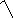 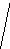 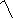 решать уравнения вида x n  a;решать уравнения способом разложения на множители и замены переменной;использовать метод интервалов для решения целых и дробно-рациональных неравенств;решать линейные уравнения и неравенства с параметрами;решать несложные квадратные уравнения с параметромрешать несложные системы линейных уравнений с параметрами;решать несложные уравнения в целых числах.повседневной жизни и при изучении других предметов:составлять и решать линейные и квадратные уравнения, уравнения, к ним сводящиеся, системы линейных уравнений, неравенств при решении задач других учебных предметов;выполнять оценку правдоподобия результатов, получаемых при решении линейных и квадратных уравнений и систем линейных уравнений и неравенств при решении задач других учебных предметов;выбирать соответствующие уравнения, неравенства или их системы для составления математической модели заданной реальной ситуации или прикладной задачи;уметь интерпретировать полученный при решении уравнения, неравенства или системы результат в контексте заданной реальной ситуации или прикладной задачи.Функцииоперировать понятиями: функциональная зависимость, функция, график функции, способы задания функции, аргумент и значение функции, область определения и множество значений функции, нули функции, промежутки знакопостоянства, монотонность функции, чётность/нечётность функции; строить  графики  линейной,  квадратичной  функций,  обратной  пропорциональности,на примере квадратичной  функции, использовать  преобразования графика функции y=f(x) для построения графиков функций  составлять уравнения прямой по заданным условиям: проходящей через две точки с заданными координатами, проходящей через данную точку и параллельной данной прямой;исследовать функцию по её графику;находить множество значений, нули, промежутки знакопостоянства, монотонности квадратичной функции;оперировать понятиями: последовательность, арифметическая прогрессия, геометрическая прогрессия;решать задачи на арифметическую и геометрическую прогрессию.повседневной жизни и при изучении других предметов:иллюстрировать с помощью графика реальную зависимость или процесс по их характеристикам;использовать свойства и график квадратичной функции при решении задач из других учебных предметов.Текстовые задачирешать простые и сложные задачи разных типов, а также задачи повышенной трудности;использовать разные краткие записи как модели текстов сложных задач для построения поисковой схемы и решения задач;различать модель текста и модель решения задачи, конструировать к одной модели решения несложной задачи разные модели текста задачи;знать и применять оба способа поиска решения задач (от требования к условию и от условия к требованию);моделировать рассуждения при поиске решения задач с помощью граф-схемы;выделять этапы решения задачи и содержание каждого этапа;уметь выбирать оптимальный метод решения задачи и осознавать выбор метода, рассматривать различные методы, находить разные решения задачи, если возможно;анализировать затруднения при решении задач;выполнять различные преобразования предложенной задачи, конструировать новые задачи из данной, в том числе обратные;интерпретировать вычислительные результаты в задаче, исследовать полученное решение задачи;анализировать всевозможные ситуации взаимного расположения двух объектов и изменение их характеристик при совместном движении (скорость, время, расстояние) при решении задач на движение двух объектов как в одном, так и в противоположных направлениях;исследовать всевозможные ситуации при решении задач на движение по реке, рассматривать разные системы отсчёта;решать разнообразные задачи «на части»,решать и обосновывать свое решение задач (выделять математическую основу) на нахождение части числа и числа по его части на основе конкретного смысла дроби;осознавать и объяснять идентичность задач разных типов, связывающих три величины (на работу, на покупки, на движение). Выделять эти величины и отношения между ними, применять их при решении задач, конструировать собственные задач указанных типов;владеть основными методами решения задач на смеси, сплавы, концентрации;решать задачи на проценты, в том числе, сложные проценты с обоснованием, используя разные способы;решать логические задачи разными способами, в том числе, с двумя блоками и с тремя блоками данных с помощью таблиц;решать задачи по комбинаторике и теории вероятностей на основе использования изученных методов и обосновывать решение;решать несложные задачи по математической статистике;овладеть основными методами решения сюжетных задач: арифметический, алгебраический, перебор вариантов, геометрический, графический, применять их в новых по сравнению с изученными ситуациях.повседневной жизни и при изучении других предметов:выделять при решении задач характеристики рассматриваемой в задаче ситуации, отличные от реальных (те, от которых абстрагировались), конструировать новые ситуации с учётом этих характеристик, в частности, при решении задач на концентрации, учитывать плотность вещества;решать и конструировать задачи на основе рассмотрения реальных ситуаций, в которых не требуется точный вычислительный результат;решать задачи на движение по реке, рассматривая разные системы отсчета.Статистика и теория вероятностей оперировать понятиями: столбчатые и круговые диаграммы, таблицы данных, среднее арифметическое, медиана, наибольшее и наименьшее значения выборки, размах выборки, дисперсия и стандартное отклонение, случайная изменчивость;извлекать информацию, представленную в таблицах, на диаграммах, графиках;составлять таблицы, строить диаграммы и графики на основе данных;оперировать понятиями: факториал числа, перестановки и сочетания, треугольник Паскаля;применять правило произведения при решении комбинаторных задач;оперировать понятиями: случайный опыт, случайный выбор, испытание, элементарное случайное событие (исход), классическое определение вероятности случайного события, операции над случайными событиями;представлять информацию с помощью кругов Эйлера;решать задачи на вычисление вероятности с подсчетом количества вариантов с помощью комбинаторики.повседневной жизни и при изучении других предметов:извлекать, интерпретировать и преобразовывать информацию, представленную в таблицах, на диаграммах, графиках, отражающую свойства и характеристики реальных процессов и явлений;определять статистические характеристики выборок по таблицам, диаграммам, графикам, выполнять сравнение в зависимости от цели решения задачи;оценивать вероятность реальных событий и явлений.Геометрические фигурыоперировать понятиями геометрических фигур;извлекать, интерпретировать и преобразовывать информацию о геометрических фигурах, представленную на чертежах;применять геометрические факты для решения задач, в том числе, предполагающих несколько шагов решения;формулировать в простейших случаях свойства и признаки фигур;доказывать геометрические утверждения;владеть стандартной классификацией плоских фигур (треугольников и четырёхугольников).повседневной жизни и при изучении других предметов:использовать свойства геометрических фигур для решения задач практического характера и задач из смежных дисциплин.Отношенияоперировать понятиями: равенство фигур, равные фигуры, равенство треугольников, параллельность прямых, перпендикулярность прямых, углы между прямыми, перпендикуляр, наклонная, проекция, подобие фигур, подобные фигуры, подобные треугольники;применять теорему Фалеса и теорему о пропорциональных отрезках при решении задач;характеризовать взаимное расположение прямой и окружности, двух окружностей.повседневной жизни и при изучении других предметов:использовать отношения для решения задач, возникающих в реальной жизни.Измерения и вычисленияоперировать представлениями о длине, площади, объёме как величинами;применять теорему Пифагора, формулы площади, объёма при решении многошаговых задач, в которых не все данные представлены явно, а требуют вычислений,оперировать более широким количеством формул длины, площади, объёма, вычислять характеристики комбинаций фигур (окружностей и многоугольников),вычислять расстояния между фигурами,применять тригонометрические формулы для вычислений в более сложных случаях, проводить вычисления на основе равновеликости и равносоставленности;проводить простые вычисления на объёмных телах;формулировать задачи на вычисление длин, площадей и объёмов и решать их.повседневной жизни и при изучении других предметовпроводить вычисления на местности;применять формулы при вычислениях в смежных учебных предметах, в окружающей действительности.Геометрические построенияизображать геометрические фигуры по текстовому и символьному описанию;свободно оперировать чертёжными инструментами в несложных случаях,выполнять построения треугольников, применять отдельные методы построений циркулем и линейкой и проводить простейшие исследования числа решений;изображать типовые плоские фигуры и объемные тела с помощью простейших компьютерных инструментов.повседневной жизни и при изучении других предметов:выполнять простейшие построения на местности, необходимые в реальной жизни;оценивать размеры реальных объектов окружающего мира.Преобразованияоперировать понятием движения и преобразования подобия, владеть приёмами построения фигур с использованием движений и преобразований подобия, применять полученные знания и опыт построений в смежных предметах и в реальных ситуациях окружающего мира;строить фигуру, подобную данной, пользоваться свойствами подобия для обоснования свойств фигур;применять свойства движений для проведения простейших обоснований свойств фигур.повседневной жизни и при изучении других предметов:применять свойства движений и применять подобие для построений и вычислений.Векторы и координаты на плоскостиоперировать понятиями вектор, сумма, разность векторов, произведение вектора на число, угол между векторами, скалярное произведение векторов, координаты на плоскости, координаты вектора;выполнять действия над векторами (сложение, вычитание, умножение на число), вычислять скалярное произведение, определять в простейших случаях угол между векторами, выполнять разложение вектора на составляющие, применять полученные знания в физике, пользоваться формулой вычисления расстояния между точками по известным координатам, использовать уравнения фигур для решения задач;применять векторы и координаты для решения геометрических задач на вычисление длин, углов.повседневной жизни и при изучении других предметов:использовать понятия векторов и координат для решения задач по физике, географии и другим учебным предметам.История математикихарактеризовать вклад выдающихся математиков в развитие математики и иных научных областей;понимать роль математики в развитии России.Методы математикииспользуя изученные методы, проводить доказательство, выполнять опровержение;выбирать изученные методы и их комбинации для решения математических задач;использовать математические знания для описания закономерностей в окружающей действительности и произведениях искусства;применять простейшие программные средства и электронно-коммуникационные системы при решении математических задач.Выпускник получит возможность научиться в 7-9 классах для успешного продолжения образования на углублённом уровнеЭлементы теории множеств и математической логикисвободно оперировать понятиями: множество, характеристики множества, элемент множества, пустое, конечное и бесконечное множество, подмножество, принадлежность, включение, равенство множеств, способы задание множества;задавать множества разными способами;проверять выполнение характеристического свойства множества;свободно оперировать понятиями: высказывание, истинность и ложность высказывания, сложные и простые высказывания, отрицание высказываний; истинность и ложность утверждения и его отрицания, операции над высказываниями: и, или, неусловные высказывания (импликации);строить высказывания с использованием законов алгебры высказываний.В повседневной жизни и при изучении других предметов:строить рассуждения на основе использования правил логики;использовать множества, операции с множествами, их графическое представление для описания реальных процессов и явлений, при решении задач других учебных предметов.Числасвободно оперировать понятиями: натуральное число, множество натуральных чисел, целое число, множество целых чисел, обыкновенная дробь, десятичная дробь, смешанное число, рациональное число, множество рациональных чисел, иррациональное число, корень степени n, действительное число, множество действительных чисел, геометрическая интерпретация натуральных, целых, рациональных, действительных чисел;понимать и объяснять разницу между позиционной и непозиционной системами записи чисел;переводить числа из одной системы записи (системы счисления) в другую;доказывать и использовать признаки делимости на 2, 4, 8, 5, 3, 6, 9, 10, 11 суммы и произведения чисел при выполнении вычислений и решении задач;выполнять округление рациональных и иррациональных чисел с заданной точностью;сравнивать действительные числа разными способами;упорядочивать числа, записанные в виде обыкновенной и десятичной дроби, числа, записанные с использованием арифметического квадратного корня, корней степени больше 2;находить НОД и НОК чисел разными способами и использовать их при решении задач;выполнять вычисления и преобразования выражений, содержащих действительные числа, в том числе корни натуральных степеней.В повседневной жизни и при изучении других предметов:выполнять и объяснять результаты сравнения результатов вычислений при решении практических задач, в том числе приближенных вычислений, используя разные способы сравнений;записывать, сравнивать, округлять числовые данные реальных величин с использованием разных систем измерения;составлять и оценивать разными способами числовые выражения при решении практических задач и задач из других учебных предметов.Тождественные преобразованиясвободно оперировать понятиями степени с целым и дробным показателем;выполнять доказательство свойств степени с целыми и дробными показателями;оперировать понятиями «одночлен», «многочлен», «многочлен с одной переменной», «многочлен с несколькими переменными», коэффициенты многочлена, «стандартная запись многочлена», степень одночлена и многочлена;свободно владеть приемами преобразования целых и дробнорациональных выражений;выполнять разложение многочленов на множители разными способами, с использованием комбинаций различных приёмов;использовать теорему Виета и теорему, обратную теореме Виета, для поиска корней квадратного трёхчлена и для решения задач, в том числе задач с параметрами на основе квадратного трёхчлена;выполнять деление многочлена на многочлен с остатком;доказывать свойства квадратных корней и корней степени n;выполнять преобразования выражений, содержащих квадратные корни, корни степени n;свободно оперировать понятиями «тождество», «тождество на множестве», «тождественное преобразование»;выполнять различные преобразования выражений, содержащих модули.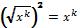 повседневной жизни и при изучении других предметов:выполнять преобразования и действия с буквенными выражениями, числовые коэффициенты которых записаны в стандартном виде;выполнять преобразования рациональных выражений при решении задач других учебных предметов;выполнять проверку правдоподобия физических и химических формул на основе сравнения размерностей и валентностей.Уравнения и неравенствасвободно оперировать понятиями: уравнение, неравенство, равносильные уравнения и неравенства, уравнение, являющееся следствием другого уравнения, уравнения, равносильные на множестве, равносильные преобразования уравнений;решать разные виды уравнений и неравенств и их систем, в том числе некоторые уравнения 3 и 4 степеней, дробно-рациональные и иррациональные;знать теорему Виета для уравнений степени выше второй;понимать смысл теорем о равносильных и неравносильных преобразованиях уравнений и уметь их доказывать;владеть разными методами решения уравнений, неравенств и их систем, уметь выбирать метод решения и обосновывать свой выбор;использовать метод интервалов для решения неравенств, в том числе дробно-рациональных и включающих в себя иррациональные выражения;решать алгебраические уравнения и неравенства и их системы с параметрами алгебраическим и графическим методами;владеть разными методами доказательства неравенств;решать уравнения в целых числах; изображать множества на плоскости, задаваемые уравнениями, неравенствами и их системами.повседневной жизни и при изучении других предметов:составлять и решать уравнения, неравенства, их системы при решении задач других учебных предметов;выполнять оценку правдоподобия результатов, получаемых при решении различных уравнений, неравенств и их систем при решении задач других учебных предметов;составлять и решать уравнения и неравенства с параметрами при решении задач других учебных предметов;составлять уравнение, неравенство или их систему, описывающие реальную ситуацию или прикладную задачу, интерпретировать полученные результаты.Функциисвободно оперировать понятиями: зависимость, функциональная зависимость, зависимая и независимая переменные, функция, способы задания функции, аргумент и значение функции, область определения и множество значения функции, нули функции, промежутки знакопостоянства, монотонность функции, наибольшее и наименьшее значения, чётность/нечётность функции, периодичность функции, график функции, вертикальная, горизонтальная, наклонная асимптоты; график зависимости, не являющейся функцией,строить графики функций: линейной, квадратичной, дробно-линейной, степенной при  разных значениях показателя степени,  y  x использовать  преобразования  графика  функции  y  f x для  построения  графиков функций y  af kx  b  c;анализировать свойства функций и вид графика в зависимости от параметров;свободно оперировать понятиями: последовательность, ограниченная последовательность, монотонно возрастающая (убывающая) последовательность, предел последовательности, арифметическая прогрессия, геометрическая прогрессия, характеристическое свойство арифметической (геометрической) прогрессии;использовать метод математической индукции для вывода формул, доказательства равенств и неравенств, решения задач на делимость;исследовать последовательности, заданные рекуррентно;решать комбинированные задачи на арифметическую и геометрическую прогрессии.повседневной жизни и при изучении других предметов:конструировать и исследовать функции, соответствующие реальным процессам и явлениям, интерпретировать полученные результаты в соответствии со спецификой исследуемого процесса или явления;использовать графики зависимостей для исследования реальных процессов и явлений;конструировать и исследовать функции при решении задач других учебных предметов, интерпретировать полученные результаты в соответствии со спецификой учебного предмета.Статистика и теория вероятностейсвободно оперировать понятиями: столбчатые и круговые диаграммы, таблицы данных, среднее арифметическое, медиана, наибольшее и наименьшее значения выборки, размах выборки, дисперсия и стандартное отклонение, случайная изменчивость;выбирать наиболее удобный способ представления информации, адекватный её свойствам и целям анализа;вычислять числовые характеристики выборки;свободно оперировать понятиями: факториал числа, перестановки, сочетания и размещения, треугольник Паскаля;свободно оперировать понятиями: случайный опыт, случайный выбор, испытание, элементарное случайное событие (исход), классическое определение вероятности случайного события, операции над случайными событиями, основные комбинаторные формулы;свободно оперировать понятиями: случайный опыт, случайный выбор, испытание, элементарное случайное событие (исход), классическое определение вероятности случайного события, операции над случайными событиями, основные комбинаторные формулы;знать примеры случайных величин, и вычислять их статистические характеристики;использовать формулы комбинаторики при решении комбинаторных задач;решать задачи на вычисление вероятности в том числе с использованием формул.повседневной жизни и при изучении других предметов:представлять информацию о реальных процессах и явлениях способом, адекватным её свойствам и цели исследования;анализировать и сравнивать статистические характеристики выборок, полученных в процессе решения прикладной задачи, изучения реального явления, решения задачи из других учебных предметов;оценивать вероятность реальных событий и явлений в различных ситуациях.Текстовые задачирешать простые и сложные задачи, а также задачи повышенной трудности и выделять их математическую основу;распознавать разные виды и типы задач;использовать разные краткие записи как модели текстов сложных задач и задач повышенной сложности для построения поисковой схемы и решения задач, выбирать оптимальную для рассматриваемой в задаче ситуации модель текста задачи;различать модель текста и модель решения задачи, конструировать к одной модели решения сложных задач разные модели текста задачи;знать и применять три способа поиска решения задач (от требования к условию и от условия к требованию, комбинированный);моделировать рассуждения при поиске решения задач с помощью граф-схемы;выделять этапы решения задачи и содержание каждого этапа;уметь выбирать оптимальный метод решения задачи и осознавать выбор метода, рассматривать различные методы, находить разные решения задачи, если возможно;анализировать затруднения при решении задач;выполнять различные преобразования предложенной задачи, конструировать новые задачи из данной, в том числе обратные;интерпретировать вычислительные результаты в задаче, исследовать полученное решение задачи;изменять условие задач (количественные или качественные данные), исследовать измененное преобразованное;анализировать всевозможные ситуации взаимного расположения двух объектов и изменение их характеристик при совместном движении (скорость, время, расстояние), при решении задач на движение двух объектов как в одном, так и в противоположных направлениях, конструировать новые ситуации на основе изменения условий задачи при движении по реке;исследовать всевозможные ситуации при решении задач на движение по реке, рассматривать разные системы отсчёта;решать разнообразные задачи «на части»;решать и обосновывать свое решение задач (выделять математическую основу) на нахождение части числа и числа по его части на основе конкретного смысла дроби;объяснять идентичность задач разных типов, связывающих три величины (на работу, на покупки, на движение). выделять эти величины и отношения между ними, применять их при решении задач, конструировать собственные задач указанных типов;владеть основными методами решения задач на смеси, сплавы, концентрации, использовать их в новых ситуациях по отношению к изученным в процессе обучениярешать задачи на проценты, в том числе, сложные проценты с обоснованием, используя разные способы;решать логические задачи разными способами, в том числе, с двумя блоками и с тремя блоками данных с помощью таблиц;решать задачи по комбинаторике и теории вероятностей на основе использования изученных методов и обосновывать решение;решать несложные задачи по математической статистике;овладеть основными методами решения сюжетных задач: арифметический, алгебраический, перебор вариантов, геометрический, графический, применять их в новых по сравнению с изученными ситуациях.повседневной жизни и при изучении других предметов:конструировать новые для данной задачи задачные ситуации с учётом реальных характеристик, в частности, при решении задач на концентрации, учитывать плотность вещества; решать и конструировать задачи на основе рассмотрения реальных ситуаций, в которых не требуется точный вычислительный результат;решать задачи на движение по реке, рассматривая разные системы отсчёта;конструировать задачные ситуации, приближенные к реальной действительности.Геометрические фигурысвободно оперировать геометрическими понятиями при решении задач и проведении математических рассуждений;самостоятельно формулировать определения геометрических фигур, выдвигать гипотезы о новых свойствах и признаках геометрических фигур и обосновывать или опровергать их, обобщать или конкретизировать результаты на новые классы фигур, проводить в несложных случаях классификацию фигур по различным основаниям;исследовать чертежи, включая комбинации фигур, извлекать, интерпретировать и преобразовывать информацию, представленную на чертежах;решать задачи геометрического содержания, в том числе в ситуациях, когда алгоритм решения не следует явно из условия, выполнять необходимые для решения задачи дополнительные построения, исследовать возможность применения теорем и формул для решения задач;формулировать и доказывать геометрические утверждения.повседневной жизни и при изучении других предметов:составлять с использованием свойств геометрических фигур математические модели для решения задач практического характера и задач из смежных дисциплин, исследовать полученные модели и интерпретировать результат.Отношениявладеть понятием отношения как метапредметным;свободно оперировать понятиями: равенство фигур, равные фигуры, равенство треугольников, параллельность прямых, перпендикулярность прямых, углы между прямыми, перпендикуляр, наклонная, проекция, подобие фигур, подобные фигуры, подобные треугольники;использовать свойства подобия и равенства фигур при решении задач.повседневной жизни и при изучении других предметов:использовать отношения для построения и исследования математических моделей объектов реальной жизни.Измерения и вычислениясвободно оперировать понятиями длина, площадь, объём, величина угла как величинами, использовать равновеликость и равносоставленность при решении задач на вычисление, самостоятельно получать и использовать формулы для вычислений площадей и объёмов фигур, свободно оперировать широким набором формул на вычисление при решении сложных задач, в том числе и задач на вычисление в комбинациях окружности и треугольника, окружности и четырёхугольника, а также с применением тригонометрии;самостоятельно формулировать гипотезы и проверять их достоверность.повседневной жизни и при изучении других предметов:свободно оперировать формулами при решении задач в других учебных предметах и при проведении необходимых вычислений в реальной жизни.Геометрические построенияоперировать понятием набора элементов, определяющих геометрическую фигуру,владеть набором методов построений циркулем и линейкой;проводить анализ и реализовывать этапы решения задач на построение.повседневной жизни и при изучении других предметов:выполнять построения на местности;оценивать размеры реальных объектов окружающего мира.Преобразованияоперировать движениями и преобразованиями как метапредметными понятиями;оперировать понятием движения и преобразования подобия для обоснований, свободно владеть приемами построения фигур с помощью движений и преобразования подобия, а также комбинациями движений, движений и преобразований;использовать свойства движений и преобразований для проведения обоснования и доказательства утверждений в геометрии и других учебных предметах;пользоваться свойствами движений и преобразований при решении задач.повседневной жизни и при изучении других предметов:применять свойства движений и применять подобие для построений и вычислений.Векторы и координаты на плоскостисвободно оперировать понятиями вектор, сумма, разность векторов, произведение вектора на число, скалярное произведение векторов, координаты на плоскости, координаты вектора;владеть векторным и координатным методом на плоскости для решения задач на вычисление и доказательства;выполнять с помощью векторов и координат доказательство известных ему геометрических фактов (свойства средних линий, теорем о замечательных точках и т.п.) и получать новые свойства известных фигур;использовать уравнения фигур для решения задач и самостоятельно составлять уравнения отдельных плоских фигур.повседневной жизни и при изучении других предметов:использовать понятия векторов и координат для решения задач по физике, географии и другим учебным предметам.История математикипонимать математику как строго организованную систему научных знаний, в частности владеть представлениями об аксиоматическом построении геометрии и первичными представлениями о неевклидовых геометриях;рассматривать математику в контексте истории развития цивилизации и истории развития науки, понимать роль математики в развитии России.Методы математики владеть знаниями о различных методах обоснования и опровержения математических утверждений и самостоятельно применять их;владеть навыками анализа условия задачи и определения подходящих для решения задач изученных методов или их комбинаций;характеризовать произведения искусства с учётом математических закономерностей в природе, использовать математические закономерности в самостоятельном творчестве.ИнформатикаВыпускник научится:различать содержание основных понятий предмета: информатика, информация, информационный процесс, информационная система, информационная модель и др;различать виды информации по способам её восприятия человеком и по способам её представления на материальных носителях;раскрывать общие закономерности протекания информационных процессов в системах различной природы;приводить примеры информационных процессов – процессов, связанные с хранением, преобразованием и передачей данных – в живой природе и технике;классифицировать средства ИКТ в соответствии с кругом выполняемых задач;узнает о назначении основных компонентов компьютера (процессора, оперативной памяти, внешней энергонезависимой памяти, устройств вводавывода), характеристиках этих устройств;определять качественные и количественные характеристики компонентов компьютера;узнает об истории и тенденциях развития компьютеров; о том как можно улучшить характеристики компьютеров;узнает о том, какие задачи решаются с помощью суперкомпьютеров.Выпускник получит возможность:осознано подходить к выбору ИКТ – средств для своих учебных и иных целей;узнать о физических ограничениях на значения характеристик компьютера.Математические основы информатикиВыпускник научится:описывать размер двоичных текстов, используя термины «бит», «байт» и производные от них; использовать термины, описывающие скорость передачи данных, оценивать время передачи данных;кодировать и декодировать тексты по заданной кодовой таблице;оперировать понятиями, связанными с передачей данных (источник и приемник данных: канал связи, скорость передачи данных по каналу связи, пропускная способность канала связи);определять минимальную длину кодового слова по заданным алфавиту кодируемого текста и кодовому алфавиту (для кодового алфавита из 2, 3 или 4 символов);определять длину кодовой последовательности по длине исходного текста и кодовой таблице равномерного кода;записывать в двоичной системе целые числа от 0 до 1024; переводить заданное натуральное число из десятичной записи в двоичную и из двоичной в десятичную; сравнивать числа в двоичной записи; складывать и вычитать числа, записанные в двоичной системе счисления;записывать логические выражения составленные с помощью операций «и», «или», «не» и скобок, определять истинность такого составного высказывания, если известны значения истинности входящих в него элементарных высказываний;определять количество элементов в множествах, полученных из двух или трех базовых множеств с помощью операций объединения, пересечения и дополнения;использовать терминологию, связанную с графами (вершина, ребро, путь, длина ребра пути), деревьями (корень, лист, высота дерева) и списками (первый элемент, последний элемент, предыдущий элемент, следующий элемент; вставка, удаление и замена элемента); описывать граф с помощью матрицы смежности с указанием длин ребер (знание термина «матрица смежности» не обязательно);  познакомиться с двоичным кодированием текстов и с наиболее употребительными современными кодами;использовать основные способы графического представления числовой информации, (графики, диаграммы).Выпускник получит возможность:познакомиться с примерами математических моделей и использования компьютеров при их анализе; понять сходства и различия между математической моделью объекта и его натурной моделью, между математической моделью объекта/явления и словесным описанием;узнать о том, что любые дискретные данные можно описать, используя алфавит, содержащий только два символа, например, 0 и 1;познакомиться с тем, как информация (данные) представляется в современных компьютерах и робототехнических системах;познакомиться с примерами использования графов, деревьев и списков при описании реальных объектов и процессов;ознакомиться с влиянием ошибок измерений и вычислений на выполнение алгоритмов управления реальными объектами (на примере учебных автономных роботов);узнать о наличии кодов, которые исправляют ошибки искажения, возникающие при передаче информации.Алгоритмы и элементы программированияВыпускник научится:составлять алгоритмы для решения учебных задач различных типов;выражать алгоритм решения задачи различными способами (словесным, графическим, в том числе и в виде блок-схемы, с помощью формальных языков и др.);определять наиболее оптимальный способ выражения алгоритма для решения конкретных задач (словесный, графический, с помощью формальных языков);определять результат выполнения заданного алгоритма или его фрагмента;использовать термины «исполнитель», «алгоритм», «программа», а также понимать разницу между употреблением этих терминов в обыденной речи и в информатике;выполнять без использования компьютера («вручную») несложные алгоритмы управления исполнителями и анализа числовых и текстовых данных, записанные на конкретном язык программирования с использованием основных управляющих конструкций последовательного программирования (линейная программа, ветвление, повторение, вспомогательные алгоритмы);составлять несложные алгоритмы управления исполнителями и анализа числовых и текстовых данных с использованием основных управляющих конструкций последовательного программирования и записывать их в виде программ на выбранном языке программирования; выполнять эти программы на компьютере;использовать величины (переменные) различных типов, табличные величины (массивы), а также выражения, составленные из этих величин; использовать оператор присваивания;анализировать предложенный алгоритм, например, определять какие результаты возможны при заданном множестве исходных значений;использовать логические значения, операции и выражения с ними;записывать на выбранном языке программирования арифметические и логические выражения и вычислять их значения.Выпускник получит возможность:познакомиться с использованием в программах строковых величин и с операциями со строковыми величинами;создавать программы для решения задач, возникающих в процессе учебы и вне ее;познакомиться с задачами обработки данных и алгоритмами их решения;познакомиться с понятием «управление», с примерами того, как компьютер управляет различными системами (роботы, летательные и космические аппараты, станки, оросительные системы, движущиеся модели и др.);познакомиться с учебной средой составления программ управления автономными роботами и разобрать примеры алгоритмов управления, разработанными в этой среде.Использование программных систем и сервисов Выпускник научится:классифицировать файлы по типу и иным параметрам;выполнять основные операции с файлами (создавать, сохранять, редактировать, удалять, архивировать, «распаковывать» архивные файлы);разбираться в иерархической структуре файловой системы;осуществлять поиск файлов средствами операционной системы;использовать динамические (электронные) таблицы, в том числе формулы с использованием абсолютной, относительной и смешанной адресации, выделение диапазона таблицы и упорядочивание (сортировку) его элементов; построение диаграмм (круговой и столбчатой);использовать табличные (реляционные) базы данных, выполнять отбор строк таблицы, удовлетворяющих определенному условию;анализировать доменные имена компьютеров и адреса документов в Интернете;проводить поиск информации в сети Интернет по запросам с использованием логических операций.Выпускник овладеет (как результат применения программных систем и интернет-сервисов в данном курсе и во всем образовательном процессе):навыками работы с компьютером; знаниями, умениями и навыками, достаточными для работы с различными видами программных систем и интернетсервисов (файловые менеджеры, текстовые редакторы, электронные таблицы, браузеры, поисковые системы, словари, электронные энциклопедии); умением описывать работу этих систем и сервисов с использованием соответствующей терминологии;различными формами представления данных (таблицы, диаграммы, графики и т. д.);приемами безопасной организации своего личного пространства данных с использованием индивидуальных накопителей данных, интернет-сервисов и т. п.;основами соблюдения норм информационной этики и права;познакомится с программными средствами для работы с аудиовизуальными данными и соответствующим понятийным аппаратом;узнает о дискретном представлении аудиовизуальных данных.Выпускник получит возможность (в данном курсе иной учебной деятельности):узнать о данных от датчиков, например, датчиков роботизированных устройств;практиковаться в использовании основных видов прикладного программного обеспечения (редакторы текстов, электронные таблицы, браузеры и др.);познакомиться с примерами использования математического моделирования в современном мире;познакомиться с принципами функционирования Интернета и сетевого взаимодействия между компьютерами, с методами поиска в Интернете;познакомиться с постановкой вопроса о том, насколько достоверна полученная информация, подкреплена ли она доказательствами подлинности (пример: наличие электронной подписи); познакомиться с возможными подходами к оценке достоверности информации (пример: сравнение данных из разных источников);узнать о том, что в сфере информатики и ИКТ существуют международные и национальные стандарты;узнать о структуре современных компьютеров и назначении их элементов;получить представление об истории и тенденциях развития ИКТ;познакомиться с примерами использования ИКТ в современном мире;получить представления о роботизированных устройствах и их использовании на производстве и в научных исследованиях.ФизикаВыпускник научится:соблюдать правила безопасности и охраны труда при работе с учебным и лабораторным оборудованием;понимать смысл основных физических терминов: физическое тело, физическое явление, физическая величина, единицы измерения;распознавать проблемы, которые можно решить при помощи физических методов; анализировать отдельные этапы проведения исследований и интерпретировать результаты наблюдений и опытов;ставить опыты по исследованию физических явлений или физических свойств тел без использования прямых измерений; при этом формулировать проблему/задачу учебного эксперимента; собирать установку из предложенного оборудования; проводить опыт и формулировать выводы.Примечание. При проведении исследования физических явлений измерительные приборы используются лишь как датчики измерения физических величин. Записи показаний прямых измерений в этом случае не требуется.понимать роль эксперимента в получении научной информации;проводить прямые измерения физических величин: время, расстояние, масса тела, объем, сила, температура, атмосферное давление, влажность воздуха, напряжение, сила тока, радиационный фон (с использованием дозиметра); при этом выбирать оптимальный способ измерения и использовать простейшие методы оценки погрешностей измерений;Примечание. Любая учебная программа должна обеспечивать овладение прямыми измерениями всех перечисленных физических величин.проводить исследование зависимостей физических величин с использованием прямых измерений: при этом конструировать установку, фиксировать результаты полученной зависимости физических величин в виде таблиц и графиков, делать выводы по результатам исследования;проводить косвенные измерения физических величин: при выполнении измерений собирать экспериментальную установку, следуя предложенной инструкции, вычислять значение величины и анализировать полученные результаты с учетом заданной точности измерений;анализировать ситуации практико-ориентированного характера, узнавать в них проявление изученных физических явлений или закономерностей и применять имеющиеся знания для их объяснения;понимать принципы действия машин, приборов и технических устройств, условия их безопасного использования в повседневной жизни;использовать при выполнении учебных задач научно-популярную литературу о физических явлениях, справочные материалы, ресурсы Интернет.Выпускник получит возможность научиться:осознавать ценность научных исследований, роль физики в расширении представлений об окружающем мире и ее вклад в улучшение качества жизни;использовать приемы построения физических моделей, поиска и формулировки доказательств выдвинутых гипотез и теоретических выводов на основе эмпирически установленных фактов;сравнивать точность измерения физических величин по величине их относительной погрешности при проведении прямых измерений;самостоятельно проводить косвенные измерения и исследования физических величин с использованием различных способов измерения физических величин, выбирать средства измерения с учетом необходимой точности измерений, обосновывать выбор способа измерения, адекватного поставленной задаче, проводить оценку достоверности полученных результатов;воспринимать информацию физического содержания в научнопопулярной литературе и средствах массовой информации, критически оценивать полученную информацию, анализируя ее содержание и данные об источнике информации;создавать собственные письменные и устные сообщения о физических явлениях на основе нескольких источников информации, сопровождать выступление презентацией, учитывая особенности аудитории сверстников.Механические явленияВыпускник научится:распознавать механические явления и объяснять на основе имеющихся знаний основные свойства или условия протекания этих явлений: равномерное и неравномерное движение, равномерное и равноускоренное прямолинейное движение, относительность механического движения, свободное падение тел, равномерное движение по окружности, инерция, взаимодействие тел, реактивное движение, передача давления твердыми телами, жидкостями и газами, атмосферное давление, плавание тел, равновесие твердых тел, имеющих закрепленную ось вращения, колебательное движение, резонанс, волновое движение (звук);описывать изученные свойства тел и механические явления, используя физические величины: путь, перемещение, скорость, ускорение, период обращения, масса тела, плотность вещества, сила (сила тяжести, сила упругости, сила трения), давление, импульс тела, кинетическая энергия, потенциальная энергия, механическая работа, механическая мощность, КПД при совершении работы с использованием простого механизма, сила трения, амплитуда, период и частота колебаний, длина волны и скорость ее распространения; при описании правильно трактовать физический смысл используемых величин, их обозначения и единицы измерения, находить формулы, связывающие данную физическую величину с другими величинами, вычислять значение физической величины;анализировать свойства тел, механические явления и процессы, используя физические законы: закон сохранения энергии, закон всемирного тяготения, принцип суперпозиции сил (нахождение равнодействующей силы), I, II и III законы Ньютона, закон сохранения импульса, закон Гука, закон Паскаля, закон Архимеда; при этом различать словесную формулировку закона и его математическое выражение;различать основные признаки изученных физических моделей: материальная точка, инерциальная система отсчета;решать задачи, используя физические законы (закон сохранения энергии, закон всемирного тяготения, принцип суперпозиции сил, I, II и III законы Ньютона, закон сохранения импульса, закон Гука, закон Паскаля, закон Архимеда) и формулы, связывающие физические величины (путь, скорость, ускорение, масса тела, плотность вещества, сила, давление, импульс тела, кинетическая энергия, потенциальная энергия, механическая работа, механическая мощность, КПД простого механизма, сила трения скольжения, коэффициент трения, амплитуда, период и частота колебаний, длина волны и скорость ее распространения): на основе анализа условия задачи записывать краткое условие, выделять физические величины, законы и формулы, необходимые для ее решения, проводить расчеты и оценивать реальность полученного значения физической величины.Выпускник получит возможность научиться:использовать знания о механических явлениях в повседневной жизни для обеспечения безопасности при обращении с приборами и техническими устройствами, для сохраненияздоровья и соблюдения норм экологического поведения в окружающей среде; приводить примеры практического использования физических знаний о механических явлениях и физических законах; примеры использования возобновляемых источников энергии; экологических последствий исследования космического пространств;различать границы применимости физических законов, понимать всеобщий характер фундаментальных законов (закон сохранения механической энергии, закон сохранения импульса, закон всемирного тяготения) и ограниченность использования частных законов (закон Гука, Архимеда и др.);находить адекватную предложенной задаче физическую модель, разрешать проблему как на основе имеющихся знаний по механике с использованием математического аппарата, так и при помощи методов оценки.Тепловые явленияВыпускник научится:распознавать тепловые явления и объяснять на базе имеющихся знаний основные свойства или условия протекания этих явлений: диффузия, изменение объема тел при нагревании (охлаждении), большая сжимаемость газов, малая сжимаемость жидкостей и твердых тел; тепловое равновесие, испарение, конденсация, плавление, кристаллизация, кипение, влажность воздуха, различные способы теплопередачи (теплопроводность, конвекция, излучение), агрегатные состояния вещества, поглощение энергии при испарении жидкости и выделение ее при конденсации пара, зависимость температуры кипения от давления;описывать изученные свойства тел и тепловые явления, используя физические величины: количество теплоты, внутренняя энергия, температура, удельная теплоемкость вещества, удельная теплота плавления, удельная теплота парообразования, удельная теплота сгорания топлива, коэффициент полезного действия теплового двигателя; при описании правильно трактовать физический смысл используемых величин, их обозначения и единицы измерения, находить формулы, связывающие данную физическую величину с другими величинами, вычислять значение физической величины;анализировать свойства тел, тепловые явления и процессы, используя основные положения атомно-молекулярного учения о строении вещества и закон сохранения энергии;различать основные признаки изученных физических моделей строения газов, жидкостей и твердых тел;приводить примеры практического использования физических знаний о тепловых явлениях;решать задачи, используя закон сохранения энергии в тепловых процессах и формулы, связывающие физические величины (количество теплоты, температура, удельная теплоемкость вещества, удельная теплота плавления, удельная теплота парообразования, удельная теплота сгорания топлива, коэффициент полезного действия теплового двигателя): на основе анализа условия задачи записывать краткое условие, выделять физические величины, законы и формулы, необходимые для ее решения, проводить расчеты и оценивать реальность полученного значения физической величины.Выпускник получит возможность научиться:использовать знания о тепловых явлениях в повседневной жизни для обеспечения безопасности при обращении с приборами и техническими устройствами, для сохранения здоровья и соблюдения норм экологического поведения в окружающей среде; приводить примеры экологических последствий работы двигателей внутреннего сгорания, тепловых и гидроэлектростанций;различать границы применимости физических законов, понимать всеобщий характер фундаментальных физических законов (закон сохранения энергии в тепловых процессах) и ограниченность использования частных законов;находить адекватную предложенной задаче физическую модель, разрешать проблему как на основе имеющихся знаний о тепловых явлениях с использованием математического аппарата, так и при помощи методов оценки.Электрические и магнитные явленияВыпускник научится:распознавать электромагнитные явления и объяснять на основе имеющихся знаний основные свойства или условия протекания этих явлений: электризация тел, взаимодействие зарядов, электрический ток и его действия (тепловое, химическое, магнитное), взаимодействие магнитов, электромагнитная индукция, действие магнитного поля на проводник с током и на движущуюся заряженную частицу, действие электрического поля на заряженную частицу, электромагнитные волны, прямолинейное распространение света, отражение и преломление света, дисперсия света.составлять схемы электрических цепей с последовательным и параллельным соединением элементов, различая условные обозначения элементов электрических цепей (источник тока, ключ, резистор, реостат, лампочка, амперметр, вольтметр).использовать оптические схемы для построения изображений в плоском зеркале и собирающей линзе.описывать изученные свойства тел и электромагнитные явления, используя физические величины: электрический заряд, сила тока, электрическое напряжение, электрическое сопротивление, удельное сопротивление вещества, работа электрического поля, мощность тока, фокусное расстояние и оптическая сила линзы, скорость электромагнитных волн, длина волны и частота света; при описании верно трактовать физический смысл используемых величин, их обозначения и единицы измерения; находить формулы, связывающие данную физическую величину с другими величинами.анализировать свойства тел, электромагнитные явления и процессы, используя физические законы: закон сохранения электрического заряда, закон Ома для участка цепи, закон Джоуля Ленца, закон прямолинейного распространения света, закон отражения света, закон преломления света; при этом различать словесную формулировку закона и его математическое выражение.приводить примеры практического использования физических знаний о электромагнитных явленияхрешать задачи, используя физические законы (закон Ома для участка цепи, закон Джоуля Ленца, закон прямолинейного распространения света, закон отражения света, закон преломления света) и формулы, связывающие физические величины (сила тока, электрическое напряжение, электрическое сопротивление, удельное сопротивление вещества, работа электрического поля, мощность тока, фокусное расстояние и оптическая сила линзы, скорость электромагнитных волн, длина волны и частота света, формулы расчета электрического сопротивления при последовательном и параллельном соединении проводников): на основе анализа условия задачи записывать краткое условие, выделять физические величины, законы и формулы, необходимые для ее решения, проводить расчеты и оценивать реальность полученного значения физической величины.Выпускник получит возможность научиться:использовать знания об электромагнитных явлениях в повседневной жизни для обеспечения безопасности при обращении с приборами и техническими устройствами, для сохранения здоровья и соблюдения норм экологического поведения в окружающей среде; приводить примеры влияния электромагнитных излучений на живые организмы;различать границы применимости физических законов, понимать всеобщий характер фундаментальных законов (закон сохранения электрического заряда) и ограниченность использования частных законов (закон Ома для участка цепи, закон Джоуля-Ленца и др.);использовать приемы построения физических моделей, поиска и формулировки доказательств выдвинутых гипотез и теоретических выводов на основе эмпирически установленных фактов;находить адекватную предложенной задаче физическую модель, разрешать проблему как на основе имеющихся знаний об электромагнитных явлениях с использованием математического аппарата, так и при помощи методов оценки.Квантовые явленияВыпускник научится:распознавать квантовые явления и объяснять на основе имеющихся знаний основные свойства или условия протекания этих явлений: естественная и искусственная радиоактивность, α, β и γ излучения, возникновение линейчатого спектра излучения атома;описывать изученные квантовые явления, используя физические величины: массовое число, зарядовое число, период полураспада, энергия фотонов; при описании правильно трактовать физический смысл используемых величин, их обозначения и единицы измерения; находить формулы, связывающие данную физическую величину с другими величинами, вычислять значение физической величины;анализировать квантовые явления, используя физические законы и постулаты: закон сохранения энергии, закон сохранения электрического заряда, закон сохранения массового числа, закономерности излучения и поглощения света атомом, при этом различать словесную формулировку закона и его математическое выражение;различать основные признаки планетарной модели атома, нуклонной модели атомного ядра;приводить примеры проявления в природе и практического использования радиоактивности, ядерных и термоядерных реакций, спектрального анализа.Выпускник получит возможность научиться:использовать полученные знания в повседневной жизни при обращении с приборами и техническими устройствами (счетчик ионизирующих частиц, дозиметр), для сохранения здоровья и соблюдения норм экологического поведения в окружающей среде;соотносить энергию связи атомных ядер с дефектом массы;приводить примеры влияния радиоактивных излучений на живые организмы; понимать принцип действия дозиметра и различать условия его использования;понимать экологические проблемы, возникающие при использовании атомных электростанций, и пути решения этих проблем, перспективы использования управляемого термоядерного синтеза.Элементы астрономииВыпускник научится:указывать названия планет Солнечной системы; различать основные признаки суточного вращения звездного неба, движения Луны, Солнца и планет относительно звезд;понимать различия между гелиоцентрической и геоцентрической системами мира;Выпускник получит возможность научиться:указывать общие свойства и отличия планет земной группы и планет-гигантов; малых тел Солнечной системы и больших планет; пользоваться картой звездного неба при наблюдениях звездного неба;различать основные характеристики звезд (размер, цвет, температура) соотносить цвет звезды с ее температурой;различать гипотезы о происхождении Солнечной системы.экономическое положение и перспективы развития России.БиологияВ результате изучения курса биологии в основной школе выпускник научитсяпользоваться научными методами для распознания биологических проблем;давать научное объяснение биологическим фактам, процессам, явлениям, закономерностям, их роли в жизни организмов и человека;проводить наблюдения за живыми объектами, собственным организмом;описывать биологические объекты, процессы и явления; ставить несложные биологические эксперименты и интерпретировать их результаты.Выпускник овладеет системой биологических знаний – понятиями, закономерностями, законами, теориями, имеющими важное общеобразовательное и познавательное значение; сведениями по истории становления биологии как науки.Выпускник освоит общие приемы: оказания первой помощи; рациональной организации труда и отдыха; выращивания и размножения культурных растений и домашних животных, ухода за ними; проведения наблюдений за состоянием собственного организма; правила работы в кабинете биологии, с биологическими приборами и инструментами.Выпускник приобретет навыки использования научно-популярной литературы по биологии, справочных материалов (на бумажных и электронных носителях), ресурсов Интернета при выполнении учебных задач.Выпускник получит возможность научиться:осознанно использовать знания основных правил поведения в природе и основ здорового образа жизни в быту;выбирать целевые и смысловые установки в своих действиях и поступках по отношению к живой природе, здоровью своему и окружающих;ориентироваться в системе познавательных ценностей – воспринимать информацию биологического содержания в научно-популярной литературе, средствах массовой информации и Интернет-ресурсах, критически оценивать полученную информацию, анализируя ее содержание и данные об источнике информации;создавать собственные письменные и устные сообщения о биологических явлениях и процессах на основе нескольких источников информации, сопровождать выступление презентацией, учитывая особенности аудитории сверстников.Живые организмыВыпускник научится:выделять существенные признаки биологических объектов (клеток и организмов растений, животных, грибов, бактерий) и процессов, характерных для живых организмов;аргументировать, приводить доказательства родства различных таксонов растений, животных, грибов и бактерий;аргументировать, приводить доказательства различий растений, животных, грибов и бактерий;осуществлять классификацию биологических объектов (растений, животных, бактерий, грибов) на основе определения их принадлежности к определенной систематической группе;раскрывать роль биологии в практической деятельности людей; роль различных организмов в жизни человека;объяснять общность происхождения и эволюции систематических групп растений и животных на примерах сопоставления биологических объектов;выявлять примеры и раскрывать сущность приспособленности организмов к среде обитания;различать по внешнему виду, схемам и описаниям реальные биологические объекты или их изображения, выявлять отличительные признаки биологических объектов;сравнивать биологические объекты (растения, животные, бактерии, грибы), процессы жизнедеятельности; делать выводы и умозаключения на основе сравнения;устанавливать взаимосвязи между особенностями строения и функциями клеток и тканей, органов и систем органов;использовать методы биологической науки: наблюдать и описывать биологические объекты и процессы; ставить биологические эксперименты и объяснять их результаты;знать и аргументировать основные правила поведения в природе;анализировать и оценивать последствия деятельности человека в природе;описывать и использовать приемы выращивания и размножения культурных растенийдомашних животных, ухода за ними;знать и соблюдать правила работы в кабинете биологии.Выпускник получит возможность научиться:находить информацию о растениях, животных грибах и бактерияхв научно-популярной литературе, биологических словарях, справочниках, Интернет ресурсе, анализировать и оценивать ее, переводить из одной формы в другую;основам исследовательской и проектной деятельности по изучению организмов различных царств живой природы, включая умения формулировать задачи, представлять работу на защиту и защищать ее.использовать приемы оказания первой помощи при отравлении ядовитыми грибами, ядовитыми растениями, укусах животных; работы с определителями растений; размножения и выращивания культурных растений, уходом за домашними животными;ориентироваться в системе моральных норм и ценностей по отношению к объектам живой природы (признание высокой ценности жизни во всех ее проявлениях, экологическое сознание, эмоционально-ценностное отношение к объектам живой природы);осознанно использовать знания основных правил поведения в природе; выбирать целевые и смысловые установки в своих действиях и поступках по отношению к живой природе;создавать собственные письменные и устные сообщения о растениях, животных, бактерия и грибах на основе нескольких источников информации, сопровождать выступление презентацией, учитывая особенности аудитории сверстников;работать в группе сверстников при решении познавательных задач связанных с изучением особенностей строения и жизнедеятельности растений, животных, грибов и бактерий, планировать совместную деятельность, учитывать мнение окружающих и адекватно оценивать собственный вклад в деятельность группы.Человек и его здоровьеВыпускник научится:выделять существенные признаки биологических объектов (животных клеток и тканей, органов и систем органов человека) и процессов жизнедеятельности, характерных для организма человека;аргументировать, приводить доказательства взаимосвязи человека и окружающей среды, родства человека с животными;аргументировать, приводить доказательства отличий человека от животных;аргументировать, приводить доказательства необходимости соблюдения мер профилактики заболеваний, травматизма, стрессов, вредных привычек, нарушения осанки, зрения, слуха, инфекционных и простудных заболеваний;объяснять эволюцию вида Человек разумный на примерах сопоставления биологических объектов и других материальных артефактов;выявлять примеры и пояснять проявление наследственных заболеваний у человека, сущность процессов наследственности и изменчивости, присущей человеку;различать по внешнему виду, схемам и описаниям реальные биологические объекты(клетки, ткани органы, системы органов) или их изображения, выявлять отличительные признаки биологических объектов;сравнивать биологические объекты (клетки, ткани, органы, системы органов), процессы жизнедеятельности (питание, дыхание, обмен веществ, выделение и др.); делать выводы и умозаключения на основе сравнения;устанавливать взаимосвязи между особенностями строения и функциями клеток и тканей, органов и систем органов;использовать методы биологической науки: наблюдать и описывать биологические объекты и процессы; проводить исследования с организмом человека и объяснять их результаты;знать и аргументировать основные принципы здорового образа жизни, рациональной организации труда и отдыха;анализировать и оценивать влияние факторов риска на здоровье человека;описывать и использовать приемы оказания первой помощи;знать и соблюдать правила работы в кабинете биологии.Выпускник получит возможность научиться:объяснять необходимость применения тех или иных приемов при оказании первой доврачебной помощи при отравлениях, ожогах, обморожениях, травмах, спасении утопающего, кровотечениях;находить информацию о строении и жизнедеятельности человека в научно-популярной литературе, биологических словарях, справочниках, Интернет-ресурсе, анализировать и оценивать ее, переводить из одной формы в другую;ориентироваться в системе моральных норм и ценностей по отношению к собственному здоровью и здоровью других людей;находить в учебной, научно-популярной литературе, Интернет-ресурсах информацию об организме человека, оформлять ее в виде устных сообщений и докладов;анализировать и оценивать целевые и смысловые установки в своих действиях и поступках по отношению к здоровью своему и окружающих; последствия влияния факторов риска на здоровье человека.создавать собственные письменные и устные сообщения об организме человека и его жизнедеятельности на основе нескольких источников информации, сопровождать выступление презентацией, учитывая особенности аудитории сверстников;работать в группе сверстников при решении познавательных задач связанных с особенностями строения и жизнедеятельности организма человека, планировать совместную деятельность, учитывать мнение окружающих и адекватно оценивать собственный вклад в деятельность группы.Общие биологические закономерностиВыпускник научится:выделять существенные признаки биологических объектов (вида, экосистемы, биосферы) и процессов, характерных для сообществ живых организмов;аргументировать, приводить доказательства необходимости защиты окружающей среды;аргументировать, приводить доказательства зависимости здоровья человека от состояния окружающей среды;осуществлять классификацию биологических объектов на основе определения их принадлежности к определенной систематической группе;раскрывать роль биологии в практической деятельности людей; роль биологических объектов в природе и жизни человека; значение биологического разнообразия для сохранения биосферы;объяснять общность происхождения и эволюции организмов на основе сопоставления особенностей их строения и функционирования;объяснять механизмы наследственности и изменчивости, возникновения приспособленности, процесс видообразования;различать по внешнему виду, схемам и описаниям реальные биологические объекты или их изображения, выявляя отличительные признаки биологических объектов;сравнивать биологические объекты, процессы; делать выводы и умозаключения на основе сравнения;устанавливать взаимосвязи между особенностями строения и функциями органов и систем органов;использовать методы биологической науки: наблюдать и описывать биологические объекты и процессы; ставить биологические эксперименты и объяснять их результаты;знать и аргументировать основные правила поведения в природе; анализировать и оценивать последствия деятельности человека в природе;описывать и использовать приемы выращивания и размножения культурных растений, домашних животных, ухода за ними в агроценозах;находить в учебной, научно-популярной литературе, Интернет-ресурсах информацию о живой природе, оформлять ее в виде письменных сообщений, докладов, рефератов;знать и соблюдать правила работы в кабинете биологии.Выпускник получит возможность научиться:понимать экологические проблемы, возникающие в условиях нерационального природопользования, и пути решения этих проблем;анализировать и оценивать целевые и смысловые установки в своих действиях и поступках по отношению к здоровью своему и окружающих, последствия влияния факторов риска на здоровье человека;находить информацию по вопросам общей биологии в научнопо-пулярной литературе, специализированных биологических словарях, справочниках, Интернет ресурсах, анализировать и оценивать ее, переводить из одной формы в другую;ориентироваться в системе моральных норм и ценностей по отношению к объектам живой природы, собственному здоровью и здоровью других людей (признание высокой ценности жизни во всех ее проявлениях, экологическое сознание, эмоционально-ценностное отношение к объектам живой природы);создавать собственные письменные и устные сообщения о современных проблемах в области биологии и охраны окружающей среды на основе нескольких источников информации, сопровождать выступление презентацией, учитывая особенности аудитории сверстников;работать в группе сверстников при решении познавательных задач, связанных с теоретическими и практическими проблемами в области молекулярной биологии, генетики, экологии, биотехнологии, медицины и охраны окружающей среды, планировать совместную деятельность, учитывать мнение окружающих и адекватно оценивать собственный вклад в деятельность группы.Изобразительное искусствоВыпускник научится:характеризовать особенности уникального народного искусства, семантическое значение традиционных образов, мотивов (древо жизни, птица, солярные знаки); создавать декоративные изображения на основе русских образов;раскрывать смысл народных праздников и обрядов и их отражение в народном искусстве и в современной жизни;создавать эскизы декоративного убранства русской избы;создавать цветовую композицию внутреннего убранства избы;определять специфику образного языка декоративно-прикладного искусства;создавать самостоятельные варианты орнаментального построения вышивки с опорой на народные традиции;создавать эскизы народного праздничного костюма, его отдельных элементов в цветовом решении;умело пользоваться языком декоративно-прикладного искусства, принципами декоративного обобщения, уметь передавать единство формы и декора (на доступном для данного возраста уровне);выстраивать декоративные, орнаментальные композиции в традиции народного искусства (используя традиционное письмо Гжели, Городца, Хохломы и т. д.) на основе ритмического повтора изобразительных или геометрических элементов;владеть практическими навыками выразительного использования фактуры, цвета, формы, объема, пространства в процессе создания в конкретном материале плоскостных или объемных декоративных композиций;распознавать и называть игрушки ведущих народных художественных промыслов; осуществлять собственный художественный замысел, связанный с созданием выразительной формы игрушки и украшением ее декоративной росписью в традиции одного из промыслов;характеризовать основы народного орнамента; создавать орнаменты на основе народных традиций;различать виды и материалы декоративно-прикладного искусства;различать национальные особенности русского орнамента и орнаментов других народов России;находить общие черты в единстве материалов, формы и декора, конструктивных декоративных изобразительных элементов в произведениях народных и современных промыслов;различать и характеризовать несколько народных художественных промыслов России;называть пространственные и временные виды искусства и объяснять, в чем состоит различие временных и пространственных видов искусства;классифицировать жанровую систему в изобразительном искусстве и ее значение для анализа развития искусства и понимания изменений видения мира;объяснять разницу между предметом изображения, сюжетом и содержанием изображения;композиционным навыкам работы, чувству ритма, работе с различными художественными материалами;создавать образы, используя все выразительные возможности художественных материалов;простым навыкам изображения с помощью пятна и тональных отношений;навыку плоскостного силуэтного изображения обычных, простых предметов (кухонная утварь);изображать сложную форму предмета (силуэт) как соотношение простых геометрических фигур, соблюдая их пропорции;создавать линейные изображения геометрических тел и натюрморт с натуры из геометрических тел;строить изображения простых предметов по правилам линейной перспективы;характеризовать освещение как важнейшее выразительное средство изобразительного искусства, как средство построения объема предметов и глубины пространства;передавать с помощью света характер формы и эмоциональное напряжение в композиции натюрморта;творческому опыту выполнения графического натюрморта и гравюры наклейками на картоне;выражать цветом в натюрморте собственное настроение и переживания;рассуждать о разных способах передачи перспективы в изобразительном искусстве как выражении различных мировоззренческих смыслов;применять перспективу в практической творческой работе;навыкам изображения перспективных сокращений в зарисовках наблюдаемого;навыкам изображения уходящего вдаль пространства, применяя правила линейной и воздушной перспективы;видеть, наблюдать и эстетически переживать изменчивость цветового состояния и настроения в природе;навыкам создания пейзажных зарисовок;различать и характеризовать понятия: пространство, ракурс, воздушная перспектива;пользоваться правилами работы на пленэре;использовать цвет как инструмент передачи своих чувств и представлений о красоте; осознавать, что колорит является средством эмоциональной выразительности живописного произведения;навыкам композиции, наблюдательной перспективы и ритмической организации плоскости изображения;различать основные средства художественной выразительности в изобразительном искусстве (линия, пятно, тон, цвет, форма, перспектива и др.);определять композицию как целостный и образный строй произведения, роль формата, выразительное значение размера произведения, соотношение целого и детали, значение каждого фрагмента в его метафорическом смысле;пользоваться красками (гуашь, акварель), несколькими графическими материалами (карандаш, тушь), обладать первичными навыками лепки, использовать коллажные техники;различать и характеризовать понятия: эпический пейзаж, романтический пейзаж, пейзаж настроения, пленэр, импрессионизм;различать и характеризовать виды портрета;понимать и характеризовать основы изображения головы человека;пользоваться навыками работы с доступными скульптурными материалами;видеть и использовать в качестве средств выражения соотношения пропорций, характер освещения, цветовые отношения при изображении с натуры, по представлению, по памяти;видеть конструктивную форму предмета, владеть первичными навыками плоского и объемного изображения предмета и группы предметов;использовать графические материалы в работе над портретом;использовать образные возможности освещения в портрете;пользоваться правилами схематического построения головы человека в рисунке;называть имена выдающихся русских и зарубежных художников  портретистов и определять их произведения;навыкам передачи в плоскостном изображении простых движений фигуры человека;навыкам понимания особенностей восприятия скульптурного образа;навыкам лепки и работы с пластилином или глиной;рассуждать (с опорой на восприятие художественных произведений  шедевров изобразительного искусства) об изменчивости образа человека в истории искусства;приемам выразительности при работе с натуры над набросками и зарисовками фигуры человека, используя разнообразные графические материалы;характеризовать сюжетно-тематическую картину как обобщенный и целостный образ, как результат наблюдений и размышлений художника над жизнью;объяснять понятия «тема», «содержание», «сюжет» в произведениях станковой живописи;изобразительным и композиционным навыкам в процессе работы над эскизом;узнавать и объяснять понятия «тематическая картина», «станковая живопись»;перечислять и характеризовать основные жанры сюжетно тематической картины;характеризовать исторический жанр как идейное и образное выражение значительных событий в истории общества, как воплощение его мировоззренческих позиций и идеалов;узнавать и характеризовать несколько классических произведений и называть имена великих русских мастеров исторической картины;характеризовать значение тематической картины XIX века в развитии русской культуры;рассуждать о значении творчества великих русских художников в создании образа народа, в становлении национального самосознания и образа национальной истории;называть имена нескольких известных художников объединения «Мир искусства» и их наиболее известные произведения;творческому опыту по разработке и созданию изобразительного образа на выбранный исторический сюжеттворческому опыту по разработке художественного проекта –разработки композиции на историческую тему;творческому опыту создания композиции на основе библейских сюжетов;представлениям о великих, вечных темах в искусстве на основе сюжетов из Библии, об их мировоззренческом и нравственном значении в культуре;называть имена великих европейских и русских художников, творивших на библейские темы;узнавать и характеризовать произведения великих европейских и русских художников на библейские темы;характеризовать роль монументальных памятников в жизни общества;рассуждать об особенностях художественного образа советского народа в годы Великой Отечественной войны;описывать и характеризовать выдающиеся монументальные памятники и ансамбли, посвященные Великой Отечественной войне;творческому опыту лепки памятника, посвященного значимому историческому событию или историческому герою;анализировать художественно-выразительные средства произведений изобразительного искусства XX века;культуре зрительского восприятия;характеризовать временные и пространственные искусства;понимать разницу между реальностью и художественным образом;представлениям об искусстве иллюстрации и творчестве известных иллюстраторов книг. И.Я. Билибин. В.А. Милашевский. В.А. Фаворский;опыту художественного иллюстрирования и навыкам работы графическими материалами;собирать необходимый материал для иллюстрирования (характер одежды героев, характер построек и помещений, характерные детали быта и т.д.);представлениям об анималистическом жанре изобразительного искусства и творчестве художников-анималистов;опыту художественного творчества по созданию стилизованных образов животных;систематизировать и характеризовать основные этапы развития и истории архитектуры дизайна;распознавать объект и пространство в конструктивных видах искусства;понимать сочетание различных объемов в здании;понимать единство художественного и функционального в вещи, форму и материал;иметь общее представление и рассказывать об особенностях архитектурно-художественных стилей разных эпох;понимать тенденции и перспективы развития современной архитектуры;различать образно-стилевой язык архитектуры прошлого;характеризовать и различать малые формы архитектуры и дизайна в пространстве городской среды;понимать плоскостную композицию как возможное схематическое изображение объемов при взгляде на них сверху;осознавать чертеж как плоскостное изображение объемов, когда точка – вертикаль, круг – цилиндр, шар и т. д.;применять в создаваемых пространственных композициях доминантный объект и вспомогательные соединительные элементы;применять навыки формообразования, использования объемов в дизайне и архитектуре (макеты из бумаги, картона, пластилина);создавать композиционные макеты объектов на предметной плоскости и в пространстве;создавать практические творческие композиции в технике коллажа, дизайн-проектов;получать представления о влиянии цвета на восприятие формы объектов архитектурыдизайна, а также о том, какое значение имеет расположение цвета в пространстве архитектурно-дизайнерского объекта;приобретать общее представление о традициях ландшафтно-парковой архитектуры;характеризовать основные школы садово-паркового искусства;понимать основы краткой истории русской усадебной культуры XVIII – XIX веков;называть и раскрывать смысл основ искусства флористики;понимать основы краткой истории костюма;характеризовать и раскрывать смысл композиционно-конструктивных принципов дизайна одежды;применять навыки сочинения объемно-пространственной композиции в формировании букета по принципам икебаны;использовать старые и осваивать новые приемы работы с бумагой, природными материалами в процессе макетирования архитектурно-ландшафтных объектов;отражать в эскизном проекте дизайна сада образно-архитектурный композиционный замысел;использовать графические навыки и технологии выполнения коллажа в процессе создания эскизов молодежных и исторических комплектов одежды;узнавать и характеризовать памятники архитектуры Древнего Киева. София Киевская. Фрески. Мозаики;различать итальянские и русские традиции в архитектуре Московского Кремля. Характеризовать и описывать архитектурные особенности соборов Московского Кремля;различать и характеризовать особенности древнерусской иконописи. Понимать значение иконы «Троица» Андрея Рублева в общественной, духовной и художественной жизни Руси;узнавать и описывать памятники шатрового зодчества;характеризовать особенности церкви Вознесения в селе Коломенском и храма Покрова-на-Рву;раскрывать особенности новых иконописных традиций в XVII веке. Отличать по характерным особенностям икону и парсуну;работать над проектом (индивидуальным или коллективным), создавая разнообразные творческие композиции в материалах по различным темам;различать стилевые особенности разных школ архитектуры Древней Руси;создавать с натуры и по воображению архитектурные образы графическими материалами и др.;работать над эскизом монументального произведения (витраж, мозаика, роспись, монументальная скульптура); использовать выразительный язык при моделировании архитектурного пространства;сравнивать, сопоставлять и анализировать произведения живописи Древней Руси;рассуждать о значении художественного образа древнерусской культуры;ориентироваться в широком разнообразии стилей и направлений изобразительного искусства и архитектуры XVIII – XIX веков;использовать в речи новые термины, связанные со стилями в изобразительном искусстве и архитектуре XVIII – XIX веков;выявлять и называть характерные особенности русской портретной живописи XVIII века;характеризовать признаки и особенности московского барокко;создавать разнообразные творческие работы (фантазийные конструкции) в материале.Выпускник получит возможность научиться:активно использовать язык изобразительного искусства и различные художественныематериалы для освоения содержания различных учебных предметов (литературы, окружающего мира, технологии и др.);владеть диалогической формой коммуникации, уметь аргументировать свою точку зрения в процессе изучения изобразительного искусства;различать и передавать в художественно-творческой деятельности характер, эмоциональное состояние и свое отношение к природе, человеку, обществу; осознавать общечеловеческие ценности, выраженные в главных темах искусства;выделять признаки для установления стилевых связей в процессе изучения изобразительного искусства;понимать специфику изображения в полиграфии;различать  формы полиграфической  продукции: книги, журналы,  плакаты, афиши  и др.);различать и характеризовать типы изображения в полиграфии (графическое, живописное, компьютерное, фотографическое);проектировать обложку книги, рекламы открытки, визитки и др.;создавать художественную композицию макета книги, журнала;называть имена великих русских живописцев и архитекторов XVIII – XIX веков;называть и характеризовать произведения изобразительного искусства и архитектуры русских художников XVIII – XIX веков;называть имена выдающихся русских художников-ваятелей XVIII века и определять скульптурные памятники;называть имена выдающихся художников «Товарищества передвижников» и определять их произведения живописи;называть имена выдающихся русских художников-пейзажистов XIX века и определять произведения пейзажной живописи;понимать особенности исторического жанра, определять произведения исторической живописи;активно воспринимать произведения искусства и аргументированно анализировать разные уровни своего восприятия, понимать изобразительные метафоры и видеть целостную картину мира, присущую произведениям искусства;определять «Русский стиль» в архитектуре модерна, называть памятники архитектуры модерна;использовать навыки формообразования, использования объемов в архитектуре (макеты из бумаги, картона, пластилина); создавать композиционные макеты объектов на предметной плоскости и в пространстве;называть имена выдающихся русских художников-ваятелей второй половины XIX векаопределять памятники монументальной скульптуры;создавать разнообразные творческие работы (фантазийные конструкции) в материале;узнавать основные художественные направления в искусстве XIX и XX веков;узнавать, называть основные художественные стили в европейском и русском искусстве и время их развития в истории культуры;осознавать главные темы искусства и, обращаясь к ним в собственной художественно-творческой деятельности, создавать выразительные образы;применять творческий опыт разработки художественного проекта – создания композиции на определенную тему;понимать смысл традиций и новаторства в изобразительном искусстве XX века. Модерн. Авангард. Сюрреализм;характеризовать стиль модерн в архитектуре. Ф.О. Шехтель. А. Гауди;создавать с натуры и по воображению архитектурные образы графическими материалами и др.;работать над эскизом монументального произведения (витраж, мозаика, роспись, монументальная скульптура);использовать выразительный язык при моделировании архитектурного пространства;характеризовать крупнейшие художественные музеи мира и России;получать представления об особенностях художественных коллекций крупнейших музеев мира;использовать навыки коллективной работы над объемно пространственной композицией;понимать основы сценографии как вида художественного творчества;понимать роль костюма, маски и грима в искусстве актерского перевоплощения;называть имена российских художников (А.Я. Головин, А.Н. Бенуа, М.В. Добужинский);различать особенности художественной фотографии;различать выразительные средства художественной фотографии (композиция, план, ракурс, свет, ритм и др.);понимать изобразительную природу экранных искусств;характеризовать принципы киномонтажа в создании художественного образа;различать понятия: игровой и документальный фильм;называть имена мастеров российского кинематографа. С.М. Эйзенштейн. А.А. Тарковский. С.Ф. Бондарчук. Н.С. Михалков;понимать основы искусства телевидения;понимать различия в творческой работе художника-живописца и сценографа;применять полученные знания о типах оформления сцены при создании школьного спектакля;применять в практике любительского спектакля художественно-творческие умения по созданию костюмов, грима и т. д. для спектакля из доступных материалов;добиваться в практической работе большей выразительности костюма и его стилевого единства со сценографией спектакля;использовать элементарные навыки основ фотосъемки, осознанно осуществлять выбор объекта и точки съемки, ракурса, плана как художественно-выразительных средств фотографии;применять в своей съемочной практике ранее приобретенные знания и навыки композиции, чувства цвета, глубины пространства и т. д.;пользоваться компьютерной обработкой фотоснимка при исправлении отдельных недочетов и случайностей;понимать и объяснять синтетическую природу фильма;применять первоначальные навыки в создании сценария и замысла фильма;применять полученные ранее знания по композиции и построению кадра;использовать первоначальные навыки операторской грамоты, техники съемки и компьютерного монтажа;применять сценарно-режиссерские навыки при построении текстового и изобразительного сюжета, а также звукового ряда своей компьютерной анимации;смотреть и анализировать с точки зрения режиссерского, монтажно-операторского искусства фильмы мастеров кино;использовать опыт документальной съемки и тележурналистики для формирования школьного телевидения;реализовывать сценарно-режиссерскую и операторскую грамоту в практике создания видео-этюда.МузыкаВыпускник научится:понимать значение интонации в музыке как носителя образного смысла;анализировать средства музыкальной выразительности: мелодию, ритм, темп, динамику, лад; определять характер музыкальных образов (лирических, драматических, героических, романтических, эпических);выявлять общее и особенное при сравнении музыкальных произведений на основе полученных знаний об интонационной природе музыки;понимать жизненно-образное содержание музыкальных произведений разных жанров;различать и характеризовать приемы взаимодействия и развития образов музыкальных произведений;различать многообразие музыкальных образов и способов их развития;производить интонационно-образный анализ музыкального произведения;понимать основной принцип построения и развития музыки;анализировать взаимосвязь жизненного содержания музыки и музыкальных образов;размышлять о знакомом музыкальном произведении, высказывая суждения об основной идее, средствах ее воплощения, интонационных особенностях, жанре, исполнителях;понимать значение устного народного музыкального творчества в развитии общей культуры народа;определять основные жанры русской народной музыки: былины, лирические песни, частушки, разновидности обрядовых песен;понимать специфику перевоплощения народной музыки в произведениях композиторов;понимать взаимосвязь профессиональной композиторской музыки и народного музыкального творчества;распознавать художественные направления, стили и жанры классической и современной музыки, особенности их музыкального языка и музыкальной драматургии;определять основные признаки исторических эпох, стилевых направлений в русской музыке, понимать стилевые черты русской классической музыкальной школы;определять основные признаки исторических эпох, стилевых направлений и национальных школ в западноевропейской музыке;узнавать характерные черты и образцы творчества крупнейших русских и зарубежных композиторов;выявлять общее и особенное при сравнении музыкальных произведений на основе полученных знаний о стилевых направлениях;различать жанры вокальной, инструментальной, вокально-инструментальной, камерно-инструментальной, симфонической музыки;называть основные жанры светской музыки малой (баллада, баркарола, ноктюрн, романс, этюд и т.п.) и крупной формы (соната, симфония, кантата, концерт и т.п.);узнавать формы построения музыки (двухчастную, трехчастную, вариации, рондо);определять тембры музыкальных инструментов;называть и определять звучание музыкальных инструментов: духовых, струнных, ударных, современных электронных;определять виды оркестров: симфонического, духового, камерного, оркестра народных инструментов, эстрадно-джазового оркестра;владеть музыкальными терминами в пределах изучаемой темы;узнавать на слух изученные произведения русской и зарубежной классики, образцы народного музыкального творчества, произведения современных композиторов;определять характерные особенности музыкального языка;эмоционально-образно воспринимать и характеризовать музыкальные произведения;анализировать произведения выдающихся композиторов прошлого и современности;анализировать единство жизненного содержания и художественной формы в различных музыкальных образах;творчески интерпретировать содержание музыкальных произведений;выявлять особенности интерпретации одной и той же художественной идеи, сюжета в творчестве различных композиторов;анализировать различные трактовки одного и того же произведения, аргументируя исполнительскую интерпретацию замысла композитора;различать интерпретацию классической музыки в современных обработках;определять характерные признаки современной популярной музыки;называть стили рок-музыки и ее отдельных направлений: рок-оперы, рок-н-ролла и др.;анализировать творчество исполнителей авторской песни;выявлять особенности взаимодействия музыки с другими видами искусства;находить жанровые параллели между музыкой и другими видами искусств;сравнивать интонации музыкального, живописного и литературного произведений;понимать взаимодействие музыки, изобразительного искусства и литературы на основе осознания специфики языка каждого из них;находить ассоциативные связи между художественными образами музыки, изобразительного искусства и литературы;понимать значимость музыки в творчестве писателей и поэтов;называть и определять на слух мужские (тенор, баритон, бас) и женские (сопрано, меццо-сопрано, контральто) певческие голоса;определять разновидности хоровых коллективов по стилю (манере) исполнения: народные, академические;владеть навыками вокально-хорового музицирования;применять навыки вокально-хоровой работы при пении с музыкальным сопровождением и без сопровождения (acappella);творчески интерпретировать содержание музыкального произведения в пении;участвовать в коллективной исполнительской деятельности, используя различные формы индивидуального и группового музицирования;размышлять о знакомом музыкальном произведении, высказывать суждения об основной идее, о средствах и формах ее воплощения;передавать свои музыкальные впечатления в устной или письменной форме;проявлять творческую инициативу, участвуя в музыкально-эстетической деятельности;понимать специфику музыки как вида искусства и ее значение в жизни человека и общества;эмоционально проживать исторические события и судьбы защитников Отечества, воплощаемые в музыкальных произведениях;приводить примеры выдающихся (в том числе современных) отечественных и зарубежных музыкальных исполнителей и исполнительских коллективов;применять современные информационно-коммуникационные технологии для записи и воспроизведения музыки;обосновывать собственные предпочтения, касающиеся музыкальных произведений различных стилей и жанров;использовать знания о музыке и музыкантах, полученные на занятиях, при составлении домашней фонотеки, видеотеки;использовать приобретенные знания и умения в практической деятельности и повседневной жизни (в том числе в творческой и сценической).Выпускник получит возможность научиться:понимать истоки и интонационное своеобразие, характерные черты и признаки, традиций, обрядов музыкального фольклора разных стран мира;понимать особенности языка западноевропейской музыки на примере мадригала, мотета, кантаты, прелюдии, фуги, мессы, реквиема;понимать особенности языка отечественной духовной и светской музыкальной культуры на примере канта, литургии, хорового концерта;определять специфику духовной музыки в эпоху Средневековья;распознавать мелодику знаменного распева – основы древнерусской церковной музыки;различать формы построения музыки (сонатно-симфонический цикл, сюита), понимать их возможности в воплощении и развитии музыкальных образов;выделять признаки для установления стилевых связей в процессе изучения музыкального искусства;различать и передавать в художественно-творческой деятельности характер, эмоциональное состояние и свое отношение к природе, человеку, обществу;исполнять свою партию в хоре в простейших двухголосных произведениях, в том числе с ориентацией на нотную запись;активно использовать язык музыки для освоения содержания различных учебных предметов (литературы, русского языка, окружающего мира, математики и др.).Технологиясоответствии с требованиями Федерального государственного образовательного стандарта основного общего образования к результатам предметной области «Технология», планируемые результаты освоения предмета «Технология» отражают:осознание роли техники и технологий для прогрессивного развития общества; формирование целостного представления о техносфере, сущности технологической культуры и культуры труда; уяснение социальных и экологических последствий развития технологий промышленного и сельскохозяйственного производства, энергетики и транспорта;овладение методами учебно-исследовательской и проектной деятельности, решения творческих задач, моделирования, конструирования и эстетического оформления изделий, обеспечения сохранности продуктов труда;овладение средствами и формами графического отображения объектов или процессов, правилами выполнения графической документации;формирование умений устанавливать взаимосвязь знаний по разным учебным предметам для решения прикладных учебных задач;развитие умений применять технологии представления, преобразования и использования информации, оценивать возможности и области применения средств и инструментов ИКТ в современном производстве или сфере обслуживания;формирование представлений о мире профессий, связанных с изучаемыми технологиями, их востребованности на рынке труда.программу включены результаты базового уровня, обязательного к освоению всеми обучающимися, и повышенного уровня.Индустриальные технологииТехнологии обработки конструкционных и поделочных материалов Выпускник научится:находить в учебной литературе сведения, необходимые для конструирования объекта и осуществления выбранной технологии;читать технические рисунки, эскизы, чертежи, схемы;выполнять в масштабе и правильно оформлять технические рисунки и эскизы разрабатываемых объектов;осуществлять технологические процессы создания или ремонта материальных объектов.Выпускник получит возможность научиться:грамотно пользоваться графической документацией и технико-технологической информацией, которые применяются при разработке, создании и эксплуатации различных технических объектов;осуществлять технологические процессы создания или ремонта материальных объектов, имеющих инновационные элементы.Электротехника Выпускник научится:разбираться в адаптированной для школьников технико-технологической информации по электротехнике и ориентироваться в электрических схемах, которые применяются при разработке, создании и эксплуатации электрифицированных приборов и аппаратов, составлять простые электрические схемы цепей бытовых устройств и моделей;осуществлять технологические процессы сборки или ремонта объектов, содержащих электрические цепи с учѐтом необходимости экономии электрической энергии.Выпускник получит возможность научиться:составлять электрические схемы, которые применяются при разработке электроустановок, создании и эксплуатации электрифицированных приборов и аппаратов, используя дополнительные источники информации (включая Интернет);осуществлять процессы сборки, регулировки или ремонта объектов, содержащих электрические цепи с элементами электроники и автоматики.Технологии ведения дома Кулинария Выпускник научится:самостоятельно готовить для своей семьи простые кулинарные блюда из сырых и варѐных овощей и фруктов, молока и молочных продуктов, яиц, рыбы, мяса, птицы, различных видов теста, круп, бобовых и макаронных изделий, отвечающие требованиям рационального питания, соблюдая правильную технологическую последовательность приготовления, санитар-но-гигиенические требования и правила безопасной работы.Выпускник получит возможность научиться:составлять рацион питания на основе физиологических потребностей организма;выбирать пищевые продукты для удовлетворения потребностей организма в белках, углеводах, жирах, витаминах, минеральных веществах; организовывать своѐ рациональное питание в домашних условиях; применять различные способы обработки пищевых продуктов с целью сохранения в них питательных веществ;применять основные виды и способы консервирования и заготовки пищевых продуктов в домашних условиях;экономить электрическую энергию при обработке пищевых продуктов; оформлять приготовленные блюда, сервировать стол; соблюдать правила этикета за столом;определять виды экологического загрязнения пищевых продуктов; оценивать влияние техногенной сферы на окружающую среду и здоровье человека;выполнять мероприятия по предотвращению негативного влияния техногенной сферы на окружающую среду и здоровье человека.Создание изделий из текстильных и поделочных материалов . Выпускник научится:изготавливать с помощью ручных инструментов и оборудования для швейных и декоративно-прикладных работ, швейной машины простые по конструкции модели швейных изделий, пользуясь технологической документацией;выполнять влажно-тепловую обработку швейных изделий.Выпускник получит возможность научиться:выполнять несложные приѐмы моделирования швейных изделий, в том числе с использованием традиций народного костюма;использовать при моделировании зрительные иллюзии в одежде; определять и исправлять дефекты швейных изделий;выполнять художественную отделку швейных изделий;изготавливать изделия декоративно-прикладного искусства, региональных народных промыслов;определять основные стили в одежде и современные направления моды.Физическая культураВыпускник научится:рассматривать физическую культуру как явление культуры, выделять исторические этапы ее развития, характеризовать основные направления и формы ее организации в современном обществе;характеризовать содержательные основы здорового образа жизни, раскрывать его взаимосвязь со здоровьем, гармоничным физическим развитием и физической подготовленностью, формированием качеств личности и профилактикой вредных привычек;раскрывать базовые понятия и термины физической культуры, применять их в процессе совместных занятий физическими упражнениями со своими сверстниками, излагать с их помощью особенности техники двигательных действий и физических упражнений, развития физических качеств;разрабатывать содержание самостоятельных занятий с физическими упражнениями, определять их направленность и формулировать задачи, рационально планировать режим дня и учебной недели;руководствоваться правилами профилактики травматизма и подготовки мест занятий, правильного выбора обуви и формы одежды в зависимости от времени года и погодных условий;руководствоваться правилами оказания первой помощи при травмах и ушибах во время самостоятельных занятий физическими упражнениями; использовать занятия физической культурой, спортивные игры и спортивные соревнования для организации индивидуального отдыха и досуга, укрепления собственного здоровья, повышения уровня физических кондиций;составлять комплексы физических упражнений оздоровительной, тренирующей и корригирующей направленности, подбирать индивидуальную нагрузку с учетом функциональных особенностей и возможностей собственного организма;классифицировать физические упражнения по их функциональной направленности, планировать их последовательность и дозировку в процессе самостоятельных занятий по укреплению здоровья и развитию физических качеств;самостоятельно проводить занятия по обучению двигательным действиям, анализировать особенности их выполнения, выявлять ошибки и своевременно устранять их;тестировать показатели физического развития и основных физических качеств, сравнивать их с возрастными стандартами, контролировать особенности их динамики в процессе самостоятельных занятий физической подготовкой;выполнять комплексы упражнений по профилактике утомления и перенапряжения организма, повышению его работоспособности в процессе трудовой и учебной деятельности;выполнять общеразвивающие упражнения, целенаправленно воздействующие на развитие основных физических качеств (силы, быстроты, выносливости, гибкости и координации движений);выполнять акробатические комбинации из числа хорошо освоенных упражнений;выполнять гимнастические комбинации на спортивных снарядах из числа хорошо освоенных упражнений;выполнять легкоатлетические упражнения в беге и в прыжках (в длину и высоту);выполнять спуски и торможения на лыжах с пологого склона;выполнять основные технические действия и приемы игры в футбол, волейбол, баскетбол в условиях учебной и игровой деятельности;выполнять передвижения на лыжах различными способами, демонстрировать технику последовательного чередования их в процессе прохождения тренировочных дистанций;выполнять тестовые упражнения для оценки уровня индивидуального развития основных физических качеств.Выпускник получит возможность научиться:характеризовать цель возрождения Олимпийских игр и роль Пьера де Кубертена в становлении современного олимпийского движения, объяснять смысл символики и ритуалов Олимпийских игр;характеризовать исторические вехи развития отечественного спортивного движения, великих спортсменов, принесших славу российскому спорту;определять признаки положительного влияния занятий физической подготовкой на укрепление здоровья, устанавливать связь между развитием физических качеств и основных систем организма;вести дневник по физкультурной деятельности, включать в него оформление планов проведения самостоятельных занятий с физическими упражнениями разной функциональной направленности, данные контроля динамики индивидуального физического развития и физической подготовленности;проводить занятия физической культурой с использованием оздоровительной ходьбы и бега, лыжных прогулок и туристических походов, обеспечивать их оздоровительную направленность;проводить восстановительные мероприятия с использованием банных процедур и сеансов оздоровительного массажа;выполнять комплексы упражнений лечебной физической культуры с учетом имеющихся индивидуальных отклонений в показателях здоровья;преодолевать естественные и искусственные препятствия с помощью разнообразных способов лазания, прыжков и бега;осуществлять судейство по одному из осваиваемых видов спорта;выполнять тестовые нормативы Всероссийского физкультурноспортивного комплекса «Готов к труду и обороне»;выполнять техникотактические действия национальных видов спорта;проплывать учебную дистанцию вольным стилем.Основы безопасности жизнедеятельности Выпускник научится:классифицировать и характеризовать условия экологической безопасности;использовать знания о предельно допустимых концентрациях вредных веществ в атмосфере, воде и почве;использовать знания о способах контроля качества окружающей среды и продуктов питания с использованием бытовых приборов;классифицировать и характеризовать причины и последствия опасных ситуаций при использовании бытовых приборов контроля качества окружающей среды и продуктов питания;безопасно, использовать бытовые приборы контроля качества окружающей среды и продуктов питания;безопасно использовать бытовые приборы;безопасно использовать средства бытовой химии;безопасно использовать средства коммуникации;классифицировать и характеризовать опасные ситуации криминогенного характера;предвидеть причины возникновения возможных опасных ситуаций криминогенного характера;безопасно вести и применять способы самозащиты в криминогенной ситуации на улице;безопасно вести и применять способы самозащиты в криминогенной ситуации в подъезде;безопасно вести и применять способы самозащиты в криминогенной ситуации в лифте;безопасно вести и применять способы самозащиты в криминогенной ситуации в квартире;безопасно вести и применять способы самозащиты при карманной краже;безопасно вести и применять способы самозащиты при попытке мошенничества;адекватно оценивать ситуацию дорожного движения;адекватно оценивать ситуацию и безопасно действовать при пожаре;безопасно использовать средства индивидуальной защиты при пожаре;безопасно применять первичные средства пожаротушения;соблюдать правила безопасности дорожного движения пешехода;соблюдать правила безопасности дорожного движения велосипедиста;соблюдать правила безопасности дорожного движения пассажира транспортного средства;классифицировать и характеризовать причины и последствия опасных ситуаций на воде;адекватно оценивать ситуацию и безопасно вести у воды и на воде;использовать средства и способы само и взаимопомощи на воде;классифицировать и характеризовать причины и последствия опасных ситуаций в туристических походах;готовиться к туристическим походам;адекватно оценивать ситуацию и безопасно вести в туристических походах;адекватно оценивать ситуацию и ориентироваться на местности;добывать и поддерживать огонь в автономных условиях;добывать и очищать воду в автономных условиях;добывать и готовить пищу в автономных условиях; сооружать (обустраивать) временное жилище в автономных условиях;подавать сигналы бедствия и отвечать на них;характеризовать причины и последствия чрезвычайных ситуаций природного характера для личности, общества и государства;предвидеть опасности и правильно действовать в случае чрезвычайных ситуаций природного характера;классифицировать мероприятия по защите населения от чрезвычайных ситуаций природного характера;безопасно использовать средства индивидуальной защиты;характеризовать причины и последствия чрезвычайных ситуаций техногенного характера для личности, общества и государства;предвидеть опасности и правильно действовать в чрезвычайных ситуациях техногенного характера;классифицировать мероприятия по защите населения от чрезвычайных ситуаций техногенного характера;безопасно действовать по сигналу «Внимание всем!»;безопасно использовать средства индивидуальной и коллективной защиты;комплектовать минимально необходимый набор вещей (документов, продуктов) в случае эвакуации;классифицировать и характеризовать явления терроризма, экстремизма, наркотизма и последствия данных явлений для личности, общества и государства;классифицировать мероприятия по защите населения от терроризма, экстремизма, наркотизма;адекватно оценивать ситуацию и безопасно действовать при обнаружении неизвестного предмета, возможной угрозе взрыва (при взрыве) взрывного устройства;адекватно оценивать ситуацию и безопасно действовать при похищении или захвате в заложники (попытки похищения) и при проведении мероприятий по освобождению заложников;классифицировать и характеризовать основные положения законодательных актов, регламентирующих ответственность несовершеннолетних за правонарушения;классифицировать и характеризовать опасные ситуации в местах большого скопления людей;предвидеть причины возникновения возможных опасных ситуаций в местах большого скопления людей;адекватно оценивать ситуацию и безопасно действовать в местах массового скопления людей;оповещать (вызывать) экстренные службы при чрезвычайной ситуации;характеризовать безопасный и здоровый образ жизни, его составляющие и значение для личности, общества и государства;классифицировать мероприятия и факторы, укрепляющие и разрушающие здоровье;планировать профилактические мероприятия по сохранению и укреплению своего здоровья;адекватно оценивать нагрузку и профилактические занятия по укреплению здоровья; планировать распорядок дня с учетом нагрузок;выявлять мероприятия и факторы, потенциально опасные для здоровья;безопасно использовать ресурсы интернета;анализировать состояние своего здоровья;определять состояния оказания неотложной помощи;использовать алгоритм действий по оказанию первой помощи;классифицировать средства оказания первой помощи;оказывать первую помощь при наружном и внутреннем кровотечении;извлекать инородное тело из верхних дыхательных путей;оказывать первую помощь при ушибах;оказывать первую помощь при растяжениях;оказывать первую помощь при вывихах;оказывать первую помощь при переломах;оказывать первую помощь при ожогах;оказывать первую помощь при отморожениях и общем переохлаждении;оказывать первую помощь при отравлениях;оказывать первую помощь при тепловом (солнечном) ударе;оказывать первую помощь при укусе насекомых и змей.Выпускник получит возможность научиться:безопасно использовать средства индивидуальной защиты велосипедиста;классифицировать и характеризовать причины и последствия опасных ситуаций в туристических поездках;готовиться к туристическим поездкам;адекватно оценивать ситуацию и безопасно вести в туристических поездках;анализировать последствия возможных опасных ситуаций в местах большого скопления людей;анализировать последствия возможных опасных ситуаций криминогенного характера;безопасно вести и применять права покупателя;анализировать последствия проявления терроризма, экстремизма, наркотизма;предвидеть пути и средства возможного вовлечения в террористическую, экстремистскую и наркотическую деятельность; анализировать влияние вредных привычек и факторов на состояние своего здоровья;характеризовать роль семьи в жизни личности и общества и ее влияние на здоровье человека;классифицировать и характеризовать основные положениязаконодательных актов, регулирующих права и обязанности супругов, и защищающих права ребенка;владеть основами самоконтроля, самооценки, принятия решений и осуществления осознанного выбора в учебной и познавательной деятельности при формировании современной культуры безопасности жизнедеятельности;классифицировать основные правовые аспекты оказания первой помощи;оказывать первую помощь при не инфекционных заболеваниях;оказывать первую помощь при инфекционных заболеваниях;оказывать первую помощь при остановке сердечной деятельности;оказывать первую помощь при коме;оказывать первую помощь при поражении электрическим током;использовать для решения коммуникативных задач в области безопасности жизнедеятельности различные источники информации, включая Интернетресурсы и другие базы данных;усваивать приемы действий в различных опасных и чрезвычайных ситуациях;исследовать различные ситуации в повседневной жизнедеятельности, опасные и чрезвычайные ситуации, выдвигать предположения и проводить несложные эксперименты для доказательства предположений обеспечения личной безопасности;творчески решать моделируемые ситуации и практические задачи в области безопасности жизнедеятельности.Химия Выпускник научится:•	а) применять следующие понятия: химический элемент, атом, изотопы, ионы, молекулы; простое и сложное вещество; аллотропия; относительная и молекулярная масса, количество вещества, молярная масса, молярный объем, число Авогадро; электроотрицательность, степень окисления, окислительно-восстановительный процесс; химическая связь, ее виды и разновидности; химическая реакция и ее классификации; скорость химической реакции и факторы ее зависимости; обратимость химических реакций, химическое равновесие и условия его смещения; электролитическая диссоциация, гидратация молекул и ионов; ионы, их классификация и свойства; электрохимический ряд напряжений металлов;•	б) разъяснять смысл химических формул и уравнений; объяснять действие изученных закономерностей (сохранение массы веществ при химических реакциях); определять степени окисления атомов хи-мических элементов по формулам их соединений; составлять уравнения реакций, определять их вид и характеризовать окислительно-восстановительные реакции, определять по составу (химическим формулам) принадлежность веществ к различным классам соединений и характеризовать их химические свойства, в том числе и в свете теории электролитической диссоциации; устанавливать генетическую связь между классами неорганических соединений и зависимость между составом вещества и его свойствами;•	в) обращаться с лабораторным оборудованием; соблюдать правил техники безопасности; проводить простые химические опыты; выполнять химический эксперимент наблюдать за химическими процесса-ми и оформлять результаты наблюдений;•	г) производить расчеты по химическим формулам и уравнениям с использованием изученных поня-тий.•	использовать приобретённые знания и умения в практической деятельности и повседневной жизни.Система оценки достижения планируемых результатов освоения основной образовательной программы основного общего образованияОбщие положенияСистема оценки достижения планируемых результатов (далее – система оценки) является частью системы оценки и управления качеством образования в образовательной организации (МБОУ СОШ №1) и служит основой при разработке образовательной организацией собственного "Положения об оценке образовательных достижений обучающихся".Основными направлениями и целями оценочной деятельности в МБОУ СОШ №1 в соответствии с требованиями ФГОС ООО являются:оценка образовательных достижений обучающихсяна различных этапах обучения как основа их промежуточной и итоговой аттестации, а также основа процедур внутреннего мониторинга образовательной организации, мониторинговых исследований муниципального регионального и федерального уровней;оценка результатов деятельности педагогических кадровкак основа аттестационных процедур;оценка результатов деятельности МБОУ СОШ №1 как основа аккредитационных процедур.Основным объектом системы оценки, ее содержательной и критериальной базой выступают требования ФГОС, которые конкретизируются в планируемых результатах освоения обучающимися основной образовательной программы образовательной организации.Система оценки включает процедуры внутренней и внешней оценки. Внутренняя оценка включает:стартовую диагностику,текущую и тематическую оценку,портфолио,внутришкольный мониторинг образовательных достижений,промежуточную и итоговую аттестацию обучающихся.К внешним процедурам относятся:государственная итоговая аттестация,независимая оценка качества образованиямониторинговые исследования муниципального, регионального и федерального уровней.Особенности каждой из указанных процедур описаны в п.1.3.3 настоящего документа. В соответствии с ФГОС ООО система оценки образовательной организации реализует системнодеятельностный, уровневый и комплексный подходы к оценке образовательных достижений.Системнодеятельностный подход к оценке образовательных достижений проявляется в оценке способности учащихся к решению учебнопознавательных и учебнопрактических задач. Он обеспечивается содержанием и критериями оценки, в качестве которых выступают планируемые результаты обучения, выраженные в деятельностной форме.Уровневый подходслужит важнейшей основой для организации индивидуальной работы с учащимися. Он реализуется как по отношению к содержанию оценки, так и к представлению и интерпретации результатов измерений.Уровневый подход к содержанию оценкиобеспечивается структурой планируемых результатов, в которых выделены три блока: общецелевой, «Выпускник научится» и «Выпускник получит возможность научиться». Достижение планируемых результатов, отнесенных к блоку «Выпускник научится», выносится на итоговую оценку, которая может осуществляться как в ходе обучения, так и в конце обучения, в том числе – в форме государственной итоговой аттестации. Процедуры внутришкольного мониторинга (в том числе, для аттестации педагогических кадров и оценки деятельности образовательной организации) строятся на планируемых результатах, представленных в блоках «Выпускник научится» и «Выпускник получит возможность научиться». Процедуры независимой оценки качества образования и мониторинговых исследований различного уровня опираются на планируемые результаты, представленные во всех трёх блоках.Уровневый подход к представлению и интерпретации результатовреализуется за счет фиксации различных уровней достижения обучающимися планируемых результатов: базового уровня и уровней выше и ниже базового. Достижение базового уровня свидетельствует о способности обучающихся решать типовые учебные задачи, целенаправленно отрабатываемые со всеми учащимися в ходе учебного процесса. Овладение базовым уровнем является достаточным для продолжения обучения и усвоения последующего материала.Комплексный подход к оценке образовательных достижений реализуется путём оценки трёх групп результатов: предметных, личностных, метапредметных (регулятивных, коммуникативных и познавательных универсальных учебных действий);использования комплекса оценочных процедур (стартовой, текущей, тематической, промежуточной) как основы для оценки динамики индивидуальных образовательных достижений (индивидуального прогресса) и для итоговой оценки;использования контекстной информации (об особенностях обучающихся, условиях и процессе обучения и др.) для интерпретации полученных результатов в целях управления качеством образования;использования разнообразных методов и форм оценки, взаимно дополняющих друг друга (стандартизированных устных и письменных работ, проектов, практических работ, самооценки, наблюдения и др.).Особенности оценки личностных, метапредметных и предметных результатовОсобенности оценки личностных результатовФормирование личностных результатов обеспечивается в ходе реализации всех компонентов образовательного процесса, включая внеурочную деятельность.Основным объектом оценки личностных результатовв основной школе служит сформированность универсальных учебных действий, включаемых в следующие три основные блока:сформированность основ гражданской идентичности личности;сформированность индивидуальной учебной самостоятельности, включая умение строить жизненные профессиональные планы с учетом конкретных перспектив социального развития;сформированность социальных компетенций, включая ценностносмысловые установки и моральные нормы, опыт социальных и межличностных отношений, правосознание.В соответствии с требованиями ФГОС достижение личностных результатов не выносится на итоговую оценку обучающихся, а является предметом оценки эффективности воспитательнообразовательной деятельности образовательной организации и образовательных систем разного уровня. Поэтому оценка этих результатов образовательной деятельности осуществляется в ходе внешних неперсонифицированных мониторинговых исследований. Инструментарий для них разрабатывается централизованно на федеральном или региональном уровне и основывается на профессиональных методиках психологопедагогической диагностики.Во внутришкольном мониторинге в целях оптимизации личностного развития учащихся возможна оценка сформированности отдельных личностных результатов, проявляющихся всоблюдении норм и правил поведения, принятых в образовательной организации;участии в общественной жизни образовательной организации, ближайшего социального окружения, страны, общественнополезной деятельности;ответственности за результаты обучения;готовности и способности делать осознанный выбор своей образовательной траектории, в том числе выбор профессии;ценностносмысловых установках обучающихся, формируемых средствами различных предметов в рамках системы общего образования.Внутришкольный мониторинг организуется администрацией образовательной организации и осуществляется классным руководителем преимущественно на основе ежедневных наблюдений в ходе учебных занятий и внеурочной деятельности, которые обобщаются в конце учебного года и представляются в виде характеристики по форме, установленной образовательной организацией. Любое использование данных, полученных в ходе мониторинговых исследований, возможно только в соответствии с Федеральным законом от 17.07.2006 №152ФЗ «О персональных данных».Особенности оценки метапредметных результатовОценка метапредметных результатов представляет собой оценку достижения планируемых результатов освоения основной образовательной программы, которые представлены в междисциплинарной программе формирования универсальных учебных действий (разделы «Регулятивные универсальные учебные действия», «Коммуникативные универсальные учебные действия», «Познавательные универсальные учебные действия»). Формирование метапредметных результатов обеспечивается за счёт всех учебных предметов и внеурочной деятельности.Основным объектом и предметом оценки метапредметных результатов являются:способность и готовность к освоению систематических знаний, их самостоятельному пополнению, переносу и интеграции;способность работать с информацией;способность к сотрудничеству и коммуникации;способность к решению личностно и социально значимых проблем и воплощению найденных решений в практику;способность и готовность к использованию ИКТ в целях обучения и развития;способность к самоорганизации, саморегуляции и рефлексии.Оценка достижения метапредметных результатов осуществляется администрацией образовательной организации в ходе внутришкольного мониторинга. Содержание и периодичность внутришкольного мониторинга устанавливается решением педагогического совета. Инструментарий строится на межпредметной основе и может включать диагностические материалы по оценке читательской грамотности, ИКТкомпетентности, сформированности регулятивных, коммуникативных и познавательных учебных действий. Наиболее адекватными формами оценкичитательской грамотности служит письменная работа на межпредметной основе;ИКТ-компетентности – практическая работа в сочетании с письменной (компьютеризованной) частью;сформированности регулятивных, коммуникативных и познавательных учебных действий – наблюдение за ходом выполнения групповых и индивидуальных учебных исследований и проектов.Каждый из перечисленных видов диагностик проводится с периодичностью не менее, чем один раз в два года.Основной процедурой итоговой оценки достижения метапредметных результатов является защита итогового индивидуального проекта.Итоговой проект представляет собой учебный проект, выполняемый обучающимся в рамках одного или нескольких учебных предметов с целью продемонстрировать свои достижения в самостоятельном освоении содержания избранных областей знаний и/или видов деятельности и способность проектировать и осуществлять целесообразную и результативную деятельность (учебнопознавательную, конструкторскую, социальную, художественнотворческую, иную).Результатом (продуктом) проектной деятельности может быть любая из следующих работ: письменная работа (эссе, реферат, аналитические материалы, обзорные материалы, отчёты о проведённых исследованиях, стендовый доклад и др.); художественная творческая работа (в области литературы, музыки, изобразительного искусства, экранных искусств), представленная в виде прозаического или стихотворного произведения, инсценировки, художественной декламации, исполнения музыкального произведения, компьютерной анимации и др.; материальный объект, макет, иное конструкторское изделие; отчётные материалы по социальному проекту, которые могут включать как тексты, так и мультимедийные продукты.Требования к организации проектной деятельности, к содержанию и направленности проекта, а также критерии оценки проектной работы разрабатываются с учётом целей и задач проектной деятельности на данном этапе образования и в соответствии с особенностями МБОУ СОШ №1.Общим требованием ко всем работам является необходимость соблюдения норм и правил цитирования, ссылок на различные источники. В случае заимствования текста работы (плагиата) без указания ссылок на источник, проект к защите не допускается.Защита проекта осуществляется в процессе специально организованной деятельности комиссии образовательной организации или на школьной конференции.Результаты выполнения проекта оцениваются по итогам рассмотрения комиссией представленного продукта с краткой пояснительной запиской, презентации обучающегося и отзыва руководителя.Особенности оценки предметных результатовОценка предметных результатовпредставляет собой оценку достижения обучающимся планируемых результатов по отдельным предметам. Формирование этих результатов обеспечивается каждым учебным предметом.Основным предметом оценки в соответствии с требованиями ФГОС ООО является способность к решению учебнопознавательных и учебнопрактических задач, основанных на изучаемом учебном материале, с использованием способов действий, релевантных содержанию учебных предметов, в том числе — метапредметных (познавательных, регулятивных, коммуникативных) действий.Оценка предметных результатов ведётся каждым учителем в ходе процедур текущей, тематической, промежуточной и итоговой оценки, а также администрацией МБОУ СОШ №1 в ходе внутришкольного мониторинга.Особенности оценки по отдельному предмету фиксируются в приложении к образовательной программе, которая утверждается педагогическим советом образовательной организации и доводится до сведения учащихся и их родителей (законных представителей).Организация и содержание оценочных процедурСтартовая диагностика представляет собой процедуру оценки готовности к обучению на данном уровне образования. Проводится администрацией образовательной организации в начале 5-го класса и выступает как основа (точка отсчёта) для оценки динамики образовательных достижений. Объектом оценки являются: структура мотивации, сформированность учебной деятельности, владение универсальными и специфическими для основных учебных предметов познавательными средствами, в том числе: средствами работы с информацией, знакосимволическими средствами, логическими операциями. Стартовая диагностика может проводиться также учителями с целью оценки готовности к изучению отдельных предметов (разделов). Результаты стартовой диагностики являются основанием для корректировки учебных программ и индивидуализации учебного процесса.Текущая оценка представляет собой процедуру оценки индивидуального продвижения в освоении программы учебного предмета. Текущая оценка может быть формирующей, т.е. поддерживающей и направляющей усилия учащегося, и диагностической, способствующей выявлению и осознанию учителем и учащимся существующих проблем в обучении. Объектом текущей оценки являются тематические планируемые результаты, этапы освоения которых зафиксированы в тематическом планировании. В текущей оценке используется весь арсенал форм и методов проверки (устные и письменные опросы, практические работы, творческие работы, индивидуальные и групповые формы, само и взаимооценка, рефлексия, листы продвижения и др.) с учётом особенностей учебного предмета и особенностей контрольнооценочной деятельности учителя. Результаты текущей оценки являются основой для индивидуализации учебного процесса; при этом отдельные результаты, свидетельствующие об успешности обучения и достижении тематических результатов в более сжатые (по сравнению с планируемыми учителем) сроки могут включаться в систему накопленной оценки и служить основанием, например, для освобождения ученика от необходимости выполнять тематическую проверочную работу1.Тематическая оценка представляет собой процедуру оценки уровня достижения тематических планируемых результатов по предмету, которые фиксируются в учебных методических комплектах, рекомендованных Министерством образования и науки РФ. По предметам, вводимым образовательной организацией самостоятельно, тематические планируемые результаты устанавливаются самой образовательной организацией. Тематическая оценка может вестись как в ходе изучения темы, так и в конце её изучения. Оценочные процедуры подбираются так, чтобы они предусматривали возможность оценки достижения всей совокупности планируемых результатов и каждого из них. Результаты тематической оценки являются основанием для коррекции учебного процесса и его индивидуализации.Оценка обучающегося может ыть отражена в виде его портфолио. Портфолио представляет собой процедуру оценки динамики учебной и творческой активности учащегося, направленности, широты или избирательности интересов, выраженности проявлений творческой инициативы, а также уровня высших достижений, демонстрируемых данным учащимся. В портфолио включаются как работы учащегося (в том числе – фотографии, видеоматериалы и т.п.), так и отзывы на эти работы (например, наградные листы, дипломы, сертификаты участия, рецензии и проч.). Отбор работ и отзывов для портфолио ведётся самим обучающимся совместно с классным руководителем и при участии семьи. Включение каких-либо материалов в портфолио без согласия обучающегося не допускается. Портфолио в части подборки документов формируется в электронном виде в течение всех лет обучения в основной школе. Результаты, представленные в портфолио, используются при выработке рекомендаций по выбору индивидуальной образовательной траектории на уровне среднего общего образования и могут отражаться в характеристике.Внутришкольный мониторинг представляет собой процедуры:оценки уровня достижения предметных и метапредметных результатов;оценки уровня достижения той части личностных результатов, которые связаныоценкой поведения, прилежания, а также с оценкой учебной самостоятельности, готовности и способности делать осознанный выбор профиля обучения;оценки уровня профессионального мастерства учителя, осуществляемого на основе административных проверочных работ, анализа посещенных уроков, анализа качества учебных заданий, предлагаемых учителем обучающимся.Содержание и периодичность внутришкольного мониторинга устанавливается решением педагогического совета. Результаты внутришкольного мониторинга являются основанием для рекомендаций как для текущей коррекции учебного процесса и его индивидуализации, так и для повышения квалификации учителя. Результаты внутришкольного мониторинга в части оценки уровня достижений учащихся обобщаются и отражаются в их характеристиках и отчетах по МБОУ СОШ №1 .Промежуточная аттестацияпредставляет собой процедуру аттестации обучающихся на уровне основного общего образования и проводится в конце каждого триместра и в конце учебного года по каждому изучаемому предмету. Промежуточная аттестация проводится на основе результатов накопленной оценки и результатов выполнения тематических проверочных работ и фиксируется в документе об образовании (дневнике).Промежуточная оценка, фиксирующая достижение предметных планируемых результатов и универсальных учебных действий на уровне не ниже базового, является основанием для перевода в следующий класс и для допуска обучающегося к государственной итоговой аттестации. В период введения ФГОС ООО в случае использования стандартизированных измерительных материалов критерий достижения/освоения учебного материала задается как выполнение не менее 50% заданий базового уровня или получения 50% от максимального балла за выполнение заданий базового уровня. В дальнейшем этот критерий должен составлять не менее 65%.Порядок проведения промежуточной аттестации регламентируется Федеральным законом «Об образовании в Российской Федерации» (ст.58) и иными нормативными актами.Государственная итоговая аттестация. В соответствии со статьей 5-9 Федерального закона «Об образовании в Российской Федерации» государственная итоговая аттестация (далее – ГИА) является обязательной процедурой, завершающей освоение основной образовательной программы основного общего образования. Порядок проведения ГИА регламентируется Законом и иными нормативными актами.Целью ГИА является установление уровня образовательных достижений выпускников. ГИА включает в себя два обязательных экзамена (по русскому языку и математике). Экзамены по другим учебным предметамобучающиеся сдают на добровольной основе по своему выбору. ГИА проводится в форме основного государственного экзамена (ОГЭ) с использованием контрольных измерительных материалов, представляющих собой комплексы заданий в стандартизированной форме и в форме устных и письменных экзаменов с использованием тем, билетов и иных форм по решению образовательной организации (государственный выпускной экзамен – ГВЭ).Итоговая оценка (итоговая аттестация) по предмету складывается из результатов внутренней и внешней оценки. К результатам внешней оценки относятся результаты ГИА. К результатам внутренней оценки относятся предметные результаты, зафиксированные в системе накопленной оценки и результаты выполнения итоговой работы по предмету. Такой подход позволяет обеспечить полноту охвата планируемых результатов и выявить коммулятивный эффект обучения, обеспечивающий прирост в глубине понимания изучаемого материала и свободе оперирования им. По предметам, не вынесенным на ГИА, итоговая оценка ставится на основе результатов только внутренней оценки.Итоговая оценка по предмету фиксируется в документе об уровне образования государственного образца – аттестате об основном общем образовании.Итоговая оценка по междисциплинарным программам ставится на основе результатоввнутришкольного мониторинга и фиксируется в характеристике учащегося.Характеристика готовится на основании:объективных показателей образовательных достижений обучающегося на уровне основного образования,портфолио выпускника;экспертных оценок классного руководителя и учителей, обучавших данного выпускника на уровне основного общего образования.В характеристике выпускника:отмечаются образовательные достижения обучающегося по освоению личностных, метапредметных и предметных результатов;даются педагогические рекомендации к выбору индивидуальной образовательной траектории на уровне среднего общего образования с учётом выбора учащимся направлений профильного образования, выявленных проблем и отмеченных образовательных достижений.Рекомендации педагогического коллектива к выбору индивидуальной образовательной траектории доводятся до сведения выпускника и его родителей (законных представителей).Оценка деятельности МБОУ СОШ №1Оценка результатов деятельности МБОУ СОШ №1 по представленной программе осуществляется в ходе аккредитации, в рамках аттестации педагогических работников и на основании:итоговой оценки достижения планируемых результатов освоения настоящей основной образовательной программы основного общего образования;результатов мониторинговых исследований разного уровня (федерального, регионального, муниципального);результатов ГИА выпускников;условий реализации настоящей программы;дальнейших результатов выпускников по окончании обучения по представленной программе (поступление в организации среднего специального образования, продолжение обучения на ступени среднего общего образования.Содержательный разделПрограмма развития универсальных учебных действий, включающая формирование   компетенций   обучающихся   в   области   использования   информационно-коммуникационных технологий, учебно-исследовательской и проектной деятельности Представленная в данном разделе программа формирования универсальных учебных действий (УУД) сформирована в соответствии с ФГОС и содержит значимую информацию в целях, понятиях и характеристиках УУД, планируемых результатах развития компетентности обучающихся, а также описания особенностей реализации направления учебноисследовательской и проектной деятельности и описание содержания и форм организации учебной деятельности по развитию ИКТкомпетентности.Цели и задачи программыЦелью программы развития УУД является обеспечение организационно-методических условий для реализации системнодеятельностного подхода, положенного в основу ФГОС ООО, с тем, чтобы сформировать у учащихся основной школы способности к самостоятельному учебному целеполаганию и учебному сотрудничеству.В соответствии с указанной целью программа развития УУД в основной школе определяет следующие задачи:организация взаимодействия педагогов и обучающихся и их родителей по развитию универсальных учебных действий в основной школе;реализация основных подходов, обеспечивающих эффективное освоение УУД обучающимися, взаимосвязь способов организации урочной и внеурочной деятельности обучающихся по развитию УУД, в том числе на материале содержания учебных предметов;включение развивающих задач как в урочную, так и внеурочную деятельность обучающихся;обеспечение преемственности и особенностей программы развития универсальных учебных действий при переходе от начального к основному общему образованию.Формирование системы универсальных учебных действий осуществляется с учетом возрастных особенностей развития личностной и познавательной сфер обучающегося. УУД представляют собой целостную взаимосвязанную систему, определяемую общей логикой возрастного развития.Исходя из того, что в подростковом возрасте ведущей становится деятельность межличностного общения, приоритетное значение в развитии УУД в этот период приобретают коммуникативные учебные действия. В этом смысле задача начальной школы «учить ученика учиться» должна быть трансформирована в новую задачу для основной школы – «инициировать учебное сотрудничество».Принципы формирования универсальных учебных действий на ступени основного общего образованияК принципам формирования УУД в основной школе можно отнести следующие:формирование УУД – задача, сквозная для всего образовательного процесса (урочная, внеурочная деятельность);формирование УУД обязательно требует работы с предметным или междисципдинарным содержанием;образовательная организация в рамках своей ООП может определять, на каком именно материале (в том числе в рамках учебной и внеучебной деятельности) реализовывать программу по развитию УУД;преемственность по отношению к начальной школе, но с учетом специфики подросткового возраста.Специфика подросткового возраста заключается в том, что возрастает значимость различных социальных практик, исследовательской и проектной деятельности, использования ИКТ;отход от понимания урока как ключевой единицы образовательного процесса (как правило, говорить о формировании УУД можно в рамках серии учебных занятий при том, что гибко сочетаются урочные, внеурочные формы, а также самостоятельная работа учащегося);при составлении учебного плана и расписания должен быть сделан акцент на нелинейность, наличие элективных компонентов, вариативность, индивидуализацию.По отношению к начальной школе программа развития УУД должна сохранять преемственность, однако следует учитывать, что учебная деятельность в основной школе должна приближаться к самостоятельному поиску теоретических знаний и общих способов действий. В этом смысле, работая на этапе основной школы, педагог должен удерживать два фокуса: индивидуализацию образовательного процесса и умение инициативно разворачивать учебное сотрудничество с другими людьми.В результате изучения базовых и дополнительных учебных предметов, а также в ходе внеурочной деятельности у выпускников основной школы будут сформированы познавательные, коммуникативные и регулятивные УУД как основа учебного сотрудничества и умения учиться в общении.Для успешной деятельности по развитию УУД можно проводить занятия в разнообразных формах: уроки одновозрастные и разновозрастные; занятия, тренинги, проекты, практики, конференции, выездные сессии (школы) и пр., с постепенным расширением возможностей обучающихся осуществлять выбор уровня и характера самостоятельной работы.Решение задачи формирования УУД в основной школе происходит не только на занятиях по отдельным учебным предметам, но и в ходе внеурочной деятельности, а также в рамках факультативов, кружков, элективных курсов.Типовые задачи применения универсальных учебных действийЗадачи на применение УУД могут строиться как на материале учебных предметов, так на практических ситуациях, встречающихся в жизни обучающегося и имеющих для него значение (экология, молодежные субкультуры, бытовые практикоориентированные ситуации, логистика и др.).Различаются два типа заданий, связанных с УУД:задания, позволяющие в рамках образовательного процесса сформировать УУД; задания, позволяющие диагностировать уровень сформированности УУД.В первом случае задание может быть направлено на формирование целой группы связанных друг с другом универсальных учебных действий. Действия могут относиться как к одной категории (например, регулятивные), так и к разным.Во втором случае задание может быть сконструировано таким образом, чтобы проявлять способность учащегося применять какоето конкретное универсальное учебное действие.В основной школе возможно использовать в том числе следующие типы задач:Задачи, формирующие коммуникативные УУД:  на учет позиции партнера; на организацию и осуществление сотрудничества; на передачу информации и отображение предметного содержания;  тренинги коммуникативных навыков;  ролевые игры.Задачи, формирующие познавательные УУД: проекты на выстраивание стратегии поиска решения задач; задачи на сериацию, сравнение, оценивание; проведение эмпирического исследования; проведение теоретического исследования; смысловое чтение.Задачи, формирующие регулятивные УУД:  на планирование;  на ориентировку в ситуации; на прогнозирование;  на целеполагание; на принятие решения;  на самоконтроль.Развитию регулятивных УУД способствует также использование в учебном процессе системы таких индивидуальных или групповых учебных заданий, которые наделяют обучающихся функциями организации их выполнения: планирования этапов выполнения работы, отслеживания продвижения в выполнении задания, соблюдения графика подготовки и предоставления материалов, поиска необходимых ресурсов, распределения обязанностей и контроля качества выполнения работы, – при минимизации пошагового контроля со стороны учителя.Распределение материала и типовых задач по различным предметам не является жестким, начальное освоение одних и тех же УУД и закрепление освоенного может происходить в ходе занятий по разным предметам. Распределение типовых задач внутри предмета должно быть направлено на достижение баланса между временем освоения и временем использования соответствующих действий.Задачи на применение УУД могут носить как открытый, так и закрытый характер. При работе с задачами на применение УУД для оценивания результативности возможно практиковать технологии «формирующего оценивания», в том числе бинарную и критериальную оценки.Описание особенностей, основных направлений и планируемых результатов учебноисследовательской и проектной деятельности обучающихся, а также особенностей формирования ИКТ-компетенцийОдним из путей формирования УУД в основной школе является включение обучающихся в учебноисследовательскую и проектную деятельность, которая может осуществляться в рамках реализации программы учебноисследовательской и проектной деятельности. Программа ориентирована на использование в рамках урочной и внеурочной деятельности для всех видов образовательных организаций при получении основного общего образования.Специфика проектной деятельности обучающихся в значительной степени связана с ориентацией на получение проектного результата, обеспечивающего решение прикладной задачи и имеющего конкретное выражение. Проектная деятельность обучающегося рассматривается с нескольких сторон: продукт как материализованный результат, процесс как работа по выполнению проекта, защита проекта как иллюстрация образовательного достижения обучающегося и ориентирована на формирование и развитие метапредметных и личностных результатов обучающихся.Особенностью учебноисследовательской деятельности является «приращение» в компетенциях обучающегося. Ценность учебноисследовательской работы определяется возможностью обучающихся посмотреть на различные проблемы с позиции ученых, занимающихся научным исследованием.Учебно-исследовательская работа учащихся может быть организована по двум направлениям:урочная учебно-исследовательская деятельность учащихся: проблемные уроки; семинары; практические и лабораторные занятия, др.;внеурочная учебно-исследовательская деятельность учащихся, которая является логическим продолжением урочной деятельности: научноисследовательская и реферативная работа, интеллектуальные марафоны, конференции и др. Учебно-исследовательская и проектная деятельность обучающихсяв МБОУ СОШ №1 проводится по направлениям:исследовательское;прикладное;информационное;социальное;игровое;творческое.В рамках каждого из направлений определяются общие принципы, виды и формы реализации учебноисследовательской и проектной деятельности, которые могут быть дополнены и расширены учителем с учетом характеристики рабочей предметной программы.В ходе реализации настоящей программы могут применяться такие виды проектов (по преобладающему виду деятельности), как: информационный, исследовательский, творческий, социальный, прикладной, игровой, инновационный.Проекты могут быть реализованы как в рамках одного предмета, так и на содержании нескольких. Количество участников в проекте может варьироваться, так, может быть индивидуальный или групповой проект. Проект может быть реализован как в короткие сроки, к примеру, за один урок, так и в течение более длительного промежутка времени. В состав участников проектной работы могут войти не только сами обучающиеся (одного или разных возрастов), но и родители, и учителя.Особое значение для развития УУД в основной школе имеет индивидуальный проект, представляющий собой самостоятельную работу, осуществляемую обучающимся на протяжении длительного периода, возможно, в течение всего учебного года. В ходе такой работы обучающийся – (автор проекта) самостоятельно или с небольшой помощью педагога получает возможность научиться планировать и работать по плану – это один из важнейших не только учебных, но и социальных навыков, которым должен овладеть школьник.Формы организации учебноисследовательской деятельности на урочных занятиях могут быть следующими:уроки-сследование, уроклаборатория, урок – творческий отчет, урок изобретательства, урок «Удивительное рядом», урок – рассказ об ученых, урок – защита исследовательских проектов, урокэкспертиза, урок «Патент на открытие», урок открытых мыслей;учебный эксперимент, который позволяет организовать освоение таких элементов исследовательской деятельности, как планирование и проведение эксперимента, обработка и анализ его результатов;домашнее задание исследовательского характера может сочетать в себе разнообразные виды, причем позволяет провести учебное исследование, достаточно протяженное во времени.Формы организации учебноисследовательской деятельности на внеурочных занятиях могут быть следующими:исследовательская практика обучающихся;образовательные экспедиции – походы, поездки, экскурсии с четко обозначенными образовательными целями, программой деятельности, продуманными формами контроля. Образовательные экспедиции предусматривают активную образовательную деятельность школьников, в том числе и исследовательского характера;факультативные занятия, предполагающие углубленное изучение предмета, дают большие возможности для реализации учебноисследовательской деятельности обучающихся;ученическое научно-исследовательское общество – форма внеурочной деятельности, которая сочетает работу над учебными исследованиями, коллективное обсуждение промежуточных и итоговых результатов, организацию круглых столов, дискуссий, дебатов, интеллектуальных игр, публичных защит, конференций и др., а также включает встречи с представителями науки и образования, экскурсии в учреждения науки и образования;участие обучающихся в олимпиадах, конкурсах, конференциях, в том числе дистанционных, предметных неделях, интеллектуальных марафонах предполагает выполнение ими учебных исследований или их элементов в рамках данных мероприятий.Среди возможных форм представления результатов проектной деятельности можно выделить следующие:макеты, модели, рабочие установки, схемы, планкарты;постеры, презентации;альбомы, буклеты, брошюры, книги;реконструкции событий;эссе, рассказы, стихи, рисунки;результаты исследовательских экспедиций, обработки архивов и мемуаров;документальные фильмы, мультфильмы;выставки, игры, тематические вечера, концерты;сценарии мероприятий;веб-сайты, программное обеспечение, компактдиски (или другие цифровые носители) Результаты также могут быть представлены в ходе проведения конференций, семинаров и круглых столов.Описание содержания, видов и форм организации учебной деятельности по развитию информационнокоммуникационных технологий содержании программы развития УУД отдельное место занимает развитие компетенций обучающегося в области использования информационнокоммуникационных технологий (ИКТ), в том числе владение поиском и передачей информации, презентационными навыками, основами информационной безопасности.В настоящее время значительно присутствие компьютерных и интернеттехнологий в повседневной деятельности обучающегося, в том числе вне времени нахождения в образовательной организации. В этой связи обучающийся может обладать целым рядом ИКТ-компетентностей, полученных им вне образовательной организации. В этом контексте важным направлением деятельности МБОУ СОШ №1 в сфере формирования ИКТ-компетенций становятся поддержка и развитие обучающегося.Основные формы организации учебной деятельности по формированию ИКТ-компетенции обучающихся включают:уроки по информатике и другим предметам;факультативы;кружки;интегративные межпредметные проекты;внеурочные и внешкольные активности.Среди видов учебной деятельности, обеспечивающих формирование ИКТ-компетенции обучающихся, можно выделить в том числе такие, как:выполняемые на уроках, дома и в рамках внеурочной деятельности задания, предполагающие использование электронных образовательных ресурсов;создание и редактирование текстов;создание и редактирование электронных таблиц;использование средств для построения диаграмм, графиков, блоксхем, других графических объектов;создание и редактирование презентаций;создание и редактирование графики и фото;создание и редактирование видео;создание музыкальных и звуковых объектов;поиск и анализ информации в Интернете;моделирование, проектирование и управление;математическая обработка и визуализация данных;создание вебстраниц и сайтов;сетевая коммуникация между учениками и (или) учителем.Эффективное формирование ИКТ-компетенции обучающихся может быть обеспечено усилиями команды учителей-предметников, согласование действий которых обеспечивается в ходе регулярных рабочих совещаний по данному вопросу.Перечень и описание основных элементов ИКТ-компетенции и инструментов их использованияОбращение с устройствами ИКТ. Соединение устройств ИКТ (блоки компьютера, устройства сетей, принтер, проектор, сканер, измерительные устройства и т. д.) с использованием проводных и беспроводных технологий; включение и выключение устройств ИКТ; получение информации о характеристиках компьютера; осуществление информационного подключения к локальной сети и глобальной сети Интернет; выполнение базовых операцийосновными элементами пользовательского интерфейса: работа с меню, запуск прикладных программ, обращение за справкой; вход в информационную среду образовательной организации, в том числе через Интернет, размещение в информационной среде различных информационных объектов; оценивание числовых параметров информационных процессов (объем памяти, необходимой для хранения информации; скорость передачи информации, пропускная способность выбранного канала и пр.); вывод информации на бумагу, работа с расходными материалами; соблюдение требований к организации компьютерного рабочего места, техника безопасности, гигиены, эргономики и ресурсосбережения при работе с устройствами ИКТ.Фиксация и обработка изображений и звуков. Выбор технических средств ИКТ для фиксации изображений и звуков в соответствии с поставленной целью; осуществление фиксации изображений и звуков в ходе процесса обсуждения, проведения эксперимента, природного процесса, фиксации хода и результатов проектной деятельности; создание презентаций на основе цифровых фотографий; осуществление видеосъемки и монтажа отснятого материала с использованием возможностей специальных компьютерных инструментов; осуществление обработки цифровых фотографий с использованием возможностей специальных компьютерных инструментов; осуществление обработки цифровых звукозаписейиспользованием возможностей специальных компьютерных инструментов; понимание и учет смысла и содержания деятельности при организации фиксации, выделение для фиксации отдельных элементов объектов и процессов, обеспечение качества фиксации существенных элементов.Поиск и организация хранения информации. Использование приемов поиска информации на персональном компьютере, в информационной среде организации и в образовательном пространстве; использование различных приемов поиска информации в сети Интернет (поисковые системы, справочные разделы, предметные рубрики); осуществление поиска информации в сети Интернет с использованием простых запросов (по одному признаку); построение запросов для поиска информации с использованием логических операций и анализ результатов поиска; сохранение для индивидуального использования найденных в сети Интернет информационных объектов и ссылок на них; использование различных библиотечных, в том числе электронных, каталогов для поиска необходимых книг; поиск информации в различных базах данных, создание и заполнение баз данных, в частности, использование различных определителей; формирование собственного информационного пространства: создание системы папок и размещение в них нужных информационных источников, размещение информации в сети Интернет.Создание письменных сообщений. Создание текстовых документов на русском, родном и иностранном языках посредством квалифицированного клавиатурного письма с использованием базовых средств текстовых редакторов; осуществление редактирования иструктурирования текста в соответствии с его смыслом средствами текстового редактора (выделение, перемещение и удаление фрагментов текста; создание текстов с повторяющимися фрагментами; создание таблиц и списков; осуществление орфографического контроля в текстовом документе с помощью средств текстового процессора); оформление текста в соответствии с заданными требованиями к шрифту, его начертанию, размеру и цвету, к выравниванию текста; установка параметров страницы документа; форматирование символовабзацев; вставка колонтитулов и номеров страниц; вставка в документ формул, таблиц, списков, изображений; участие в коллективном создании текстового документа; создание гипертекстовых документов; сканирование текста и осуществление распознавания сканированного текста; использование ссылок и цитирование источников при создании на их основе собственных информационных объектов.Создание графических объектов. Создание и редактирование изображений с помощью инструментов графического редактора; создание графических объектов с повторяющимися и(или) преобразованными фрагментами; создание графических объектов проведением рукой произвольных линий с использованием специализированных компьютерных инструментов и устройств; создание различных геометрических объектов и чертежей с использованием возможностей специальных компьютерных инструментов; создание диаграмм различных видов (алгоритмических, концептуальных, классификационных, организационных, родства и др.) в соответствии с решаемыми задачами; создание движущихся изображений с использованием возможностей специальных компьютерных инструментов; создание объектов трехмерной графики.Создание музыкальных и звуковых объектов. Использование звуковых и музыкальных редакторов; использование клавишных и кинестетических синтезаторов; использование программ звукозаписи и микрофонов; запись звуковых файлов с различным качеством звучания (глубиной кодирования и частотой дискретизации).Восприятие, использование и создание гипертекстовых и мультимедийных информационных объектов. «Чтение» таблиц, графиков, диаграмм, схем и т. д., самостоятельное перекодирование информации из одной знаковой системы в другую; использование при восприятии сообщений содержащихся в них внутренних и внешних ссылок; формулирование вопросов к сообщению, создание краткого описания сообщения; цитирование фрагментов сообщений; использование при восприятии сообщений различных инструментов поиска, справочных источников (включая двуязычные); проведение деконструкции сообщений, выделение в них структуры, элементов и фрагментов; работа с особыми видами сообщений: диаграммами (алгоритмические, концептуальные, классификационные, организационные, родства и др.), картами и спутниковыми фотографиями, в том числе в системах глобального позиционирования; избирательное отношение к информации в окружающем информационном пространстве, отказ от потребления ненужной информации; проектирование дизайна сообщения в соответствии с задачами; создание на заданную тему мультимедийной презентации с гиперссылками, слайды которой содержат тексты, звуки, графические изображения; организация сообщения в виде линейного или включающего ссылки представления для самостоятельного просмотра через браузер; оценивание размеров файлов, подготовленных с использованием различных устройств ввода информации в заданный интервал времени (клавиатура, сканер, микрофон, фотокамера, видеокамера); использование программархиваторов.Анализ информации, математическая обработка данных в исследовании. Проведение естественнонаучных и социальных измерений, ввод результатов измерений и других цифровых данных и их обработка, в том числе статистически и с помощью визуализации; проведение экспериментов и исследований в виртуальных лабораториях по естественным наукам, математике и информатике; анализ результатов своей деятельности и затрачиваемых ресурсов.Моделирование, проектирование и управление. Построение с помощью компьютерных инструментов разнообразных информационных структур для описания объектов; построение математических моделей изучаемых объектов и процессов; разработка алгоритмов по управлению учебным исполнителем; конструирование и моделирование с использованием материальных конструкторов с компьютерным управлением и обратной связью; моделирование с использованием виртуальных конструкторов; моделирование с использованием средств программирования; проектирование виртуальных и реальных объектов и процессов, использование системы автоматизированного проектирования.Коммуникация и социальное взаимодействие. Осуществление образовательного взаимодействия в информационном пространстве образовательной организации (получение и выполнение заданий, получение комментариев, совершенствование своей работы, формирование портфолио); использование возможностей электронной почты для информационного обмена; ведение личного дневника (блога) с использованием возможностей Интернета; работа в группе над сообщением; участие в форумах в социальных образовательных сетях; выступления перед аудиторией в целях представления ей результатов своей работы с помощью средств ИКТ; соблюдение норм информационной культуры, этики и права; уважительное отношение к частной информации и информационным правам других людей.Информационная безопасность. Осуществление защиты информации от компьютерных вирусов с помощью антивирусных программ; соблюдение правил безопасного поведения в Интернете; использование полезных ресурсов Интернета и отказ от использования ресурсов, содержание которых несовместимо с задачами воспитания и образования или нежелательно.Планируемые результаты формирования и развития компетентности обучающихся в области ИКТПредставленные планируемые результаты развития компетентности обучающихся в области использования ИКТ учитывают существующие знания и компетенции, полученные обучающимися вне образовательной организации. Вместе с тем планируемые результаты могут быть адаптированы и под обучающихся, кому требуется более полное сопровождение в сфере формирования ИКТ-компетенций.В рамках направления «Обращение с устройствами ИКТ» в качестве основных планируемых результатов обучающийся сможет:осуществлять информационное подключение к локальной сети и глобальной сети Интернет;получать информацию о характеристиках компьютера;оценивать числовые параметры информационных процессов (объем памяти, необходимой для хранения информации; скорость передачи информации, пропускную способность выбранного канала и пр.);соединять устройства ИКТ (блоки компьютера, устройства сетей, принтер, проектор, сканер, измерительные устройства и т. д.) с использованием проводных и беспроводных технологий;входить в информационную среду образовательной организации, в том числе через сеть Интернет, размещать в информационной среде различные информационные объекты;соблюдать требования техники безопасности, гигиены, эргономики и ресурсосбережения при работе с устройствами ИКТ.В рамках направления «Фиксация и обработка изображений и звуков» в качестве основных планируемых результатов возможен, но не ограничивается следующим, список того, что обучающийся сможет:создавать презентации на основе цифровых фотографий;проводить обработку цифровых фотографий с использованием возможностей специальных компьютерных инструментов;проводить обработку цифровых звукозаписей с использованием возможностей специальных компьютерных инструментов;осуществлять видеосъемку и проводить монтаж отснятого материала с использованием возможностей специальных компьютерных инструментов.рамках направления «Поиск и организация хранения информации» в качестве основных планируемых результатов возможен, но не ограничивается следующим, список того, что обучающийся сможет:использовать различные приемы поиска информации в сети Интернет (поисковые системы, справочные разделы, предметные рубрики);строить запросы для поиска информации с использованием логических операций и анализировать результаты поиска;использовать различные библиотечные, в том числе электронные, каталоги для поиска необходимых книг;искать информацию в различных базах данных, создавать и заполнять базы данных, в частности, использовать различные определители;сохранять для индивидуального использования найденные в сети Интернет информационные объекты и ссылки на них.рамках направления «Создание письменных сообщений» в качестве основных планируемых результатов возможен, но не ограничивается следующим, список того, что обучающийся сможет:осуществлять редактирование и структурирование текста в соответствии с его смыслом средствами текстового редактора;форматировать текстовые документы (установка параметров страницы документа; форматирование символов и абзацев; вставка колонтитулов и номеров страниц);вставлять в документ формулы, таблицы, списки, изображения;участвовать в коллективном создании текстового документа;создавать гипертекстовые документы.рамках направления «Создание графических объектов» в качестве основных планируемых результатов возможен, но не ограничивается следующим, список того, что обучающийся сможет:создавать и редактировать изображения с помощью инструментов графического редактора;создавать различные геометрические объекты и чертежи с использованием возможностей специальных компьютерных инструментов;создавать диаграммы различных видов (алгоритмические, концептуальные, классификационные, организационные, родства и др.) в соответствии с решаемыми задачами.рамках направления «Создание музыкальных и звуковых объектов» в качестве основных планируемых результатов возможен, но не ограничивается следующим, список того, что обучающийся сможет:записывать звуковые файлы с различным качеством звучания (глубиной кодирования и частотой дискретизации);использовать музыкальные редакторы, клавишные и кинетические синтезаторы для решения творческих задач.рамках направления «Восприятие, использование и создание гипертекстовых и мультимедийных информационных объектов» в качестве основных планируемых результатов возможен, но не ограничивается следующим, список того, что обучающийся сможет:создавать на заданную тему мультимедийную презентацию с гиперссылками, слайды которой содержат тексты, звуки, графические изображения;работать с особыми видами сообщений: диаграммами (алгоритмические, концептуальные, классификационные, организационные, родства и др.), картами (географические, хронологические) и спутниковыми фотографиями, в том числе в системах глобального позиционирования;оценивать размеры файлов, подготовленных с использованием различных устройств ввода информации в заданный интервал времени (клавиатура, сканер, микрофон, фотокамера, видеокамера);использовать программыархиваторы.рамках направления «Анализ информации, математическая обработка данных в исследовании» в качестве основных планируемых результатов возможен, но не ограничивается следующим, список того, что обучающийся сможет:проводить простые эксперименты и исследования в виртуальных лабораториях;вводить результаты измерений и другие цифровые данные для их обработки, в том числе статистической и визуализации;проводить эксперименты и исследования в виртуальных лабораториях по естественным наукам, математике и информатике.рамках направления «Моделирование, проектирование и управление» в качестве основных планируемых результатов возможен, но не ограничивается следующим, список того, что обучающийся сможет:строить с помощью компьютерных инструментов разнообразные информационные структуры для описания объектов;конструировать и моделировать с использованием материальных конструкторов с компьютерным управлением и обратной связью (робототехника);моделировать с использованием виртуальных конструкторов;моделировать с использованием средств программирования.рамках направления «Коммуникация и социальное взаимодействие» в качестве основных планируемых результатов возможен, но не ограничивается следующим, список того, что обучающийся сможет:осуществлять образовательное взаимодействие в информационном пространстве образовательной организации (получение и выполнение заданий, получение комментариев, совершенствование своей работы, формирование портфолио);использовать возможности электронной почты, интернетмессенджеров и социальных сетей для обучения;вести личный дневник (блог) с использованием возможностей сети Интернет;соблюдать нормы информационной культуры, этики и права; с уважением относиться к частной информации и информационным правам других людей;осуществлять защиту от троянских вирусов, фишинговых атак, информации от компьютерных вирусов с помощью антивирусных программ;соблюдать правила безопасного поведения в сети Интернет;различать безопасные ресурсы сети Интернет и ресурсы, содержание которых несовместимо с задачами воспитания и образования или нежелательно.Описание условий, обеспечивающих развитие УУД  у обучающихсяУсловия реализации основной образовательной программы, в том числе программы УУД, должны обеспечить участникам овладение ключевыми компетенциями, включая формирование опыта проектноисследовательской деятельности и ИКТ-компетенций. Требования к условиям включают:владение представлениями о возрастных особенностях обучающихся начальной, основной и старшей школы;наличие курсов повышения квалификации, посвященных ФГОС;участие в разработке собственной программы по формированию УУД или участие в семинаре, посвященном особенностям формирования УУД;способность строить образовательный процесс в рамках учебного предмета в соответствии с особенностями формирования конкретных УУД;формирование УУД в рамках проектной, исследовательской деятельностей;характер взаимодействия педагога и обучающегося не противоречит представлениям об условиях формирования УУД;владение навыками формирующего оценивания;умение применять диагностический инструментарий для оценки качества формирования УУД как в рамках предметной, так и внепредметной деятельности.Методика и инструментарий мониторинга успешности освоения и применения обучающимися УУДпроцессе реализации мониторинга успешности освоения и применения УУД учитываются следующие этапы освоения УУД:универсальное учебное действие не сформировано (школьник может выполнить лишь отдельные операции, может только копировать действия учителя, не планирует и не контролирует своих действий, подменяет учебную задачу задачей буквального заучивания и воспроизведения);учебное действие может быть выполнено в сотрудничестве с педагогом, тьютором (требуются разъяснения для установления связи отдельных операций и условий задачи, ученик может выполнять действия по уже усвоенному алгоритму);неадекватный перенос учебных действий на новые виды задач (при изменении условий задачи не может самостоятельно внести коррективы в действия);адекватный перенос учебных действий (самостоятельное обнаружение учеником несоответствия между условиями задачами и имеющимися способами ее решения и правильное изменение способа в сотрудничестве с учителем);самостоятельное построение учебных целей (самостоятельное построение новых учебных действий на основе развернутого, тщательного анализа условий задачи и ранее усвоенных способов действия);обобщение учебных действий на основе выявления общих принципов.Система оценки УУД может быть:уровневой (определяются уровни владения УУД);позиционной – не только учителя производят оценивание, оценка формируется на основе рефлексивных отчетов разных участников образовательного процесса: родителей, представителей общественности, принимающей участие в отдельном проекте или виде социальной практики, сверстников, самого обучающегося – в результате появляется некоторая карта самооценивания и позиционного внешнего оценивания.Оценка деятельности МБОУ СОШ №1 по формированию и развитию УУД проводится в большинстве случае независимо (по результатам мониторинговых работ и иследований) у обучающихся, может учитывать работу по обеспечению кадровых, методических, материально-технических условий.Примерные программы учебных предметов, курсовОбщие положенияРабочие программы учебных предметов, реализуемых МБОУ СОШ №1 на уровне основного общего образования составлены в соответствии с требованиями к результатам основного общего образования, утвержденными ФГОС ООО.Программы разработаны с учетом актуальных задач воспитания, обучения и развития обучающихся, их возрастных и иных особенностей, а также условий, необходимых для развития их личностных и познавательных качеств.программах предусмотрено дальнейшее развитие всех видов деятельности обучающихся, представленных в программах начального общего образования.Ориентиром для учителя при составления рабочих программ являются инвариантная (обязательную) и вариативная части учебного курса (раздел 3.1), а также примерные программы по учебным предметам основной школы, разработанные в соответствии с требованиями к результатам освоения основной образовательной программы основного общего образования, представленным в ФГОС ООО. Учителя могут по своему усмотрению структурировать учебный материал, определять последовательность его изучения, расширение объема содержания.Каждый учебный предмет в зависимости от предметного содержания и релевантных способов организации учебной деятельности обучающихся раскрывает определенные возможности для формирования УУД и получения личностных результатов.процессе изучения всех учебных предметов обеспечиваются условия для достижения планируемых результатов настоящей ООП всеми обучающимися, в том числе обучающимися с ОВЗ и инвалидами.Курсивом в примерных программах учебных предметов выделены элементы содержания, относящиеся к результатам, которым учащиеся «получат возможность научиться».данном разделе настоящей основной образовательной программы основного общего образования приводится основное содержание курсов по всем обязательным предметам на ступени основного общего образования, которое должно быть в полном объеме отражено в соответствующих разделах рабочих программ учебных предметов.Представленное далее содержание учебных предметов на ступени основного общего образования рассчитано на весь период ее освоения обучающимися (с 5 по 9 класс). Также в данной образовательной программе представлено примерное распределение основного содержания учебных предметов по разделам программы и классам.данном не представлены характеристики по таким предметам, как «Духовное краеведение Подмосковья», «Искусство (Музыка и ИЗО)», «Химия».Основное содержание учебных предметов на уровне основного общего образованияРусский языкРусский язык – национальный язык русского народа и государственный язык Российской Федерации, являющийся также средством межнационального общения. Изучение предмета «Русский язык» на уровне основного общего образования нацелено на личностное развитие обучающихся, так как формирует представление о единстве и многообразии языкового и культурного пространства России, о русском языке как духовной, нравственной и культурной ценности народа.Русский язык является основой развития мышления и средством обучения в школе, поэтому его изучение неразрывно связано со всем процессом обучения на уровне основного общего образования.Изучение русского языка направлено на развитие и совершенствование коммуникативной компетенции (включая языковой, речевой и социолингвистический ее компоненты), лингвистической (языковедческой), а также культуроведческой компетенций.Коммуникативная компетенция – владение всеми видами речевой деятельности и основами культуры устной и письменной речи, умениями и навыками использования языка в различных сферах и ситуациях общения, соответствующих опыту, интересам, психологическим особенностям обучающихся основной школы.Лингвистическая (языковедческая) компетенция – способность получать и использовать знания о языке как знаковой системе и общественном явлении, о его устройстве, развитии и функционировании; общие сведения о лингвистике как науке и ученыхрусистах; об основных нормах русского литературного языка; способность обогащать свой словарный запас; формировать навыки анализа и оценки языковых явлений и фактов; умение пользоваться различными лингвистическими словарями.Культуроведческая компетенция – осознание языка как формы выражения национальной культуры, взаимосвязи языка и истории народа, национальнокультурной специфики русского языка, владение нормами русского речевого этикета, культурой межнационального общения.Владение русским языком, умение общаться, добиваться успеха в процессе коммуникации являются теми характеристиками личности, которые во многом определяют достижения обучающихся практически во всех областях жизни, способствуют их социальной адаптации к изменяющимся условиям современного мира.процессе изучения русского языка создаются предпосылки для восприятия и понимания художественной литературы как искусства слова, закладываются основы, необходимые для изучения иностранных языков.Владение русским языком, умение общаться, добиваться успеха в процессе коммуникации являются теми характеристиками личности, которые во многом определяют достижения обучающихся практически во всех областях жизни, способствуют их социальной адаптации к изменяющимся условиям современного мира.процессе изучения русского языка создаются предпосылки для восприятия и понимания художественной литературы как искусства слова, закладываются основы, необходимые для изучения иностранных языков.Целью реализации основной образовательной программы основного общего образования по предмету «Русский язык» (далее – Программы) является усвоение содержания предмета «Русский язык» и достижение обучающимися результатов изучения в соответствии с требованиями, установленными Федеральным государственным образовательным стандартом основного общего образования.Главными задачами реализации Программы являются:формирование у учащихся ценностного отношения к языку как хранителю культуры, как государственному языку Российской Федерации, как языку межнационального общения; усвоение знаний о русском языке как развивающейся системе, их углубление и систематизация; освоение базовых лингвистических понятий и их использование при анализе и оценке языковых фактов;овладение	функциональной	грамотностью	и	принципам нормативного	использования  языковых средств;овладение основными видами речевой деятельности, использование возможностей языкакак средства коммуникации и средства познания.В процессе изучения предмета «Русский язык» создаются условиядля развития личности, ее духовнонравственного и эмоционального  совершенствования;для  развития  способностей,  удовлетворения  познавательных  интересов,  самореализацииобучающихся, в том числе лиц, проявивших выдающиеся способности;для формирования социальных ценностей обучающихся, основ их гражданской идентичности и социальнопрофессиональных ориентаций;для включения обучающихся в процессы преобразования социальной среды, формирования у них лидерских качеств, опыта социальной деятельности, реализации социальных проектов и программ; для знакомства обучающихся с методами научного познания;для формирования у обучающихся опыта самостоятельной образовательной, общественной, проектноисследовательскй и художественной деятельности; для овладения обучающимися ключевыми компетенциями, составляющими основу дальнейшего успешного образования и ориентации в мире профессий.Речь. Речевая деятельностьЯзык и речь. Речевое общение. Виды речи (устная и письменная). Формы речи (монолог, диалог, полилог). Основные особенности разговорной речи, функциональных стилей (научного, публицистического, официальноделового), языка художественной литературы. Основные жанры разговорной речи (рассказ, беседа, спор); научного стиля и устной научной речи (отзыв, выступление, тезисы, доклад, дискуссия, реферат, статья, рецензия); публицистического стиля и устной публичной речи (выступление, обсуждение, статья, интервью, очерк); официальноделового стиля (расписка, доверенность, заявление, резюме).Текст как продукт речевой деятельности. Формальносмысловое единство и его коммуникативная направленность текста: тема, проблема, идея; главная, второстепенная и избыточная информация. Функциональносмысловые типы текста (повествование, описание, рассуждение). Тексты смешанного типа. Специфика художественного текста.Анализ текста.Виды речевой деятельности (говорение, аудирование, письмо, чтение).Речевая ситуация и ее компоненты (место, время, тема, цель, условия общения, собеседники). Речевой акт и его разновидности (сообщения, побуждения, вопросы, объявления, выражения эмоций, выражения речевого этикета и т. д.). Диалоги разного характера (этикетный, диалограсспрос, диалогпобуждение, диалог – обмен мнениями, диалог смешанного типа). Полилог: беседа, обсуждение, дискуссия.Овладение различными видами чтения (изучающим, ознакомительным, просмотровым), приемами работы с учебной книгой и другими информационными источниками, включая СМИ и ресурсы Интернета.Создание устных высказываний разной коммуникативной направленности в зависимости от сферы и ситуации общения.Информационная переработка текста (план, конспект, аннотация). Изложение содержания прослушанного или прочитанного текста (подробное, сжатое, выборочное).Написание сочинений, писем, текстов иных жанров.Культура речиКультура речи и ее основные аспекты: нормативный, коммуникативный, этический. Основные критерии культуры речи.Языковая норма, ее функции. Основные виды норм русского литературного языка (орфоэпические, лексические, грамматические, стилистические, орфографические, пунктуационные). Вариативность нормы. Виды лингвистических словарей и их роль в овладении словарным богатством и нормами современного русского литературного языка.Оценивание правильности, коммуникативных качеств и эффективности речи.Речевой этикет. Овладение лингвокультурными нормами речевого поведения в различных ситуациях формального и неформального общения. Невербальные средства общения. Межкультурная коммуникация.Общие сведения о языке. Основные разделы науки о языке Общие сведения о языкеРоль языка в жизни человека и общества. Русский язык – национальный язык русского народа, государственный язык Российской Федерации и язык межнационального общения. Русский язык в современном мире. Русский язык как развивающееся явление.Русский язык как один из индоевропейских языков. Русский язык в кругу других славянских языков. Историческое развитие русского языка.Формы функционирования современного русского языка (литературный язык, понятие о русском литературном языке и его нормах, территориальные диалекты, просторечие, профессиональные разновидности, жаргон). Взаимосвязь языка и культуры. Отражение в языке культуры и истории народа. Взаимообогащение языков народов России. Выявление лексических и фразеологических единиц языка с национальнокультурным компонентом значения в произведениях устного народного творчества, в художественной литературе и исторических текстах; объяснение их значения с помощью лингвистических словарей. Пословицы, поговорки, афоризмы и крылатые слова.Русский язык – язык русской художественной литературы. Языковые особенности художественного текста. Основные изобразительновыразительные средства русского языка и речи, их использование в речи (метафора, эпитет, сравнение, гипербола, олицетворение и другие). Основные лингвистические словари. Работа со словарной статьей.Фонетика, орфоэпия и графикаЗвуки речи. Система гласных звуков. Система согласных звуков. Изменение звуков в речевом потоке. Фонетическая транскрипция. Слог. Ударение, его разноместность, подвижность при формо и словообразовании. Смыслоразличительная роль ударения. Фонетический анализ слова.Соотношение звука и буквы. Состав русского алфавита, названия букв. Обозначение на письме твердости и мягкости согласных. Способы обозначения [j’] на письме. Интонация, ее функции. Основные элементы интонации.Связь фонетики с графикой и орфографией.Орфоэпия как раздел лингвистики. Основные нормы произношения слов (нормы, определяющие произношение гласных звуков и произношение согласных звуков; ударение в отдельных грамматических формах) и интонирования предложений. Оценка собственной и чужой речи с точки зрения орфоэпических норм. Применение знаний по фонетике в практике правописания.Морфемика и словообразованиеСостав слова. Морфема как минимальная значимая единица языка. Основа слова и окончание. Виды морфем: корень, приставка, суффикс, окончание. Нулевая морфема. Словообразующие и формообразующие морфемы. Чередование звуков в морфемах. Морфемный анализ слова.Способы образования слов (морфологические и неморфологические). Производящая и производная основы, Словообразующая морфема. Словообразовательная пара. Словообразовательный анализ слова.Словообразовательная цепочка. Словообразовательное гнездо.Применение знаний по морфемике и словообразованию в практике правописания.Лексикология и фразеологияСлово как единица языка. Лексическое и грамматическое значение слова. Однозначные и многозначные слова; прямое и переносное значения слова. Лексическая сочетаемость. Синонимы. Антонимы. Омонимы. Паронимы. Активный и пассивный словарный запас. Архаизмы, историзмы, неологизмы. Сферы употребления русской лексики. Стилистическая окраска слова. Стилистические пласты лексики (книжный, нейтральный, сниженный). Стилистическая помета в словаре. Исконно русские и заимствованные слова. Фразеологизмы и их признаки. Фразеологизмы как средства выразительности речи. Основные лексические нормы современного русского литературного языка (нормы употребления слова в соответствии с его точным лексическим значением, различение в речи омонимов, антонимов, синонимов, многозначных слов; нормы лексической сочетаемости и др.). Лексический анализ слова.Понятие об этимологии. Оценка своей и чужой речи с точки зрения точного, уместного и выразительного словоупотребления.МорфологияЧасти речи как лексикограмматические разряды слов. Традиционная классификация частей речи. Самостоятельные (знаменательные) части речи. Общекатегориальное значение, морфологические и синтаксические свойства каждой самостоятельной (знаменательной) части речи. Различные точки зрения на место причастия и деепричастия в системе частей речи. Служебные части речи. Междометия и звукоподражательные слова. Морфологический анализ слова.Омонимия слов разных частей речи.Основные морфологические нормы русского литературного языка (нормы образования форм имен существительных, имен прилагательных, имен числительных, местоимений, глаголов, причастий и деепричастий и др.).Применение знаний по морфологии в практике правописания.СинтаксисЕдиницы синтаксиса русского языка. Словосочетание как синтаксическая единица, его типы. Виды связи в словосочетании. Типы предложений по цели высказывания и эмоциональной окраске. Грамматическая основа предложения. Главные и второстепенные члены, способы их выражения. Типы сказуемого. Предложения простые и сложные. Структурные типы простых предложений (двусоставные и односоставные, распространенные – нераспространенные, предложения осложненной и неосложненной структуры, полные и неполные). Типы односоставных предложений. Однородные члены предложения, обособленные члены предложения; обращение; вводные и вставные конструкции. Сложные предложения. Типы сложных предложений. Средства выражения синтаксических отношений между частями сложного предложения. Сложные предложения с различными видами связи. Способы передачи чужой речи.Синтаксический анализ простого и сложного предложения.Понятие текста, основные признаки текста (членимость, смысловая цельность, связность, завершенность). Внутритекстовые средства связи.Основные синтаксические нормы современного русского литературного языка (нормы употребления однородных членов в составе простого предложения, нормы построения сложносочиненного предложения; нормы построения сложноподчиненного предложения; место придаточного определительного в сложноподчиненном предложении; построение сложноподчиненного предложения с придаточным изъяснительным, присоединенным к главной части союзом «чтобы», союзными словами «какой», «который»; нормы построения бессоюзного предложения; нормы построения предложений с прямой и косвенной речью (цитирование в предложении с косвенной речью и др.). Применение знаний по синтаксису в практике правописания.Правописание: орфография и пунктуацияОрфография. Понятие орфограммы. Правописание гласных и согласных в составе морфем и на стыке морфем. Правописание Ъ и Ь. Слитные, дефисные и раздельные написания. Прописная и строчная буквы. Перенос слов. Соблюдение основных орфографических норм. Пунктуация. Знаки препинания и их функции. Одиночные и парные знаки препинания. Знаки препинания в конце предложения, в простом и сложном предложениях, при прямой речи и цитировании, в диалоге. Сочетание знаков препинания. Соблюдение основных пунктуационных норм.Орфографический анализ слова и пунктуационный анализ предложения.Примерное распределение основного содержания учебного предмета «Русский язык» по разделам программы и классамклассЯзык и общениеЯзык и человек. Язык и речь. Язык и его единицы. Композиционные и языковые признаки стиля речи.Синтаксис. Пунктуация. Культура речи.Синтаксис. Пунктуация. Словосочетание. Способы выражения грамматической связи в словосочетании. Разбор словосочетания. Виды предложений по цели высказывания. Виды предложений по интонации. Члены предложения. Главные члены предложения. Подлежащее. Сказуемое. Тире между подлежащим и сказуемым. Нераспространенные и распространенные предложения. Второстепенные члены предложения. Дополнение. Определение. Обстоятельство. Знаки препинания в предложениях с однородными членами. Обобщающие слова в предложениях с однородными членами предложения. Предложения с обращениями. Синтаксический и пунктуационный разбор простого предложения. Простые и сложные предложения. Знаки препинания в сложном предложении. Синтаксический разбор сложного предложения. Прямая речь. Знаки препинания в предложениях с прямой речью. Диалог. Письмо.Фонетика. Орфоэпия. Графика. Орфография. Культура речиФонетика. Гласные звуки. Согласные звуки. Согласные твердые и мягкие. Позиционные чередования гласных и согласных. Согласные звонкие и глухие. Графика. Алфавит. Обозначение мягкости согласных с помощью мягкого знака. Двойная роль букв е, ё, ю, я. Орфоэпия. Фонетический разбор слова. Повествование. Обучающее изложение с элементами описания. Описание предмета.Лексика. Культура речиСлово и его значение. Однозначные и многозначные слова. Прямое и переносное значение слова. Омонимы, их роль в речи. Синонимы, их роль в речи. Антонимы Толковые словари.Морфемика. Орфография. Культура речиМорфема. Изменение и образование слов. Окончание. Основа слова. Корень слова. Однокоренные слова. Суффикс. Приставка. Чередование звуков. Беглые гласные. Варианты морфем. Морфемный разбор слова. Правописание гласных и согласных в приставках. Буквы з и с на конце приставок. Буквы а – о в корне лаг – лож. Буквы а – о в корне раст – рос. Буквы ё – о после шипящих. Буквы и – ы после ц. Рассуждение.Морфология. Орфография. Культура речи.Имя существительноеИмя существительное как часть речи. Имена существительные одушевленные и неодушевленные. Имена существительные собственные и нарицательные. Род имен существительных. Имена существительные, которые имеют форму только множественного числа. Имена существительные, которые имеют форму только единственного числа. Три склонения имен существительных. Падеж имен существительных. Правописание гласных в падежных окончаниях имен существительных в единственном числе. Особенности склонения существительных на –ия, ий, ие. Множественное число имен существительных. Правописание о – е после шипящих и ц в окончаниях существительных. Морфологический разбор имени существительного. Доказательства в рассуждении.Имя прилагательноеИмя прилагательное как часть речи. Особенности употребления имени прилагательного в речи. Правописание гласных в падежных окончаниях имен прилагательных. Прилагательные полные и краткие. Морфологический разбор имени прилагательного. Описание животного.ГлаголГлагол как часть речи. Не с глаголами. Неопределенная форма глагола. Правописание тся и – ться в глаголах. Виды глагола. Буквы е – и в корнях с чередованием. Правописание чередующихся гласных е – и в корнях глаголов. Время глагола. Прошедшее время. Настоящее время. Будущее время. Простая и сложная формы. Спряжение глаголов. Спряжение глаголов с безударным личным окончанием. Правописание гласных в безударных личных окончаниях глаголов. Морфологический разбор глагола. Мягкий знак после шипящих в глаголах 2го лица единственного числа. Рассказ. Употребление времен.6 класс Общие сведения о языкеРусский язык как развивающееся явление.Речь и речевое общениеРечь и речевое общение. Разновидности речи. Диалог и монолог, их разновидности. Речевая ситуация. Условия речевого общения.Текст. Функциональные разновидности языкаТекст и его основные признаки. Тема и основная мысль текста. Анализ диктанта и работа над ошибками. Смысловая и композиционная цельность, связность текста. Структура текста. Функциональные стили речи. Сфера употребления, задачи речи, языковые средства, основные жанры официальноделового стиля речи.Лексика и фразеология. Культура речи.Лексика русского языка с точки зрения сферы ее употребления. Общеупотребительные слова. Термины и профессионализмы. Диалектные слова. Жаргонная лексика. Лексика русского языка с точки зрения сферы ее происхождения: исконно русские и заимствованные слова. Словари иностранных слов. Лексика русского языка с точки зрения сферы ее активного и пассивного запаса. Архаизмы, историзмы, неологизмы. Фразеология как раздел лексикологии. Фразеологизмы, их признаки и значение. Различия между свободными сочетаниями слов и фразеологическими оборотами. Нейтральные и стилистически окрашенные фразеологизмы, сферы их употребления в речи. Фразеологические словари. Основные выразительные средства лексики и фразеологии. Лексические словари и их роль в овладении словарным богатством родного языка.Морфемика и словообразование. Орфография. Культура речиМорфемика и словообразование как разделы лингвистики. Словообразование и изменение форм слов. Основные способы образования слов. Образование слов с помощью морфем. Определение основных способов словообразования, построение словообразовательных цепочек слов. Основные способы образования слов. Сложение как способ словообразования. Переход слова из одной части речи в другую как один из способов образования слов. Понятие об этимологии. Этимологический словарь. Применение знаний и умений по морфемике и словообразованию в практике правописания. Правописание чередующихся гласных о и а в корнях кос  кас. Правописание чередующихся гласных о и а в корнях гор  гар. Лексическое значение корня. Буквы о – а в корне зар  зор. Буквы и – ы после приставок. Правописание гласных в приставках пре и при. Значение приставок. Правописание соединительных гласных о и е в сложных словах. Сложносокращённые слова. Виды по способу образования. Лексическое значение. Морфемный и словообразовательный анализ слова. Описание как функциональносмысловой тип речи. Смысловая и композиционная цельность, связность текста. План текста.Морфология. Орфография. Культура речи.Имя	существительноеРазносклоняемые имена существительные. Правописание разносклоняемых имен существительных. Несклоняемые имена существительные. Род несклоняемых имен существительных. Имена существительные общего рода. Морфологический разбор имени существительного. Слитное, раздельное написание не с существительными. Правописание суффиксов чик   щик существительных. Правописание суффиксов ек  ик существительных. Правописание гласных о и е после шипящих в суффиксах существительных. Письмо как вид речевой деятельности. Повествование как функциональносмысловой тип речи.Имя прилагательное как часть речиОбщекатегориальное значение, морфологические свойства, синтаксические функции. Степени сравнения качественных имён прилагательных, их образование и грамматические признаки. Сравнительная степень. Превосходная степень. Изменение по родам, числам и падежам прилагательных в форме превосходной степени. Качественные, относительные и притяжательные прилагательные. Полные и краткие качественные прилагательные, их грамматические признаки. Морфологический разбор имени прилагательного. прилагательного. Слитное, раздельное написание   не с прилагательными. Применение морфологических знаний и умений в практике правописания. Правописание гласных и е после  шипящих и   ц  в  суффиксах   прилагательных. Правописание   н  и нн в суффиксах прилагательных. Правописание н и  нн в суффиксах прилагательных ан,  ян, ин. Правописание н и  нн в суффиксах прилагательных енн, онн.Правописание суффиксов прилагательных к и ск. Дефисное, слитное написание сложных прилагательных. Описание как функциональносмысловой тип речи. Описание природы. Говорение как вид речевой деятельности. Основные особенности устного высказывания. Устное публичное выступление.Имя числительноеИмя числительное как часть речи, его общекатегориальное значение, морфологические свойства, синтаксические функции. Разряды числительных по значению и строению. Простые и составные числительные. Применение морфологических знаний и умений в практике правописания. Мягкий знак на конце и в середине числительных. Грамматические признаки порядковых числительных. Синтаксическая роль в предложении. Склонение порядковых числительных. Согласование порядковых числительных с существительными в роде, числе, падеже. Грамматические признаки количественных числительных. Разряды количественных числительных по значению.Количественные числительные, обозначающие целое число. Склонение, произношение, правописание количественных числительных. Дробные числительные. Собирательные числительные. Морфологический разбор имени числительного.МестоимениеМестоимение как часть речи, его общекатегориальное значение, морфологические свойства, синтаксические функции. Роль местоимения в предложении. Разряды местоимений по значению и грамматическим признакам. Склонение местоимений: местоимения, изменяющиеся как существительные и как прилагательные. Личные местоимения. Возвратное местоимение себя. Вопросительные местоимения. Относительные местоимения. Неопределённые местоимения, их отличительные признаки. Неопределённые местоимения, образование и правописание. Отрицательные местоимения, их образование и склонение. Отрицательные местоимения. Приставки не и ни. Написание с предлогами. Притяжательные местоимения. Особенности склонения. Отличие личных и притяжательных местоимений. Указательные местоимения. Определительные местоимения, их значение, склонение и употребление в речи.Морфологический разбор местоимения. Рассуждение как функциональносмысловой тип речи. Простой и сложный план текста. Описание, повествование и рассуждение как функциональносмысловые типы речи.ГлаголОбщекатегориальное значение. Морфологические свойства. Синтаксические функции. Правописание личных безударных окончаний глагола. Инфинитив. Вид глагола. Правописание гласной перед суффиксом л в прошедшем времени. Правописание не с глаголами. Разноспрягаемые глаголы. Переходные и непереходные глаголы. Изъявительное, повелительное и условное (сослагательное) наклонения. Мягкий знак на конце глаголов в повелительном наклонении. Различение повелительного наклонения и формы будущего времени изъявительного наклонения. Правописание глаголов во втором лице множественного числа в изъявительном и повелительном наклонениях. Употребление наклонений. Безличные глаголы, их лексическое значение, форма употребления. Морфологический разбор глагола. Правописание гласных в суффиксах глаголов.7 класс Общие сведения о русском языкеРусский язык как развивающееся явление.Текст. Функциональные разновидности языкаТекст и его основные признаки. Смысловая и композиционная цельность, связность текста. Абзац как средство композиционностилистического членения текса. Диалог, его разновидности. Диалоги разного характера. Функциональные разновидности языка. Публицистический стиль. Сфера употребления, типичные ситуации речевого общения, языковые средства. Основные жанры. Говорение как вид речевой деятельности. Коммуникативные цели говорящего и их реализация в собственном высказывании в соответствии с темой и условиями общения.Морфология. Орфография. Культура речи. ПричастиеМесто причастия в системе частей речи. Причастие, его грамматические признаки. Признаки глагола и прилагательного в причастии. Синтаксическая роль причастий в предложении. Применение морфологических знаний и умений в практике правописания. Склонение причастий и правописание гласных в падежных окончаниях причастий. Причастный оборот. Строение предложений с причастным оборотом. Выделение причастного оборота запятыми. Действительные и страдательные причастия. Полные и краткие формы страдательных причастий. Действительные причастия настоящего времени. Правописание гласных в суффиксах действительных причастий настоящего времени. Действительные причастия прошедшего времени. Страдательные причастия настоящего времени. Правописание гласных в суффиксах страдательных причастий настоящего времени. Страдательные причастия прошедшего времени. Правописание гласных перед н в полных и кратких страдательных причастиях. Одна и две буквы н в суффиксах страдательных причастий прошедшего времени. Одна буква н в отглагольных прилагательных. Одна и две буквы н в суффиксах кратких страдательных причастий и в кратких отглагольных прилагательных. Морфологический разбор причастия. Слитное и раздельное написание не с причастиями. Буквы е и ё после шипящих в суффиксах страдательных причастий прошедшего времени. Описание как функциональносмысловой тип речи. Описание внешности человека. Структура текста. Языковые особенности.ДеепричастиеМесто деепричастия в системе частей речи. Деепричастие, его наречные и глагольные признаки. Синтаксическая функция деепричастия. Деепричастный оборот. Запятые при деепричастном обороте. Выделение одиночного деепричастия запятыми. Раздельное написание не с деепричастиями. Деепричастия совершенного и несовершенного вида. Морфологический разбор деепричастия.НаречиеНаречие как часть речи, его общекатегориальное значение, морфологические признаки, синтаксические функции. Разряды наречий. Обстоятельственные. Определительные. Степени сравнения наречий, их образование. Сравнительная степень. Превосходная степень. Морфологический разбор наречия. Применение морфологических знаний и умений в практике правописания. Слитное и раздельное написание не с наречиями на о и – е. Правописание не с наречиями на о и е. Написание не с другими частями речи. Буквы е и и в приставках не и ни отрицательных наречий. Не и ни в наречиях и других частях речи. Одна и две буквы н в наречиях на о и е и других частях речи. Буквы о и е после шипящих на конце наречий. Суффиксы о и  а на конце наречий. Дефис между частями слова в наречиях и в других частях речи. Слитное и раздельное написание приставок в наречиях и других частях речи. Слитное и раздельное написание приставок в наречиях, образованных от существительных и количественных числительных. Мягкий знак после шипящих на конце наречий. Описание как функциональносмысловой тип речи. Описание действий.Функциональные разновидности языка. Научный стильНаучный стиль. Сфера употребления, типичные ситуации речевого общения, задачи речи, языковые средства. Основные жанры научного стиля. Отзыв, его особенности. Основные жанры научного стиля. Доклад, его особенности.Слова категории состоянияВопрос о словах категории состояния в системе частей речи. Слова категории состояния; их значение, морфологические особенности, их синтаксическая роль в предложении. Морфологический разбор слов категории состояния.Служебные части речи. Культура речиСлужебные части речи. Общая характеристика служебных частей речи; их отличие от самостоятельных частей речи.ПредлогПредлог как часть речи. Употребление предлогов, их многозначность. Производные и непроизводные предлоги. Отличие производных предлогов от омонимичных частей речи. Простые и составные предлоги. Морфологический разбор предлогов. Применение морфологических знаний и умений в практике правописания. Слитное и раздельное написание производных предлогов. Слитное и раздельное написание производных предлогов, образованных от существительных.СоюзСоюз как часть речи. Синтаксическая роль союзов в предложении. Простые и составные союзы. Союзы сочинительные и подчинительные, их разряды. Сочинительные союзы, их значение. Запятая между простыми предложениями в союзном сложном предложении. Употребление сочинительных союзов в простом и сложном предложениях. Подчинительные союзы, их значение. Употребление подчинительных союзов в сложном предложении. Морфологический разбор союза. Слитные и раздельные написания союзов. Отличие на письме союзов зато, тоже, чтобы от местоимений с предлогом и частицами и союза также от наречия так с частицей же. Отличие на письме союзов зато, тоже, чтобы от местоимений с предлогом и частицами и союза также от наречия так с частицей же.ЧастицаЧастица как часть речи. Синтаксическая роль частиц в предложении. Разряды частиц по значению и употреблению. Формообразующие частицы. Смысловые частицы, их значение, употребление в речи. Применение морфологических знаний и умений в практике правописания. Раздельное и дефисное написание частиц. Морфологический разбор частицы. Различие на письме частиц не и ни. Отрицательные частицы не и ни. Значение частицы не. Значение частицы ни. Различение частицы не и приставки не. Условия выбора. Правописание частицы не и приставки не с различными частями речи. Частица ни, приставка ни, союз ни – ни, их отличие.МеждометиеМеждометие как особый разряд слов. Основные функции междометий. Семантические разряды междометий. Синтаксическая роль междометий в предложении. Дефис в междометиях. Знаки препинания при междометиях. Интонационное выделение междометий. Запятая и восклицательный знак при междометиях.8 классФункции русского языка в современном мире Синтаксис. Пунктуация. Культура речи. Текст. Предложение. СловосочетаниеСтроение и грамматическое значение словосочетаний. Виды словосочетаний. Связь слов в словосочетании. Синтаксический разбор словосочетаний. Описание архитектурных памятников как вид текста.Простое предложениеГрамматическая (предикативная) основа предложения. Порядок слов в предложении. Интонация простого предложения. Логическое ударение. Описание памятника культуры.Простые двусоставные предложения.Главные члены предложенияПодлежащее. Способы выражения подлежащего. Сказуемое. Простое глагольное сказуемое. Составные сказуемые. Составное глагольное сказуемое. Составное именное сказуемое. Выражение именной части сказуемого. Тире между подлежащим и сказуемым.Второстепенные члены предложения.Дополнение. Прямое и косвенное дополнение. Определение. Согласованное и несогласованное определение. Приложение как разновидность определения. Знаки препинания при приложении. Обстоятельство. Основные виды обстоятельств. Сравнительный оборот, знаки препинания при нём. Характеристика человека как вид текста. Описание человека.Простые односоставные предложения.Неполные предложенияОсновные группы односоставных предложений. Назывные предложения. Определённоличные предложения. Неопределённоличные предложения. Безличные предложения. Понятие о неполных предложениях. Неполные предложения в диалоге и в сложном предложении. Синтаксический разбор односоставного предложения. Инструкция.Однородные члены предложенияПонятие об однородных членах предложения. Однородные и неоднородные определения, знаки препинания при них. Однородные члены, связанные сочинительными союзами, и пунктуация при них. Разделительные знаки препинания между однородными членами. Ряды однородных членов предложения. Обобщающие слова при однородных членах, знаки препинания при них. Двоеточие и тире обобщающих словах в предложениях. Синтаксический и пунктуационный разбор предложения с однородными членами. Характеристика двух лиц.Обособленные члены предложенияПонятие об обособленных членах предложения. Обособление определений. Обособление несогласованных определений. Обособление определений, относящихся к личному местоимению. Обособленные приложения. Обособление согласованных приложений. Интонация в предложениях с обособленными приложениями. Выделительные знаки препинания при обособленных определениях и приложениях. Знаки препинания при обособленных членах. Обособленные обстоятельства. Обособление обстоятельств, выраженных деепричастными оборотами и одиночными деепричастиями. Обособленные обстоятельства, выраженные существительными с предлогами. Уточнение как вид обособленного члена предложения. Обособление уточняющих членов предложения.Синтаксический и пунктуационный разбор предложений с обособленными членами.Обращения, вводные слова и междометияОбращение. Выделительные знаки препинания при обращении. Распространённые обращения.Вводные слова. Вводные предложения. Выделительные знаки препинания при вводных словах и вводных предложениях. Вставные конструкции. Одиночные и парные знаки препинания. Междометия в предложении. Выделительные знаки препинания при междометиях.Прямая и косвенная речьСпособы передачи чужой речи. Предложения с косвенной речью, знаки препинания в них. Замена прямой речи косвенной. Предложения с прямой речью. Разделительные и выделительные знаки препинания в предложениях с прямой речью. Цитаты и знаки препинания при цитировании. Рассказ.9 классМеждународное значение русского языка.Сложные предложения.Союзные сложные предложения.Сложносочиненные предложения.Сложносочиненное предложение и его особенности. Сложносочиненные предложения с союзами (соединительными, противительными, разделительными). Разделительные знаки препинания между частями сложносочиненного предложения. Синтаксические синонимы сложносочиненных предложений, их текстообразующая роль. Авторское употребление знаков препинания. Умение интонационно правильно произносить сложносочиненные предложения. Рецензия на литературно произведение, спектакль, кинофильм.Сложноподчиненные предложенияСложноподчиненные предложения и его особенности. Главное и	придаточное предложения. Союзы и союзные слова как средство связи  придаточного с	главным. Указательные слова в главном предложении. Место придаточного	предложения по отношению к главному. Разделительные знаки препинания между главным и придаточным предложениями. Виды придаточных предложений. Типичные речевые сферы применения сложноподчиненных предложений. Сложноподчиненные предложения с несколькими придаточными; знаки препинания в них. Синтаксические синонимы сложноподчиненных предложений, их текстообразующая роль. Умение использовать в речи сложноподчиненные предложения и простые с обособленными второстепенными членами как синтаксические синонимы. Академическое красноречие и его виды, строение и языковые особенности. Сообщение на лингвистическую тему. Деловые документы (автобиография, заявление).Бессоюзные сложные предложенияБессоюзное сложное предложения и его особенности. Смысловые взаимоотношения между частями бессоюзного сложного предложения. Разделительные знаки препинания в бессоюзном сложном предложении. Синтаксические синонимы бессоюзных сложныхпредложений, их текстообразующая роль. Умение передавать с помощью интонации различные смысловые отношения между частями бессоюзного сложного предложения.Умение пользоваться синонимическими союзными и бессоюзными сложными предложениями. Реферат небольшой статьи (фрагмента статьи) на лингвистическую тему.Сложные предложения с различными видами связиРазличные виды	сложных предложений с союзной и бессоюзной связью; разделительные знаки препинания в них.  Сочетание знаков препинания. Умение правильно  употреблять в речи сложные предложения с различными видами связи. Конспект статьи (фрагмента статьи) на лингвистическую тему. Общие сведения о языке роль языка в жизни общества. Язык как развивающееся явление.  Языковые контакты русского языка. Русский  язык    первоэлемент  великой  русской  литературы. Русский литературный язык  и  его стили. Богатство,  красота,  выразительность  русского языка. Русский  язык как  национальный язык   русского народа, государственный  язык РФ  и язык межнационального  общения. Место  русского языка  среди  языков  мира. Русский язык как  один из  индоевропейских  языков. Русский язык  среди  славянских языков.Роль старославянского языка в развитии русого языка. Значение письменности; русская письменность. Наука о русском языке и ее разделы. Видные ученыерусисты, исследовавшие русский язык.ЛитератураЦели и задачи литературного образованияЛитература – учебный предмет, освоение содержания которого направлено:на последовательное формирование читательской культуры через приобщение к чтению художественной литературы;на освоение общекультурных навыков чтения, восприятия художественного языка и понимания художественного смысла литературных произведений;на развитие эмоциональной сферы личности, образного, ассоциативного и логического мышления;на овладение базовым филологическим инструментарием, способствующим более глубокому эмоциональному переживанию и интеллектуальному осмыслению художественного текста;на формирование потребности и способности выражения себя в слове.цели предмета литература входит передача от поколения к поколению нравственных и эстетических традиций русской и мировой культуры, что способствует формированию и воспитанию личности.Знакомство с фольклорными и литературными произведениями разных времен и народов, их обсуждение, анализ и интерпретация предоставляют обучающимся возможность эстетического и этического самоопределения, приобщают их к миру многообразных идей и представлений, выработанных человечеством, способствуют формированию гражданской позиции и национальнокультурной идентичности (способности осознанного отнесения себя к родной культуре), а также умению воспринимать родную культуру в контексте мировой.Стратегическая цель изучения литературы на этапе основного общего образования – формирование потребности в качественном чтении, культуры читательского восприятия и понимания литературных текстов, что предполагает постижение художественной литературы как вида искусства, целенаправленное развитие способности обучающегося к адекватному восприятию и пониманию смысла различных литературных произведений и самостоятельному истолкованию прочитанного в устной и письменной форме. В опыте чтения, осмысления, говорения о литературе у обучающихся последовательно развивается умение пользоваться литературным языком как инструментом для выражения собственных мыслей и ощущений, воспитывается потребность в осмыслении прочитанного, формируется художественный вкус.Изучение литературы в основной школе закладывает необходимый фундамент для достижения перечисленных целей.Объект изучения в учебном процессе − литературное произведение в его жанровородовой и историкокультурной специфике. Постижение произведения происходит в процессе системной деятельности школьников, как организуемой педагогом, так и самостоятельной, направленной на освоение навыков культуры чтения (вслух, про себя, по ролям; чтения аналитического, выборочного, комментированного, сопоставительного и др.) и базовых навыков творческого и академического письма, последовательно формирующихся на уроках литературы.Изучение литературы в школе решает следующие образовательные задачи:осознание коммуникативноэстетических возможностей языка на основе изучения выдающихся произведений русской литературы, литературы своего народа, мировой литературы;формирование и развитие представлений о литературном произведении как о художественном мире, особым образом построенном автором;овладение процедурами смыслового и эстетического анализа текста на основе понимания принципиальных отличий художественного текста от научного, делового, публицистического и т. п.;формирование умений воспринимать, анализировать, критически оценивать и интерпретировать прочитанное, осознавать художественную картину жизни, отражённую в литературном произведении, на уровне не только эмоционального восприятия, но и интеллектуального осмысления, ответственного отношения к разнообразным художественным смыслам;формирование отношения к литературе как к особому способу познания жизни;воспитание у читателя культуры выражения собственной позиции, способности аргументировать своё мнение и оформлять его словесно в устных и письменных высказываниях разных жанров, создавать развёрнутые высказывания творческого, аналитического и интерпретирующего характера;воспитание культуры понимания «чужой» позиции, а также уважительного отношения к ценностям других людей, к культуре других эпох и народов; развитие способности понимать литературные художественные произведения, отражающие разные этнокультурные традиции;воспитание квалифицированного читателя со сформированным эстетическим вкусом;формирование отношения к литературе как к одной из основных культурных ценностей народа;обеспечение через чтение и изучение классической и современной литературы культурной самоидентификации;осознание значимости чтения и изучения литературы для своего дальнейшего развития;формирование у школьника стремления сознательно планировать своё досуговое чтение.процессе обучения в основной школе эти задачи решаются постепенно, последовательно и постоянно; их решение продолжается и в старшей школе; на всех этапах обучения создаются условия для осознания обучающимися непрерывности процесса литературного образования и необходимости его продолжения и за пределами школы.Программа по литературе строится с учетом:лучших традиций отечественной методики преподавания литературы, заложенных трудами В.И.Водовозова, А.Д. Алферова, В.Я.Стоюнина, В.П.Острогорского, Л.И.Поливанова, В.В.Голубкова, Н.М.Соколова, М.А.Рыбниковой, И.С.Збарского, В.Г.Маранцмана, З.Н.Новлянской и др.;традицийизученияконкретныхпроизведений (прежде всего русской и зарубежной классики), сложившихся в школьной практике;традиций научного анализа, атакже художественной интерпретации средствами литературы и других видов искусств литературныхпроизведений, входящих в национальный литературный канон (то есть образующихсовокупность наиболее авторитетных для национальной традиции писательских имен, корпусов их творчества и их отдельных произведений);необходимой вариативности авторской / рабочей программы по литературе при сохранении обязательных базовых элементов содержания предмета;соответствия рекомендуемых к изучению литературных произведений возрастным и психологическим особенностям обучающихся;требований современного культурноисторического контекста к изучению классической литературы;минимального количества учебного времени, отведенного на изучение литературы согласно действующему ФГОС.Программа предоставляет автору рабочей программы свободу в распределении материала по годам обучения и четвертям, в выстраивании собственной логики его компоновки. Программа построена как своего рода «конструктор», из общих блоков которого можно собирать собственную конструкцию. Общность инвариантных разделов программы обеспечит преемственность в изучении литературы и единство обязательного содержания программы во всех образовательных учреждениях, возможности компоновки – необходимую вариативность.соответствии с действующим Федеральным законом «Об образовании в Российской Федерации» образовательные программы самостоятельно разрабатываются и утверждаются организацией, осуществляющей образовательную деятельность. Это значит, что учитель имеет возможность строить образовательный процесс разными способами: может выбрать УМК и следовать ему, может при необходимости откорректировать программу выбранного УМК и, наконец, опираясь на ФГОС и примерную программу, может разработать собственную рабочую программу в соответствии с локальными нормативными правовыми актами образовательной организации. Учитель имеет право опираться на какуюто одну линию учебников, использовать несколько учебников или учебных пособий. Законодательство требует соответствия разработанной программы Федеральному государственному образовательному стандарту и учёта положений данной примерной образовательной программы.Содержание программы по литературе включает в себя указание литературных произведений и их авторов. Помимо этого в программе присутствуют единицы более высокого порядка (жанрово-тематические объединения произведений; группы авторов, обзоры). Отдельно вынесен список теоретических понятий, подлежащих освоению в основной школе.Единство литературного образования обеспечивается на разных уровнях: это общие для изучения произведения, общие, ключевые для культуры, авторы, общие проблемнотематические и жанровые блоки. Кроме того – и это самое важное – в логике ФГОС единство образовательного пространства достигается за счет формирования общих компетенций. При смене образовательного учреждения обучающийся должен попасть не на урок по тому же произведению, которое он в это время изучал в предыдущей школе, а в ту же систему сформированных умений, на ту же ступень владения базовыми предметными компетенциями.Дополнительно для своей рабочей программы учитель может также выбрать литературные произведения, входящие в круг актуального чтения обучающихся, при условии освоения необходимого минимума произведений из всех трех обязательных списков. Это может серьезно повысить интерес школьников к предмету и их мотивацию к чтению.Предложенная структура списка позволит обеспечить единство инвариантной части всех программ и одновременно удовлетворить потребности обучающихся и учителей разных образовательных организаций в самостоятельном выборе произведений.Контрольноизмерительные материалы в рамках государственной итоговой аттестации разрабатываются с ориентацией на три списка примерной программы. Характер конкретных вопросов итоговой аттестации зависит от того, какая единица представлена в списке (конкретное произведение, автор, литературное явление).При формировании списков учитывались эстетическая значимость произведения, соответствие его возрастным и психологическим особенностям школьников, а также сложившиеся в образовательной отечественной практике традиции обучения литературе.При составлении рабочих программ следует учесть:программе каждого класса должны быть представлены разножанровые произведения; произведения на разные темы; произведения разных эпох; программа каждого года должна демонстрировать детям разные грани литературы.программе должно быть предусмотрено возвращение к творчеству таких писателей, как А.С. Пушкин, Н.В. Гоголь, М.Ю. Лермонтов, А.П. Чехов. В этом случае внутри программы 5-9 классов выстраивается своего рода вертикаль, предусматривающая наращение объема прочитанных ранее произведений этих авторов и углубление представлений об их творчестве.Важно помнить, что изучение русской классики продолжится в старшей школе, где обучающиеся существенно расширят знакомство с авторами, представленными в списках основной школы (например, с Н.А. Некрасовым, Н.С. Лесковым, Л.Н. Толстым, А.П. Чеховым, А.А. Ахматовой, В.В. Маяковским и т.п.).Основные теоретиколитературные понятия, требующие освоения в основной школе Художественная литература как искусство слова. Художественный образ.Устное народное творчество. Жанры фольклора. Миф и фольклор.Литературные роды (эпос, лирика, драма) и жанры (эпос, роман, повесть, рассказ, новелла, притча, басня; баллада, поэма; ода, послание, элегия; комедия, драма, трагедия).Основные литературные направления: классицизм, сентиментализм, романтизм, реализм, модернизм.Форма и содержание литературного произведения: тема, проблематика, идея; авторповествователь, геройрассказчик, точка зрения, адресат, читатель; герой, персонаж, действующее лицо, лирический герой, система образов персонажей; сюжет, фабула, композиция, конфликт, стадии развития действия: экспозиция, завязка, развитие действия, кульминация, развязка; художественная деталь, портрет, пейзаж, интерьер; диалог, монолог, авторское отступление, лирическое отступление; эпиграф.Язык художественного произведения. Изобразительновыразительные средства в художественном произведении: эпитет, метафора, сравнение, антитеза, оксюморон. Гипербола, литота. Аллегория. Ирония, юмор, сатира. Анафора. Звукопись, аллитерация, ассонанс. Стих и проза. Основы стихосложения: стихотворный метр и размер, ритм, рифма, строфа.Примерное распределение основного содержания учебного предмета «Литература» по разделам программы и классамклассВведениеКнига в жизни человека.Устное народное творчество ФольклорФольклор – коллективное устное народное творчество. Малые жанры фольклора. Детский фольклор (колыбельные песни, пестушки, приговорки, скороговорки, загадки). Теория литературы. Фольклор. Устное народное творчество (развитие представлений).Русские народные сказки«Царевналягушка» как волшебная сказка. Художественный мир сказки. Василиса Премудрая и Иванцаревич. Поэтика волшебной сказки. «Иван – крестьянский сын и чудоюдо». Волшебная богатырская сказка героического содержания. Система образов сказки. Сказки о животных. «Журавль и цапля». Особенности сказок о животных. Бытовая сказка «Солдатская шинель». Народное представление о справедливости, добре и зле. Создание сказки. Теория литературы. Сказка. Виды сказок. Постоянные эпитеты. Гипербола. Сравнение. Сказочные формулы.Из древнерусской литературыПовесть временных лет» как литературный памятник. «Подвиг отрокакиевлянина и хитрость воеводы Претича». Герои и их подвиги во имя мира на родной земле. Теория литературы. Летопись.Из литературы XVIII векаМихаил Васильевич Ломоносов. Краткий рассказ о жизни писателя. Ломоносов – ученый, поэт, художник, гражданин. «Случились вместе два астронома в пиру…» – научные истины в поэтической форме. Теория литературы. Роды литературы: эпос, лирика, драма. Жанры литературы.Из литературы XIX века Русские басниЖанр басни в мировой литературе. Иван Андреевич Крылов. Краткий рассказ о баснописце. «Ворона и Лисица», «Свинья под дубом». Осмеяние пороков (жадности, неблагодарности, хитрости). «Волк на псарне» – отражение исторических событий в басне. Инсценированное исполнение басен («Зеркало и Обезьяна»). Теория литературы. Басня, аллегория, понятие об эзоповом языке.Василий Андреевич ЖуковскийКраткий рассказ о поэте. «Спящая царевна». Сходные и различные черты сказки Жуковского и народной сказки. «Кубок». Благородство и жестокость. Теория литературы. БалладаАлександр Сергеевич ПушкинКраткий рассказ о жизни поэта (детство, годы учения). Стихотворение «Няне» – поэтизация образа няни; мотивы одиночества и грусти, скрашиваемые любовью няни, ее сказками и песнями. «У лукоморья дуб зеленый…». Пролог к поэме «Руслан и Людмила» – собирательная картина сюжетов, образов и событий народных сказок. «Сказка о мертвой царевне и семи богатырях». События и герои, сравнительная характеристика героев, истоки сюжета, поэтика сказки. Поэтичность и музыкальность «Сказки о мертвой царевне и семи богатырях». Художественный мир пушкинских сказок.Теория литературы. Литературная сказка. Стихотворная и прозаическая речь. Рифма, ритм, строфа, способы рифмовки. Лирическое послание. Пролог.Русская литературная сказкаАнтоний Погорельский. Краткий рассказ о писателе. «Черная курица, или Подземные жители» как литературная сказка, нравоучительное произведение.Михаил Юрьевич ЛермонтовКраткий рассказ о поэте. «Бородино» – отклик на 25-летнюю годовщину Бородинского сражения (1837). Проблематика и поэтика. «АшикКериб» как литературная сказка. Теория литературы. Сравнение, гипербола, эпитет, метафора, звукопись, аллитерация.Николай Васильевич ГогольКраткий рассказ о писателе. «Заколдованное место» – повесть из книги «Вечера на хуторе близ Диканьки». Поэтизация народной жизни, реальность и фантастика в повести.«Ночь перед Рождеством».	Поэтические картины народной жизни. Теория литературы.Фантастика. Юмор.Николай Алексеевич НекрасовКраткий рассказ о поэте. «Мороз, красный нос» («Есть женщины в русских селеньях…»). Поэтический образ русской женщины. Стихотворение «Крестьянские дети». Труд и забавы крестьянских детей. Язык стихотворения. Теория литературы. Эпитет.Иван Сергеевич ТургеневКраткий рассказ о писателе (детство и начало литературной деятельности). «Муму» как повесть о крепостном праве. Духовные и нравственные качества Герасима. Система образов. И.С.Тургенев  мастер портрета и пейзажа. Теория литературы. Портрет, пейзаж. Литературный герой.Афанасий Афанасьевич ФетКраткий рассказ о поэте. Лирика. «Весенний дождь» – яркая, полная движения картина весенней природы.Лев Николаевич ТолстойКраткий рассказ о писателе (детство, начало литературной деятельности). «Кавказский пленник». Русский офицер в плену у горцев. Жилин и Костылин – два характера, две судьбы. Смысл названия. Поучительный характер рассказа. Теория литературы. Сравнение. Сюжет.Антон Павлович ЧеховКраткий рассказ о писателе (детство, начало литературной деятельности). «Хирургия» как юмористический рассказ. Инсценированное исполнение рассказа. Речь персонажей как средство их характеристики. Ранние юмористические рассказы Антоши Чехонте. Теория литературы. Юмор. Речевая характеристика персонажей. Речь героев как средство создания комической ситуации.Русские поэты XIX века о Родине и родной природе (обзор)Ф.И. Тютчев «Зима недаром злится», «Как весел грохот летних бурь», «Есть в осени первоначальной»; А.Н. Плещеев «Весна», И.С. Никитин «Утро», «Зимняя ночь в деревне; А.Н. Майков «Ласточки»; И.З. Суриков «Зима»; А.В.Кольцов «В степи». Образ родины в пейзажной лирике. Русские поэты XIX века о Родине и родной природе.Теория литературы. Стихотворный ритм как средство передачи эмоционального состояния, настроения.Из литературы XX векаИван Алексеевич БунинКраткий рассказ о писателе (детство, начало литературной деятельности). «Косцы». Восприятие прекрасного героями рассказа. Рассказ «Подснежник». Тема исторического прошлого России.Владимир Галактионович КороленкоКраткий рассказ о писателе (детство, начало литературной деятельности). «В дурном обществе». Судья и его дети. Семья Тыбурция. «Дурное общество» и дурные дела». Взаимопонимание – основа отношений в семье. Обучение навыкам характеристики героев. Теория литературы. Портрет. Композиция литературного произведения.Сергей Александрович ЕсенинРассказ о поэте (детство, юность, начало творческого пути). Стихотворение «Я покинул родимый дом…», «Низкий дом с голубыми ставнями…» – поэтизация картин малой родины как исток художественного образа России. Особенности поэтического языка.Павел Петрович БажовКраткий рассказ о писателе (детство, начало литературной деятельности). «Медной горы Хозяйка». Образы Степана и Хозяйки Медной горы. Сказ как жанр литературы. Теория литературы. Сказ и сказка (общее и различное).Константин Георгиевич ПаустовскийКраткий рассказ о писателе. «Теплый хлеб». Герои сказки и их поступки, язык сказки. «Заячьи лапы». Нравственные проблемы произведений о природе и о животных.Самуил Яковлевич МаршакКраткий рассказ о писателе. «Двенадцать месяцев». Проблемы и герои. Пьесасказка и её народная основа. Положительные и отрицательные герои. Теория литературы. Развитие жанра литературной сказки в XX веке. Драма как род литературы). Пьесасказка.Андрей Платонович ПлатоновКраткий рассказ о писателе (детство, начало литературной деятельности). «Никита». Человек и природа. Быль и фантастика. Теория литературы. Фантастика в литературном произведении.Виктор Петрович АстафьевКраткий рассказ о писателе (детство, начало литературной деятельности). «Васюткино озеро». Юный герой в экстремальной ситуации. Становление характера главного героя. Теория литературы. Автобиографичность литературного произведения.«Ради жизни на Земле…»А.Т. Твардовский. Краткий рассказ о поэте. «Рассказ танкиста». Патриотические подвиги детей в годы Великой Отечественной войны. К.М. Симонов. Краткий рассказ о поэте. «Майор привез мальчишку на лафете». Война и дети – трагическая и героическая тема произведений о Великой Отечественной войне.Произведения о родине, родной природеИ. Бунин «Помню долгий зимний вечер…»; А. Прокофьев «Аленушка»; Д. Кедрин «Аленушка»; Н. Рубцов «Родная деревня»; Дон Аминадо «Города и годы». Стихотворные лирические произведения о родине, родной природе. Образы родины в стихах о природе.Писатели улыбаютсяСаша Черный. Краткий рассказ о писателе. «Кавказский пленник», «ИгорьРобинзон». Образы детей в рассказе. Образы и сюжеты литературной классики как темы произведений для детей.Юлий Черсанович Ким. Краткий рассказ о поэте. «Рыбакит» как юмористическое произведение. Теория литературы. ЮморИз зарубежной литературыРоберт Льюис СтивенсонКраткий рассказ о писателе. «Вересковый мед». Верность традициям предков. Теория литературы. Баллада.Даниэль ДефоКраткий рассказ о писателе. «Робинзон Крузо». Необычайные приключения героя, характер героя. Произведение о силе человеческого духа.Ханс Кристиан АндерсенКраткий рассказ о писателе. «Снежная королева».	Реальность и фантастика.  Сказка о великой силе любви. Противопоставление красоты внутренней и внешней. Победа добра, любви и дружбы. Волшебные сказки Х.К. Андерсена. Теория литературы. Аллегория (иносказание) в повествовательной литературе.Марк ТвенКраткий рассказ о писателе. «Приключения Тома Сойера». Неповторимый мир детства. Дружба героев. «Приключения Тома Сойера»  любимая книга многих поколений читателей.Джек ЛондонКраткий рассказ о писателе. «Сказание о Кише». Что значит быть взрослым? Мастерство писателя в поэтическом изображении жизни северного народа.6 классВведение Художественное произведение, автор, герои. Выражение авторской  позиции.Выявление  уровня литературного развития  учащихся.Устное народное творчествоОбрядовый фольклор. Эстетическое значение календарного обрядового фольклора. Пословицы и поговорки как малые жанры фольклора. Их народная мудрость. Загадка как малый жанр фольклора.Из древнерусской литературыРусская летопись. Отражение народных идеалов (патриотизма, ума, находчивости) в летописях.Из литературы XVIII векаРусские басни. И.И.Дмитриев. Краткий рассказ о баснописце. «Муха»: противопоставление труда и безделья. Особенности литературного языка XVIII столетия.Из русской литературы XIX векаИ. А. КрыловКраткий рассказ о писателебаснописце. «Осел и Соловей». Комическое изображение невежественного судьи, не понимающего истинного искусства. «Листы и корни». Крылов о равном участии власти и народа в достижении общественного блага. «Ларчик». Осуждение человеческих пороков в басне. Русские басни.А. С. ПушкинКраткий рассказ о поэте. «И.И.Пущину». «Чувства добрые» в стихотворении. «Узник» как выражение вольнолюбивых устремлений поэта. «Зимнее утро». Мотивы единства красоты человека, природы и жизни. «Зимняя дорога» и другие стихотворения. Тема дороги в лирике Пушкина. Двусложные размеры стиха. «Дубровский»: Дубровскийстарший и Троекуров. История создания романа. Картины жизни русского барства. Бунт крестьян. Анализ эпизода «Пожар в Кистеневке». История любви. Авторское отношение к героям. Протест Владимира Дубровского против беззакония и несправедливости. Композиция романа. Цикл «Повести Белкина». «Барышнякрестьянка». Особенности сюжета и система героев повести. Особенности композиции повести. Пародирование романтических тем и мотивов. Цикл «Повести Белкина»: проблемы и герои. «Повести Белкина» в иллюстрациях. Кинофильмы на сюжеты повестей.М. Ю. ЛермонтовКраткий рассказ о поэте. «Тучи». Чувство одиночества и тоски, любовь поэтаизгнанника к оставляемой им родине. «Три пальмы». Нарушение красоты и гармонии человека с миром. «Листок». Тема одиночества и изгнанничества. « Утес», «На севере диком стоит одиноко…». Особенности выражения темы одиночества. Трехсложные размеры стиха.И. С. ТургеневЦикл рассказов «Записки охотника» и их гуманистический пафос. «Бежин луг»: образы автора и рассказчика. Образы крестьянских детей. Духовный мир крестьянских детей. Роль картин природы. «Хорь и Калиныч» и другие рассказы из «Записок охотника». Мастерство автора в изображении портретных и пейзажных элементов композиции рассказов.Ф. И. ТютчевКраткий рассказ о поэте. «Неохотно и несмело…». Особенности изображения природы в лирике. «С поляны коршун поднялся…». Противопоставление судеб человека и коршуна. «Листья». Динамические картины природы.А. А. ФетКраткий рассказ о поэте. «Ель рукавом мне тропинку завесила…». Особенности изображения природы. «Еще майская ночь». Переплетение и взаимодействие тем природы и любви. « Учись у них – у дуба, у березы…». Природа как мир истинной красоты, мерило нравственности. Ф.И.Тютчев. А.А.Фет. Лирика.Н. А. НекрасовКраткий рассказ о поэте. «Железная дорога»: автор и народ. Картины подневольного труда. Мечта поэта о «прекрасной поре» в жизни народа. Своеобразие композиции стихотворения.Н.С.ЛесковКраткий рассказ о писателе. «Левша»: народ и власть. Гордость писателя за народ. Изображение представителей царской власти. Язык сказа. Понятие об иронии. Н.С.Лесков. «Человек на часах». Нравственные проблемы в рассказе и пути их решения.А.П.ЧеховКраткий рассказ о писателе. «Толстый и тонкий»: система образов рассказа. Разоблачение лицемерия в рассказе. Источники комического в рассказе. Рассказы Антоши Чехонте. «Пересолил», «Лошадиная фамилия» и др. Сюжеты и герои.Родная природа в стихотворениях русских поэтов XIX века Я.Полонский.Краткий рассказ о поэте. Выражение переживаний и мироощущения в стихотворениях о родной природе.Е.А.Баратынский. А.К.Толстой.Краткий рассказ о поэтах. Пейзажная лирика как жанр. Романсы на стихи русских поэтов.А.С.Пушкин, М.Ю.Лермонтов, Ф.И.Тютчев.Из русской литературы XX векаА.И.Куприн.Краткий рассказ о писателе. «Чудесный доктор»: герой и прототип. Реальная основа и содержание рассказа. Рождественский рассказ. Тема служения людям.А.С.Грин.Краткий рассказ о писателе. «Алые паруса»: мечта и действительность. Победа романтической мечты над реальностью жизни. Душевная чистота главных героев. Авторская позицияв в произведении.А.П.Платонов.Краткий рассказ о писателе. «Неизвестный цветок»: образысимволы в сказке. Прекрасное вокруг нас. Рассказы «Цветок на земле», «Корова» и др. Сюжеты и герои рассказов. Ни на кого не похожие герои А.П.Платонова.К.М.Симонов.Краткий рассказ о поэтефронтовике. «Ты помнишь, Алеша, дороги Смоленщины…». Трудные солдатские будни. Своеобразие образа родины. Образ русского народа.Д.С.Самойлов.Краткий рассказ о поэтефронтовике. «Сороковые». Образы и картины военного времени.В.П.Астафьев.Краткий рассказ о писателе. «Конь с розовой гривой»: сюжет и герои. Изображение жизни и быта сибирской деревни в предвоенные годы. Проблематика рассказа, речь героев. Нравственные проблемы рассказа.В.Г.Распутин.Краткий рассказ о писателе. «Уроки французского»: трудности послевоенного времени. Герой рассказа и его сверстники. Стойкость, чувство собственного достоинства главного героя. Учительница Лидия Михайловна. Душевная щедрость учительницы, ее роль в жизни мальчика. Нравственная проблематика рассказа.В.М.Шукшин.Краткий рассказ о писателе. «Критики»: образ «странного» героя. Особенности героев «чудиков», правдоискателей, праведников. «Чудик», «Срезал».Ф.И.Искандер.Краткий рассказ о писателе. «Тринадцатый подвиг Геракла». Влияние учителя на формирование детского характера. Картины школьной жизни. Юмор в рассказе. Чувство юмора как одно из ценных качеств человека.Родная природа в русской поэзии XX века.А.А.Блок.Краткий рассказ о поэте. Поэтизация родной природы.С.А.Есенин.Краткий рассказ о поэте. Чувство любви к родной природе и родине.А.А.Ахматова.Краткий рассказ о поэте. Поэтизация родной природы.Н.М.Рубцов.Краткий рассказ о поэте. Тема родины в стихотворении «Звезда полей». Н.М.Рубцов. Человек и природа в «тихой» лирике поэта. Родная природа в лирике русских поэтов XIX и XX веков о родине и родной природе.Из литературы народов РоссииГ.Туккай.Слово о татарском поэте. Любовь к малой родине и своему родному краю, верность обычаям, традициям своего народа.К.Кулиев.Слово о балкарском поэте. Поэтический образ родины. Тема бессмертия народа.Из зарубежной литературыМифы народов мира. Мифы Древней Греции. Подвиги Геракла: «Скотный двор царя Авгия», « Яблоки Гесперид». Воля богов – ум и отвага героя. Древнегреческие мифы. Геродот.«Легенда об Арионе». Жизненные испытания Ариона и его чудесное спасение.Гомер.«Илиада» как героическая эпическая поэма. Изображение героев и героические подвиги. «Одиссея» как героическая эпическая поэма. Гомер. «Одиссея»песня о героических подвигах, мужественных героях.М.Сервантес Сааведра.Слово о писателе. «Дон Кихот»: жизнь героя в воображаемом мире. Проблема истинных и ложных идеалов. Пародия на рыцарские романы. Нравственный смысл романа. «Вечные образы» в искусстве.Ф.Шиллер.Краткий рассказ о писателе.  «Перчатка»: проблемы благородства, достоинства и чести.7 классВведениеИзображение человека как важнейшая идейнонравственная проблема литературы.Устное народное творчество. Эпос народов мираПредание как поэтическая автобиография народа. Былины. «Вольга и Микула Селянинович». Воплощение в былине нравственных свойств русского народа, прославление мирного труда. Русские былины Киевского и Новгородского циклов. «Илья Муромец и Соловейразбойник». Бескорыстное служение родине и народу. «Садко». Тематическое различие циклов былин. «Калевала»  карелофинский мифологический эпос. Изображение жизни народа, его национальных традиций, трудовых будней и праздников. «Песнь о Роланде». Французский средневековый героический эпос.Обобщенное, общечеловеческое и национальное в эпосе народов мира. Народная мудрость пословиц и поговорок.Из древнерусской литературыРусские летописи. «Повесть временных лет». Традиция уважительного отношения к книге. «Поучение» Владимира Мономаха. Нравственные заветы Древней Руси. «Повесть о Петре и Февронии Муромских». Нравственные идеалы и заветы Древней Руси.Из древнерусской литературывека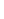 М.В.Ломоносов.«К статуе Петра Великого», «Ода на день восшествия на Всеросийский престол ея Величества государыни Императрицы Елисаветы Петровны 1747 года» (отрывок). Г.Р.Державин.Краткий рассказ о поэте. Размышления поэта о смысле жизни, о судьбе. Утверждение необходимости свободы творчества.Из русской литературы	XIX векаА.С.Пушкин.Краткий рассказ о поэте. «Полтава». Мастерство автора в изображении Полтавской битвы, прославление мужества и отваги русских солдат. Выражение чувства любви к родине. «Медный всадник». Образ Петра I. Воспевание автором «града Петрова». Тема настоящего и будущего России. «Песнь о вещем Олеге». Художественное воспроизведение быта и нравов Древней Руси. «Борис Годунов»: сцена в Чудовом монастыре. Пушкиндраматург. Образ летописца как образ древнерусского писателя.«Станционный смотритель»: изображение «маленького человека». Трагическое и гуманистическое в повести. Автор и герои. Отношение рассказчика к героям повести.М.Ю.Лермонтов.Краткий рассказ о поэте. «Песня про царя Ивана Васильевича, молодого опричника и удалого купца Калашникова»: конфликт и система образов, проблематика и поэтика. «Когда волнуется желтеющая нива…», «Ангел», «Молитва». Проблемы гармонии человека и природы.Н.В.Гоголь.Краткий рассказ о писателе. «Тарас Бульба»: образ Бульбы. Прославление боевого товарищества. Остап и Андрий. Осуждение предательства. Патриотический пафос повести.И.С.Тургенев.Краткий рассказ о писателе. «Бирюк»: автор и герой. Поэтика рассказа. Цикл рассказов «Записки охотника» и их гуманистический пафос. Мастерство И.С.Тургенева в изображении картин природы и внутреннего состояния человека. «Русский язык», «Близнецы», «Два богача». Авторские критерии нравственности в стихотворениях в прозе. Тургенев о богатстве и красоте русского языка.Н.А.Некрасов.«Русские женщины»: «Княгиня Трубецкая». Величие духа русских женщин, отправившихся вслед за осужденными мужьями в Сибирь. Н.А.Некрасов. «Размышления у парадного подъезда» и другие стихотворения. Размышления поэта о судьбе народа. Образ родины.А.К.Толстой.Краткий рассказ о поэте. «Василий Шибанов» и «Михайло Репнин» как исторические баллады. Воспроизведение исторического колорита эпохи.М.Е.Салтыков-Щедрин.Краткий рассказ о писателе. «Повесть о том, как один мужик двух генералов прокормил». «Сказки для детей изрядного возраста». Нравственные пороки общества. «Дикий помещик». Смысл названия сказки.Л.Н.Толстой.Краткий рассказ о писателе. «Детство» (главы). Автобиографический характер повести. Главный герой повести и его духовный мир.А.П.Чехов.Краткий рассказ о писателе. «Хамелеон»: проблематика, поэтика рассказа. «Злоумышленник», «Тоска», «Размазня». «Грустный» юмор Чехова. Многогранность комического в его рассказах. Стихи русских поэтов XIX века о родной природе. Поэтическое изображение родной природы и выражение авторского настроения.Из русской литературы XX векаИ.А.Бунин.Краткий рассказ о писателе. «Цифры».	Сложность  взаимопонимания  детей  и  взрослых.«Лапти» и другие рассказы. Нравственный облик героев рассказов Бунина.М.Горький.Краткий рассказ о писателе. «Детство» (главы): темные стороны жизни. Автобиографический характер повести. Изображение «свинцовых мерзостей жизни». Светлые стороны жизни. Вера в творческие силы народа. «Старуха Изергиль» (Легенда о Данко»). Романтический характер легенды. Мечта о сильной личности.Л.Н.Андреев.Краткий рассказ о писателе. «Кусака». Чувство  сострадания  к  братьям  нашим  меньшим.Гуманистический  пафос произведения.В.В.Маяковский.Краткий рассказ о поэте. «Необычайное приключение, бывшее с Владимиром Маяковским летом на даче». Мысли автора о роли поэзии в жизни человека и общества. «Хорошее отношение к лошадям». Два взгляда на мир. Гуманизм лирического героя стихотворения.А.П.Платонов.Краткий рассказ о писателе. «Юшка». Внешняя и внутренняя красота человека. Осознание необходимости сострадания к человеку. Неповторимость и ценность каждой человеческой личности. «В прекрасном и яростном мире». Труд как нравственное содержание человеческой жизни.Б.Л.Пастернак.Краткий рассказ о поэте. «Июль», «Никого не будет в доме…». Картины природы, преображенные поэтическим зрением Пастернака.А.Т.Твардовский.Краткий рассказ о поэте. Размышления поэта о взаимосвязи человека и природы, о неразделимости судьбы человека и народа. Стихотворения о войне А.Ахматовой, К.М. Симонова, А.Твардовского, А.Суркова, Н.С.Тихонова и др. Интервью с поэтом  участников Великой Отечественной войны.Ф.А.Абрамов.Краткий рассказ о писателе. «О чем плачут лошади». Эстетические и нравственноэкологические проблемы в рассказе.Е.И Носов.Краткий рассказ о писателе. «Кукла» («Акимыч»).	Сила	духовной	 красоты человека.Нравственные проблемы в рассказе. «Живое пламя». Взаимосвязь  природы и  человека.Ю.П.Казаков.Краткий рассказ о писателе. «Тихое утро». Взаимоотношения детей, взаимопомощь, взаимовыручка.Д.С.Лихачев.Краткий рассказ о писателе, ученом, гражданине. «Земля родная» (главы). Духовное напутствие молодежи. М.Зощенко. Краткий рассказ о писателе. «Беда» и другие рассказы. Смешное и грустное в рассказах писателя. Стихи поэтов XX века о родине, родной природе, восприятии окружающего мира. Песни на слова русских поэтов XX века. Лирические размышления о жизни и вечности.Из литературы народов РоссииРасул Гамзатов.Краткий	рассказ	о	дагестанском	поэте.	Возвращение к	истокам,	основам	жизни.Дружеское расположение	к  окружающим людям разных  национальностей.Из зарубежной литературыРобет Бернс.Краткий рассказ о поэте. Народнопоэтический характер произведений.Дж.Г.Байрон.Своеобразие романтической поэзии Байрона. Байрон и русская литература.Японские	хокку.Особенности жанра. Изображение жизни природы и жизни человека в их нерасторжимом единстве.О.Генри.Слово о писателе. «Дары волхвов». Сила любви и преданности. Жертвенность во имя любви.Р.Д.Брэдбери.Краткий рассказ о писателе. Фантастические рассказы как выражение стремления уберечь людей от зла и опасности на земле. Детективная литература.классВведениеРусская литература и история.Устное народное творчествоУстное народное творчество. Отражение жизни народа в народных песнях. Частушка как малый песенный жанр. Предания как исторический жанр русской народной прозы. Особенности содержания и  формы преданий «О Пугачёве», «О покорении Сибири Ермаком».Из древнерусской литературыЖитийная литература как особый жанр древнерусской литературы. Своеобразие «Жития Александра Невского». «Шемякин суд» как сатирическое произведение XVII века. Действительные и вымышленные события, новые герои.Из русской литературы XVIII века Денис Иванович ФонвизинСлово о писателе. Сатирическая направленность комедии «Недоросль». Проблема воспитания истинного гражданина. Понятие о классицизме. Речевые характеристики главных героев как средство создания комического. Анализ эпизода комедии Д.И. Фонвизина «Недоросль».Из русской литературы XIX века Иван Андреевич КрыловСлово о баснописце. Басни «Лягушки, просящие царя» и «Обоз», их историческая основа. Мораль басен. Отражение в баснях таланта Крылова–журналиста, музыканта, писателя, философа.Кондратий Федорович РылеевСлово о поэте. Дума «Смерть Ермака» и её связь с русской историей. Характерные особенности жанра.Александр Сергеевич ПушкинСлово о поэте. Его отношение к истории и исторической теме в литературе. История пугачёвского восстания. Отношение к Пугачёву народа, дворян и автора. История создания романа «Капитанская дочка». Герои и их исторические прототипы. Гринёв: жизненный путь героя. Нравственная оценка его личности. Гринёв и Швабрин. Гринёв и Савельич. Сопоставительный анализ. Семья капитана Миронова. Маша Миронова – нравственный идеал Пушкина. Пугачёв и народное восстание в романе и историческом труде Пушкина. Народное восстание в авторской оценке. Историческая правда и художественный вымысел в романе «Капитанская дочка». Основные темы и мотивы лирики А. С. Пушкина. «Пиковая дама». Проблема человека и судьбы.Михаил Юрьевич ЛермонтовСлово о поэте. История создания, тема и идея поэмы «Мцыри», особенности её композиции, значение эпиграфа. Мцыри как романтический герой, его сила и слабость. Воспитание в монастыре. Роль описаний природы в поэме. Анализ эпизода из поэмы М. Ю. Лермонтова «Мцыри».Николай Васильевич ГогольСлово о писателе. Его отношение к исторической теме. Идейный замысел и особенности композиции комедии «Ревизор». История создания. Разоблачение пороков чиновничества в комедии Н. В. Гоголя «Ревизор». Приемы сатирического изображения чиновников. Хлестаков. Понятие о «миражной интриге». Хлестаковщина как нравственное явление. Чиновники на приёме у «ревизора». Анализ IV действия. Финал комедии Гоголя «Ревизор», его идейнокомпозиционное значение. Н. В. Гоголь. «Шинель». Образ «маленького человека» в литературе. Потеря Башмачкиным лица. Его противостояние бездушию общества. Мечта и реальность в повести Н. Гоголя «Шинель». Образ Петербурга.Михаил Евграфович СалтыковЩедринСлово о писателе. «История одного города» как художественнополитическая сатира на общественные порядки.Николай Семенович ЛесковСлово о писателе. Нравственные проблемы рассказа «Старый гений». Сатира на чиновничество. Художественная деталь как средство создания образа.Лев Николаевич ТолстойСлово о писателе. Социальнонравственные проблемы в рассказе «После бала». Мастерство Л. Н. Толстого. Особенности композиции и психологизм рассказа. Нравственные проблемы повести Л. Н. Толстого «Отрочество».Поэзия родной природыПоэзия родной природы в творчестве русских поэтов XIX века.Антон Павлович ЧеховСлово о писателе. Рассказ «О любви» как история об упущенном счастье. Психологизм рассказа.Из русской литературы XX века Иван Алексеевич Бунин Слово о писателе. Проблема рассказа «Кавказ».Александр Иванович КупринСлово о писателе. Нравственные проблемы рассказа «Куст сирени».Александр Александрович БлокСлово о поэте. Историческая тема в его творчестве. «На поле Куликовом». Ответственность каждого перед родной страной. А.А. Блок. «Россия». Образ Родины и её истории. Обучение выразительному чтению.Сергей Александрович ЕсенинСлово о поэте. «Пугачёв»  поэма на историческую тему. Образ предводителя восстания. Образ Пугачёва в фольклоре, произведениях А. С. Пушкина, С. А. Есенина.Иван  Сергеевич ШмелевСлово о писателе. «Как я стал писателем»  воспоминание о пути к творчеству.Писатели улыбаютсяЖурнал «Сатирикон». «Всеобщая история, обработанная «Сатириконом» (отрывки) Сатирическое изображение исторических событий. Ироническое повествование о прошлом и современности в рассказах М. М.Зощенко «История болезни» и Тэффи «Жизнь и воротник».М. А. Осоргин.Слово о писателе. Сочетание реальности и фантастики в рассказе «Пенсне».Александр Трифонович ТвардовскийСлово о поэте. История создания поэмы «Василий Тёркин», её восприятие современниками. Картины фронтовой жизни в поэме «Василий    Тёркин». Тема честного служения Родине. Василий Тёркин – защитник родной страны. Новаторский характер образа главного героя. Композиция, язык и юмор поэмы «Василий Тёркин». Мастерство Твардовского в поэме.Андрей Платонович ПлатоновА. П. Платонов. Слово о писателе. Тема войны и мирной жизни в рассказе «Возвращение».Нравственная проблематика и гуманизм рассказа.Стихи и песни о Великой Отечественной войне Стихи и песни о Великой Отечественной войне.Виктор Петрович АстафьевСлово о писателе. Отражение военного времени в рассказе «Фотография, на которой меня нет».Из зарубежной литературыУ. Шекспир.Слово о писателе. «Вечные проблемы» в трагедии  «Ромео и Джульетта». Сонеты У.Шекспира. Воспевание поэтом любви и дружбы.Ж.Б. Мольер.Сатира на дворянство и невежественных буржуа в комедии «Мещанин во дворянстве».Черты классицизма в комедии Мольера. Общечеловеческий смысл комедии.Дж. Свифт.Слово о писателе. «Путешествия Гулливера» как сатира на государственное устройство общества.В. Скотт.Слово о писателе. «Айвенго» как исторический роман.классВведениеЛитература  и  ее  роль  в  духовной  жизни  человека.  Шедевры  родной  литературы.Формирование потребности общения с искусством, возникновение и развитие творческой читательской самостоятельности. Теория литературы. Литература как искусство слова (углубление представлений).Из древнерусской литературыБеседа о древнерусской литературе. Самобытный характер древнерусской литературы. Богатство и разнообразие жанров. «Слово о полку Игореве». История открытия памятника, проблема авторства. Художественные особенности произведения. Значение «Слова…» для русской литературы последующих веков. Теория литературы. Слово как жанр древнерусской литературы.Из литературы XVIII векаХарактеристика русской  литературы 19 века. Гражданский пафос русского классицизма.М.В.Ломоносов.Жизнь и творчество. (Обзор). Ученый, поэт, реформатор русского литературного языка и стиха. «Вечернее размышление о Божием величестве при случае великого северного сияния», «Ода на день восшествия на Всероссийский престол ея Величества государыни Императрицы Елисаветы Петровны 1747». Прославлении Родины, мира, науки и просвещения в произведениях Ломоносова. Теория литературы. Ода как жанр лирической поэзии.Г.Р.Державин.Жизнь и творчество. (Обзор). «Властителям и судиям». Тема справедливости сильных мира сего. «Высокий» слог и ораторские, декламационные интонации. «Памятник». Традиции Горация. Мысль о бессмертии поэта. «Забавный русский слог» Державина и его особенности. Оценка в стихотворении собственного поэтического новаторства.А.Н.Радищев.Слово о писателе. «Путешествие из Петербурга в Москву». (Обзор). Широкое изображение российской действительности. Критика крепостничества. Автор и путешественник. Особенности повествования. Жанр путешествия и его содержательное наполнение. Черты сентиментализма в произведении. Теория литературы. Жанр путешествия.Н.М.Карамзин.Слово о писателе. Повесть «Бедная Лиза», стихотворение «Осень». Сентиментализм. Утверждение общечеловеческих ценностей в повести «Бедная Лиза». Главные герои повести. Внимание писателя к внутреннему миру героини. Новые черты русской литературы. Теория литературы. Сентиментализм (начальные представления).Литература 18 века в восприятии современного читателяБеседа об авторах и произведениях, определивших лицо литературы 19 века. Поэзия, проза, драматургия 19 века в русской критике, публицистике, мемуарной литературе.В.А.Жуковский.Жизнь и творчество. (Обзор). «Море». Романтический образ моря. «Невыразимое» Границы выразимого. Возможности поэтического языка и трудности , встающие на пути поэта. Отношение романтика к слову. «Светлана». Жанр баллады в творчестве Жуковского: сюжетность, фантастика, фольклорное начало, атмосфера тайны и символика сна, пугающий пейзаж, роковые предсказания и приметы, утренние и вечерние сумерки как граница ночи и дня, мотивы дороги и смерти. Баллада «Светлана»  пример преображения традиционной фантастической баллады. Нравственный мир героини как сосредоточие народного духа и народной веры. Светлана – пленительный образ русской девушки , сохранившей веру в Бога и не поддавшейся губительным чарам. Теория литературы. Баллада (развитие представления).А.С.ГрибоедовЖизнь и творчество. (Обзор).	«Горе от ума». Обзор содержания. Картина нравов, галереяживых типов и острая сатира. Общечеловеческое звучание образов персонажей. Меткий афористический	язык.	Особенности	композиции	комедии.	Критика о комедии(И.А.Гончаров «Мильон терзаний»). Преодоление канонов классицизма в комедии. Меткий афористический язык комедии «Горе от ума»А.С.Пушкин.Жизнь и творчество. (Обзор). Стихотворения «К Чаадаеву», «К морю», «Пророк», «Анчар», «На холмах Грузии лежит ночная мгла…», «Я вас любил: любовь еще быть может…», «Бесы», «Я памятник себе воздвиг нерукотворный…». Одухотворенность, чистота, чувство любви. Дружба и друзья в лирике Пушкина. Раздумье о смысле жизни, о поэзии… Поэма «Цыганы». Герои поэмы. Мир европейский, цивилизованный и мир «естественный»  противоречие, невозможность гармонии. Индивидуалистический характер Алеко. Романтический колорит поэмы. «Евгений Онегин». Обзор содержания. «Евгений Онегин» — роман в стихах. Творческая история. Образы главных героев. Основная сюжетная линия и лирические отступления. Онегинская строфа. Структура текста. Россия в романе. Герои романа. Татьяна — нравственный идеал Пушкина. Типическое и индивидуальное в судьбах Ленского и Онегина. Автор как идейнокомпозиционный и лирический центр романа. Пушкинский роман в зеркале критики (прижизненная критика — В. Г. Белинский, Д. И. Писарев; «органическая» критика — А. А. Григорьев; «почвенники» — Ф. М. Достоевский; философская критика начала XX века; писательские оценки). «Моцарт и Сальери». Проблема «гения и злодейства». Трагедийное начало «Моцарта и Сальери». Два типа мировосприятия, олицетворенные в двух персонажах пьесы. Отражение их нравственных позиций в сфере творчества. Теория литературы. Роман в стихах (начальные представления). Реализм (развитие понятия). Трагедия как жанр драмы (развитие понятия).М. Ю. Лермонтов.Жизнь и творчество. (Обзор.) «Герой нашего времени». Обзор содержания. «Герой нашего времени» — первый психологический роман в русской литературе, роман о незаурядной личности. Главные и второстепенные герои. Особенности композиции. Печорин — «самый любопытный предмет своих наблюдений» (В. Г. Белинский). Печорин и Максим Максимыч. Печорин и доктор Вернер. Печорин и Грушницкий. Печорин и Вера. Печорин и Мери. Печорин и «ундина». Повесть «Фаталист» и ее философскокомпозиционное значение. Споры о романтизме и реализме романа. Поэзия Лермонтова и «Герой нашего времени» в критике В. Г. Белинского. Основные мотивы лирики. «Смерть Поэта», «Парус», «И скучно и грустно», «Дума», «Поэт», «Родина», «Пророк», «Нет, не тебя так пылко я люблю...», «И скучно и грустно…», «Я жить хочу! Хочу печали…» «Есть речи – значенье…», «Расстались мы, но твой портрет…», «Нищий». Пафос вольности, чувство одиночества, тема любви, поэта и поэзии. Теория литературы. Понятие о романтизме (закрепление понятия). Психологизм художественной литературы (начальные представления). Психологический роман (начальные представления).Н. В. Гоголь.Жизнь и творчество. (Обзор) «Мертвые души» — история создания. Смысл названия поэмы. Система образов. Мертвые и живые души. Чичиков — «приобретатель», новый герой эпохи. Поэма о величии России. Первоначальный замысел и идея Гоголя. Соотношение с «Божественной комедией» Данте, с плутовским романом, романомпутешествием. Жанровое своеобразие произведения. Причины незавершенности поэмы. Чичиков как антигерой. Эволюция Чичикова и Плюшкина в замысле поэмы. Эволюция образа автора — от сатирика к пророку и проповеднику. Поэма в оценках Белинского. Ответ Гоголя на критику Белинского. Теория литературы. Понятие о герое и антигерое. Понятие о литературном типе. Понятие о комическом и его видах: сатире, юморе, иронии, сарказме. Характер комического изображения в соответствии с тоном речи: обличительный пафос, сатирический или саркастический смех, ироническая насмешка, издевка, беззлобное комикование, дружеский смех (развитие представлений).А. Н. Островский.Слово  о  писателе.   «Бедность  не  порок».  Патриархальный  мир  в  пьесе  и  угроза  его распада. Любовь в патриархальном мире. Любовь Гордеевна   иприказчик Митя   — положительные герои  пьесы.  Особенности  сюжета.  Победа любви воскрешение патриархальности,  воплощение  истины,  благодати,  красоты. Теория литературы. Комедия как жанр драматургии (развитие понятия).Ф. М. Достоевский.Слово о писателе. «Белые ночи». Тип «петербургского мечтателя» — жадного к жизни и одновременно нежного, доброго, несчастного, склонного к несбыточным фантазиям. Роль истории Настеньки в романе. Содержание и смысл «сентиментальности» в понимании Достоевского. Теория литературы. Повесть (развитие понятия).Л. Н. Толстой.Слово о писателе. «Юность». Обзор содержания автобиографической трилогии. Формирование личности юного героя повести, его стремление к нравственному обновлению. Духовный конфликт героя с окружающей его средой и собственными недостатками: самолюбованием, тщеславием, скептицизмом. Возрождение веры в победу добра, в возможность счастья. Особенности поэтики Л. Толстого: психологизм («диалектика души»), чистота нравственного чувства, внутренний монолог как форма раскрытия психологии героя.А. П. Чехов.Слово о писателе. «Тоска», «Смерть чиновника». Истинные и ложные ценности героев рассказа. «Смерть чиновника». Эволюция образа маленького человека в русской литературе XIX века. Чеховское отношение к маленькому человеку. Боль и негодование автора. «Тоска». Тема одиночества человека в многолюдном городе. Теория литературы.Развитие представлений о жанровых особенностях рассказа.Из поэзии XIX векаБеседы о Н. А. Некрасове, Ф. И. Тютчеве, А. А. Фете и других поэтах (по выбору учителя и учащихся). Многообразие талантов. Эмоциональное богатство русской поэзии. Обзор с включением ряда произведений. Теория литературы. Развитие представлений о видах (жанрах) лирических произведений.Из русской литературы ХХ векаБогатство и разнообразие жанров и направлений русской литературы XX века.Из	русской	прозы	XX векаБеседа о разнообразии видов и жанров прозаических произведений XX века, о ведущих прозаиках России.И. А. Бунин.Слово о писателе. Рассказ «Темные аллеи». Печальная история любви людей из разных социальных слоев. «Поэзия» и «проза» русской усадьбы. Лиризм повествования.М. А. Булгаков.Слово о писателе. Повесть «Собачье сердце». История создания и судьба повести. Смысл названия. Система образов произведения. Умственная, нравственная, духовная недоразвитость — основа живучести «шариковщины», «швондерства». Поэтика Булгаковасатирика. Прием гротеска в повести. Теория литературы. Художественная условность, фантастика, сатира (развитие понятий).М. А. Шолохов.Слово о писателе. Рассказ «Судьба человека». Смысл названия рассказа. Судьба Родины и судьба человека. Композиция рассказа. Образ Андрея Соколова, простого человека, воина и труженика. Автор и рассказчик в произведении. Сказовая манера повествования. Значение картины весенней природы для раскрытия идеи рассказа. Широта типизации. Теория литературы. Реализм в художественной литературе. Реалистическая типизация (углубление понятия).А.И. Солженицын.Слово о писателе. Рассказ «Матренин двор». Образ праведницы. Трагизм судьбы героини.Жизненная основа притчи.  Теория	литературы.  Притча (углубление понятия).Из русской	поэзии XX векаОбщий обзор и изучение одной из монографических тем (по выбору учителя). Поэзия Серебряного века. Многообразие направлений, жанров, видов лирической поэзии. Вершинные явления русской поэзии XX века.Штрихи	к портретамА. А. Блок.Слово о поэте. «Ветер принес издалека...», «Заклятие огнем и мраком», «Как тяжело ходить среди людей...», «О доблестях, о подвигах, о славе...». Высокие идеалы и предчувствие перемен. Трагедия поэта в «страшном мире». Глубокое, проникновенное чувство Родины. Своеобразие лирических интонаций Блока. Образы и ритмы поэта.С. А. Есенин.Слово о поэте. «Вот уж вечер...», «Той ты, Русь моя родная...», «Край ты мой заброшенный...», «Разбуди меня завтра рано...», «Отговорила роща золотая...». Тема любви в лирике поэта. Народнопесенная основа произведений поэта. Сквозные образы в лирике Есенина. Тема России — главная в есенинской поэзии.В. В. Маяковский.Слово о поэте. «Послушайте!», «А вы могли бы?», «Люблю» (отрывок) и другие стихотворения по выбору учителя и учащихся. Новаторство Маяковскогопоэта. Своеобразие стиха, ритма, словотворчества. Маяковский о труде поэта.М.И. Цветаева. Слово о поэте.  «Идешь, на  меня  похожий...»,   «Бабушке»,   «Мне  нравится,  что вы  больны  не  мной...», «С  большою  нежностью  —  потому...»,  «Откуда  такая нежность?..», «Стихи о Москве». Стихотворения о поэзии, о любви. Особенности поэтики Цветаевой. Традиции и новаторство в творческих поисках поэта.Н. А. Заболоцкий.Слово о поэте. «Я не ищу гармонии в природе...», «Гдето в поле возле Магадана...», «Можжевеловый куст», «О красоте человеческих лиц», «Завещание». Стихотворения о человеке и природе. Философская глубина обобщений поэтамыслителя.А. А. Ахматова.Слово о поэте.	Стихотворные произведения из книг «Четки», «Белая стая», «Вечер»,«Подорожник», «АNNО DOMINI», «Тростник», «Ветер войны». Трагические интонации в любовной лирике Ахматовой. Стихотворения о любви, о поэте и поэзии. Особенности поэтики ахматовских стихотворений.Б. Л. Пастернак.Слово о поэте. «Красавица моя, вся стать...», «Перемена», «Весна в лесу», «Любить иных тяжелый крест...», «Весна в лесу», «Быть знаменитым некрасиво…», Философская глубина лирики Б. Пастернака. Одухотворенная предметность пастернаковской поэзии. Приобщение вечных тем к современности в стихах о природе и любви.А. Т. Твардовский.Слово о поэте. «Урожай», «Родное», «Весенние строчки», «Матери», «Страна Муравия» (отрывки из поэмы), «Я убит подо Ржевом». Стихотворения о Родине, о природе. Интонация и стиль стихотворений. Теория литературы. Силлаботоническая и тоническая системы стихосложения. Виды рифм. Способы рифмовки (углубление представлений).Песни	и романсы стихи	поэтов XIX — XX вековПесни и романсы на стихи русских поэтов 19-20 веков. Песни и романсы как синтетический жанрА.С.Пушкин. «Певец»; М.ЮЛермонтов «Отчего»; В. Соллогуб. «Серенада» («Закинув плащ, с гитарой под рукой...»); Н. Некрасов. «Тройка» («Что ты жадно глядишь на дорогу...»); Е.А.Баратынский. «Разуверение»; Ф.И.Тютчев. «К.Б.» («Я встретил вас – и все былое…»); А.К.Толстой. «Средь шумного бала, случайно…»; А.А.Фет «Я тебе ничего не скажу…»; А.А.Сурков. «Бьется в тесной печурке огонь…»; К.М.Симонов. «Жди меня, и я вернусь…»; Н.Заболоцкий. «Признание» и др. Романсы и песни как синтетический жанр, посредством словесного и музыкального искусства выражающий переживания, мысли, настроения человека.Из зарубежной литературыАнтичная лирикаГай Валерий КатуллСлово о поэте. Античная лирика Катула. «Нет, ни одна средь женщин...», «Нет, не надейся приязнь заслужить...». Любовь как выражение глубокого чувства, духовных взлетов и падений молодого римлянина. Целомудренность, сжатость и тщательная проверка чувств разумом. Пушкин как переводчик Катулла («Мальчику»).ГорацийСлово о поэте. «Я воздвиг памятник...». Поэтическое творчество в системе человеческого бытия. Мысль о поэтических заслугах — знакомство римлян с греческими лириками. Традиции горацианской оды в творчестве Державина и Пушкина.Данте АлигьериСлово о поэте. «Божественная комедия» (фрагменты). Множественность смыслов поэмы: буквальный (изображение загробного мира), аллегорический (движение идеи бытия от мрака к свету, от страданий к радости, от заблуждений к истине, идея восхождения души к духовным высотам через познание мира), моральный (идея воздаяния в загробном мире за земные дела), мистический (интуитивное постижение божественной идеи через восприятие красоты поэзии как божественного языка, хотя и сотворенного земным человеком, разумом поэта). Универсальнофилософский характер поэмы.Уильям Шекспир.Краткие сведения о жизни и творчестве Шекспира. Характеристики гуманизма эпохи Возрождения. «Гамлет» (обзор с чтением отдельных сцен по выбору учителя, например: монологи Гамлета из сцены пятой (1й акт), сцены первой (3й акт), сцены четвертой (4 й акт). «Гамлет» — «пьеса на все века» (А. Аникст). Общечеловеческое значение героев Шекспира. Образ Гамлета, гуманиста эпохи Возрождения. Одиночество Гамлета в его конфликте с реальным миром «расшатавшегося века». Трагизм любви Гамлета и Офелии. Философская глубина трагедии «Гамлет». Гамлет как вечный образ мировой литературы. Шекспир и русская литература. Теория литературы. Трагедия как драматический жанр (углубление понятия).Иоганн Вольфганг Гете.Краткие сведения о жизни и творчестве Гете. Характеристика особенностей эпохи Просвещения. «Фауст» (обзор с чтением отдельных сцен по выбору учителя, например: «Пролог на небесах», «У городских ворот», «Кабинет Фауста», «Сад», «Ночь. Улица перед домом Гретхен», «Тюрьма», последний монолог Фауста из второй части трагедии). «Фауст» — философская трагедия эпохи Просвещения. Сюжет и композиция трагедии. Борьба добра и зла в мире как движущая сила его развития, динамики бытия. Противостояние творческой личности Фауста и неверия, духа сомнения Мефистофеля. Поиски Фаустом справедливости и разумного смысла жизни человечества. «Пролог на небесах» — ключ к основной идее трагедии. Смысл противопоставления Фауста и Вагнера, творчества и схоластической рутины. Трагизм любви Фауста и Гретхен.Итоговый смысл великой трагедии — «Лишь тот достоин жизни и свободы, кто каждый день идет за них на бой». Особенности жанра трагедии «Фауст»: сочетание в ней реальности и элементов условности и фантастики. Фауст как вечный образ мировой литературы. Гете и русская литература. Теория литературы. Философскодраматическая поэма.Иностранный языкОсвоение предмета «Иностранный язык» в основной школе предполагает применениекоммуникативного подхода в обучении иностранному языку.Учебный предмет «Иностранный язык» обеспечивает развитие иноязычных коммуникативных умений и языковых навыков, которые необходимы обучающимся для продолжения образования в школе или в системе среднего профессионального образования.Освоение учебного предмета «Иностранный язык» направлено на достижение обучающимися допорогового уровня иноязычной коммуникативной компетенции, позволяющем общаться на иностранном языке в устной и письменной формах в пределах тематики и языкового материала основной школы как сносителями иностранного языка, так и с представителями других стран, которые используют иностранный язык как средство межличностного и межкультурного общения.Изучение предмета «Иностранный язык» в части формирования навыков и развития умений обобщать и систематизировать имеющийся языковой и речевой опыт основано на межпредметных связях с предметами «Русский язык», «Литература», «История», «География», «Физика», «Музыка», «Изобразительное искусство» и др.Предметное содержание речиМоя семья. Взаимоотношения в семье. Конфликтные ситуации и способы их решения. Мои друзья. Лучший друг/подруга. Внешность и черты характера. Межличностные взаимоотношения с друзьями и в школе.Свободное время. Досуг и увлечения (музыка, чтение; посещение театра, кинотеатра, музея, выставки). Виды отдыха. Поход по магазинам. Карманные деньги. Молодежная мода. Здоровый образ жизни. Режим труда и отдыха, занятия спортом, здоровое питание, отказ от вредных привычек.Спорт. Виды спорта. Спортивные игры. Спортивные соревнования.Школа. Школьная жизнь. Правила поведения в школе. Изучаемые предметы и отношения к ним. Внеклассные мероприятия. Кружки. Школьная форма. Каникулы. Переписка с зарубежными сверстниками.Выбор профессии. Мир профессий. Проблема выбора профессии. Роль иностранного языка в планах на будущее.Путешествия. Путешествия по России и странам изучаемого языка. Транспорт. Окружающий мир. Природа: растения и животные. Погода. Проблемы экологии. Защита окружающей среды. Жизнь в городе/ в сельской местности.Средства массовой информации. Роль средств массовой информации в жизни общества. Средства массовой информации: пресса, телевидение, радио, Интернет.Страны изучаемого языка и родная страна. Страны, столицы, крупные города. Государственные символы. Географическое положение. Климат. Население. Достопримечательности. Культурные особенности: национальные праздники, памятные даты, исторические события, традиции и обычаи. Выдающиеся люди и их вклад в науку и мировую культуру.Коммуникативные умения Говорение Диалогическая речьСовершенствование диалогической речи в рамках изучаемого предметного содержания речи: умений вести диалоги разного характера  этикетный, диалограсспрос, диалог – побуждение к действию, диалогобмен мнениями и комбинированный диалог.Объем диалога от 3 реплик (5-7 класс) до 45 реплик (8-9 класс) со стороны каждого учащегося. Продолжительность диалога – до 2,5–3 минут.Монологическая речьСовершенствование умений строить связные высказывания с использованием основных коммуникативных типов речи (повествование, описание, рассуждение (характеристика)), с высказыванием своего мнения и краткой аргументацией с опорой и без опоры на зрительную наглядность, прочитанный/прослушанный текст и/или вербальные опоры (ключевые слова, план, вопросы)Объем монологического высказывания от 8-10 фраз (5-7 класс) до 10-12 фраз (8-9 класс). Продолжительность монологического высказывания –1,5–2 минуты.АудированиеВосприятие на слух и понимание несложных аутентичных аудиотекстов с разной глубиной и точностью проникновения в их содержание (с пониманием основного содержания, с выборочным пониманием) в зависимости от решаемой коммуникативной задачи.Жанры текстов: прагматические, информационные, научнопопулярные.Типы текстов: высказывания собеседников в ситуациях повседневного общения, сообщение, беседа, интервью, объявление, реклама и др.Содержание текстов должно соответствовать возрастным особенностям и интересам учащихся и иметь образовательную и воспитательную ценность.Аудирование с пониманием основного содержания текста предполагает умение определять основную тему и главные факты/события в воспринимаемом на слух тексте. Время звучания текстов для аудирования – до 2 минут.Аудирование с выборочным пониманием нужной/ интересующей/ запрашиваемой информации предполагает умение выделить значимую информацию в одном или нескольких несложных аутентичных коротких текстах. Время звучания текстов для аудирования – до 1,5 минут.Аудирование с пониманием основного содержания текста и с выборочным пониманием нужной/ интересующей/ запрашиваемой информации осуществляется на несложных аутентичных текстах, содержащих наряду с изученными и некоторое количество незнакомых языковых явлений.ЧтениеЧтение и понимание текстов с различной глубиной и точностью проникновения в их содержание: с пониманием основного содержания, с выборочным пониманием нужной/ интересующей/ запрашиваемой информации, с полным пониманием.Жанры текстов: научнопопулярные, публицистические, художественные, прагматические. Типы текстов: статья, интервью, рассказ, отрывок из художественного произведения, объявление, рецепт, рекламный проспект, стихотворение и др.Содержание текстов должно соответствовать возрастным особенностям и интересам учащихся, иметь образовательную и воспитательную ценность, воздействовать на эмоциональную сферу школьников.Чтение с пониманием основного содержания осуществляется на несложных аутентичных текстах в рамках предметного содержания, обозначенного в программе. Тексты могут содержать некоторое количество неизученных языковых явлений. Объем текстов для чтения – до 700 слов.Чтение с выборочным пониманием нужной/ интересующей/ запрашиваемой информации осуществляется на несложных аутентичных текстах, содержащих некоторое количество незнакомых языковых явлений. Объем текста для чтения  около 350 слов.Чтение с полным пониманием осуществляется на несложных аутентичных текстах, построенных на изученном языковом материале. Объем текста для чтения около 500 слов. Независимо от вида чтения возможно использование двуязычного словаря.Письменная речьДальнейшее развитие и совершенствование письменной речи, а именно умений:заполнение анкет и формуляров (указывать имя, фамилию, пол, гражданство, национальность, адрес);написание коротких поздравлений с днем рождения и другими праздниками, выражениепожеланий (объемом 30–40 слов, включая адрес);написание личного письма, в ответ на письмостимул с употреблением формул речевогоэтикета, принятых в стране изучаемого языка с опорой и без опоры на образец (расспрашивать адресата о его жизни, делах, сообщать то же самое о себе, выражать благодарность,давать совет, просить о чемлибо), объем личного письма около 100–120 слов, включая адрес;составление плана, тезисов устного/письменного сообщения; краткое изложение результатов проектной деятельности.делать выписки из текстов; составлять небольшие письменные высказывания в соответствии с коммуникативной задачей.Языковые средства и навыки оперирования ими Орфография и пунктуацияПравильное написание изученных слов. Правильное использование знаков препинания (точки, вопросительного и восклицательного знака) в конце предложения.Фонетическая сторона речиРазличения на слух в потоке речи всех звуков иностранного языка и навыки их адекватного произношения (без фонематических ошибок, ведущих к сбою в коммуникации). Соблюдение правильного ударения в изученных словах.Членение предложений на смысловые группы. Ритмикоинтонационные навыки произношения различных типов предложений. Соблюдение правила отсутствия фразового ударения на служебных словах.Лексическая сторона речиНавыки распознавания и употребления в речи лексических единиц, обслуживающих ситуации общения в рамках тематики основной школы, наиболее распространенных устойчивых словосочетаний, оценочной лексики, репликклише речевого этикета, характерных для культуры стран изучаемого языка в объеме примерно 1200 единиц (включая 500 усвоенных в начальной школе).Основные способы словообразования: аффиксация, словосложение, конверсия. Многозначность лексических единиц. Синонимы. Антонимы. Лексическая сочетаемость.Грамматическая сторона речиНавыки распознавания и употребления в речи нераспространенных и распространенных простых предложений, сложносочиненных и сложноподчиненных предложений.Навыки распознавания и употребления в речи коммуникативных типов предложения: повествовательное (утвердительное и отрицательное), вопросительное, побудительное, восклицательное. Использование прямого и обратного порядка слов.Навыки распознавания и употребления в речи существительных в единственном и множественном числе в различных падежах; артиклей; прилагательных и наречий в разных степенях сравнения; местоимений (личных, притяжательных, возвратных, указательных, неопределенных и их производных, относительных, вопросительных); количественных и порядковых числительных; глаголов в наиболее употребительных видовременных формах действительного и страдательного залогов, модальных глаголов и их эквивалентов; предлогов.Социокультурные знания и умения.Умение осуществлять межличностное и межкультурное общение, используя знания о национальнокультурных особенностях своей страны и страны/стран изучаемого языка, полученные на уроках иностранного языка и в процессе изучения других предметов (знания межпредметного характера). Это предполагает овладение:знаниями о значении родного и иностранного языков в современном мире;сведениями о социокультурном портрете стран, говорящих на иностранном языке, их символике и культурном наследии;сведениями о социокультурном портрете стран, говорящих на иностранном языке, их символике и культурном наследии;знаниями о реалиях страны/стран изучаемого языка: традициях (в питании, проведении выходных дней, основных национальных праздников и т. д.), распространенных образцов фольклора (пословицы и т. д.);представлениями осходстве и различиях в традициях своей страны и стран изучаемого языка; об особенностях образа жизни, быта, культуры (всемирно известных достопримечательностях, выдающихся людях и их вкладе в мировую культуру) страны/стран изучаемого языка; о некоторых произведениях художественной литературы на изучаемом иностранном языке;умением распознавать и употреблять в устной и письменной речи в ситуациях формального и неформального общения основные нормы речевого этикета, принятые в странах изучаемого языка (репликиклише, наиболее распространенную оценочную лексику);умением представлять родную страну и ее культуру на иностранном языке; оказывать помощь зарубежным гостям в нашей стране в ситуациях повседневного общения.Компенсаторные умения Совершенствование умений: переспрашивать, просить повторить, уточняя значение незнакомых слов; использовать в качестве опоры при порождении собственных высказываний ключевые слова, план к тексту, тематический словарь и т. д.; прогнозировать содержание текста на основе заголовка, предварительно поставленных вопросов и т. д.;догадываться о значении незнакомых слов по контексту, по используемым собеседником жестам и мимике; использовать синонимы, антонимы, описание понятия при дефиците языковых средств.Общеучебные умения и универсальные способы деятельности Формирование и совершенствование умений:работать с информацией: поиск и выделение нужной информации, обобщение, сокращение, расширение устной и письменной информации, создание второго текста по аналогии, заполнение таблиц; работать с разными источниками на иностранном языке: справочными материалами, словарями, интернетресурсами, литературой;планировать и осуществлять учебноисследовательскую работу: выбор темы исследования, составление плана работы, знакомство с исследовательскими методами (наблюдение, анкетирование, интервьюирование), анализ полученных данных и их интерпретация, разработкакраткосрочного проекта и его устная презентация с аргументацией, ответы на вопросы по проекту; участие в работе над долгосрочным проектом, взаимодействие в группе с другимиучастниками проектной деятельности;самостоятельно работать в классе и дома.Специальные учебные уменияФормирование и совершенствование умений:находить ключевые слова и социокультурные реалии в работе над текстом; семантизировать слова на основе языковой догадки; осуществлять словообразовательный анализ;пользоваться справочным материалом (грамматическим и лингвострановедческим справочниками, двуязычным и толковым словарями, мультимедийными средствами); участвовать в проектной деятельности меж и метапредметного характера.Примерное распределение основного содержания учебного предмета «Иностранный язык (английский)» по разделам программы и классам.Углубленное изучение английского языка (5 часов в неделю)классТемы по устной речи Традиции  Мир вокруг нас  Проблемы здравоохранения. Забота о здоровье человека.  Спорт в жизни человека Покупки Английский  - международный язык Темы по грамматике Имя существительное Артикль Имя прилагательное Местоимения Наречия Глагол классТемы по устной речиПогода                                                                                   Климат                                                                                    Мир вокруг нас                                                                     Влияние человека на среду обитания Темы по грамматике Глагол                                                                                                     Сложное дополнение 						Причастие								 Артикль 									Числительное                                                                                       Прилагательное Внеклассное чтение Л. Ф. Баум «Чудеса страны Оз»7 классУстная речь  Россия                                                                                     Английский язык – международный язык                     Книги и писатели                                                                Мир искусства                                                                     Пути познания мира      Темы по грамматикеИмя существительное Имя прилагательное    Числительное      Глагол                                                                                     Активный залог                                                           Пассивный залог                                                          Сослагательное наклонение            Внеклассное чтение «Приключения Тома Сойера» М. Твен8 классУстная речь  Выбор карьеры                                                                              Образование                                                                                 Покупки, деньги Наука и технология                                                                        Мир путешествий                                                                          Средства массовой информации  Грамматика    Видовременные формы глагола в активном залоге                     Настоящее неопределенное время                                                   Настоящее длительное время                                                            Прошедшее неопределенное время                                                   Прошедшее длительное время                                                            Настоящее совершенное время                                                           Прошедшее совершенное время                                                                                                                            Настоящее совершенное длительное время                                      Будущее неопределенное время                                                         Будущее длительное время                                                                  Будущее совершенное время                                                               Систематизация навыков и умений                                                      Видовременные формы глагола в пассивном залоге                     Настоящее неопределенное время                                                      Настоящее длительное время                                                              Прошедшее неопределенное время                                                   Прошедшее длительное время                                                           Настоящее совершенное время                                                         Прошедшее совершенное время                                                          Будущее неопределенное время   Внеклассное чтение  «Принц и нищий» Марк Твен9 классУстная речь  Страницы истории                                                                      Человек и общество                                                                     Подросток и его мир                                                                        Семья в современном мире  Грамматика                                                            Имя существительное                                                                  Артикли                                                                                         Имя прилагательное                                                                      Модальные глаголы                                                                     Наречие                                                                                           Причастие                                                                                        Инфинитив, герундий       Внеклассное чтение       «Рассказы» О. Генри  Базовое изучение английского языка (3 часа в неделю)5 класс Устная речь Школьные дни  Это я Мой дом – моя крепость Семейные узы Животные со всего света С утра до вечера В любую погоду Особые дни Жить в ногу со временем Каникулы Темы по грамматике Имя существительное Артикль Имя прилагательное Местоимения Глагол 6 классТемы по устной речи 1.	Моя семья  2.	Мой дом – моя крепость 3.	Прогулки по городу 4.	 День за днём 5.	Праздники и традиции 6.	Хобби 7.	Тогда и сейчас 8.	Права и обязанности 9.	Ты то, что ты ешь 10.	 Каникулы Темы по грамматике 1.	Имя существительное 2.	Артикль 3.	Имя прилагательное 4.	Местоимения 5.	Глагол 8 классУстная речьОбщениеПродукты питания и покупки Великие умы человечества Будь самим собой Глобальные проблемы человечества.Культурные обмены Образование На досугеГрамматика Повторение и обобщение материала; видо-временные формы глаголов следующих групп  Выражение будущности   Пассивный залог  Неличные формы глагола  Косвенная речь  Модальные глаголы Условные предложения – 4 часа9 классУстная речь 1.  Праздники 2.  Образ жизни 3.  Очевидное – невероятное 4.  Современные технологии 5.  Литература и искусство   6.  Город и горожане 7.  Проблемы личной безопасности 8.  Трудности    Темы по грамматике Времена группы Simple Времена группы Continious Времена группы Perfect и Perfect Continious Модальные глаголы Имя прилагательное Местоимения Выражение значения количества с исчисляемыми и неисчисляемыми существительными Придаточные предложения условия Причастия на ing/ed Конструкция used to История России. Всеобщая историяПрограмма учебного предмета «История» на уровне основного общего образования разработана на основе Концепции нового учебнометодического комплекса по отечественной истории, подготовленной в 2013-14 г. в целях повышения качества школьного исторического образования, воспитания гражданственности и патриотизма, формирования единого культурноисторического пространства Российской Федерации.Общая характеристика программы по истории.Целью школьного исторического образования является формирование у учащегося целостной картины российской и мировой истории, учитывающей взаимосвязь всех ее этапов, их значимость для понимания современного места и роли России в мире, важность вклада каждого народа, его культуры в общую историю страны и мировую историю, формирование личностной позиции по основным этапам развития российского государства и общества, а также современного образа России.Современный подход в преподавании истории предполагает единство знаний, ценностных отношений и познавательной деятельности школьников. В действующих федеральных государственных образовательных стандартах основного общего образования, принятых в 2009–2012 гг., названы следующие задачи изученияистории в школе:формирование у молодого поколения ориентиров для гражданской, этнонациональной, социальной, культурной самоидентификации в окружающем мире;овладение учащимися знаниями об основных этапах развития человеческого общества с древности до наших дней, при особом внимании к месту и роли России во всемирноисторическом процессе;воспитание учащихся в духе патриотизма, уважения к своему Отечеству многонациональному Российскому государству, в соответствии с идеями взаимопонимания, согласия и мира между людьми и народами, в духе демократических ценностей современного общества;развитие способностей учащихся анализировать содержащуюся в различных источниках информацию о событиях и явлениях прошлого и настоящего, рассматривать события в соответствии с принципом историзма, в их динамике, взаимосвязи и взаимообусловленности;формирование у школьников умений применять исторические знания в учебной и внешкольной деятельности, в современном поликультурном, полиэтничном и многоконфессиональном обществе.соответствии с Концепцией нового учебнометодического комплекса по отечественной истории базовыми принципами школьного исторического образования являются:идея преемственности исторических периодов, в т.ч. непрерывности процессов становления и развития российской государственности, формирования государственной территории и единого многонационального российского народа, а также его основных символов и ценностей;рассмотрение истории России как неотъемлемой части мирового исторического процесса, понимание особенностей ее развития, места и роли в мировой истории и в современном мире;ценности гражданского общества – верховенство права, социальная солидарность, безопасность, свобода и ответственность;воспитательный потенциал исторического образования, его исключительная роль в формировании российской гражданской идентичности и патриотизма;общественное согласие и уважение как необходимое условие взаимодействия государств и народов в новейшей истории.познавательное значение российской, региональной и мировой истории;формирование требований к каждой ступени непрерывного исторического образования на протяжении всей жизни.Методической основой изучения курса истории в основной школе является системнодеятельностный подход, обеспечивающий достижение личностных, метапредметных и предметных образовательных результатов посредством организации активной познавательной деятельности школьников.Методологическая основа преподавания курса истории в школе зиждется на следующих образовательных и воспитательных приоритетах:принцип научности, определяющий соответствие учебных единиц основным результатам научных исследований;многоуровневое представление истории в единстве локальной, региональной, отечественной и мировой истории, рассмотрение исторического процесса как совокупности усилий многих поколений, народов и государств;многофакторный подход к освещению истории всех сторон жизни государства и общества;исторический подход как основа формирования содержания курса и межпредметных связей, прежде всего, с учебными предметами социальногуманитарного цикла;антропологический подход, формирующий личностное эмоционально окрашенное восприятие прошлого;историкокультурологический подход, формирующий способности к межкультурному диалогу, восприятию и бережному отношению к культурному наследию.Место учебного предмета «История» в учебном плане основного общего образования. Предмет «История» изучается на уровне основного общего образования в качестве обязательного предмета в 5-9 классах.Изучение предмета «История» как части предметной области «Общественнонаучные предметы» основано на межпредметных связях с предметами: «Обществознание», «География», «Литература», «Русский язык», «Иностранный язык», «Изобразительное искусство», «Музыка», «Информатика», «Математика», «Основы безопасности и жизнедеятельности» и др.Структурно предмет «История» включает учебные курсы по всеобщей истории и истории России.Знакомство обучающихся при получении основного общего образования с предметом «История» начинается с курса всеобщей истории. Изучение всеобщей истории способствует формированию общей картины исторического пути человечества, разных народов и государств, преемственности исторических эпох и непрерывности исторических процессов. Преподавание курса должно давать обучающимся представление о процессах, явлениях и понятиях мировой истории, сформировать знания о месте и роли России в мировом историческом процессе.Курс всеобщей истории призван сформировать у учащихся познавательный интерес, базовые навыки определения места исторических событий во времени, умения соотносить исторические события и процессы, происходившие в разных социальных, национальнокультурных, политических, территориальных и иных условиях.рамках курса всеобщей истории обучающиеся знакомятся с исторической картой как источником информации о расселении человеческих общностей, расположении цивилизаций и государств, местах важнейших событий, динамики развития социокультурных, экономических и геополитических процессов в мире. Курс имеет определяющее значение в осознании обучающимися культурного многообразия мира, социальнонравственного опыта предшествующих поколений; в формировании толерантного отношения к культурноисторическому наследию народов мира, усвоении назначения и художественных достоинств памятников истории и культуры, письменных, изобразительных и вещественных исторических источников.Курс дает возможность обучающимся научиться сопоставлятьразвитие России и других стран в различные исторические периоды, сравнивать исторические ситуации и события, давать оценку наиболее значительным событиям и личностям мировой истории, оценивать различные исторические версии событий и процессов.Курс отечественной истории является важнейшим слагаемым предмета «История». Он должен сочетать историю Российского государства и населяющих его народов, историю регионов и локальную историю (прошлое родного города, села). Такой подход будет способствовать осознанию школьниками своей социальной идентичности в широком спектре – как граждан своей страны, жителей своего края, города, представителей определенной этнонациональной и религиозной общности, хранителей традиций рода и семьи.Важная мировоззренческая задача курса отечественной истории заключается в раскрытии как своеобразия и неповторимости российской истории, так и ее связи с ведущими процессами мировой истории. Это достигается с помощью синхронизации курсов истории России и всеобщей истории, сопоставления ключевых событий и процессов российской и мировой истории, введения в содержание образования элементов региональной истории и компаративных характеристик.Патриотическая основа исторического образования имеет цель воспитать у молодого поколения гордость за свою страну, осознание ее роли в мировой истории. При этом важно акцентировать внимание на массовом героизме в освободительных войнах, прежде всего Отечественных 1812 и 1941-1945 гг., раскрыв подвиг народа как пример гражданственности и самопожертвования во имя Отечества. Вместе с тем, позитивный пафос исторического сознания должна создавать не только гордость военными победами предков. Самое пристальное внимание следует уделить достижениям страны в других областях. Предметом патриотической гордости, несомненно, является великий труд народа по освоению громадных пространств Евразии с ее суровой природой, формирование российского общества на сложной многонациональной и поликонфессиональной основе, в рамках которого преобладали начала взаимовыручки, согласия и веротерпимости, создание науки и культуры мирового значения, традиции трудовой и предпринимательской культуры, благотворительности и меценатства.школьном курсе должен преобладать пафос созидания, позитивный настрой в восприятии отечественной истории. Тем не менее, у учащихся не должно сформироваться представление, что история России – это череда триумфальных шествий, успехов и побед. В историческом прошлом нашей страны были и трагические периоды (смуты, революции, гражданские войны, политические репрессии и др.), без освещения которых представление о прошлом во всем его многообразии не может считаться полноценным. Трагедии нельзя замалчивать, но необходимо подчеркивать, что русский и другие народы нашей страны находили силы вместе преодолевать выпавшие на их долю тяжелые испытания.Россия – крупнейшая многонациональная и поликонфессиональная страна в мире. В связи с этим необходимо расширить объем учебного материала по истории народов России, делая акцент на взаимодействии культур и религий, укреплении экономических, социальных, политических и других связей между народами. Следует подчеркнуть, что присоединение к России и пребывание в составе Российского государства имело положительное значение для народов нашей страны: безопасность от внешних врагов, прекращение внутренних смут и междоусобиц, культурное и экономическое развитие, распространение просвещения, образования, здравоохранения и др.Одной из главных задач школьного курса истории является формирование гражданской общероссийской идентичности, при этом необходимо сделать акцент на идее гражданственности, прежде всего при решении проблемы взаимодействия государства и общества. С этим связана и проблема гражданской активности, прав и обязанностей граждан, строительства гражданского общества, формирования правового сознания. Следует уделить внимание историческому опыту гражданской активности, местного самоуправления (общинное самоуправление, земские соборы, земство, гильдии, научные общества, общественные организации и ассоциации, политические партии и организации, общества взаимопомощи, кооперативы и т. д.), сословного представительства.Необходимо увеличить количество учебного времени на изучение материалов по истории культуры, имея в виду в первую очередь социокультурный материал, историю повседневности, традиций народов России. Культура не должна быть на периферии школьного курса отечественной истории. Школьники должны знать и понимать достижения российской культуры Средневековья, Нового времени и ХХ века, великие произведения художественной литературы, музыки, живописи, театра, кино, выдающиеся открытия российских ученых и т. д. Важно отметить неразрывную связь российской и мировой культуры.Концептуально важно сформировать у учащихся представление о процессе исторического развития как многофакторном явлении. При этом на различных стадиях исторического развития ведущим и определяющим могут быть либо экономические, либо внутриполитические или внешнеполитические факторы.Концепцией нового учебно-методического комплекса по отечественной истории в качественаиболее оптимальной предложена модель, при которой изучение истории будет строиться по линейной системе с 5 по 10 классы. За счет более подробного изучения исторических периодов обучающиеся смогут как освоить базовые исторические категории, персоналии, события и закономерности, так и получить навыки историографического анализа, глубокого проблемного осмысления материалов (преимущественно в ходе изучения периодов истории Нового и Новейшего времени), сравнительного анализа.Историческое образование в выпускном классе средней школы может иметь дифференцированный характер. В соответствии с запросами школьников, возможностями образовательной организации изучение истории осуществляется на базовом и/или углубленном уровнях. Образовательной организации предоставляется возможность формирования индивидуального учебного плана, реализации одного или нескольких профилей обучения.случае обучения на профильном уровне учащиеся (в соответствии с требованиями ФГОС) должны сформировать знания о месте и роли исторической науки в системе научных дисциплин, представления об историографии; овладеть системными историческими знаниями, пониманием места и роли России в мировой истории; овладеть приемами работы с историческими источниками, умениями самостоятельно анализировать документальную базу по исторической тематике; сформировать умение сопоставлять и оценивать различные исторические версии.История России. Всеобщая история История РоссииОт Древней Руси к Российскому государствуВведениеРоль и место России в мировой истории. Проблемы периодизации российской истории. Источники по истории России. Основные этапы развития исторической мысли в России.Народы и государства на территории нашей страны в древностиЗаселение территории нашей страны человеком. Каменный век. Особенности перехода от присваивающего хозяйства к производящему на территории Северной Евразии.Ареалы древнейшего земледелия и скотоводства. Появление металлических орудий и их влияние на первобытное общество. Центры древнейшей металлургии в Северной Евразии. Кочевые общества евразийских степей в эпоху бронзы и раннем железном веке. Степь и ее роль в распространении культурных взаимовлияний.Народы, проживавшие на этой территории до середины I тысячелетия до н.э. Античные городагосударства Северного Причерноморья. Боспорское царство. Скифское царство. Дербент.Восточная Европа в середине I тыс. н.э.Великое переселение народов. Миграция готов. Нашествие гуннов. Вопрос о славянской прародине и происхождении славян. Расселение славян, их разделение на три ветви – восточных, западных и южных. Славянские общности Восточной Европы. Их соседи – балты и финноугры. Хозяйство восточных славян, их общественный строй и политическая организация. Возникновение княжеской власти. Традиционные верования. Страны и народы Восточной Европы, Сибири и Дальнего Востока. Тюркский каганат. Хазарский каганат. Волжская Булгария.Образование государства РусьИсторические условия складывания русской государственности: природноклиматический фактор и политические процессы в Европе в конце I тыс. н. э. Формирование новой политической и этнической карты континента.Государства Центральной и Западной Европы. Первые известия о Руси. Проблема образования Древнерусского государства. Начало династии Рюриковичей.Формирование территории государства Русь. Дань и полюдье. Первые русские князья. Отношения с Византийской империей, странами Центральной, Западной и Северной Европы, кочевниками европейских степей. Русь в международной торговле. Путь из варяг в греки. Волжский торговый путь.Принятие христианства и его значение. Византийское наследие на Руси.Русь в конце X – начале XII в.Территория и население государства Русь/Русская земля. Крупнейшие города Руси. Новгород как центр освоения Севера Восточной Европы, колонизация Русской равнины. Территориальнополитическая структура Руси: волости. Органы власти: князь, посадник, тысяцкий, вече. Внутриполитическое развитие. Борьба за власть между сыновьями Владимира Святого. Ярослав Мудрый. Русь при Ярославичах. Владимир Мономах. Русская церковь.Общественный строй Руси: дискуссии в исторической науке. Князья, дружина. Духовенство. Городское население. Купцы. Категории рядового и зависимого населения. Древнерусское право: Русская Правда, церковные уставы.Русь в социальнополитическом контексте Евразии. Внешняя политика и международные связи: отношения с Византией, печенегами, половцами (ДештиКипчак), странами Центральной, Западной и Северной Европы.Культурное пространствоРусь в культурном контексте Евразии. Картина мира средневекового человека. Повседневная жизнь, сельский и городской быт. Положение женщины. Дети и их воспитание. Календарь и хронология.Древнерусская культура. Формирование единого культурного пространства. Кирилломефодиевская традиция на Руси. Письменность. Распространение грамотности, берестяные грамоты. «Новгородская псалтирь». «Остромирово Евангелие». Появление древнерусской литературы. «Слово о Законе и Благодати». Произведения летописного жанра. «Повесть временных лет». Первые русские жития. Произведения Владимира Мономаха. Иконопись. Искусство книги. Архитектура. Начало храмового строительства: Десятинная церковь, София Киевская, София Новгородская. Материальная культура. Ремесло. Военное дело и оружие.Русь в середине XII – начале XIII в.Формирование системы земель – самостоятельных государств. Важнейшие земли, управляемые ветвями княжеского рода Рюриковичей: Черниговская, Смоленская, Галицкая, Волынская, Суздальская. Земли, имевшие особый статус: Киевская и Новгородская. Эволюция общественного строя и права. Внешняя политика русских земель в евразийском контексте.Формирование региональных центров культуры: летописание и памятники литературы: КиевоПечерский патерик, моление Даниила Заточника, «Слово о полку Игореве». Белокаменные храмы СевероВосточной Руси: Успенский собор во Владимире, церковь Покрова на Нерли, Георгиевский собор ЮрьеваПольского. Русские земли в середине XIII  XIV в.Возникновение Монгольской империи. Завоевания Чингисхана и его потомков. Походы Батыя на Восточную Европу. Возникновение Золотой орды. Судьбы русских земель после монгольского нашествия. Система зависимости русских земель от ордынских ханов (т.н. «ордынское иго»).Южные и западные русские земли. Возникновение Литовского государства и включение в его состав части русских земель. Северозападные земли: Новгородская и Псковская. Политический строй Новгорода и Пскова. Роль вече и князя. Новгород в системе балтийских связей.Ордена крестоносцев и борьба с их экспансией на западных границах Руси. Александр Невский: его взаимоотношения с Ордой. Княжества СевероВосточной Руси. Борьба за великое княжение Владимирское. Противостояние Твери и Москвы. Усиление Московского княжества. Дмитрий Донской. Куликовская битва. Закрепление первенствующего положения московских князей.Перенос митрополичьей кафедры в Москву. Роль православной церкви в ордынский период русской истории. Сергий Радонежский. Расцвет раннемосковского искусства. Соборы Кремля.Народы и государства степной зоны Восточной Европы и Сибири в XIIIXV вв.Золотая орда: государственный строй, население, экономика, культура. Города и кочевые степи. Принятие ислама. Ослабление государства во второй половине XIV в., нашествие Тимура.Распад Золотой орды, образование татарских ханств. Казанское ханство. Сибирское ханство. Астраханское ханство. Ногайская орда. Крымское ханство. Касимовское ханство. Дикое поле. Народы Северного Кавказа. Итальянские фактории Причерноморья (Каффа, Тана, Солдайя и др) и их роль в системе торговых и политических связей Руси с Западом и Востоком.Культурное пространствоИзменения в представлениях о картине мира в Евразии в связи с завершением монгольских завоеваний. Культурное взаимодействие цивилизаций. Межкультурные связи и коммуникации (взаимодействие и взаимовлияние русской культуры и культур народов Евразии). Летописание. Памятники Куликовского цикла. Жития. Епифаний Премудрый. Архитектура. Изобразительное искусство. Феофан Грек. Андрей Рублев. Формирование единого Русского государства в XV векеБорьба за русские земли между Литовским и Московским государствами. Объединение русских земель вокруг Москвы. Междоусобная война в Московском княжестве второй четверти XV в. Василий Темный. Новгород и Псков в XV в.: политический строй, отношения с Москвой, Ливонским орденом, Ганзой, Великим княжеством Литовским. Падение Византии и рост церковнополитической роли Москвы в православном мире. Теория «Москва –третий Рим». Иван III. Присоединение Новгорода и Твери. Ликвидация зависимости от Орды. Расширение международных связей Московского государства. Принятие общерусского Судебника. Формирование аппарата управления единого государства. Перемены в устройстве двора великого князя: новая государственная символика; царский титул и регалии; дворцовое и церковное строительство. Московский Кремль. Культурное пространствоИзменения восприятия мира. Сакрализация великокняжеской власти. Флорентийская уния. Установление автокефалии русской церкви. Внутрицерковная борьба (иосифляне и нестяжатели, ереси). Развитие культуры единого Русского государства. Летописание: общерусское и региональное. Житийная литература. «Хожение за три моря» Афанасия Никитина. Архитектура. Изобразительное искусство. Повседневная жизнь горожан и сельских жителей в древнерусский и раннемосковский периоды. Региональный компонентНаш регион в древности и средневековье.Россия  в XVI – XVII вв.: от великого княжества к царствуРоссия в XVI векеКняжение Василия III. Завершение объединения русских земель вокруг Москвы: присоединение Псковской, Смоленской, Рязанской земель. Отмирание удельной системы. Укрепление великокняжеской власти. Внешняя политика Московского княжества в первой трети XVI в.: война с Великим княжеством Литовским, отношения с Крымским и Казанским ханствами, посольства в европейские государства.Органы государственной власти. Приказная система: формирование первых приказных учреждений. Боярская дума, ее роль в управлении государством. «Малая дума». Местничество. Местное управление: наместники и волостели, система кормлений. Государство и церковь.Регентство Елены Глинской. Сопротивление удельных князей великокняжеской власти. Мятеж князя Андрея Старицкого. Унификация денежной системы. Стародубская война с Польшей и Литвой.Период боярского правления. Борьба за власть между боярскими кланами Шуйских, Бельских и Глинских. Губная реформа. Московское восстание 1547 г. Ереси Матвея Башкина и Феодосия Косого.Принятие Иваном IV царского титула. Реформы середины XVI в. «Избранная рада»: ее состав и значение. Появление Земских соборов: дискуссии о характере народного представительства. Отмена кормлений. Система налогообложения. Судебник 1550 г. Стоглавый собор. Земская реформа – формирование органов местного самоуправления.Внешняя политика России в XVI в. Создание стрелецких полков и «Уложение о службе». Присоединение Казанского и Астраханского ханств. Значение включения Среднего и Нижнего Поволжья в состав Российского государства. Войны с Крымским ханством. Набег Девлет-Гирея 1571 г. и сожжение Москвы. Битва при Молодях. Ливонская война: причины и характер. Ликвидация Ливонского ордена. Причины и результаты поражения России в Ливонской войне. Поход Ермака Тимофеевича на Сибирское ханство. Начало присоединения к России Западной Сибири.Социальная структура российского общества. Дворянство. Служилые и неслужилые люди. Формирование Государева двора и «служилых городов». Торговоремесленное население городов. Духовенство. Начало закрепощения крестьян: указ о «заповедных летах». Формирование вольного казачества.Многонациональный состав населения Русского государства. Финноугорские народы. Народы Поволжья после присоединения к России. Служилые татары.Выходцы из стран Европы на государевой службе.Сосуществование религий в Российском государстве. Русская Православная церковь. Мусульманское духовенство.Россия в конце XVI в. Опричнина, дискуссия о ее причинах и характере. Опричный террор. Разгром Новгорода и Пскова. Московские казни 1570 г. Результаты и последствия опричнины. Противоречивость личности Ивана Грозного и проводимых им преобразований. Цена реформ.Царь Федор Иванович. Борьба за власть в боярском окружении. Правление Бориса Годунова. Учреждение патриаршества. Тявзинский мирный договор со Швецией: восстановление позиций России в Прибалтике. Противостояние с Крымским ханством. Отражение набега Гази-Гирея в 1591 г. Строительство российских крепостей и засечных черт. Продолжение закрепощения крестьянства: указ об «Урочных летах». Пресечение царской династии Рюриковичей.          Смута в РоссииДинастический кризис. Земский собор 1598 г. и избрание на царство Бориса Годунова. Политика Бориса Годунова, в т.ч. в отношении боярства. Опала семейства Романовых. Голод 16011603 гг. и обострение социальноэкономического кризиса.Смутное время начала XVII в., дискуссия о его причинах. Самозванцы и самозванство.Личность Лжедмитрия I и его политика. Восстание 1606 г. и убийство самозванца.Царь Василий Шуйский. Восстание Ивана Болотникова. Перерастание внутреннего кризиса в гражданскую войну. Лжедмитрий II. Вторжение на территорию России польсколитовских отрядов. Тушинский лагерь самозванца под Москвой. Оборона ТроицеСергиева монастыря. Выборгский договор между Россией и Швецией. Поход войска М.В. СкопинаШуйского и Я.П. Делагарди и распад тушинского лагеря. Открытое вступление в войну против России Речи Посполитой. Оборона Смоленска.Свержение Василия Шуйского и переход власти к «семибоярщине». Договор об избрании на престол польского принца Владислава и вступление польсколитовского гарнизона в Москву. Подъем национальноосвободительного движения. Патриарх Гермоген. Московское восстание 1611 г. и сожжение города оккупантами. Первое и второе ополчения. Захват Новгорода шведскими войсками. «Совет всей земли». Освобождение Москвы в 1612 г.Земский собор 1613 г. и его роль в укреплении государственности. Избрание на царство Михаила Федоровича Романова. Борьба с казачьими выступлениями против центральной власти. Столбовский мир со Швецией: утрата выхода к Балтийскому морю. Продолжение войны с Речью Посполитой. Поход принца Владислава на Москву. Заключение Деулинского перемирия с Речью Посполитой. Итоги и последствия Смутного времени.Россия в XVII векеРоссия при первых Романовых. Царствование Михаила Федоровича. Восстановление экономического потенциала страны. Продолжение закрепощения крестьян. Земские соборы. Роль патриарха Филарета в управлении государством.Царь Алексей Михайлович. Укрепление самодержавия. Ослабление роли Боярской думы в управлении государством. Развитие приказного строя. Приказ Тайных дел. Усиление воеводской власти в уездах и постепенная ликвидация земского самоуправления. Затухание деятельности Земских соборов. Правительство Б.И. Морозова и И.Д. Милославского: итоги его деятельности. Патриарх Никон. Раскол в Церкви. Протопоп Аввакум, формирование религиозной традиции старообрядчества.Царь Федор Алексеевич. Отмена местничества. Налоговая (податная) реформа. Экономическое развитие России в XVII в. Первые мануфактуры. Ярмарки. Укрепление внутренних торговых связей и развитие хозяйственной специализации регионов Российского государства. Торговый и Новоторговый уставы. Торговля с европейскими странами, Прибалтикой, Востоком.Социальная структура российского общества. Государев двор, служилый город, духовенство, торговые люди, посадское население, стрельцы, служилые иноземцы, казаки, крестьяне, холопы. Русская деревня в XVII в. Городские восстания середины XVII в. Соляной бунт в Москве. ПсковскоНовгородское восстание. Соборное уложение 1649 г. Юридическое оформление крепостного права и территория его распространения. Русский Север, Дон и Сибирь как регионы, свободные от крепостничества. Денежная реформа 1654 г. Медный бунт. Побеги крестьян на Дон и в Сибирь. Восстание Степана Разина.Внешняя политика России в XVII в. Возобновление дипломатических контактов со странами Европы и Азии после Смуты. Смоленская война. Поляновский мир. Контакты с православным населением Речи Посполитой: противодействие полонизации, распространению католичества. Контакты с Запорожской Сечью. Восстание Богдана Хмельницкого. Переяславская рада. Вхождение Украины в состав России. Война между Россией и Речью Посполитой 1654-1667 гг. Андрусовское перемирие. Русскошведская война 1656-1658 гг. и ее результаты. Конфликты с Османской империей. «Азовское осадное сидение». «Чигиринская война» и Бахчисарайский мирный договор. Отношения России со странами Западной Европы. Военные столкновения с манчжурами и империей Цин. Культурное пространствоЭпоха Великих географических открытий и русские географические открытия. Плавание Семена Дежнева. Выход к Тихому океану. Походы Ерофея Хабарова и Василия Пояркова и исследование бассейна реки Амур. Коч – корабль русских первопроходцев. Освоение Поволжья, Урала и Сибири. Калмыцкое ханство. Ясачное налогообложение. Переселение русских на новые земли. Миссионерство и христианизация. Межэтнические отношения. Формирование многонациональной элиты.Изменения в картине мира человека в XVI–XVII вв. и повседневная жизнь. Жилище и предметы быта. Семья и семейные отношения. Религия и суеверия. Синтез европейской и восточной культур в быту высших слоев населения страны.Архитектура. Дворцовохрамовый ансамбль Соборной площади в Москве. Шатровый стиль в архитектуре. Антонио Солари, Алевиз Фрязин, Петрок Малой. Собор Покрова на Рву. Монастырские ансамбли (КириллоБелозерский, Соловецкий, Новый Иерусалим). Крепости (Китайгород, Смоленский, Казанский, Тобольский Астраханский, Ростовский кремли). Федор Конь. Приказ каменных дел. Деревянное зодчество.Изобразительное искусство. Симон Ушаков. Ярославская школа иконописи. Парсунная живопись.Летописание и начало книгопечатания. Лицевой свод. Домострой. Переписка Ивана Грозного с князем Андреем Курбским. Публицистика Смутного времени. Усиление светского начала в российской культуре. Симеон Полоцкий. Немецкая слобода как проводник европейского культурного влияния. Посадская сатира XVII в.Развитие образования и научных знаний. Школы при Аптекарском и Посольском приказах. «Синопсис» Иннокентия Гизеля  первое учебное пособие по истории.После Петра Великого: эпоха «дворцовых переворотов»Причины нестабильности политического строя. Дворцовые перевороты. Фаворитизм. Создание Верховного тайного совета. Крушение политической карьеры А.Д.Меншикова. «Кондиции верховников» и приход к власти Анны Иоанновны. «Кабинет министров». Роль Э.Бирона, А.И.Остермана, А.П.Волынского, Б.Х.Миниха в управлении и политической жизни страны.Укрепление границ империи на Украине и на юговосточной окраине. Переход Младшего жуза в Казахстане под суверенитет Российской империи. Война с Османской империей. Россия при Елизавете Петровне. Экономическая и финансовая политика. Деятельность П.И.Шувалова. Создание Дворянского и Купеческого банков. Усиление роли косвенных налогов. Ликвидация внутренних таможен. Распространение монополий в промышленности и внешней торговле. Основание Московского университета. М.В. Ломоносов и И.И. Шувалов.Россия в международных конфликтах 1740х – 1750х гг. Участие в Семилетней войне. Петр III. Манифест «о вольности дворянской». Переворот 28 июня 1762 г.Россия в 1760х – 1790 гг. Правление Екатерины II и Павла IВнутренняя политика Екатерины II. Личность императрицы. Идеи Просвещения. «Просвещенный абсолютизм», его особенности в России. Секуляризация церковных земель. Деятельность Уложенной комиссии. Экономическая и финансовая политика правительства. Начало выпуска ассигнаций. Отмена монополий, умеренность таможенной политики. Вольное экономическое общество. Губернская реформа. Жалованные грамоты дворянству и городам. Положение сословий. Дворянство – «первенствующее сословие» империи. Привлечение представителей сословий к местному управлению. Создание дворянских обществ в губерниях и уездах. Расширение привилегий гильдейского купечества в налоговой сфере и городском управлении.Национальная политика. Унификация управления на окраинах империи. Ликвидация украинского гетманства. Формирование Кубанского Оренбургского и Сибирского казачества. Основание Ростова-на-Дону. Активизация деятельности по привлечению иностранцев в Россию. Расселение колонистов в Новороссии, Поволжье, других регионах. Укрепление начал толерантности и веротерпимости по отношению к неправославным и нехристианским конфессиям.Экономическое развитие России во второй половине XVIII века. Крестьяне: крепостные, государственные, монастырские. Условия жизни крепостной деревни. Права помещика по отношению к своим крепостным. Барщинное и оброчное хозяйство. Дворовые люди. Роль крепостного строя в экономике страны.Промышленность в городе и деревне. Роль государства, купечества, помещиков в развитии промышленности. Крепостной и вольнонаемный труд. Привлечение крепостных оброчных крестьян к работе на мануфактурах. Развитие крестьянских промыслов. Рост текстильной промышленности: распространение производства хлопчатобумажных тканей. Начало известных предпринимательских династий: Морозовы, Рябушинские, Гарелины, Прохоровы, Демидовы и др.Внутренняя и внешняя торговля. Торговые пути внутри страны. Воднотранспортные системы: Вышневолоцкая, Тихвинская, Мариинская и др. Ярмарки и их роль во внутренней торговле. Макарьевская, Ирбитская, Свенская, Коренная ярмарки. Ярмарки на Украине. Партнеры России во внешней торговле в Европе и в мире. Обеспечение активного внешнеторгового баланса.Обострение социальных противоречий. Чумной бунт в Москве. Восстание под предводительством Емельяна Пугачева. Антидворянский и антикрепостнический характер движения. Роль казачества, народов Урала и Поволжья в восстании. Влияние восстания на внутреннюю политику и развитие общественной мысли.Внешняя политика России второй половины XVIII в., ее основные задачи. Н.И. Панин и А.А.Безбородко.Борьба России за выход к Черному морю. Войны с Османской империей. П.А.Румянцев, А.Суворов, Ф.Ф.Ушаков, победы российских войск под их руководством. Присоединение Крыма и Северного Причерноморья. Организация управления Новороссией. Строительство новых городов и портов. Основание Пятигорска, Севастополя, Одессы, Херсона. Г.А.Потемкин. Путешествие Екатерины II на юг в 1787 г.Участие России в разделах Речи Посполитой. Политика России в Польше до начала 1770х гг.: стремление к усилению российского влияния в условиях сохранения польского государства. Участие России в разделах Польши вместе с империей Габсбургов и Пруссией. Первый, второй и третий разделы. Вхождение в состав России украинских и белорусских земель. Присоединение Литвы и Курляндии. Борьба Польши за национальную независимость. Восстание под предводительством Тадеуша Костюшко.Участие России в борьбе с революционной Францией. Итальянский и Швейцарский походы А.В.Суворова. Действия эскадры Ф.Ф.Ушакова в Средиземном море. Культурное пространство Российской империи в XVIII в.Определяющее влияние идей Просвещения в российской общественной мысли, публицистике и литературе. Литература народов России в XVIII в. Первые журналы. Общественные идеи в произведениях А.П.Сумарокова, Г.Р.Державина, Д.И.Фонвизина. Н.И.Новиков, материалы о положении крепостных крестьян в его журналах. А.Н.Радищев и его «Путешествие из Петербурга в Москву».Русская культура и культура народов России в XVIII веке. Развитие новой светской культуры после преобразований Петра I. Укрепление взаимосвязей с культурой стран зарубежной Европы. Масонство в России. Распространение в России основных стилей и жанров европейской художественной культуры (барокко, классицизм, рококо и т. п.). Вклад в развитие русской культуры ученых, художников, мастеров, прибывших изза рубежа. Усиление внимания к жизни и культуре русского народа и историческому прошлому России к концу столетия.Культура и быт российских сословий. Дворянство: жизнь и быт дворянской усадьбы. Духовенство. Купечество. Крестьянство.Российская наука в XVIII веке. Академия наук в Петербурге. Изучение страны – главная задача российской науки. Географические экспедиции. Вторая Камчатская экспедиция. Освоение Аляски и Западного побережья Северной Америки. Российскоамериканская компания. Исследования в области отечественной истории. Изучение российской словесности и развитие литературного языка. Российская академия. Е.Р.Дашкова.М.В. Ломоносов и его выдающаяся роль в становлении российской науки и образования. Образование в России в XVIII в. Основные педагогические идеи. Воспитание «новой породы» людей. Основание воспитательных домов в СанктПетербурге и Москве, Института «благородных девиц» в Смольном монастыре. Сословные учебные заведения для юношества из дворянства. Московский университет – первый российский университет.Русская архитектура XVIII в. Строительство Петербурга, формирование его городского плана. Регулярный характер застройки Петербурга и других городов. Барокко в архитектуре Москвы и Петербурга. Переход к классицизму, создание архитектурных ассамблей в стиле классицизма в обеих столицах. В.И. Баженов, М.Ф.Казаков.Изобразительное искусство в России, его выдающиеся мастера и произведения. Академия художеств в Петербурге. Расцвет жанра парадного портрета в середине XVIII в. Новые веяния в изобразительном искусстве в конце столетия. Народы России в XVIII в.Управление окраинами империи. Башкирские восстания. Политика по отношению к исламу. Освоение Новороссии, Поволжья и Южного Урала. Немецкие переселенцы. Формирование черты оседлости.Россия при Павле IОсновные принципы внутренней политики Павла I. Укрепление абсолютизма через отказ от принципов «просвещенного абсолютизма» и усиление бюрократического и полицейского характера государства и личной власти императора. Личность Павла I и ее влияние на политику страны. Указы о престолонаследии, и о «трехдневной барщине».Политика Павла I по отношению к дворянству, взаимоотношение со столичной знатью, меры в области внешней политики и причины дворцового переворота 11 марта 1801 года. Внутренняя политика. Ограничение дворянских привилегий. Региональный компонент. Наш регион в XVIII в.Российфская империя в XIX – начале XX вв. Россия на пути к реформам (1801–1861) Александровская эпоха: государственный либерализмПроекты либеральных реформ Александра I. Внешние и внутренние факторы. Негласный комитет и «молодые друзья» императора. Реформы государственного управления. М.М. Сперанский.Отечественная война 1812 г.Эпоха 1812 года. Война России с Францией 1805-1807 гг. Тильзитский мир. Война со Швецией 1809 г. и присоединение Финляндии. Война с Турцией и Бухарестский мир 1812 г. Отечественная война 1812 г. – важнейшее событие российской и мировой истории XIX в. Венский конгресс и его решения. Священный союз. Возрастание роли России после победы над Наполеоном и Венского конгресса.Либеральные и охранительные тенденции во внутренней политике. Польская конституция 1815 г. Военные поселения. Дворянская оппозиция самодержавию. Тайные организации: Союз спасения, Союз благоденствия, Северное и Южное общества. Восстание декабристов 14 декабря 1825 г.Николаевское самодержавие: государственный консерватизмРеформаторские и консервативные тенденции в политике Николая I. Экономическая политика в условиях политической консервации. Государственная регламентация общественной жизни: централизация управления, политическая полиция, кодификация законов, цензура, попечительство об образовании. Крестьянский вопрос. Реформа государственных крестьян П.Д.Киселева 1837-1841 гг. Официальная идеология: «православие, самодержавие, народность». Формирование профессиональной бюрократии. Прогрессивное чиновничество: у истоков либерального реформаторства.Расширение империи: русскоиранская и русскотурецкая войны. Россия и Западная Европа: особенности взаимного восприятия. «Священный союз». Россия и революции в Европе.Восточный вопрос. Распад Венской системы в Европе. Крымская война. Героическая оборона Севастополя. Парижский мир 1856 г.Крепостнический социум. Деревня и городСословная структура российского общества. Крепостное хозяйство. Помещик и крестьянин, конфликты и сотрудничество. Промышленный переворот и его особенности в России. Начало железнодорожного строительства. Москва и Петербург: спор двух столиц. Города как административные, торговые и промышленные центры. Городское самоуправление. Культурное пространство империи в первой половине XIX в.Национальные корни отечественной культуры и западные влияния. Государственная политика в области культуры. Основные стили в художественной культуре: романтизм, классицизм, реализм. Ампир как стиль империи. Культ гражданственности. Золотой век русской литературы. Формирование русской музыкальной школы. Театр, живопись, архитектура.Развитие науки и техники. Географические экспедиции. Открытие Антарктиды. Деятельность Русского географического общества. Школы и университеты. Народная культура.Культура повседневности: обретение комфорта. Жизнь в городе и в усадьбе. Российская культура как часть европейской культуры.Пространство империи: этнокультурный облик страныНароды России в первой половине XIX в. Многообразие культур и религий Российской империи. Православная церковь и основные конфессии (католичество, протестантство, ислам, иудаизм, буддизм). Взаимодействие народов. Особенности административного управления на окраинах империи. Царство Польское. Польское восстание 1830–1831 гг. Присоединение Грузии и Закавказья. Кавказская война. Движение Шамиля.Формирование гражданского правосознания. Основные течения общественной мысли Западное просвещение и образованное меньшинство: кризис традиционного мировосприятия. «Золотой век» дворянской культуры. Идея служения как основа дворянской идентичности. Эволюция дворянской оппозиционности. Формирование генерации просвещенных людей: от свободы для немногих к свободе для всех. Появление научных и литературных обществ, тайных политических организаций. Распространение либеральных идей. Декабристы – дворянские революционеры. Культура и этика декабристов.Общественная жизнь в 1830 – 1850е гг. Роль литературы, печати, университетов в формировании независимого общественного мнения. Общественная мысль: официальная идеология, славянофилы и западники, зарождение социалистической мысли. Складывание теории русского социализма. А.И.Герцен. Влияние немецкой философии и французского социализма на русскую общественную мысль. Россия и Европа как центральный пункт общественных дебатов.Россия в эпоху реформПреобразования Александра II: социальная и правовая модернизацияРеформы 1860-1870х гг. – движение к правовому государству и гражданскому обществу. Крестьянская реформа 1861 г. и ее последствия. Крестьянская община. Земская и городская реформы. Становление общественного самоуправления. Судебная реформа и развитие правового сознания. Военные реформы. Утверждение начал всесословности в правовом строе страны. Конституционный вопрос.Многовекторность внешней политики империи. Завершение Кавказской войны. Присоединение Средней Азии. Россия и Балканы. Русскотурецкая война 1877-1878 гг. Россия на Дальнем Востоке. Основание Хабаровска.«Народное самодержавие» Александра IIIИдеология самобытного развития России. Государственный национализм. Реформы и «контрреформы». Политика консервативной стабилизации. Ограничение общественной самодеятельности. Местное самоуправление и самодержавие. Независимость суда и администрация. Права университетов и власть попечителей. Печать и цензура. Экономическая модернизация через государственное вмешательство в экономику. Форсированное развитие промышленности. Финансовая политика. Консервация аграрных отношений.Пространство империи. Основные сферы и направления внешнеполитических интересов.Упрочение статуса великой державы. Освоение государственной территории.Пореформенный социум. Сельское хозяйство и промышленностьТрадиции и новации в жизни пореформенной деревни. Общинное землевладение и крестьянское хозяйство. Взаимозависимость помещичьего и крестьянского хозяйств. Помещичье «оскудение». Социальные типы крестьян и помещиков. Дворянепредприниматели. Индустриализация и урбанизация. Железные дороги и их роль в экономической и социальной модернизации. Миграции сельского населения в города. Рабочий вопрос и его особенности в России. Государственные, общественные и частнопредпринимательские способы его решения.Культурное пространство империи во второй половине XIX в.Культура и быт народов России во второй половине XIX в. Развитие городской культуры. Технический прогресс и перемены в повседневной жизни. Развитие транспорта, связи. Рост образования и распространение грамотности. Появление массовой печати. Роль печатного слова в формировании общественного мнения. Народная, элитарная и массовая культура. Российская культура XIX в. как часть мировой культуры. Становление национальной научной школы и ее вклад в мировое научное знание. Достижения российской науки. Создание Российского исторического общества. Общественная значимость художественной культуры. Литература, живопись, музыка, театр. Архитектура и градостроительство. Этнокультурный облик империиОсновные регионы Российской империи и их роль в жизни страны. Поляки. Евреи. Армяне. Татары и другие народы Волго-Уралья. Кавказские народы. Народы Средней Азии. Народы Сибири и Дальнего Востока. Народы Российской империи во второй половине XIX в. Правовое положение различных этносов и конфессий. Процессы национального и религиозного возрождения у народов Российской империи. Национальная политика самодержавия: между учетом своеобразия и стремлением к унификации. Укрепление автономии Финляндии. Польское восстание 1863 г. Еврейский вопрос. Национальные движения народов России. Взаимодействие национальных культур и народов.Формирование гражданского общества и основные направления общественных движений Общественная жизнь в 1860 – 1890х гг. Рост общественной самодеятельности. Расширение публичной сферы (общественное самоуправление, печать, образование, суд). Феномен интеллигенции. Общественные организации. Благотворительность. Студенческое движение. Рабочее движение. Женское движение.Идейные течения и общественное движение. Влияние позитивизма, дарвинизма, марксизма и других направлений европейской общественной мысли. Консервативная мысль. Национализм. Либерализм и его особенности в России. Русский социализм. Русский анархизм. Формы политической оппозиции: земское движение, революционное подполье и эмиграция. Народничество и его эволюция. Народнические кружки: идеология и практика. Большое общество пропаганды. «Хождение в народ». «Земля и воля» и ее раскол. «Черный передел» и «Народная воля». Политический терроризм. Распространение марксизма и формирование социалдемократии. Группа «Освобождение труда». «Союз борьбы за освобождение рабочего класса». I съезд РСДРП.Кризис империи в начале ХХ векаНа пороге нового века: динамика и противоречия развития Экономический рост. Промышленное развитие. Новая география экономики. Урбанизация и облик городов. Новониколаевск (Новосибирск) – пример нового транспортного и промышленного центра. Отечественный и иностранный капитал, его роль в индустриализации страны. Россия – мировой экспортер хлеба. Аграрный вопрос.Демография, социальная стратификация. Разложение сословных структур. Формирование новых социальных страт. Буржуазия. Рабочие: социальная характеристика и борьба за права. Средние городские слои. Типы сельского землевладения и хозяйства. Помещики и крестьяне. Положение женщины в обществе. Церковь в условиях кризиса имперской идеологии. Распространение светской этики и культуры.Имперский центр и регионы. Национальная политика, этнические элиты и национальнокультурные движения. Россия в системе международных отношений. Политика на Дальнем Востоке. Русскояпонская война 19041905 гг. Оборона ПортАртура. Цусимское сражение. Первая российская революция 19051907 гг. Начало парламентаризмаНиколай II и его окружение. Деятельность В.К. Плеве на посту министра внутренних дел. Оппозиционное либеральное движение. «Союз освобождения». «Банкетная кампания». Предпосылки Первой российской революции. Формы социальных протестов. Борьба профессиональных революционеров с государством. Политический терроризм.«Кровавое воскресенье» 9 января 1905 г. Выступления рабочих, крестьян, средних городских слоев, солдат и матросов. «Булыгинская конституция». Всероссийская октябрьская политическая стачка. Манифест 17 октября 1905 г.Формирование многопартийной системы. Политические партии, массовые движения и их лидеры. Неонароднические партии и организации (социалистыреволюционеры). Социалдемократия: большевики и меньшевики. Либеральные партии (кадеты, октябристы). Национальные партии. Правомонархические партии в борьбе с революцией. Советы и профсоюзы. Декабрьское 1905 г. вооруженное восстание в Москве. Особенности революционных выступлений в 1906-1907 гг.Избирательный закон 11 декабря 1905 г. Избирательная кампания в I Государственную думу. Основные государственные законы 23 апреля 1906 г. Деятельность I и II Государственной думы: итоги и уроки.Общество и власть после революцииУроки революции: политическая стабилизация и социальные преобразования. П.А.Столыпин: программа системных реформ, масштаб и результаты. Незавершенность преобразований и нарастание социальных противоречий. III и IV Государственная дума. Идейнополитический спектр. Общественный и социальный подъем. Национальные партии и фракции в Государственной Думе.Обострение международной обстановки. Блоковая система и участие в ней России. Россия в преддверии мировой катастрофы.«Серебряный век» российской культурыНовые явления в художественной литературе и искусстве. Мировоззренческие ценности и стиль жизни. Литература начала XX века. Живопись. «Мир искусства». Архитектура. Скульптура. Драматический театр: традиции и новаторство. Музыка. «Русские сезоны» в Париже. Зарождение российского кинематографа.Развитие народного просвещения: попытка преодоления разрыва между образованным обществом и народом.Открытия российских ученых. Достижения гуманитарных наук. Формирование русской философской школы. Вклад России начала XX в. в мировую культуру.Всеобщая историяИстория Древнего мираЧто изучает история. Историческая хронология (счет лет «до н. э.» и «н. э.»). Историческая карта. Источники исторических знаний. Вспомогательные исторические науки. Первобытность. Расселение древнейшего человека. Человек разумный. Условия жизни и занятия первобытных людей. Представления об окружающем мире, верования первобытных людей. Древнейшие земледельцы и скотоводы: трудовая деятельность, изобретения. От родовой общины к соседской. Появление ремесел и торговли. Возникновение древнейших цивилизаций.Древний мир: понятие и хронология. Карта Древнего мира.Древний ВостокДревние цивилизации Месопотамии. Условия жизни и занятия населения. Городагосударства. Мифы и сказания. Письменность. Древний Вавилон. Законы Хаммурапи. Нововавилонское царство: завоевания, легендарные памятники города Вавилона.Древний Египет. Условия жизни и занятия населения. Управление государством (фараон, чиновники). Религиозные верования египтян. Жрецы. Фараонреформатор Эхнатон. Военные походы. Рабы. Познания древних египтян. Письменность. Храмы и пирамиды. Восточное Средиземноморье в древности. Финикия: природные условия, занятия жителей.Развитие ремесел и торговли. Финикийский алфавит. Палестина: расселение евреев, Израильское царство. Занятия населения. Религиозные верования. Ветхозаветные сказания. Ассирия: завоевания ассирийцев, культурные сокровища Ниневии, гибель империи. Персидская держава: военные походы, управление империей.Древняя Индия. Природные условия, занятия населения. Древние городагосударства. Общественное устройство, варны. Религиозные верования, легенды и сказания. Возникновение буддизма. Культурное наследие Древней Индии.Древний Китай. Условия жизни и хозяйственная деятельность населения. Создание объединенного государства. Империи Цинь и Хань. Жизнь в империи: правители и подданные, положение различных групп населения. Развитие ремесел и торговли. Великий шелковый путь. Религиознофилософские учения (конфуцианство). Научные знания и изобретения. Храмы. Великая Китайская стена.Античный мир: понятие. Карта античного мира.Древняя ГрецияНаселение Древней Греции: условия жизни и занятия. Древнейшие государства на Крите. Государства ахейской Греции (Микены, Тиринф и др.). Троянская война. «Илиада» и «Одиссея». Верования древних греков. Сказания о богах и героях.Греческие городагосударства: политический строй, аристократия и демос. Развитие земледелия и ремесла. Великая греческая колонизация. Афины: утверждение демократии. Законы Солона, реформы Клисфена. Спарта: основные группы населения, политическое устройство. Спартанское воспитание. Организация военного дела.Классическая Греция. Грекоперсидские войны: причины, участники, крупнейшие сражения, герои. Причины победы греков. Афинская демократия при Перикле. Хозяйственная жизнь в древнегреческом обществе. Рабство. Пелопоннесская война. Возвышение Македонии.Культура Древней Греции. Развитие наук. Греческая философия. Школа и образование. Литература. Архитектура и скульптура. Быт и досуг древних греков. Театр. Спортивные состязания; Олимпийские игры.Период эллинизма. Македонские завоевания. Держава Александра Македонского и ее распад. Эллинистические государства Востока. Культура эллинистического мира. Древний РимНаселение Древней Италии: условия жизни и занятия. Этруски. Легенды об основании Рима. Рим эпохи царей. Римская республика. Патриции и плебеи. Управление и законы. Верования древних римлян.Завоевание Римом Италии. Войны с Карфагеном; Ганнибал. Римская армия. Установление господства Рима в Средиземноморье. Реформы Гракхов. Рабство в Древнем Риме.От республики к империи. Гражданские войны в Риме. Гай Юлий Цезарь. Установление императорской власти; Октавиан Август. Римская империя: территория, управление. Возникновение и распространение христианства. Разделение Римской империи на Западную и Восточную части. Рим и варвары. Падение Западной Римской империи.Культура Древнего Рима. Римская литература, золотой век поэзии. Ораторское искусство; Цицерон. Развитие наук. Архитектура и скульптура. Пантеон. Быт и досуг римлян. Историческое и культурное наследие древних цивилизаций.История средних вековСредние века: понятие и хронологические рамки.Раннее СредневековьеНачало Средневековья. Великое переселение народов. Образование варварских королевств. Народы Европы в раннее Средневековье. Франки: расселение, занятия, общественное устройство. Законы франков; «Салическая правда». Держава Каролингов: этапы формирования, короли и подданные. Карл Великий. Распад Каролингской империи. Образование государств во Франции, Германии, Италии. Священная Римская империя. Британия и Ирландия в раннее Средневековье. Норманны: общественный строй, завоевания. Ранние славянские государства. Складывание феодальных отношений в странах Европы. Христианизация Европы. Светские правители и папы. Культура раннего Средневековья.Византийская империя в IV—XI вв.: территория, хозяйство, управление. Византийские императоры; Юстиниан. Кодификация законов. Власть императора и церковь. Внешняя политика Византии: отношения с соседями, вторжения славян и арабов. Культура Византии.Арабы в VI—ХI вв.: расселение, занятия. Возникновение и распространение ислама. Завоевания арабов. Арабский халифат, его расцвет и распад. Арабская культура. Зрелое СредневековьеСредневековое европейское общество. Аграрное производство. Феодальное землевладение.Феодальная иерархия. Знать и рыцарство: социальный статус, образ жизни.Крестьянство: феодальная зависимость, повинности, условия жизни. Крестьянская община. Города — центры ремесла, торговли, культуры. Городские сословия. Цехи и гильдии. Городское управление. Борьба городов и сеньоров. Средневековые городареспублики. Облик средневековых городов. Быт горожан.Церковь и духовенство. Разделение христианства на католицизм и православие. Отношения светской власти и церкви. Крестовые походы: цели, участники, результаты. Духовнорыцарские ордены. Ереси: причины возникновения и распространения. Преследование еретиков.Государства Европы в XII—ХV вв. Усиление королевской власти в странах Западной Европы. Сословнопредставительная монархия. Образование централизованных государств в Англии, Франции. Столетняя война; Ж. д’Арк. Германские государства в XII—XV вв. Реконкиста и образование централизованных государств на Пиренейском полуострове. Итальянские республики в XII—XV вв. Экономическое и социальное развитие европейских стран. Обострение социальных противоречий в XIV в. (Жакерия, восстание Уота Тайлера). Гуситское движение в Чехии.Византийская империя и славянские государства в XII—XV вв. Экспансия турокосманов и падение Византии.Культура средневековой Европы. Представления средневекового человека о мире. Место религии в жизни человека и общества. Образование: школы и университеты. Сословный характер культуры. Средневековый эпос. Рыцарская литература. Городской и крестьянский фольклор. Романский и готический стили в художественной культуре. Развитие знаний о природе и человеке. Гуманизм. Раннее Возрождение: художники и их творения.Страны Востока в Средние века. Османская империя: завоевания турокосманов, управление империей, положение покоренных народов. Монгольская держава: общественный строй монгольских племен, завоевания Чингисхана и его потомков, управление подчиненными территориями. Китай: империи, правители и подданные, борьба против завоевателей. Япония в Средние века. Индия: раздробленность индийских княжеств, вторжение мусульман, Делийский султанат. Культура народов Востока. Литература. Архитектура. Традиционные искусства и ремесла.Государства доколумбовой Америки.  Общественный строй. Религиозные верования населения. Культура.Историческое и культурное наследие Средневековья.История Нового времениНовое время: понятие и хронологические рамки.Европа в конце ХV — начале XVII в.Великие географические открытия: предпосылки, участники, результаты. Политические, экономические и культурные последствия географических открытий. Старый и Новый Свет. Экономическое и социальное развитие европейских стран в XVI — начале XVII в. Возникновение мануфактур. Развитие товарного производства. Расширение внутреннего и мирового рынка.Абсолютные монархии. Англия, Франция, монархия Габсбургов в XVI — начале XVII в.: внутреннее развитие и внешняя политика. Образование национальных государств в Европе. Начало Реформации; М. Лютер. Развитие Реформации и Крестьянская война в Германии. Распространение протестантизма в Европе. Борьба католической церкви против реформационного движения. Религиозные войны.Нидерландская революция: цели, участники, формы борьбы. Итоги и значение революции. Международные отношения в раннее Новое время. Военные конфликты между европейскими державами. Османская экспансия. Тридцатилетняя война; Вестфальский мир. Страны Европы и Северной Америки в середине XVII—ХVIII в.Английская революция XVII в.: причины, участники, этапы. О. Кромвель. Итоги и значение революции. Экономическое и социальное развитие Европы в XVII—ХVIII вв.: начало промышленного переворота, развитие мануфактурного производства, положение сословий. Абсолютизм: «старый порядок» и новые веяния. Век Просвещения: развитие естественных наук, французские просветители XVIII в. Война североамериканских колоний за независимость. Образование Соединенных Штатов Америки; «отцыоснователи».Французская революция XVIII в.: причины, участники. Начало и основные этапы революции. Политические течения и деятели революции. Программные и государственные документы. Революционные войны. Итоги и значение революции.Европейская культура XVI—XVIII вв. Развитие науки: переворот в естествознании, возникновение новой картины мира; выдающиеся ученые и изобретатели. Высокое Возрождение: художники и их произведения. Мир человека в литературе раннего Нового времени. Стили художественной культуры XVII—XVIII вв. (барокко, классицизм). Становление театра. Международные отношения середины XVII—XVIII в. Европейские конфликты и дипломатия. Семилетняя война. Разделы Речи Посполитой. Колониальные захваты европейских держав.Страны Востока в XVI—XVIII вв.Османская империя: от могущества к упадку. Индия: держава Великих Моголов, начало проникновения англичан, британские завоевания. Империя Цин в Китае. Образование централизованного государства и установление сегуната Токугава в Японии. Страны Европы и Северной Америки в первой половине ХIХ в.Империя Наполеона во Франции: внутренняя и внешняя политика. Наполеоновские войны.Падение империи. Венский конгресс; Ш. М. Талейран. Священный союз.Развитие индустриального общества. Промышленный переворот, его особенности в странах Европы и США. Изменения в социальной структуре общества. Распространение социалистических идей; социалистыутописты. Выступления рабочих. Политическое развитие европейских стран в 1815—1849 гг.: социальные и национальные движения, реформы и революции. Оформление консервативных, либеральных, радикальных политических течений и партий; возникновение марксизма.Страны Европы и Северной Америки во второй половине ХIХ в.Великобритания в Викторианскую эпоху: «мастерская мира», рабочее движение, внутренняя и внешняя политика, расширение колониальной империи. Франция — от Второй империи к Третьей республике: внутренняя и внешняя политика, франкогерманская война, колониальные войны. Образование единого государства в Италии; К. Кавур, Дж. Гарибальди. Объединение германских государств, провозглашение Германской империи; О. Бисмарк. Габсбургская монархия: австровенгерский дуализм.Соединенные Штаты Америки во второй половине ХIХ в.: экономика, социальные отношения, политическая жизнь. Север и Юг. Гражданская война (1861—1865). А. Линкольн. Экономическое и социальнополитическое развитие стран Европы и США в конце ХIХ в. Завершение промышленного переворота. Индустриализация. Монополистический капитализм. Технический прогресс в промышленности и сельском хозяйстве. Развитие транспорта и средств связи. Миграция из Старого в Новый Свет. Положение основных социальных групп. Расширение спектра общественных движений. Рабочее движение и профсоюзы. Образование социалистических партий; идеологи и руководители социалистического движения.Страны Азии в ХIХ в.Османская империя: традиционные устои и попытки проведения реформ. Индия: распад державы Великих Моголов, установление британского колониального господства, освободительные восстания. Китай: империя Цин, «закрытие» страны, «опиумные войны», движение тайпинов. Япония: внутренняя и внешняя политика сегуната Токугава, преобразования эпохи Мэйдзи.Война за независимость в Латинской АмерикеКолониальное общество. Освободительная борьба: задачи, участники, формы выступлений. П. Д. ТуссенЛувертюр, С. Боливар. Провозглашение независимых государств.Народы Африки в Новое времяКолониальные империи. Колониальные порядки и традиционные общественные отношения. Выступления против колонизаторов.Развитие культуры в XIX в.Научные открытия и технические изобретения. Распространение образования. Секуляризация и демократизация культуры. Изменения в условиях жизни людей. Стили художественной культуры: классицизм, романтизм, реализм, импрессионизм. Театр. Рождение кинематографа. Деятели культуры: жизнь и творчество.Международные отношения в XIX в.Внешнеполитические интересы великих держав и политика союзов в Европе. Восточный вопрос. Колониальные захваты и колониальные империи. Старые и новые лидеры индустриального мира. Активизация борьбы за передел мира. Формирование военнополитических блоков великих держав.Историческое и культурное наследие Нового времени. Новейшая история.Мир к началу XX в. Новейшая история: понятие, периодизация. Мир в 1900—1914 гг.Страны Европы и США в 1900—1914 гг.: технический прогресс, экономическое развитие. Урбанизация, миграция. Положение основных групп населения. Социальные движения. Социальные и политические реформы; Д. Ллойд Джордж.Страны Азии и Латинской Америки в 1900—1917 гг.: традиционные общественные отношения и проблемы модернизации. Подъем освободительных движений в колониальных и зависимых странах. Революции первых десятилетий ХХ в. в странах Азии (Турция, Иран, Китай). Мексиканская революция 1910—1917 гг. Руководители освободительной борьбы (Сунь Ятсен, Э. Сапата, Ф. Вилья).Примерное распределение основного содержания учебного предмета «История» по разделам программы и классамклассПервобытное обществоДревнейшие люди. Первобытные охотники и собиратели. Возникновение искусства и религиозных верований. Возникновение земледелия и скотоводства. Появление неравенства и знати. Счет лет в истории.Древний ВостокМестоположение и природные условия Древнего Египта. Быт земледельцев и ремесленников. Жизнь египетского вельможи. Военные походы фараонов. Религия древних египтян. Искусство Древнего Египта. Письменность и знания древних египтян. Древнее Двуречье. Вавилонский царь Хаммурапи и его законы. Финикийские мореплаватели. Древние евреи.Древнееврейское царство и его правители. Ассирийская держава. Образование Персидской державы. Природа и люди Древней Индии. Индийские касты. Чему учил китайский мудрец Конфуций. Первый властелин единого Китая.Древняя ГрецияГреки и критяне. Микены и Троя. Поэма Гомера «Илиада». Поэма Гомера «Одиссея». Религия древних греков. Земледельцы Аттики теряют землю и свободу. Зарождение демократии в Афинах. Древняя Спарта. Греческие колонии на берегах Средиземного и Черного морей. Олимпийские игры в древности. Победа греков над персами в Марафонской битве. Нашествие персидских войск на Элладу. В гаванях афинского порта Пирей. В городе богини Афины. В афинских школах и гимнасиях. В театре Диониса. Афинская демократия при Перикле. Города Эллады подчиняются Македонии. Поход Александра Македонского на Восток. В Александрии Египетской.Древний РимДревнейший Рим. Завоевание Римом Италии. Устройство Римской республики. Карфаген – преграда на пути к Сицилии. Установление господства Рима во всем Восточном Средиземноморье. Рабство в Древнем Риме. Земельный закон братьев Гракхов. Восстание Спартака. Единовластие Цезаря. Установление империи. Соседи Римской империи. Рим при императоре Нероне. Первые христиане и их учение. Расцвет Римской империи во II веке. Вечный город и его жители. Римская империя при Константине. Взятие Рима варварами.класс Всеобщая история. История Средних веков. ВведениеЧто изучает история Средних веков.Становление средневековой Европы в VI—XI векахОбразование варварских королевств. Государство франков и христианская церковь в VI— VIII вв. Возникновение и распад империи Карла Великого. Феодальная раздробленность Западной Европы в IX—XI веках. От свободы крестьян к крепостной зависимости. Англия в раннее Средневековье.Византийская империя и славяне в VI—XI векахВизантия при Юстиниане. Борьба империи с внешними врагами. Русь: культурное влияние. Образование славянских государств.Арабы в VI—XI векахВозникновение ислама. Арабский халифат и его распад.Феодалы и крестьянеСредневековая деревня и её обитатели. Земля — феодальная собственность. В рыцарском замке. Период расцвета, зрелости Средневековья.Средневековый город в Западной и Центральной ЕвропеФормирование средневековых городов. Город — поселение ремесленников и торговцев.Католическая церковь в XI—XIII вв. Крестовые походыМогущество папской власти. Католическая церковь и еретики. Крестовые походы и крестоносцы.Образование централизованных государств в Западной Европе (XI  XV вв.)Как происходило объединение Франции. Что англичане считают началом своих свобод. Столетняя война. Усиление королевской власти в конце. Реконкиста и образование централизованных государств на Пиренейском полуострове. Государства, оставшиеся раздробленными: Германия и Италия в XII– XV вв.Славянские государства и Византия в XIV  XV вв.Гуситское движение в Чехии. Завоевания турками – османами Балканского полуострова.Культурное наследие Западной Европы в Средние векаОбразование и философия. Средневековая литература. Культура Раннего Возрождения в Италии. Научные открытия и изобретения.Страны Азии и Америки в эпоху средневековья (VXVвв.)Средневековый Китай и Индия. Государства и культура. Средневековый Китай и Индия.Государства и культура. Культуры и государства Африки и Америки.История России. История России с древности до XV в.ВведениеНаша Родина — Россия.Народы и государства на территории нашей страны в древностиДревние люди и их стоянки на территории современной России. Неолитическая революция. Первые скотоводы, земледельцы, ремесленники. Образование первых государств. Восточные славяне и их соседи. История заселения территории родного края в древности.Русь в IX первой половине XII вековПервые известия о Руси. Становление Древнерусского государства. Становление Древнерусского государства. Правление князя Владимира. Крещение Руси. Русское государство при Ярославе Мудром. Русь при наследниках Ярослава Мудрого. Владимир Мономах. Общественный строй и церковная организация на Руси. Культурное пространство Европы и культура Древней Руси. Повседневная жизнь населения. Место и роль Руси в Европе. Истории и культура родного края в древности.Русь в середине XII — начале XIII вековПолитическая раздробленность в Европе и на Руси. ВладимироСуздальское княжество. Новгородская республика. Южные и югозападные русские княжества. Русь в середине XII — начале XIII веков.Русские земли в середине XIII — XIV вековМонгольская империя и изменение политической картины мира. Батыево нашествие на Русь. СевероЗападная Русь между Востоком и Западом. Золотая Орда: государственный строй, население, экономика и культура. Литовское государство и Русь. Усиление Московского княжества в СевероВосточной Руси. Объединение русских земель вокруг Москвы. Куликовская битва. Развитие культуры в русских землях во второй половине XIII — XIV в. Родной край в истории и культуре Руси.Формирование единого Русского государстваРусские земли на политической карте Европы и мира в начале XV в. Московское княжество в первой половине XV в. Распад Золотой Орды и его последствия. Московское государство и его соседи во второй половине XV в. Русская православная церковь в XV — начале XVI в. Человек в Российском государстве второй половины XV в. Формирование культур ного  пространства  единого  Российского государства.7 классИстория России. История России в XVI XVII в. в.Россия в XVI в.Мир  и  Россия  в  начале эпохи Великих географических открытий. Территория, население  и хозяйство России в начале XVI в. Формирование единых государств в Европе и России. Российское государство в первой трети XVI в. Внешняя политика росссийского государства в первой трети XVI в. Начало правления Ивана IV. Реформы Избранной рады. Государства Поволжья, Северного Причерноморья, Сибири в середине XVI в. Внешняя политика России во второй половине XVI в. Российское общество XVI в.: «служилые» и «тяглые». Опричнина. Россия в конце XVI в. Церковь и государство в XVI в. Культура и повседневная жизнь народов России в XVI в.Россия в XVII в.Внешнеполитические связи России с Европой и Азией в конце XVI — начале XVII в. Смута в Российском государстве. Окончание Смутного времени. Экономическое развитие России в XVII в. Россия при первых Романовых: перемены в государственном устройстве. Изменения в социальной структуре российского общества. Народные движения в XVII в. Россия в системе международных отношений. «Под рукой» российского государя: вхождение Украины в состав России. Русская православная церковь в XVII в. Реформа патриарха Никона и раскол. Русские путешественники и первопроходцы XVII в. Культура народов России в XVII в. Народы России в XVII в. Сословный быт и картина мира русского человека в XVII в. Повседневная жизнь народов Украины, Поволжья, Сибири и Северного Кавказа в XVII в.Всеобщая история. История Нового времени Европа и мир в начале нового времениВеликие географические открытия. Захват и освоение европейцами Нового Света. Порабощение населения завоеванных территорий. Пиратство. Эпоха Возрождения. Рождение гуманизма. Разрушение средневекового представления о Вселенной. Первые утопии. Искусство Новой Европы. Учение Джона Локка о «естественных» правах человека и разделении властей. Начало модернизации в Европе XVI XVII вв. Зарождение капиталистических отношений. Буржуа, наемные рабочие. Совершенствование техники. Возникновение мануфактур, развитие товарного производства. Торговые компании. Причины Реформации, Распространение идей Реформации в Европе. М.Лютер, Ж. Кальвин. Контрреформация. И. Лойола. Религиозные войны. Европейские государства в XVI XVII вв. Укрепление королевской власти в Англии и Франции. Испанская империя при Карле V. Тридцатилетняя война и Вестфальская система. Нидерланды под властью Испании. Революционноосвободительная борьба в Нидерландах. Английская революция сер. XVII в.Гражданская война. Провозглашение республики. О. Кромвель. Реставрация монархии. «Славная революция».Европа и мир в XVII –XVIII вв.Эпоха Просвещения. Английское Просвещение. Французское Просвещение. Художественная культура XVII –XVIII вв. Просвещенный абсолютизм в Центральной Европе. Австрия и Пруссия в XVIII в. Английские колонии в Америке. Война за независимость и образование США. Великая Французская революция. Революционные группировки. Свержение монархии. Революционный террор. Якобинская диктатура. Термидорианский переворот Директория. Революционные войны. Наполеон Бонапарт. Итоги и значение Великой Французской революции.Страны Азии XVI XVIII вв.Ближний и Средний Восток в XVI XVIII вв.  Страны Южной и Восточной АзииклассИстория РоссииСоциальноэкономическое развитие в первой половине XIX в.Территория и население. Кризис крепостного хозяйства. Отходничество. Внутренняя и внешняя торговля. Развитие транспорта. Первые железные дороги. Развитие капиталистических отношений. Начало промышленного переворота.Внутренняя и внешняя политика в первой четверти XIX в.Александр I. Негласный комитет. Указ о вольных хлебопашцах. Учреждение Министерств. Создание Государственного совета. М.М.Сперанский.Участие России в антифранцузских коалициях. Тильзитский мир и русскофранцузский союз. Континентальная блокада. Вхождение Грузии в состав России. Присоединение Финляндии. Бухарестский мир с Турцией. Отечественная война 1812 г.: причины, планы сторон, ход военных действий. М. БарклайдеТолли. М. Кутузов. Д. Давыдов. Бородинская битва. Народный характер войны. Изгнание наполеоновских войск из России. Заграничные походы русской армии. Российская дипломатия на Венском конгрессе. Россия и Священный союз. Усиление консервативных тенденций во внутренней политике после Отечественной войны 1812 г. А.А. Аракчеев. Военные поселения. Цензурные ограничения. Движение декабристов. Первые тайные организации. Северное и Южное общества, их программы. Восстание на Сенатской площади в Петербурге 14 декабря 1825 г. Восстание Черниговского полка.Внутренняя и внешняя политика во второй четверти XIX в.Николай I. Усиление самодержавной власти. Ужесточение контроля над обществом. III Отделение. А.Х. Бенкедорф. Кодификация законов. «Манифест о почетном гражданстве». «Указ об обязанных крестьянах». Политика в области просвещения. Польское восстание 18301831 гг. Общественная мысль и общественные движения второй четверти XIX в. Н.М. Карамзин. Теория официальной народности. Кружки конца 1820х – 1830х гг. Славянофилы и западники. П.Я.Чаадаев. Русский утопический социализм. Петрашевцы. Внешняя политика второй четверти XIX в. Восточный вопрос. Россия и освобождение Греции. Россия и революции в Европе. Вхождение Кавказа в состав России. Шамиль. Кавказская война. Крымская война: причины, участники. Оборона Севастополя, ее герои. Парижский мир. Причины и последствия поражения России в Крымской войне.Русская культура первой половины XIX в.Создание системы общеобразовательных учреждений. Успехи русской науки. Н.И.Лобачевский. Открытие Антарктиды русскими мореплавателями. Становление литературного русского языка. Золотой век русской поэзии. Основные стили в художественной культуре (сентиментализм, романтизм, реализм, ампир).Великие реформы 6070х гг. XIX в.Александр II. Предпосылки и подготовка крестьянской реформы. Положение 19 февраля 1861 г. Отмена крепостного права. Наделы. Выкуп и выкупная операция. Повинности временнообязанных крестьян. Крестьянское самоуправление. Земская, городская, судебная реформы. Реформы в области образования. Военные реформы. Значение реформ 6070 гг. XIX в. в истории России. Общественные движения 5060х гг. XIX в. Подъем общественного движения после поражения в Крымской войне. А.И. Герцен и Н.И. Огарев. Вольная русская типография в Лондоне. «Полярная звезда», «Колокол». Н.Г.Чернышевский. Н.А.Добролюбов. Журнал «Современник». Революционные организации и кружки середины 60х – начала 70х гг. XIX в.Россия в конце XIX в.Социальноэкономическое развитие пореформенной России. Завершение промышленного переворота. Формирование классов индустриального общества. Фабричнозаводское строительство. Новые промышленные районы и отрасли хозяйства. Железнодорожное строительство. Развитие капитализма в сельском хозяйстве. Остатки крепостничества и общинного быта.Аграрной кризис 8090х гг. XIX в. Кризис самодержавия на рубеже 7080х гг. XIX в. Политика лавирования. М.Т. ЛорисМеликов.Убийство Александра II.АлександрМанифест   о   незыблемости   самодержавия.   К.П.Победоносцев.   Контрреформы. Реакционная политика в области просвещения. Национальная политика самодержавия в конце XIX в. Общественные движения 70-90х гг. XIX в. Земское движение. Идеология народничества. М.А. Бакунин. П.Л. Лавров. П.Н. Ткачев. Н.К.Михайловский. Политические организации народников. «Хождение в народ». Первые рабочие организации. Распространение идей марксизма. Г.В. Плеханов. «Освобождение труда». П.Б. Струве и «легальный марксизм». В.И. Ленин. «Союз борьбы за освобождение рабочего класса».Внешняя политика во второй половине XIX в. Борьба за ликвидацию последствий Крымской войны. А.М. Горчаков. Присоединение Средней Азии. Народы Российской империи. Русскотурецкая война 1877-1878 гг. «Союз трех императоров». Сближение России и Франции в 1890х гг.Развитие культуры в XIX – начале ХХ вв.Развитие научной картины мира в XIX в. Изменение взглядов на природу и общество на рубеже XIX-ХХ вв. Демократизация образования. Изменения в быту. Градостроительство.Развитие транспорта и средств связи. Основные течения в художественной культуре XIX – начала ХХ вв. (романтизм, реализм, модерн, символизм, авангардизм). Рождение кинематографа. Духовный кризис индустриального общества на рубеже XIXХХ вв. Декаданс.История нового времениЕвропа и Северная Америка в XIX – начале ХХ вв.Империя Наполеона I во Франции. «Гражданский кодекс». Наполеоновские войны. Венский конгресс. Священный союз. «Восточный вопрос» в политике европейских государств в XIX в. Переход от традиционного (аграрного) к индустриальному обществу в Европе. Промышленный переворот, его особенности в странах Европы и США. Изменения в социальной структуре общества, демографическом развитии. Формирование идеологии либерализма, социализма, консерватизма. Возникновение рабочего движения. Чартистское движение в Англии. Европейские революции XIX в. Вторая империя во Франции. Национальные идеи в странах Европы. Объединение Италии. К. Кавур. Дж. Гарибальди. Создание единого германского государства. О. Бисмарк. Франкопрусская война 1870-1871 гг. Образование Германской империи. АвстроВенгерская империя. Народы ЮгоВосточной Европы в XIX в. Север и Юг Соединенных ШтатовАмерики: экономическое и политическое развитие, взаимоотношения. Движение за отмену рабства. Гражданская война 18611865 гг. А. Линкольн. Реконструкция Юга. Демократы и республиканцы. Возникновение профсоюзного движения в странах Европы. Тредюнионы. Марксизм. К. Маркс. Ф. Энгельс. Анархизм. Образование I и II Интернационалов. Возникновение социалистических партий. Социальный реформизм во второй половине XIX – начале ХХ вв. Д. Ллойд Джордж. Т. Рузвельт. В. Вильсон. Ж. Клемансо. Завершениепромышленного переворота. Индустриализация. Технический прогресс во второй половине XIX – начале ХХ веков. Монополистический капитализм, его особенности в ведущих странах Запада. Обострение противоречий индустриального общества.Страны Латинской Америки, Азии и Африки в XIX – начале ХХ вв.Провозглашение независимых государств в Латинской Америке. С. Боливар. Х. СанМартин. США и страны Латинской Америки. Доктрина Монро. Мексиканская революция 1910-1917 гг. Создание колониальных империй. Установление британского колониального господства в Индии. Восстание сипаев 1857-1859 гг. «Опиумные войны». Движение тайпинов. Колониальные захваты в Африке. Империализм – идеология и политика.Кризис традиционного общества в странах Азии на рубеже XIX-XX вв. Реставрация Мэйдзи. Начало модернизации в Японии. Революции в Иране, Османской империи, Китае.Европа и мир накануне и в годы Первой мировой войныНачало борьбы за передел мира. Возникновение военнополитических блоков. Антанта и Центральные державы. Балканские войны.Развитие культуры в XIX – начале ХХ вв.Развитие научной картины мира в XIX в. Изменение взглядов на природу и общество на рубеже XIX-ХХ вв. Демократизация образования. Изменения в быту. Градостроительство. Развитие транспорта и средств связи. Основные течения в художественной культуре XIX – начала ХХ вв. (романтизм, реализм, модерн, символизм, авангардизм). Рождение кинематографа. Духовный кризис индустриального общества на рубеже XIX-ХХ вв. Декаданс.Примерное распределение основного содержания учебного предмета «История (история России)» по разделам программы и классам9 классРоссия в 1900-1916 г.г.Российская империя на рубеже веков и ее место в мире. Экономическое развитие России в начале 20 в. Политическое развитие: новые влияния и старые подходы. Социальная структура: тенденции и противоречия. Внешняя политика: РусскоЯпонская война. Первая российская революция. Изменения в политической системе Российской империи. Реформы Столыпина: «тихая революция». Россия в первой мировой войне. На пути к 1917 году. Серебряный век русской культуры. Итоги развития Российской империи в 1900-1916 годах.Россия в поисках перспектив 1917-1927 г.г.От Февраля к Октябрю. Россия весной летом 1917 г. Октябрьская революция. Гражданская война: белые и красные. На фронтах гражданской войны. Новая экономическая политика. Экономический и политический кризис начала 20х годов. Итоги развития России в 1917-1927 годах. (урок-повторение).Сталинская модернизация России: 1928-1938 г.г.«Великий перелом» Становление экономической модели сталинизма. Образование СССР Международное положение и внешняя политика в 20гг. Политическое развитие в 20е годы. Социалистическая индустриализация. Коллективизация сельского хозяйства. Политическая система СССР в 30е гг. Внешняя политика СССР в 30е гг. Итоги развития страны в предвоенное время (урок-повторение).Великая Отечественная война 1941-1945 г.гСССР накануне Великой Отечественной войны. Германское нашествие. Трагическое начало. Неустойчивое равновесие: боевые действия зимой – летом 1942 гола. Советский тыл в Великой Отечественной войне. Коренной перелом в ходе войны. Народы СССР в борьбе с немецким фашизмом. СССР на завершающем этапе Второй мировой войны.Повторительнообобщающий урок по истории Великой Отечественной войны.СССР в 1945-1953 г.г. (5 ч.)Восстановление экономики. Политическое развитие СССР. Идеология и культура. Внешняя политика. Итоги развития СССР в 1945-1953 годах.СССР в 1953 – середины 60х г.г. 20 векаИзменения политической системы. Экономика СССР в 19531964 годах. «Оттепель» в духовной жизни. Развитие науки т образования. Мирное существование: успехи и противоречия. Итоги Развития СССР в 1953  середины 60х годов.СССР в середине 60х середине 80х г.г. Консервация политического режима. Экономика «развитого социализма». Общественная жизнь в середине 60х – середине 80х годов. Политика разрядки: надежды и результаты. Итоги Развития СССР в середине 60х годов.Перестройка в СССР (1985-1991г.г.)Реформа политической системы: цели, этапы, итоги. Экономические реформы 19851991г.г.Политика «гласности»: достижения и издержки. Внешняя политика СССР в 1985-1991 гг. Итоги реформ 1985-1991г.г.Новая Россия 1991-1999гПереход к рынку: замыслы и первые итоги. Развитие политической системы. Духовная жизнь России в последнее десятилетие 20 века. Строительство обновленной России. Геополитическое положение и внешняя политика России. Страны СНГ и Балтии в 90е годы. Русское зарубежье. Итоговое повторение. Россия на пороге 21 века.Примерное распределение основного содержания учебного предмета «История (Всеобщая история)» по разделам программы и классамНовейшая история. Первая половинаИндустриальное общество в начале 20 в. Единство мира и экономика великих держав в начале 20 в. Политическое развитие в начале 20 в. Происхождение Первой мировой войны. Первая мировая война Мирное урегулирование. ВерсальскоВашингтонская система Последствия войны: революция и распад империй Капиталистический мир в 20е годы Страны Европы и США в 20е годы Мировой экономический кризис1929-1933 года. Пути выхода Демократические страны Европы в 30е годы. Великобритания, Франция Тоталитарные режимы в 30е годы. Италия, Германия, Испания Тоталитарные режимы в 30е годы. Италия, Германия, Испания Восток в первой половине 20 в. Латинская Америка в первой половине 20 в. Культура и искусство первой половины 20 в. Международные отношения в 30е годы Вторая мировая война 1939-1945гг. Повторение по теме «Первая половина 20 века»Вторая половина 20 в.Послевоенное мирное урегулирование «Холодная война» Военнополитические блоки Завершение эпохи индустриального общества 1945-1970 г.г. Кризисы 70-80хг.г. Становлениеинформационного общества Политическое развитие стран Запада Гражданское общество. Социальные движения. Соединенные Штаты Америки Великобритания, Франция, Италия, Германия. Преобразование и революции в странах Восточной Европы. 19451999г.г. Латинская Америка во второй половине 20 в. Страны Азии и Африки в современном мире Япония, Индия, Китай Международные отношения 60-90е годы. Культура второй половины 20 века Глобализация в конце 20 века.ОбществознаниеОбществознание является одним из основных гуманитарных предметов в системе общего образования, поскольку должно обеспечить формирование мировоззренческой, ценностносмысловой сферы обучающихся, личностных основ российской гражданской идентичности, социальной ответственности, правового самосознания, поликультурности, толерантности, приверженности ценностям, закреплённым в Конституции РФ, гражданской активной позиции в общественной жизни при решении задач в области социальных отношений.Основой учебного предмета «Обществознание» на уровне основного общего образования являются научные знания об обществе и его основных сферах, о человеке в обществе. Учебный предмет «Обществознание» в основной школе многогранно освещает проблемы человека и общества через призму основ наук: экономика, социология, политология, социальная психология, правоведение, философия, акцентируя внимание на современные реалии жизни, что способствует формированию у обучающихся целостной картины мира и жизни человека в нем.Освоение учебного предмета «Обществознание» направлено на развитие личности обучающихся, воспитание, усвоение основ научных знаний, развитие способности обучающихся анализировать социально значимую информацию, делать необходимые выводы и давать обоснованные оценки социальным событиям и процессам, выработку умений, обеспечивающих адаптацию к условиям динамично развивающегося современного общества.Учебный предмет «Обществознание» на уровне основного общего образования опирается на межпредметные связи, в основе которых лежит обращение к таким учебным предметам, как «История», «Литература», «Мировая художественная культура», «География», «Биология», что создает возможность одновременного прохождения тем по указанным учебным предметам.Человек. Деятельность человекаБиологическое и социальное в человеке. Черты сходства и различий человека и животного. Индивид, индивидуальность, личность. Основные возрастные периоды жизни человека. Отношения между поколениями. Особенности подросткового возраста. Способности и потребности человека. Особые потребности людей с ограниченными возможностями. Понятие деятельности. Многообразие видов деятельности. Игра, труд, учение. Познание человеком мира и самого себя. Общение. Роль деятельности в жизни человека и общества. Человек в малой группе. Межличностные отношения. Личные и деловые отношения. Лидерство. Межличностные конфликты и способы их разрешения.ОбществоОбщество как форма жизнедеятельности людей. Взаимосвязь общества и природы. Развитие общества. Общественный прогресс. Основные сферы жизни общества и их взаимодействие. Типы обществ. Усиление взаимосвязей стран и народов. Глобальные проблемы современности. Опасность международного терроризма. Экологический кризис и пути его разрешения. Современные средства связи и коммуникации, их влияние на нашу жизнь. Современное российское общество, особенности его развития.Социальные нормыСоциальные нормы как регуляторы поведения человека в обществе. Общественные нравы, традиции и обычаи. Как усваиваются социальные нормы. Общественные ценности. Гражданственность и патриотизм. Уважение социального многообразия. Мораль, ее основные принципы. Нравственность. Моральные нормы и нравственный выбор. Роль морали в жизни человека и общества. Золотое правило нравственности. Гуманизм. Добро и зло. Долг. Совесть. Моральная ответственность. Право, его роль в жизни человека, общества и государства. Основные признаки права. Право и мораль: общее и различия. Социализация личности. Особенности социализации в подростковом возрасте. Отклоняющееся поведение. Опасность наркомании и алкоголизма для человека и общества. Социальный контроль. Социальная значимость здорового образа жизни.Сфера духовной культурыКультура, ее многообразие и основные формы. Наука в жизни современного общества. Научнотехнический прогресс в современном обществе. Развитие науки в России. Образование, его значимость в условиях информационного общества. Система образования в Российской Федерации. Уровни общего образования. Государственная итоговая аттестация. Самообразование. Религия как форма культуры. Мировые религии. Роль религии в жизни общества. Свобода совести. Искусство как элемент духовной культуры общества. Влияние искусства на развитие личности.Социальная сфера жизни обществаСоциальная структура общества. Социальные общности и группы. Социальный статус личности. Социальные роли. Основные социальные роли в подростковом возрасте. Социальная мобильность. Семья и семейные отношения. Функции семьи. Семейные ценности и традиции. Основные роли членов семьи. Досуг семьи. Социальные конфликты и пути их разрешения. Этнос и нация. Национальное самосознание. Отношения между нациями. Россия – многонациональное государство. Социальная политика Российского государства.Политическая сфера жизни обществаПолитика и власть. Роль политики в жизни общества. Государство, его существенные признаки. Функции государства. Внутренняя и внешняя политика государства. Формы правления. Формы государственнотерриториального устройства. Политический режим. Демократия, ее основные признаки и ценности. Выборы и референдумы. Разделение властей. Участие граждан в политической жизни. Опасность политического экстремизма. Политические партии и движения, их роль в общественной жизни. Гражданское общество. Правовое государство. Местное самоуправление. Межгосударственные отношения. Межгосударственные конфликты и способы их разрешения.Гражданин и государствоНаше государство – Российская Федерация. Конституция Российской Федерации – основной закон государства. Конституционные основы государственного строя Российской Федерации. Государственные символы России. Россия – федеративное государство. Субъекты федерации. Органы государственной власти и управления в Российской Федерации. Президент Российской Федерации, его основные функции. Федеральное Собрание Российской Федерации. Правительство Российской Федерации. Судебная система Российской Федерации. Правоохранительные органы. Гражданство Российской Федерации. Конституционные права и свободы человека и гражданина в Российской Федерации. Конституционные обязанности гражданина Российской Федерации. Взаимоотношения органов государственной власти и граждан. Механизмы реализации и защиты прав и свобод человека и гражданина в РФ. Основные международные документы о правах человека и правах ребенка.Основы российского законодательстваСистема российского законодательства. Источники права. Нормативный правовой акт. Правоотношения. Правоспособность и дееспособность. Признаки и виды правонарушений. Понятие, виды и функции юридической ответственности. Презумпция невиновности. Гражданские правоотношения. Основные виды гражданскоправовых договоров. Право собственности. Права потребителей, защита прав потребителей. Способы защиты гражданских прав. Право на труд и трудовые правоотношения. Трудовой договор и его значение в регулировании трудовой деятельности человека. Семья под защитой государства. Права и обязанности детей и родителей. Защита интересов и прав детей, оставшихся без попечения родителей. Особенности административноправовых отношений. Административные правонарушения. Виды административного наказания. Уголовное право, основные понятия и принципы. Понятие и виды преступлений. Необходимая оборона. Цели наказания. Виды наказаний. Особенности правового статуса несовершеннолетнего. Права ребенка и их защита. Дееспособность малолетних. Дееспособность несовершеннолетних в возрасте от 14 до 18 лет. Особенности регулирования труда работников в возрасте до 18 лет. Правовое регулирование в сфере образования. Особенности уголовной ответственности и наказания несовершеннолетних. Международное гуманитарное право. Международноправовая защита жертв вооруженных конфликтов.ЭкономикаПонятие экономики. Роль экономики в жизни общества. Товары и услуги. Ресурсы и потребности, ограниченность ресурсов. Производство  основа экономики. Распределение. Обмен. Потребление. Факторы производства. Производительность труда. Разделение труда, специализация. Собственность. Торговля и ее формы. Реклама. Деньги и их функции. Инфляция, ее последствия. Типы экономических систем. Рынок и рыночный механизм. Предпринимательская деятельность. Издержки, выручка, прибыль. Виды рынков. Рынок капиталов. Рынок труда. Каким должен быть современный работник. Выбор профессии. Заработная плата и стимулирование труда. Роль государства в экономике. Экономические цели и функции государства. Государственный бюджет. Налоги: система налогов, функции, налоговые системы разных эпох. Банковские услуги, предоставляемые гражданам: депозит, кредит, платежная карта, электронные деньги, денежный перевод, обмен валюты. Формы дистанционного банковского обслуживания: банкомат, мобильный банкинг, онлайнбанкинг. Страховые услуги: страхование жизни, здоровья, имущества, ответственности. Инвестиции в реальные и финансовые активы. Пенсионное обеспечение. Налогообложение граждан. Защита от финансовых махинаций. Экономические функции домохозяйства. Потребление домашних хозяйств. Семейный бюджет. Источники доходов и расходов семьи. Активы и пассивы. Личный финансовый план. Сбережения. Инфляция.Примерное распределение основного содержания учебного предмета «Обществознание» по разделам программы и классам5 классЧеловек в социальном измерении.Человек – личность. Познай самого себя. Человек и его деятельность. Изучение основ предпринимательской деятельности. Потребности человека. На пути к жизненному успеху. Формирование финансовой грамотности обучающихся.Человек среди людей.Межличностные отношения. Человек в группе. Общение. Конфликты в межличностных отношениях.Нравственные основы жизни.Человек славен добрыми делами. Будь смелым. Человек и человечность.классРегулирование поведения людей в обществеЧто значит жить по правилам. Права и обязанности граждан. Почему важно соблюдать законы. Защита Отечества. Что такое дисциплина. Виновен – отвечай. Кто стоит на страже закона.Человек в экономических отношенияхЭкономика и ее основные участники. Золотые руки работника. Производство: затраты, выручка, прибыль. Виды и формы бизнеса. Обмен, торговля, реклама. Деньги и их функции. Экономика семьи.Человек и природаВоздействие человека на природу. Охранять природу – значит охранять жизнь. Закон на страже природы.классВведениеЛичность и обществоБыть личностью. Общество как форма жизнедеятельности людей. Развитие общества.Сфера духовной культурыСфера духовной жизни. Мораль. Долг и совесть. Моральный выбор – это ответственность. Образование. Наука в современном обществе. Религия как одна из форм культуры.ЭкономикаЭкономика и её роль в жизни общества. Главные вопросы экономики. Собственность. Рыночная экономика. Производство – основа экономики. Предпринимательская деятельность. Роль государства в экономике. Распределение доходов. Потребление. Инфляция и семейная экономика. Безработица, её причины и последствия. Мировое хозяйство и международная торговля.Социальная сфераСоциальная структура общества. Социальные статусы и роли. Нации и межнациональные отношения. Отклоняющееся поведение.8 -9 классПолитикаПолитика и власть. Роль политики в жизни общества. Государство. Политические режимы. Развитие демократии в современном мире. Правовое государство. Гражданское общество и государство. Участие граждан в политической жизни. Политические партии и движения.ПравоПраво, его роль в жизни общества и государства. Система законодательства. Понятие правоотношения. Субъекты права. Правонарушения и юридическая ответственность. Презумпция невиновности. Правоохранительные органы. Конституция – основной закон РФ. Основы конституционного строя РФ. Понятие прав, свобод и обязанностей. Всеобщая декларация прав человека – идеал права. Гражданские правоотношения. Право потребителей. Формирования финансовой грамотности обучающихся. Трудовые правоотношения. Основы предпринимательской деятельности. Трудоустройство несовершеннолетних. Семейные правоотношения. Административные правоотношения. Уголовно – правовые отношения. Социальные права. Международноправовая защита жертв вооруженных конфликтов. Правовое регулирование отношений в сфере образования.ГеографияГеографическое образование в основной школе должно обеспечить формирование картографической грамотности, навыков применения географических знаний в жизни для объяснения, оценки и прогнозирования разнообразных природных, социально-экономических в экологических процессов и явлений, адаптации к условиям окружающей среды и обеспечения безопасности жизнедеятельности. Это позволяет реализовать заложенную в образовательных стандартах метапредметную направленность в обучении географии. Обучающиеся овладеют научными методами решения различных теоретических и практических задач, умениями формулировать гипотезы, конструировать, проводить наблюдения, оценивать и анализировать полученные результаты, сопоставлять их с объективными реалиями жизни.География синтезирует элементы общественнонаучного и естественно  научного знания, поэтому содержание учебного предмета «География» насыщенно экологическими, этнографическими, социальными, экономическими аспектами, необходимыми для развития представлений о взаимосвязи естественных и общественных дисциплин, природы и общества в целом. Содержание основного общего образования по географии отражает комплексный подход к изучению географической среды в целом и ее пространственной дифференциации в условиях разных территорий и акваторий Земли. Содержание учебного предмета «География» включает темы, посвященные актуальной геополитической ситуации страны, в том числе воссоединение России и Крыма.Учебный предмет «География» способствует формированию у обучающихся умения безопасно использовать учебное оборудование, проводить исследования, анализировать полученные результаты, представлять и научно аргументировать полученные выводы.Изучение предмета «География» в части формирования у обучающихся научного мировоззрения, освоения общенаучных методов (наблюдение, измерение, моделирование), освоения практического применения научных знаний основано на межпредметных связях с предметами: «Физика», «Химия», «Биология», «Математика», «Экология», «Основы безопасности жизнедеятельности», «История», «Русский язык», «Литература» и др.Развитие географических знаний о Земле.Введение. Что изучает география.Представления о мире в древности (Древний Китай, Древний Египет, Древняя Греция, Древний Рим). Появление первых географических карт.География в эпоху Средневековья: путешествия и открытия викингов, древних арабов, русских землепроходцев. Путешествия Марко Поло и Афанасия Никитина.Эпоха Великих географических открытий (открытие Нового света, морского пути в Индию, кругосветные путешествия). Значение Великих географических открытий.Географические открытия XVII–XIX вв. (исследования и открытия на территории Евразии (в том числе на территории России), Австралии и Океании, Антарктиды). Первое русское кругосветное путешествие (И.Ф. Крузенштерн и Ю.Ф. Лисянский).Географические исследования в ХХ веке (открытие Южного и Северного полюсов, океанов, покорение высочайших вершин и глубочайших впадин, исследования верхних слоев атмосферы, открытия и разработки в области Российского Севера). Значение освоения космоса для географической науки.Географические знания в современном мире. Современные географические методы исследования Земли.Земля во Вселенной. Движения Земли и их следствия.Земля – часть Солнечной системы. Земля и Луна. Влияние космоса на нашу планету и жизнь людей. Форма и размеры Земли. Наклон земной оси к плоскости орбиты. Виды движения Земли и их географические следствия. Движение Земли вокруг Солнца. Смена времен года. Тропики и полярные круги. Пояса освещенности. Календарь – как система измерения больших промежутков времени, основанная на периодичности таких явлений природы, как смена дня и ночи, смена фаз Луны, смена времен года. Осевое вращение Земли. Смена дня и ночи, сутки, календарный год.Изображение земной поверхности.Виды изображения земной поверхности: план местности, глобус, географическая карта, аэрофото и аэрокосмические снимки. Масштаб. Стороны горизонта. Азимут. Ориентирование на местности: определение сторон горизонта по компасу и местным признакам, определение азимута. Особенности ориентирования в мегаполисе и в природе. План местности. Условные знаки. Как составить план местности. Составление простейшего плана местности/учебного кабинета/комнаты. Географическая карта – особый источник информации. Содержание и значение карт. Топографические карты. Масштаб и условные знаки на карте. Градусная сеть: параллели и меридианы. Географические координаты: географическая широта. Географические координаты: географическая долгота. Определение географических координат различных объектов, направлений, расстояний, абсолютных высот по карте.Природа Земли.Литосфера. Литосфера – «каменная» оболочка Земли. Внутреннее строение Земли. Земная кора. Разнообразие горных пород и минералов на Земле. Полезные ископаемые и их значение в жизни современного общества. Движения земной коры и их проявления на земной поверхности: землетрясения, вулканы, гейзеры.Рельеф Земли. Способы изображение рельефа на планах и картах. Основные формы рельефа – горы и равнины. Равнины. Образование и изменение равнин с течением времени.Классификация равнин по абсолютной высоте. Определение относительной и абсолютной высоты равнин. Разнообразие гор по возрасту и строению. Классификация гор абсолютной высоте. Определение относительной и абсолютной высоты гор. Рельеф дна океанов. Рифтовые области, срединные океанические хребты, шельф, материковый склон. Методы изучения глубин Мирового океана. Исследователи подводных глубин и их открытия.Гидросфера. Строение гидросферы. Особенности Мирового круговорота воды. Мировой океан и его части. Свойства вод Мирового океана – температура и соленость. Движение воды в океане – волны, течения. Воды суши. Реки на географической карте и в природе: основные части речной системы, характер, питание и режим рек. Озера и их происхождение. Ледники. Горное и покровное оледенение, многолетняя мерзлота. Подземные воды. Межпластовые и грунтовые воды. Болота. Каналы. Водохранилища. Человек и гидросфера.Атмосфера. Строение воздушной оболочки Земли. Температура воздуха. Нагревание воздуха. Суточный и годовой ход температур и его графическое отображение. Среднесуточная, среднемесячная, среднегодовая температура. Зависимость температуры от географической широты. Тепловые пояса. Вода в атмосфере. Облака и атмосферные осадки. Атмосферное давление. Ветер. Постоянные и переменные ветра. Графическое отображение направления ветра. Роза ветров. Циркуляция атмосферы. Влажность воздуха. Понятие погоды. Наблюдения и прогноз погоды. Метеостанция/метеоприборы (проведение наблюдений и измерений, фиксация результатов наблюдений, обработка результатов наблюдений). Понятие климата. Погода и климат. Климатообразующие факторы. Зависимость климата от абсолютной высоты местности. Климаты Земли. Влияние климата на здоровье людей. Человек и атмосфера.Биосфера. Биосфера – живая оболочка Земли. Особенности жизни в океане. Жизнь на поверхности суши: особенности распространения растений и животных в лесных и безлесных пространствах. Воздействие организмов на земные оболочки. Воздействие человека на природу. Охрана природы.Географическая оболочка как среда жизни. Понятие о географической оболочке. Взаимодействие оболочек Земли. Строение географической оболочки. Понятие о природном комплексе. Глобальные, региональные и локальные природные комплексы. Природные комплексы своей местности. Закономерности географической оболочки: географическая зональность и высотная поясность. Природные зоны Земли.Человечество на Земле.Численность населения Земли. Расовый состав. Нации и народы планеты. Страны на карте мира.Освоение Земли человеком.Что изучают в курсе географии материков и океанов? Методы географических исследований и источники географической информации. Разнообразие современных карт. Важнейшие географические открытия и путешествия в древности (древние египтяне, греки, финикийцы, идеи и труды Парменида, Эратосфена, вклад Кратеса Малосского, Страбона).Важнейшие географические открытия и путешествия в эпоху Средневековья (норманны, М. Поло, А. Никитин, Б. Диаш, М. Бехайм, Х. Колумб, А. Веспуччи, Васко да Гама, Ф. Магеллан, Э. Кортес, Д. Кабот, Г. Меркатор, В. Баренц, Г. Гудзон, А. Тасман, С. Дежнев).Важнейшие географические открытия и путешествия в XVI–XIX вв. (А. Макензи, В. Атласов и Л. Морозко, С. Ремезов, В. Беринг и А. Чириков, Д. Кук, В.М. Головнин, Ф.П. Литке, С.О. Макаров, Н.Н. МиклухоМаклай, М.В. Ломоносов, Г.И. Шелихов, П.П. СеменовТяньШанский, Н.М. Пржевальский. А. Гумбольдт, Э. Бонплан, Г.И. Лангсдорф и Н.Г. Рубцов, Ф.Ф. Беллинсгаузен и М.П. Лазарев, Д. Ливингстон, В.В. Юнкер, Е.П. Ковалевский, А.В. Елисеев, экспедиция на корабле “Челленджер”, Ф. Нансен, Р. Амундсен, Р. Скотт, Р. Пири и Ф. Кук).Важнейшие географические открытия и путешествия в XX веке (И.Д. Папанин, Н.И. Вавилов, Р. Амундсен, Р. Скотт, И.М. Сомов и А.Ф. Трешников (руководители 1 и 2 советской антарктической экспедиций), В.А. Обручев).Описание и нанесение на контурную карту географических объектов одного из изученных маршрутов.Главные закономерности природы Земли.Литосфера и рельеф Земли. История Земли как планеты. Литосферные плиты. Сейсмические пояса Земли. Строение земной коры. Типы земной коры, их отличия. Формирование современного рельефа Земли. Влияние строения земной коры на облик Земли.Атмосфера и климаты Земли. Распределение температуры, осадков, поясов атмосферного давления на Земле и их отражение на климатических картах. Разнообразие климата на Земле. Климатообразующие факторы. Характеристика воздушных масс Земли. Характеристика основных и переходных климатических поясов Земли. Влияние климатических условий на жизнь людей. Влияние современной хозяйственной деятельности людей на климат Земли. Расчет угла падения солнечных лучей в зависимости отгеографической широты, абсолютной высоты местности по разности атмосферного давления, расчет температуры воздуха тропосферы на заданной высоте, расчет средних значений (температуры воздуха, амплитуды и др. показателей).Мировой океан – основная часть гидросферы. Мировой океан и его части. Этапы изучения Мирового океана. Океанические течения. Система океанических течений. Тихий океан. Характерные черты природы океана и его отличительные особенности. Атлантический океан. Характерные черты природы океана и его отличительные особенности. Северный Ледовитый океан. Характерные черты природы океана и его отличительные особенности. Индийский океан. Характерные черты природы океана и его отличительные особенности.Географическая оболочка. Свойства и особенности строения географической оболочки. Общие географические закономерности целостность, зональность, ритмичность и их значение. Географическая зональность. Природные зоны Земли (выявление по картам зональности в природе материков). Высотная поясность.Характеристика материков Земли.Южные материки. Особенности южных материков Земли.Африка. Географическое положение Африки и история исследования. Рельеф и полезные ископаемые. Климат и внутренние воды. Характеристика и оценка климата отдельных территорий Африки для жизни людей. Природные зоны Африки. Эндемики. Определение причин природного разнообразия материка. Население Африки, политическая карта.Особенности стран Северной Африки (регион высоких гор, сурового климата, пустынь и оазисов, а также родина древних цивилизаций, современный район добычи нефти и газа). Особенности стран Западной и Центральной Африки (регион саванн и непроходимых гилей, с развитой охотой на диких животных, эксплуатация местного населения на плантациях и при добыче полезных ископаемых).Особенности стран Восточной Африки (регион вулканов и разломов, национальных парков, центр происхождения культурных растений и древних государств).Особенности стран Южной Африки (регион гор причудливой формы и пустынь, с развитой мировой добычей алмазов и самой богатой страной континента (ЮАР)).Австралия и Океания. Географическое положение, история исследования, особенности природы материка. Эндемики.Австралийский Союз (географический уникум – странаматерик; самый маленький материк, но одна из крупнейших по территории стран мира; выделение особого культурного типа австралийсконовозеландского города, отсутствие соседства отсталых и развитых территорий, слабо связанных друг с другом; высокоразвитая экономика страны основывается на своих ресурсах).Океания (уникальное природное образование – крупнейшее в мире скопление островов; специфические особенности трех островных групп: Меланезия – «черные острова» (так как проживающие здесь папуасы и меланезийцы имеют более темную кожу по сравнению с другими жителями Океании), Микронезия и Полинезия – «маленькие» и «многочисленные острова»).Южная Америка. Географическое положение, история исследования и особенности рельефа материка. Климат и внутренние воды. Южная Америка – самый влажный материк. Природные зоны. Высотная поясность Анд. Эндемики. Изменение природы. Население Южной Америки (влияние испанской и португальской колонизации на жизнь коренного населения). Страны востока и запада материка (особенности образа жизни населения и хозяйственной деятельности).Антарктида. Антарктида – уникальный материк на Земле (самый холодный и удаленный, с шельфовыми ледниками и антарктическими оазисами). Освоение человеком Антарктиды. Цели международных исследований материка в 2021 веке. Современные исследования и разработки в Антарктиде.Северные материки. Особенности северных материков Земли.Северная Америка. Географическое положение, история открытия и исследования Северной Америки (Новый Свет). Особенности рельефа и полезные ископаемые. Климат, внутренние воды. Природные зоны. Меридиональное расположение природных зон на территории Северной Америки. Изменения природы под влиянием деятельности человека. Эндемики. Особенности природы материка. Особенности населения (коренное население и потомки переселенцев).Характеристика двух стран материка: Канады и Мексики. Описание США – как одной из ведущих стран современного мира.Евразия. Географическое положение, история исследования материка. Рельеф и полезные ископаемые Евразии. Климатические особенности материка. Влияние климата на хозяйственную деятельность людей. Реки, озера материка. Многолетняя мерзлота, современное оледенение. Природные зоны материка. Эндемики.Зарубежная Европа. Страны Северной Европы (население, образ жизни и культура региона, влияние моря и теплого течения на жизнь и хозяйственную деятельность людей).Страны Средней Европы (население, образ жизни и культура региона, высокое развитие стран региона, один из главных центров мировой экономики).Страны Восточной Европы (население, образ жизни и культура региона, благоприятные условия для развития хозяйства, поставщики сырья, сельскохозяйственной продукции и продовольствия в более развитые европейские страны).Страны Южной Европы (население, образ жизни и культура региона, влияние южного прибрежного положения на жизнь и хозяйственную деятельность людей (международный туризм, экспорт субтропических культур (цитрусовых, маслин)), продуктов их переработки (оливковое масло, консервы, соки), вывоз продукции легкой промышленности (одежды, обуви)).Зарубежная Азия. Страны ЮгоЗападной Азии (особенности положения региона (на границе трех частей света), население, образ жизни и культура региона (центр возникновения двух мировых религий), специфичность природных условий и ресурсов и их отражение на жизни людей (наличие пустынь, оазисов, нефти и газа), горячая точка планеты).Страны Центральной Азии (влияние большой площади территории, имеющей различные природные условия, на население (его неоднородность), образ жизни (постсоветское экономическое наследие, сложная политическая ситуация) и культуру региона).Страны Восточной Азии (население (большая численность населения), образ жизни (влияние колониального и полуколониального прошлого, глубоких феодальных корней, периода длительной самоизоляции Японии и Китая) и культура региона (многообразие и тесное переплетение религий: даосизм и конфуцианство, буддизм и ламаизм, синтоизм, католицизм). Страны Южной Азии (влияние рельефа на расселение людей (концентрация населения в плодородных речных долинах), население (большая численность и «молодость»), образ жизни (распространение сельского образа жизни (даже в городах) и культура региона (центр возникновения древних религий – буддизма и индуизма; одна из самых «бедных и голодных территорий мира»).Страны ЮгоВосточной Азии (использование выгодности положения в развитии стран региона (например, в Сингапуре расположены одни из самых крупных аэропортов и портов мира), население (главный очаг мировой эмиграции), образ жизни (характерны резкие различия в уровне жизни населения – от минимального в Мьянме до самого высокого в Сингапуре) и культура региона (влияние соседей на регион – двух мощных центров цивилизаций – Индии и Китая).Взаимодействие природы и общества.Влияние закономерностей географической оболочки на жизнь и деятельность людей. Степень воздействия человека на природу на разных материках. Необходимость международного сотрудничества в использовании природы и ее охраны. Развитие природоохранной деятельности на современном этапе (Международный союз охраны природы, Международная Гидрографическая Организация, ЮНЕСКО и др.).Территория России на карте мира.Характеристика географического положения России. Водные пространства, омывающие территорию России. Государственные границы территории России. Россия на карте часовых поясов. Часовые зоны России. Местное, поясное время, его роль в хозяйстве и жизни людей. История освоения и заселения территории России в XI – XVI вв. История освоения у заселения территории России в XVII – XVIII вв. История освоения и заселения территории России в XIX – XXI вв.Общая характеристика природы России.Рельеф и полезные ископаемые России. Геологическое строение территории России. Геохронологическая таблица. Тектоническое строение территории России. Основные формы рельефа России, взаимосвязь с тектоническими структурами. Факторы образования современного рельефа. Закономерности размещения полезных ископаемых на территории России. Изображение рельефа на картах разного масштаба. Построение профиля рельефа.Климат России. Характерные особенности климата России и климатообразующие факторы. Закономерности циркуляции воздушных масс на территории России (циклон, антициклон, атмосферный фронт). Закономерности распределения основных элементов климата на территории России. Суммарная солнечная радиация. Определение велечин суммарной солнечной радиации на разных территориях России. Климатические пояса и типы климата России. Человек и климат. Неблагоприятные и опасные климатические явления. Прогноз и прогнозирование. Значение прогнозирования погоды. Работа с климатическими и синоптическими картами, картодиаграммами. Определение зенитального положения Солнца.Внутренние воды России. Разнообразие внутренних вод России. Особенности российских рек. Разнообразие рек России. Режим рек. Озера. Классификация озёр. Подземные воды, болота, многолетняя мерзлота, ледники, каналы и крупные водохранилища. Водные ресурсы в жизни человека.Почвы России. Образование почв и их разнообразие на территории России. Почвообразующие факторы и закономерности распространения почв. Земельные и почвенные ресурсы России. Значение рационального использования и охраны почв.Растительный и животный мир России. Разнообразие растительного и животного мира России. Охрана растительного и животного мира. Биологические ресурсы России.Природнотерриториальные комплексы России.Природное районирование. Природнотерриториальные комплексы (ПТК): природные, природноантропогенные и антропогенные. Природное районирование территории России. Природные зоны России. Зона арктических пустынь, тундры и лесотундры. Разнообразие лесов России: тайга, смешанные и широколиственные леса. Лесостепи, степи и полупустыни. Высотная поясность.Крупные природные комплексы России. Русская равнина (одна из крупнейших по площади равнин мира, древняя равнина; разнообразие рельефа; благоприятный климат; влияние западного переноса на увлажнение территории; разнообразие внутренних вод и ландшафтов). Север Русской равнины (пологая равнина, богатая полезными ископаемыми; влияние теплого течения на жизнь портовых городов; полярные ночь и день; особенности расселения населения (к речным долинам: переувлажненность, плодородие почв на заливных лугах, транспортные пути, рыбные ресурсы)).Центр Русской равнины (всхолмленная равнина с возвышенностями; центр Русского государства, особенности ГП: на водоразделе (между бассейнами Черного, Балтийского, Белого и Каспийского морей).Юг Русской равнины (равнина с оврагами и балками, на формирование которых повлияли и природные факторы (всхолмленность рельефа, легкоразмываемые грунты), и социальноэкономические (чрезмерная вырубка лесов, распашка лугов); богатство почвенными (черноземы) и минеральными (железные руды) ресурсами и их влияние на природу, и жизнь людей).Южные моря России: история освоения, особенности природы морей, ресурсы, значение. Крым (географическое положение, история освоения полуострова, особенности природы (равнинная, предгорная и горная части; особенности климата; природные отличия территории полуострова; уникальность природы)).Кавказ (предгорная и горная части; молодые горы с самой высокой точкой страны; особенности климата в западных и восточных частях; высотная поясность; природные отличия территории; уникальность природы Черноморского побережья).Урал (особенности географического положения; район древнего горообразования; богатство полезными ископаемыми; суровость климата на севере и влияние континентальности на юге; высотная поясность и широтная зональность).Урал (изменение природных особенностей с запада на восток, с севера на юг).Обобщение знаний по особенностям природы европейской части России.Моря Северного Ледовитого океана: история освоения, особенности природы морей, ресурсы, значение. Северный морской путь.Западная Сибирь (крупнейшая равнина мира; преобладающая высота рельефа; зависимость размещения внутренних вод от рельефа и от зонального соотношения тепла и влаги; природные зоны – размещение, влияние рельефа, наибольшая по площади, изменения в составе природных зон, сравнение состава природных зон с Русской равниной).Западная Сибирь: природные ресурсы, проблемы рационального использования и экологические проблемы.Средняя Сибирь (сложность и многообразие геологического строения, развитие физикогеографических процессов (речные долины с хорошо выраженными террасами и многочисленные мелкие долины), климат резко континентальный, многолетняя мерзлота, характер полезных ископаемых и формирование природных комплексов).СевероВосточная Сибирь (разнообразие и контрастность рельефа (котловинность рельефа, горные хребты, переходящие в северные низменности; суровость климата; многолетняя мерзлота; реки и озера; влияние климата на природу; особенности природы).Горы Южной Сибири (географическое положение, контрастный горный рельеф, континентальный климат и их влияние на особенности формирования природы района).Алтай, Саяны, Прибайкалье, Забайкалье (особенности положения, геологическое строение и история развития, климат и внутренние воды, характерные типы почв, особенности природы).Байкал. Уникальное творение природы. Особенности природы. Образование котловины. Байкал – как объект Всемирного природного наследия (уникальность, современные экологические проблемы и пути решения).Дальний Восток (положение на Тихоокеанском побережье; сочетание горных хребтов и межгорных равнин; преобладание муссонного климата на юге и муссонообразного и морского на севере, распространение равнинных, лесных и тундровых, горнолесных и гольцовых ландшафтов).Чукотка, Приамурье, Приморье (географическое положение, история исследования, особенности природы).Камчатка, Сахалин, Курильские острова (географическое положение, история исследования, особенности природы).Население России.Численность населения и ее изменение в разные исторические периоды. Воспроизводство населения. Показатели рождаемости, смертности, естественного и миграционного прироста / убыли. Характеристика половозрастной структуры населения России. Миграции населения в России. Особенности географии рынка труда России. Этнический состав населения России. Разнообразие этнического состава населения России. Религии народов России. Географические особенности размещения населения России. Городское и сельское население. Расселение и урбанизация. Типы населённых пунктов. Города России их классификация.География своей местности.Географическое положение и рельеф. История освоения. Климатические особенности своего региона проживания. Реки и озера, каналы и водохранилища. Природные зоны. Характеристика основных природных комплексов своей местности. Природные ресурсы. Экологические проблемы и пути их решения. Особенности населения своего региона.Хозяйство России.Общая характеристика хозяйства. Географическое районирование. Экономическая и социальная география в жизни современного общества. Понятие хозяйства. Отраслевая структура хозяйства. Сферы хозяйства. Этапы развития хозяйства. Этапы развития экономики России. Географическое районирование. Административнотерриториальное устройство Российской Федерации.Главные отрасли и межотраслевые комплексы. Сельское хозяйство. Отраслевой состав сельского хозяйства. Растениеводство. Животноводство. Отраслевой состав животноводства. География животноводства. Агропромышленный комплекс. Состав АПК. Пищевая и легкая промышленность. Лесной комплекс. Состав комплекса. Основные места лесозаготовок. Целлюлознобумажная промышленность. Топливноэнергетический комплекс. Топливноэнергетический комплекс. Угольная промышленность. Нефтяная и газовая промышленность. Электроэнергетика. Типы электростанций. Особенности размещения электростанция. Единая энергосистема страны. Перспективы развития. Металлургический комплекс. Черная и цветная металлургия. Особенности размещения. Проблемы и перспективы развития отрасли. Машиностроительный комплекс. Специализация. Кооперирование. Связи с другими отраслями. Особенности размещения. ВПК. Отраслевые особенности военнопромышленного комплекса. Химическая промышленность. Состав отрасли. Особенности размещения. Перспективы развития. Транспорт. Виды транспорта. Значение для хозяйства. Транспортная сеть. Проблемы транспортного комплекса. Информационная инфраструктура. Информация и общество в современном мире. Типы телекоммуникационных сетей. Сфера обслуживания. Рекреационное хозяйство. Территориальное (географическое) разделение труда.Хозяйство своей местности.Особенности ЭГП, природноресурсный потенциал, население и характеристика хозяйства своего региона. Особенности территориальной структуры хозяйства, специализация района. География важнейших отраслей хозяйства своей местности.Районы России.Европейская часть России. Центральная Россия: особенности формирования территории, ЭГП, природноресурсный потенциал, особенности населения, географический фактор в расселении, народные промыслы. Этапы развития хозяйства Центрального района. Хозяйство Центрального района. Специализация хозяйства. География важнейших отраслей хозяйства.Города Центрального района. Древние города, промышленные и научные центры. Функциональное значение городов. Москва – столица Российской Федерации. ЦентральноЧерноземный район: особенности ЭГП, природноресурсный потенциал, население и характеристика хозяйства. Особенности территориальной структуры хозяйства, специализация района. География важнейших отраслей хозяйства. Волго-Вятский район: особенности ЭГП, природноресурсный потенциал, население и характеристика хозяйства. Особенности территориальной структуры хозяйства, специализация района. География важнейших отраслей хозяйства.Северо-Западный район: особенности ЭГП, природноресурсный потенциал, население, древние города района и характеристика хозяйства. Особенности территориальной структуры хозяйства, специализация района. География важнейших отраслей хозяйства.Калининградская область: особенности ЭГП, природноресурсный потенциал, население и характеристика хозяйства. Рекреационное хозяйство района. Особенности территориальной структуры хозяйства, специализация. География важнейших отраслей хозяйства. Моря Атлантического океана, омывающие Россию: транспортное значение, ресурсы.Европейский Север: история освоения, особенности ЭГП, природноресурсный потенциал, население и характеристика хозяйства. Особенности территориальной структуры хозяйства, специализация района. География важнейших отраслей хозяйства.Поволжье: особенности ЭГП, природноресурсный потенциал, население и характеристика хозяйства. Особенности территориальной структуры хозяйства, специализация района. География важнейших отраслей хозяйства.Крым: особенности ЭГП, природноресурсный потенциал, население и характеристика хозяйства. Рекреационное хозяйство. Особенности территориальной структуры хозяйства, специализация. География важнейших отраслей хозяйства.Северный Кавказ: особенности ЭГП, природноресурсный потенциал, население и характеристика хозяйства. Рекреационное хозяйство. Особенности территориальной структуры хозяйства, специализация. География важнейших отраслей хозяйства. Южные моря России: транспортное значение, ресурсы.Уральский район: особенности ЭГП, природноресурсный потенциал, этапы освоения, население и характеристика хозяйства. Особенности территориальной структуры хозяйства, специализация района. География важнейших отраслей хозяйства. Азиатская часть России.Западная Сибирь: особенности ЭГП, природноресурсный потенциал, этапы и проблемы освоения, население и характеристика хозяйства. Особенности территориальной структуры хозяйства, специализация района. География важнейших отраслей хозяйства. Моря Северного Ледовитого океана: транспортное значение, ресурсы.Восточная Сибирь: особенности ЭГП, природноресурсный потенциал, этапы и проблемы освоения, население и характеристика хозяйства. Особенности территориальной структуры хозяйства, специализация района. География важнейших отраслей хозяйства. Моря Тихого океана: транспортное значение, ресурсы.Дальний Восток: формирование территории, этапы и проблемы освоения, особенности ЭГП, природноресурсный потенциал, население и характеристика хозяйства. Особенности территориальной структуры хозяйства, специализация района. Роль территории Дальнего Востока в социальноэкономическом развитии РФ. География важнейших отраслей хозяйства.Россия в мире.Россия в современном мире (место России в мире по уровню экономического развития, участие в экономических и политических организациях). Россия в мировом хозяйстве (главные внешнеэкономические партнеры страны, структура и география экспорта и импорта товаров и услуг). Россия в мировой политике. Россия и страны СНГ.Примерные темы практических работРабота с картой «Имена на карте».Описание и нанесение на контурную карту географических объектов изученных маршрутов путешественников.Определение зенитального положения Солнца в разные периоды года.Определение координат географических объектов по карте.Определение положения объектов относительно друг друга:Определение направлений и расстояний по глобусу и карте.Определение высот и глубин географических объектов с использованием шкалы высот и глубин.Определение азимута.Ориентирование на местности.Составление плана местности.Работа с коллекциями минералов, горных пород, полезных ископаемых.Работа с картографическими источниками: нанесение элементов рельефа.Описание элементов рельефа. Определение и объяснение изменений элементов рельефа своей местности под воздействием хозяйственной деятельности человека. Работа с картографическими источниками: нанесение объектов гидрографии.Описание объектов гидрографии.Ведение дневника погоды.Работа с метеоприборами (проведение наблюдений и измерений, фиксация результатов, обработка результатов наблюдений).Определение средних температур, амплитуды и построение графиков.Работа с графическими и статистическими данными, построение розы ветров, диаграмм облачности и осадков по имеющимся данным, анализ полученных данных.Решение задач на определение высоты местности по разности атмосферного давления, расчет температуры воздуха в зависимости от высоты местности. Изучение природных комплексов своей местности.Описание основных компонентов природы океанов Земли.Создание презентационных материалов об океанах на основе различных источников информации.Описание основных компонентов природы материков Земли.Описание природных зон Земли.Создание презентационных материалов о материке на основе различных источников информации.Прогнозирование перспективных путей рационального природопользования.Определение ГП и оценка его влияния на природу и жизнь людей в России.Работа с картографическими источниками: нанесение особенностей географического положения России.Оценивание динамики изменения границ России и их значения.Написание эссе о роли русских землепроходцев и исследователей в освоении и изучении территории России.Решение задач на определение разницы во времени различных территорий России. Выявление взаимозависимостей тектонической структуры, формы рельефа, полезных ископаемых на территории России.Работа с картографическими источниками: нанесение элементов рельефа России.Описание элементов рельефа России.Построение профиля своей местности.Работа с картографическими источниками: нанесение объектов гидрографии России .Описание объектов гидрографии России.Определение закономерностей распределения солнечной радиации, радиационного баланс, выявление особенностей распределения средних температур января и июля на территории России.Распределение количества осадков на территории России, работа с климатограммами.Описание характеристики климата своего региона.Составление прогноза погоды на основе различных	источников информации.Описание основных компонентов природы России.Создание презентационных материалов о природе России на основе различных источников информации.Сравнение особенностей природы отдельных регионов страны.Определение видов особо охраняемых природных территорий России и их особенностей. Работа с разными источниками информации: чтение и анализ диаграмм, графиков, схем, карт и статистических материалов для определения особенностей географии населения России.Определение особенностей размещения крупных народов России.Определение, вычисление и сравнение показателей естественного прироста населения в разных частях России.Чтение и анализ половозрастных пирамид.Оценивание демографической ситуации России и отдельных ее территорий. Определение величины миграционного прироста населения в разных частях России. Определение видов и направлений внутренних и внешних миграций, объяснение причин, составление схемы.Объяснение различий в обеспеченности трудовыми ресурсами отдельных регионов России.Оценивание уровня урбанизации отдельных регионов России.Описание основных компонентов природы своей местности.Создание презентационных материалов о природе, проблемах и особенностях населения своей местности на основе различных источников информации.Работа с картографическими источниками: нанесение субъектов, экономических районов и федеральных округов РФ.Работа с разными источниками информации: чтение и анализ диаграмм, графиков, схем, карт и статистических материалов для определения особенностей хозяйства России. Сравнение двух и более экономических районов России по заданным характеристикам. Создание презентационных материалов об экономических районах России на основе различных источников информации.Составление картосхем и других графических материалов, отражающих экономические, политические и культурные взаимосвязи России с другими государствами.Примерное распределение основного содержания учебного предмета «География» по разделам программы и классам5  классВведениеЧто изучает география.Накопление знаний о ЗемлеПознание Земли в древности. Великие географические открытия. Открытие Австралии и Антарктиды. Современная география. Земля во ВселеннойЗемля и космос. Земля— часть Солнечной системы. Влияние космоса на Землю и жизнь людей. Осевое вращение Земли. Обращение Земли вокруг Солнца. Форма и размеры Земли.Географические модели ЗемлиОриентирование на земной поверхности. Изображение земной поверхности. Масштаб и его виды. Изображение неровностей земной поверхности на планах и картах. Планы местности и их чтение. Составление плана местности. Параллели и меридианы. Градусная сеть. Географические координаты. Географические карты.Земная кораВнутреннее  строение Земли. Состав земной коры. Разнообразие горных пород. Земная кора и литосфера— каменные оболочки Земли. Разнообразие форм рельефа Земли. Движения земной коры. Землетрясения. Вулканизм. Внешние силы, изменяющие рельеф. Главные формы рельефа суши. Рельеф дна океанов. Человек и земная кора.классАтмосфераИз чего состоит атмосфера и как она устроена. Нагревание воздуха и его температура. Зависимость температуры воздуха от географической широты. Влага в атмосфере. Атмосферные осадки. Давление атмосферы. Ветры. Погода. Климат. Человек и атмосфера.ГидросфераВода на Земле. Круговорот воды в природе. Мировой океан— основная часть гидросферы.Свойства океанических вод. Движения воды в океане. Волны. Течения. Реки. Жизнь рек.Озера и болота. Подземные воды. Ледники. Многолетняя мерзлота. Человек и гидросфера.БиосфераЧто такое биосфера и как она устроена. Роль биосферы в природе. Особенности жизни в океане. Распространение жизни в океане. Жизнь на поверхности суши. Леса. Жизнь в безлесных пространствах. Почва. Человек и биосфера.Географическая оболочкаИз чего состоит географическая оболочка. Особенности географической оболочки. Территориальные комплексы. Итоговый урок по разделу «Географическая оболочка.классВведениеЧто изучают в курсе географии материков и океанов? Основные этапы накопления знаний о Земле. Карта — особый источник географических знаний. Географические методы изучения.Главные особенности природы Земли Литосфера и рельеф Земли Происхождение материков и океанов. Рельеф земли.Атмосфера и климаты землиРаспределение температуры воздуха и осадков на Земле. Воздушные массы. Климатические пояса Земли.Гидросфера. Мировой океан – главная часть гидросферыВоды Мирового океана. Схема поверхностных течений. Жизнь в океане. Взаимодействие океана с атмосферой и сушей.Географическая оболочкаСтроение и свойства географической оболочки. Природные комплексы суши и океана. Природная зональность.Население ЗемлиЧисленность населения Земли. Размещение населения. Народы и религии мира. Хозяйственная деятельность людей. Городское и сельское население.Океаны и материки ОкеаныТихий, Индийский океаны. Северный Ледовитый, Атлантический океаны.Южные материкиОбщие особенности  природы южных  материков.АфрикаГеографическое положение. Исследования Африки. Рельеф и полезные ископаемые. Климат. Внутренние воды. Природные зоны. Влияние человека на природу. Заповедники и национальные парки. Население. Страны Северной Африки. Алжир. Страны Западной и Центральной Африки. Нигерия. Страны Восточной Африки. Эфиопия. Страны Южной Африки. ЮжноАфриканская Республика.Австралия и ОкеанияГеографическое положение Австралии. История открытия. Рельеф и полезные ископаемые.Климат Австралии. Внутренние воды. Природные зоны Австралии. Своеобразие органического мира. Австралийский Союз. Океания. Природа, население и страны.Южная АмерикаГеографическое положение. Из истории открытия и исследования материка. Рельеф и полезные ископаемые. Климат. Внутренние воды. Природные зоны. Население. Страны востока материка. Бразилия. Страны Анд. Перу.АнтарктидаГеографическое положение. Открытие и исследование Антарктиды. Природа.Северные материкиОбщие особенности природы северных материков.Северная АмерикаГеографическое положение. Из  истории  открытия и исследования Северной Америки.Рельеф и полезные ископаемые. Климат. Внутренние воды. Природные зоны. Население.Канада. Соединенные Штаты Америки. Средняя Америка. Мексика.ЕвразияГеографическое положение. Исследования Центральной Азии. Особенности рельефа, его развитие. Климат. Внутренние воды. Природные зоны. Народы и страны Евразии. Страны Северной Европы. Страны Западной Европы. Великобритания. Франция. Германия. Страны Восточной Европы. Украина. Страны Южной Европы. Италия. Страны ЮгоЗападной Азии. Страны Центральной Азии. Страны Восточной Азии. Китай. Япония. Страны Южной Азии. Индия. Страны ЮгоВосточной Азии. ИндонезияГеографическая оболочка — наш домЗакономерности географической оболочки. Взаимодействие природы и общества.классВведениеЧто изучает география России. Источники географических знаний.Россия на карте мираГеографическое положение России: территория, население. Виды и уровни географического положения. Особенности физикогеографического положения России. Экономико и транспортногеографическое положение России. Геополитическое, этнокультурное и экологогеографическое положение России. Государственная территория России. Российское пространство: вопросы и проблемы. Государственные границы России. Типы и виды российских границ. Сухопутные и морские границы России. Россия на карте часовых поясов. Этапы и методы географического изучения территории России. Особенности административнотерриториального устройства России.Природа РоссииГеологическая история и геологическое строение территории России. Рельеф России. Основные формы рельефа, их связь со строением литосферы. Горы и равнины. Влияние литосферы и рельефа на другие компоненты природы. Как и почему изменяется рельеф России. Стихийные природные явления в литосфере. Человек и литосфера. Рельеф и полезные ископаемые Московской области. Факторы, определяющие особенности климата России. Солнечная радиация. Циркуляция воздушных масс. Циклоны. Антициклоны. Закономерности распределения тепла и влаги на территории России. Сезонность климата. Типы климатов России. Особенности климата Подмосковья. Комфортность (дискомфортность) климатических условий. Климат и человек. Разнообразие внутренних вод России. Реки. Особенности российских рек. Озера и болота. Подземные воды. Ледники. Многолетняя мерзлота. Водные ресурсы и человек.Внутренние воды Подмосковья. Почва — особый компонент природы. Образование почв и их разнообразие. Закономерности распространения почв. Главные типы почв России. Почвенные ресурсы России. Типы почв Подмосковья. Растительный и животный мир России. Биологические ресурсы и их рациональное использование. Охрана органического мира. Разнообразие природных комплексов. Природнохозяйственные зоны России. Арктические пустыни, тундра, лесотундра. Разнообразие лесов России. Растительный и животный мир Подмосковья Лесостепи, степи, полупустыни и пустыни. Высотная поясность. Особо охраняемые природные территории. Природные зоны Подмосковья.Население РоссииЧисленность  и  воспроизводство  населения.  Особенности  воспроизводства  российского населения. Мужчины и женщины. Продолжительность жизни. Этнический, языковой и религиозный состав населения. Городское и сельское население. Размещение населения России. Миграции населения России. Люди и труд. Население Московской области.Хозяйство РоссииЧто такое хозяйство страны? Как география изучает хозяйство. Состав первичного сектора экономики. Природноресурсный потенциал России. Обеспеченность России природными ресурсами. Сельское хозяйство. Земледелие. Животноводство. Лесное хозяйство. Охота. Рыбное хозяйство. Географический фактор в развитии общества. Сельское хозяйство своей местности.9 классХозяйство РоссииВведение в курс географии 9 класса. Топливноэнергетический комплекс (ТЭК): роль, значение, проблемы. Топливная промышленность. Электроэнергетика. Отрасли, производящие конструкционные материалы и химические вещества. Металлургический комплекс. Факторы размещения предприятий металлургии. Черная металлургия. Цветная металлургия. Химическая промышленность, ее состав и отличительные особенности. География химической промышленности. Химическая промышленность Подмосковья. Лесная промышленность. Машиностроение. Его роль, значение и проблемы развития. География машиностроения. Пищевая промышленность. Легкая промышленность. Состав и значение третичного сектора экономики. Роль и значение транспорта. Сухопутный транспорт. Другие виды транспорта. Связь. Сфера обслуживания. Наука. Жилищное и рекреационное хозяйство.География крупных регионов РоссииЭкономическое районирование России. Общая характеристика Европейской России. Место и роль Европейской России в промышленном и сельскохозяйственном производстве страны. Европейский Север. Географическое положение. Природа Европейского Севера. Население и хозяйственное освоение Европейского Севера. Хозяйство Европейского Севера. СевероЗападный район. Факторы формирования района. Природа СевероЗапада. Население и хозяйственное освоение СевероЗапада. Хозяйство СевероЗапада. Географические особенности СанктПетербурга и других городов СевероЗапада. Центральная Россия. Факторы формирования района. Природа Центральной России. Природа своей местности. Население и хозяйственное освоение Центральной России. Московская столичная агломерация. ЭГХ Московского столичного региона. Хозяйство Центральной России. Европейский Юг. Факторы формирования района. Природа Европейского Юга. Население и хозяйственное освоение Европейского Юга. Хозяйство Европейского Юга. Поволжье. Факторы формирования района. Природа Поволжья. Население и хозяйственное освоение Поволжья. Хозяйство Поволжья. Урал. Факторы формирования района. Природа Урала. Население и хозяйственное освоение Урала. Хозяйство Урала. Азиатская Россия. Общая характеристика. Западная Сибирь. Факторы формирования района. Природа Западной Сибири. Население и хозяйственное освоение Западной Сибири. Хозяйство Западной Сибири. Север Восточной Сибири. Факторы формирования района. Природа Севера Восточной Сибири. Население и хозяйственное освоение Севера Восточной Сибири. Хозяйство Севера Восточной Сибири.Южная Сибирь. Факторы формирования района. КузнецкоАлтайский подрайон. АнгароЕнисейский и Забайкальский подрайоны. Дальний Восток. Факторы формирования района. Природа Дальнего Востока. Население и хозяйственное освоение Дальнего Востока. Хозяйство Дальнего Востока. Россия в мировой экономике. Россия и Ближнее Зарубежье.МатематикаCодержание курсов математики 5–6 классов, алгебры и геометрии 7–9 классов объединено как в исторически сложившиеся линии (числовая, алгебраическая, геометрическая, функциональная и др.), так и в относительно новые (стохастическая линия, «реальная математика»). Отдельно представлены линия сюжетных задач, историческая линия.Элементы теории множеств и математической логикиСогласно ФГОС основного общего образования в курс математики введен раздел «Логика», который не предполагает дополнительных часов на изучении и встраивается в различные темы курсов математики и информатики и предваряется ознакомлением с элементами теории множеств.Множества и отношения между нимиМножество, характеристическое свойство множества, элемент множества, пустое, конечное, бесконечное множество. Подмножество. Отношение принадлежности, включения, равенства. Элементы множества, способы задания множеств, распознавание подмножеств и элементов подмножеств с использованием кругов Эйлера.Операции над множествамиПересечение и объединение множеств. Разность множеств, дополнение множества. Интерпретация операций над множествами с помощью кругов Эйлера.Элементы логикиОпределение. Утверждения. Аксиомы и теоремы. Доказательство. Доказательство от противного. Теорема, обратная данной. Пример и контрпример.ВысказыванияИстинность и ложность высказывания. Сложные и простые высказывания. Операции над высказываниями с использованием логических связок: и, или, не. Условные высказывания (импликации).Содержание курса математики в 5–6 классах Натуральные числа и нуль Натуральный ряд чисел и его свойстваНатуральное число, множество натуральных чисел и его свойства, изображение натуральных чисел точками на числовой прямой. Использование свойств натуральных чисел при решении задач.Запись и чтение натуральных чиселРазличие между цифрой и числом. Позиционная запись натурального числа, поместное значение цифры, разряды и классы, соотношение между двумя соседними разрядными единицами, чтение и запись натуральных чисел.Округление натуральных чиселНеобходимость округления. Правило округления натуральных чисел.Сравнение натуральных чисел, сравнение с числом 0Понятие о сравнении чисел, сравнение натуральных чисел друг с другом и с нулём, математическая запись сравнений, способы сравнения чисел.Действия с натуральными числамиСложение и вычитание, компоненты сложения и вычитания, связь между ними, нахождение суммы и разности, изменение суммы и разности при изменении компонентов сложения и вычитания.Умножение и деление, компоненты умножения и деления, связь между ними, умножение и сложение в столбик, деление уголком, проверка результата с помощью прикидки и обратного действия.Переместительный и сочетательный законы сложения и умножения, распределительный закон умножения относительно сложения, обоснование алгоритмов выполнения арифметических действий.Степень с натуральным показателемЗапись числа в виде суммы разрядных слагаемых, порядок выполнения действий в выражениях, содержащих степень, вычисление значений выражений, содержащих степень.Числовые выраженияЧисловое выражение и его значение, порядок выполнения действий.Деление с остаткомДеление с остатком на множестве натуральных чисел, свойства деления с остатком. Практические задачи на деление с остатком.Свойства и признаки делимостиСвойство делимости суммы (разности) на число. Признаки делимости на 2, 3, 5, 9,            Признаки делимости на 4, 6, 8, 11. Доказательство признаков делимости. Решение практических задач с применением признаков делимости.Разложение числа на простые множители Простые и составные числа, решето Эратосфена.Разложение натурального числа на множители, разложение на простые множители.Количество делителей числа, алгоритм разложения числа на простые множители, основная теорема арифметики.Алгебраические выраженияИспользование букв для обозначения чисел, вычисление значения алгебраического выражения, применение алгебраических выражений для записи свойств арифметических действий, преобразование алгебраических выражений.Делители и кратныеДелитель и его свойства, общий делитель двух и более чисел, наибольший общий делитель, взаимно простые числа, нахождение наибольшего общего делителя. Кратное и его свойства, общее кратное двух и более чисел, наименьшее общее кратное, способы нахождения наименьшего общего кратного.Дроби Обыкновенные дробиДоля, часть, дробное число, дробь. Дробное число как результат деления. Правильные и неправильные дроби, смешанная дробь (смешанное число).Запись натурального числа в виде дроби с заданным знаменателем, преобразование смешанной дроби в неправильную дробь и наоборот.Приведение дробей к общему знаменателю. Сравнение обыкновенных дробей. Сложение и вычитание обыкновенных дробей. Умножение и деление обыкновенных дробей.Арифметические действия со смешанными дробями. Арифметические действия с дробными числами.Способы рационализации вычислений и их применение при выполнении действий.Десятичные дробиЦелая и дробная части десятичной дроби. Преобразование десятичных дробей в обыкновенные. Сравнение десятичных дробей. Сложение и вычитание десятичных дробей. Округление десятичных дробей. Умножение и деление десятичных дробей. Преобразование обыкновенных дробей в десятичные дроби. Конечные и бесконечные десятичные дроби.Отношение двух чиселМасштаб на плане и карте. Пропорции. Свойства пропорций, применение пропорций и отношений при решении задач.Среднее арифметическое чиселСреднее арифметическое двух чисел. Изображение среднего арифметического двух чисел на числовой прямой. Решение практических задач с применением среднего арифметического. Среднее арифметическое нескольких чисел.ПроцентыПонятие процента. Вычисление процентов от числа и числа по известному проценту, выражение отношения в процентах. Решение несложных практических задач с процентами.ДиаграммыСтолбчатые и круговые диаграммы. Извлечение информации из диаграмм. Изображение диаграмм по числовым данным.Рациональные числаПоложительные и отрицательные числаИзображение чисел на числовой (координатной) прямой. Сравнение чисел. Модуль числа, геометрическая интерпретация модуля числа. Действия с положительными и отрицательными числами. Множество целых чисел.Понятие о рациональном числе. Первичное представление о множестве рациональных чисел. Действия с рациональными числами.Решение текстовых задачЕдиницы измерений: длины, площади, объёма, массы, времени, скорости. Зависимости между единицами измерения каждой величины. Зависимости между величинами: скорость, время, расстояние; производительность, время, работа; цена, количество, стоимость.Задачи на все арифметические действияРешение текстовых задач арифметическим способом. Использование таблиц, схем, чертежей, других средств представления данных при решении задачи.Задачи на движение, работу и покупкиРешение несложных задач на движение в противоположных направлениях, в одном направлении, движение по реке по течению и против течения. Решение задач на совместную работу. Применение дробей при решении задач.Задачи на части, доли, процентыРешение задач на нахождение части числа и числа по его части. Решение задач на проценты и доли. Применение пропорций при решении задач.Логические задачиРешение несложных логических задач. Решение логических задач с помощью графов, таблиц.Основные методы решения текстовых задач: арифметический, перебор вариантов.Наглядная геометрияФигуры в окружающем мире. Наглядные представления о фигурах на плоскости: прямая, отрезок, луч, угол, ломаная, многоугольник, окружность, круг. Четырехугольник, прямоугольник, квадрат. Треугольник, виды треугольников. Правильные многоугольники. Изображение основных геометрических фигур. Взаимное расположение двух прямых, двух окружностей, прямой и окружности. Длина отрезка, ломаной. Единицы измерения длины. Построение отрезка заданной длины. Виды углов. Градусная мера угла. Измерение и построение углов с помощью транспортира.Периметр многоугольника. Понятие площади фигуры; единицы измерения площади. Площадь прямоугольника, квадрата. Приближенное измерение площади фигур на клетчатой бумаге. Равновеликие фигуры.Наглядные представления о пространственных фигурах: куб, параллелепипед, призма, пирамида, шар, сфера, конус, цилиндр. Изображение пространственных фигур. Примеры сечений. Многогранники. Правильные многогранники. Примеры разверток многогранников, цилиндра и конуса.Понятие объема; единицы объема. Объем прямоугольного параллелепипеда, куба. Понятие о равенстве фигур. Центральная, осевая и зеркальная симметрии. Изображение симметричных фигур.Решение практических задач с применением простейших свойств фигур.История математикиПоявление цифр, букв, иероглифов в процессе счёта и распределения продуктов на Древнем Ближнем Востоке. Связь с Неолитической революцией.Рождение шестидесятеричной системы счисления. Появление десятичной записи чисел.Рождение и развитие арифметики натуральных чисел. НОК, НОД, простые числа.Решето Эратосфена.Появление нуля и отрицательных чисел в математике древности. Роль Диофанта. Дроби в Вавилоне, Египте, Риме. Открытие десятичных дробей. Старинные системы мер. Десятичные дроби и метрическая система мер. Л. Магницкий.Содержание курса математики в 7–9 классахАлгебраЧислаРациональные числаМножество рациональных чисел. Сравнение рациональных чисел. Действия с рациональными числами. Представление рационального числа десятичной дробью.Иррациональные числаПонятие иррационального числа. Распознавание иррациональных чисел. Примерыдоказательств в алгебре. Применение в геометрии. Сравнение иррациональных чисел. Множество действительных чисел.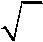 Тождественные преобразованияЧисловые и буквенные выраженияВыражение с переменной. Значение выражения. Подстановка выражений вместо переменных.Целые выраженияСтепень с натуральным показателем и её свойства. Преобразования выражений, содержащих степени с натуральным показателем.Одночлен, многочлен. Действия с одночленами и многочленами (сложение, вычитание, умножение). Формулы сокращённого умножения: разность квадратов, квадрат суммы и разности. Разложение многочлена на множители: вынесение общего множителя за скобки, группировка, применение формул сокращённого умножения. Квадратный трёхчлен, разложение квадратного трёхчлена на множители.Дробнорациональные выраженияСтепень с целым показателем. Преобразование дробнолинейных выражений: сложение, умножение, деление. Алгебраическая дробь. Допустимые значения переменных в дробнорациональных выражениях. Сокращение алгебраических дробей. Приведение алгебраических дробей к общему знаменателю. Действия с алгебраическими дробями: сложение, вычитание, умножение, деление, возведение в степень.Преобразование выражений, содержащих знак модуля.Квадратные корниАрифметический квадратный корень. Преобразование выражений, содержащих квадратные корни: умножение, деление, вынесение множителя изпод знака корня, внесение множителя под знак корня.Уравнения и неравенства РавенстваЧисловое равенство. Свойства числовых равенств. Равенство с переменной.УравненияПонятие уравнения и корня уравнения. Представление о равносильности уравнений. Область определения уравнения (область допустимых значений переменной).Линейное уравнение и его корниРешение линейных уравнений. Линейное уравнение с параметром. Количество корней линейного уравнения. Решение линейных уравнений с параметром.Квадратное уравнение и его корниКвадратные уравнения. Неполные квадратные уравнения. Дискриминант квадратного уравнения. Формула корней квадратного уравнения. Теорема Виета. Теорема, обратная теореме Виета. Решение квадратных уравнений:использование формулы для нахождения корней, графический метод решения, разложение на множители, подбор корней с использованием теоремы Виета. Количество корней квадратного уравнения в зависимости от его дискриминанта. Биквадратные уравнения. Уравнения, сводимые к линейным и квадратным. Квадратные уравнения с параметром.Дробнорациональные уравненияРешение простейших дробнолинейных уравнений. Решение дробнорациональных уравнений.Методы решения уравнений: методы равносильных преобразований, метод замены переменной, графический метод. Использование свойств функций при решении уравнений.Простейшие иррациональные уравнения.Уравнения в целых числах.Системы уравненийУравнение с двумя переменными. Линейное уравнение с двумя переменными. Прямая как графическая интерпретация линейного уравнения с двумя переменными.Понятие системы уравнений. Решение системы уравнений.Методы решения систем линейных уравнений с двумя переменными: графический метод, метод сложения, метод подстановки.Системы линейных уравнений с параметром.НеравенстваЧисловые неравенства. Свойства числовых неравенств. Проверка справедливости неравенств при заданных значениях переменных.Неравенство с переменной. Строгие и нестрогие неравенства. Область определения неравенства (область допустимых значений переменной).Решение линейных неравенств.Квадратное неравенство и его решения. Решение квадратных неравенств: использование свойств и графика квадратичной функции, метод интервалов. Запись решения квадратного неравенства.Решение целых и дробнорациональных неравенств методом интервалов.Системы неравенствСистемы неравенств с одной переменной. Решение систем неравенств с одной переменной: линейных, квадратных. Изображение решения системы неравенств на числовой прямой. Запись решения системы неравенств.ФункцииПонятие функцииДекартовы координаты на плоскости. Формирование представлений о метапредметном понятии «координаты». Способы задания функций: аналитический, графический, табличный. График функции. Примеры функций, получаемых в процессе исследования различных реальных процессов и решения задач. Значение функции в точке. Свойства функций: область определения, множество значений, нули, промежутки знакопостоянства, чётность/нечётность, промежутки возрастания и убывания, наибольшее и наименьшее значения. Исследование функции по её графику.Представление об асимптотах.Непрерывность функции. Кусочно заданные функции.Линейная функцияСвойства и график линейной функции. Угловой коэффициент прямой. Расположение графика линейной функции в зависимости от её углового коэффициента и свободного члена. Нахождение коэффициентов линейной функции по заданным условиям: прохождение прямой через две точки с заданными координатами, прохождение прямой через данную точку и параллельной данной прямой.Квадратичная функцияСвойства и график квадратичной функции (парабола). Построение графика квадратичной функции по точкам. Нахождение нулей квадратичной функции, множества значений, промежутков знакопостоянства, промежутков монотонности.Обратная пропорциональностьСвойства функции  y  kx . Гипербола.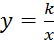 Графики функций. Преобразование графика функции y  f (x) для построения графиков функций вида y  af kx  b   c .Последовательности и прогрессииЧисловая последовательность. Примеры числовых последовательностей. Бесконечные последовательности. Арифметическая прогрессия и её свойства. Геометрическая прогрессия. Формула общего члена и суммы n первых членов арифметической и геометрической прогрессий. Сходящаяся геометрическая прогрессия.Решение текстовых задачЗадачи на все арифметические действияРешение текстовых задач арифметическим способом. Использование таблиц, схем, чертежей, других средств представления данных при решении задачи.Задачи на движение, работу и покупкиАнализ возможных ситуаций взаимного расположения объектов при их движении, соотношения объёмов выполняемых работ при совместной работе.Задачи на части, доли, процентыРешение задач на нахождение части числа и числа по его части. Решение задач на проценты и доли. Применение пропорций при решении задач.Логические задачиРешение логических задач. Решение логических задач с помощью графов, таблиц. Основные методы решения текстовых задач: арифметический, алгебраический, перебор вариантов. Первичные представления о других методах решения задач (геометрические и графические методы).Статистика и теория вероятностейСтатистикаТабличное и графическое представление данных, столбчатые и круговые диаграммы, графики, применение диаграмм и графиков для описания зависимостей реальных величин, извлечение информации из таблиц, диаграмм и графиков. Описательные статистические показатели числовых наборов: среднее арифметическое, медиана, наибольшее и наименьшее значения. Меры рассеивания: размах, дисперсия и стандартное отклонение.Случайная изменчивость. Изменчивость при измерениях. Решающие правила. Закономерности в изменчивых величинах.Случайные событияСлучайные опыты (эксперименты), элементарные случайные события (исходы). Вероятности элементарных событий. События в случайных экспериментах и благоприятствующие элементарные события. Вероятности случайных событий. Опыты с равновозможными элементарными событиями. Классические вероятностные опыты с использованием монет, кубиков. Представление событий с помощью диаграмм Эйлера. Противоположные события, объединение и пересечение событий. Правило сложения вероятностей. Случайный выбор. Представление эксперимента в виде дерева.Независимые события. Умножение вероятностей независимых событий. Последовательные независимые испытания. Представление о независимых событиях в жизни.Элементы комбинаторикиПравило умножения, перестановки, факториал числа. Сочетания и число сочетаний. Формула числа сочетаний. Треугольник Паскаля. Опыты с большим числом равновозможных элементарных событий. Вычисление вероятностей в опытах с применением комбинаторных формул. Испытания Бернулли. Успех и неудача. Вероятности событий в серии испытаний Бернулли.Случайные величиныЗнакомство со случайными величинами на примерах конечных дискретных случайных величин. Распределение вероятностей. Математическое ожидание. Свойства математического ожидания. Понятие о законе больших чисел. Измерение вероятностей. Применение закона больших чисел в социологии, страховании, в здравоохранении, обеспечении безопасности населения в чрезвычайных ситуациях.ГеометрияГеометрические фигурыФигуры в геометрии и в окружающем миреГеометрическая фигура. Формирование представлений о метапредметном понятии «фигура».Точка, линия, отрезок, прямая, луч, ломаная, плоскость, угол, биссектриса угла и её свойства, виды углов, многоугольники, круг.Осевая симметрия геометрических фигур. Центральная симметрия геометрических фигур.МногоугольникиМногоугольник, его элементы и его свойства. Распознавание некоторых многоугольников. Выпуклые и невыпуклые многоугольники. Правильные многоугольники.Треугольники. Высота, медиана, биссектриса, средняя линия треугольника. Равнобедренный треугольник, его свойства и признаки. Равносторонний треугольник. Прямоугольный, остроугольный, тупоугольный треугольники. Внешние углы треугольника. Неравенство треугольника.Четырёхугольники. Параллелограмм, ромб, прямоугольник, квадрат, трапеция, равнобедренная трапеция. Свойства и признаки параллелограмма, ромба, прямоугольника, квадрата.Окружность, кругОкружность, круг, их элементы и свойства; центральные и вписанные углы. Касательная и секущая к окружности, их свойства. Вписанные и описанные окружности для треугольников, четырёхугольников, правильных многоугольников.Геометрические фигуры в пространстве (объёмные тела)Многогранник и его элементы. Названия многогранников с разным положением и количеством граней. Первичные представления о пирамиде, параллелепипеде, призме, сфере, шаре, цилиндре, конусе, их элементах и простейших свойствах.ОтношенияРавенство фигурСвойства равных треугольников. Признаки равенства треугольников.Параллельность прямыхПризнаки и свойства параллельных прямых. Аксиома параллельности Евклида. Теорема Фалеса.Перпендикулярные прямыеПрямой угол. Перпендикуляр к прямой. Наклонная, проекция. Серединный перпендикуляр к отрезку. Свойства и признаки перпендикулярности.ПодобиеПропорциональные отрезки, подобие фигур. Подобные треугольники. Признаки подобия.Взаимное расположение прямой и окружности, двух окружностей.Измерения и вычисленияВеличиныПонятие величины. Длина. Измерение длины. Единицы измерения длины. Величина угла. Градусная мера угла.Понятие о площади плоской фигуры и её свойствах. Измерение площадей. Единицы измерения площади. Представление об объёме и его свойствах. Измерение объёма. Единицы измерения объёмов.Измерения и вычисленияИнструменты для измерений и построений; измерение и вычисление углов, длин (расстояний), площадей. Тригонометрические функции острого угла в прямоугольном треугольнике Тригонометрические функции тупого угла. Вычисление элементов треугольников с использованием тригонометрических соотношений. Формулы площади треугольника, параллелограмма и его частных видов, формулы длины окружности и площади круга. Сравнение и вычисление площадей. Теорема Пифагора. Теорема синусов. Теорема косинусов.РасстоянияРасстояние между точками. Расстояние от точки до прямой. Расстояние между фигурами.Геометрические построенияГеометрические построения для иллюстрации свойств геометрических фигур. Инструменты для построений: циркуль, линейка, угольник. Простейшие построенияциркулем и линейкой: построение биссектрисы угла, перпендикуляра к прямой, угла, равного данному,Построение треугольников по трём сторонам, двум сторонам и углу между ними, стороне и двум прилежащим к ней углам.Деление отрезка в данном отношении.Геометрические преобразованияПреобразованияПонятие преобразования. Представление о метапредметном понятии «преобразование». Подобие.ДвиженияОсевая и центральная симметрия, поворот и параллельный перенос.Комбинации движений на плоскости и их свойства.Векторы и координаты на плоскостиВекторыПонятие вектора, действия над векторами, использование векторов в физике, разложение вектора на составляющие, скалярное произведение.КоординатыОсновные понятия, координаты вектора, расстояние между точками. Координаты середины отрезка. Уравнения фигур.Применение векторов и координат для решения простейших геометрических задач. История математикиВозникновение математики как науки, этапы её развития. Основные разделы математики. Выдающиеся математики и их вклад в развитие науки.Бесконечность множества простых чисел. Числа и длины отрезков. Рациональные числа. Потребность в иррациональных числах. Школа ПифагораЗарождение алгебры в недрах арифметики. АлХорезми. Рождение буквенной символики. П.Ферма, Ф. Виет, Р. Декарт. История вопроса о нахождении формул корней алгебраических уравнений степеней, больших четырёх. Н. Тарталья, Дж. Кардано, Н.Х. Абель, Э.Галуа.Появление метода координат, позволяющего переводить геометрические объекты на язык алгебры. Появление графиков функций. Р. Декарт, П. Ферма. Примеры различных систем координат.Задача Леонардо Пизанского (Фибоначчи) о кроликах, числа Фибоначчи. Задача о шахматной доске. Сходимость геометрической прогрессии.Истоки теории вероятностей: страховое дело, азартные игры. П. Ферма, Б.Паскаль, Я. Бернулли, А.Н.Колмогоров.От земледелия к геометрии. Пифагор и его школа. Фалес, Архимед. Платон и Аристотель. Построение правильных многоугольников. Триссекция угла. Квадратура круга. Удвоение куба. История числа π. Золотое сечение. «Начала» Евклида. Л Эйлер, Н.И.Лобачевский. История пятого постулата.Геометрия и искусство. Геометрические закономерности окружающего мира. Астрономия и геометрия. Что и как узнали Анаксагор, Эратосфен и Аристарх о размерах Луны, Земли и Солнца. Расстояния от Земли до Луны и Солнца. Измерение расстояния от Земли до Марса.Роль российских учёных в развитии математики: Л.Эйлер. Н.И.Лобачевский, П.Л.Чебышев, С. Ковалевская, А.Н.Колмогоров.Математика в развитии России: Петр I, школа математических и навигацких наук, развитие российского флота, А.Н.Крылов. Космическая программа и М.В.Келдыш.Содержание курса математики в 7-9 классах АлгебраЧислаРациональные числаСравнение рациональных чисел. Действия с рациональными числами. Конечные и бесконечные десятичные дроби. Представление рационального числа в виде десятичной дроби.Иррациональные числаПонятие иррационального числа. Распознавание иррациональных чисел. Действия с иррациональными числами. Свойства действий с иррациональными числами. Сравнение иррациональных чисел. Множество действительных чисел.Представления о расширениях числовых множеств.Тождественные преобразованияЧисловые и буквенные выраженияВыражение с переменной. Значение выражения. Подстановка выражений вместо переменных.Законы арифметических действий. Преобразования числовых выражений, содержащих степени с натуральным и целым показателем.МногочленыОдночлен, степень одночлена. Действия с одночленами. Многочлен, степень многочлена. Значения многочлена. Действия с многочленами: сложение, вычитание, умножение, деление. Преобразование целого выражения в многочлен. Формулы сокращённого умножения: разность квадратов, квадрат суммы и разности. Формулы преобразования суммы и разности кубов, куб суммы и разности. Разложение многочленов на множители: вынесение общего множителя за скобки, группировка, использование формул сокращённого умножения. Многочлены с одной переменной. Стандартный вид многочлена с одной переменной.Квадратный трёхчлен. Корни квадратного трёхчлена. Разложение на множители квадратного трёхчлена. Теорема Виета. Теорема, обратная теореме Виета. Выделение полного квадрата. Разложение на множители способом выделения полного квадрата.Понятие тождестваТождественное преобразование. Представление о тождестве на множестве.Дробнорациональные выраженияАлгебраическая дробь. Преобразования выражений, содержащих степени с целым показателем. Допустимые значения переменных в дробнорациональных выражениях. Сокращение алгебраических дробей. Приведение алгебраических дробей к общему знаменателю. Действия с алгебраическими дробями: сложение, умножение, деление.Преобразование выражений, содержащих знак модуля.Иррациональные выраженияАрифметический квадратный корень. Допустимые значения переменных в выражениях, содержащих арифметические квадратные корни. Преобразование выражений, содержащих квадратные корни.Корни nых степеней. Допустимые значения переменных в выражениях, содержащих корни nых степеней. Преобразование выражений, содержащих корни nых степеней.Степень с рациональным показателем. Преобразование выражений, содержащих степень с рациональным показателем.УравненияРавенстваЧисловое равенство. Свойства числовых равенств. Равенство с переменной.УравненияПонятие уравнения и корня уравнения. Представление о равносильности уравнений и уравненияхследствиях.Представление о равносильности на множестве. Равносильные преобразования уравнений.Методы решения уравненийМетоды равносильных преобразований, метод замены переменной, графический метод. Использование свойств функций при решении уравнений, использование теоремы Виета для уравнений степени выше  2.Линейное уравнение и его корниРешение линейных уравнений. Количество корней линейного уравнения. Линейное уравнение с параметром.Квадратное уравнение и его корниДискриминант квадратного уравнения. Формула корней квадратного уравнения. Количество действительных корней квадратного уравнения. Решение квадратных уравнений: графический метод решения, использование формулы для нахождения корней, разложение на множители, подбор корней с использованием теоремы Виета. Биквадратные уравнения. Уравнения, сводимые к линейным и квадратным. Квадратное уравнение с параметром. Решение простейших квадратных уравнений с параметрами. Решение некоторых типов уравнений 3 и 4 степени.Дробнорациональные уравненияРешение дробнорациональных уравнений.	Системы уравненийУравнение с двумя переменными. Решение уравнений в целых числах. Линейное уравнение с двумя переменными. Графическая интерпретация линейного уравнения с двумя переменными.Представление о графической интерпретации произвольного уравнения с двумя переменными: линии на плоскости.Понятие системы уравнений. Решение систем уравнений.Представление о равносильности систем уравнений.Методы решения систем линейных уравнений с двумя переменными графический метод, метод сложения, метод подстановки. Количество решений системы линейных уравнений. Система линейных уравнений с параметром.Системы нелинейных уравнений. Методы решения систем нелинейных уравнений.Метод деления, метод замены переменных. Однородные системы.НеравенстваЧисловые неравенства. Свойства числовых неравенств. Проверка справедливости неравенств при заданных значениях переменных.Неравенство с переменной. Строгие и нестрогие неравенства. Доказательство неравенств. Неравенства о средних для двух чисел.Понятие о решении неравенства. Множество решений неравенства.Представление о равносильности неравенств.Линейное неравенство и множества его решений. Решение линейных неравенств.Линейное неравенство с параметром.Квадратное неравенство и его решения. Решение квадратных неравенств: использование свойств и графика квадратичной функции, метод интервалов. Запись решения квадратного неравенства.Квадратное неравенство с параметром и его решение.Простейшие	иррациональные	неравенства	вида.   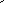 Обобщённый метод интервалов для решения неравенств.Системы неравенствСистемы неравенств с одной переменной. Решение систем неравенств с одной переменной: линейных, квадратных, дробнорациональных, иррациональных. Изображение решения системы неравенств на числовой прямой. Запись решения системы неравенств.Неравенство с двумя переменными. Представление о решении линейного неравенства с двумя переменными. Графическая интерпретация неравенства с двумя переменными. Графический метод решения систем неравенств с двумя переменными.ФункцииПонятие зависимостиПрямоугольная система координат. Формирование представлений о метапредметном понятии «координаты». График зависимости.ФункцияСпособы задания функций: аналитический, графический, табличный. График функции. Примеры функций, получаемых в процессе исследования различных процессов и решения задач. Значение функции в точке. Свойства функций: область определения, множество значений, нули, промежутки знакопостоянства, чётность/нечётность, возрастание и убывание, промежутки монотонности, наибольшее и наименьшее значение, периодичность. Исследование функции по её графику.Линейная функцияСвойства, график. Угловой коэффициент прямой. Расположение графика линейной функции в зависимости от её коэффициентов.Квадратичная функцияСвойства. Парабола. Построение графика квадратичной функции. Положение графика квадратичной функции в зависимости от её коэффициентов. Использование свойств квадратичной функции для решения задач.Обратная пропорциональностьСвойства функции  y  kx . Гипербола. Представление об асимптотах.Степенная функция с показателем3Свойства. Кубическая парабола.Функции y x , y  3x , y  x .Их свойства и графики. Степенная функция с показателем степени больше 3.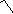 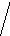 Преобразование  графиков  функций:  параллельный  перенос,  симметрия,  растяжние/сжатие, отражение.Представление о взаимно обратных функциях.Непрерывность функции и точки разрыва функций. Кусочно заданные функции.Последовательности и прогрессииЧисловая последовательность. Примеры. Бесконечные последовательности. Арифметическая прогрессия и её свойства. Геометрическая прогрессия. Суммирование первых членов арифметической и геометрической прогрессий. Сходящаяся геометрическая прогрессия. Сумма сходящейся геометрической прогрессии. Гармонический ряд. Расходимость гармонического ряда.Метод математической индукции, его применение для вывода формул, доказательства равенств и неравенств, решения задач на делимость.Решение текстовых задачЗадачи на все арифметические действияРешение текстовых задач арифметическим способом. Использование таблиц, схем, чертежей, других средств представления данных при решении задачи.Решение задач на движение, работу, покупкиАнализ возможных ситуаций взаимного расположения объектов при их движении, соотношения объёмов выполняемых работ при совместной работе.Решение задач на нахождение части числа и числа по его частиРешение задач на проценты, доли, применение пропорций при решении задач.Логические задачиРешение логических задач. Решение логических задач с помощью графов, таблиц.Основные методы решения задачАрифметический, алгебраический, перебор вариантов. Первичные представления о других методах решения задач (геометрические и графические методы).Статистика и теория вероятностейСтатистикаТабличное и графическое представление данных, столбчатые и круговые диаграммы, извлечение нужной информации. Диаграммы рассеивания. Описательные статистические показатели: среднее арифметическое, медиана, наибольшее и наименьшее значения числового набора. Отклонение. Случайные выбросы. Меры рассеивания: размах, дисперсия и стандартное отклонение. Свойства среднего арифметического и дисперсии. Случайная изменчивость. Изменчивость при измерениях. Решающие правила. Закономерности в изменчивых величинах.Случайные опыты и случайные событияСлучайные опыты (эксперименты), элементарные случайные события (исходы). Вероятности элементарных событий. События в случайных экспериментах и благоприятствующие элементарные события. Вероятности случайных событий. Опыты с равновозможными элементарными событиями. Классические вероятностные опыты с использованием монет, кубиков. Представление событий с помощью диаграмм Эйлера. Противоположные события, объединение и пересечение событий. Правило сложения вероятностей. Случайный выбор. Независимые события. Последовательные независимые испытания. Представление эксперимента в виде дерева, умножение вероятностей. Испытания до первого успеха. Условная вероятность. Формула полной вероятности.Элементы комбинаторики и испытания БернуллиПравило умножения, перестановки, факториал. Сочетания и число сочетаний. Треугольник Паскаля и бином Ньютона. Опыты с большим числом равновозможных элементарных событий. Вычисление вероятностей в опытах с применением элементов комбинаторики. Испытания Бернулли. Успех и неудача. Вероятности событий в серии испытаний Бернулли.Геометрическая вероятностьСлучайный выбор точки из фигуры на плоскости, отрезка и дуги окружности. Случайный выбор числа из числового отрезка.Случайные величиныДискретная случайная величина и распределение вероятностей. Равномерное дискретное распределение. Геометрическое распределение вероятностей. Распределение Бернулли. Биномиальное распределение. Независимые случайные величины. Сложение, умножение случайных величин. Математическое ожидание и его свойства. Дисперсия и стандартное отклонение случайной величины; свойства дисперсии. Дисперсия числа успехов в серии испытаний Бернулли. Понятие о законе больших чисел. Измерение вероятностей и точность измерения. Применение закона больших чисел в социологии, страховании, в здравоохранении, обеспечении безопасности населения в чрезвычайных ситуациях.ГеометрияГеометрические фигурыФигуры в геометрии и в окружающем миреГеометрическая фигура. Внутренняя, внешняя области фигуры, граница. Линии и области на плоскости. Выпуклая и невыпуклая фигуры. Плоская и неплоская фигуры.Выделение свойств объектов. Формирование представлений о метапредметном понятии «фигура». Точка, отрезок, прямая, луч, ломаная, плоскость, угол, биссектриса угла и её свойства, виды углов, многоугольники, окружность и круг.Осевая симметрия геометрических фигур. Центральная симметрия геометрических фигур.МногоугольникиМногоугольник, его элементы и его свойства. Правильные многоугольники. Выпуклые и невыпуклые многоугольники. Сумма углов выпуклого многоугольника.Треугольник. Сумма углов треугольника. Равнобедренный треугольник, свойства и признаки. Равносторонний треугольник. Медианы, биссектрисы, высоты треугольников. Замечательные точки в треугольнике. Неравенство треугольника.Четырёхугольники. Параллелограмм, ромб, прямоугольник, квадрат, трапеция. Свойства и признаки параллелограмма, ромба, прямоугольника, квадрата. Теорема Вариньона.Окружность, кругИх элементы и свойства. Хорды и секущие, их свойства. Касательные и их свойства.Центральные и вписанные углы. Вписанные и описанные окружности для треугольников.Вписанные и описанные окружности для четырёхугольников. Вневписанные окружности.Радикальная ось.Фигуры в пространстве (объемные тела)Многогранник и его элементы. Названия многогранников с разным положением и количеством граней. Первичные представления о пирамидах, параллелепипедах, призмах, сфере, шаре, цилиндре, конусе, их элементах и простейших свойствах.ОтношенияРавенство фигурСвойства и признаки равенства треугольников. Дополнительные признаки равенства треугольников. Признаки равенства параллелограммов.Параллельность прямыхПризнаки и свойства параллельных прямых. Аксиома параллельности Евклида. Первичные представления о неевклидовых геометриях. Теорема Фалеса.Перпендикулярные прямыеПрямой	угол.  Перпендикуляр  к  прямой.  Серединный  перпендикуляр  к  отрезку.Свойства и признаки перпендикулярности прямых. Наклонные, проекции, их свойства.ПодобиеПропорциональные отрезки, подобие фигур. Подобные треугольники. Признаки подобия треугольников. Отношение площадей подобных фигур.Взаимное расположениепрямой и окружности, двух окружностей.Измерения и вычисленияВеличиныПонятие величины. Длина. Измерение длины. Единцы измерения длины.Величина угла. Градусная мера угла. Синус, косинус и тангенс острого угла прямоугольного треугольника.Понятие о площади плоской фигуры и её свойствах. Измерение площадей. Единицы измерения площади.Представление об объёме пространственной фигуры и его свойствах. Измерение объёма. Единицы измерения объёмов.Измерения и вычисленияИнструменты для измерений и построений; измерение и вычисление углов, длин (расстояний), площадей, вычисление элементов треугольников с использованием тригонометрических соотношений. Площади. Формулы площади треугольника, параллелограмма и его частных видов, трапеции, формула Герона, формула площади выпуклого четырёхугольника, формулы длины окружности и площади круга. Площадь кругового сектора, кругового сегмента. Площадь правильного многоугольника.Теорема Пифагора. Пифагоровы тройки. Тригонометрические соотношения в прямоугольном треугольнике. Тригонометрические функции тупого угла.Теорема косинусов. Теорема синусов.Решение треугольников. Вычисление углов. Вычисление высоты, медианы и биссектрисы треугольника. Ортотреугольник. Теорема Птолемея. Теорема Менелая. Теорема Чевы.РасстоянияРасстояние между точками. Расстояние от точки до прямой. Расстояние между фигурами.Равновеликие и равносоставленные фигуры.Свойства (аксиомы) длины отрезка, величины угла, площади и объёма фигуры.Геометрические построенияГеометрические построения для иллюстрации свойств геометрических фигур.Инструменты для построений. Циркуль, линейка.Простейшие построения циркулем и линейкой: построение биссектрисы угла, перпендикуляра к прямой, угла, равного данному.Построение треугольников по трём сторонам, двум сторонам и углу между ними, стороне и двум прилежащим к ней углам, по другим элементам.Деление отрезка в данном отношении.Основные методы решения задач на построение (метод геометрических мест точек, метод параллельного переноса, метод симметрии, метод подобия).Этапы решения задач на построение.Геометрические преобразованияПреобразованияПредставление о межпредметном понятии «преобразование». Преобразования в математике (в арифметике, алгебре, геометрические преобразования).ДвиженияОсевая и центральная симметрии, поворот и параллельный перенос. Комбинации движений на плоскости и их свойства.Подобие как преобразованиеГомотетия. Геометрические преобразования как средство доказательства утверждений и решения задач.Векторы и координаты на плоскостиВекторыПонятие вектора, действия над векторами, коллинеарные векторы, векторный базис, разложение вектора по базисным векторам. Единственность разложения векторов по базису, скалярное произведение и его свойства, использование векторов в физике.КоординатыОсновные понятия, координаты вектора, расстояние между точками. Координаты середины отрезка. Уравнения фигур.Применение векторов и координат для решения геометрических задач.Аффинная система координат. Радиусвекторы точек. Центроид системы точек.История математикиВозникновение математики как науки, этапы её развития. Основные разделы математики. Выдающиеся математики и их вклад в развитие науки.Бесконечность множества простых чисел. Числа и длины отрезков. Рациональные числа. Потребность в иррациональных числах. Школа ПифагораЗарождение алгебры в недрах арифметики. АлХорезми. Рождение буквенной символики. П.Ферма, Ф. Виет, Р. Декарт. История вопроса о нахождении формул корней алгебраических уравнений степеней, больших четырёх. Н. Тарталья, Дж. Кардано, Н.Х. Абель, Э.Галуа.Появление метода координат, позволяющего переводить геометрические объекты на язык алгебры. Появление графиков функций. Р. Декарт, П. Ферма. Примеры различных координат.Задача Леонардо Пизанского (Фибоначчи) о кроликах, числа Фибоначчи. Задача о шахматной доске. Сходимость геометрической прогрессии.Истоки теории вероятностей: страховое дело, азартные игры. П. Ферма, Б.Паскаль, Я. Бернулли, А.Н.Колмогоров.От земледелия к геометрии. Пифагор и его школа. Фалес, Архимед. Платон и Аристотель. Построение правильных многоугольников. Триссекция угла. Квадратура круга. Удвоение куба. История числа π. Золотое сечение. «Начала» Евклида. Л Эйлер, Н.И.Лобачевский. История пятого постулата.Геометрия и искусство. Геометрические закономерности окружающего мира. Астрономия и геометрия. Что и как узнали Анаксагор, Эратосфен и Аристарх о размерах Луны, Земли и Солнца. Расстояния от Земли до Луны и Солнца. Измерение расстояния от Земли до Марса.Роль российских учёных в развитии математики: Л.Эйлер. Н.И.Лобачевский, П.Л.Чебышев, С. Ковалевская, А.Н.Колмогоров.Математика в развитии России: Петр I, школа математических и навигацких наук, развитие российского флота, А.Н.Крылов. Космическая программа и М.В.Келдыш.Примерное распределение основного содержания учебного предмета «Математика» по разделам программы и классам5 класс Натуральные числа и шкалыОбозначение натуральных чисел. Отрезок. Длина отрезка. Треугольник. Плоскость, прямая, луч. Шкалы и координаты. Меньше или больше.Сложение и вычитание натуральных чиселСложение натуральных чисел и его свойства. Вычитание. Числовые и буквенные выражения. Буквенная запись свойств сложения и вычитания. Уравнения.Умножение и деление натуральных чиселУмножение натуральных чисел и его свойства. Деление. Деление с остатком. Упрощение выражений. Порядок выполнения действий. Степень числа. Квадрат и куб числа.Площади и объёмыПлощадь. Формула площади прямоугольника. Единицы измерения площади. Объем. Объем прямоугольного параллелепипеда.Обыкновенные дробиОкружность  и  круг.  Доли.  Обыкновенные  дроби.  Сравнение  дробей.  Правильные  и неправильные дроби. Сложение и вычитание обыкновенных дробей с одинаковыми знаменателями. Деление и дроби. Смешанные числа. Сложение и вычитание смешанных чисел.Десятичные дроби. Сложение и вычитание десятичных дробейДесятичная запись дробных чисел. Сравнение десятичных дробей. Сложение и вычитание десятичных дробей. Приближенные значения чисел. Округление чисел.Умножение и деление десятичных дробейУмножение десятичных дробей на натуральные числа. Деление десятичных дробей на натуральные числа. Умножение десятичных дробей. Деление на десятичную дробь. Среднее арифметическое.Инструменты для вычислений и измеренийМикрокалькулятор. Проценты. Угол. Прямой и развернутый угол. Чертежный треугольник.Измерение и построение углов.  Транспортир. Круговые диаграммы.классДелимость чисел.Делители и кратные. Признаки делимости на 2, 5, 10. Признаки делимости на 3 и на 9. Простые и составные числа. Разложение на простые множители. Наибольший общий делитель. Взаимно простые числа. Наименьшее общее кратное.Сложение и вычитание дробей с разными знаменателямиОсновное свойство дроби. Сокращение дробей. Приведение дробей к общему знаменателю. Сравнение, сложение и вычитание дробей с разными знаменателями. Сложение и вычитание смешанных чисел.Умножение и деление обыкновенных дробейУмножение дробей. Нахождение дроби от числа. Применение распределительного свойства умножения. Взаимно обратные числа. Деление дробей. Нахождение числа по его дроби. Дробные выражения.Отношения и пропорцииОтношения. Пропорции, основное свойство пропорции. Прямая и обратная пропорциональные зависимости. Масштаб. Длина окружности и площадь круга. Шар.Положительные и отрицательные числаКоординаты на прямой. Противоположные числа. Модуль числа. Сравнение чисел. Изменение величин.Сложение и вычитание положительных и отрицательных чиселСложение чисел с помощью координатной прямой. Сложение отрицательных чисел. Сложение чисел с разными знаками. Вычитание.Умножение и деление положительных и отрицательных чиселУмножение. Деление. Рациональные числа. Свойства действий с рациональными числами.Решение уравненийРаскрытие скобок. Коэффициент. Подобные слагаемые. Решение уравнений.Координаты на плоскостиПерпендикулярные прямые. Параллельные прямые. Координатная плоскость. Столбчатые диаграммы. Графики.Примерное распределение основного содержания учебного предмета «Математика (алгебра)» по разделам программы и классам7 классЧисловые и алгебраические выражения. Переменная. Допустимое значение переменной.Недопустимое	значение	переменной.	Первые представления о математическом	языке.Запись выражений на математическом языке. Первые представления о математической модели. Составление математических моделей ситуаций. Линейные уравнения с одной переменной. Линейные уравнения как математические модели реальных ситуаций. Координатная прямая, виды промежутков на ней.Линейная функцияКоординатная плоскость. Алгоритм отыскания координат точки. Алгоритм построения точки М (a;b) в прямоугольной системе координат. Линейное уравнение с двумя переменными. Решение уравнения ax+by+c=0. График уравнения. Алгоритм построения графика уравнения ax+by+c=0. Линейная функция. Независимая переменная (аргумент). Зависимая переменная (значение функции). График линейной функции. Наибольшее и наименьшее значения линейной функции на заданном промежутке. Возрастание и убывание линейной функции. Линейная функция y=kx и её график. Взаимное расположение графиков линейных функций.Системы двух линейных уравнений с двумя переменнымиСистема уравнений. Решение системы уравнений. Графический метод решения системы уравнений. Метод подстановки. Решение систем методом подстановки. Метод алгебраического сложения. Решение систем методом алгебраического сложения. Системы двух линейных уравнений с двумя переменными как математические модели реальных ситуаций (текстовые задачи: задачи на движение, задачи на работу, задачи на %).Степень с натуральным показателемСтепень. Основание степени. Показатель степени. Свойства степени с натуральным показателем. Умножение и деление степеней с одинаковыми показателями. Степень с нулевым показателем.Одночлены. Операции над одночленамиОдночлен. Коэффициент одночлена. Стандартный вид одночлена. Подобные одночлены. Сложение одночленов. Умножение одночленов. Возведение одночлена в натуральную степень. Деление одночлена на одночлен.Многочлены. Арифметические операции над многочленамиМногочлен. Члены многочлена. Двучлен. Трёхчлен. Приведение подобных членов многочлена. Стандартный вид многочлена. Сложение и вычитание многочленов. Умножение многочлена на одночлен. Умножение многочлена на многочлен. Квадрат суммы и квадрат разности. Разность квадратов. Разность кубов и сумма кубов. Куб суммы и куб разности. Деление многочлена на одночлен.Разложение многочлена на множителиВынесение общего множителя за скобки. Способ группировки. Разложение многочлена на множители способом группировки. Разложение многочлена на множители с помощью формул сокращённого умножения, комбинации различных приёмов. Метод выделения полного квадрата. Понятие алгебраической дроби. Сокращение алгебраической дроби. Сокращение алгебраической дроби для упрощения нахождения её числового значения. Тождество. Тождественно равные выражения. Тождественные преобразования.Функция y=x2. Функция у=к/хФункция y=x2, её свойства и график. Функция y=  x2, её свойства и график. Отыскание наибольших и наименьших значений функции на заданных промежутках. Графическое решение уравнений. Разъяснение смысла записи y=f(x). Функциональная символика. Кусочная функция. Чтение графика функции. Область определения функции. Первое представление о непрерывных функциях. Точка разрыва.8 – 9 классФункция. Область определения и множество значений функции. Примеры функциональных зависимостей. Возрастание и убывание функции. Четные и нечетные функции. Квадратный трехчлен и его корни. Выделение квадрата двучлена из квадратного трехчлена. Разложение квадратного трехчлена на множители. Квадратичная функция ее свойства и график. Функция у=ах², ее график и свойства. Графики функций у=ах²+п и у= а(хm)². Построение и чтение графиков функций у=ах²+п и у=а(хm)². Построение графика квадратичной функции. Степенная функция, её график и свойства. Корень пй степени и его свойства.Уравнения и неравенства с одной переменнойУравнения с одной переменной. Целые уравнения и его корни. Уравнения, приводимые к квадратным. Дробные рациональные уравнения. Решение дробных рациональных уравнений. Неравенства второй степени с одной переменной. Метод интервалов.Уравнения и неравенства с двумя переменнымиУравнение с двумя переменными и его график. Системы уравнений второй степени. Графический способ решения систем уравнений. Решение систем уравнений второй степени с двумя переменными способом подстановки. Решение систем уравнений второй степени с двумя переменными способом сложения. Решение различных задач с помощью систем уравнений второй степени. Неравенства с двумя переменными. Системы неравенств с двумя переменными.Арифметическая и геометрическая прогрессииПоследовательности. Арифметическая прогрессия. Формулы пго члена арифметической прогрессии. Формула суммы ппервых членов арифметической прогрессии. Геометрическая прогрессия. Формулы пго члена геометрической прогрессии. Формула суммы ппервых членов геометрической прогрессии. Бесконечно убывающая геометрическая прогрессия.Элементы комбинаторики и теории вероятностейЭлементы комбинаторики. Комбинаторное правило умножения. Перестановки. Размещения. Сочетания. Начальные сведения из теории вероятностей. Относительная частота и вероятность случайного событияЛинейные неравенства. Квадратные неравенства. Рациональные неравенства. Метод интервалов. Равносильные рациональные неравенства. Рациональные неравенства ах2+вх+с на основе свойств квадратичной функции. Рациональные неравенства, решаемые методом интервалов и на основе свойств квадратичной функции. Рациональные неравенства различной сложности Множества и операции над ними (объединение, пересечение, дополнение). Системы рациональных неравенств. Линейные неравенства с одной переменной. Системы рациональных неравенств второй степени с одной переменной. Системы рациональных неравенств, содержащих модуль и параметр.Системы уравненийОсновные понятия. Рациональное уравнение с двумя переменными. Решение уравнения р(х,у) = о. Равносильные уравнения. График уравнения (ха)2 + (ув)2 = r2. Графическая модель уравнения с двумя переменными. Системы уравнений. Графический метод решения системы уравнений. Метод решения систем уравнений. Метод подстановки. Метод алгебраического сложения. Метод введения новых переменных. Введение новых переменных в обоих уравнениях. Системы уравнений как математические модели реальных ситуаций. Решение задач на движение с помощью систем уравнений. Решение задач на совместную работу.Числовые функцииФункция. Область определения. Область значений функции. Кусочно заданные функции. Способы задания функции. Свойства функций. Чтение графиков функций. Исследование функций на графических представлениях и аналитических. Четные и нечетные функции. Алгоритм исследования функции на четность. Графики четной и нечетной функций. Степенная функция с натуральным показателем, ее свойства и график. Степенная функция отрицательным целым показателем. Функция у = √х , ее свойства и график.ПрогрессииЧисловая последовательность. Способы задания числовых последовательностей (аналитический, словесный, рекуррентный). Числовые последовательности и их свойства. Арифметическая прогрессия. Формула пго члена арифметической прогрессии. Арифметическая прогрессия как линейная функция на множестве натуральных чисел. Формула суммы членов конечной арифметической прогрессии. Характеристическое свойство арифметической прогрессии. Геометрическая прогрессия. Формула пго члена геометрической прогрессии. Формула суммы членов конечной геометрической прогрессии. Характеристическое свойство геометрической прогрессии. Прогрессии и банковские расчеты.Элементы комбинаторики, статистики и теории вероятностейКомбинаторные задачи. Правило умножения. Геометрическая модель правила умножения  дерево возможных вариантов. Факториал. Перестановки. Выбор двух элементов. Выбор трех элементов. Сочетание из п элементов по к.. Классическое определение вероятности. Вероятность противоположного события. Вероятность суммы несовместных событий. Случайные события и их вероятность. Обработка статистических данных. Варианты и их кратности. Распределение кратности. Статистическая устойчивость. Статистическая вероятность.Примерное распределение основного содержания учебного предмета «Математика (геометрия)» по разделам программы и классам5 – 6 классНачальные геометрические сведенияПрямая и отрезок. Луч и угол. Сравнение отрезков и углов. Измерение отрезков. Измерение углов. Смежные и вертикальные углы. Перпендикулярные прямые. Решение задач по теме «Начальные геометрические сведения».ТреугольникиТреугольник.  Первый  признак  равенства  треугольников.  Решение  задач  на  применениепервого признака равенства треугольников. Перпендикуляр к прямой. Медианы, биссектрисы и высоты треугольника. Свойства равнобедренного треугольника. Второй признак равенства треугольников. Третий признак равенства треугольников. Решение задач на применение второго и третьего признака равенства треугольников. Окружность. Построения циркулем и линейкой. Примеры задач на построение. Решение задач на применение признаков равенства треугольников.Параллельные прямыеОпределение параллельности прямых. Признаки параллельности двух прямых. Практические способы построения параллельных прямых. Решение задач по теме«Признаки параллельности двух прямых». Об аксиомах геометрии. Аксиома параллельных прямых. Следствия из аксиом параллельных прямых. Теорема об углах, образованных двумя параллельными прямыми и секущей. Решение задач по теме «Параллельные прямые».Соотношения между сторонами и углами треугольникаТеорема о сумме углов треугольника. Остроугольный, прямоугольный и тупоугольный треугольники. Теорема о соотношениях между сторонами и углами треугольника. Неравенство треугольника. Решение задач по теме «Неравенство треугольника». Некоторыепрямоугольных треугольников». Признаки равенства прямоугольных треугольников. Решение задач по теме «Признаки равенства прямоугольных треугольников». Расстояние от точки до прямой. Расстояние между параллельными прямыми. Построение треугольника по трем элементам. Решение задач по теме «Построение треугольника по трем элементам». Задачи на построение. Решение задач на построение.7-8 классЧетырехугольникиПонятие многоугольника, выпуклого многоугольника. Четырехугольник. Параллелограмм, его свойства. Признаки параллелограмма. Решение задач по теме «Параллелограмм». Трапеция. Теорема Фалеса. Задачи на построение. Прямоугольник, его свойства. Ромб, квадрат, их свойства и признаки. Осевая и центральная симметрии.Площади фигурПонятие площади многоугольника. Площади прямоугольника, параллелограмма, треугольника, трапеции. Решение задач на нахождение площади. Теорема об отношении площадей треугольников, имеющих по равному углу. Теорема Пифагора. Теорема, обратная теореме Пифагора. Формула Герона и ее применение в решении задач.Подобные треугольникиПодобные треугольники. Определение подобных треугольников. Отношение площадей подобных треугольников. Первый признак подобия треугольников. Второй и третий признаки подобия треугольников. Решение задач на применение признаков подобия треугольников.Применение подобия к доказательствам теорем и решению задач. Средняя линия треугольника. Свойство медиан треугольника. Пропорциональные отрезки в прямоугольном треугольнике. Задачи на построение методом подобия. Синус, косинус и тангенс острого угла прямоугольного треугольника. Значения синуса, косинуса и тангенса для углов 30, 45 и 60. Соотношения между сторонами и углами прямоугольного треугольника.ОкружностьВзаимное расположение прямой и окружности. Касательная к окружности, ее свойство и признак. Градусная мера дуги окружности. Центральный угол. Вписанный угол. Теорема о вписанном угле и следствие из неё. Теорема об отрезках пересекающихся хорд. Свойство биссектрисы угла. Серединный перпендикуляр. Теорема о точке пересечения высот треугольника. Четыре замечательные точки треугольника. Вписанная окружность. Свойство описанного четырехугольника. Описанная окружность. Свойство вписанного четырехугольника. Решение задач по теме «Окружность».9 классВекторы. Метод координатПонятие вектора. Равенство векторов. Откладывание вектора от данной точки. Сумма двух векторов. Правило треугольника. Законы сложения векторов. Правило параллелограмма. Сумма нескольких векторов. Вычитание векторов. Произведение вектора на число. Применение векторов к решению задач. Средняя линия трапеции. Разложение вектора по двум неколлинеарным векторам. Координаты вектора. Связь между координатами вектора и координатами его начала и конца. Простейшие задачи в координатах. Уравнение окружности. Уравнение прямой. Решение задач по теме «Уравнение окружности и прямой». Решение задач по теме «Метод координат».Соотношения между сторонами и углами треугольника. Скалярное произведение векторовСинус, косинус и тангенс угла. Основное тригонометрическое тождество. Формулы приведения. Формулы для вычисления координат точки. Теорема о площади треугольника. Теорема синусов. Теорема косинусов. Решение треугольников. Угол между векторами. Скалярное произведение векторов. Скалярное произведение в координатах. Свойства скалярного произведения.Длина окружности и площадь кругаПравильный многоугольник. Окружность, описанная около правильного многоугольника. Окружность, вписанная в правильный многоугольник. Формулы для вычисления площади правильного многоугольника, его стороны и радиуса вписанной окружности. Длина окружности и дуги окружности. Площадь круга. Площадь кругового сектора. Решение задач по теме «Площадь круга и кругового сектора». Решение задач по теме «Длина окружности и площадь круга».ДвиженияОтображение плоскости на себя. Понятие движения, его свойства. Осевая и центральная симметрия. Параллельный перенос. Поворот. Решение задач по теме «Движения».Начальные сведения из стереометрииПредмет стереометрии. Геометрические тела и поверхности. Понятие многогранника. Призма, параллелепипед, пирамида. Объём призмы. Объём параллелепипеда. Объём пирамиды. Тела и поверхности вращения. Цилиндр. Конус. Сфера. Шар. Решение задач по теме «Формулы для вычисления площадей поверхностей и объёмов тел вращения».Об аксиомах планиметрииАксиомы планиметрии. Аксиоматический метод. Различные системы аксиом в геометрии.Некоторые сведения о развитии геометрии.ИнформатикаПри реализации программы учебного предмета «Информатика» у учащихся формируется информационная и алгоритмическая культура; умения формализации и структурирования информации, способ представления данных в соответствии с поставленной задачей и таблицы, схемы, графики, диаграммы, с использованием соответствующих программных средств обработки данных; представления о компьютере как универсальном устройстве обработки информации; представления об основных изучаемых понятиях: информация, алгоритм, модель  и их свойствах; развивается алгоритмическое мышление, необходимое для профессиональной деятельности в современном обществе; формируютсяпредставления о том, как понятия и конструкции информатики применяются в реальном мире, о роли информационных технологий и роботизированных устройств в жизни людей, промышленности и научных исследованиях; навыков и умений безопасного и целесообразного поведения при работе с компьютерными программами и в сети Интернет, умения соблюдать нормы информационной этики и права.ВведениеИнформация и информационные процессыИнформация – одно из основных обобщающих понятий современной науки. Различные аспекты слова «информация»: информация как данные, которые могутбыть обработаны автоматизированной системой и информация как сведения, предназначенные для восприятия человеком.Примеры данных: тексты, числа. Дискретность данных. Анализ данных. Возможность описания непрерывных объектов и процессов с помощью дискретных данных.Информационные процессы – процессы, связанные с хранением, преобразованием и передачей данных.Компьютер – универсальное устройство обработки данныхАрхитектура компьютера: процессор, оперативная память, внешняя энергонезависимая память, устройства вводавывода; их количественные характеристики.Компьютеры, встроенные в технические устройства и производственные комплексы. Роботизированные производства, аддитивные технологии (3Dпринтеры).Программное обеспечение компьютера.Носители информации, используемые в ИКТ. История и перспективы развития. Представление об объемах данных и скоростях доступа, характерных для различных видов носителей. Носители информации в живой природе.История и тенденции развития компьютеров, улучшение характеристик компьютеров. Суперкомпьютеры.Физические ограничения на значения характеристик компьютеров.Параллельные вычисления.Техника безопасности и правила работы на компьютере.Математические основы информатикиТексты и кодированиеСимвол. Алфавит – конечное множество символов. Текст – конечная последовательность символов данного алфавита. Количество различных текстов данной длины в данном алфавите.Разнообразие языков и алфавитов. Естественные и формальные языки. Алфавит текстов на русском языке.Кодирование символов одного алфавита с помощью кодовых слов в другом алфавите; кодовая таблица, декодирование.Двоичный алфавит. Представление данных в компьютере как текстов в двоичном алфавите.Двоичные коды с фиксированной длиной кодового слова. Разрядность кода – длина кодового слова. Примеры двоичных кодов с разрядностью 8, 16, 32.Единицы измерения длины двоичных текстов: бит, байт, Килобайт и т. Д. Количество информации, содержащееся в сообщении.Подход А.Н.Колмогорова к определению количества информации.Зависимость количества кодовых комбинаций от разрядности кода. Код ASCII. Кодировки кириллицы. Примеры кодирования букв национальных алфавитов. Представление о стандарте Unicode. Таблицы кодировки с алфавитом, отличным от двоичного. Искажение информации при передаче. Коды, исправляющие ошибки. Возможность однозначного декодирования для кодов с различной длиной кодовых слов.ДискретизацияИзмерение и дискретизация. Общее представление о цифровом представлении аудиовизуальных и других непрерывных данных.Кодирование цвета. Цветовые модели. Модели RGB и CMYK. Модели HSB и CMY.Глубина кодирования. Знакомство с растровой и векторной графикой.Кодирование звука. Разрядность и частота записи. Количество каналов записи. Оценка количественных параметров, связанных с представлением и хранением изображений и звуковых файлов.Системы счисленияПозиционные и непозиционные системы счисления. Примеры представления чисел в позиционных системах счисления.Основание системы счисления. Алфавит (множество цифр) системы счисления. Количество цифр, используемых в системе счисления с заданным основанием. Краткая и развернутая формы записи чисел в позиционных системах счисления.Двоичная система счисления, запись целых чисел в пределах от 0 до 1024. Перевод натуральных чисел из десятичной системы счисления в двоичную и из двоичной в десятичную.Восьмеричная и шестнадцатеричная системы счисления. Перевод натуральных чисел из десятичной системы счисления в восьмеричную, шестнадцатеричную и обратно.Перевод натуральных чисел из двоичной системы счисления в восьмеричную и шестнадцатеричную и обратно.Арифметические действия в системах счисления.Элементы комбинаторики, теории множеств и математической логикиРасчет количества вариантов: формулы перемножения и сложения количества вариантов. Количество текстов данной длины в данном алфавите.Множество. Определение количества элементов во множествах, полученных из двух или трех базовых множеств с помощью операций объединения, пересечения и дополнения. Высказывания. Простые и сложные высказывания. Диаграммы ЭйлераВенна. Логические значения высказываний. Логические выражения. Логические операции: «и» (конъюнкция, логическое умножение), «или» (дизъюнкция, логическое сложение), «не» (логическое отрицание). Правила записи логических выражений. Приоритеты логических операций.Таблицы истинности. Построение таблиц истинности для логических выражений. Логические операции следования (импликация) и равносильности (эквивалентность). Свойства логических операций. Законы алгебры логики. Использование таблиц истинности для доказательства законов алгебры логики. Логические элементы. Схемы логических элементов и их физическая (электронная) реализация. Знакомство с логическими основами компьютера.Списки, графы, деревьяСписок. Первый элемент, последний элемент, предыдущий элемент, следующий элемент. Вставка, удаление и замена элемента.Граф. Вершина, ребро, путь. Ориентированные и неориентированные графы. Начальная вершина (источник) и конечная вершина (сток) в ориентированном графе. Длина (вес) ребра и пути. Понятие минимального пути. Матрица смежности графа (с длинами ребер).Дерево. Корень, лист, вершина (узел). Предшествующая вершина, последующие вершины. Поддерево. Высота дерева. Бинарное дерево. Генеалогическое дерево.Алгоритмы и элементы программирования Исполнители и алгоритмы. Управление исполнителямиИсполнители. Состояния, возможные обстановки и система команд исполнителя; командыприказы и командызапросы; отказ исполнителя. Необходимость формального описания исполнителя. Ручное управление исполнителем.Алгоритм как план управления исполнителем (исполнителями). Алгоритмический язык (язык программирования) – формальный язык для записи алгоритмов. Программа – запись алгоритма на конкретном алгоритмическом языке. Компьютер – автоматическое устройство, способное управлять по заранее составленной программе исполнителями, выполняющими команды. Программное управление исполнителем. Программное управление самодвижущимся роботом.Словесное описание алгоритмов. Описание алгоритма с помощью блоксхем. Отличие словесного описания алгоритма, от описания на формальном алгоритмическом языке.Системы программирования. Средства создания и выполнения программ. Понятие об этапах разработки программ и приемах отладки программ. Управление. Сигнал. Обратная связь. Примеры: компьютер и управляемый им иcполнитель (в том числе робот); компьютер, получающий сигналы от цифровых датчиков в ходе наблюдений и экспериментов, и управляющий реальными (в том числе движущимися) устройствами.Алгоритмические конструкцииКонструкция «следование». Линейный алгоритм. Ограниченность линейных алгоритмов: невозможность предусмотреть зависимость последовательности выполняемых действий от исходных данных.Конструкция «ветвление». Условный оператор: полная и неполная формы. Выполнение и невыполнения условия (истинность и ложность высказывания). Простые и составные условия. Запись составных условий.Конструкция «повторения»: циклы с заданным числом повторений, с условием выполнения, с переменной цикла. Проверка условия выполнения цикла до начала выполнения тела цикла и после выполнения тела цикла: постусловие и предусловие цикла. Инвариант цикла.Запись алгоритмических конструкций в выбранном языке программирования.Примеры записи команд ветвления и повторения и других конструкций в различных алгоритмических языках.Разработка алгоритмов и программОператор присваивания. Представление о структурах данных.Константы и переменные. Переменная: имя и значение. Типы переменных: целые, вещественные, символьные, строковые, логические. Табличные величины (массивы). Одномерные массивы. Двумерные массивы.Примеры задач обработки данных:нахождение минимального и максимального числа из двух, трех, четырех данных чисел;нахождение всех корней заданного квадратного уравнения; заполнение числового массива в соответствии с формулой или путем ввода чисел; нахождение суммы элементов данной конечной числовой последовательности или массива; нахождение минимального (максимального) элемента массива.Знакомство с алгоритмами решения этих задач. Реализации этих алгоритмов в выбранной среде программирования.Составление алгоритмов и программ по управлению исполнителями Робот, Черепашка, Чертежник и др.Знакомство с постановками более сложных задач обработки данных и алгоритмами их решения: сортировка массива, выполнение поэлементных операций с массивами; обработка целых чисел, представленных записями в десятичной и двоичной системах счисления, нахождение наибольшего общего делителя (алгоритм Евклида).Понятие об этапах разработки программ: составление требований к программе, выбор алгоритма и его реализация в виде программы на выбранном алгоритмическом языке, отладка программы с помощью выбранной системы программирования, тестирование.Простейшие приемы диалоговой отладки программ (выбор точки останова, пошаговое выполнение, просмотр значений величин, отладочный вывод).Знакомство с документированием программ. Составление описание программы по образцу.Анализ алгоритмовСложность вычисления: количество выполненных операций, размер используемой памяти; их зависимость от размера исходных данных. Примеры коротких программ, выполняющих много шагов по обработке небольшого объема данных; примеры коротких программ, выполняющих обработку большого объема данных.Определение возможных результатов работы алгоритма при данном множестве входных данных; определение возможных входных данных, приводящих к данному результату. Примеры описания объектов и процессов с помощью набора числовых характеристик, а также зависимостей между этими характеристиками, выражаемыми с помощью формул.РобототехникаРобототехника – наука о разработке и использовании автоматизированных технических систем. Автономные роботы и автоматизированные комплексы. Микроконтроллер. Сигнал. Обратная связь: получение сигналов от цифровых датчиков (касания, расстояния, света, звука и др.Примеры роботизированных систем (система управления движением в транспортной системе, сварочная линия автозавода, автоматизированное управление отопления дома, автономная система управления транспортным средством и т.п.).Автономные движущиеся роботы. Исполнительные устройства, датчики. Система команд робота. Конструирование робота. Моделирование робота парой: исполнитель команд и устройство управления. Ручное и программное управление роботами.Пример учебной среды разработки программ управления движущимися роботами. Алгоритмы управления движущимися роботами. Реализация алгоритмов «движение до препятствия», «следование вдоль линии» и т.п.Анализ алгоритмов действий роботов. Испытание механизма робота, отладка программы управления роботом Влияние ошибок измерений и вычислений на выполнение алгоритмов управления роботом.Математическое моделированиеПонятие математической модели. Задачи, решаемые с помощью математического (компьютерного) моделирования. Отличие математической модели от натурной модели и от словесного (литературного) описания объекта. Использование компьютеров при работе с математическими моделями.Компьютерные эксперименты.Примеры использования математических (компьютерных) моделей при решении научнотехнических задач. Представление о цикле моделирования: построение математической модели, ее программная реализация, проверка на простых примерах (тестирование), проведение компьютерного эксперимента, анализ его результатов, уточнение модели.Использование программных систем и сервисов Файловая системаПринципы построения файловых систем. Каталог (директория). Основные операции при работе с файлами: создание, редактирование, копирование, перемещение, удаление. Типы файлов.Характерные размеры файлов различных типов (страница печатного текста, полный текст романа «Евгений Онегин», минутный видеоклип, полуторачасовой фильм, файл данных космических наблюдений, файл промежуточных данных при математическом моделировании сложных физических процессов и др.).Архивирование и разархивирование.Файловый менеджер.Поиск в файловой системе.Подготовка текстов и демонстрационных материаловТекстовые документы и их структурные элементы (страница, абзац, строка, слово, символ).Текстовый процессор – инструмент создания, редактирования и форматирования текстов. Свойства страницы, абзаца, символа. Стилевое форматирование.Включение в текстовый документ списков, таблиц, и графических объектов. Включение в текстовый документ диаграмм, формул, нумерации страниц, колонтитулов, ссылок.История изменений.Проверка правописания, словари.Инструменты ввода текста с использованием сканера, программ распознавания, расшифровки устной речи. Компьютерный перевод.Понятие о системе стандартов по информации, библиотечному и издательскому делу. Деловая переписка, учебная публикация, коллективная работа. Реферат и аннотация.Подготовка компьютерных презентаций. Включение в презентацию аудиовизуальных объектов.Знакомство с графическими редакторами. Операции редактирования графических объектов: изменение размера, сжатие изображения; обрезка, поворот, отражение, работа с областями (выделение, копирование, заливка цветом), коррекция цвета, яркости и контрастности. Знакомство с обработкой фотографий. Геометрические и стилевые преобразования.Ввод изображений с использованием различных цифровых устройств (цифровых фотоаппаратов и микроскопов, видеокамер, сканеров и т. Д.).Средства компьютерного проектирования. Чертежи и работа с ними. Базовые операции: выделение, объединение, геометрические преобразования фрагментов и компонентов. Диаграммы, планы, карты.Электронные (динамические) таблицыЭлектронные (динамические) таблицы. Формулы с использованием абсолютной, относительной и смешанной адресации; преобразование формул при копировании. Выделение диапазона таблицы и упорядочивание (сортировка) его элементов; построение графиков и диаграмм.Базы данных. Поиск информацииБазы данных. Таблица как представление отношения. Поиск данных в готовой базе.Связи между таблицами.Поиск информации в сети Интернет. Средства и методика поиска информации. Построение запросов; браузеры. Компьютерные энциклопедии и словари. Компьютерные карты и другие справочные системы. Поисковые машины.Работа в информационном пространстве. Информационнокоммуникационные технологииКомпьютерные сети. Интернет. Адресация в сети Интернет. Доменная система имен. Сайт. Сетевое хранение данных. Большие данные в природе и технике (геномные данные, результаты физических экспериментов, Интернетданные, в частности, данные социальных сетей). Технологии их обработки и хранения.Виды деятельности в сети Интернет. Интернетсервисы: почтовая служба; справочные службы (карты, расписания и т. П.), поисковые службы, службы обновления программного обеспечения и др.Компьютерные вирусы и другие вредоносные программы; защита от них.Приемы, повышающие безопасность работы в сети Интернет. Проблема подлинности полученной информации. Электронная подпись, сертифицированные сайты и документы. Методы индивидуального и коллективного размещения новой информации в сети Интернет. Взаимодействие на основе компьютерных сетей: электронная почта, чат, форум, телеконференция и др.Гигиенические, эргономические и технические условия эксплуатации средств ИКТ. Экономические, правовые и этические аспекты их использования. Личная информация, средства ее защиты. Организация личного информационного пространства.Основные этапы и тенденции развития ИКТ. Стандарты в сфере информатики и ИКТ. Стандартизация и стандарты в сфере информатики и ИКТ докомпьютерной эры (запись чисел, алфавитов национальных языков и др.) и компьютерной эры (языки программирования, адресация в сети Интернет и др.).Примерное распределение основного содержания учебного предмета «Информатика и ИКТ» по разделам программы и классамклассИнформация и информационные процессыЦели изучения курса информатики и ИКТ. Техника безопасности. Информация и её свойства. Информационные процессы. Обработка информации. Хранение и передача информации. Всемирная паутина как информационное хранилище. Представление информации. Дискретная форма представления информации. Единицы измерения информацииКомпьютер как универсальное устройство обработки информацииОсновные компоненты компьютера и их функции. Персональный компьютер. Программное обеспечение компьютера. Системное программное обеспечение. Системы программирования и прикладное программное обеспечение. Файлы и файловые структуры. Пользовательский интерфейс.Обработка графической информацииФормирование изображения на экране компьютера. Компьютерная графика. Интерфейс графических редакторов. Создание графических изображений.Обработка текстовой информации Текстовые документы и технологии их создания. Создание текстовых документов на компьютере. Прямое форматирование. Стилевое форматирование. Визуализация информации в текстовых документах. Распознавание текста и системы компьютерного перевода. Оценка количественных параметров текстовых документов.МультимедиаТехнология мультимедиа. Компьютерные презентации. Создание мультимедийной презентации. Анимация в презентации8 классИнформация и информационные процессыИнформация в неживой и живой природе. Человек и информация. Кодирование информации. Количество информации как мера уменьшения неопределенности знания. Определение количества информации. Алфавитный подход к определению количества информации. Вычисление количества информации с помощью электронного калькулятораАппаратные и программные средства ИКТИстория развития вычислительной техники. Основные компоненты компьютера и их функции. Программный принцип работы компьютера. Данные и программы. Файлы и файловая система. Работа с файлами и папками. Определение разрешающей способности экрана монитора и мыши. Установка даты и времени с использованием графического интерфейса операционной системы. Компьютерные вирусы и антивирусные программы. Защита от вирусов: обнаружение и лечениеКоммуникационные технологииПередача информации. Локальные компьютерные сети. Предоставление доступа к ресурсам компьютера, подключенного к локальной сети. Глобальная компьютерная сеть. Адресация Интернет. Информационные ресурсы Интернет. «География» Интернета. Работа с электронной Web-почтой. Путешествие по Всемирной паутине. Видеосвязь через Интернет с помощью Skype. Загрузка файлов с серверов файловых архивов. Средства поиска информации в Интернет. Поиск информации в Интернет. HTML – язык для создания Web-сайтов.Основные тэги HTML. Создание Web-странички.9 классОсновы алгоритмизации и программированияИнструктаж по технике безопасности. Информационные основы управления. Алгоритм и исполнитель. Запись и исполнение алгоритма. Виды алгоритмов. Линейный алгоритм. Виды алгоритмов. Алгоритм ветвления. Виды алгоритмов. Циклический алгоритм. Программирование как вид деятельности. Программа. Псевдографика. Переменная и команда присваивания. Стандартные операторы для числовых переменных. Логические переменные и операторы логических функции. Ветвление. Оператор If. Выбор. Оператор Case. Цикл с параметром. Оператор For. Цикл с предусловием. Оператор While….do. Цикл с постусловием.Оператор Repeat…until. Символьные и строковые переменные и операторы. Эффективность алгоритма.Формализация и моделированиеМоделирование как метод познания. Модели. Объект и его свойства. Система. Системный подход. Основные этапы разработки и исследования моделей на компьютере. Исследование движения тела с использованием компьютерных моделей. Приближенное решение уравнения с использованием компьютерных моделей. Алгоритм как модель деятельности. Экспертные системы. Гиперссылка как модель экспертной системы. Построение экспертной системы распознавания удобрений (или определителя болезней цветочных культур, или определителя грибов и т. Д.). Информационные модели управления объектами.Информационная деятельность человека. Информационная безопасность Информационные ресурсы общества, образовательные информационные ресурсы. Виды лицензионных соглашений. Информационная безопасность. Правовая охрана информационных ресурсов.Кодирование и обработка текстовой информацииКодирование текстовой информации. Клавиатурный тренажер. Текстовые редакторы. Знакомство с текстовым редактором. Создание текстового документа. Таблицы в текстовом редакторе. Специальные возможности текстового редактора. Электронный словарь.Кодирование и обработка числовой информацииКодирование числовой информации. Системы счисления. Двоичная система счисления. Двоичная арифметика. Интерфейс электронных таблиц. Формулы и ссылки. Простые расчетные задачи. Встроенные функции. Подбор параметра. Деловая графика.Хранение, поиск и сортировка информации в базах данныхТабличные базы данных. СУБД. Создание простой базы данных. Создание формы. Сортировка информации в базе данных. Запрос – инструмент поиска данных.Кодирование и обработка графической и мультимедийной информацииКодирование графической информации (основные понятия). Растровая и векторная графика. Создание растрового рисунка. Создание векторного рисунка. Кодирование звуковой информации (основные понятия). Кодирование и обработка звуковой информации. Цифровое видео. Flash-анимация. Захват цифрового фото и создание слайдшоу. Компьютерные презентации. Создание презентации. Интерактивная презентация. Анимация.ФизикаФизическое образование в основной школе должно обеспечить формирование у обучающихся представлений о научной картине мира – важного ресурса научнотехнического прогресса, ознакомление обучающихся с физическими и астрономическими явлениями, основными принципами работы механизмов, высокотехнологичных устройств и приборов, развитие компетенций в решении инженернотехнических и научноисследовательских задач.Освоение учебного предмета «Физика» направлено на развитие у обучающихся представлений о строении, свойствах, законах существования и движения материи, на освоение обучающимися общих законов и закономерностей природных явлений, создание условий для формирования интеллектуальных, творческих, гражданских, коммуникационных, информационных компетенций. Обучающиеся овладеют научными методами решения различных теоретических и практических задач, умениями формулировать гипотезы, конструировать, проводить эксперименты, оценивать и анализировать полученные результаты, сопоставлять их с объективными реалиями жизни.Учебный предмет «Физика» способствует формированию у обучающихся умений безопасно использовать лабораторное оборудование, проводить естественнонаучные исследования и эксперименты, анализировать полученные результаты, представлять и научно аргументировать полученные выводы.Изучение предмета «Физика» в части формирования у обучающихся научного мировоззрения, освоения общенаучных методов (наблюдение, измерение, эксперимент, моделирование), освоения практического применения научных знаний физики в жизни основано на межпредметных связях с предметами: «Математика», «Информатика», «Химия», «Биология», «География», «Экология», «Основы безопасности жизнедеятельности», «История», «Литература» и др.Физика и физические методы изучения природыФизика – наука о природе. Физические тела и явления. Наблюдение и описание физических явлений. Физический эксперимент. Моделирование явлений и объектов природы. Физические величины и их измерение. Точность и погрешность измерений. Международная система единиц.Физические законы и закономерности. Физика и техника. Научный метод познания.Роль физики в формировании естественнонаучной грамотности.Механические явленияМеханическое движение. Материальная точка как модель физического тела. Относительность механического движения. Система отсчета. Физические величины, необходимые для описания движения и взаимосвязь между ними (путь, перемещение, скорость, ускорение, время движения). Равномерное и равноускоренное прямолинейное движение. Равномерное движение по окружности. Первый закон Ньютона и инерция. Масса тела. Плотность вещества. Сила. Единицы силы. Второй закон Ньютона. Третий закон Ньютона. Свободное падение тел. Сила тяжести. Закон всемирного тяготения. Сила упругости. Закон Гука. Вес тела. Невесомость. Связь между силой тяжести и массой тела. Динамометр. Равнодействующая сила. Сила трения. Трение скольжения. Трение покоя. Трение в природе и технике.Импульс. Закон сохранения импульса. Реактивное движение. Механическая работа. Мощность. Энергия. Потенциальная и кинетическая энергия. Превращение одного вида механической энергии в другой. Закон сохранения полной механической энергии.Простые механизмы. Условия равновесия твердого тела, имеющего закрепленную ось движения. Момент силы. Центр тяжести тела. Рычаг. Равновесие сил на рычаге. Рычаги в технике, быту и природе. Подвижные и неподвижные блоки. Равенство работ при использовании простых механизмов («Золотое правило механики»). Коэффициент полезного действия механизма.Давление твердых тел. Единицы измерения давления. Способы изменения давления. Давление жидкостей и газов Закон Паскаля. Давление жидкости на дно и стенки сосуда. Сообщающиеся сосуды. Вес воздуха. Атмосферное давление. Измерение атмосферного давления. Опыт Торричелли. Барометранероид. Атмосферное давление на различных высотах. Гидравлические механизмы (пресс, насос). Давление жидкости и газа на погруженное в них тело. Архимедова сила. Плавание тел и судов Воздухоплавание.Механические колебания. Период, частота, амплитуда колебаний. Резонанс. Механические волны в однородных средах. Длина волны. Звук как механическая волна. Громкость и высота тона звука.Тепловые явленияСтроение вещества. Атомы и молекулы. Тепловое движение атомов и молекул. Диффузия в газах, жидкостях и твердых телах. Броуновское движение. Взаимодействие (притяжение и отталкивание) молекул. Агрегатные состояния вещества. Различие в строении твердых тел, жидкостей и газов.Тепловое равновесие. Температура. Связь температуры со скоростью хаотического движения частиц. Внутренняя энергия. Работа и теплопередача как способы изменения внутренней энергии тела. Теплопроводность. Конвекция. Излучение. Примеры теплопередачи в природе и технике. Количество теплоты. Удельная теплоемкость. Удельная теплота сгорания топлива. Закон сохранения и превращения энергии в механических и тепловых процессах. Плавление и отвердевание кристаллических тел. Удельная теплота плавления. Испарение и конденсация. Поглощение энергии при испарении жидкости и выделение ее при конденсации пара. Кипение. Зависимость температуры кипения от давления. Удельная теплота парообразования и конденсации. Влажность воздуха. Работа газа при расширении. Преобразования энергии в тепловых машинах (пароваятурбина, двигатель внутреннего сгорания, реактивный двигатель). КПД тепловой машины. Экологические проблемы использования тепловых машин.Электромагнитные явленияЭлектризация физических тел. Взаимодействие заряженных тел. Два рода электрических зарядов. Делимость электрического заряда. Элементарный электрический заряд. Закон сохранения электрического заряда. Проводники, полупроводники и изоляторы электричества. Электроскоп. Электрическое поле как особый вид материи. Напряженность электрического поля. Действие электрического поля на электрические заряды. Конденсатор. Энергия электрического поля конденсатора.Электрический ток. Источники электрического тока. Электрическая цепь и ее составные части. Направление и действия электрического тока. Носители электрических зарядов в металлах. Сила тока. Электрическое напряжение. Электрическое сопротивление проводников. Единицы сопротивления.Зависимость силы тока от напряжения. Закон Ома для участка цепи. Удельное сопротивление. Реостаты. Последовательное соединение проводников. Параллельное соединение проводников.Работа электрического поля по перемещению электрических зарядов. Мощность электрического тока. Нагревание проводников электрическим током. Закон Джоуля  Ленца. Электрические нагревательные и осветительные приборы. Короткое замыкание.Магнитное поле. Индукция магнитного поля. Магнитное поле тока. Опыт Эрстеда. Магнитное поле постоянных магнитов. Магнитное поле Земли. Электромагнит. Магнитное поле катушки с током. Применение электромагнитов. Действие магнитного поля на проводник с током и движущуюся заряженную частицу. Сила Ампера и сила Лоренца. Электродвигатель. Явление электромагнитной индукции. Опыты Фарадея.Электромагнитные колебания. Колебательный контур. Электрогенератор. Переменный ток. Трансформатор. Передача электрической энергии на расстояние. Электромагнитные волны и их свойства. Принципы радиосвязи и телевидения.Влияние электромагнитных излучений на живые организмы.Свет – электромагнитные волна. Скорость света. Источники света. Закон прямолинейного распространение света. Закон отражения света. Плоское зеркало. Закон преломления света. Линзы. Фокусное расстояние и оптическая сила линзы. Изображение предмета в зеркале и линзе. Оптические приборы. Глаз как оптическая система. Дисперсия света. Интерференция и дифракция света.Квантовые явленияСтроение атомов. Планетарная модель атома. Квантовый характер поглощения и испускания света атомами. Линейчатые спектры.Опыты Резерфорда.Состав атомного ядра. Протон, нейтрон и электрон. Закон Эйнштейна о пропорциональности массы и энергии.Дефект масс и энергия связи атомных ядер. Радиоактивность. Период полураспада. Альфаизлучение. Бетаизлучение. Гаммаизлучение. Ядерные реакции. Источники энергии Солнца и звезд. Ядерная энергетика. Экологические проблемы работы атомных электростанций. Дозиметрия. Влияние радиоактивных излучений на живые организмы.Строение и эволюция ВселеннойГеоцентрическая и гелиоцентрическая системы мира. Физическая природа небесных тел Солнечной системы. Происхождение Солнечной системы. Физическая природа Солнца и звезд. Строение Вселенной. Эволюция Вселенной. Гипотеза Большого взрыва.Примерные темы лабораторных и практических работЛабораторные работы (независимо от тематической принадлежности) делятся следующие типы:Проведение прямых измерений физических величинРасчет по полученным результатам прямых измерений зависимого от них параметра (косвенные измерения).Наблюдение явлений и постановка опытов (на качественном уровне) по обнаружению факторов, влияющих на протекание данных явлений.Исследование зависимости одной физической величины от другой с представлением результатов в виде графика или таблицы.Проверка заданных предположений (прямые измерения физических величин и сравнение заданных соотношений между ними).Знакомство с техническими устройствами и их конструирование.Любая рабочая программа должна предусматривать выполнение лабораторных работ всех указанных типов. Выбор тематики и числа работ каждого типа зависит от особенностей рабочей программы и УМК.Проведение прямых измерений физических величинИзмерение размеров тел.Измерение размеров малых тел.Измерение массы тела.Измерение объема тела.Измерение силы.Измерение времени процесса, периода колебаний.Измерение температуры.Измерение давления воздуха в баллоне под поршнем.Измерение силы тока и его регулирование.Измерение напряжения.Измерение углов падения и преломления.Измерение фокусного расстояния линзы.Измерение радиоактивного фона.Расчет по полученным результатам прямых измерений зависимого от них параметра (косвенные измерения)Измерение плотности вещества твердого тела.Определение коэффициента трения скольжения.Определение жесткости пружины.Определение выталкивающей силы, действующей на погруженное в жидкость тело.Определение момента силы.Измерение скорости равномерного движения.Измерение средней скорости движения.Измерение ускорения равноускоренного движения.Определение работы и мощности.Определение частоты колебаний груза на пружине и нити.Определение относительной влажности.Определение количества теплоты.Определение удельной теплоемкости.Измерение работы и мощности электрического тока.Измерение сопротивления.Определение оптической силы линзы.Исследование зависимости выталкивающей силы от объема погруженной части от плотности жидкости, ее независимости от плотности и массы тела.Исследование зависимости силы трения от характера поверхности, ее независимости от площади.Наблюдение явлений и постановка опытов (на качественном уровне) по обнаружению факторов, влияющих на протекание данных явленийНаблюдение зависимости периода колебаний груза на нити от длины и независимости от массы.Наблюдение зависимости периода колебаний груза на пружине от массы и жесткости.Наблюдение зависимости давления газа от объема и температуры.Наблюдение зависимости температуры остывающей воды от времени.Исследование явления взаимодействия катушки с током и магнита.Исследование явления электромагнитной индукции.Наблюдение явления отражения и преломления света.Наблюдение явления дисперсии.Обнаружение зависимости сопротивления проводника от его параметров и вещества.Исследование зависимости веса тела в жидкости от объема погруженной части.Исследование зависимости одной физической величины от другой с представлением результатов в виде графика или таблицы.Исследование зависимости массы от объема.Исследование зависимости пути от времени при равноускоренном движении без начальной скорости.Исследование зависимости скорости от времени и пути при равноускоренном движении.Исследование зависимости силы трения от силы давления.Исследование зависимости деформации пружины от силы.Исследование зависимости периода колебаний груза на нити от длины.Исследование зависимости периода колебаний груза на пружине от жесткости массы.Исследование зависимости силы тока через проводник от напряжения.Исследование зависимости силы тока через лампочку от напряжения.Исследование зависимости угла преломления от угла падения.Проверка заданных предположений (прямые измерения физических величин и сравнение заданных соотношений между ними). Проверка гипотезПроверка гипотезы о линейной зависимости длины столбика жидкости в трубке от температуры.Проверка гипотезы о прямой пропорциональности скорости при равноускоренном движении пройденному пути.Проверка гипотезы: при последовательно включенных лампочки и проводника или двух проводников напряжения складывать нельзя (можно).Проверка правила сложения токов на двух параллельно включенных резисторов.Знакомство с техническими устройствами и их конструированиеКонструирование наклонной плоскости с заданным значением КПД.Конструирование ареометра и испытание его работы.Сборка электрической цепи и измерение силы тока в ее различных участках.Сборка электромагнита и испытание его действия.Изучение электрического двигателя постоянного тока (на модели).Конструирование электродвигателя.Конструирование модели телескопа.Конструирование модели лодки с заданной грузоподъемностью.Оценка своего зрения и подбор очков.Конструирование простейшего генератора.Изучение свойств изображения в линзах.Примерное распределение основного содержания учебного предмета «Физика» по разделам программы и классам7 классВведениеФизика — наука о природе. Физические явления.Физические свойства тел. Наблюдение и описание физических явлений. Физические величины. Измерения физических величин: длины, времени, температуры. Физические приборы. Международная система единиц. Точность и погрешность измерений. Физика и техника.Первоначальные сведения о строении веществаСтроение вещества. Опыты, доказывающие атомное строение вещества. Тепловое движение атомов и молекул. Броуновское движение. Диффузия в газах, жидкостях и твердых телах. Взаимодействие частиц вещества. Агрегатные состояния вещества. Модели строения твердых тел, жидкостей и газов. Объяснение свойств газов, жидкостей и твердых тел на основе молекулярнокинетических представлений.Взаимодействия телМеханическое движение. Траектория. Путь. Равномерное и неравномерное движение. Скорость. Графики зависимости пути и модуля скорости от времени движения. Инерция. Инертность тел. Взаимодействие тел. Масса тела. Измерение массы тела. Плотность вещества. Сила. Сила тяжести. Сила упругости. Закон Гука. Вес тела. Связь между силой тяжести и массой тела. Сила тяжести на других планетах. Динамометр. Сложение двух сил, направленных по одной прямой. Равнодействующая двух сил. Сила трения. Физическая природа небесных тел Солнечной системы.Давление твердых тел, жидкостей и газовДавление. Давление твердых тел. Давление газа. Объяснение давления газа на основе молекулярнокинетических представлений. Передача давления газами и жидкостями. Закон Паскаля. Сообщающиеся сосуды. Атмосферное давление. Методы измерения атмосферного давления. Барометр, манометр, поршневой жидкостный насос. Закон Архимеда. Условия плавания тел. Воздухоплавание.Работа и мощность. ЭнергияМеханическая работа. Мощность. Простые механизмы. Момент силы. Условия равновесия рычага. «Золотое правило» механики. Центр тяжести тела. Условия равновесия тел. Виды равновесия. Коэффициент полезного действия (КПД). Энергия. Потенциальная и кинетическая энергия. Превращение энергии.8 классМеханические явления. КинематикаМеханическое движение. Ускорение. Скорость при равноускоренном движении. Путь при равноускоренном движении. Равномерное движение по окружности. Период и частота обращения.ДинамикаВзаимодействие тел. Первый закон Ньютона. Второй закон Ньютона. Третий закон Ньютона. Импульс тела. Закон сохранения импульса. Реактивное движение. Развитие ракетной техники. Механическая работа. Энергия. Закон сохранения энергии. Использование энергии движущейся воды и ветра.Колебания и волныМеханические колебания. Превращение энергии при колебаниях. Виды колебаний. Резонанс. Механические волны. Скорость и длина волны. Сейсмические волны. Звуковые волны. Звук в различных средах. Громкость и высота звука. Инфразвук и ультразвук.Тепловые явления.  Внутренняя энергияСтроение вещества. Температура. Внутренняя энергия. Способы изменения внутренней энергии. Виды теплообмена. Примеры теплообмена в природе и технике. Расчет изменения внутренней энергии. Удельная теплоемкость. Расчет количества теплоты. Уравнение теплового баланса.Изменение агрегатного состояния веществаАгрегатные состояния вещества. Плавление и отвердевание тел. Удельная теплота плавления. Испарение и конденсация. Поглощение энергии при испарении жидкости и ее выделение при конденсации пара. Влажность воздуха. Психрометры. Кипение. Удельная теплота парообразования. Энергия топлива. Тепловые двигатели. Изобретение автомобиля и паровоза. Двигатель внутреннего сгорания.9 классЭлектрические явленияЭлектризация тел, два рода электрических зарядов. Проводники, диэлектрики и полупроводники. Взаимодействие заряженных тел. Электрическое поле. Закон сохранения электрического заряда. Дискретность электрического заряда. Электрон. Строение атомов. Электрический ток. Гальванические элементы. Аккумуляторы. Электрическая цепь. Электрический ток в металлах. Носители электрических зарядов в полупроводниках, газах, растворах электролитов. Полупроводниковые приборы. Сила тока. Амперметр. Электрическое напряжение. Вольтметр. Электрическое сопротивление. Закон Ома для участка электрической цепи. Удельное сопротивление. Реостаты. Последовательное и параллельное соединения проводников. Работа и мощность тока. Количество теплоты, выделяемое проводником с током. Счетчик электрической энергии. Лампа накаливания. Электронагревательные приборы. Расчет электроэнергии, потребляемой бытовыми электроприборами. Короткое замыкание. Плавкие предохранители.Электромагнитные явленияОднородное и неоднородное магнитное поле. Направление тока и направление линий его магнитного поля. Правило буравчика. Обнаружение магнитного поля. Правило левой руки. Индукция магнитного поля. Магнитный поток. Опыты Фарадея. Электромагнитная индукция. Направление индукционного тока. Правило Ленца. Явление самоиндукции. Переменный ток. Генератор переменного тока. Преобразования энергии в электрогенераторах. Трансформатор. Передача электрической энергии на расстояние.Оптические явленияРаспространение света в однородной среде. Электромагнитная природа света. Отражение света. Преломление света. Показатель преломления. Дисперсия света. Цвета тел. Спектрограф и спектроскоп. Линзы. Фотоаппарат. Глаз как оптическая система.Гравитационные явленияГравитационное поле. Гравитационный заряд. Закон всемирного тяготения. Гравитационная постоянная. Закон Галилея. Свободное падение. Движение искусственных спутников. Первая космическая скорость. Вторая космическая скорость. Перегрузки и невесомость. Гравитация и Вселенная. Закон Хаббла.БиологияБиологическое образование в основной школе должно обеспечить формирование биологической и экологической грамотности, расширение представлений об уникальных особенностях живой природы, ее многообразии и эволюции, человеке как биосоциальном существе, развитие компетенций в решении практических задач, связанных с живой природой.Освоение учебного предмета «Биология» направлено на развитие у обучающихся ценностного отношения к объектам живой природы, создание условий для формирования интеллектуальных, гражданских, коммуникационных, информационных компетенций. Обучающиеся овладеют научными методами решения различных теоретических и практических задач, умениями формулировать гипотезы, конструировать, проводить эксперименты, оценивать и анализировать полученные результаты, сопоставлять их с объективными реалиями жизни.Учебный предмет «Биология» способствует формированию у обучающихся умения безопасно использовать лабораторное оборудование, проводить исследования, анализировать полученные результаты, представлять и научно аргументировать полученные выводы.Изучение предмета «Биология» в части формирования у обучающихся научного мировоззрения, освоения общенаучных методов (наблюдение, измерение, эксперимент, моделирование), освоения практического применения научных знаний основано на межпредметных связях с предметами: «Физика», «Химия», «География», «Математика», «Экология», «Основы безопасности жизнедеятельности», «История», «Русский язык», «Литература» и др. Живые организмы.Биология – наука о живых организмах.Биология как наука. Методы изучения живых организмов. Роль биологии в познании окружающего мира и практической деятельности людей. Соблюдение правил поведения в окружающей среде. Бережное отношение к природе. Охрана биологических объектов. Правила работы в кабинете биологии, с биологическими приборами и инструментами.Свойства живых организмов (структурированность, целостность, обмен веществ, движение, размножение, развитие, раздражимость, приспособленность, наследственность и изменчивость) их проявление у растений, животных, грибов и бактерий.Клеточное строение организмов.Клетка–основа строения ижизнедеятельности организмов. История изучения клетки.Методы изучения клетки. Строение и жизнедеятельность клетки. Бактериальная клетка.Животная клетка. Растительная клетка. Грибная клетка. Ткани организмов.Многообразие организмов.Клеточные и неклеточные формы жизни. Организм. Классификация организмов. Принципы классификации. Одноклеточные и многоклеточные организмы. Основные царства живой природы.Среды жизни.Среда обитания. Факторы среды обитания. Места обитания. Приспособления организмов к жизни в наземновоздушной среде. Приспособления организмов к жизни в водной среде. Приспособления организмов к жизни в почвенной среде. Приспособления организмов к жизни в организменной среде. Растительный и животный мир родного края.Царство Растения.Многообразие и значение растений в природе и жизни человека. Общее знакомство с цветковыми растениями. Растительные ткани и органы растений. Вегетативные и генеративные органы. Жизненные формы растений. Растение – целостный организм (биосистема). Условия обитания растений. Среды обитания растений. Сезонные явления в жизни растений.Органы цветкового растения.Семя. Строение семени. Корень. Зоны корня. Виды корней. Корневые системы. Значение корня. Видоизменения корней. Побег. Генеративные и вегетативные побеги. Строение побега. Разнообразие и значение побегов. Видоизмененные побеги. Почки. Вегетативные и генеративные почки. Строение листа. Листорасположение. Жилкование листа. Стебель. Строение и значение стебля. Строение и значение цветка. Соцветия. Опыление. Виды опыления. Строение и значение плода. Многообразие плодов. Распространение плодов.Микроскопическое строение растений.Разнообразие растительных клеток. Ткани растений. Микроскопическое строение корня. Корневой волосок. Микроскопическое строение стебля. Микроскопическое строение листа.Жизнедеятельность цветковых растений.Процессы жизнедеятельности растений. Обмен веществ и превращение энергии: почвенное питание и воздушное питание (фотосинтез), дыхание, удаление конечных продуктов обмена веществ. Транспорт веществ. Движения. Рост, развитие и размножение растений. Половое размножение растений. Оплодотворение у цветковых растений. Вегетативное размножение растений. Приемы выращивания и размножения растений и ухода за ними. Космическая роль зеленых растений.Многообразие растений.Классификациярастений. Водоросли – низшие растения. Многообразие водорослей. Высшие споровые растения (мхи, папоротники, хвощи, плауны), отличительные особенности и многообразие. Отдел Голосеменные, отличительные особенности и многообразие. Отдел Покрытосеменные (Цветковые), отличительные особенности. Классы Однодольные. Двудольные. Многообразие цветковых растений. Меры профилактики заболеваний, вызываемых растениями.Царство Бактерии.Бактерии,их строение и жизнедеятельность.Рольбактерий в природе, жизни человека. Меры профилактики заболеваний, вызываемых бактериями. Значение работ Р. Коха и Л. Пастера.Царство Грибы.Отличительные особенности грибов. Многообразие грибов. Роль грибов в природе, жизни человека. Грибыпаразиты. Съедобные и ядовитые грибы. Первая помощь при отравлении грибами. Меры профилактики заболеваний, вызываемых грибами. Лишайники, их роль в природе и жизни человека.Царство Животные.Общеезнакомство с животными. Животные ткани, органы и системы органов животных. Организм животного как биосистема. Многообразие и классификация животных. Среды обитания животных. Сезонные явления в жизни животных. Поведение животных (раздражимость, рефлексы и инстинкты). Разнообразие отношений животных в природе. Значение животных в природе и жизни человека.Одноклеточные животные, или Простейшие.Общая характеристика простейших. Происхождение простейших. Значение простейших в природе и жизни человека. Пути заражения человека и животных паразитическими простейшими. Меры профилактики заболеваний, вызываемых одноклеточными животными.Тип Кишечнополостные.Многоклеточные животные. Общая характеристика типа Кишечнополостные. Регенерация. Происхождение кишечнополостных. Значение кишечнополостных в природе и жизни человека.Типы червей.Тип Плоские черви, общая характеристика. Тип Круглые черви, общая характеристика. Тип Кольчатые черви, общая характеристика. Паразитические плоские и круглые черви. Пути заражения человека и животных паразитическими червями. Меры профилактики заражения. Значение дождевых червей в почвообразовании. Происхождение червей.Тип Моллюски.Общая характеристика типа Моллюски. Многообразие моллюсков. Происхождение моллюсков и их значение в природе и жизни человека.Тип Членистоногие.Общая характеристика типа Членистоногие.Среды жизни. Происхождение членистоногих. Охрана членистоногих.Класс Ракообразные. Особенности строения и жизнедеятельности ракообразных, их значение в природе и жизни человека.Класс Паукообразные. Особенности строения и жизнедеятельности паукообразных, их значение в природе и жизни человека. Клещи – переносчики возбудителей заболеваний животных и человека. Меры профилактики.Класс Насекомые. Особенности строения и жизнедеятельности насекомых. Поведение насекомых, инстинкты. Значение насекомых в природе и сельскохозяйственной деятельности человека. Насекомые – вредители. Меры по сокращению численности насекомыхвредителей. Насекомые, снижающие численность вредителей растений. Насекомые – переносчики возбудителей и паразиты человека и домашних животных. Одомашненные насекомые: медоносная пчела и тутовый шелкопряд.Тип Хордовые.Общая характеристика типа Хордовых. Подтип Бесчерепные. Ланцетник. Подтип Черепные, или Позвоночные. Общая характеристика надкласса Рыбы. Места обитания и внешнее строение рыб. Особенности внутреннего строения и процессов жизнедеятельности рыб в связи с водным образом жизни. Размножение и развитие и миграция рыб в природе. Основные систематические группы рыб. Значение рыб в природе и жизни человека. Рыбоводство и охрана рыбных запасов.Класс Земноводные. Общая характеристика класса Земноводные. Места обитания и распространение земноводных. Особенности внешнего строения в связи с образом жизни. Внутреннее строение земноводных. Размножение и развитие земноводных. Происхождениеземноводных. Многообразие современных земноводных и их охрана. Значение земноводных в природе и жизни человека.Класс Пресмыкающиеся. Общая характеристика класса Пресмыкающиеся. Места обитания, особенности внешнего и внутреннего строения пресмыкающихся. Размножение пресмыкающихся. Происхождение и многообразие древних пресмыкающихся. Значение пресмыкающихся в природе и жизни человека.Класс Птицы. Общая характеристика класса Птицы. Места обитания и особенности внешнего строения птиц. Особенности внутреннего строения и жизнедеятельности птиц. Размножение и развитие птиц. Сезонные явления в жизни птиц. Экологические группы птиц. Происхождение птиц. Значение птиц в природе и жизни человека. Охрана птиц. Птицеводство. Домашние птицы, приемы выращивания и ухода за птицами.Класс Млекопитающие. Общая характеристика класса Млекопитающие. Среды жизни млекопитающих. Особенности внешнего строения, скелета и мускулатуры млекопитающих. Органы полости тела. Нервная система и поведение млекопитающих, рассудочное поведение. Размножение и развитие млекопитающих. Происхождение млекопитающих. Многообразие млекопитающих. Млекопитающие – переносчики возбудителей опасных заболеваний. Меры борьбы с грызунами. Меры предосторожности и первая помощь при укусах животных. Экологические группы млекопитающих. Сезонные явления в жизни млекопитающих. Происхождение и значение млекопитающих. Охрана млекопитающих. Важнейшие породы домашних млекопитающих. Приемы выращивания и ухода за домашними млекопитающими. Многообразие птиц и млекопитающих родного края.Человек и его здоровье.Введение в науки о человеке.Значение знаний об особенностях строения и жизнедеятельности организма человека для самопознания и сохранения здоровья. Комплекс наук, изучающих организм человека. Научные методы изучения человеческого организма (наблюдение, измерение, эксперимент). Место человека в системе животного мира. Сходства и отличия человека и животных. Особенности человека как социального существа. Происхождение современного человека. Расы.Общие свойства организма человека.Клетка – основа строения, жизнедеятельности и развития организмов. Строение, химический состав, жизненные свойства клетки. Ткани, органы и системы органов организма человека, их строение и функции. Организм человека как биосистема. Внутренняя среда организма (кровь, лимфа, тканевая жидкость).Нейрогуморальная регуляция функций организма.Регуляция функций организма, способы регуляции. Механизмы регуляции функций.Нервная система: центральная и периферическая, соматическая и вегетативная. Нейроны, нервы, нервные узлы. Рефлекторный принцип работы нервной системы. Рефлекторная дуга. Спинной мозг. Головной мозг. Большие полушария головного мозга. Особенности развития головного мозга человека и его функциональная асимметрия. Нарушения деятельности нервной системы и их предупреждение.Железы и их классификация. Эндокринная система. Гормоны, их роль в регуляции физиологических функций организма. Железы внутренней секреции: гипофиз, эпифиз, щитовидная железа, надпочечники. Железы смешанной секреции: поджелудочная и половые железы. Регуляция функций эндокринных желез.Опора и движение.Опорнодвигательная система:строение, функции. Кость: химический состав, строение, рост. Соединение костей. Скелет человека. Особенности скелета человека, связанные с прямохождением и трудовой деятельностью. Влияние факторов окружающей среды и образа жизни на развитие скелета. Мышцы и их функции. Значение физических упражнений для правильного формирования скелета и мышц. Гиподинамия. Профилактика травматизма. Первая помощь при травмах опорнодвигательного аппарата.Кровь и кровообращение.Функции крови илимфы. Поддержание постоянства внутренней среды. Гомеостаз. Состав крови. Форменные элементы крови: эритроциты, лейкоциты, тромбоциты. Группы крови. Резусфактор. Переливание крови. Свертывание крови. Иммунитет. Факторы, влияющие на иммунитет. Значение работ Л.Пастера и И.И. Мечникова в области иммунитета. Роль прививок в борьбе с инфекционными заболеваниями. Кровеносная и лимфатическая системы: строение, функции. Строение сосудов. Движение крови по сосудам. Строение и работа сердца. Сердечный цикл. Пульс. Давление крови. Движение лимфы по сосудам. Гигиена сердечнососудистой системы. Профилактика сердечнососудистых заболеваний. Виды кровотечений, приемы оказания первой помощи при кровотечениях.Дыхание.Дыхательная система: строение ифункции. Этапы дыхания. Легочные объемы. Газообмен в легких и тканях. Регуляция дыхания. Гигиена дыхания. Вред табакокурения. Предупреждение распространения инфекционных заболеваний и соблюдение мер профилактики для защиты собственного организма. Первая помощь при остановке дыхания, спасении утопающего, отравлении угарным газом.Пищеварение.Питание. Пищеварение. Пищеварительная система: строение и функции. Ферменты, роль ферментов в пищеварении. Обработка пищи в ротовой полости. Зубы и уход за ними. Слюна и слюнные железы. Глотание. Пищеварение в желудке. Желудочный сок. Аппетит. Пищеварение в тонком кишечнике. Роль печени и поджелудочной железы в пищеварении. Всасывание питательных веществ. Особенности пищеварения в толстом кишечнике. Вклад Павлова И. П. в изучение пищеварения. Гигиена питания, предотвращение желудочнокишечных заболеваний.Обмен веществ и энергии.Обмен веществ и превращение энергии. Две стороны обмена веществ и энергии. Обмен органических и неорганических веществ. Витамины. Проявление гиповитаминозов и авитаминозов, и меры их предупреждения. Энергетический обмен и питание. Пищевые рационы. Нормы питания. Регуляция обмена веществ.Поддержание температуры тела. Терморегуляция при разных условиях среды. Покровы тела. Уход за кожей, волосами, ногтями. Роль кожи в процессах терморегуляции. Приемы оказания первой помощи при травмах, ожогах, обморожениях и их профилактика.Выделение.Мочевыделительная система: строение и функции. Процесс образования и выделения мочи, его регуляция. Заболевания органов мочевыделительной системы и меры их предупреждения.Размножение и развитие.Половая система: строение и функции. Оплодотворение и внутриутробное развитие. Роды. Рост и развитие ребенка. Половое созревание. Наследование признаков у человека. Наследственные болезни, их причины и предупреждение. Роль генетических знаний в планировании семьи. Забота о репродуктивном здоровье. Инфекции, передающиеся половым путем и их профилактика. ВИЧ, профилактика СПИДа.Сенсорные системы (анализаторы).Органы чувств и их значение в жизни человека. Сенсорные системы, их строение и функции. Глаз и зрение. Оптическая система глаза. Сетчатка. Зрительные рецепторы: палочки и колбочки. Нарушения зрения и их предупреждение. Ухо и слух. Строение и функции органа слуха. Гигиена слуха. Органы равновесия, мышечного чувства, осязания, обоняния и вкуса. Взаимодействие сенсорных систем. Влияние экологических факторов на органы чувств.Высшая нервная деятельность.Высшая нервная деятельность человека, работы И. М. Сеченова, И. П. Павлова, А. А. Ухтомского и П. К. Анохина. Безусловные и условные рефлексы, их значение. Познавательная деятельность мозга. Эмоции, память, мышление, речь. Сон и бодрствование. Значение сна. Предупреждение нарушений сна. Особенности психики человека: осмысленность восприятия, словеснологическое мышление, способность к накоплению и передаче из поколения в поколение информации. Индивидуальные особенности личности: способности, темперамент, характер, одаренность. Психология и поведение человека. Цели и мотивы деятельности. Значение интеллектуальных, творческих и эстетических потребностей. Роль обучения и воспитания в развитии психики и поведения человека.Здоровье человека и его охрана.Здоровье человека. Соблюдение санитарногигиенических норм и правил здорового образа жизни. Укрепление здоровья: аутотренинг, закаливание, двигательная активность, сбалансированное питание. Влияние физических упражнений на органы и системы органов. Защитноприспособительные реакции организма. Факторы, нарушающие здоровье (гиподинамия, курение, употребление алкоголя, несбалансированное питание, стресс). Культура отношения к собственному здоровью и здоровью окружающих.Человек и окружающая среда. Значение окружающей среды как источника веществ и энергии. Социальная и природная среда, адаптации к ним.Краткая характеристика основных форм труда. Рациональная организация труда и отдыха. Соблюдение правил поведения в окружающей среде, в опасных и чрезвычайных ситуациях, как основа безопасности собственной жизни. Зависимость здоровья человека от состояния окружающей среды.Общие биологические закономерности. Биология как наука.Научные методы изучения, применяемые в биологии: наблюдение, описание, эксперимент. Гипотеза, модель, теория, их значение и использование в повседневной жизни. Биологические науки. Роль биологии в формировании естественнонаучной картины мира. Основные признаки живого. Уровни организации живой природы. Живые природные объекты как система. Классификация живых природных объектов.Клетка.Клеточная теория. Клеточное строение организмов как доказательство их родства, единства живой природы. Строение клетки: клеточная оболочка, плазматическая мембрана, цитоплазма, ядро, органоиды. Многообразие клеток. Обмен веществ и превращение энергии в клетке. Хромосомы и гены. Нарушения в строении и функционировании клеток – одна из причин заболевания организма. Деление клетки – основа размножения, роста и развития организмов.Организм.Клеточные и неклеточные формы жизни. Вирусы. Одноклеточные и многоклеточные организмы. Особенности химического состава организмов: неорганические и органические вещества, их роль в организме. Обмен веществ и превращения энергии – признак живых организмов. Питание, дыхание, транспорт веществ, удаление продуктов обмена, координация и регуляция функций, движение и опора у растений и животных. Рост и развитие организмов. Размножение. Бесполое и половое размножение. Половые клетки. Оплодотворение. Наследственность и изменчивость – свойства организмов. Наследственная и ненаследственная изменчивость. Приспособленность организмов к условиям среды.Вид.Вид, признаки вида. Вид как основная систематическая категория живого. Популяция как форма существования вида в природе. Популяция как единица эволюции. Ч. Дарвин – основоположник учения об эволюции. Основные движущие силы эволюции в природе. Результаты эволюции: многообразие видов, приспособленность организмов к среде обитания. Усложнение растений и животных в процессе эволюции. Происхождение основных систематических групп растений и животных. Применение знаний о наследственности, изменчивости и искусственном отборе при выведении новых пород животных, сортов растений и штаммов микроорганизмов.Экосистемы.Экология, экологические факторы, их влияние на организмы. Экосистемная организация живой природы. Экосистема, ее основные компоненты. Структура экосистемы. Пищевые связи в экосистеме. Взаимодействие популяций разных видов в экосистеме. Естественная экосистема (биогеоценоз). Агроэкосистема (агроценоз) как искусственное сообщество организмов. Круговорот веществ и поток энергии в биогеоценозах. Биосфера – глобальная экосистема. В. И. Вернадский – основоположник учения о биосфере. Структура биосферы. Распространение и роль живого вещества в биосфере. Ноосфера. Краткая история эволюции биосферы. Значение охраны биосферы для сохранения жизни на Земле. Биологическое разнообразие как основа устойчивости биосферы. Современные экологические проблемы, их влияние на собственную жизнь и жизнь окружающих людей. Последствия деятельности человека в экосистемах. Влияние собственных поступков на живые организмы и экосистемы.Примерный список лабораторных и практических работ по разделу «Живые организмы»:Изучение устройства увеличительных приборов и правил работы с ними;Приготовление микропрепарата кожицы чешуи лука (мякоти плода томата);Изучение органов цветкового растения;Изучение строения позвоночного животного;Выявление передвижение воды и минеральных веществ в растении;Изучение строения семян однодольных и двудольных растений;Изучение строения водорослей;Изучение внешнего строения мхов (на местных видах);Изучение внешнего строения папоротника (хвоща);Изучение внешнего строения хвои, шишек и семян голосеменных растений;Изучение внешнего строения покрытосеменных растений;Определение признаков класса в строении растений;Определение до рода или вида нескольких травянистых растений одногодвух семейств;Изучение строения плесневых грибов;Вегетативное размножение комнатных растений;Изучение строения и передвижения одноклеточных животных;Изучение внешнего строения дождевого червя, наблюдение за его передвижением и реакциями на раздражения;Изучение строения раковин моллюсков;Изучение внешнего строения насекомого;Изучение типов развития насекомых;Изучение внешнего строения и передвижения рыб;Изучение внешнего строения и перьевого покрова птиц;Изучение внешнего строения, скелета и зубной системы млекопитающих.Примерный список экскурсий по разделу «Живые организмы»:Многообразие животных;Осенние (зимние, весенние) явления в жизни растений и животных;Разнообразие и роль членистоногих в природе родного края;Разнообразие птиц и млекопитающих местности проживания (экскурсия в природу, зоопарк или музей).Примерный список лабораторных и практических работ по разделу «Человек и его здоровье»:Выявление особенностей строения клеток разных тканей;Изучение строения головного мозга;Выявление особенностей строения позвонков;Выявление нарушения осанки и наличия плоскостопия;Сравнение микроскопического строения крови человека и лягушки;Подсчет пульса в разных условиях. Измерение артериального давления;Измерение жизненной емкости легких. Дыхательные движения.Изучение строения и работы органа зрения.Примерный список лабораторных и практических работ по разделу «Общебиологические закономерности»:Изучение клеток и тканей растений и животных на готовых микропрепаратах;Выявление изменчивости организмов;Выявление приспособлений у организмов к среде обитания (на конкретных примерах).Примерный список экскурсий по разделу «Общебиологические закономерности»:Изучение и описание экосистемы своей местности.Многообразие живых организмов (на примере парка или природного участка).Естественный отбор  движущая сила эволюции.Примерное распределение основного содержания учебного предмета «Биология» по разделам программы и классамклассБиология – наука о живом миреБиология как наука. Наука о живой природе. Свойства живого. Методы изучения природы.Строение клетки. Ткани. Химический состав клетки. Процессы жизнедеятельности клетки.Великие естествоиспытатели.Многообразие живых организмовЦарства живой природы.Бактерии: строение и жизнедеятельность. Значение бактерий в природе и для человека. Растения. Животные. Грибы. Многообразие и значение грибов Лишайники. Значение живых организмов в природе и жизни человека.Жизнь организмов на планете ЗемляСреды жизни планеты Земля. Экологические факторы среды. Приспособления организмов к жизни в природе. Природные сообщества. Природные зоны России. Жизнь организмов на разных материках. Жизнь организмов в морях и океанахЧеловек на планете ЗемляКак появился человек на Земле. Как человек изменял природу. Важность охраны живого мира планеты. Сохраним богатство живого мира.6-7 класс Наука о растениях – ботаникаЦарство Растения. Внешнее строение растений и общая характеристика растений/ Многообразие жизненных форм растений. Клеточное строение растений. Ткани растений..Органы растенийСемя, его строение и значение Условия прорастания семян. Корень, его строение и значение. Побег, его строение и развитие. Лист его строение и значение. Стебель ,его строение и значение. Цветок. Строение и значение. Плод. Разнообразие и значение плодов.Основные процессы жизнедеятельности растенийМинеральное питание растений и значение воды. Воздушное питание растений. Дыхание и обмен веществ у растений. Размножение и оплодотворение растений. Вегетативное размножение растений и его использование человеком. Рост и развитие растений.Многообразие и развитие растительного мираСистематика растений, её значение для ботаники. Водоросли, их многообразие в природе. Отдел Моховидные. Общая характеристика и значение. Плауны. Хвощи. Папоротники. Отдел Голосеменные, общая характеристика. Отдел Покрытосеменные, общая характеристика. Семейства класса Двудольные. Семейства класса Однодольные. Историческое развитие растительного мира. Разнообразие и происхождение культурных растений. Дары Нового и Старого Света.Природные сообществаПонятие о природном сообществе (биогеоценоз и экосистема). Приспособленность растений к совместной жизни в природном сообществе. Смена природных сообществ и её причины.8 классВведениеНауки об организме человека. Культура здоровья – основа полноценной жизни.Наследственность, среда и образ жизни – факторы здоровьяКлетка – структурная единица организма человека. Соматические и половые клетки. Деление клеток. Наследственная информация и её носители. Наследственная и ненаследственная изменчивость. Наследственные болезни. Медико – генетическое консультирование. Факторы окружающей среды и здоровье. Образ жизни и здоровье.Целостность организма человека – основа его жизнедеятельностиКомпоненты организма человека. Строение и принципы работы нервной системы. Основные механизмы регуляции. Гуморальная регуляция. Внутренняя среда организма. Состав крови. Форменные элементы крови. Кроветворение. Иммунитет. Иммунология и здоровье.Опорнодвигательная система. Физическое здоровьеЗначение опорнодвигательной системы. Состав и строение костей. Общее строение скелета. Осевой скелет. Добавочный скелет. Соединение костей. Мышечная система. Строение и функции мышц. Основные группы мышц. Осанка. Первая Помощь при травмах скелета.Системы жизнеобеспечения. Сердечнососудистая и лимфатическая системы. Система дыхания Строение сердечно – сосудистой системы. Работа сердца. Движение крови по сосудам. Регуляция кровообращения. Первая помощь при обмороках и кровотечениях. Лимфатическая система. Строение и функции органов дыхания. Этапы дыхания. Лёгочные объёмы. Регуляция дыхания. Гигиена органов дыхания. Первая помощь при нарушениях дыхания.Системы жизнеобеспечения. Обмен веществ, питание, выделение Обмен веществ. Питание. Пищеварение. Органы пищеварительной системы. Пищеварение в ротовой полости. Пищеварение в желудке и двенадцатиперстной кишке. Пищеварение в кишечнике. Барьерная роль печени. Регуляция пищеварения. Белковый, жировой, углеводный, солевой и водный обмен. Витамины и их значение для организма. Культура питания. Особенности питания детей и подростков. Пищевые отравления и их предупреждение.Общая характеристика выделительной системы. Мочевыделительная система. Строение почек.Мочеобразование и его регуляция. Строение и функции кожи. Культура ухода за кожей. Болезни кожи.Роль кожи в регуляции температуры тела. Закаливание.Репродуктивная система и здоровьеСтроение и функции репродуктивной системы. Развитие ребёнка. Рождение.Системы регуляции жизнедеятельностиЦентральная нервная система. Спинной мозг. Головной мозг: задний и средний мозг. Соматический и вегетативный отделы нервной системы. Соматический и вегетативный отделы нервной системы. Эндокринная система. Гуморальная регуляция. Строение и функции желез внутренней секреции.Связь организма с внешней средой. Сенсорные системыОрганы чувств. Анализаторы. Зрительный анализатор. Слуховой и вестибулярный анализаторы. Обонятельный, вкусовой, кожный и двигательный анализаторы. Гигиена органов чувств.9 классВведение. Особенности биологического познанияЖивые системы и экосистемы. Почему их следует изучать. Методы биологического познания.ОрганизмОрганизм – целостная саморегулирующаяся система. Размножение и развитие организмов. Определение пола. Общая характеристика возрастных Наследственность и изменчивость – свойства организма. Периоды  онтогенеза  человека.  Возрастные  периоды  развития  детей.  Основные  законы наследования признаков. Закономерности наследственной изменчивости. Экологические факторы и их действие на организм. Адаптация организмов к условиям среды. Влияние природных факторов на организм человека. Ритмичная деятельность организма. Ритмы сна и бодрствования. Значение сна. Влияние экстремальных факторов на организм человека. Стресс. Влияние курения, употребления алкоголя, наркотиков на организм подростка.Вид. Популяция. Эволюция видовВид и его критерии. Популяционная структура вида. Динамика численности популяций. Саморегуляция численности популяций. Структура популяций. Учение Ч. Дарвина об эволюции видов. Современная эволюционная теория. Формирование приспособлений – результат эволюции. Видообразование – результат действия факторов эволюции. Селекция – эволюция направляемая человеком. Систематика и эволюция. Доказательства и основные этапы антропогенеза. Биологические и социальные факторы эволюции человека. Высшая нервная деятельность. Особенности высшей нервной деятельности человека. Сознание – высший уровень развития психики, свойственной человеку. Мышление и воображение. Речь. Память. Эмоции. Чувство любви – основа брака и семьи. Типы высшей нервной деятельности. Темперамент.Биоценоз. ЭкосистемаБиоценоз. Видовая и пространственная структура. Конкуренция – основа поддержания видовой структуры биоценоза. Неконкурентные взаимодействия между видами. Разнообразие видов в природе – результат эволюции. Организация и разнообразие экосистем. Круговорот веществ и поток энергии в экосистеме. Разнообразие и ценность естественных биогеоценозов суши. Разнообразие и ценность естественных водных экосистем. Фитоценоз естественной пресноводной экосистемы.Развитие и смена сообществ и экосистем. Агроценоз. Агроэкосистема. Биологическое разнообразие и пути его сохранения.БиосфераСреды жизни. Биосфера и её границы. Живое вещество биосферы его функции. Средообразующая деятельность живого вещества. Круговорот веществ – основа целостности биосферы. Биосфера и здоровье человека.Изобразительное искусствоПрограмма учебного предмета «Изобразительное искусство» ориентирована на развитие компетенций в области освоения культурного наследия, умения ориентироваться в различных сферах мировой художественной культуры, на формирование у обучающихся целостных представлений об исторических традициях и ценностях русской художественной культуры. В программе предусмотрена практическая художественнотворческая деятельность, аналитическое восприятие произведений искусства. Программа включает в себя основы разных видов визуальнопространственных искусств – живописи, графики, скульптуры, дизайна, архитектуры, народного и декоративноприкладного искусства, театра, фото и киноискусства.Отличительной особенностью программы является новый взгляд на предмет «Изобразительное искусство», суть которого заключается в том, что искусство в нем рассматривается как особая духовная сфера, концентрирующая в себе колоссальный эстетический, художественный и нравственный мировой опыт. Как целостность, состоящая из народного искусства и профессиональнохудожественного, проявляющихся и живущих по своим законам и находящихся в постоянном взаимодействии.В программу включены следующие основные виды художественнотворческой деятельности:ценностноориентационная и коммуникативная деятельность; изобразительная деятельность (основы художественного изображения);декоративноприкладная деятельность (основы народного и декоративноприкладного искусства);художественноконструкторская деятельность (элементы дизайна и архитектуры); художественнотворческая деятельность на основе синтеза искусств.Связующим звеном предмета «Изобразительного искусства» с другими предметами является художественный образ, созданный средствами разных видов искусства и создаваемый обучающимися в различных видах художественной деятельности.Изучение предмета «Изобразительное искусство» построено на освоении общенаучных методов (наблюдение, измерение, моделирование), освоении практического применения знаний и основано на межпредметных связях с предметами: «История России», «Обществознание», «География», «Математика», «Технология».Связующим звеном предмета «Изобразительного искусства» с другими предметами является художественный образ, созданный средствами разных видов искусства и создаваемый обучающимися в различных видах художественной деятельности.Изучение предмета «Изобразительное искусство» построено на освоении общенаучных методов (наблюдение, измерение, эксперимент, моделирование), освоении практического применения знаний и основано на межпредметных связях с предметами: «История России», «Обществознание», «География», «Математика», «Технология».Народное художественное творчество – неиссякаемый источник самобытной красотыСолярные знаки (декоративное изображение и их условносимволический характер). Древние образы в народном творчестве. Русская изба: единство конструкции и декора. Крестьянский дом как отражение уклада крестьянской жизни и памятник архитектуры. Орнамент как основа декоративного украшения. Праздничный народный костюм – целостный художественный образ. Обрядовые действия народного праздника, их символическое значение. Различие национальных особенностей русского орнамента и орнаментов других народов России. Древние образы в народных игрушках (Дымковская игрушка, Филимоновская игрушка). Композиционное, стилевое и цветовое единство в изделиях народных промыслов (искусство Гжели, Городецкая роспись, Хохлома, Жостово, роспись по металлу, щепа, роспись по лубу и дереву, тиснение и резьба по бересте). Связь времен в народном искусстве.Виды изобразительного искусства и основы образного языкаПространственные искусства. Художественные материалы. Жанры в изобразительном искусстве. Выразительные возможности изобразительного искусства. Язык и смысл. Рисунок – основа изобразительного творчества. Художественный образ. Стилевое единство. Линия, пятно. Ритм. Цвет. Основы цветоведения. Композиция. Натюрморт. Понятие формы. Геометрические тела: куб, шар, цилиндр, конус, призма. Многообразие форм окружающего мира. Изображение объема на плоскости. Освещение. Свет и тень. Натюрморт в графике. Цвет в натюрморте. Пейзаж. Правила построения перспективы. Воздушная перспектива. Пейзаж настроения. Природа и художник. Пейзаж в живописи художников – импрессионистов (К. Моне, А. Сислей). Пейзаж в графике. Работа на пленэре.Понимание смысла деятельности художникаПортрет. Конструкция головы человека и ее основные пропорции. Изображение головы человека в пространстве. Портрет в скульптуре. Графический портретный рисунок. Образные возможности освещения в портрете. Роль цвета в портрете. Великие портретисты прошлого (В.А. Тропинин, И.Е. Репин, И.Н. Крамской, В.А. Серов). Портрет в изобразительном искусстве XX века (К.С. ПетровВодкин, П.Д. Корин).Изображение фигуры человека и образ человека. Изображение фигуры человека в истории искусства (Леонардо да Винчи, Микеланджело Буанаротти, О. Роден). Пропорции и строение фигуры человека. Лепка фигуры человека. Набросок фигуры человека с натуры. Основы представлений о выражении в образах искусства нравственного поиска человечества (В.М. Васнецов, М.В. Нестеров).Вечные темы и великие исторические события в искусствеСюжет и содержание в картине. Процесс работы над тематической картиной. Библейские сюжеты в мировом изобразительном искусстве (Леонардо да Винчи, Рембрандт, Микеланджело Буанаротти, Рафаэль Санти). Мифологические темы в зарубежном искусстве (С. Боттичелли, Джорджоне, Рафаэль Санти). Русская религиозная живопись XIX века (А.А. Иванов, И.Н. Крамской, В.Д. Поленов). Тематическая картина в русском искусстве XIX века (К.П. Брюллов). Историческая живопись художников объединения «Мир искусства» (А.Н. Бенуа, Е.Е. Лансере, Н.К. Рерих). Исторические картины из жизни моего города (исторический жанр). Праздники и повседневность в изобразительном искусстве (бытовой жанр). Тема Великой Отечественной войны в монументальном искусстве и в живописи. Мемориальные ансамбли. Место и роль картины в искусстве XX века (Ю.И. Пименов, Ф.П. Решетников, В.Н. Бакшеев, Т.Н. Яблонская). Искусство иллюстрации (И.Я. Билибин, В.А. Милашевский, В.А. Фаворский). Анималистический жанр (В.А. Ватагин, Е.И. Чарушин). Образы животных в современных предметах декоративноприкладного искусства. Стилизация изображения животных.Конструктивное искусство: архитектура и дизайнХудожественный язык конструктивных искусств. Роль искусства в организации предметно – пространственной среды жизни человека. От плоскостного изображения к объемному макету. Здание как сочетание различных объемов. Понятие модуля. Важнейшие архитектурные элементы здания. Вещь как сочетание объемов и как образ времени. Единство художественного и функционального в вещи. Форма и материал. Цвет в архитектуре и дизайне. Архитектурный образ как понятие эпохи (Ш.Э. ле Корбюзье). Тенденции и перспективы развития современной архитектуры. Жилое пространство города (город, микрорайон, улица). Природа и архитектура. Ландшафтный дизайн. Основные школы садовопаркового искусства. Русская усадебная культура XVIII  XIX веков. Искусство флористики. Проектирование пространственной и предметной среды. Дизайн моего сада. История костюма. Композиционно  конструктивные принципы дизайна одежды.Изобразительное искусство и архитектура России XI –XVII вв.Художественная культура и искусство Древней Руси, ее символичность, обращенность к внутреннему миру человека. Архитектура Киевской Руси. Мозаика. Красота и своеобразие архитектуры ВладимироСуздальской Руси. Архитектура Великого Новгорода. Образный мир древнерусской живописи (Андрей Рублев, Феофан Грек, Дионисий). Соборы Московского Кремля. Шатровая архитектура (церковь Вознесения Христова в селе Коломенском, Храм Покрова на Рву). Изобразительное искусство «бунташного века» (парсуна). Московское барокко.Искусство полиграфииСпецифика изображения в полиграфии. Формы полиграфической продукции (книги, журналы, плакаты, афиши, открытки, буклеты). Типы изображения в полиграфии (графическое, живописное, компьютерное фотографическое). Искусство шрифта. Композиционные основы макетирования в графическом дизайне. Проектирование обложки книги, рекламы, открытки, визитной карточки и др.Стили, направления виды и жанры в русском изобразительном искусстве и архитектуре XVIII  XIX вв.Классицизм в русской портретной живописи XVIII века (И.П. Аргунов, Ф.С. Рокотов, Д.Г. Левицкий, В.Л. Боровиковский). Архитектурные шедевры стиля барокко в СанктПетербурге (В.В. Растрелли, А. Ринальди). Классицизм в русской архитектуре (В.И. Баженов, М.Ф. Казаков). Русская классическая скульптура XVIII века (Ф.И. Шубин, М.И. Козловский). Жанровая живопись в произведениях русских художников XIX века (П.А. Федотов). «Товарищество передвижников» (И.Н. Крамской, В.Г. Перов, А.И. Куинджи). Тема русского раздолья в пейзажной живописи XIX века (А.К. Саврасов, И.И. Шишкин, И.И. Левитан, В.Д. Поленов). Исторический жанр (В.И. Суриков). «Русский стиль» в архитектуре модерна (Исторический музей в Москве, Храм Воскресения Христова (Спас на Крови) в г. Санкт Петербурге). Монументальная скульптура второй половины XIX века (М.О. Микешин, А.М. Опекушин, М.М. Антокольский).Взаимосвязь истории искусства и истории человечестваТрадиции и новаторство в изобразительном искусстве XX века (модерн, авангард, сюрреализм). Модерн в русской архитектуре (Ф. Шехтель). Стиль модерн в зарубежной архитектуре (А. Гауди). Крупнейшие художественные музеи мира и их роль в культуре (Прадо, Лувр, Дрезденская галерея). Российские художественные музеи (Русский музей, Эрмитаж, Третьяковская галерея, Музей изобразительных искусств имени А.С. Пушкина). Художественнотворческие проекты.Изображение в синтетических и экранных видах искусства и художественная фотографияРоль изображения в синтетических искусствах. Театральное искусство и художник. Сценография – особый вид художественного творчества. Костюм, грим и маска. Театральные художники начала XX века (А.Я. Головин, А.Н. Бенуа, М.В. Добужинский). Опыт художественнотворческой деятельности. Создание художественного образа в искусстве фотографии. Особенности художественной фотографии. Выразительные средства фотографии (композиция, план, ракурс, свет, ритм и др.). Изображение в фотографии и в живописи. Изобразительная природа экранных искусств. Специфика киноизображения: кадр и монтаж. Кинокомпозиция и средства эмоциональной выразительности в фильме (ритм, свет, цвет, музыка, звук). Документальный, игровой и анимационный фильмы. Коллективный процесс творчества в кино (сценарист, режиссер, оператор, художник, актер). Мастера российского кинематографа (С.М. Эйзенштейн, С.Ф. Бондарчук, А.А. Тарковский, Н.С. Михалков). Телевизионное изображение, его особенности и возможности (видеосюжет, репортаж и др.). Художественнотворческие проекты.Примерное распределение основного содержания учебного предмета «Изобразительное искусство» по разделам программы и классам5 классДревние образы в народном искусствеТрадиционные образы народного (крестьянского) прикладного искусства — солярные знаки, конь, птица, матьземля, древо жизни — как выражение мифопоэтических представлений человека о мире, как память народа. Декоративные изображения как обозначение жизненно важных для человека смыслов, их условносимволический характер.Убранство русской избыДом – мир, обжитой человеком, образ освоенного пространства. Избы севера и средней полосы России. Единство конструкции и декора в традиционном русском жилище. Отражение картины мира в трехчастной структуре и в декоре крестьянского дома (крыша, фронтон  небо, рубленая клеть  земля, подклеть (подпол)  подземноводный мир).Декоративное убранство (наряд) крестьянского дома: охлупень, полотенце, причелина, лобовая доска, наличники, ставни.Внутренний мир русской избыДеревенский мудро устроенный быт. Устройство внутреннего пространства крестьянского дома, его символика (потолок — небо, пол — земля, подпол — подземный мир, окна — очи, свет и т. д.). Жизненно важные центры в крестьянском доме: печное пространство, красный угол, круг предметов быта, труда и включение их в пространство дома. Единство пользы и красоты.Конструкция, декор предметов народного быта. Лаковая миниатюра Федоскино. Русские прялки, деревянная резная и расписная посуда, предметы труда — область конструктивной фантазии, умелого владения материалом. Единство пользы и красоты, конструкции и декора. Подробное рассмотрение различных предметов народного быта, выявление символического значения декоративных элементов. Лаковая миниатюра Федоскино – один из символов русского народного искусства. Во второй четверти XIX века табакерки, бисерницы, шкатулки и другие изделия стали украшать живописными миниатюрами, выполненными масляными красками в классической живописной манере.Русская народная вышивкаКрестьянская вышивка — хранительница древнейших образов и мотивов, их устойчивости и вариативности. Условность языка орнамента, его символическое значение. Особенности орнаментальных построений в вышивках на полотенце.Народный праздничный костюмНародный праздничный костюм — целостный художественный образ. Северорусский и южнорусский комплекс одежды. Разнообразие форм и украшений народного праздничного костюма в различных республиках и регионах России.Свадебный костюм. Форма и декор женских головных уборов. Выражение идеи целостности мира, нерасторжимой связи земного и небесного в образном строе народной праздничной одежды.Связь времен в народном искусствеДревние образы в современных народных игрушкахМагическая роль глиняной игрушки в глубокой древности. Традиционные древние образы (конь, птица, баба). Особенности пластической формы глиняных игрушек, принадлежащих различным художественным промыслам. Единство формы и декора в игрушке. Цветовой строй и основные элементы росписи филимоновской, дымковской, каргопольской и других местных форм игрушек.Искусство ГжелиКраткие сведения из истории развития гжельской керамики, слияние промысла с художественной промышленностью. Разнообразие и скульптурность посудных форм, единство формы и декора.Особенности гжельской росписи: сочетание синего и белого, игра тонов, тоновые контрасты, виртуозный круговой мазок с растяжением, дополненный изящной линией.Истоки и современное развитие промысла Городец.Краткие сведения из истории развития городецкой росписи. Изделия Городца – национальное достояние отечественной культуры. Своеобразие городецкой росписи, единство предметной формы и декора. Бутоны, розаны и купавки — традиционные элементы городецкой росписи. Птицы и конь – традиционные мотивы городецкой росписи. Основные приемы городецкой росписи.Хохломская роспись.Краткие сведения из истории развития хохломского промысла. Своеобразие хохломской росписи. Травный узор. Существует два типа письма: верховое и фоновое. Классическим примером «верхового» письма может служить «травка» Для «фоновой» росписи было характерно применение чёрного или красного фона, тогда как сам рисунок оставался золотым.Истоки и современное развитие промысла ЖостовоКраткие сведения из истории художественного промысла. Разнообразие форм подносов, фонов и вариантов построения цветочных композиций, сочетание в росписи крупных, средних и мелких форм цветов.Основные приемы жостовского письма, формирующие букет: замалевок, тенежка, прокладка, бликовка, чертежка, привязка.Щепа. Роспись по лубу и дереву. Тиснение и резьба по бересте.Краткие сведения из истории возникновения гончарного промысла Борисовки. Своеобразие формы и декора борисовской керамики. Слияние промысла с художественной промышленностью. Природные мотивы в изделиях борисовских мастеров. Сочетание мазкапятна с тонкой прямой волнистой, спиралевидной линией.Роль народных художественных промыслов в современной жизни Народный художественный промысел Подмосковья. Дулевский фарфор.Декор – человек, общество, времяПроявление эмоционального отклика, интереса к многообразию форм и декора в классическом декоративноприкладном искусстве разных народов, стран, времен. Акцентирование внимание на социальной функции этого искусства, представление его роли в организации жизни общества, в формировании и регулировании человеческих отношений, в различении людей по социальной и профессиональной принадлежности. Разговор о социальной роли декоративного искусства следует замкнуть на современности, чтобы показать учащимся, что костюм, его декор и сегодня сообщает информацию, закрепленную в форме знаковотличий. Эти знаки имеют общественносимволическое значение. При знакомстве с образом художественной культуры древних египтян, древних греков, Востока на примере Японии, Западной Европы периода Средневековья основной акцент переносится на декоративнознаковую, социальную роль костюма и, кроме того, закрепляется эмоциональный интерес учащихся к образному, стилевому единству декора одежды, предметов быта, интерьера, относящихся к определенной эпохе.Ознакомление с гербами и эмблемами Белгородской области происходит при определении символического характера языка герба как отличительного знака, его составных частей, символического значения изобразительных элементов и цвета в искусстве геральдики.Зачем людям украшения.Предметы декоративного искусства несут на себе печать определенных человеческих отношений. Украсить  значит наполнить вещь общественно значимым смыслом, определить социальную роль ее хозяина. Эта роль сказывается на всем образном строе вещи: характере деталей, рисунке орнамента, цветовом строе, композиции.Особенности украшений воинов, древних охотников, вождя племени, царя и т. д.Роль декоративного искусства в жизни древнего общества.Роль декоративноприкладного искусства в Древнем Египте. Подчеркивание власти, могущества, знатности египетских фараонов с помощью декоративноприкладного искусства. Символика элементов декора в произведениях Древнего Египта, их связь с мировоззрением египтян (изображение лотоса, жукаскарабея, ладьи вечности и др.).Различие одежд людей высших и низших сословий. Символика цвета в украшениях.Одежда «говорит» о человеке.Декоративноприкладное искусство Древней Греции. Древнего Рима и Древнего Китая. Строгая регламентация в одежде у людей разных сословий. Символы правителей и императоров. Знаки отличия в одежде высших чиновников. Одежды знатных горожанок, их украшения. Декоративноприкладное искусство Западной Европы 17 века (эпоха барокко), которое было совершенно не похоже на древнеегипетское, древнегреческое и древнекитайское своими формами, орнаментикой, цветовой гаммой. Однако суть декора (украшений) остается та же выявлять роль людей, их отношения в обществе, а также выявлять и подчеркивать определенные общности людей по классовому, сословному и профессиональному признакам. Черты торжественности, парадности, чрезмерной декоративности в декоративноприкладном искусстве 17 века. Причудливость формы, пышная декоративная отделка интерьеров, мебели, предметов быта. Костюм придворной знати, акцент в костюме на привилегированное положение человека в обществе. Одежда буржуазии, простых горожан.О чём рассказывают нам гербы и эмблемы.Декоративность, орнаментальность, изобразительная условность искусства геральдики. Первые гербы, которые появились в Западной Европе в Средние века. Роль геральдики в жизни рыцарского общества. Фамильный герб как знак достоинства его владельца, символ чести рода. Гербы ремесленных цехов. Основные части классического герба. Составные элементы старинного герба. Символы и эмблемы в современном обществе: отличительные знаки государства, страны, города, партии, фирмы и др.Декоративное искусство в современном мире. Современное выставочное искусство.Многообразие материалов и техник современного декоративноприкладного искусства (художественная керамика, стекло, металл, гобелен, роспись по ткани, моделирование одежды). Современное понимание красоты профессиональными художниками мастерами декоративноприкладного искусства. Насыщенность произведений яркой образностью, причудливой игрой фантазии и воображения. Пластический язык материала, его роль в создании художественного образа. Творческая интерпретация древних образов народного искусства в работах современных художников.Ты сам  мастер декоративноприкладного искусства Коллективная реализация в конкретном материале разнообразных творческих замыслов. Технология работы, постепенное, поэтапное выполнение задуманного витража. Выполнение эскиза будущей работы в натуральную величину. Деление общей композиции на фрагменты. Соединение готовых фрагментов в более крупные блоки. Их монтаж в общее декоративное панно.Ты сам  мастер декоративноприкладного искусства. Создание декоративной работы  на материалеКоллективная реализация в конкретном материале разнообразных творческих замыслов. Технология работы с бумагой, постепенное, поэтапное выполнение задуманного панно. Выполнение эскиза будущей работы в натуральную величину. Деление общей композиции на фрагменты. Соединение готовых фрагментов в более крупные блоки. Их монтаж в общее декоративное панно.6 классИЗОБРАЗИТЕЛЬНОЕ ИСКУССТВО В ЖИЗНИ ЧЕЛОВЕКА Виды изобразительного искусства и основы образного языкаИзобразительное искусство. Семья пластических искусств. Рисунок – основа изобразительного творчества. Линия и ее выразительные возможности. Пятно как средство выражения. Ритм пятен. Искусство Жостово. Истоки и современное развитие промысла Цвет. Основы цветоведении. Цвет в произведениях живописи. Объемные изображения в скульптуре. Основы языка изображения.Мир наших вещей. Натюрморт Реальность и фантазия в творчестве художника. Изображение предметного мира . Понятие формы. Многообразие форм окружающего мира. Изображение объёма на плоскости, линейная перспектива. Освещение. Свет и тень. Натюрморт в графике. Цвет в натюрморте. Выразительные возможности натюрморта.Вглядываясь в человека. ПортретОбраз человека – главная тема искусства. Конструкция головы человека и её пропорции. Графический портретный рисунок и выразительный образ человека. Портрет в графике. Портрет в скульптуре. Сатирические образы человека. Образные возможности освещения в портрете. Портрет в живописи. Роль цвета в портрете. Великие портретисты.Человек и пространство. ПейзажЖанры в изобразительном искусстве. Правила воздушной и линейной перспективы. Пейзаж. Организация изображаемого пространства. Пейзаж и настроение. Природа и художник. Городской пейзаж. Выразительные возможности изобразительного искусства. Язык и смысл. 7-8 классДизайн и архитектура — конструктивные искусства в ряду пространственных искусств.Основы композиции в конструктивных искусствах. Гармония, контраст и эмоциональная выразительность плоскостной композиции. Прямые линии и организация пространства. Цвет — элемент композиционного творчества. Свободные формы: линии и пятна. Буква — строка — текст. Искусство шрифта. Композиционные основы макетирования в графическом дизайне. Текст и изображение как элементы композиции. В бескрайнем море книг и журналов. Многообразие форм графического дизайнаХудожественный язык конструктивных искусств. В мире вещей и зданийОбъект и пространство. От плоскостного изображения к объемному макету. Соразмерностьпропорциональность. Архитектура — композиционная организация пространства. Взаимосвязь объектов в архитектурном макете. Конструкция: часть и целое. Здание как сочетание различных объемных форм. Понятие модуля. Важнейшие архитектурные элементы здания. Вещь: красота и целесообразность. Единство художественного и функционального вещи. Вещь как сочетание объемов и материальный образ времени. Форма и материал. Роль и значение материала в конструкции. Цвет в архитектуре и дизайне. Богородская резьба (Богородская игрушка)Город и человек. Социальное значение дизайна и архитектуры как среды жизни человека Город сквозь времена и страны. Образностилевой язык архитектуры прошлого. Город сегодня и завтра. Тенденции и перспективы развития современной архитектуры. Живое пространство города. Город, микрорайон, улица. Вещь в городе. Роль архитектурного дизайна формировании городской среды. Интерьер и вещь в доме. Дизайн — средство создания пространственновещной среды интерьера. Природа и архитектура. Организация архитектурноландшафтного пространства. Ты — архитектор! Проектирование города: архитектурный замысел и его осуществление.Человек в зеркале дизайна и архитектурыМой дом — мой образ жизни. Функциональноархитектурная планировка своего дома. Интерьер комнаты — портрет ее хозяина. Дизайн вещнопространственной среды жилища. Дизайн и архитектура моего сада. Мода, культура и ты. Композиционноконструктивные принципы дизайна одежды. Мой костюм — мой облик. Дизайн современной одежды. Грим, визажистика и прическа в практике дизайна. Имидж: лик или личина? Сфера имидждизайна. Моделируя себя — моделируешь мирМузыкаОвладение основами музыкальных знаний в основной школе должно обеспечить формирование основ музыкальной культуры и грамотности как части общей и духовной культуры школьников, развитие музыкальных способностей обучающихся, а также способности к сопереживанию произведениям искусства через различные виды музыкальной деятельности, овладение практическими умениями и навыками в различных видах музыкальнотворческой деятельности.Освоение предмета «Музыка» направлено на:приобщение школьников к музыке как эмоциональному, нравственноэстетическому феномену, осознание через музыку жизненных явлений, раскрывающих духовный опыт поколений;расширение музыкального и общего культурного кругозора школьников; воспитание их музыкального вкуса, устойчивого интереса к музыке своего народа и других народов мира, классическому и современному музыкальному наследию;развитие творческого потенциала, ассоциативности мышления, воображения, позволяющих проявить творческую индивидуальность в различных видах музыкальной деятельности;развитие способности к эстетическому освоению мира, способности оценивать произведения искусства по законам гармонии и красоты;овладение основами музыкальной грамотности в опоре на способность эмоционального восприятия музыки как живого образного искусства во взаимосвязи с жизнью, на специальную терминологию и ключевые понятия музыкального искусства, элементарную нотную грамоту.рамках продуктивной музыкальнотворческой деятельности учебный предмет «Музыка» способствует формированиюу обучающихся потребности в общении с музыкой в ходе дальнейшего духовнонравственного развития, социализации, самообразования, организации содержательного культурного досуга на основе осознания роли музыки в жизни отдельного человека и общества, в развитии мировой культуры.Изучение предмета «Музыка» в части формирования у обучающихся научного мировоззрения, освоения общенаучных методов (наблюдение, измерение, эксперимент, моделирование), освоения практического применения научных знаний основано на межпредметных связях с предметами: «Литература», «Русский язык», «Изобразительное искусство», «История», «География», «Математика» и др.Программа содержит перечень музыкальных произведений, используемых для обеспечения достижения образовательных результатов, по выбору образовательной организации. По усмотрению учителя музыкальный и теоретический материал разделов, связанныхМузыка как вид искусстваИнтонация как носитель образного смысла. Многообразие интонационнообразных построений. Средства музыкальной выразительности в создании музыкального образа и характера музыки. Разнообразие вокальной, инструментальной, вокальноинструментальной, камерной, симфонической и театральной музыки. Различные формы построения музыки (двухчастная и трехчастная, вариации, рондо, сонатносимфонический цикл, сюита), их возможности в воплощении и развитии музыкальных образов. Круг музыкальных образов (лирические, драматические, героические, романтические, эпические и др.), их взаимосвязь и развитие. Многообразие связей музыки с литературой. Взаимодействие музыки и литературы в музыкальном театре. Программная музыка. Многообразие связей музыки с изобразительным искусством. Портрет в музыке и изобразительном искусстве. Картины природы в музыке и в изобразительном искусстве. Символика скульптуры, архитектуры, музыки.Народное музыкальное творчествоУстное народное музыкальное творчество в развитии общей культуры народа. Характерные черты русской народной музыки. Основные жанры русской народной вокальной музыки. Различные исполнительские типы художественного общения (хоровое, соревновательное, сказительное). Музыкальный фольклор народов России. Знакомство с музыкальной культурой, народным музыкальным творчеством своего региона. Истоки и интонационное своеобразие, музыкального фольклора разных стран.Русская музыка от эпохи средневековья до рубежа XIX-ХХ вв.Древнерусская духовная музыка. Знаменный распев как основа древнерусской храмовой музыки. Основные жанры профессиональной музыки эпохи Просвещения: кант, хоровой концерт, литургия. Формирование русской классической музыкальной школы (М.И. Глинка). Обращение композиторов к народным истокам профессиональной музыки. Романтизм в русской музыке. Стилевые особенности в творчестве русских композиторов (М.И. Глинка, М.П. Мусоргский, А.П. Бородин, Н.А. Римский-Корсаков, П.И. Чайковский, С.В. Рахманинов). Роль фольклора в становлении профессионального музыкального искусства. Духовная музыка русских композиторов. Традиции русской музыкальной классики, стилевые черты русской классической музыкальной школы.Зарубежная музыка от эпохи средневековья до рубежа XIХ-XХ вв.Средневековая духовная музыка: григорианский хорал. Жанры зарубежной духовной и светской музыки в эпохи Возрождения и Барокко (мадригал, мотет, фуга, месса, реквием, шансон). И.С. Бах – выдающийся музыкант эпохи Барокко. Венская классическая школа (Й. Гайдн, В. Моцарт, Л. Бетховен). Творчество композиторовромантиков Ф. Шопен, Ф. Лист, Р. Шуман, Ф. Шуберт, Э. Григ). Оперный жанр в творчестве композиторов XIX века (Ж. Бизе, Дж. Верди). Основные жанры светской музыки (соната, симфония, камерноинструментальная и вокальная музыка, опера, балет). Развитие жанров светской музыки Основные жанры светской музыки XIX века (соната, симфония, камерноинструментальная и вокальная музыка, опера, балет). Развитие жанров светской музыки (камерная инструментальная и вокальная музыка, концерт, симфония, опера, балет).Русская и зарубежная музыкальная культура XX в.Знакомство с творчеством всемирно известных отечественных композиторов (И.Ф. Стравинский, С.С. Прокофьев, Д.Д. Шостакович, Г.В. Свиридов, Р. Щедрин, А.И. Хачатурян, А.Г. Шнитке) и зарубежных композиторов ХХ столетия (К. Дебюсси, К. Орф, М. Равель, Б. Бриттен, А. Шенберг). Многообразие стилей в отечественной и зарубежной музыке ХХ века (импрессионизм). Джаз: спиричуэл, блюз, симфоджаз – наиболее яркие композиторы и исполнители. Отечественные и зарубежные композиторы-песенники столетия. Обобщенное представление о современной музыке, ее разнообразии и характерных признаках. Авторская песня: прошлое и настоящее. Рокмузыка и ее отдельные направления (рокопера, рокнролл.). Мюзикл. Электронная музыка. Современные технологии записи и воспроизведения музыки.Современная музыкальная жизньПанорама современной музыкальной жизни в России и за рубежом: концерты, конкурсы и фестивали (современной и классической музыки). Наследиевыдающихся отечественных (Ф.И. Шаляпин, Д.Ф. Ойстрах, А.В. Свешников; Д.А. Хворостовский, А.Ю. Нетребко, В.Т. Спиваков, Н.Л. Луганский, Д.Л. Мацуев и др.) и зарубежных исполнителей (Э. Карузо, М. Каллас;  Паваротти, М. Кабалье, В. Клиберн, В. Кельмпфф и др.) классической музыки. Современные выдающиеся, композиторы, вокальные исполнители и инструментальные коллективы. Всемирные центры музыкальной культуры и музыкального образования. Может ли современная музыка считаться классической? Классическая музыка в современных обработках.Значение музыки в жизни человекаМузыкальное искусство как воплощение жизненной красоты и жизненной правды. Стиль как отражение мироощущения композитора. Воздействие музыки на человека, ее роль в человеческом обществе. «Вечные» проблемы жизни в творчестве композиторов. Своеобразие видения картины мира в национальных музыкальных культурах Востока и Запада. Преобразующая сила музыки как вида искусства.Перечень музыкальных произведений для использования в обеспечении образовательных результатов по выбору образовательной организации для использования обеспечении образовательных результатовЧ. Айвз. «Космический пейзаж».Г. Аллегри. «Мизерере» («Помилуй»).Американский народный блюз «Роллем Пит» и «Город НьюЙорк» (обр. Дж. Сильвермена, перевод С. Болотина).Л. Армстронг. «Блюз Западной окраины».Э. Артемьев. «Мозаика».И. Бах. Маленькая прелюдия для органа соль минор (обр. для фно Д.Б. Кабалевского). Токката и фуга ре минор для органа. Органная фуга соль минор. Органная фуга ля минор. Прелюдия до-мажор (ХТК, том Ι). Фуга ре диез минор (ХТК, том Ι). Итальянский концерт. Прелюдия № 8 ми минор («12 маленьких прелюдий для начинающих»). Высокая месса си минор (хор «Kirie» (№ 1), хор «Gloria» (№ 4), ария альта «Agnus Dei» (№ 23), хор «Sanctus» (№ 20)). Оратория «Страсти по Матфею» (ария альта № 47). Сюита № 2 (7 часть «Шутка»). И. БахФ. Бузони. Чакона из  Партиты № 2 для скрипки соло.И. БахШ. Гуно. «Ave Maria».М. Березовский. Хоровой концерт «Не отвержи мене во время старости».Л. Бернстайн. Мюзикл «Вестсайдская история» (песня Тони «Мария!», песня и танец девушек «Америка», дуэт Тони и Марии, сцена драки).Л. Бетховен. Симфония № 5. Соната № 7 (экспозиция Ι части). Соната № 8 («Патетическая»). Соната № 14 («Лунная»). Соната № 20 (ΙΙ часть, менуэт). Соната № 23 («Аппассионата»). Рондокаприччио «Ярость по поводу утерянного гроша». Экосез ми бемоль мажор. Концерт № 4 для фно с орк. (фрагмент ΙΙ части). Музыка к трагедии И. Гете «Эгмонт» (Увертюра. Песня Клерхен). Шотландская песня «Верный Джонни».Ж. Бизе. Опера «Кармен» (фрагменты: Увертюра, Хабанера из I д., Сегедилья, Сцена гадания).Ж. БизеР. Щедрин. Балет «Карменсюита» (Вступление (№ 1). Танец (№ 2) Развод караула (№ 4). Выход Кармен и Хабанера (№ 5). Вторая интермеццо (№ 7). Болеро (№ 8). Тореро (№ 9). Тореро и Кармен (№ 10). Адажио (№ 11). Гадание (№ 12). Финал (№ 13).А. Бородин. Квартет № 2 (Ноктюрн, III ч.). Симфония № 2 «Богатырская» (экспозиция, Ι ч.). Опера «Князь Игорь» (Хор из пролога «Солнцу красному слава!», Ария Князя Игоря из II д., Половецкая пляска с хором из II д., Плач Ярославны из IV д.).Д. Бортнянский. Херувимская песня № 7. «Слава Отцу и Сыну и Святому Духу».Ж. Брель. Вальс.Дж. Верди. Опера «Риголетто» (Песенка Герцога, Финал).А. Вивальди. Цикл концертов для скрипки соло, струнного квинтета, органа и чембало «Времена года» («Весна», «Зима»).Э. Вила Лобос. «Бразильская бахиана» № 5 (ария для сопрано и виолончелей).А. Варламов. «Горные вершины» (сл. М. Лермонтова). «Красный сарафан» (сл. Г. Цыганова).В. Гаврилин «Перезвоны». По прочтении В. Шукшина (симфониядейство для солистов, хора, гобоя и ударных): «Весело на душе» (№ 1), «Смерть разбойника» (№ 2), «Ерунда» (№ 4), «Тирири» (№ 8), «Вечерняя музыка» (№ 10), «Молитва» (№ 17). Вокальный цикл «Времена года» («Весна», «Осень»).Й. Гайдн. Симфония № 103 («С тремоло литавр»). I часть, IV часть.Г. Гендель. Пассакалия из сюиты соль минор. Хор «Аллилуйя» (№ 44) из оратории «Мессия».Дж. Гершвин. Опера «Порги и Бесс» (Колыбельная Клары из I д., Песня Порги из II д., Дуэт Порги и Бесс из II д., Песенка Спортинг Лайфа из II д.). Концерт для фно с оркестром (Ι часть). Рапсодия в блюзовых тонах. «Любимый мой» (сл. А. Гершвина, русский текст Т. Сикорской).М. Глинка. Опера «Иван Сусанин» (Рондо Антониды из I д., хор «Разгулялися, разливалися», романс Антониды, Полонез, Краковяк, Мазурка из II д., Песня Вани из III д., Хор поляков из IV д., Ария Сусанина из IV д., хор «Славься!»). Опера «Руслан и Людмила» (Увертюра, Сцена Наины и Фарлафа, Персидский хор, заключительный хор «Слава великим богам!»). «Вальсфантазия». Романс «Я помню чудное мгновенье» (ст. А. Пушкина). «Патриотическая песня» (сл. А. Машистова). Романс «Жаворонок» (ст. Н. Кукольника).М. ГлинкаМ. Балакирев. «Жаворонок» (фортепианная пьеса).К. Глюк. Опера «Орфей и Эвридика» (хор «Струн золотых напев», Мелодия,Хор фурий).Э. Григ. Музыка к драме Г. Ибсена «Пер Гюнт» (Песня Сольвейг, «Смерть Озе»). Соната для виолончели и фортепиано» (Ι часть).А. Гурилев. «Домиккрошечка» (сл. С. Любецкого). «Вьется ласточка сизокрылая» (сл. Н. Грекова). «Колокольчик» (сл. И. Макарова).К. Дебюсси. Ноктюрн «Празднества». «Бергамасская сюита» («Лунный свет»). Фортепианная сюита «Детский уголок» («Кукольный кэкуок»).Б. Дварионас. «Деревянная лошадка».И. Дунаевский. Марш из к/ф «Веселые ребята» (сл. В. ЛебедеваКумача). Оперетта «Белая акация» (Вальс, Песня об Одессе, Выход Ларисы и семи кавалеров).А. Журбин. Рокопера «Орфей и Эвридика» (фрагменты по выбору учителя).Знаменный распев.Д. Кабалевский. Опера «Кола Брюньон» (Увертюра, Монолог Кола). Концерт3 для фно с оркестром (Финал). «Реквием» на стихи Р. Рождественского («Наши дети», «Помните!»). «Школьные годы».В. Калинников. Симфония № 1 (соль минор, I часть).К. Караев. Балет «Тропою грома» (Танец черных).Д. Каччини. «AveMaria».В. Кикта. Фрески Софии Киевской (концертная симфония для арфы с оркестром) (фрагменты по усмотрению учителя). «Мой край тополиный» (сл. И. Векшегоновой).В. Лаурушас. «В путь».Ф. Лист. Венгерская рапсодия № 2. Этюд Паганини (№ 6).И. Лученок. «Хатынь» (ст. Г. Петренко).А. Лядов. Кикимора (народное сказание для оркестра).Ф. Лэй. «История любви».Мадригалы эпохи Возрождения.Р. де Лиль. «Марсельеза».А. Марчелло. Концерт для гобоя с оркестром ре минор (II часть, Адажио).М. Матвеев. «Матушка, матушка, что во поле пыльно».Д. Мийо. «Бразилейра».И. Морозов. Балет «Айболит» (фрагменты: Полечка, Морское плавание, Галоп).В. Моцарт. Фантазия для фортепиано до минор. Фантазия для фортепиано ре минор. Соната до-мажор (эксп. Ι ч.). «Маленькая ночная серенада» (Рондо). Симфония №Симфония № 41 (фрагмент ΙΙ ч.). Реквием («Diesire», «Lacrimoza»). Соната № 11 (I, II, III ч.). Фрагменты из оперы «Волшебная флейта». Мотет «Ave, verumcorpus».М. Мусоргский. Опера «Борис Годунов» (Вступление, Песня Варлаама, Сцена смерти Бориса, сцена под Кромами). Опера «Хованщина» (Вступление, Пляска персидок).Н. Мясковский. Симфония № 6 (экспозиция финала).Народные музыкальные произведения России, народов РФ и стран мира по выбору образовательной организации.Негритянский спиричуэл.М. Огиньский. Полонез ре минор («Прощание с Родиной»).К. Орф. Сценическая кантата для певцов, хора и оркестра «Кармина Бурана». («Песни Бойерна: Мирские песни для исполнения певцами и хорами, совместно с инструментами и магическими изображениями») (фрагменты по выбору учителя).Дж. Перголези «Stabatmater» (фрагменты по выбору учителя).С. Прокофьев. Опера «Война и мир» (Ария Кутузова, Вальс). Соната № 2 (Ι ч.). Симфония № 1 («Классическая». Ι ч., ΙΙ ч., III ч. Гавот, IV ч. Финал). Балет «Ромео и Джульетта» (Улица просыпается, Танец рыцарей, Патер Лоренцо). Кантата «Александр Невский» (Ледовое побоище). Фортепианные миниатюры «Мимолетности» (по выбору учителя).М. Равель. «Болеро».С. Рахманинов. Концерт № 2 для фно с оркестром (Ι часть). Концерт № 3 для фно с оркестром (Ι часть). «Вокализ». Романс «Весенние воды» (сл. Ф. Тютчева). Романс «Островок» (сл. К. Бальмонта, из Шелли). Романс «Сирень» (сл. Е. Бекетовой). Прелюдии (додиез минор, соль минор, соль диез минор). Сюита для двух фортепиано № 1 (фрагменты по выбору учителя). «Всенощное бдение» (фрагменты по выбору учителя).Н. РимскийКорсаков. Опера «Садко» (Колыбельная Волховы, хороводная песня Садко «Заиграйте, мои гусельки», Сцена появления лебедей, Песня Варяжского гостя, Песня Индийского гостя, Песня Веденецкого гостя). Опера «Золотой петушок» («Шествие»). Опера «Снегурочка» (Пролог: Сцена Снегурочки с Морозом и Весной, Ария Снегурочки «С подружками по ягоды ходить»; Третья песня Леля (ΙΙΙ д.), Сцена таяния Снегурочки «Люблю и таю» (ΙV д.)). Опера «Сказка о царе Салтане» («Полет шмеля»). Опера «Сказание о невидимом граде Китеже и деве Февронии» (оркестровый эпизод «Сеча при Керженце»). Симфоническая сюита «Шехеразада» (I часть). Романс «Горные вершины» (ст. М. Лермонтова).А. Рубинштейн. Романс «Горные вершины» (ст. М. Лермонтова).Ян Сибелиус. Музыка к пьесе А. Ярнефельта «Куолема» («Грустный вальс»).П. Сигер «Песня о молоте». «Все преодолеем».Г. Свиридов. Кантата «Памяти С. Есенина» (ΙΙ ч. «Поет зима, аукает»). Сюита «Время, вперед!» (VI ч.). «Музыкальные иллюстрации к повести А. Пушкина «Метель» («Тройка», «Вальс», «Весна и осень», «Романс», «Пастораль», «Военный марш», «Венчание»). Музыка к драме А. Толстого «Царь Федор Иоанович» («Любовь святая»).А. Скрябин. Этюд № 12 (ре диез минор). Прелюдия № 4 (ми бемоль минор).И. Стравинский. Балет «Петрушка» (Первая картина: темы гулянья, Балаганный дед, Танцовщица, Шарманщик играет на трубе, Фокусник играет на флейте, Танец оживших кукол). Сюита № 2 для оркестра.М. Теодоракис «На побережье тайном». «Я – фронт».Б. Тищенко. Балет «Ярославна» (Плач Ярославны из ΙΙΙ действия, другие фрагменты по выбору учителя).Э. Уэббер. Рокопера «Иисус Христос – суперзвезда» (фрагменты по выбору учителя). Мюзикл «Кошки», либретто по Т. Элиоту (фрагменты по выбору учителя).А. Хачатурян. Балет «Гаянэ» (Танец с саблями, Колыбельная).Концерт для скрипки с оркестром (I ч., II ч., ΙΙΙ ч.). Музыка к драме М. Лермонтова «Маскарад» (Галоп, Вальс)К. Хачатурян. Балет «Чиполлино» (фрагменты).Т. Хренников. Сюита из балета «Любовью за любовь» (Увертюра. Общее адажио. Сцена заговора. Общий танец. Дуэт Беатриче и Бенедикта. Гимн любви).П. Чайковский. Вступление к опере «Евгений Онегин». Симфония № 4 (ΙΙΙ ч.). Симфония № 5 (I ч., III ч. Вальс, IV ч. Финал). Симфония № 6. Концерт № 1 для фно с оркестром (ΙΙ ч., ΙΙΙ ч.). Увертюрафантазия «Ромео и Джульетта». Торжественная увертюра «1812 год». Сюита № 4 «Моцартиана». Фортепианный цикл «Времена года» («На тройке», «Баркарола»). Ноктюрн додиез минор. «Всенощное бдение» («Богородице Дево, радуйся»)«Я ли в поле да не травушка была» (ст. И. Сурикова). «Легенда» (сл. А.  Плещеева). «Покаянная молитва о Руси».П. Чесноков. «Да исправится молитва моя».М. Чюрленис. Прелюдия ре минор. Прелюдия ми минор. Прелюдия ля минор. Симфоническая поэма «Море».А. Шнитке. Кончерто гроссо. Сюита в старинном стиле для скрипки и фортепиано. Ревизская сказка (сюита из музыки к одноименному спектаклю на Таганке): Увертюра (№ 1), Детство Чичикова (№ 2), Шинель (№ 4),Чиновники (№ 5).Ф. Шопен. Вальс № 6 (ре бемоль мажор). Вальс № 7 (до-диез минор). Вальс № 10 (си минор). Мазурка № 1. Мазурка № 47. Мазурка № 48. Полонез (ля мажор). Ноктюрн фа минор. Этюд № 12 (до-минор). Полонез (ля мажор).Д. Шостакович. Симфония № 7 «Ленинградская». «Праздничная увертюра».И. Штраус. «Полькапиццикато». Вальс из оперетты «Летучая мышь».Ф. Шуберт. Симфония № 8 («Неоконченная»). Вокальный цикл на ст. В. Мюллера «Прекрасная мельничиха» («В путь»). «Лесной царь» (ст. И. Гете). «Шарманщик» (ст. В Мюллера»). «Серенада» (сл. Л. Рельштаба, перевод Н. Огарева). «AveMaria» (сл. В. Скотта).Р. Щедрин. Опера «Не только любовь». (Песня и частушки Варвары).Д. Эллингтон. «Караван».          Эшпай. «Венгерские напевы».Примерное распределение основного содержания учебного предмета «Музыка» по разделам программы и классам5 классМузыка и литератураЧто роднит музыку с литературой. Вокальная музыка. Россия, Россия, нет слова красивей…Песня русская берёзах, песня русская в хлебах… Звучащие картины. Здесь мало услышать, здесь вслушаться нужно… Фольклор в музыке русских композиторов. Стучит, гремит Кикимора… Что за прелесть эти сказки… Жанры инструментальной и вокальной музыки. Мелодией одной звучат печаль и радость… Песнь моя летит с мольбою… Вторая жизнь песни. Живительный родник творчества. Всю жизнь мою несу родину в душе… «Перезвоны». Звучащие картины. Скажи, откуда ты приходишь, красота? Писатели и поэты о музыке и музыкантах. Слово о мастере. Гармонии задумчивый поэт. Ты, Моцарт, бог, и сам того не знаешь… Был он весь окутан черной тайной – черный гость… Путешествия в музыкальный театр: опера, балет, мюзикл. Операбылина «Садко». Балетсказка «Щелкунчик». Музыка в театре, кино, на телевидении.Музыка и изобразительное искусствоЧто роднит музыку с изобразительным искусством? Небесное и земное в звуках и красках. Три вечные струны: молитва, песнь, любовь… Любить. Молиться. Петь. Святое назначенье… В минуты музыки печальной… Есть сила благодатная в созвучье слов живых… Звать через прошлое к настоящему. Александр Невский. За отчий дом, за русский край… Ледовое побоище. После побоища. Музыкальная живопись и живописная музыка. Мои помыслы – краски, мои краски – напевы… И это все – весенних дней приметы! Форелленквинтет. Дыхание русской песенности. Колокольность в музыке и изобразительном искусстве. Весть святого торжества. Древний храм златой вершиной блещет ярко…Портрет в музыке и изобразительном искусстве. Звуки скрипки так дивно звучали… Неукротимым духом своим он побеждал зло. Волшебная палочка дирижера. Дирижеры мира. Образы борьбы и победы в искусстве. О, душа моя, ныне – Бетховен с тобой! Земли решается судьба. Оркестр Бетховена играет… Застывшая музыка. Содружество муз в храме. Полифония в музыке и живописи. В музыке Баха слышатся мелодии космоса… Музыка на мольберте. Композиторхудожник. Я полечу в далекие миры, край вечной красоты… Вселенная представляется мне большой симфонией… Импрессионизм в музыке и живописи. … Звуки и запахи реют в вечернем воздухе. О подвигах, о доблести, о славе… О тех, кто уже не придет никогда, помните!. В каждой мимолетности вижу я миры. Прокофьев! Музыка и молодость в расцвете… Музыкальная живопись Мусоргского. Мир композитора. С веком наравне.6 классМир образов вокальной и инструментальной музыкиУдивительный мир музыкальных образов. Старинный русский романс. Образы романсов и песен русских композиторов. Песня – романс. Мир чарующих звуков. Два музыкальных посвящения. Портрет в музыке и живописи. Картинная галерея. «Уноси мое сердце в звенящую даль…» Музыкальный образ и мастерство исполнителя. Обряды и обычаи в фольклоре и в творчестве композиторов. Песня в свадебном обряде. Образы песен зарубежных композиторов. Искусство прекрасного пения. Старинный песни мир. Ф. Шуберт. Баллада «Лесной царь». Образы русской народной музыки. Народное искусство Древней Руси. Образы русской духовной музыки. Духовный концерт. «Фрески Софии Киевской». «Орнамент». «Перезвоны». Молитва. Образы духовной музыки Западной Европы. Небесное и земное в музыке Баха. Полифония. Фуга. Хорал. Образы скорби и печали. Фортуна правит миром. «Кармина бурана». Авторская песня: прошлое и настоящее. Авторская песня сегодня. Песни Б.Окуджавы. Джаз – искусство XX века. Спиричуэл и блюз.Мир образов камерной и симфонической музыкиВечные темы искусства и жизни. Образы камерной музыки. Могучее царство Шопена. Инструментальная баллада. Рождаются великие творения. Ночной пейзаж. Ноктюрн. Картинная галерея. Инструментальный концерт. «Времена года». «Итальянский концерт». «Космический пейзаж». «Быть может, вся природа – мозаика цветов?». Картинная галерея. Образы симфонической музыки. «Метель». Музыкальные иллюстрации к повести А.С.Пушкина. Симфоническое развитие музыкальных образов. «В печали весел, а в веселье печален». Связь времен. Программная увертюра. Увертюра «Эгмонт». Увертюрафантазия «Ромео и Джульетта». Мир музыкального театра. Балет «Ромео и Джульетта». Мир музыкального театра. Мюзикл «Вестсайдская история». Мир музыкального театра. Опера и рок– опера «Орфей и Эвридика». Образы киномузыки. «Ромео и Джульетта» в кино XX века. Музыка в отечественном кино7 класс Особенности драматургии сценической музыкиСтиль как отражение эпохи, национального характера, индивидуальности композитора: Россия  Запад. Жанровое разнообразие опер, балетов, мюзиклов (историкоэпические, драматические, лирические, комические и др.). Взаимосвязь музыки с литературой и изобразительным искусством в сценических жанрах. Особенности построения музыкальнодраматического спектакля. Опера: увертюра, ария, речитатив, ансамбль, хор, сцена. Балет: дивертисмент, сольные и массовые танцы (классический и характерный), падеде, музыкальнохореографические сцены и др. Приемы симфонического развития образов. Сравнительные интерпретации музыкальных сочинений. Мастерство исполнителя («искусство внутри искусства»): выдающиеся исполнители и исполнительские коллективы. Музыка в драматическом спектакле. Роль музыки в кино и на телевидении.Особенности драматургии камерной и симфонической музыкиОсмысление жизненных явлений и их противоречий в сонатной форме, симфонической сюите, сонатносимфоническом цикле. Сопоставление драматургии крупных музыкальных форм с особенностями развития музыки в вокальных и инструментальных жанрах. Стилизация как вид творческого воплощения художественного замысла: поэтизация искусства прошлого, воспроизведение национального или исторического колорита. Транскрипция как жанр классической музыки. Переинтонирование классической музыки в современных обработках. Сравнительные интерпретации. Мастерство исполнителя: выдающиеся исполнители и исполнительские коллективы.8 классЖанровое многообразие музыки. Художественный образ – стиль – язык. Песня – самый демократичный жанр. Наука и искусство. Знание научное и знание художественное. Особенности песенной музыки. Вокальные жанры и их развитие в духовной музыке разных эпох. Вокальные жанры и их развитие. Особенности современной песенной культуры и вокального исполнительства.  «Романс о гитаре» Б.Кравченко, А.Белинского. Особенности музыкального языка танцевальной музыки прошлого и настоящего. Происхождение народных танцев от трудовых движений и древних игр. Пляски под песенное сопровождение.Развитие танцевальных жанров в вокальной, инструментальной и сценической музыке. Танец, его значение в жизни человека. Особенности маршевой музыки. Многообразие жанров. Развитие жанра марша в истории музыкальной культуры. Эволюция жанров  маршевой музыки в истории музыкальной культуры. Марш, его значение в жизни человека. Три музыкальных кита» и их эволюция развития в истории музыкальной культуры. Песня «Белые тихие вьюги» С.Никитин. Музыкальный стиль. Взаимосвязи музыки с другими видами искусства. Характерные признаки музыкального барокко (конец XVI- XVII в.), его связь с архитектурой. Характерные признаки отечественных и зарубежных стилей 18-21 вв. Классицизм. Характерные признаки отечественных и зарубежных стилей 18-21 вв. Романтизм. Характерные признаки музыкального реализма. Сочетание оригинального музыкального материала с простотой и доступностью. «Правда жизни». Характерные признаки отечественных и зарубежных стилей 18-21 вв. Импрессионизм. Характерные признаки неоклассицизма и авангардизма (2-я половина XIX -начало XX в.). Додекафония. Алеаторика. Сонорика. Джаз – вид музыкального искусства, возникший на юге США в конце XIX- начале XX в. Характерные признаки джаза. Рок-н-рол – первое большое направление в рок-музыке (середина 1950-х годов). Характерные признаки, манера исполнения, состав инструментария. Кантри – песенная и инструментальная музыка фольклора многих европейских народов США (начало XX в.) Фолк-рок – жанр рок-музыки, выросшей из кантри и блюза(1960 гг.). Характерные признаки кантри и фолк-рока, этнической музыки. Арт-рок – «художественный рок», «симфорок» (1960гг.). Характерные признаки арт-рока. Хард-рок – тяжёлый рок (конец60-х – начало 70-х гг. XX в.). Характерные признаки хард-рока и хеви-метал. Рэп – ритмизованный речитатив или проговаривание текстов песен (1970-е гг., США). Поп-музыка (2-я половина 70-х гг. XX в.) – массовая развлекательная музыка. Характерные признаки поп-музыки. История возникновения и развития авторской песни. Ваганты и барды. Авторская песня в России. Характерные признаки авторской песни. Стилизация и полистилистика в музыке XX- XXI вв. как «многоголосие», диалог композитора с музыкой предшествующих поколений. Музыкальный стиль. Жанровые, интонационно-образные особенности стилей, их языка, манеры исполнения. Стилизация и полистилистика. Жанровое разнообразие музыки. ТехнологияЦели и задачи технологического образованияПредметная область «Технология» является необходимым компонентом общего образования всех школьников, предоставляя им возможность применять на практике знания основ наук. Это фактически единственный школьный учебный курс, отражающий в своем содержании общие принципы преобразующей деятельности человека и все аспекты материальной культуры. Он направлен на овладение учащимися навыками конкретной предметнопреобразующей (а не виртуальной) деятельности, создание новых ценностей, что, несомненно, соответствует потребностям развития общества. В рамках «Технологии» происходит знакомство с миром профессий и ориентация школьников на работу в различных сферах общественного производства. Тем самым обеспечивается преемственность перехода учащихся от общего к профессиональному образованию и трудовой деятельности.Программа предмета «Технология» обеспечивает формирование у школьников технологического мышления. Схема технологического мышления (потребность – цель – способ – результат) позволяет наиболее органично решать задачи установления связей между образовательным и жизненным пространством, образовательными результатами, полученными при изучении различных предметных областей, а также собственными образовательными результатами (знаниями, умениями, универсальными учебными действиями и т. д.) и жизненными задачами. Кроме того, схема технологического мышления позволяет вводить в образовательный процесс ситуации, дающие опыт принятия прагматичных решений на основе собственных образовательных результатов, начиная от решения бытовых вопросов и заканчивая решением о направлениях продолжения образования, построением карьерных и жизненных планов. Таким образом, предметная область «Технология» позволяет формировать у обучающихся ресурс практических умений и опыта, необходимых для разумной организации собственной жизни, создает условия для развития инициативности, изобретательности, гибкости мышления.Предмет «Технология» является базой, на которой может быть сформировано проектное мышление обучающихся. Проектная деятельность как способ преобразования реальности в соответствии с поставленной целью оказывается адекватным средством в ситуациях, когда сформировалась или выявлена в ближайшем окружении новая потребность, для которой в опыте обучающегося нет отработанной технологии целеполагания и построения способа достижения целей или имеется противоречие между представлениями о должном, котором выявленная потребность удовлетворяется, и реальной ситуацией. Таким образом, программу включено содержание, адекватное требованиям ФГОС к освоению обучающимися принципов и алгоритмов проектной деятельности.Проектнотехнологическое мышление может развиваться только с опорой на универсальные способы деятельности в сферах самоуправления и разрешения проблем, работы с информацией и коммуникации. Поэтому предмет «Технология» принимает на себя значительную долю деятельности образовательной организации по формированию универсальных учебных действий в той их части, в которой они описывают присвоенные способы деятельности, в равной мере применимые в учебных и жизненных ситуациях. В отношении задачи формирования регулятивных универсальных учебных действий «Технология» является базовой структурной составляющей учебного плана школы. Программа обеспечивает оперативное введение в образовательный процесс содержания, адекватно отражающего смену жизненных реалий, формирует пространство, на котором происходит сопоставление обучающимся собственных стремлений, полученного опыта учебной деятельности и информации, в первую очередь в отношении профессиональной ориентации.Цели программы:Формирование технологической культуры и проектнотехнологического мышления обучающихся.Формирование информационной основы и персонального опыта, необходимых для определения обучающимся направлений своего дальнейшего образования в контексте построения жизненных планов, в первую очередь, касающихся сферы и содержания будущей профессиональной деятельности.Технологии в сфере быта.Экология жилья. Технологии содержания жилья. Взаимодействие со службами ЖКХ. Хранение продовольственных и непродовольственных продуктов.Энергетическое обеспечение нашего дома. Электроприборы. Бытовая техника и ее развитие. Освещение и освещенность, нормы освещенности в зависимости от назначения помещения. Отопление и тепловые потери. Энергосбережение в быту. Электробезопасность в быту и экология жилища.Способы обработки продуктов питания и потребительские качества пищи.Культура потребления: выбор продукта / услуги.Формирование технологической культуры и проектнотехнологического мышления обучающихсяСпособы представления технической и технологической информации. Техническое задание. Технические условия. Эскизы и чертежи. Технологическая карта. Алгоритм. Инструкция. Описание систем и процессов с помощью блоксхем. Электрическая схема.Техники проектирования, конструирования, моделирования. Порядок действий по сборке конструкции / механизма. Способы соединения деталей. Технологический узел. Понятие модели.Сборка моделей. Исследование характеристик конструкций. Проектирование и конструирование моделей по известному прототипу. Испытания, анализ, варианты модернизации. Модернизация продукта. Разработка конструкций в заданной ситуации: нахождение вариантов, отбор решений, проектирование и конструирование, испытания, анализ, способы модернизации, альтернативные решения. Конструирование простых систем с обратной связью на основе технических конструкторов.Изготовление информационного продукта по заданному алгоритму. Изготовление продукта на основе технологической документации с применением элементарных (не требующих регулирования) рабочих инструментов (продукт и технология его изготовления – на выбор образовательного й организации).Разработка и создание изделия средствами учебного станка, управляемого программой компьютерного проектирования. Автоматизированное производство на предприятиях нашего региона. Функции специалистов, занятых в производстве».Планирование (разработка) материального продукта в соответствии с задачей собственной деятельности (включая моделирование и разработку документации) или на основе самостоятельно проведенных исследований потребительских интересов (тематика: дом и его содержание, школьное здание и его содержание).Разработка проектного замысла по алгоритму («бытовые мелочи»): реализация этапов анализа ситуации, целеполагания, выбора системы и принципа действия / модификации продукта (поисковый и аналитический этапы проектной деятельности). Изготовление материального продукта с применением элементарных (не требующих регулирования) и сложных (требующих регулирования / настройки) рабочих инструментов / технологического оборудования (практический этап проектной деятельности)1.Разработка проекта освещения выбранного помещения, включая отбор конкретных приборов, составление схемы электропроводки. Обоснование проектного решения по основаниям соответствия запросу и требованиям к освещенности и экономичности. Проект оптимизации энергозатрат.Примерное распределение основного содержания учебного предмета «Технология (девочки)» по разделам программы и классам5 классКулинарияФизиология питанияЗдоровое питание. Питательные вещества. Составление меню, отвечающему ЗОЖСанитария и гигиенаБезопасные приемы труда, санитарии и гигиены. Определение безопасных для здоровья моющих средствИнтерьер кухни, столовойСовременные стили интерьера. Выполнение эскизов прихваток, полотенец и др. Интерьер и планировка кухни, столовойСервировка столаСоставление меню на завтрак. Складывание салфеток, сервировка стола к завтракуБутерброды, горячие напиткиБутерброды и горячие напитки. Приготовление бутербродов и горячих напитковБлюда из яицБлюда из яиц. Приготовление вареных яиц. Приготовление омлета.Блюда из овощейБлюда из сырых овощей и фруктов. Блюда из вареных овощей. Фигурная нарезка овощей. Приготовление салата из сырых овощей. Винегрет овощнойЗаготовка продуктовЗаготовка продуктов. Замораживание и хранение ягод, фруктов, зелени в домашних условияхСоздание изделий из текстильных и поделочных материалов Элементы материаловеденияНатуральные ткани растительного происхождения. Изготовление ткани. Понятия о пряже и процессе прядения. Определение волокнистого состава тканей Выполнение образца полотняного переплетенияЭлементы машиноведенияВиды швейных машин. Устройство бытовой швейной машины. Правила работы на швейной машинке. Устройство, подбор и установка машинной иглы Заправка верхней и нижней нитей, намотка нитки на шпульку. Формирование навыка выполнения ровной строчки. Выполнение машинных строчек на ткани по намеченным линиямРучные работыРучные работы. Выполнение ручных стежков, строчек и швов.Конструирование и моделирование рабочей одеждыВиды фартуков. Общие правила построения чертежей. Снятие мерок для чертежа. Построение чертежа фартука. Моделирование фартука нарядного и рабочего фасонаТехнология изготовления рабочей одеждыКонструкция машинного шва. Контроль и оценка качества изделия. Подготовка ткани к раскрою. Прокладывание контурных и контрольных линий. Раскрой фартука. Обработка нагрудника и нижней части фартука.. Обработка накладного кармана, пояса и бретелей. Сборка изделия. Художественная отделка изделия. ВТО. Выполнение расчета готового изделияРукоделие. Художественные ремеслаРучная  вышивка.  Инструменты,  материалы,  приспособления.  Обработка  краев  изделия.Цвет. Композиции на основе контрастов. Виды росписи ткани.6 классКулинария. Физиология питанияФизиология питания. Определение продуктов, обеспечивающих суточную потребность человека в витаминах и минералах.Блюда из молока и кисломолочных продуктовМолоко. Блюда из молока. Кисломолочные продукты и блюда из них. Приготовление рисовой молочной каши. Приготовление сырников и печенья из творога.Блюда из круп, бобовых и макаронных изделийБлюда из круп, бобовых и макаронных изделий. Приготовление отварных макарон с сыром.Блюда из рыбы и нерыбных продуктов моряСервировка стола к обеду и ужину. Правила этикета. Складывание салфеток, сервировка стола к завтракуСервировка стола. ЭтикетБутерброды и горячие напитки. Приготовление бутербродов и горячих напитковПриготовление обеда в походных условияхПриготовление обеда в походных условиях. Расчет количества и состава продуктов для походаЗаготовка продуктовЗаготовка продуктов с использованием соли и маринада. Засолка огурцов, квашение капустыСоздание изделий из текстильных и поделочных материалов Элементы материаловеденияНатуральные ткани животного происхождения и их свойства. Исследование волокнистого состава тканейЭлементы машиноведенияИстория швейных машин. Регуляторы швейной машины. Уход за швейной машинкой Регулировка натяжения верхней и нижней нитей. Регулировка длины стежка. Регулировка качества машинной строчки.Конструирование и моделирование поясных швейных изделийИстория одежды. Современные стили в одежде. Выполнение эскиза юбки в любимом стиле. Построение чертежа и моделирование конической юбки. Построение чертежа и моделирование клиньевой юбки. Построение чертежа и моделирование основы прямой юбки.Технология изготовления поясных швейных изделийПодготовка ткани к раскрою. Обработка деталей кроя. Раскладка выкройки юбки на ткань и раскрой изделия. Подготовка деталей кроя к обработке Обработка вытачек и складок. Соединение деталей юбки и обработка срезов. Обработка застежкимолнии Обработка верхнего среза юбки. Обработка низа юбки. Окончательная отделка изделия.Рукоделие. Художественные ремеслаЛоскутное шитье. Орнамент. Симметрия и асимметрия. Роспись тканей. Украшение одежды. Изготовление шаблонов для узоров. Выполнение изделия в лоскутной технике. Выполнение изделия в лоскутной технике П.Р. №26 Выполнение образцов росписи тканей. Украшение одежды бисером, вышивкойТехнология ведения дома Уход за одеждой и обувьюУход за одеждой и обувью. Хранение вещей. Выведение пятен различного происхожденияЭлектротехнические работыЭлектроосветительные и электронагревательные приборыЭксплуатация бытовых электрических приборов. Выполнение расчета расхода электрической энергии бытовых приборов7 классКулинария. Физиология питания. Понятие о микроорганизмах.Изделия из тестаВиды теста. Инструменты и приспособления для приготовления теста. Блюда из бездрожжевого теста. Блюда из дрожжевого теста. Тесто для пельменей и вареников. Приготовление бездрожжевого теста. Приготовление дрожжевого теста. Приготовление варениковСладкие блюда и десертыХолодные десерты и горячие сладкие блюда. Подача десерта к столу. Приготовление и художественное оформление сладких и десертных блюдЗаготовка продуктовЗаготовка продуктов с использованием сахарного песка. Приготовление вареньяСоздание изделий из текстильных и поделочных материалов Элементы материаловедения Химические волокна. Свойства волокон. Изучение свойств тканейЭлементы машиноведенияСоединение деталей в изделии. Знакомство с приспособлениями к швейной машинеКонструирование и моделирование плечевого изделия с цельнокроеным рукавом и брюк Конструирование и моделирование изделия с цельнокроеным рукавом. Моделирование плечевого изделия. Брюки и шорты. Снятие мерок. Построение чертежа плечевого изделия с цельнокроеным рукавом. Построение чертежа воротника. Моделирование изделия выбранного фасонаТехнология изготовления плечевого изделия с цельнокроеным рукавом и брюк Способы обработки деталей. Сборка изделия. Порядок проведения примерки. Оценка качества изделия. Раскладка выкройки на ткани с направленным рисунком. Прокладывание линий чертежа. Обработка деталей кроя. Выявление и исправление дефектов изделия. Обработка выреза горловины. Стачивание деталей и выполнение отделочных работ. ВТО изделия.РукоделиеИнструменты и материалы для вязания крючком. Условные обозначения при вязании. Чтение схем. Виды узлов макраме. Заготовка узоров для вязания. Технология выполнения петель. Изготовление образцов вязания крючком. Выполнение образцов плетения. Изготовление изделия в технике макрамеТехнология ведения домаЭстетика и экология жилищаТребования к интерьеру помещений. Подбор комнатных растений для интерьера помещения. Выполнение эскиза интерьера комнаты, прихожей, спальниЭлектротехнические работыЭлектроосветительные и электронагревательные приборыВиды приборов. Подбор бытовых приборов по их мощности. Замена элементов питания8 классКулинария. Физиология питанияОбмен веществ. Виды питания. Расчет калорийности блюдБлюда из птицыВиды домашней птицы и её кулинарное применение. Оформление готовых блюд при подаче к столу. Определение доброкачественности мяса птицы. Изготовление папильотокБлюда национальной кухни Презентация блюд национальной кухниСервировка столаРасчет стоимости продуктов меню. Сервировка стола к обеду. Изготовление приглашенийЗаготовка продуктов. Упаковка пищевых продуктовСтерилизация в домашних условиях. Особенности упаковки пищевых продуктов. Приготовление банок и крышек для консервирования. Чтение информации на этикеткахСоздание изделий из текстильных и поделочных материаловКонструирование и моделирование плечевого изделия с втачным рукавомИстория костюма. Основные направления современной моды Выбор модели с учетом особенностей фигуры. Снятие мерок для модели с втачным рукавом. Моделирование изделия с втачным рукавом. Художественное оформление моделиРукоделиеИнструменты и материалы для вязания спицами. Условные обозначения при вязании. Чтение схем. Заготовка узоров для вязания. Технология выполнения петель. Изготовление образцов вязания спицами. Изготовление изделия в технике вязание спицамиТехнология ведения домаБюджет семьи. Рациональное планирование расходовСемейная экономика. Потребности семьи. Маркетинг в домашней экономике. Информация о товарах. Информация о товарах. Бюджет семьи. Доходная и расходная части семейного бюджета. Расходы на питание и составление меню. Накопления. Сбережения. Личный бюджет. Семья и бизнес. Предпринимательство в семье. Информационные технологии в домашней экономике. Определение положительных и отрицательных качеств 2-3 приобретенных вещей. Изучение сертификата соответствия на товар. Определение страны качества товара по штрихкоду. Порядок расчёта и внесения платы за коммунальные услуги. Оценка затрат на питание семьи на неделю. Составление бухгалтерской книги расходов школьника. Создание бизнесплана для частного семейного предприятия. Нахождение нужной информации с помощью сети ИнтернетЭлектротехнические работы Электротехнические устройстваИзучение приборов учёта в доме, квартире. Пути экономии электрической энергии. Подбор бытовой техники и приборов по их мощности. Изучение условных знаков на электрических схемах. Определение расхода и стоимости электроэнергии по приборам учета. Подбор бытовой техники по мощностиСовременное производство и профессиональное образованиеСферы производства и разделение трудаСферы и отрасли современного производства. Понятие о профессии, специальности, квалификации. Приоритетные направления современной промышленности. Знакомство с отраслями производства нашего города. Профессии и специальности, необходимые нашему городу. Работа со справочниками по трудоустройствуПримерное распределение основного содержания учебного предмета «Технология (мальчики)» по разделам программы и классам5 классСоздание изделий из конструкционных и поделочных материалов (древесины) Значение труда в жизни человека. Содержание обучения по техническому труду. Объекты труда (творческие работы, выполненные учащимися). Правила безопасного труда. Правила внутреннего распорядка в учебной мастерской. Оборудование рабочего места для работ с древесными материалами. Виды пород древесины. Свойства, определяющие внешний вид древесины. Природные пороки древесины: сучки, трещины, гниль. Лесоматериалы. Отходы древесины и их рациональное использование. Получение шпона и фанеры. Свойства фанеры и область ее применения. Эскиз, технический рисунок, чертёж детали и изделия. Правила нанесения размеров на технических рисунках и чертежах. Планирование работы по изготовлению изделия. Разметка заготовок из древесины. Пиление древесины. Строгание древесины. Сверление древесины. Приёмы получения отверстий ручными инструментами. Соединение столярных изделий на гвоздях и шурупах. Ручные электрические машины для обработки древесины. Отделка древесины и её назначение. Приёмы нанесения водных красителей. Выпиливание ручным лобзиком по наружному контуру. Сведения о профессиях столяра и плотника. Ознакомление с внешним видом древесины разных пород и образцами фанеры. Чтение эскиза, технического рисунка, чертежа детали изделия. Планирование работы по изготовлению изделия. Изготовление деталей по технологической карте. Организация рабочего места для обработки древесины. Разметка заготовок из древесины. Пиление древесины. Строгание заготовок до нужных размеров. Сверление отверстий в заготовке из древесины. Отделка древесины (нанесение водных красителей). Выпиливание лобзиком.Технологии создания изделий из металлов и искусственных материалов на основеконструкторской и технологической документацииОборудование рабочего места для работ с металлами и пластмассами. Виды металлов и сплавов, их основные свойства. Тонколистовой металл и проволока, способы их получения (прокатка и волочение). Применение тонколистового металла и проволоки в быту и на производстве. Определение пластмассы, как вида конструкционного материала. Сырьё для получения пластмасс. Технологические свойства, промышленное применение. Проблемы утилизации. Графическое изображение деталей изделия из тонколистового металла и проволоки. Выбор рациональной конструкции изделия. Правила безопасной работы с ручными инструментами. Технология изготовления деталей из тонколистового металла и проволоки. Правка тонколистового металла. Разметка тонколистового металла. Резание тонколистового металла слесарными ножницами. Гибка тонколистового металла.Технология изготовления деталей изделия из проволоки. Правка, разметка проволоки. Резка, рубка проволоки. Гибка проволоки. Отделка изделий из проволоки. Устройство сверлильного станка. Правила и приёмы работы на сверлильном станке. Способы соединения деталей из тонколистового металла с помощью заклёпок и фальцевого шва. Отделка деталей и изделий из тонколистового металла. Общие сведения о пластмассе как о конструкционном материале. Ознакомление с внешним видом образцов чёрных и цветных металлов, сплавов. Ознакомление с видами тонколистового металла и проволоки.Распознавание видов металлов. Подбор заготовок для изготовления изделия. Чтение чертежей, эскизов и технических рисунков. Расчёт длины развёртки. Выполнение графического изображения. Правка тонколистового металла и проволоки. Разметка заготовки. Резание тонколистового металла слесарными ножницами разными способами. Упражнения по соединению деталей фальцевым швом и заклёпками. Изготовление деталей изделий из проволоки. Правка заготовок из проволоки. Разметка заготовок из проволоки. Резка и рубка заготовок из проволоки. Гибка заготовок из проволоки.Отделка изделия. Зачистка заготовок и изделий из проволоки.Электротехнические работыОбщее понятие об электрическом токе. Виды источников тока. Проводники и приемники. Установочные изделия. Электрическая цепь и ее схема. Условные обозначения на электрических схемах. Виды проводов. Инструменты для электромонтажных работ. Приемы монтажа. Правила безопасной работы с электроустановками и при выполнении электромонтажных работ. Профессии, связанные с выполнением электромонтажных и наладочных работ. Чтение простой электрической схемы. Сборка простейшей электрической цепи. Проверка цепи в различных конструктивных вариантах ее выполнения. Электромонтажные работы: ознакомление с видами и приемами пользования электромонтажными инструментами; выполнение механического оконцевания, соединения и ответвления проводов. Монтаж проводов на электроустановочных изделиях.Элементы техникиПонятие о технике. Понятие о техническом устройстве. Основная функция технических устройств. Понятие о машине. Классификация машин. Типовые детали рабочих машин. Подвижные и неподвижные соединения деталей.Проектные работыПонятие о творчестве, творческом проекте.Подготовительный этап: выбор и обоснование темы проекта (историческая и техническая справки, понятие об информации, оформление списка литературы), формулировка идеипроекта. Конструкторский этап: методы поиска новых технических решений, план разработки вариантов конструкций, выбор рациональной конструкции, конструкторская документация. Технологический этап: технологические задачи, выбор инструментов и технологии изготовления, технологическая документация (план работы по изготовлению изделия). Этап изготовления изделия: организация рабочего места, выполнение технологических операций, культура труда. Заключительный этап: элементы экономического (определение себестоимости изделия) и экологического обоснования. Обоснование темы проекта, сбор и обработка необходимой информации, составление исторической и технической справки. Выбор рациональной конструкции изделия. Разработка конструкторской документации, выполнение графического изображения (эскиз или рисунок) проектируемого изделия. Составление плана изготовления изделия. Изготовление изделия. Разработка рекламного проспекта изделия.Технология создания изделий из древесины и поделочных материалов.Предметы обихода и интерьера, головоломки, куклы, подставки для салфеток, вешалки для одежды, рамки для фотографий, настольные игры, народные игры, карнизы, конструкторы, массажеры, модели автомобилей, судов и т.п., макеты памятников архитектуры, макеты детских площадок.Технология создания изделий из металлов, пластмасс и поделочных материалов. Головоломки, блесны, инвентарь для мангала или камина, багажники для велосипедов, подставки для цветов, подсвечники.Электротехнические работы.Электрические щупы для поиска обрыва цепи, автономные фонари специального назначения, модели автомобилей или механизмов с электроприводом.классСоздание изделий из конструкционных и поделочных материалов (древесины) Теоретические сведения. Правила охраны труда в учебных мастерских. Заготовка древесины. Производство пиломатериалов и их применение. Пороки древесины. Чертежи деталей и сборочный чертеж. Ступенчатое соединение брусков. Изготовление цилиндрических деталей ручным инструментом. Маршрутнотехнологическая карта. Основы конструирования и моделирования изделий из древесины. Составные части машин. Технологическая машина. Устройство токарного станка для точения древесины СТД120 М. Технология точения древесины на токарном станке. Отделка изделий из древесины окрашиванием. Составление эскиза (чтение чертежа, технологической карты) детали цилиндрической формы с 3—4 элементами. Определение размеров. Ступенчатые соединения бруска в половину толщины и применением гвоздей, шурупов, клея. Приемы управления токарным станком по дереву. Установка и закрепление заготовки. Черновое и чистовое точение, отделка шлифовальной шкуркой, отрезание. Окрашивание древесины.Создание изделий из конструкционных и поделочных материалов (металлов и пластмасс)Теоретические сведения. Правила охраны труда в учебных мастерских. Свойства черных и цветных металлов. Сортовой прокат. Чертежи деталей из сортового проката. Разметка заготовок. Измерение размеров деталей с помощью штангенциркуля ИШЦ. Изготовление деталей из сортового проката. Технологическая карта. Чтение чертежей.Резание металла слесарной ножовкой. Устройство и назначение ножовки. Принцип резания. Рубка металла на плите и в тисках. Опиливание заготовок из сортового проката. Инструмент для опиливания. Приемы опиливания. Отделка изделий бархатными напильниками, шлифовальной шкуркой, красками, эмалями и др. Расчет себестоимости изделий. Составление эскиза детали (уголка, швеллера с 2—3 элементами). Чтение чертежей изготавливаемых деталей. Определение видов металлов и сплавов по внешним признакам. Разметка деталей по чертежу с помощью линейки, угольника, циркуля и по шаблону. Разработка технологической карты на изготовление изделий из сортового проката. Резание металла ножовкой. Рубка металла. Опиливание плоскостей по линейке, угольнику и шаблону. Зачистка напильником, снятие заусениц, округление углов. Отделка поверхности изделий. Электротехнические работыТеоретические сведения. Организация труда и правила безопасности при работе с устройством, содержащим электромагнит. Изготовление изделий, содержащих электромагнит. Условные обозначения электромагнитов, электрозвонка, реле, электродвигателя. Принцип действия, устройство и применение электромагнита, электрического звонка, реле, коллекторного электродвигателя. Технологический процесс изготовления изделий. Чтение схем электрических цепей с электромагнитами. Выбор заготовок (деталей полуфабрикатов) и планирование работы. Изготовление электромагнита: изготовление и сборка, намотка катушки, сборка электрической цепи. Контроль качества изделия, проверка правильности сборки электрической цепи, испытание в работе.Элементы техникиПонятие о рабочей машине. Технологические машины и их рабочие органы. Принцип резания в технике. Принцип вращения в технике. История появления наземных транспортных машин. Водный и воздушный транспорт. Транспортирующие машины Решение технических задач. Сбор и обработка информации для сообщения.Проектные работыПорядок выбора темы проекта. Методы обоснования конструкции изделия и этапов. ее изготовления. Методы поиска информации об изделии и материалах. Понятие о техническом задании. Этапы проектирования и конструирования. Государственные стандарты на типовые детали и документацию (ЕСКД и ЕСТД). Классификация производственных технологий. Технологическая и трудовая дисциплина на производстве. Применение ПК при проектировании. Методы определения себестоимости изделия. Производительность труда. Себестоимость. Цена изделия как товара. Основные виды проектной документации. Способы проведения презентации проектов. Виды проектной документации. Способы экономической оценки.7 классЗначение труда в жизни человека. Содержание обучения по техническому труду. проектной деятельности. Умения анализировать варианты проектов по предложенным критериямСоздание изделий из конструкционных и поделочных материалов. Черчение и графика.Виды пиломатериалов, технология их производства и область применения. Влияние технологий обработки материалов на окружающую среду и здоровье человека. Технологические пороки древесины: механические повреждения, заплесневелость, деформация. Профессии, связанные с обработкой древесины и древесных материалов. Традиционные виды декоративноприкладного творчества и народных промыслов России.Представления о способах изготовления деталей различных геометрических форм. Графическое изображение деталей призматической и цилиндрической форм. Конструктивные элементы деталей и их графическое изображение: шипы, проушины, отверстия, уступы, канавки. Основные сведения о видах проекций деталей на чертеже. Правила чтения чертежей деталей призматической и цилиндрической форм.Понятие о многодетальном изделии и его графическом изображении. Виды и способы соединений деталей в изделиях из древесины. Угловые, серединные и ящичные шиповые соединение, их элементы и конструктивные особенности. Графическое изображение соединений деталей на чертежах. Общие сведения о сборочных чертежах. Спецификация составных частей и материалов. Правила чтения сборочных чертежей. Современные технологические машины и электрифицированные инструменты. Выбор породы древесины, вида пиломатериалов и заготовок для изготовления изделия с учётом основных технологических и декоративных свойств, минимизации отходов. Анализ образца или изображения многодетального изделия: определение назначения, количества и формы деталей изделия, определение их взаимного расположения, способов и видов соединения деталей изделия. Изготовление деталей изделия по чертежу с применением ручных инструментов и технологических машин. Соединение деталей изделия на шипах с использованием ручных инструментов и приспособлений: расчёт количества и размеров шипов в зависимости от толщины деталей, разметка и запиливание шипов и проушин, долбления гнёзд и проушин долотами, подгонка соединяемых деталей стамесками и напильниками; сборка шиповых соединений на клею. Сборка изделия. Защитная и декоративная отделка изделия. Визуальный и инструментальный контроль качества деталей. Выявление дефектов и их устранение. Соблюдение правил безопасности труда при работе ручными инструментами и на технологических машинах.Изготовление изделий декоративноприкладного назначения с использованием технологий художественной обработки материалов.Металлы и сплавы, их механические свойства. Виды термообработки. Основные способы изменения свойств металлов и сплавов. Особенности изготовления изделий из пластмасс. Профессии, связанные с созданием изделий из металлов и пластмасс. Традиционные виды декоративноприкладного творчества и народных промыслов России.Точность обработки и качество поверхности деталей. Основные сведения о процессе резания на токарновинторезном станке. Графическое изображение деталей цилиндрической формы. Представления о способах получения деталей цилиндрической формы. Конструктивные элементы деталей и их графическое изображение: отверстия, уступы, канавки, фаски. Основные сведения о видах проекций деталей на чертеже. Правила чтения чертежей. Виды соединений и их классификация. Резьбовое соединение и его конструктивные особенности. Типовые детали резьбовых соединений. Графическое изображение резьбовых соединений на чертежах. Общие сведения о сборочных чертежах. Спецификация составных частей и материалов. Правила чтения сборочных чертежей.Токарновинторезный станок: устройство, назначение, приёмы работы. Современные технологические машины Инструменты и приспособления для работы на токарном станке. Виды и назначение токарных резцов. Основные элементы токарного резца. Основные операции токарной обработки и особенности их выполнения: черновое и чистовое точение цилиндрических поверхностей; вытачивание конструктивных элементов. Контроль качества. Правила безопасности труда. Ручные инструменты и приспособления для нарезания резьбы на стержнях и в отверстиях, сборки изделия; их устройство и назначение. Метрическая резьба. Основные технологические операции изготовления резьбы на стержнях и отверстиях. Чтение чертежа детали цилиндрической формы: определение материала, размеров детали и её конструктивных элементов; определение допустимых отклонений размеров при изготовлении деталей. Определение последовательности изготовления деталей и сборки изделия по чертежу и технологической карте.Организация рабочего места токаря: установка ростовых подставок, подготовка и рациональное размещение инструментов; подготовка и закрепление заготовки, установка резцов-резцедержателе, проверка работы станка на холостом ходу. Ознакомление с рациональными приёмами работы на токарном станке. Изготовление деталей цилиндрической формы на токарновинторезном станке: установка заданного режима резания; определение глубины резания и количества проходов; черновое точение, разметка и вытачивание конструктивных элементов; чистовое точение, подрезание торцов детали. Визуальный и инструментальный контроль качества деталей. Выявление дефектов и их устранение. Защитная и декоративная отделка изделия. Соблюдение правил безопасности труда. Изготовление резьбовых соединений: определение диаметра стержня и отверстия; протачивание стержня и сверление отверстия; нарезание резьбы плашкой и метчиками. Контроль качества резьбы. Изготовление изделий декоративноприкладного назначения с использованием технологий художественной обработки материалов.Электротехнические работыОбщее понятие об электрическом токе, напряжении и сопротивлении. Виды источников тока и приемников электрической энергии. Приборы для измерения (вольтметр, омметр, амперметр). Условные графические обозначения на электрических схемах. Понятие об электрической цепи и ее принципиальной схеме. Виды электронагревательных приборов, их назначение, устройство и принцип действия. Возможные неисправности в электронагревательных приборах Правила и приёмы их нахождения и устранения. Правила электробезопасности. Чтение простой электрической схемы. Сборка электрической цепи из деталей конструктора с гальваническим источником тока. Проверка работы цепи при различных вариантах ее сборки. Измерение и расчёт параметров электрического тока. Сборка электрической цепи из деталей конструктора с применением термопары.Технологии ведения домаОсновы технологии оклейки помещений обоями. Понятие об экологии жилища. Оценка и регулирование микроклимата в доме. Современные приборы для поддержания температурного режима, влажности и состояния воздушной среды. Роль освещения в интерьере. Способы определения места положения скрытой электропроводки. Современные системы фильтрации воды. Подбор на основе рекламной информации современной бытовой техники-учётом потребностей и доходов семьи. Правила пользования бытовой техникой.Элементы техникиПонятие о технике. Понятие о техническом устройстве. Основная функция технических средств. Понятие о машине. Классификация машин. Подвижные и неподвижные соединения деталей. Конструктор, механизмы оборудования школьных мастерских. Подготовительный этап: правила выбора темы проекта, обоснование темы проекта, историческая и техническая справки, оформление списка литературы, формулировка идеи проекта. Конструкторский этап: требования к конструкции изделия, решение конструкторских задач, выбор рациональной конструкции и материала изделия, преобразование и новые формы, необходимая документация. Технологический этап: выбор инструментов и технологии изготовления, технологическая документация. Этап изготовления изделия: организация рабочего места, выполнение технологических операций, культура труда. Заключительный этап: экономическое и экологическое обоснование, рекламное объявление.8 классДЕКОРАТИВНОПРИКЛАДНОЕ ТВОРЧЕСТВО Изготовление изделий декоративно-прикладного назначенияТрадиционные виды декоративноприкладного творчества. Роль декоративноприкладного творчества в создании объектов рукотворного мира. Основной принцип художественноприкладного конструирования: единство функционального назначения и формы изделия. Эстетические и эргономические требования к изделию. Учет технологии изготовления изделия и свойств материала. Виды поделочных материалов и их свойства. Эскиз детали цилиндрической формы. Чтение чертежей и составление эскизов деталей с конической и фасонной поверхностями. Простановка размеров с учетом базовых поверхностей. Обсуждение разработанной технологии. Свойства древесины как конструкционного материала. Виды пород древесины и их технологические характеристики. Область применения древесины в современном производстве. Понятие о влажности древесины. Способы сушки древесины. Подбор материалов по прочности, износоустойчивости, фактуре, текстуре. Способы столярной обработки древесины. Понятие о технологии как науке, о преобразовании окружающей среды, материалов, энергии и информации. Основные правила разработки технологических процессов. Столярная обработка. Разработка конструкции изделия и технологи изготовления его деталей Практическая проверка разработанной технологии. Способы столярных соединений. Виды соединений деталей различной формы в изделии. Способы выполнения узлов соединений. Клеи и их свойства. Подготовка клея. Приемы работы при сборке из древесины с применением различных деталей. Сборка изделия из отдельных ее элементов (деталей) с использованием различных видов соединений (на гвоздях, шурупах, клее). Предварительная и окончательная отделка изделия. Контроль качества изделий по чертежу. Приёмы работы на токарном станке. Технология токарной обработки древесины Организация рабочего места и правила безопасности труда при работе на токарном станке по дереву. Условия и способы получения сложных форм поверхностей деталей. Приемы обработки конических и фасонных поверхностей. Контроль формы обрабатываемых поверхностей шаблонами. Способы закрепления заготовок и обработки. Разработка эскизов изделий и их декоративного оформления. Выбор материалов с учетом декоративных и технологических свойств, эксплуатационных качеств. Определение последовательности изготовления деталей и сборки изделия. Изготовление изделия с применением технологий ручной и машинной обработки из конструкционных и поделочных материалов. Подготовка поверхности изделия к отделке. Декоративная отделка поверхности изделия. Соблюдение правил безопасности труда. Составление эскизов деталей, чтение чертежей (технологических карт) деталей и изделий. Составление технологической карты. Анализ конструкций деталей по чертежу. Примерный перечень изделий: Рукоятки для инструментов, сувениры, кегли, ручки для дверей и мебели, подсвечники и др. Выбор заготовок и технологическое планирование работы. Разметка заготовок. Изготовление и отделка деталей. Обработка древесины на токарном станке. Выбор заготовок и технологическое планирование работы. Вытачивание деталей, имеющих наружные и внутренние цилиндрические, конические и фасонные поверхности. Конструктивные элементы (конические и фасонные поверхности и др.). Сборка изделия и его отделка.Творческий проектПонятие о проекте. Виды проектов. Выбор тем проектов на основе потребностей и спроса на рынке товаров и услуг. Выбор вида изделия на основе анализа потребностей. Дизайнерская проработка изделия (при наличии компьютера с использованием информационных технологий). Творческие методы поиска новых решений. Методы сравнения вариантов решений. Методы поиска информации об изделии и материалах. Защита проекта будущего изделия. Составление чертежей деталей и технологических карт их изготовления. Изготовление деталей. Основные этапы проектирования. Виды приспособлений, используемых в быту, мелких игрушек и игр и т.д. Их назначение, требования к конструкции, возможные варианты применяемых материалов, конструкций и т.д. Классификация производственных технологий. Сборка изделия. Отделка изделия (по выбору). Контроль качества работы. Технологическая и трудовая дисциплина на производстве. Соблюдение стандартов на массовые изделия. Производительность труда. Содержание проектной документации. Цена изделия как товара. Экономическая оценка стоимости выполнения проекта. Определение себестоимости изделия, ее сравнение с возможной рыночной ценой товара. Подготовка пояснительной записки. Формы проведения презентации проекта.ЭЛЕКТРОТЕХНИЧЕСКИЕ РАБОТЫЭлектроприводПрименение электродвигателей в быту, промышленности, на транспорте. Общее представление о принципах работы двигателей постоянного и переменного тока. Коммутационная аппаратура управления коллекторным двигателем. Схемы подключения коллекторного двигателя к источнику тока. Методы регулирования скорости и изменение направления вращения (реверсирования) ротора коллекторного двигателя. Профессии, связанные с производством, эксплуатацией и обслуживанием электротехнических и электронных устройств. Сборка модели электропривода с двигателем постоянного тока из деталей конструктора. Подборка деталей. Монтаж цепи модели. Испытание модели. Сборка цепи электропривода с низковольтными электродвигателями и коммутационной аппаратурой.ТЕХНОЛОГИИ ВЕДЕНИЯ ДОМАРемонтноотделочные работы в домеВиды ремонтноотделочных работ. Современные материалы для выполнения ремонтноотделочных работ в жилых помещениях. Инструменты и приспособления для выполнения малярных работ. Правила безопасной работы при окрашивании поверхностей. Назначение и виды обоев. Виды клеев для наклейки обоев. Технологии наклейки обоев встык и внахлест. Профессии, связанные с выполнением ремонтноотделочных и строительных работ. Способы решения экологических проблем, возникающих при проведении ремонтноотделочных и строительных работ. Подготовка поверхностей стен помещений под окраску или оклейку: заделка трещин, шпатлевание, шлифовка. Подбор и составление перечня инструментов и материалов. Выбор краски по каталогам. Подбор обоев по каталогам. Выбор обойного клея под вид обоев.Ремонт элементов систем водоснабжения и канализацииСхемы горячего и холодного водоснабжения в многоэтажном доме. Виды инструментов и приспособлений для санитарнотехнических работ. Их назначение, способы и приемы работы с ними. Устройство водоразборных кранов и вентилей. Способы монтажа кранов, вентилей и смесителей. Причины подтекания воды в водоразборных кранах и вентилях. Способы ремонта. Профессии, связанные с выполнением санитарнотехнических и ремонтноотделочных работ. Ознакомление с системой водоснабжения и канализации в школе и дома. Ознакомление с сантехническими инструментами и приспособлениями. Изготовление резиновых шайб и прокладок к вентилям и кранам. Разборка и сборка запорных устройств системы водоснабжения. Учебные работы по замене прокладок и установке новых герметизирующих колец в запорных устройствах.ДЕКОРАТИВНОПРИКЛАДНОЕ ТВОРЧЕСТВО Изготовление изделий декоративноприкладного назначения Создание изделий из конструкционных и поделочных материалов Машины и механизмы. Графическое представление и моделированиеПрименение кулачковых, кривошипношатунных и рычажных механизмов в машинах. Условные обозначения механизмов на кинематических схемах. Правила выполнения эскиза, чертежа, изделия. Выполнение кинематической схемы механизмов станков. Сборка моделей кулачкового, кривошипношатунного и рычажного механизмов.Сложные механизмыКонструкция сложных механизмов. Токарновинторезный станок. Механизмы станка. Подготовка к точению детали. Токарные резцы. Установка режима резания. Производительность труда. Разметка, разметочные инструменты. Правила и последовательность разметки. Виды соединений. Резьбовое соединение. Резьбонарезной инструмент. Определение диаметров стержня и отверстия для нарезания резьбы. Термообработка. Виды термообработки: закалка и отпуск, отжиг, нормализация. Отделка изделия из металла. Составление таблицы по классификации сталей. Точение заготовки на ТВ-6. Рубка металла при помощи зубила. Пиление заготовок слесарной ножовкой. Нарезание наружной и внутренней резьбы ручным инструментом. Сборка и отделка изделий из металла.Технология обработки древесины. Элементы техники и конструирования (12 часов) Столярная обработка древесины. Пиление древесины, виды пил. Изготовление многодетального изделия. Способы столярной обработки. Виды столярных соединений. Обработка строганием. Обработка пилением. Точение деталей на токарном станке. Долбление. Инструменты. Виды сверл. Правила и приёмы работ. Отделка изделия. Шлифование, лакирование изделия. Заточка режущих поверхностей. Обработка заготовки. Обработка в размер. Разметка столярного соединения. Технологическая карта на изготовление изделия. Запиливание шипов и проушин. Фасонное точение заготовки. Обработка заготовки столярным инструментом. Сверление отверстий. Отделка изделия шлифованием и лакированием.Физическая культураФизическое воспитание в основной школе должно обеспечить физическое, эмоциональное, интеллектуальное и социальное развитие личности обучающихся, формирование и развитие установок активного, здорового образа жизни.Освоение учебного предмета «Физическая культура направлено на развитие двигательной активности обучающихся, достижение положительной динамики в развитии основных физических качеств, повышение функциональных возможностей основных систем организма, формирование потребности в систематических занятиях физической культурой спортом.Процессе освоения предмета «Физическая культура» на уровне основного общего образования формируется система знаний о физическом совершенствовании человека, приобретается опыт организации самостоятельных занятий физической культурой с учётом индивидуальных особенностей и способностей, формируются умения применять средства физической культуры для организации учебной и досуговой деятельности.С целью формирования у учащихся ключевых компетенций, в процессе освоения предмета «Физическая культура» используются знания из других учебных предметов: «Биология», «Математика», «Физика», «География», «Основы безопасности жизнедеятельности», «Иностранный язык», «Музыка» и др.Физическая культура как область знанийИстория и современное развитие физической культурыОлимпийские игры древности. Возрождение Олимпийских игр и олимпийского движения. Олимпийское движение в России. Современные Олимпийские игры. Физическая культура в современном обществе. Организация и проведение пеших туристических походов. Требования техники безопасности и бережного отношения к природе.Современное представление о физической культуре (основные понятия)Физическое развитие человека. Физическая подготовка, ее связь с укреплением здоровья, развитием физических качеств. Организация и планирование самостоятельных занятий по развитию физических качеств. Техника движений и ее основные показатели. Спорт и спортивная подготовка. Всероссийский физкультурноспортивный комплекс «Готов к труду и обороне».Физическая культура человекаЗдоровье и здоровый образ жизни. Коррекция осанки и телосложения. Контроль и наблюдение за состоянием здоровья, физическим развитием и физической подготовленностью. Требования безопасности и первая помощь при травмах во время занятий физической культурой и спортом. Способы двигательной (физкультурной) деятельностиОрганизация и проведение самостоятельных занятий физической культуройПодготовка к занятиям физической культурой (выбор мест занятий, инвентаря и одежды, планирование занятий с разной функциональной направленностью). Подбор упражнений и составление индивидуальных комплексов для утренней зарядки, физкультминуток, физкультпауз, коррекции осанки и телосложения. Составление планов и самостоятельное проведение занятий спортивной подготовкой, прикладной физической подготовкой с учетом индивидуальных показаний здоровья и физического развития. Организация досуга средствами физической культуры.Оценка эффективности занятий физической культуройСамонаблюдение и самоконтроль. Оценка эффективности занятий. Оценка техники осваиваемых упражнений, способы выявления и устранения технических ошибок. Измерение резервов организма (с помощью простейших функциональных проб).Физическое совершенствование Физкультурнооздоровительная деятельностьКомплексы упражнений для оздоровительных форм занятий физической культурой. Комплексы упражнений современных оздоровительных систем физического воспитания, ориентированных на повышение функциональных возможностей организма, развитие основных физических качеств. Индивидуальные комплексы адаптивной физической культуры (при нарушении опорнодвигательного аппарата, центральной нервной системы, дыхания, кровообращения, при близорукости).Спортивно-оздоровительная деятельностьГимнастика с основами акробатики: организующие команды и приемы. Акробатические упражнения и комбинации. Гимнастические упражнения и комбинации на спортивных снарядах (опорные прыжки, упражнения на гимнастическом бревне (девочки), упражнения на перекладине (мальчики), упражнения и комбинации на гимнастических брусьях, упражнения на параллельных брусьях (мальчики), упражнения на разновысоких брусьях (девочки). Ритмическая гимнастика с элементами хореографии (девочки). Легкая атлетика: беговые упражнения. Прыжковые упражнения. Упражнения в метании малого мяча. Спортивные игры: техникотактические действия и приемы игры в футбол, минифутбол, волейбол, баскетбол. Правила спортивных игр. Игры по правилам. Национальные виды спорта: техникотактические действия и правила. Лыжные гонки: передвижение на лыжах разными способами. Подъемы, спуски, повороты, торможения.Прикладно-ориентированная физкультурная деятельностьПрикладная физическая подготовка: ходьба, бег и прыжки, выполняемые разными способами в разных условиях; лазание, перелезание, ползание; метание малого мяча по движущейся мишени; преодоление препятствий разной сложности; передвижение в висах и упорах. Полосы препятствий, включающие разнообразные прикладные упражнения. Общефизическая подготовка. Упражнения, ориентированные на развитие основных физических качеств (силы, быстроты, выносливости, координации, гибкости, ловкости). Специальная физическая подготовка. Упражнения, ориентированные на развитие специальных физических качеств, определяемых базовым видом спорта (гимнастика с основами акробатики, легкая атлетика, лыжные гонки, плавание, спортивные игры).Примерное распределение основного содержания учебного предмета «Физическая культура» по разделам программы и классам5 классЛегкая атлетикаПравила выполнения домашних заданий по физической культуре. Высокий старт. Старт с опорой на одну руку. Бег 30м. Прыжки в длину с места. Норматив ГТО. Высокий старт бег 60м. Норматив ГТО. Метание малого мяча. Норматив ГТО. Бег 1000м (М). 500м (Д). Олимпийские игры древности. Прыжки в длину с разбега. Бег до 8 мин. Эстафета с этапом 50м. Челночный бег 3х10м История Олимпиада 1980г. Бег 200метров. Передача эстафетной палочки. Бег 1500м без учета времени. Беговые упражнения. Метание малого мяча в цель. Игры. Высокий старт. Здоровый образ жизни и как вы его понимаете. Прыжки в длину с разбега с 6 шагов. Встречная эстафета с этапом до 30м. Прыжки в длину с места. Прыжки в длину с разбега. Челночный бег 4x9.Олимпиада 1980г. Бег 60м. на время. Летние виды спорта. Метание малого мяча. Эстафетный бег. Кросс 2000м на результат. Норматив ГТО.Спортивные игрыВедение мяча. Передача мяча со сменой мест. Ловля и передача мяча. Игровые виды спорта. Броски по кольцу с разных точек. Ведение мяча и броски по кольцу. Игра в «собачки». Передача мяча в движении. Учебная игра 4x4. Передача баскетбольного мяча от груди двумя руками. Отжимание от гимнастической скамейки. Ведение мяча. Броски по кольцу с бокового разбега. Игра в «собачки». Учебная игра 4x4. Передачи в движении. Атака на кольцо в парах, тройках. Передача одной рукой от плеча. На месте, в движении. Штрафной бросок по кольцу с 3х м. Ведение бб мяча «змейкой» одной рукой. Ведение бб мяча правой и левой рукой на месте. Передача ББ мяча в парах в пол. Игра «Удочка». Эстафета с ведением, передачей и ловлей мяча. Подтягивание. Передачи мяча в тройках.ГимнастикаАкробатика. Кувырки вперед. Гибкость. Кувырки назад. Ловкость. «Мост» из положения лежа. Перекат назад стойку на лопатках. Гимнастика как Олимпийский вид спорта. Лазание по канату. Обучение двигательным действиям. Вскок на козла в упор присев и соскок прогнувшись. Опорный прыжок через козла. Подъем туловища из положения лежа за 60сек.. Норматив ГТО. Подтягивание на перекладине высокая (ю)/ низкая (д).Лыжная подготовкаТемпературный режим одежда и обувь лыжника. Одновременный 2х шажный ход. Зимние олимпийские игры. Прохождение дистанции 2км. Работа рук в одновременном безшажном ход. Выносливость. Прохождение дистанции 1км. Спуски с горы в средней стойке, подъем «лесенкой». Прохождение дистанции 1км. Одновременный одношажный ход с использованием уклона. Прохождение дистанции 1.5км. Спуски с горы, торможение «полуплугом». Прохождение дистанции 1км. Спуск со склона в основной стойке. Прохождение дистанции 1.5 км. Ходьба на лыжах до 3х км. Переходы с одного хода на другой. Ходьба на лыжах до 2х км. Лыжные гонки 2 км. Норматив ГТО. Спуски с горы в низкой стойке, подъем «лесенкой». Спуски с горы, торможение «плугом».Основы знаний по физической культуре6 классЛегкая атлетикаБеговые упражнения. Старт с опорой на одну руку. Скелет человека. Высокий старт бег 30м. Бег 60 м на время. Метание меча на дальность. Линейная эстафета с этапом до 50м. Прыжки в длину с места. Метание мяча. Челночный бег 3х10м. Подтягивание (М) высокая, (Д) низкая перекладина. Бег 200метров. Передача эстафетной палочки. Бег 1500м без учета времени. Повторный инструктаж по охране труда при проведении занятий по легкой атлетике №19. Беговые упражнения. Прыжки в высоту с разбега. Прыжки в длину с места.Челночный бег 4x9.Олимпиада 1980г. Бег 200м. Игры. Правила личной гигиены во время и после занятий физическими упражнениями. Бег 60м. на время. Летние виды спорта. Метание малого мяча. Координация. Прыжки в длину с разбега. Кросс2000.на результат. Эстафетный бег.Спортивные игрыВедение мяча. Ведение мяча правой, левой рукой поочередно. Ловля и передача мяча на месте. Броски мяча по кольцу с разных точек. Штрафные броски. Ловкость. Броски по кольцу с бокового разбега. Передача мяча в парах в движении. Учебная игра 5x5. Передача баскетбольного мяча от груди двумя руками. Отжимание от гимнастической скамеки. Ведение мяча. Передача мяча со сменой мест. Ловля и передача мяча. Игровые виды спорта. Передача мяча в движении. Броски по кольцу с разных точек. Ведение мяча и броски по кольцу. Игра в «собачки». Учебная игра 4x4. Броски по кольцу с бокового разбега. Ведение мяча и передача. Подтягивание. Передачи мяча в тройках. Штрафной бросок по кольцу.ГимнастикаПовторный инструктаж по охране труда при проведении занятий по гимнастике №18. Акробатика. Кувырки вперед. Гибкость. Кувырки назад. Ловкость. «Мост» из положения лежа. Стойка на лопатках. Обучение двигательным действиям. Приседы, повороты в приседе на скамейке. Подтягивание в висе хватом сверху. Подъем туловища из положения лежа за 60сек. Упражнения со скакалкой. Страховка при занятиях гимнастикой. Подтягивание на перекладине высокая (ю)/ низкая (д).Лыжная подготовка. Попеременный 2х шажный ход. Одновременный 2х шажный ход. Зимние олимпийские игры. Одновременный одношажный ход. Выносливость. Прохождение дистанции 1км. Спуски с горы в средней стойке, подъем «лесенкой». Прохождение дистанции 1.5км. Одновременный бесшажный ход. Прохождение дистанции 1.5км. Спуски с горы, торможение «плугом». Прохождение дистанции 1.5км. Спуск со склона в основной стойке. Прохождение дистанции 1.5км. Спуск со склона в основной стойке. Прохождение дистанции 1.5км. Ходьба на лыжах до 3х км. Повороты «плугом» на спуске. Лыжные гонки 2 км. Переходы одного хода на другой. Ходьба на лыжах до 2х км. Работа рук в одновременном бесшажном ходе. Выносливость. Прохождение дистанции 1км.7 классЛегкая атлетикаСтроевые упражнения Строевые упражнения перестроения, рапорт. Роль психических процессов в обучении школьников. Низкий старт и стартовый разгон. Низкий старт бег 30м на время. Бег 60м. на результат. Прыжки в длину с места. Метание мяча с места. Защитные свойства организма. Метание мяча с 57 шагов разбега. Прыжки в длину с разбега на дальность. Кроссовая подготовка. Бег 2000м. на результат. Подтягивание (М) поднимание туловища (Д). Беговые упражнения. Прыжки в высоту. Значение физической культуры. Прыжки в длину с разбега. Прыжки в длину с места. Низкие старты с преследованием. Бег 60м. на время. Прыжковые упражнения. Кроссовая подготовка. Кросс 2000м. на результат.Спортивные игры.  БаскетболВедение мяча. Ведение мяча от кольца к кольцу Передача мяча в парах. Передача мяча в парах в движении. Броски мяча по кольцу после ведения. Учебная игра 5х5. Эстафеты с элементами баскетбола. Штрафной бросок. Броски мяча по кольцу с бокового разбега. Встречные эстафеты с баскетбольными мячами.ВолейболПередача мяча через сетку. Подача мяча снизу. Игра. Подача мяча сверху. Игра. Передача мяча сверху. Передача мяча снизу. Передача мяча в парах через сетку. Правила игры в волейбол. Учебная игра. Приём мяча снизу и сверху. Игра. Передачи сверху через сетку. Игра. Передача мяча снизу через сетку. Игра. Подача мяча сверху с трех шагов. Игра.ГимнастикаАкробатика. Строевые упражнеия «Короче шаг», «Полшага», полуповороты направо, налево. Значение нервной системы. Кувырок вперед и назад слитно. Регуляция системы дыхания. Длинный кувырок прыжком с места. Кувырок назад в полушпагат. Стойка на голове согнув ноги. «Мост» из положения стоя. Пресс за 60сек. Опорный прыжок «ноги врозь». Подтягивание на перекладине высокая (ю)/ низкая (д).Лыжная подготовка.Попеременный 2х шажный ход. Защитные свойства и профилактика болезней. Одновременный двухшажный ход. Первая помощь при обморожении. Спуск со склона в низкой стойке. Прохождение дистанции 2 км. Спуск со склона в средней стойке. Прохождение дистанции 2 км. Одновременный бесшажный ход. Прохождение дистанции 2 км. Торможение плугом. Прохождение дистанции 2 км. Торможение упором. Прохождение дистанции 3 км. БУ. Коньковый ход. Спуск в высокой стойке. Подъём в гору ёлочкой. Прохождение дистанции 2 км. Подъём в гору скользящим шагом. Прохождение дистанции 2 км. Эстафета с передачей палок. Гонка на лыжах дистанция 1 км (Д) 2 км (М).Основы знаний по физической культуре8 классЛегкая атлетика Низкий старт. Стартовый разгон. Основные приемы самоконтроля (пульс, дыхание). Стартовый разгон. Бег по дистанции 50м. Низкий старт. Бег 60м с низкого старта. Физическое качество скорость. Передача эстафетной палочки. Кроссовая подготовка. Специальные прыжковые упражнения. Прыжок в длину. Подводящие упражнения для метания мяча. ОФП (сила). Метание малого мяча с места и с разбега на дальность. Бег на средние дистанции 1500м. Бег 60м, на результат. Бег 200м, на результат. Челночный бег. Кроссовая подготовка. Физическое качество выносливость. Бег 1500,2000м. Подтягивание (М) поднимание туловища (Д). Эстафетный бег. Бег с ускорением. Старт и стартовый разгон. Прыжки в длину с места. Разбег, приземление. Бег 60м. на время. Низкие старты. Линейные эстафеты. Прыжки в длину с разбега. Бег 5мин. Прыжки в длину с места. Подводящие упражнения по метанию малого мяча. Бег 7мин. Кроссовая подготовка. Бег 2000м. на время. Передача эстафетной палочки. Бег 200м. на время. Скоростные отрезки. Эстафетный бег. Передача эстафетной палочки. Бег 400м. на время. Подтягивания на перекладине.Спортивные игрыБаскетболВедение мяча. Ведение мяча правой, левой рукой поочередно по кругу. Контроль мяча на месте и в движении. Штрафные броски. Ведение мяча правой, левой рукой поочередно «змейкой». Передача мяча в парах. Ведение мяча с броском по кольцу. Физические качества человека. Броски по кольцу в прыжке. Передача мяча в парах при движении вперед. Броски изза 6 метровой зоны. Бросок мяча по кольцу с бокового разбега. Учебная игра5x5. ОФП (скоростные качества). Эстафеты с элементами баскетбола. Учебная игра 4x4. ОФП (сила). Бросок по кольцу от щита. Учебная игра 5x5.ВолейболЗоны в волейболе. Нижняя подача. Учебная игра. Верхняя подача. Учебная игра. Прием мяча снизу. Учебная игра. Передачи над собой, в парах, тройках. Передача мяча сверху двумя руками. Учебная игра. Нижняя передача в парах, тройках. Закаливание организма. Приемы закаливания. Нижняя прямая подача. Верхняя подача. Верхняя передача в движении. Передачи через сетку. Учебная игра. Подачи через сетку. Прием подач. Приемы мяча от сетки. ОФП (прыжковая выносливость). Подачи с переменой мест. Учебная игра с 2 мячами. Учебная игра. Приемы мяча после подач. Нижняя переда Приемы мяча после подач. Верхняя передача. Подачи в зоны. Прием подач с последующей передачей. Учебные игры с судейством.ГимнастикаАкробатика. Строевые упражнения. Развитие силовых способностей. Кувырки вперед. Личная гигиена в процессе занятий физическими упражнениями. Снаряды (виды) в спортивной гимнастике. Кувырки назад. Длинный кувырок прыжком с места. Кувырок назад с выходом в стойку, в полу шпагат. «Мост» из положения стоя и лежа. Стойка на руках, голове. Поднимание туловища (пресс). Упражнения на гибкость. Прыжки через скакалку за 30с. Наклон вперед. Опорный прыжок через козла «ноги врозь». Опорный прыжок через козла «согнув ноги». Лазание по канату. Составление комплекса упражнений. Подтягивания на перекладине.Лыжная подготовкаПередвижение на лыжах. Одновременный одношажный ход. Прохождение дистанции 1.5км. Одновременный, 2х шажный ход. История развития Олимпийского движения в России. Прохождение дистанции 2км. Одновременный бесшажный ход. Переходы с одного хода на другой. Прохождение дистанции 2км. Спуски со склона с поворотом. Прохождение дистанции 1км. Лыжные гонки 2км. Развитие выносливости. Спуски со склона, подъем «елочкой». Прохождение дистанции 2км. Спуски с горок и торможение. Прохождение дистанции 1км. Поворот «плугом». Прохождение дистанции 2км. Спуски с горки с преодолением ворот. Прохождение дистанции 1км. Подъемы и спуски ранее изученными приемами. Прохождение дистанции 2км. Эстафета на лыжах. Прохождение дистанции 2 км. Лыжные гонки 2км. Подъём в гору ёлочкой. Прохождение дистанции 2 км. Подъём в гору скользящим шагом. Прохождение дистанции 2 км. Коньковый ход. Прохождение дистанции 2 км.9 классЛегкая атлетикаБег с ускорением. Низкий старт. Стартовый разгон. Бег 60м. Бег 100м. Линейные эстафеты. Специальные прыжковые упражнения. Скоростные отрезки. Прыжки в длину. Подводящие упражнения для метания мяча. ОФП (сила). Метание мяча. Передача эстафетной палочки. Эстафетный бег 4х100м. Метание гранаты на дальность. Физическое качество  сила. Кроссовая подготовка. Физическое качество выносливость. Кросс 2000м. Скоростные отрезки. Физическое качество  скорость. Бег 200м. Челночный бег. Бег 400м. Скоростные отрезки. Низкий старт и стартовый разгон. Бег 100м. на время. Всестороннее и гармоничное физическое развитие. Прыжковые упражнения. Прыжки в длину с места. Челночный бег 4х15м. Прыжки в длину с разбега. Бег 200м. на время. Подводящие упражнения по метанию гранаты. Бег 5мин. Метание гранаты с 57 шагов разбега. Кроссовая подготовка. Бег на 2000м. Бег 400м. на время. Планирование и контроль индивидуальных физических нагрузок. Эстафетный бег 4х100м. Подтягивания на перекладине. Бег 5мин. Метание гранаты с 57 шагов разбега.Спортивные игры БаскетболВедение мяча. Ведение мяча правой, левой с изменением высоты отскока. Ловля мяча от щита. Штрафной бросок по кольцу. Броски по кольцу в прыжке. Ведение мяча с изменением скорости бега. Тактические действия в защите. Гигиенические требования во время занятий. Учебная игра.5х5. Ведение мяча с броском по кольцу. Тактические действия в нападении. Прием мяча сверху. Учебная игра 3x3. Броски из-за 6 метровой зоны. Бросок мяча по кольцу с бокового разбега. Бросок по кольцу от щита. Учебная игра 5x5.ВолейболЗоны в волейболе. Верхняя прямая подача. Нижняя подача. Передача сверху в прыжке. Характеристика физических качеств человека. Средства их развития. Зонная подача. Атакующие комбинации. Учебная игра. Техника приема и игры в защите. Техника командной игры в защите. Атакующие комбинации. Учебная игра. Нападающий удар. Нападающий удар. Учебная игра. Игра «Картошка». Зонная подачаучет. Учебные игры с судейством. Приемы мяча после подач. Нижняя передача. Приемы мяча после подач. Верхняя передача. Подачи зоны. Прием подач с последующей передачей.ГимнастикаАкробатика. Строевые упражнения. Влияние физических упражнений на организм занимающихся. Строевые упражнения. Перекатом назад стойка на лопатках Д Стойка на руках Ю. Кувырок назад в полушпагат Д в стойку на руках Ю. 23 кувырка вперед слитно. Мост из положения стоя, лежа. Стойка на голове силой. Пресс за 60с. Опорный прыжок через козла ноги врозь. Опорный прыжок через козла ноги к груди. Подъем туловища из положения лежа. Наклон вперед ноги вместе. Упражнения со скакалкой. Прыжки через скакалку за 60с. Подтягивания на перекладине из положения лежа (д) ,из виса (ю).Лыжная подготовкаОдновременный бесшажный ход. Попеременный 2х шажный ход. Олимпийское движение о мире. Одновременный бесшажный ход. Переход с одного хода на другой. Похождение дистанции 2км. Похождение дистанции 3км. Попеременный 4х шажный ход. Спуски со склона с поворотом. Похождение дистанции 2км. Лыжные гонки 1км. Одновременный 2х шажный ход. Спуски с горок и торможение. Лыжные гонки 2 км. Повороты «плугом». Похождение дистанции 3км. Лыжные гонки 3км. Передвижение коньковым ходом 3км. Спуски со склона, подъем «елочкой». Прохождение дистанции 2км Попеременный 4-х шажный ход. Похождение дистанции 3км.Основы безопасности жизнедеятельностиОпасные и чрезвычайные ситуации становятся все более частым явлением в нашей повседневной жизни и требуют получения обучающимися знаний, умений, навыков и компетенций личной безопасности в условиях опасных и чрезвычайных ситуаций социально сложного и технически насыщенного окружающего мира.Целью изучения и освоения программы является формирование у подрастающего поколения россиян культуры безопасности жизнедеятельности в современном мире в соответствии с требованиями, предъявляемыми Федеральным государственным образовательным стандартом основного общего образования.Учебный предмет «Основы безопасности жизнедеятельности» является обязательным для изучения на уровне основного общего образования и является одной из составляющих предметной области «Физическая культура и основы безопасности жизнедеятельности».Программа определяет базовое содержание по учебному предмету «Основы безопасности жизнедеятельности» в форме и объеме, которые соответствуют возрастным особенностям обучающихся и учитывает возможность освоения приемов умственной и практической деятельности обучающихся, что является важнейшим компонентом развивающего обучения.На основе программы, курс «Основ безопасности жизнедеятельности», может быть выстроен как по линейному, так и по концентрическому типу. При составлении рабочих программ в отдельных темах возможны дополнения с учетом местных условий и специфики обучения.Основы безопасности жизнедеятельности как учебный предмет обеспечивает:освоение обучающимися умений экологического проектирования безопасной жизнедеятельности с учетом природных, техногенных и социальных рисков;понимание роли государства и действующего законодательства в обеспечении национальной безопасности и защиты населения от опасных и чрезвычайных ситуаций природного, техногенного и социального характера, в том числе от экстремизма, терроризма и наркотизма;освоение умений использовать различные источники информации и коммуникации для определения угрозы возникновения опасных и чрезвычайных ситуаций;освоение умений предвидеть возникновение опасных и чрезвычайных ситуаций по характерным признакам их проявления, а также на основе информации, получаемой из различных источников;освоение умений оказывать первую помощь пострадавшим;освоение умений готовность проявлять предосторожность в ситуациях неопределенности;освоение умений принимать обоснованные решения в конкретной опасной (чрезвычайной) ситуации с учетом реально складывающейся обстановки и индивидуальных возможностей;освоение умений использовать средства индивидуальной и коллективной защиты.Освоение и понимание учебного предмета «Основы безопасности жизнедеятельности» направлено на:воспитание у обучающихся чувства ответственности за личную безопасность, ценностного отношения к своему здоровью и жизни;развитие у обучающихся качеств личности, необходимых для ведения здорового образа жизни; необходимых для обеспечения безопасного поведения в опасных и чрезвычайных ситуациях;формирование у обучающихсясовременной культуры безопасности жизнедеятельности на основе понимания необходимости защиты личности, общества и государства посредством осознания значимости безопасного поведения в условиях чрезвычайных ситуаций природного, техногенного и социального характера, убеждения в необходимости безопасного и здорового образа жизни, антиэкстремистской и антитеррористической личностной позиции, нетерпимости к действиям и влияниям, представляющим угрозу для жизни человека.Программа учебного предмета «Основы безопасности жизнедеятельности учитывает возможность получения знаний через практическую деятельность и способствует формированию у обучающихся умения безопасно использовать учебное оборудование, проводить исследования, анализировать полученные результаты, представлять и научно аргументировать полученные выводы.Межпредметная интеграция и связь учебного предмета «Основы безопасности жизнедеятельности» с такими предметами как «Биология», «История», «Информатика», «Обществознание», «Физика», «Химия», «Экология», «Экономическая и социальная география», «Физическая культура» способствует формированию целостного представления об изучаемом объекте, явлении, содействует лучшему усвоению содержания предмета, установлению более прочных связей учащегося с повседневной жизнью и окружающим миром, усилению развивающей и культурной составляющей программы, а также рационального использования учебного времени.Основы безопасности личности, общества и государства Основы комплексной безопасностиЧеловек и окружающая среда. Мероприятия по защите населения в местах с неблагоприятной экологической обстановкой, предельно допустимые концентрации вредных веществ в атмосфере, воде, почве. Бытовые приборы контроля качества окружающей среды и продуктов питания. Основные правила пользования бытовыми приборами и инструментами, средствами бытовой химии, персональными компьютерами и др. Безопасность на дорогах. Правила безопасного поведения пешехода, пассажира и велосипедиста. Средства индивидуальной защиты велосипедиста. Пожар его причины и последствия. Правила поведения при пожаре при пожаре. Первичные средства пожаротушения. Средства индивидуальной защиты. Водоемы. Правила поведения у воды и оказания помощи на воде. Правила безопасности в туристических походах и поездках. Правила поведения в автономных условиях. Сигналы бедствия, способы их подачи и ответы на них. Правила безопасности в ситуациях криминогенного характера (квартира, улица, подъезд, лифт, карманная кража, мошенничество, самозащита покупателя). Элементарные способы самозащиты. Информационная безопасность подростка.Защита населения Российской Федерации от чрезвычайных ситуаций Чрезвычайные ситуации природного характера и защита населения от них (землетрясения, извержения вулканов, оползни, обвалы, лавины, ураганы, бури, смерчи, сильный дождь (ливень), крупный град, гроза, сильный снегопад, сильный гололед, метели, снежные заносы, наводнения, половодье, сели, цунами, лесные, торфяные и степные пожары, эпидемии, эпизоотии и эпифитотии). Рекомендации по безопасному поведению. Средства индивидуальной защиты. Чрезвычайные ситуации техногенного характера и защита населения от них (аварии на радиационноопасных, химически опасных, пожароопасных и взрывоопасных, объектах экономики, транспорте, гидротехнических сооружениях). Рекомендации по безопасному поведению. Средства индивидуальной и коллективной защиты. Правила пользования ими. Действия по сигналу «Внимание всем!». Эвакуация населения и правила поведения при эвакуации.Основы противодействия терроризму, экстремизму и наркотизму в Российской ФедерацииТерроризм, экстремизм, наркотизм  сущность и угрозы безопасности личности и общества. Пути и средства вовлечения подростка в террористическую, экстремистскую и наркотическую деятельность. Ответственность несовершеннолетних за правонарушения. Личная безопасность при террористических актах и при обнаружении неизвестного предмета, возможной угрозе взрыва (при взрыве). Личная безопасность при похищении или захвате в заложники (попытке похищения) и при проведении мероприятий по освобождению заложников. Личная безопасность при посещении массовых мероприятий.Основы медицинских знаний и здорового образа жизни Основы здорового образа жизниОсновные понятия о здоровье и здоровом образе жизни. Составляющие и факторы здорового образа жизни (физическая активность, питание, режим дня, гигиена). Вредные привычки и их факторы (навязчивые действия, игромания употребление алкоголя и наркотических веществ, курение табака и курительных смесей), их влияние на здоровье. Профилактика вредных привычек и их факторов. Семья в современном обществе. Права и обязанности супругов. Защита прав ребенка.Основы медицинских знаний и оказание первой помощиОсновы оказания первой помощи. Первая помощь при наружном и внутреннем кровотечении. Извлечение инородного тела из верхних дыхательных путей. Первая помощь при ушибах и растяжениях, вывихах и переломах. Первая помощь при ожогах, отморожениях и общем переохлаждении. Основные неинфекционные и инфекционные заболевания,их профилактика. Первая помощь при отравлениях. Первая помощь при тепловом (солнечном) ударе. Первая помощь при укусе насекомых и змей. Первая помощь при остановке сердечной деятельности. Первая помощь при коме. Особенности оказания первой помощи при поражении электрическим током.Примерное распределение основного содержания учебного предмета «Основы безопасности жизнедеятельности» по разделам программы и классам5 классЛичная безопасность в повседневной жизниОпасные и чрезвычайные ситуации. Главные правила ОБЖ. Как научиться выявлять и предвидеть опасность. Какие службы защищают людей (население). Какие сигналы оповещают нас об опасностях. Опасности в городе и в сельской местности. Опасные ситуации в жилище. Пожары в жилище. Оповещение при пожаре и эвакуация. Средства тушения пожаров. Опасные газы. Затопление жилища. Разрушения зданий. Опасные вещества в быту. Опасные ситуации на дорогах. Правила дорожного движения. Безопасность в общественном и личном транспорте. Правила поведения в метро. Правила поведения на железнодорожном транспорте. Как уберечься от опасностей на воде и водном транспорте. Опасный лед. Аварийные ситуации на воздушном транспорте. Криминальные ситуации. Как защитить свой дом. Криминальные ситуации на улице и в других местах. Как защитить себя при угрозе террористического акта. Нарушение экологического равновесия.За чистый воздух! Вода – формула жизни! Загрязнение почвы. Продукты под контролем.Безопасный компьютер.Основы медицинских знаний и здорового образа жизни.Что следует знать об оказании первой помощи. Помощь при термических ожогах. Правила здорового образа жизни.6 классЭкстремальная ситуация в природе и первоочередные действия человека, попавшегов неёОпасные и экстремальные ситуации. Подготовка к турпоходу в школе. Как подготовиться к путешествию по незнакомой местности, чтобы не попасть в экстремальную ситуацию Факторы, мешающие справиться с экстремальной ситуацией в природе. Последовательность действий в экстремальной ситуации в природе.Пребывание человека в различных климатографических условиях Особенности акклиматизации в различных климатографических условиях. Общие правила успешной акклиматизации.Возможности выживания человека в условиях	автономного существования в природной средеЕсли ты отстал от группы. Если ты заблудился в лесу. Авария транспортного средства в безлюдной местности. Способы подачи сигналов бедствия. Ориентирование на местности. Ориентирование по местным признакам. Как найти дорогу к жилью. Как находить дорогу к жилью. Устройство временных укрытий. Устройство временных укрытий в зимних условиях и в пустыни. Добывание огня, разведение костра. Типы костров, очаги сохранения огня. Обеспечение бытовых потребностей. Обеспечение водой. Организация питания. Добывание пищи охотой и рыбной ловлей. Личная гигиена, уход за одеждой и обувью. Возможные опасности в пути. Меры по их предупреждению. Возможные опасности в пути. Меры по их предупреждению.Основы медицинских знаний для оказания первой помощи в экстремальных ситуацияхОбщие принципы оказания самопомощи и помощи пострадавшему товарищу.Содержание аптечки для оказания первой помощи. Природные лекарственные средства. Потёртости, мозоли, ссадины и порезы. Ушибы, растяжения и разрывы связок, вывихи, сдавливания, переломы.иУкусы животных. Укусы животных. Отравления. Первая помощь утопающему. Тепловые и солнечные удары, обморожения. Заболевания глаз. Удаление инородных тел из глаз, уха, носа. Переноска пострадавшего без носилок.7 классОпасные и чрезвычайные ситуации и безопасность человекаОпасные и чрезвычайные ситуации природного характера и защита населения  от ихпоследствийОпасные ситуации и единая государственная система предупреждения и ликвидации чрезвычайных ситуаций. Наводнения. Классификация наводнений. Действия населения при угрозе и во время наводнений. Ураганы, бури, смерчи: причины возникновения, классификация. Ураганы, бури, смерчи и их поражающие факторы. Действия населения при угрозе возникновения и во время ураганов, бурь и смерчей. Землетрясения и их поражающие факторы. Правила поведения во время землетрясения. Извержение вулканов. Правила безопасного поведения при извержении вулканов. Цунами: основные характеристики и причины возникновения. Действия населения при угрозе цунами. Обвалы, оползни, сели, лавины. Поражающие факторы обвалов, оползней и селей, лавин. Правила безопасного поведения при возникновении обвалов, оползней и селей, лавин. Природные пожары и их характеристика. Правила безопасного поведения при возникновении природных пожаров.Социальнокриминальные ситуации и безопасность человекаОсновы безопасности поведения в толпе. Паника. Терроризм и безопасность человека. Как не стать жертвой сексуального домогательства и насилия.Основы медицинских знаний и здорового образа жизни Первая помощь при ранениях и травмахВиды ран. Первая помощь при ранениях. Правила наложения повязок. Первая помощь при переломах.Основы здорового образа жизниВредные привычки и их негативное влияние на здоровье человека. Профилактика вредных привычек. Особенности здорового образа жизни в период полового созревания.8 классОпасные и чрезвычайные ситуации техногенного характераБезопасность и защита человекаОсновные виды и причины опасных ситуаций техногенного характераАварии, катастрофы, ЧС техногенного характера. Источники ЧС техногенного характера и их последствия. Основные причины и стадии развития техногенных происшествий.Пожары и взрывыПожары. Взрывы. Условия и причины возникновения пожаров и взрывов. Последствия пожаров и взрывов. Правила безопасного поведения при пожарах и взрывах.Аварии с выбросом опасных химических веществОпасные химические вещества и объекты. Характеристика АХОВ и их поражающих факторов. Причины и последствия аварий на химически опасных объектах. Правила поведения и защитные меры при авариях на ХОО. Первая помощь пострадавшим от АХОВ.Аварии с выбросом радиоактивных веществРадиоактивность и радиационноопасные объекты. Ионизирующее излучение. Характеристика очагов поражения при радиационных авариях и принципы защиты. Правила поведения и действия населения при радиационных авариях и радиоактивном заражении местности.Гидродинамические аварииГидродинамические аварии и гидротехнические сооружения. Причины и виды гидродинамических аварий. Последствия гидродинамических аварий. Меры по защите населения от гидродинамических аварий. Правила поведения при угрозе и во время гидродинамических аварий.Нарушение экологического равновесияЭкология и экологическая безопасность. Биосфера и человек. Загрязнение атмосферы. Загрязнение почв и природных вод. Характеристика экологической обстановки в России.Опасные ситуации, возникающие в повседневной жизни и правила безопасного поведенияБезопасное поведение на улицах и дорогахПравила для велосипедистов. Мотовелосипед и мопед. Мотоцикл. Правила пользования и движения. Водитель – главный участник дорожного движения. Проезд перекрестка. Экстремальные ситуации аварийного характера. Правила поведения в криминогенной ситуации. Оказание первой помощи пострадавшему.9 классОсновы безопасности личности, общества и государства Национальная безопасность России в мировом сообществеРоссия в мировом сообществе и национальная безопасность. Национальные интересы России. Основные угрозы национальным интересам России и пути обеспечения ее безопасности. Формирование культуры безопасности жизнедеятельности. Организация обороны Российской Федерации. Правовые основы обороны государства и воинской обязанности граждан.Организация защиты населения и территорий от чрезвычайных ситуаций природного и техногенного характераМЧС России  Федеральный уполномоченный орган в сфере гражданской обороны (ГО) и чрезвычайных ситуаций. Основные направления государственной политики в области ГО и ЧС Законодательные, нормативные и правовые основы обеспечения безопасности. Гражданская оборона – составная часть обороноспособности страны. Современные средства поражения, их поражающие факторы, мероприятия по защите населения. Основные мероприятия гражданской обороны по защите населения от чрезвычайных ситуаций мирного и военного времени. Защитные сооружения Гражданской обороны. Чрезвычайные ситуации мирного времени. Мониторинг и прогнозирование чрезвычайных ситуаций.Терроризм как угроза национальной безопасности Российской Федерации Терроризм и безопасность человека. Международный терроризм и безопасность России.Основы формирования здорового образа жизни Факторы разрушающие здоровьеПонятие о здоровье. Табакокурение и его вред.	Алкоголь и его вред.  Наркотики и их вред.Политика государства в области охраны здоровья своих граждан.Факторы, формирующие здоровье человекаРациональное питание. Основы подбора продуктов питания. Выбор безопасных продуктов. Гигиена одежды. Занятие физической культурой. Туризм как вид активного отдыха. Правила поведения в туристическом походе. Рекомендации специалистов МЧС по действиям в ЧС. Правила оказания медицинской помощи.Химия8 классВведение Тема 1. Атомы химических элементов.Тема 2. Простые вещества.Тема 3. Соединение химических элементовТема 4. Изменения, происходящие с веществами.Тема 5. Растворение. Растворы. Свойства растворов электролитов.9 классВведение. Общая характеристика химических элементов и химических реакций.  Периодический закон и Периодическая система химических элементов Д. И. Менделеева  Характеристика элемента по его положению в Периодической системе химических элементов Д. И. Менделеева. Свойства оксидов, кислот, оснований и солей в свете теории электролитической диссоциации и окисления-восстановления. Понятие о переходных элементах. Амфотерность. Генетический ряд переходного элемента. Периодический закон и Периодическая система химических элементов Д. И. Менделеева. Химическая организация живой и неживой природы. Химический состав ядра, мантии и земной коры. Химические элементы в клетках живых организмов. Макро- и микроэлементы. Обобщение сведений о химических реакциях. Классификация химических реакций по различным признакам: «число и состав реагирующих и образующихся веществ», «тепловой эффект», «направление», «изменение степеней окисления элементов, образующих реагирующие вещества», «фаза», «использование катализатора». Понятие о скорости химической реакции. Факторы, влияющие на скорость химических реакций. Катализаторы и катализ. Ингибиторы. Антиоксиданты.Демонстрации.Различные формы таблицы Д. И. Менделеева. Модели атомов элементов 1—3-го периодов. Модель строения земного шара (поперечный разрез). Зависимость скорости химической реакции от природы реагирующих веществ. Зависимость скорости химической реакции от концентрации реагирующих веществ. Зависимость скорости химической реакции от площади соприкосновения реагирующих веществ («кипящий слой»). Зависимость скорости химической реакции от температуры реагирующих веществ. Гомогенный и гетерогенный катализы. Ферментативный катализ. Ингибирование.Лабораторные опыты.1. Получение гидроксида цинка и исследование его свойств. 2.Моделирование построения Периодической системы химических элементов Д. И. Менделеева. 3. Замещение железом меди в растворе сульфата меди (II). 4. Зависимость скорости химической реакции от природы реагирующих веществ на примере взаимодействия кислот с металлами. 5. Зависимость скорости химической реакции от концентрации реагирующих веществ на примере взаимодействия цинка с соляной кислотой различной концентрации. 6. Зависимость скорости химической реакции от площади соприкосновения реагирующих веществ. 7. Моделирование «кипящего слоя». 8. Зависимость скорости химической реакции от температуры реагирующих веществ на примере взаимодействия оксида меди (II) с раствором серной кислоты различной температуры. 9. Разложение пероксида водорода с помощью оксида марганца (IV) и каталазы. 10. Обнаружение каталазы в некоторых пищевых продуктах. 11. Ингибирование взаимодействия кислот с металлами уротропином.Программа воспитания и социализации обучающихсяПрограмма воспитания и социализации обучающихся на уровне основного общего образования (далее – Программа) строится на основе базовых национальных ценностей российского общества, таких как патриотизм, социальная солидарность, гражданственность, семья, здоровье, труд и творчество, наука, традиционные религии России, искусство, природа, человечество, и направлена на развитие и воспитание компетентного гражданина России, принимающего судьбу Отечества как свою личную, осознающего ответственность за настоящее и будущее своей страны, укорененного в духовных и культурных традициях многонационального народа России.Программа направлена на:освоение обучающимися социального опыта, основных социальных ролей, соответствующих ведущей деятельности данного возраста, норм и правил общественного поведения;формирование готовности обучающихся к выбору направления своей профессиональной деятельности в соответствии с личными интересами, индивидуальными особенностями и способностями, с учетом потребностей рынка труда;формирование и развитие знаний, установок, личностных ориентиров и норм здорового и безопасного образа жизни с целью сохранения и укрепления физического, психологического и социального здоровья обучающихся как одной из ценностных составляющих личности обучающегося и ориентированной на достижение планируемых результатов освоения основной образовательной программы основного общего образования;формирование экологической культуры,формирование антикоррупционного сознания.Программа обеспечивает:формирование уклада школьной жизни, обеспечивающего создание социальной среды развития обучающихся, включающего урочную, внеурочную и общественно значимую деятельность, систему воспитательных мероприятий, культурных и социальных практик, основанного на системе социокультурных и духовнонравственных ценностях и принятых в обществе правилах и нормах поведения в интересах человека, семьи, общества и государства, российского общества, учитывающего историкокультурную и этническую специфику региона, потребности обучающихся и их родителей (законных представителей);усвоение обучающимися нравственных ценностей, приобретение начального опыта нравственной, общественно значимой деятельности, конструктивного социального поведения, мотивации и способности к духовнонравственному развитию;приобщение обучающихся к культурным ценностям своего народа, своей этнической или социокультурной группы, базовым национальным ценностям российского общества, общечеловеческим ценностям в контексте формирования у них российской гражданской идентичности;социальную самоидентификацию обучающихся посредством личностно значимой и общественно приемлемой деятельности;формирование у обучающихся личностных качеств, необходимых для конструктивного, успешного и ответственного поведения в обществе с учетом правовых норм, установленных российским законодательством; приобретение знаний о нормах и правилах поведения в обществе, социальных ролях человека; формирование позитивной самооценки, самоуважения, конструктивных способов самореализации;приобщение обучающихся к общественной деятельности и традициям организации, осуществляющей образовательную деятельность, участие в детскоюношеских организациях и движениях, спортивных секциях, творческих клубах и объединениях по интересам, сетевых сообществах, библиотечной сети, краеведческой работе, в ученическом самоуправлении, военнопатриотических объединениях, в проведении акций и праздников (региональных, государственных, международных);участие обучающихся в деятельности производственных, творческих объединений, благотворительных организаций;в экологическом просвещении сверстников, родителей, населения;в благоустройстве школы, класса, сельского поселения, города;формирование способности противостоять негативным воздействиям социальной среды, факторам микросоциальной среды;развитие педагогической компетентности родителей (законных представителей) в целях содействия социализации обучающихся в семье;учет индивидуальных и возрастных особенностей обучающихся, культурных и социальных потребностей их семей;формирование у обучающихся мотивации к труду, потребности к приобретению профессии;овладение способами и приемами поиска информации, связанной с профессиональным образованием и профессиональной деятельностью, поиском вакансий на рынке труда и работой служб занятости населения;развитие собственных представлений о перспективах своего профессионального образования и будущей профессиональной деятельности;приобретение практического опыта, соответствующего интересам и способностям обучающихся;создание условий для профессиональной ориентации обучающихся через систему работы педагогических работников, психологов, социальных педагогов; сотрудничество с базовыми предприятиями, профессиональными образовательными организациями, образовательными организациями высшего образования, центрами профориентационной работы, совместную деятельность с родителями, (законными представителями);информирование обучающихся об особенностях различных сфер профессиональной деятельности, социальных и финансовых составляющих различных профессий, особенностях местного, регионального, российского и международного спроса на различные виды трудовой деятельности;использование средств психологопедагогической поддержки обучающихся и развитие консультационной помощи в их профессиональной ориентации, включающей диагностикупрофессиональных склонностей и профессионального потенциала обучающихся, их способностей и компетенций, необходимых для продолжения образования и выбора профессии (в том числе компьютерного профессионального тестирования и тренинга в специализированных центрах); осознание обучающимися ценности экологически целесообразного, здорового и безопасного образа жизни;формирование установки на систематические занятия физической культурой и спортом, готовности к выбору индивидуальных режимов двигательной активности на основе осознания собственных возможностей;осознанное отношение обучающихся к выбору индивидуального рациона здорового питания;формирование знаний о современных угрозах для жизни и здоровья людей, в том числе экологических и транспортных, готовности активно им противостоять;овладение современными оздоровительными технологиями, в том числе на основе навыков личной гигиены;формирование готовности обучающихся к социальному взаимодействию по вопросам улучшения экологического качества окружающей среды, устойчивого развития территории, экологического здоровьесберегающего просвещения населения, профилактики употребления наркотиков и других психоактивных веществ, профилактики инфекционных заболеваний;убежденности в выборе здорового образа жизни и вреде употребления алкоголя и табакокурения;осознание обучающимися взаимной связи здоровья человека и экологического состояния окружающей его среды, роли экологической культуры в обеспечении личного и общественного здоровья и безопасности; необходимости следования принципу предосторожности при выборе варианта поведения.Цель и задачи воспитания и социализации обучающихсяЦелью воспитания и социализации обучающихся на ступени основного общего образования является социальнопедагогическая поддержка становления и развития высоконравственного, творческого, компетентного гражданина России, принимающего судьбу Отечества как свою личную, осознающего ответственность за настоящее и будущее своей страны, укоренённого в духовных и культурных традициях многонационального народа Российской Федерации.На ступени основного общего образования для достижения поставленной цели воспитаниясоциализации обучающихся решаются следующие задачи.В области формирования личностной культуры:формирование способности к духовному развитию, реализации творческого потенциала в учебноигровой, предметнопродуктивной, социально ориентированной, общественно полезной деятельности на основе традиционных нравственных установок и моральных норм, непрерывного образования, самовоспитания и универсальной духовнонравственной компетенции — «становиться лучше»; укрепление нравственности, основанной на свободе воли и духовных отечественных традициях, внутренней установке личности школьника поступать согласно своей совести; формирование основ нравственного самосознания личности (совести) — способности подростка формулировать собственные нравственные обязательства, осуществлять нравственный самоконтроль, требовать от себя выполнения моральных норм, давать нравственную оценку своим и чужим поступкам; формирование нравственного смысла учения, социальноориентированной и общественно полезной деятельности;формирование морали — осознанной обучающимся необходимости поведения, ориентированного на благо других людей и определяемого традиционными представлениями о добре и зле, справедливом и несправедливом, добродетели и пороке, должном и недопустимом;усвоение обучающимся базовых национальных ценностей, духовных традиций народов России;укрепление у подростка позитивной нравственной самооценки, самоуважения и жизненного оптимизма;развитие эстетических потребностей, ценностей и чувств;развитие способности открыто выражать и аргументированно отстаивать свою нравственно оправданную позицию, проявлять критичность к собственным намерениям, мыслям и поступкам;развитие способности к самостоятельным поступкам и действиям, совершаемым на основе морального выбора, к принятию ответственности за их результаты;развитие трудолюбия, способности к преодолению трудностей, целеустремлённости и настойчивости в достижении результата;формирование творческого отношения к учёбе, труду, социальной деятельности на основе нравственных ценностей и моральных норм;формирование у подростка первоначальных профессиональных намерений и интересов, осознание нравственного значения будущего профессионального выбора;осознание подростком ценности человеческой жизни, формирование умения противостоять в пределах своих возможностей действиям и влияниям, представляющим угрозу для жизни, физического и нравственного здоровья, духовной безопасности личности;формирование экологической культуры, культуры здорового образа жизни.Области формирования социальной культуры:формирование российской гражданской идентичности, включающей в себя идентичность члена семьи, школьного коллектива, территориальнокультурной общности, этнического сообщества, российской гражданской нации;укрепление веры в Россию, чувства личной ответственности за Отечество, заботы о процветании своей страны;развитие патриотизма и гражданской солидарности;развитие навыков и умений организации и осуществления сотрудничества с педагогами, сверстниками, родителями, старшими и младшими в решении личностно и социально значимых проблем на основе знаний, полученных в процессе образования;формирование у подростков первичных навыков успешной социализации, представлений об общественных приоритетах и ценностях, ориентированных на эти ценности образцах поведения через практику общественных отношений с представителями различными социальных и профессиональных групп;формирование у подростков социальных компетенций, необходимых для конструктивного, успешного и ответственного поведения в обществе;укрепление доверия к другим людям, институтам гражданского общества, государству;развитие доброжелательности и эмоциональной отзывчивости, понимания и сопереживания другим людям, приобретение опыта оказания помощи другим людям;усвоение гуманистических и демократических ценностных ориентаций;формирование осознанного и уважительного отношения к традиционным религиям и религиозным организациям России, к вере и религиозным убеждениям других людей, понимание значения религиозных идеалов в жизни человека, семьи и общества, роли традиционных религий в историческом и культурном развитии России;формирование культуры межэтнического общения, уважения к культурным, религиозным традициям, образу жизни представителей народов России.Области формирования семейной культуры:укрепление отношения к семье как основе российского общества;формирование представлений о значении семьи для устойчивого и успешного развития человека;укрепление у обучающегося уважительного отношения к родителям, осознанного, заботливого отношения к старшим и младшим;усвоение таких нравственных ценностей семейной жизни как любовь, забота о любимом человеке, продолжение рода, духовная и эмоциональная близость членов семьи, взаимопомощь и др.;формирование начального опыта заботы о социальнопсихологическом благополучии своей семьи;знание традиций своей семьи, культурноисторических и этнических традиций семей своего народа, других народов России.Основные направления и ценностные основы воспитания и социализации обучающихсяЗадачи воспитания и социализации обучающихся на ступени основного общего образования классифицированы по направлениям, каждое из которых, будучи тесно связанным с другими, раскрывает одну из существенных сторон духовнонравственного развития личности гражданина России.Каждое из этих направлений основано на определённой системе базовых национальных ценностей и должно обеспечивать их усвоение обучающимися.Организация духовнонравственного развития и воспитания обучающихся осуществляется по следующим направлениям:воспитание гражданственности, патриотизма, уважения к правам, свободам и обязанностям человека (ценности: любовь к России, своему народу, своему краю, гражданское общество, поликультурный мир, свобода личная и национальная, доверие к людям, институтам государства и гражданского общества, социальная солидарность, мир во всём мире, многообразие и уважение культур и народов); воспитание социальной ответственности и компетентности (ценности: правовое государство, демократическое государство, социальное государство, закон и правопорядок, социальная компетентность, социальная ответственность, служение Отечеству, ответственность за настоящее и будущее своей страны); воспитание нравственных чувств, убеждений, этического сознания (ценности: нравственный выбор; жизнь и смысл жизни; справедливость; милосердие; честь; достоинство; уважение родителей; уважение достоинства другого человека, равноправие, ответственность, любовь и верность; забота о старших и младших; свобода совести и вероисповедания; толерантность, представление о светской этике, вере, духовности, религиозной жизни человека, ценностях религиозного мировоззрения, формируемое на основе межконфессионального диалога; духовнонравственное развитие личности);воспитание экологической культуры, культуры здорового и безопасного образа жизни (ценности: жизнь во всех её проявлениях; экологическая безопасность; экологическая грамотность; физическое, физиологическое, репродуктивное, психическое, социальнопсихологическое, духовное здоровье; экологическая культура; экологически целесообразный здоровый и безопасный образ жизни; ресурсосбережение; экологическая этика; экологическая ответственность; социальное партнёрство для улучшения экологического качества окружающей среды; устойчивое развитие общества в гармонии с природой);воспитание трудолюбия, сознательного, творческого отношения к образованию, труду и жизни, подготовка к сознательному выбору профессии (ценности: научное знание, стремление к познанию и истине, научная картина мира, нравственный смысл учения и самообразования, интеллектуальное развитие личности; уважение к труду и людям труда; нравственный смысл труда, творчество и созидание; целеустремлённость и настойчивость, бережливость, выбор профессии);воспитание ценностного отношения к прекрасному, формирование основ эстетической культуры — эстетическое воспитание (ценности: красота, гармония, духовный мир человека, самовыражение личности в творчестве и искусстве, эстетическое развитие личности).Все направления воспитания и социализации важны, дополняют друг друга и обеспечивают развитие личности на основе отечественных духовных, нравственных и культурных традиций. Образовательное учреждение может отдавать приоритет тому или иному направлению духовнонравственного развития, воспитания и социализации личности гражданина России, конкретизировать в соответствии с указанными основными направлениями и системой ценностей задачи, виды и формы деятельности.Принципы и особенности организации содержания воспитания и социализации обучающихсяПринцип ориентации на идеал. Идеалы определяют смыслы воспитания, то, ради чего оно организуется. Идеалы сохраняются в традициях и служат основными ориентирами человеческой жизни, духовнонравственного и социального развития личности. В содержании программы должны быть актуализированы определённые идеалы, хранящиеся в истории нашей страны, в культурах народов России, в том числе в религиозных культурах, в культурных традициях народов мира.Аксиологический принцип. Принцип ориентации на идеал интегрирует социальнопедагогическое пространство образовательного учреждения. Аксиологический принцип позволяет его дифференцировать, включить в него разные общественные субъекты. В пределах системы базовых национальных ценностей общественные субъекты могут оказывать лицее содействие в формировании у обучающихся той или иной группы ценностей.Принцип следования нравственному примеру. Следование примеру — ведущий метод воспитания. Пример — это возможная модель выстраивания отношений подростка с другими людьми и с самим собой, образец ценностного выбора, совершённого значимым другим». Содержание учебного процесса, внеучебной и внешкольной деятельности должно быть наполнено примерами нравственного поведения. В примерах демонстрируется устремлённость людей к вершинам духа, персонифицируются, наполняются конкретным жизненным содержанием идеалы и ценности. Особое значение для духовнонравственного развития обучающегося имеет пример учителя.Принцип диалогического общения со значимыми другими. В формировании ценностей большую роль играет диалогическое общение подростка со сверстниками, родителями, учителем и другими значимыми взрослыми. Наличие значимого другого в воспитательном процессе делает возможным его организацию на диалогической основе. Диалог исходит из признания и безусловного уважения права воспитанника свободно выбирать и сознательно присваивать ту ценность, которую он полагает как истинную. Диалог не допускает сведения нравственного воспитания к морализаторству и монологической проповеди, но предусматривает его организацию средствами равноправного межсубъектного диалога. Выработка личностью собственной системы ценностей, поиски смысла жизни невозможны вне диалогического общения подростка со значимым другим.Принцип идентификации. Идентификация — устойчивое отождествление себя со значимым другим, стремление быть похожим на него. В подростковом возрасте идентификация является ведущим механизмом развития ценностносмысловой сферы личности. Духовнонравственное развитие личности подростка поддерживается примерами. В этом случае срабатывает идентификационный механизм — происходит проекция собственных возможностей на образ значимого другого, что позволяет подростку увидеть свои лучшие качества, пока ещё скрытые в нём самом, но уже осуществившиеся в образе другого. Идентификация в сочетании со следованием нравственному примеру укрепляет совесть — нравственную рефлексию личности, мораль — способность подростка формулировать собственные нравственные обязательства, социальную ответственность — готовность личности поступать в соответствии с моралью и требовать этого от других.Принцип полисубъектности воспитания и социализации. В современных условиях процесс развития, воспитания и социализации личности имеет полисубъектный, многомернодеятельностный характер. Подросток включён в различные виды социальной, информационной, коммуникативной активности, в содержании которых присутствуют разные, нередко противоречивые ценности и мировоззренческие установки. Эффективная организация воспитания и социализации современных подростков возможна при условии согласования (прежде всего, на основе общих духовных и общественных идеалов, ценностей) социальнопедагогической деятельности различных общественных субъектов: лицея, семьи, учреждений дополнительного образования, культуры и спорта, традиционных религиозных общественных организаций и др. При этом деятельность образовательного учреждения, педагогического коллектива лицея в организации социальнопедагогического партнёрства должна быть ведущей, определяющей ценности, содержание, формы и методы воспитания и социализации обучающихся в учебной, внеучебной, внешкольной, общественно значимой деятельности. Социальнопедагогическое взаимодействие лицея и других общественных субъектов осуществляется в рамках Программы воспитания и социализации обучающихся.Принцип совместного решения личностно и общественно значимых проблем. Личностные и общественные проблемы являются основными стимулами развития человека. Их решение требует не только внешней активности, но и существенной перестройки внутреннего душевного, духовного мира личности, изменения отношений (а отношения и есть ценности) личности к явлениям жизни. Воспитание — это оказываемая значимым другим педагогическая поддержка процесса развития личности воспитанника в процессе совместного решения стоящих перед ним личностно и общественно значимых проблем.Принцип системнодеятельностной организации воспитания. Интеграция содержания различных видов деятельности обучающихся в рамках программы их духовнонравственного развития и воспитания осуществляется на основе базовых национальных ценностей. Для решения воспитательных задач обучающиеся вместе с педагогами, родителями, иными субъектами культурной, гражданской жизни обращаются к содержанию:общеобразовательных дисциплин;произведений искусства;периодической печати, публикаций, радио и телепередач, отражающих современную жизнь;духовной культуры и фольклора народов России;истории, традиций и современной жизни своей Родины, своего края, своей семьи;жизненного опыта своих родителей и прародителей;общественно полезной, личностно значимой деятельности в рамках педагогически организованных социальных и культурных практик;других источников информации и научного знания.Системнодеятельностная организация воспитания должна преодолевать изоляцию подростковых сообществ от мира старших и младших и обеспечивать их полноценную и своевременную социализацию. В социальном плане подростковый возраст представляет собой переход от зависимого детства к самостоятельной и ответственной взрослости.Школе как социальному субъекту — носителю педагогической культуры принадлежит ведущая роль в осуществлении воспитания и успешной социализации подростка.Основное содержание воспитания и социализации обучающихсяВоспитание гражданственности, патриотизма, уважения к правам, свободам и обязанностям человека:общее представление о политическом устройстве российского государства, его институтах, их роли в жизни общества, о символах государства, их историческом происхождении и социальнокультурном значении, о ключевых ценностях современного общества России;системные представления об институтах гражданского общества, их истории и современном состоянии в России и мире, о возможностях участия граждан в общественном управлении;понимание и одобрение правил поведения в обществе, уважение органов и лиц, охраняющих общественный порядок;осознание конституционного долга и обязанностей гражданина своей Родины;системные представления о народах России, об их общей исторической судьбе, о единстве народов нашей страны, знание национальных героев и важнейших событий отечественной истории;негативное отношение к нарушениям порядка в классе, лицее, общественных местах, к невыполнению человеком своих общественных обязанностей, к антиобщественным действиям, поступкам.Воспитание социальной ответственности и компетентности:осознанное принятие роли гражданина, знание гражданских прав и обязанностей, приобретение первоначального опыта ответственного гражданского поведения;усвоение позитивного социального опыта, образцов поведения подростков и молодёжи в современном мире;освоение норм и правил общественного поведения, психологических установок, знаний и навыков, позволяющих обучающимся успешно действовать в современном обществе;приобретение опыта взаимодействия, совместной деятельности и общения со сверстниками, старшими и младшими, взрослыми, с реальным социальным окружением в процессе решения личностных и общественно значимых проблем;осознанное принятие основных социальных ролей, соответствующих подростковому возрасту:социальные роли в семье: сына (дочери), брата (сестры), помощника, ответственного хозяина (хозяйки), наследника (наследницы);  социальные роли в классе: лидер — ведомый, партнёр, инициатор, референтный в определённых вопросах, руководитель, организатор, помощник, собеседник, слушатель;социальные роли в обществе: гендерная, член определённой социальной группы, потребитель, покупатель, пассажир, зритель, спортсмен, читатель, сотрудник и др.; формирование собственного конструктивного стиля общественного поведения.Воспитание нравственных чувств, убеждений, этического сознания:сознательное принятие базовых национальных российских ценностей;любовь к лицее, своему селу, городу, народу, России, к героическому прошлому и настоящему нашего Отечества; желание продолжать героические традиции многонационального российского народа;понимание смысла гуманных отношений; понимание высокой ценности человеческой жизни; стремление строить свои отношения с людьми и поступать по законам совести, добра и справедливости;понимание значения религиозных идеалов в жизни человека и общества, нравственной сущности правил культуры поведения, общения и речи, умение выполнять их независимо от внешнего контроля;понимание значения нравственноволевого усилия в выполнении учебных, учебнотрудовых и общественных обязанностей; стремление преодолевать трудности и доводить начатое дело до конца;умение осуществлять нравственный выбор намерений, действий и поступков; готовность к самоограничению для достижения собственных нравственных идеалов; стремление вырабатывать и осуществлять личную программу самовоспитания;понимание и сознательное принятие нравственных норм взаимоотношений в семье; осознание значения семьи для жизни человека, его личностного и социального развития, продолжения рода;отрицательное отношение к аморальным поступкам, проявлениям эгоизма и иждивенчества, равнодушия, лицемерия, грубости, оскорбительным словам и действиям, нарушениям общественного порядка.Воспитание экологической культуры, культуры здорового и безопасного образа жизни:присвоение экологокультурных ценностей и ценностей здоровья своего народа, народов России как одно из направлений общероссийской гражданской идентичности;умение придавать экологическую направленность любой деятельности, проекту, демонстрировать экологическое мышление и экологическую грамотность в разных формах деятельности;понимание взаимной связи здоровья, экологического качества окружающей среды и экологической культуры человека;осознание единства и взаимовлияния различных видов здоровья человека: физического (сила, ловкость, выносливость), физиологического (работоспособность, устойчивость к заболеваниям), психического (умственная работоспособность, эмоциональное благополучие), социальнопсихологического (способность справиться со стрессом, качество отношений с окружающими людьми); репродуктивное (забота о своём здоровье как будущего родителя); духовного (иерархия ценностей); их зависимости от экологической культуры, культуры здорового и безопасного образа жизни человека;интерес к прогулкам на природе, подвижным играм, участию в спортивных соревнованиях, туристическим походам, занятиям в спортивных секциях, военизированным играм;представления о факторах окружающей природносоциальной среды, негативно влияющих на здоровье человека; способах их компенсации, избегания, преодоления;способность прогнозировать последствия деятельности человека в природе, оценивать влияние природных и антропогенных факторов риска на здоровье человека;опыт самооценки личного вклада в ресурсосбережение, сохранение качества окружающей среды, биоразнообразия, экологическую безопасность;осознание социальной значимости идей устойчивого развития; готовность участвовать в пропаганде идей образования для устойчивого развития;знание основ законодательства в области защиты здоровья и экологического качества окружающей среды и выполнение его требований;овладение способами социального взаимодействия по вопросам улучшения экологического качества окружающей среды, устойчивого развития территории, экологического здоровьесберегающего просвещения населения;профессиональная ориентация с учётом представлений о вкладе разных профессий в решение проблем экологии, здоровья, устойчивого развития общества;развитие экологической грамотности родителей, населения, привлечение их к организации общественно значимой экологически ориентированной деятельности;устойчивая мотивация к выполнению правил личной и общественной гигиены и санитарии; рациональной организации режима дня, питания; занятиям физической культурой, спортом, туризмом; самообразованию; труду и творчеству для успешной социализации;опыт участия в физкультурнооздоровительных, санитарногигиенических мероприятиях, экологическом туризме;резко негативное отношение к курению, употреблению алкогольных напитков, наркотиков и других психоактивных веществ (ПАВ);отрицательное отношение к лицам и организациям, пропагандирующим курение и пьянство, распространяющим наркотики и другие ПАВ.Воспитание трудолюбия, сознательного, творческого отношения к образованию, труду и жизни, подготовка к сознательному выбору профессии:понимание необходимости научных знаний для развития личности и общества, их роли в жизни, труде, творчестве; осознание нравственных основ образования; осознание важности непрерывного образования и самообразования в течение всей жизни; осознание нравственной природы труда, его роли в жизни человека и общества, в создании материальных, социальных и культурных благ; знание и уважение трудовых традиций своей семьи, трудовых подвигов старших поколений; умение планировать трудовую деятельность, рационально использовать время, информацию и материальные ресурсы, соблюдать порядок на рабочем месте, осуществлять коллективную работу, в том числе при разработке и реализации учебных и учебнотрудовых проектов; сформированность позитивного отношения к учебной и учебнотрудовой деятельности, общественно полезным делам, умение осознанно проявлять инициативу и дисциплинированность, выполнять работы по графику и в срок, следовать разработанному плану, отвечать за качество и осознавать возможные риски; готовность к выбору профиля обучения на следующей ступени образования или профессиональному выбору в случае перехода в систему профессионального образования (умение ориентироваться на рынке труда, в мире профессий, в системе профессионального образования, соотносить свои интересы и возможности с профессиональной перспективой, получать дополнительные знания и умения, необходимые для профильного или профессионального образования); бережное отношение к результатам своего труда, труда других людей, к школьному имуществу, учебникам, личным вещам; поддержание чистоты и порядка в классе и школе; готовность содействовать в благоустройстве школы и её ближайшего окружения; общее знакомство с трудовым законодательством; нетерпимое отношение к лени, безответственности и пассивности в образовании и труде.Воспитание ценностного отношения к прекрасному, формирование основ эстетической культуры (эстетическое воспитание): ценностное отношение к прекрасному, восприятие искусства как особой формы познания и преобразования мира; эстетическое восприятие предметов и явлений действительности, развитие способности видеть и ценить прекрасное в природе, быту, труде, спорте и творчестве людей, общественной жизни; представление об искусстве народов РоссииВиды деятельности и формы занятий с обучающимисяВоспитание гражданственности, патриотизма, уважения к правам, свободам и обязанностям человекаИзучают Конституцию Российской Федерации, получают знания об основных правах и обязанностях граждан России, о политическом устройстве Российского государства, его институтах, их роли в жизни общества, о символах государства — Флаге, Гербе России, о флаге и гербе Московской области.Знакомятся с героическими страницами истории России, жизнью замечательных людей, явивших примеры гражданского служения, исполнения патриотического долга, с обязанностями гражданина (в процессе бесед, экскурсий, просмотра кинофильмов, путешествий по историческим и памятным местам, сюжетноролевых игр гражданского и историкопатриотического содержания, изучения учебных дисциплин).Знакомятся с историей и культурой родного края, народным творчеством, этнокультурными традициями, фольклором, особенностями быта народов России (в процессе бесед, сюжетноролевых игр, просмотра кинофильмов, творческих конкурсов, фестивалей, праздников, экскурсий, путешествий, туристскокраеведческих экспедиций, изучения учебных дисциплин).Знакомятся с важнейшими событиями в истории нашей страны, содержанием и значением государственных праздников (в процессе бесед, проведения классных часов, просмотра учебных фильмов, участия в подготовке и проведении мероприятий, посвящённых государственным праздникам).Знакомятся с деятельностью общественных организаций патриотической и гражданской направленности, детскоюношеских движений, организаций, сообществ, с правами гражданина (в процессе экскурсий, встреч и бесед с представителями общественных организаций, посильного участия в социальных проектах и мероприятиях, проводимых детско - юношескими организациями).Участвуют в беседах о подвигах Российской армии, защитниках Отечества, в проведении игр военнопатриотического содержания, конкурсов и спортивных соревнований, сюжетноролевых игр на местности, встреч с ветеранами и военнослужащими.Получают опыт межкультурной коммуникации с детьми и взрослыми — представителями разных народов России, знакомятся с особенностями их культур и образа жизни (в процессе бесед, народных игр, организации и проведения национальнокультурных праздников).Участвуют во встречах и беседах с выпускниками своей школы, знакомятся с биографиями выпускников, явивших собой достойные примеры гражданственности и патриотизма.Воспитание социальной ответственности и компетентностиАктивно участвуют в улучшении школьной среды, доступных сфер жизни окружающего социума.Овладевают формами и методами самовоспитания: самокритика, самовнушение, самообязательство, самопереключение, эмоциональномысленный перенос в положение другого человека.Активно и осознанно участвуют в разнообразных видах и типах отношений в основных сферах своей жизнедеятельности: общение, учёба, игра, спорт, творчество, увлечения (хобби).Приобретают опыт и осваивают основные формы учебного сотрудничества: сотрудничество со сверстниками и с учителями.Активно участвуют в организации, осуществлении и развитии школьного самоуправления: участвуют в принятии решений руководящих органов образовательного учреждения; решают вопросы, связанные с самообслуживанием, поддержанием порядка, дисциплины, дежурства и работы в школе; контролируют выполнение обучающимися основных прав и обязанностей; защищают права обучающихся на всех уровнях и т. д.Разрабатывают на основе полученных знаний и активно участвуют в реализации посильных социальных проектов — проведении практических разовых мероприятий или организации систематических программ, решающих конкретную социальную проблему школы, городского или сельского поселения.Учатся реконструировать (в форме описаний, презентаций, фото и видеоматериалов и др.) определённые ситуации, имитирующие социальные отношения в ходе выполнения ролевых проектов.Воспитание нравственных чувств, убеждений, этического сознанияЗнакомятся с конкретными примерами высоконравственных отношений людей, участвуют в подготовке и проведении бесед.Участвуют в общественно полезном труде в помощь лицее, городу, селу, родному краю. Принимают добровольное участие в делах благотворительности, милосердия, в оказании помощи нуждающимся, заботе о животных, живых существах, природе.Расширяют положительный опыт общения со сверстниками противоположного пола в учёбе, общественной работе, отдыхе, спорте, активно участвуют в подготовке и проведении бесед о дружбе, любви, нравственных отношениях.Получают системные представления о нравственных взаимоотношениях в семье, расширяют опыт позитивного взаимодействия в семье (в процессе проведения бесед о семье, о родителях и прародителях, открытых семейных праздников, выполнения и презентации совместно с родителями творческих проектов, проведения других мероприятий, раскрывающих историю семьи, воспитывающих уважение к старшему поколению, укрепляющих преемственность между поколениями).Знакомятся с деятельностью традиционных религиозных организаций.Воспитание экологической культуры, культуры здорового и безопасного образа жизни: Получают представления о здоровье, здоровом образе жизни, природных возможностях человеческого организма, их обусловленности экологическим качеством окружающей среды, неразрывной связи экологической культуры человека и его здоровья (в ходе бесед, просмотра учебных фильмов, игровых и тренинговых программ, уроков и внеурочной деятельности).Участвуют в пропаганде экологически сообразного здорового образа жизни — проводят беседы, тематические игры, театрализованные представления для младших школьников, сверстников, населения. Просматривают и обсуждают фильмы, посвящённые разным формам оздоровления.Учатся экологически грамотному поведению в лицее, дома, в природной и городской среде: организовывать экологически безопасный уклад лицейской и домашней жизни, бережно расходовать воду, электроэнергию, утилизировать мусор, сохранять места обитания растений и животных (в процессе участия в практических делах, проведения экологических акций, ролевых игр, школьных конференций, уроков технологии, внеурочной деятельности). Участвуют в проведении школьных спартакиад, эстафет, экологических и туристических слётов, экологических лагерей, походов по родному краю. Ведут краеведческую, поисковую, экологическую работу в местных и дальних туристических походах и экскурсиях, путешествиях и экспедициях.Участвуют в практической природоохранительной деятельности, в деятельности лицейских экологических центров, лесничеств, экологических патрулей; создании и реализации коллективных природоохранных проектов.Составляют правильный режим занятий физической культурой, спортом, туризмом, рацион здорового питания, режим дня, учёбы и отдыха с учётом экологических факторов окружающей среды и контролируют их выполнение в различных формах мониторинга.Учатся оказывать первую доврачебную помощь пострадавшим.Получают представление о возможном негативном влиянии компьютерных игр, телевидения, рекламы на здоровье человека (в рамках бесед с педагогами, школьными психологами, медицинскими работниками, родителями).Приобретают навык противостояния негативному влиянию сверстников и взрослых на формирование вредных для здоровья привычек, зависимости от ПАВ (научиться говорить «нет») (в ходе дискуссий, тренингов, ролевых игр, обсуждения видеосюжетов и др.). Участвуют на добровольной основе в деятельности детскоюношеских общественных экологических организаций, мероприятиях, проводимых общественными экологическими организациями.Проводят школьный экологический мониторинг, включающий:систематические и целенаправленные наблюдения за состоянием окружающей среды своей местности, школе, своего жилища; мониторинг состояния водной и воздушной среды в своём жилище, школе, населённом пункте;выявление источников загрязнения почвы, воды и воздуха, состава и интенсивности загрязнений, определение причин загрязнения; разработку проектов, снижающих риски загрязнений почвы, воды и воздуха, например,проектов по восстановлению экосистемы ближайшего водоёма (пруда, речки, озера и пр.). Разрабатывают и реализуют учебноисследовательские и просветительские проекты по направлениям: экология и здоровье, ресурсосбережение, экология и бизнес и др. Воспитание трудолюбия, сознательного, творческого отношения к образованию, труду и жизни, подготовка к сознательному выбору профессии.Ведут дневники экскурсий, походов, наблюдений по оценке окружающей среды. Участвуют в олимпиадах по учебным предметам, изготавливают учебные пособия для школьных кабинетов, руководят техническими и предметными кружками, познавательными играми обучающихся младших классов.Участвуют в различных видах общественно полезной деятельности на базе школы и взаимодействующих с ней учреждений дополнительного образования.Приобретают умения и навыки сотрудничества, ролевого взаимодействия со сверстниками,взрослыми в учебнотрудовой деятельности (в ходе сюжетноролевых экономических игр, посредством создания игровых ситуаций по мотивам различных профессий, проведения внеурочных мероприятий (праздники труда, ярмарки, конкурсы, города мастеров, организации детских фирм и т. д.), раскрывающих перед подростками широкий спектр профессиональной и трудовой деятельности).Участвуют в различных видах общественно полезной деятельности на базе школы и взаимодействующих с ней учреждений дополнительного образования, других социальных институтов (занятие народными промыслами, природоохранительная деятельность, работа в творческих и учебнопроизводственных мастерских, трудовые акции, деятельность школьных производственных фирм, других трудовых и творческих общественных объединений, как подростковых, так и разновозрастных, как в учебное, так и в каникулярное время).Участвуют во встречах и беседах с выпускниками своей школы, знакомятся с биографиями выпускников, показавших достойные примеры высокого профессионализма, творческого отношения к труду и жизни.Учатся творчески и критически работать с информацией: целенаправленный сбор информации, её структурирование, анализ и обобщение из разных источников (в ходе выполнения информационных проектов — дайджестов, электронных и бумажных справочников, энциклопедий, каталогов с приложением карт, схем, фотографий и др.).Воспитание нравственных чувств, убеждений, этического сознания:ценностное отношение к школе, своему селу, городу, народу, России, к героическому прошлому и настоящему нашего Отечества; желание продолжать героические традиции многонационального российского народа; чувство дружбы к представителям всех национальностей Российской Федерации;умение сочетать личные и общественные интересы, дорожить своей честью, честью своей семьи, школы; понимание отношений ответственной зависимости людей друг от друга; установление дружеских взаимоотношений в коллективе, основанных на взаимопомощи и взаимной поддержке; уважение родителей, понимание сыновнего долга как конституционной обязанности, уважительное отношение к старшим, доброжелательное отношение к сверстникам и младшим; знание традиций своей семьи и школы, бережное отношение к ним; понимание значения религиозных идеалов в жизни человека и общества, роли традиционных религий в развитии Российского государства, в истории и культуре нашей страны, общие представления о религиозной картине мира; понимание нравственной сущности правил культуры поведения, общения и речи, умениевыполнять их независимо от внешнего контроля, умение преодолевать конфликты в общении; готовность сознательно выполнять правила для обучающихся, понимание необходимости самодисциплины;готовность к самоограничению для достижения собственных нравственных идеалов; стремление вырабатывать и осуществлять личную программу самовоспитания; потребность в выработке волевых черт характера, способность ставить перед собой общественно значимые цели, желание участвовать в их достижении, способность объективно оценивать себя; умение устанавливать со сверстниками другого пола дружеские, гуманные, искренние отношения, основанные на нравственных нормах; стремление к честности и скромности, красоте и благородству во взаимоотношениях; нравственное представление о дружбе и любви; понимание и сознательное принятие нравственных норм взаимоотношений в семье; осознание значения семьи для жизни человека, его личностного и социального развитии, продолжения рода; понимание взаимосвязи физического, нравственного (душевного) и социально-психологического (здоровья семьи и школьного коллектива) здоровья человека, влияния нравственности человека на его жизнь, здоровье, благополучие.понимание возможного негативного влияния на моральнопсихологическое состояние человека компьютерных игр, кино, телевизионных передач, рекламы; умение противодействовать разрушительному влиянию информационной среды.Воспитание экологической культуры, культуры здорового и безопасного образа жизни:ценностное отношение к жизни во всех её проявлениях, качеству окружающей среды, своему здоровью, здоровью родителей, членов своей семьи, педагогов, сверстников;осознание ценности экологически целесообразного, здорового и безопасного образа жизни,взаимной связи здоровья человека и экологического состояния окружающей его среды, роли экологической культуры в обеспечении личного и общественного здоровья и безопасности;начальный опыт участия в пропаганде экологически целесообразного поведения, в создании экологически безопасного уклада лицейской жизни;умение придавать  экологическую направленность  любой  деятельности, проекту; демонстрировать экологическое мышление и экологическую грамотность в разных формах деятельности;знание единства и взаимовлияния различных видов здоровья человека: физического, физиологического, психического, социальнопсихологического, духовного, репродуктивного, их обусловленности внутренними и внешними факторами;знание основных социальных моделей, правил экологического поведения, вариантов здорового образа жизни;знание норм и правил экологической этики, законодательства в области экологии и здоровья;знание  традиций  нравственноэтического  отношения  к  природе  и  здоровью  в  культуре народов России;знание глобальной взаимосвязи и взаимозависимости природных и социальных явлений;умение выделять ценность экологической культуры, экологического качества окружающей среды, здоровья, здорового и безопасного образа жизни как целевой приоритет при организации собственной жизнедеятельности, при взаимодействии с людьми; адекватно использовать знания о позитивных и негативных факторах, влияющих на здоровье человека;умение анализировать изменения в окружающей среде и прогнозировать последствия этих изменений для природы и здоровья человека;умение устанавливать причинноследственные связи возникновения и развития явлений в экосистемах;умение строить свою деятельность и проекты с учётом создаваемой нагрузки на социоприродное окружение;знания об оздоровительном влиянии экологически чистых природных факторов на человека;формирование личного опыта здоровьесберегающей деятельности;знания о возможном негативном влиянии компьютерных игр, телевидения, рекламы на здоровье человека;резко негативное отношение к курению, употреблению алкогольных напитков, наркотиков и других психоактивных веществ (ПАВ); отрицательное отношение к лицам и организациям, пропагандирующим курение и пьянство, распространяющим наркотики и другие ПАВ;отрицательное отношение к загрязнению окружающей среды, расточительному расходованию природных ресурсов и энергии, способность давать нравственную и правовую оценку действиям, ведущим к возникновению, развитию или решению экологических проблем на различных территориях и акваториях;умение противостоять негативным факторам, способствующим ухудшению здоровья;понимание важности физической культуры и спорта для здоровья человека, его образования, труда и творчества, всестороннего развития личности;знание и выполнение санитарногигиенических правил, соблюдение здоровьесберегающего режима дня;Мониторинг эффективности реализации образовательным учреждением программы воспитания и социализации обучающихся(Ориентировочная минимальная диагностическая программа изучения проявления формирующегося нравственного деятельно—волевого характера подростков 5-8 классов и ориентировочная минимальная диагностическая программа изучения проявления гражданской зрелости старшеклассников 9-11 классов, с той же целью могут использоваться личные портфолио учащихся).Мониторинг представляет собой систему диагностических исследований, направленных на комплексную оценку результатов эффективности реализации образовательным учреждением Программы воспитания и социализации обучающихся.В качестве основных показателей и объектов исследования эффективности реализации образовательным учреждением Программы воспитания и социализации обучающихся выступают:1. Особенности развития личностной, социальной, экологической, трудовой (профессиональной) и здоровьесберегающей культуры обучающихся.2. Социально-педагогическая среда, общая психологическая атмосфера и нравственный уклад школьной жизни в образовательном учреждении.3. Особенности детско-родительских отношений и степень включённости родителей (законных представителей) в образовательный и воспитательный процесс.Основные принципы организации мониторинга эффективности реализации образовательным учреждением Программы воспитания и социализации обучающихся:— принцип системности предполагает изучение планируемых результатов развития обучающихся в качестве составных (системных) элементов общего процесса воспитания и социализации обучающихся;— принцип личностно-социально-деятельностного подхода ориентирует исследование эффективности деятельности образовательного учреждения на изучение процесса воспитания и социализации обучающихся в единстве основных социальных факторов их развития — социальной среды, воспитания, деятельности личности, её внутренней активности;— принцип объективности предполагает формализованность оценки (независимость исследования и интерпретации данных) и предусматривает необходимость принимать все меры для исключения пристрастий, личных взглядов, предубеждений, корпоративной солидарности и недостаточной профессиональной компетентности специалистов в процессе исследования;— принцип детерминизма (причинной обусловленности) указывает на обусловленность, взаимодействие и влияние различных социальных, педагогических и психологических факторов на воспитание и социализацию обучающихся;— принцип признания безусловного уважения прав предполагает отказ от прямых негативных оценок и личностных характеристик обучающихся.Методологический инструментарий мониторинга воспитания и социализации обучающихсяМетодологический инструментарий мониторинга воспитания и социализации обучающихся предусматривает использование следующих методов:Тестирование (метод тестов) — исследовательский метод, позволяющий выявить степень соответствия планируемых и реально достигаемых результатов воспитания и социализации обучающихся путём анализа результатов и способов выполнения обучающимися ряда специально разработанных заданий.Опрос — получение информации, заключённой в словесных сообщениях обучающихся. Для оценки эффективности деятельности образовательного учреждения по воспитанию и социализации обучающихся используются следующие виды опроса:• анкетирование — эмпирический социально-психологический метод получения информации на основании ответов обучающихся на специально подготовленные вопросы анкеты;• интервью — вербально-коммуникативный метод, предполагающий проведение разговора между исследователем и обучающимися по заранее разработанному плану, составленному в соответствии с задачами исследования процесса воспитания и социализации обучающихся. В ходе интервью исследователь не высказывает своего мнения и открыто не демонстрирует своей личной оценки ответов обучающихся или задаваемых вопросов, что создаёт благоприятную атмосферу общения и условия для получения более достоверных результатов;• беседа — специфический метод исследования, заключающийся в проведении тематически направленного диалога между исследователем и учащимися с целью получения сведений об особенностях процесса воспитания и социализации обучающихся.Психолого-педагогическое наблюдение — описательный психолого-педагогический метод исследования, заключающийся в целенаправленном восприятии и фиксации особенностей, закономерностей развития и воспитания обучающихся. В рамках мониторинга предусматривается использование следующих видов наблюдения:• включённое наблюдение — наблюдатель находится в реальных деловых или неформальных отношениях с обучающимися, за которыми он наблюдает и которых он оценивает;• узкоспециальное наблюдение — направлено на фиксирование строго определённых параметров (психолого-педагогических явлений) воспитания и социализации обучающихся..Критериями эффективности реализации учебным учреждением воспитательной и развивающей программы является динамика основных показателей воспитания и социализации обучающихся:1. Динамика развития личностной, социальной, экологической, трудовой (профессиональной) и здоровьесберегающей культуры обучающихся.2. Динамика (характер изменения) социальной, психолого-педагогической и нравственной атмосферы в образовательном учреждении.3. Динамика детско-родительских отношений и степени включённости родителей (законных представителей) в образовательный и воспитательный процесс.Необходимо указать критерии, по которым изучается динамика процесса воспитания и социализации обучающихся.Ориентировочная минимальная диагностическая  программа изучения проявления формирующегося нравственного деятельного-волевого характера подростков отдельно разработана для учащихся 5-8 классов в качестве базовых ценностей выступают:
      Отношение к обществу и природе:Любовь к своему Отечеству, забота об общем благе.Любовь к родной  природе.Отношение к собственности:Бережливость в отношении к общественной и чужой собственности.Аккуратность.Отношение к учебному труду и делу:Настойчивость в достижении успеха в учении. Творческое отношение и успешность во внеурочных и внешкольных делах.Отношение к людям:   Товарищество, верность дружбе.Доброжелательность.Вежливость и культура поведения.Отношение к себе:Забота о своём здоровье.Самообладание и сила воли.Стремление к самоусовершенствованию.9 классов:Отношение к обществу:Любовь к Отечеству.Политическая культура.Правовая культура.Интернационализм.Отношение к собственности:Бережливость в отношении к общественному достоянию и чужой собственности.Бережливость и экономность в отношении к личной собственности.Отношение к людям:Готовность прийти на помощь.Тактичность, культура поведения.Отношение к себе:Здоровый образ жизни.Целеустремленность в самоопределении.Чувство собственного достоинства.1. Положительная динамика (тенденция повышения уровня нравственного развития обучающихся) — увеличение значений выделенных показателей воспитания и социализации обучающихся на интерпретационном этапе по сравнению с результатами контрольного этапа исследования (диагностический).2. Инертность положительной динамики подразумевает отсутствие характеристик положительной динамики и возможное увеличение отрицательных значений показателей воспитания и социализации обучающихся на интерпретационном этапе по сравнению с результатами контрольного этапа исследования (диагностический);3. Устойчивость (стабильность) исследуемых показателей духовно-нравственного развития, воспитания и социализации обучающихся на интерпретационном и контрольным этапах исследования. При условии соответствия содержания сформировавшихся смысловых систем у подростков, в педагогическом коллективе и детско-родительских отношениях общепринятым моральным нормам устойчивость исследуемых показателей может являться одной из характеристик положительной динамики процесса воспитания и социализации обучающихся.Организационный разделУчебные планы 5 – 9  классов. План внеурочной деятельностиУчебный план МБОУ «Средняя общеобразовательная школа №1» составлен на основании федеральных и региональных нормативных документов:Федерального закона от 29 декабря 2012 года № 273 «Об образовании в Российской Федерации»;приказа Министерства образования и науки Российской Федерации от 17.12.2010г. 1897 «Об утверждении и введении в действие федерального государственного образовательного стандарта основного общего образования» (в действующей редакции от 29.12.2014г. № 2);санитарноэпидемиологических правил и нормативов СанПиН 2.4.2.282110 «Санитарноэпидемиологические требования к условиям и организации обучения в общеобразовательных учреждениях», утвержденные постановлением Главного государственного санитарного врача Российской Федерации от 29.12.2010г. № 189 (в редакции от 24.11.2015 № 81);приказа Министерства образования и науки Российской Федерации от 30.08.2013г.1015 «Об утверждении порядка организации и осуществления образовательной деятельности по основным общеобразовательным программам – образовательным программам начального общего, основного общего и среднего общего образования»;закона Московской области от 25 ноября 2015 г. N 204/2015ОЗ «О финансовом обеспечении реализации основных общеобразовательных программ в муниципальных общеобразовательных организациях в Московской области, обеспечении дополнительного образования детей в муниципальных общеобразовательных организациях в Московской области за счет средств бюджета Московской области в 2016 году»;приказа Министерства образования Московской области от 28.07.2009г. № 1705 «О поэтапном введении федеральных государственных образовательных стандартов»;приказа министра образования Московской области от 22.05.2015г. № 2704 «О введении федерального государственного образовательного стандарта основного общего образования в плановом режиме в общеобразовательных организациях в Московской области»;приказа министра образования Московской области от 19.05.2015г. № 2677 «О введении федерального государственного образовательного стандарта основного общего образования в опережающем режиме в муниципальных общеобразовательных организациях в Московской области»;примерной основной образовательной программы основного общего образования в редакции протокола № 3/15 от 28.10.2015 федерального учебнометодического объединения по общему образованию.Учебный план МБОУ СОШ №1 отражает особенности построения и деятельности системы образования в Московской области:поддержку интегративного освоения и использования информационных и коммуникационных технологий обучения при освоении различных учебных дисциплин;создание условий обучения и воспитания обучающихся, при которых лидирующую позицию занимают направления деятельности, ориентированные на раскрытие интеллектуального, творческого, духовного и физического потенциала обучающихся, их индивидуальных способностей, интересов и возможностей;организацию и проведение мероприятий, направленных на поддержку и продвижение русского языка как государственного и языка межнационального общения в рамках участия в Федеральной целевой программе «Русский язык»;модернизацию содержания учебных программ математического образования на уровнях основного общего и среднего общего образования (с обеспечением их преемственности), исходя из потребностей обучающихся во всеобщей математической грамотности, в специалистах различного профиля и уровня математической подготовки в рамках реализации Концепции математического образования в Московской области;повышение качества школьного исторического образования в условиях внедрения в образовательную деятельность Концепции историкокультурного стандарта;формирование гражданско-патриотического мировоззрения, расширение историкокультурного кругозора обучающихся через освоение ими образовательных программ учебных предметов, модулей, направленных на получение знаний краеведческой направленности об основах духовнонравственной культуры народов, населяющих Подмосковье;развитие системы повышения уровня физической подготовленности обучающихся путём внедрения Всероссийского физкультурноспортивного комплекса «Готов к труду и обороне» в образовательную деятельность в рамках учебного предмета «Физическая культура»;включение вопросов формирования финансовой грамотности обучающихся и изучения основ предпринимательской деятельности в программы по учебному предмету «Обществознание»;изучение обучающимися правил дорожного движения, освоение умений действовать в чрезвычайных ситуациях природного, техногенного и социального характера в рамках учебного предмета «Основы безопасности жизнедеятельности»;изучение учебного материала о народных художественных промыслах Подмосковья в рамках учебного предмета «Изобразительное искусство», проведение мероприятий, посвященных «Дню художественных промыслов в школах Подмосковья».Учебный план составлен с учетом соблюдения следующих принципов:обеспечения развития личности;учёта региональных и национальных образовательных, социокультурных и иных потребностей обучающихся;предоставления возможности получения образования не ниже уровня, предусмотренного государственным стандартом;обеспечения единого образовательного пространства в регионе при сохранении самостоятельного развития системы школы;преемственности между ступенями школы и классами (годами обучения) и взаимосвязи всех звеньев системы непрерывного образования.Учебный план МБОУ СОШ №1 сохраняет в необходимом объёме содержание образования, являющееся обязательным на каждой ступени обучения. При составлении учебного плана соблюдается преемственность между ступенями обучения и классами, сбалансированность между предметными циклами, отдельными предметами. Уровень недельной учебной нагрузки ученика не превышает предельно допустимого.Учебный план ориентирован на 34 учебные недели в год. Продолжительность урока – 45 минут. Учащиеся обучаются по шестидневной учебной неделе. Структура основного общего образования – 5а, 6а, 7а, 8а, 9а – классы с углубленным изучением английского языка, 5б, 6б, 8б, 9б - общеобразовательные классы.При проведении учебных занятий по предмету «Иностранный язык», «Технология» предусмотрено деление класса на две группы при наполняемости не менее 25 человек.Главная задача основной ступени обучения – дальнейшее интеллектуальнотворческое развитие личности школьника. Оно осуществляется в процессе преподавания учебных дисциплин по программам базового и расширенного уровня, а также и в ходе организации внеклассной работы по предмету. Преподавание в основной школе осуществляется по учебникам, имеющим гриф допуска Министерства образования РФ.Учебный план состоит из двух частей: обязательной части и части, формируемой участниками образовательных отношений.Обязательная часть учебного плана определяет состав учебных предметов обязательных предметных областей для всех имеющих по данной программе государственную аккредитация образовательных организаций, реализующих образовательную программу основного общего образования, и учебное время, отводимое на их изучение по классам (годам) обучения.Часть учебного плана, формируемая участниками образовательных отношений, определяет время, отводимое на изучение содержания образования, обеспечивающего реализацию интересов и потребностей обучающихся, их родителей (законных представителей), педагогического коллектива образовательной организации. В этой связи часы из части, формируемой участниками образовательных отношений, распределяются следующим образом:5 классы            Предметная область «Русский язык и литература»- «Русский язык» 5а класс, 5б класс – 6 часов (добавлен 1 ч. за счет компонента ОУ для выполнения авторской программы);- «Литература» 5а класс, 5б класс – 3 часа;- «Английский язык»  5а класс – 5 часов (добавлено 2 часа за счет компонента ОУ для углубленного изучения предмета), 5б – 3 часа; Предметная область «Математика и информатика»- «Математика» 5а класс – 5 часов; 5б класс – 5 часов;Предметная область «Общественно-научные предметы»- «История» 5а класс, 5б класс – 2 часа;- «Обществознание» 5а, 5б – 1 час; Предметная область «Естественно-научные предметы»- «Биология» 5а класс, 5б класс  - 1 час;- «География» 5а класс, 5б класс – 1 час; Предметная область «Искусство»- «Музыка» 5а класс, 5б класс – 1 час;- «Изобразительное искусство» 5а, 5б класс – 1 час; Предметная область «Технология»- «Технология» 5б класс – 2 часа;            Предметная область «Физическая культура и основы безопасности жизнедеятельности»- «Физическая культура» 5а и 5б классы  – 3 часа;- «Основы безопасности жизнедеятельности» 5а класс, 5б класс – 1 час;6 – 9 классыВ 2017-18 учебном году реализуют государственные образовательные стандарты 2004 года.- «Русский язык»  6а, 6б класс – 6 часов, 7а класс – 5 часов (добавлен 1 ч), 8а, 8б  классы -  4 часа (добавлен 1 ч), 9 классы – 3 часа  за счет часов школьного компонента с целью формирования лингвистического мышления, повышения речевой и языковой культуры, развитие языковой рефлексии, усиления интереса к родному языку.- «Литература» 6а, 6б – 3 часа, 7- 8 классы – 2 часа, 9 классы – 3 часа.- «Иностранный язык» (английский) 7а класс, 8а класс – 3 часа; 6а класс, 7б класс, 8б класс, 9а и 9б класс – 5 часов (добавлено 2 часа за счет компонента ОУ для углубленного изучения предмета)- «Математика» 6 класс – 5 часов.- «Алгебра» 7а и 7б класс, 8а и 8б классы – 3 часа; 9а и 9б классы – 2 час - «Геометрия» 7 – 8 классы – 2 часа, 9 классы 3 часа- «Информатика и ИКТ» 7-9 классы – 1 час- «История» 6 – 8 классы – 2 часа. - «История»  9 классы – 3 часа (изучается как два отдельных курса «История России» и «Всеобщая история») за счет часов школьного компонента с целью формирования умений применения исторических знаний для осмысления сущности современных общественных явлений,  жизни в современном поликультурном, полиэтничном и многоконфессиональном мире- «Обществознание» 6 – 9 классы – 1 час. - «Искусство» 5 – 8 классы – 2 часа (изучается как два отдельных курса «Музыка» и «Изобразительное искусство»).- «География» 6 – 1 час, 7 – 9 классы – 2 часа (за счет часов школьного компонента с целью формирование умений и навыков использования разнообразных географических знаний) - «Биология» 5-6 классы – 1 час, 7 – 9 классы – 2 часа.- «Химия» 8 – 9 классы – 2 часа.- «Физика» 7 – 8 классы – 2 часа, 9 классы - 3 часа.- «Технология» 5 – 6 классы – 2 часа, 7 - 8 классы – 1 час.- «Основы безопасности жизнедеятельности» 5 – 9 классы – 1 час с целью освоения обучающимися умений действовать в чрезвычайных ситуациях природного, техногенного и социального характера, использовать средства индивидуальной и коллективной защиты, оказывать первую медицинскую помощь пострадавшим, а также с целью профилактики детского дорожнотранспортного травматизма из части, формируемой участниками образовательных отношений, в 5 – 6 классах выделено на изучение предмета «Основы безопасности жизнедеятельности» по 1 часу в неделю;- «Физическая культура» 5 – 9 классы – 3 часа.Факультативы и предметы по выборуНа ступени основного общего образования реализуются элективные курсы с целью выполнения миссии школы и формирования желаемой модели выпускника:-   «План и карта» 5-6 класс – 1 час с целью формирование умений и навыков использования разнообразных географических знаний;- «Родное Подмосковье. Дубна» 8 классы – 2 часа, учебный предмет «Изобразительное искусство» в 8-9 классах с целью  расширения историко-культурного кругозора обучающихся включен материал о народных художественных промыслах Подмосковья.- «Проектная и исследовательская деятельность по биологии» 5-6 классы – 1 час- «Наглядная планиметрия» 6-8 классы – 1 час- «Решение геометрических задач» 9 классы – 1 час с целью эффективной подготовки к сдаче экзамена в формате ОГЭ- «Решение задач в формате ОГЭ» 9 классы – 1 час с целью эффективной подготовки к сдаче экзамена в формате ОГЭ- «География. ОГЭ» 9 классы – 1 час с целью эффективной подготовки к сдаче экзамена в формате ОГЭРеализация данного учебного плана это повышение уровня общего развития учащихся, восполнение пробелов предшествующего развития и обучения, индивидуальная работа по формированию недостаточно освоенных учебных умений и навыков, коррекция отклонений в развитии познавательной сферы и речи, направленная подготовка к восприятию нового учебного материала. Режим работы ОУ№1:Пятидневная рабочая неделя. (с 2019-2020 г.г.)Продолжительность урока во всех классах - 40 минут. Перемены по 10 мин., 2 большие перемны по 20 мин.Каникулы в 2019-2020 г.г.Осенние с 28.10 2019 по 03.11 2019 – 7 днейЗимние с 30.12.2019 по 12.01.2020 – 14 днейВесенние с 23.03.2020 по 31.03.2020 – 9 днейУЧЕБНЫЙ ПЛАН 5 – 8 КЛАССОВ   «СОГЛАСОВАНО»                                                                                                                                                                                                 «УТВЕРЖДАЮ»    Начальник ГОРУНО                                                                                                                                                                                                  Директор МБОУ СОШ №1     ______________________                                                                                                                                                                                    _____________________             Т.К.Виноградова                                                                                                                                                                                                                 А.И.Руденко«______» _______________ 2017 г.                                                                                                                                                                               «______» марта 2017 гУЧЕБНЫЙ ПЛАН  5 – 8 классы по ФГОС на 2017/ 2018 учебный годМуниципального бюджетного общеобразовательного учреждения «Средняя общеобразовательная школа №1 с углубленным изучением отдельных предметов г. Дубна Московской обл.»Зам. директора по учебно-воспитательной работе                                             И.Н.Завьялова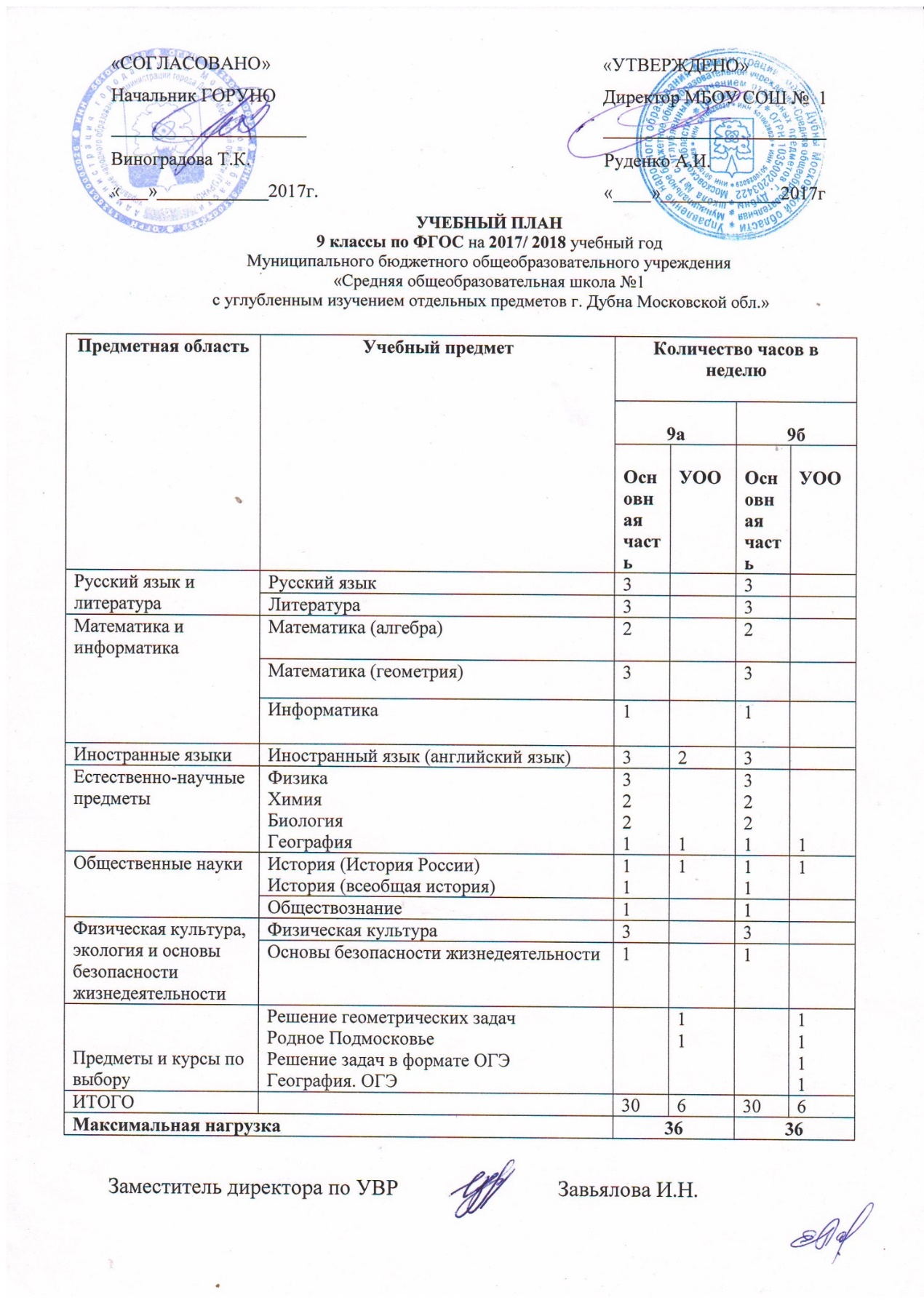 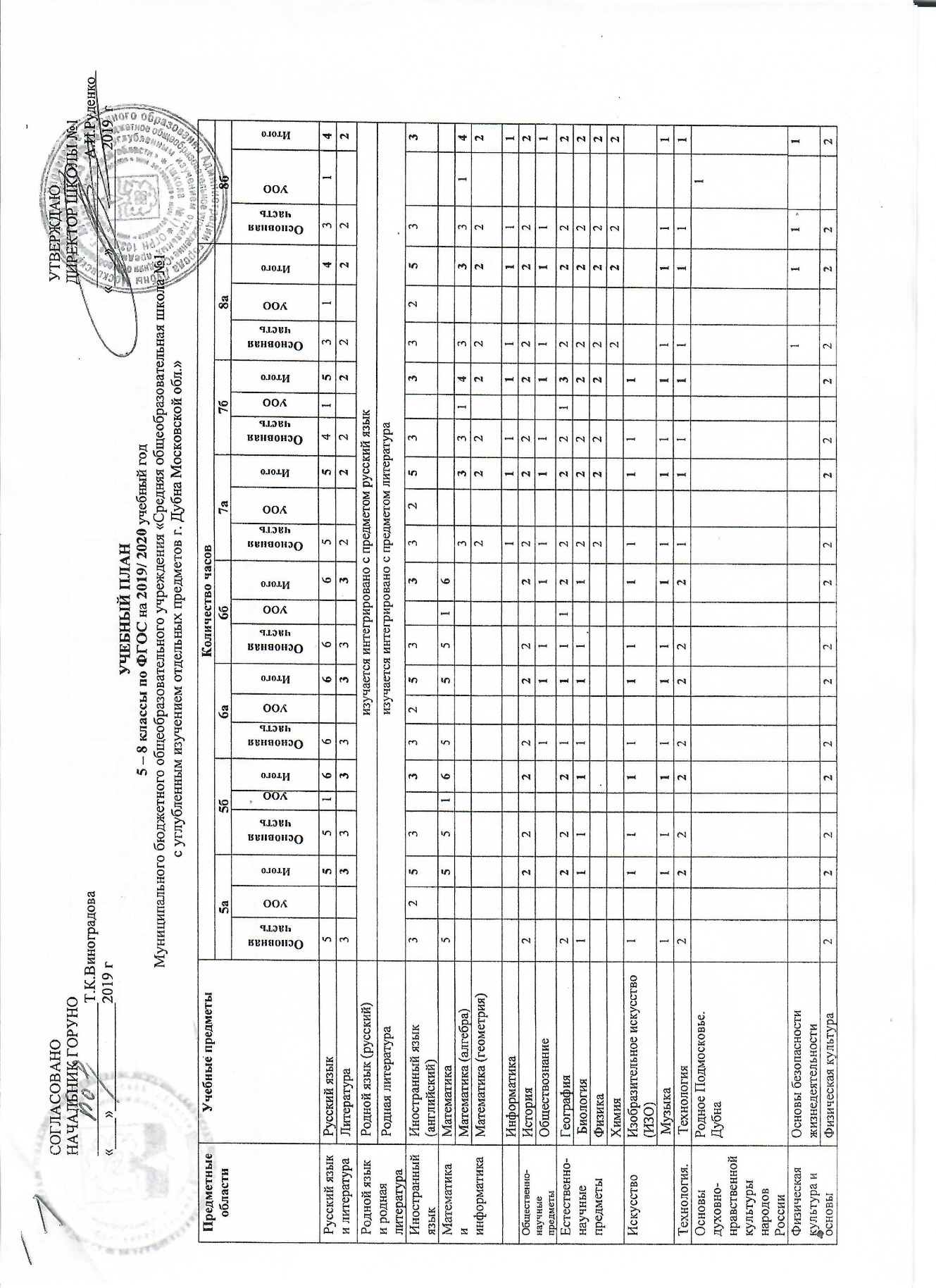 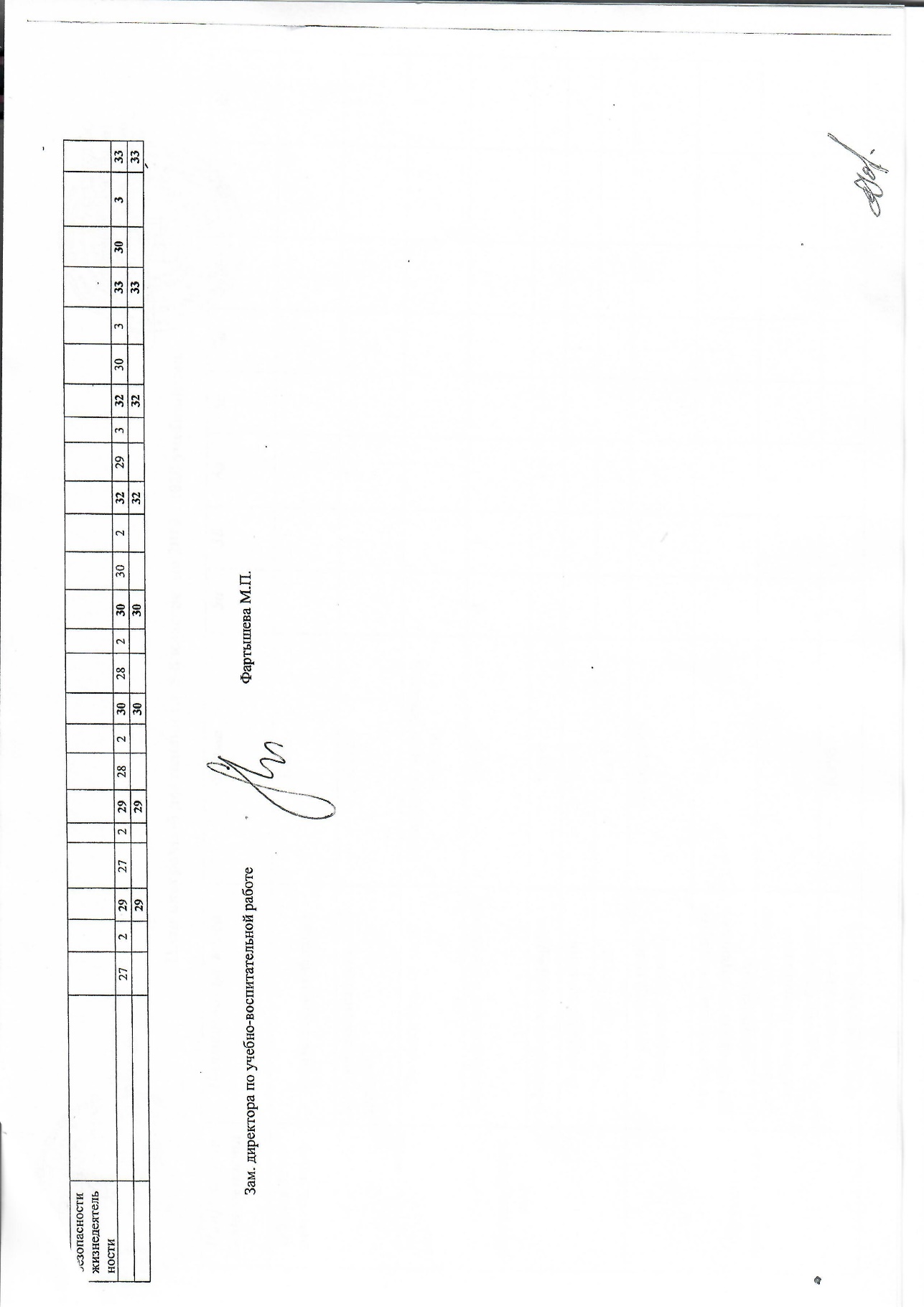 УЧЕБНЫЙ ПЛАН НА 2019-2020 Г.Г. НА САЙТЕ ОУ: http://sch1.goruno-dubna.ru/uchebnye-plany/ 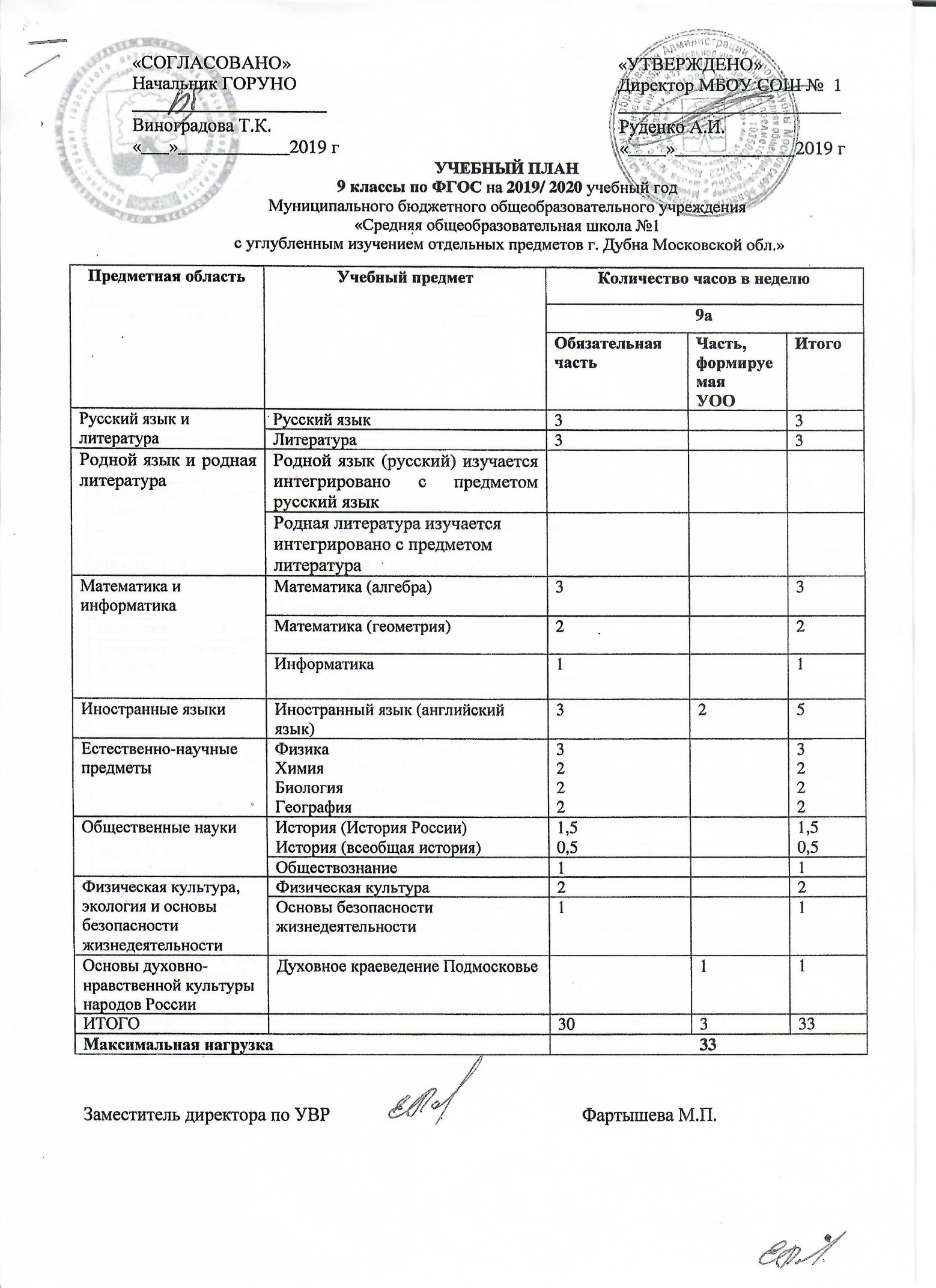 УЧЕБНЫЙ ПЛАН НА 2019-2020 Г.Г. НА САЙТЕ ОУ: http://sch1.goruno-dubna.ru/uchebnye-plany/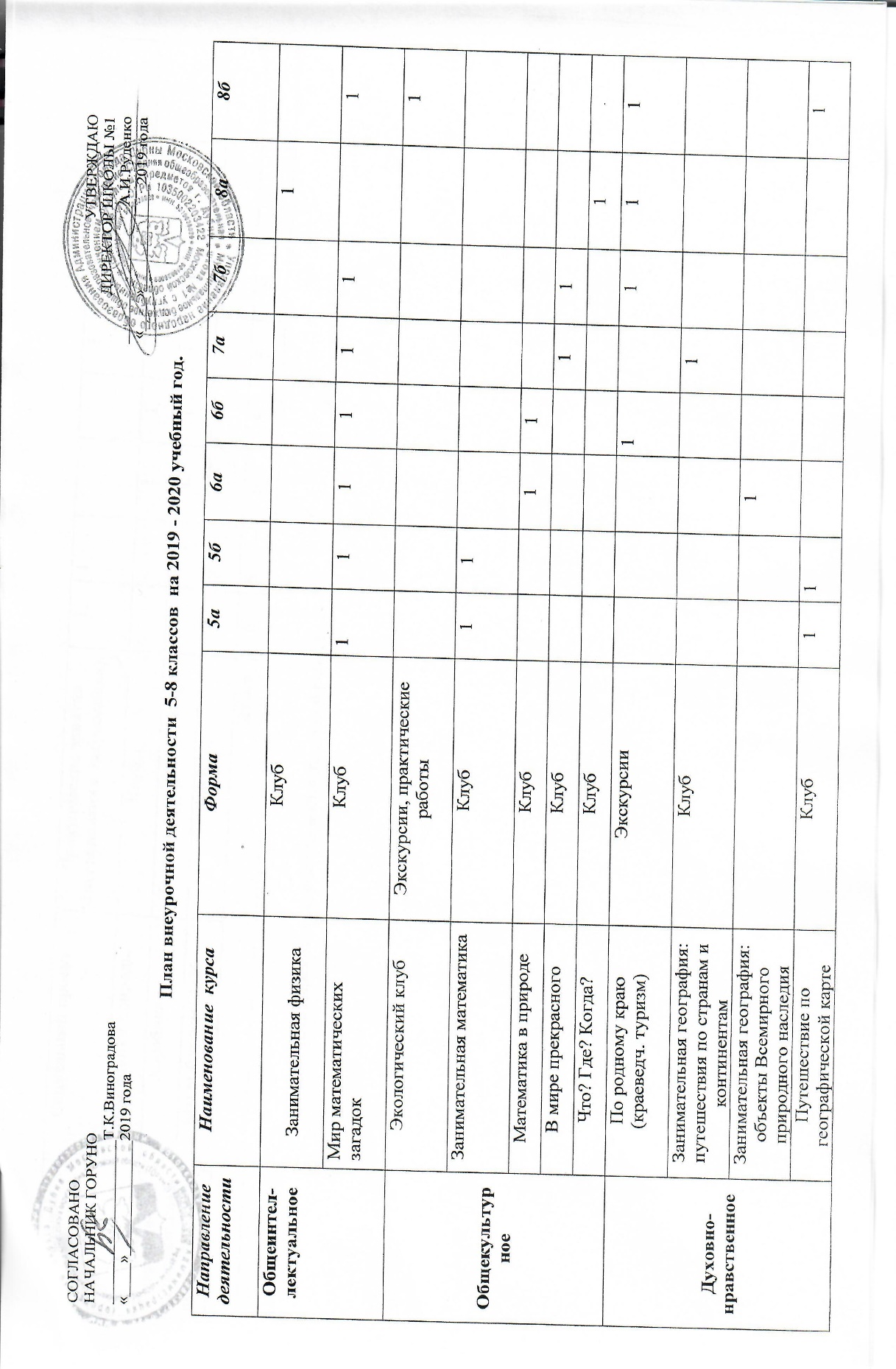 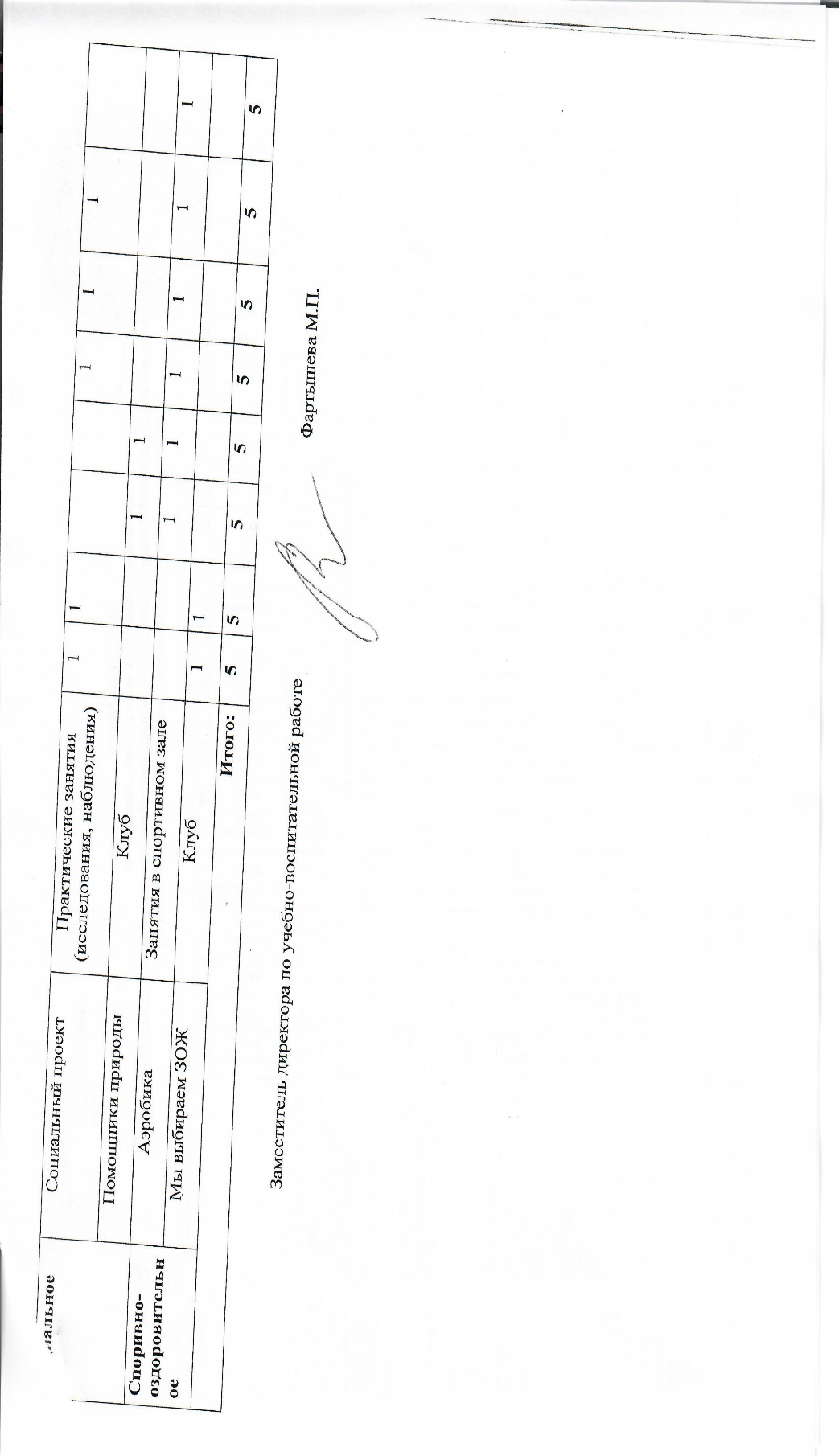  ПЛАН ВНЕУРОЧНОЙ ДЕЯТЕЛЬНОСТИ 5-8 КЛ. НА 2019-2020 Г.Г. НА САЙТЕ ОУ: http://sch1.goruno-dubna.ru/uchebnye-plany/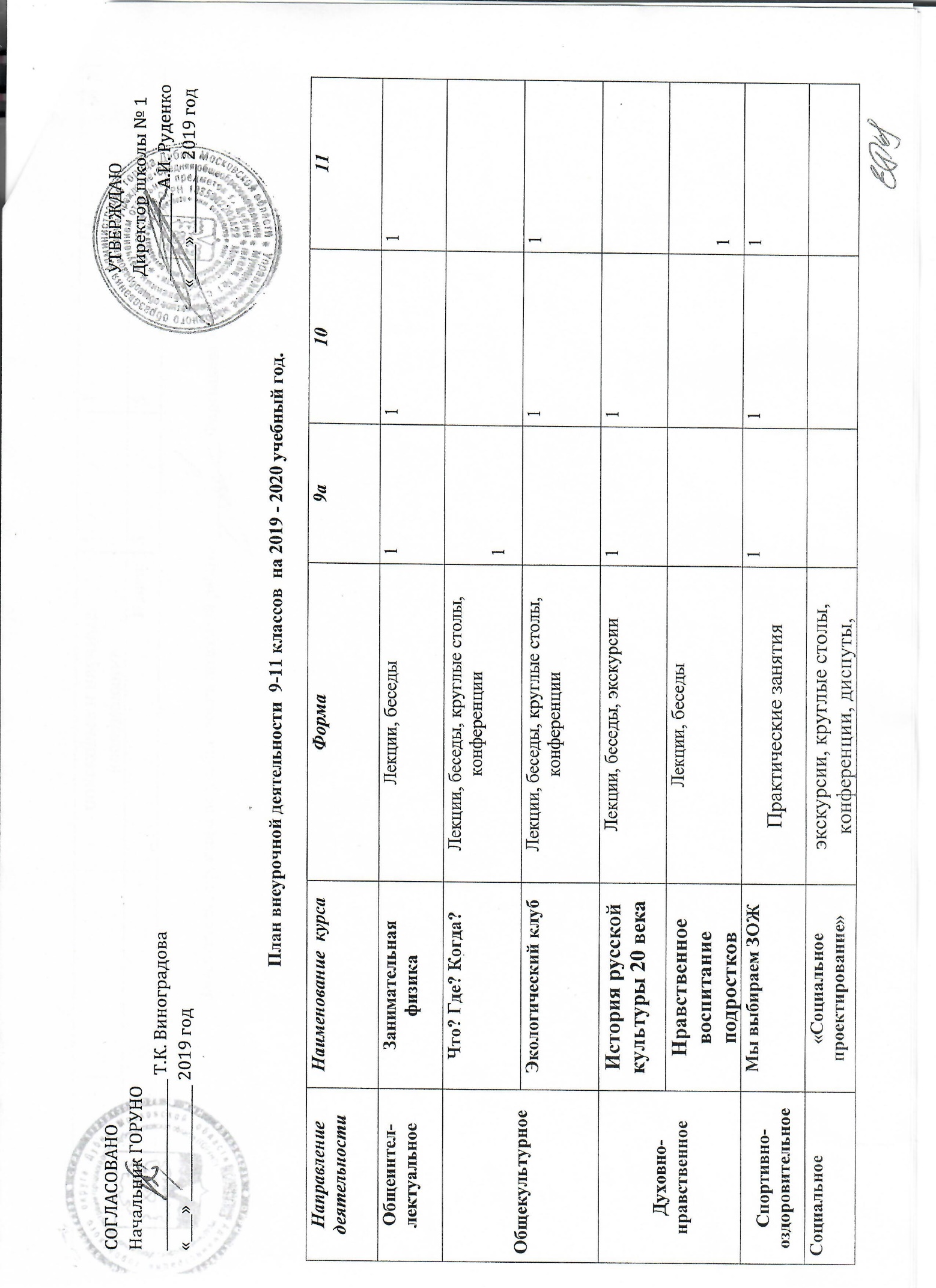 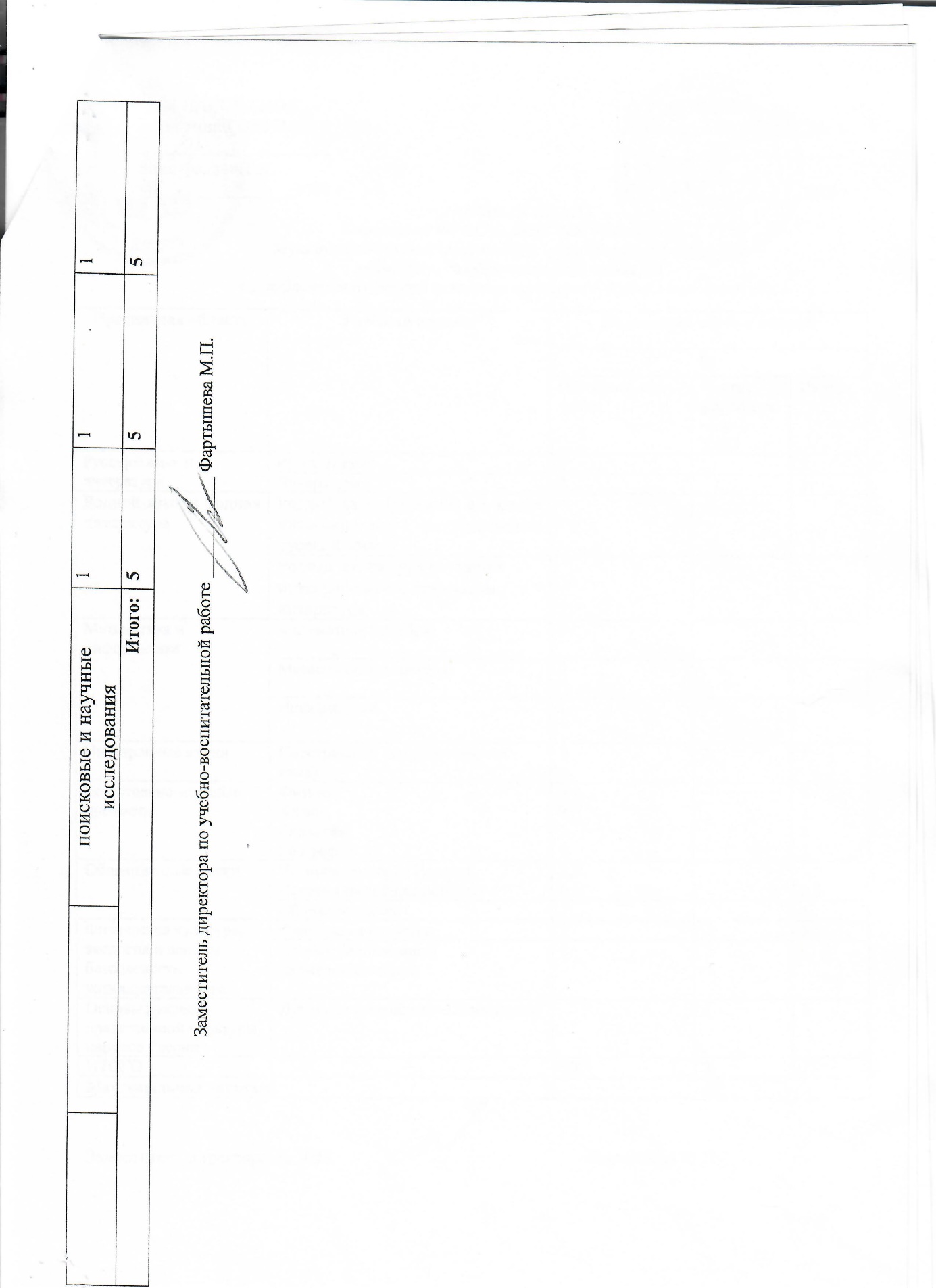 ПЛАН ВНЕУРОЧНОЙ ДЕЯТЕЛЬНОСТИ 9 КЛ. НА 2019-2020 Г.Г. НА САЙТЕ ОУ: http://sch1.goruno-dubna.ru/uchebnye-plany/Система  условий реализации основной образовательной программСозданные в МБОУ «Средняя общеобразовательная школа№1 с углубленным изучением отдельных предметов г. Дубны Московской области», реализующем основную образовательную программу основного общего образования, условия соответствуют:• требованиям Стандарта;• обеспечивают достижение планируемых результатов освоения основной образовательной программы образовательного учреждения и реализацию предусмотренных в ней образовательных программ;• учитывают особенности образовательного учреждения, его организационную структуру, запросы участников образовательного процесса в основном общем образовании;• предоставляют возможность взаимодействия с социальными партнёрами, использования ресурсов социума.Описание кадровых условий реализации основной образовательной программыСведения об учителях образовательного учрежденияПсихолого-педагогические условия реализации основной образовательной программы основного общего образованияТребованиями Стандарта к психолого-педагогическим условиям реализации основной образовательной программы основного общего образования являются (п. 25 Стандарта):• обеспечение преемственности содержания и форм организации образовательного процесса по отношению к начальной ступени общего образования с учётом специфики возрастного психофизического развития обучающихся, в том числе особенностей перехода из младшего школьного возраста в подростковый;• формирование и развитие психолого-педагогической компетентности участников образовательного процесса;• обеспечение вариативности направлений и форм, а также диверсификации уровней психолого-педагогического сопровождения участников образовательного процесса.Финансовое обеспечение реализации основной образовательной программы основного общего образования Финансовое обеспечение реализации основной образовательной программы основного общего образования опирается на исполнение расходных обязательств, обеспечивающих конституционное право граждан на бесплатное и общедоступное общее образование. Объём действующих расходных обязательств отражается в задании учредителя по оказанию государственных (муниципальных) образовательных услуг в соответствии с требованиями федеральных государственных образовательных стандартов общего образования.Задание учредителя обеспечивает соответствие показателей объёмов и качества предоставляемых образовательным учреждением услуг (выполнения работ) с размерами направляемых на эти цели средств бюджета.Финансовое обеспечение задания учредителя по реализации основной образовательной программы основного общего образования осуществляется на основе нормативного подушевого финансирования. Введение нормативного подушевого финансирования определяет механизм формирования расходов и доведения средств на реализацию государственных гарантий прав граждан на получение общедоступного и бесплатного общего образования в соответствии с требованиями Стандарта.Реализация принципа нормативного подушевого финансирования осуществляется на трёх следующих уровнях:• межбюджетных отношений (бюджет субъекта РФ — муниципальный бюджет);• внутрибюджетных отношений (муниципальный бюджет — образовательное учреждение);• образовательного учреждения.Формирование фонда оплаты труда образовательного учреждения осуществляется в пределах объёма средств образовательного учреждения на текущий финансовый год, определённого в соответствии с региональным расчётным подушевым нормативом, количеством обучающихся и соответствующими поправочными коэффициентами, и отражается в смете образовательного учреждения.Материально-технические условия реализации основной образовательной программыМатериально-техническая база образовательного учреждения должна быть приведена в соответствие с задачами по обеспечению реализации основной образовательной программы образовательного учреждения, необходимого учебно-материального оснащения образовательного процесса и созданию соответствующей образовательной и социальной среды.Для этого образовательное учреждение разрабатывает и закрепляет локальным актом перечни оснащения и оборудования образовательного учреждения.Критериальными источниками оценки учебно-материального обеспечения образовательного процесса являются- требования Стандарта, -требования и условия Положения о лицензировании образовательной деятельности, утверждённого постановлением Правительства Российской Федерации от 31 марта 2009 г. № 277, а также соответствующие методические рекомендации, в том числе:-рекомендации по оснащению общеобразовательных учреждений учебным и учебно-лабораторным оборудованием, необходимым для реализации Федерального государственного образовательного стандарта основного общего образования, организации проектной деятельности, моделирования и технического творчества обучающихся (приложение к письму Минобрнауки России от 24.11.2011 № МД1552/03).— перечни рекомендуемой учебной литературы и цифровых образовательных ресурсов;— аналогичные Перечни, утверждённые региональными нормативными актами и локальными актами образовательного учреждения, разработанными с учётом особенностей реализации основной образовательной программы в образовательном учреждении.В соответствии с требованиями ФГОС в образовательном учреждении оборудованы: 21 учебный кабинет.  Из них: 2 кабинета русского языка и литературы; 1 кабинет математики; 5 кабинетов иностранного языка; 1 кабинет физики, 2 кабинета информатики,1 кабинет истории и обществознания, 1 кабинет химии и биологии, 1 кабинет географии, 1 кабинет ОБЖ, 1 кабинет ИЗО, 8 кабинетов начальной школы. Имеются актовый зал и  столовая на 100 посадочных мест, оснащенная необходимым технологическим оборудованием в соответствии с санитарно-гигиеническими нормами и требованиями, обслуживающаяся специалистами школьного питания. 

Библиотека с книгохранилищем насчитывает 9502 экземпляров книг.
В школе один спортивный зал (143 м2). Многофункциональная спортивная площадка. Медико-социальные условия соответствуют целям и содержанию образовательной деятельности, нормам СанПиНов, требованиям охраны труда и техники безопасности. 

Информационно-предметная среда школы включает в себя совокупность технологических средств: 3 компьютерных класса, 104  компьютера  18 мультимедийных проектора, 11 интерактивных досок, программные продукты и другие культурные и организационные формы  информационного взаимодействия: высокую информациионную компетентность педагогического состава в решении учебно-познавательных и профессиональных задач с применением информационно-коммуникационных технологий (ИКТ), доступ к электронным образовательным ресурсам, в том числе, размещенным в федеральных и региональных базах данных ЭОР.Оценка материально-технических условий реализации основной образовательной программыПомещения для осуществления образовательного процесса, активной деятельности, отдыха, питания и медицинского обслуживания обучающихся, их площадь, освещённость и воздушно-тепловой режим, расположение и размеры рабочих, учебных зон и зон для индивидуальных занятий, которые обеспечивают  возможность безопасной и комфортной организации всех видов учебной и внеурочной деятельности для всех участников образовательного процесса в целом соотвествуют требованиям СанПинаИнформационно-методические условия реализации основной образовательной программы основного общего образованияВ соответствии с требованиями Стандарта информационно-методические условия реализации основной образовательной программы общего образования обеспечиваются современной информационно-образовательной средой.Под информационно-образовательной средой (или ИОС) понимается открытая педагогическая система, сформированная на основе разнообразных информационных образовательных ресурсов, современных информационно-телекоммуникационных средств и педагогических технологий, направленных на формирование творческой, социально активной личности, а также компетентность участников образовательного процесса в решении учебно-познавательных и профессиональных задач с применением информационно-коммуникационных технологий (ИКТ-компетентность), наличие служб поддержки применения ИКТ.Необходимое для использования ИКТ оборудование отвечает современным требованиям и обеспечивает использование ИКТ:— в учебной деятельности;— во внеурочной деятельности;— в исследовательской и проектной деятельности;— при измерении, контроле и оценке результатов образования;— в административной деятельности, включая дистанционное взаимодействие всех участников образовательного процесса, а также дистанционное взаимодействие образовательного учреждения с другими организациями социальной сферы и органами управления. Создание в образовательном учреждении информационно-образовательной среды, соответствующей требованиям СтандартаМатериально-технические условия реализации образовательной программы МБОУ СОШ №1  обеспечивают   возможность достижения обучающимися установленных   федеральных  государственных стандартов второго поколения.
Перечень учебников для использования в учебном процессе МБОУ  СОШ № 15-8 классы9 классы  2017/ 2018 учебный годМуниципального бюджетного общеобразовательного учреждения  «Средняя общеобразовательная школа №1 с углубленным изучением отдельных предметов г. Дубна Московской обл.»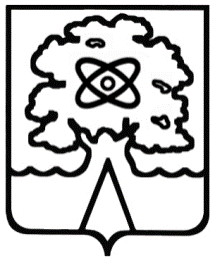 Администрация города Дубны Московской области Управление народного образованияМУНИЦИПАЛЬНОЕ БЮДЖЕТНОЕ ОБЩЕОБРАЗОВАТЕЛЬНОЕ УЧРЕЖДЕНИЕ «СРЕДНЯЯ ОБЩЕОБРАЗОВАТЕЛЬНАЯ ШКОЛА № 1 С УГЛУБЛЕННЫМ ИЗУЧЕНИЕМ ОТДЕЛЬНЫХ ПРЕДМЕТОВГ. ДУБНЫ МОСКОВСКОЙ ОБЛАСТИ»(школа № 1)ул. Макаренко, д.3, г. Дубна, Московская обл., 141983,тел./факс.(8496)216-67-67*5010, e-mail: school1@uni-dubna.ruОКПО 13376333, ОГРН 1035002203422, ИНН/КПП 5010028029/501001001ПРИНЯТОНа педагогическом совете_________/Руденко А.И./Протокол № 1 от 30.08.2016СОГЛАСОВАНОПредседатель Управляющего совета___________/Симаков О.П./Протокол № 1от 30.08.2016УТВЕРЖДАЮДиректор МБОУ СОШ № 1___________/Руденко А.И./Приказ № 40 от 30.08.2016№п/пПоказателиЗначения показателей региональных критериевЗначения показателей критериев ОУКачество подготовки выпускниковКачество подготовки выпускниковКачество подготовки выпускников1.1.Положительные результаты итоговой аттестации в течение трех последних летНе менее 96% по всем ступеням образования и в целом по ОУ Не менее 100% по всем ступеням образования и в целом по ОУ 1.2.Доля учащихся, закончивших образовательные ступени на «4» и «5»:        основная школастаршая школа     не менее 30%не менее 30%не менее 45%не менее 55%1.3.Доля выпускников 9-х классов, получивших положительную оценку на ГИА по русскому языку (% от принявших участие)не менее 96% при изучении на базовом уровнене менее 100% при изучении на базовом уровне1.4.Доля выпускников 9-х классов, получивших положительную оценку на ГИА по математике (% от принявших участие)не менее 96% при изучении на базовом уровне;не менее 100% при изучении на базовом уровне;1.5.Доля выпускников 11-х классов, получивших положительную оценку на ЕГЭ по русскому языку (% от принявших участие)не менее 96% при изучении на базовом уровне;не менее 100% при изучении на базовом уровне;1.6.Доля выпускников 11-х классов, получивших положительную оценку на ЕГЭ по математике (% от принявших участие)не менее 96% при изучении на базовом уровне;не менее 100% при изучении на базовом уровне;1.7.Наличие учащихся, занявших призовые (1–3) места на городских и районных предметных олимпиадах (в течение трех последних лет)дада1.8.Доля учащихся, занявших призовые (1–3) места на городских и районных научно-практических конференциях (в течение трех последних лет)не менее 8 % учащихся школы1.9.Доля учащихся, принявших участие в пяти и более общешкольных  социальных проектахне менее 75% учащихся школыПредметные областиУчебные предметыКоличество часовКоличество часовКоличество часовКоличество часовКоличество часовКоличество часовКоличество часовКоличество часовКоличество часовКоличество часовКоличество часовКоличество часовКоличество часовКоличество часовКоличество часовКоличество часовКоличество часовКоличество часовКоличество часовКоличество часовКоличество часовКоличество часовПредметные областиУчебные предметы5а5а5а5а5б5б5б6а6а6а6б6б6б7а7а7а8а8а8а8б8б8бПредметные областиУчебные предметыОсновная частьУООУООИтогоОсновная частьУООИтогоОсновная частьУООИтогоОсновная частьУООИтогоОсновная частьУООИтогоОсновная частьУООИтогоОсновная частьУООИтогоРусский язык и литератураРусский язык51165166666415314314Русский язык и литератураЛитература33333333222222Иностранный языкИностранный язык (английский)                  3225333253332532533Математика и информатикаМатематика55555555Математика и информатикаМатематика (алгебра)333333Математика и информатикаМатематика (геометрия)222222Информатика 111111Общественно-научные предметыИстория22222222222222Общественно-научные предметыОбществознание 111111111111123Естественно-научные предметыГеография11111111222222Естественно-научные предметы Биология11111111222222Естественно-научные предметыФизика222222Естественно-научные предметыХимия2222ИскусствоИзобразительное искусство (ИЗО)11111111111111ИскусствоИскусствоИскусство Музыка11111111111111Технология. Технология. 22222222111111Физическая культура и основы безопасности жизнедеятельностиОсновы безопасности жизнедеятельности111111111111111Физическая культура и основы безопасности жизнедеятельностиФизическая культура33333333333333ФакультативыПлан и карта1111ФакультативыПроектная и исследовательская деятельность по биологии1111ФакультативыНаглядная планиметрия111111111128432322843229433294333143532436324363232323333363636ДолжностьДолжностные обязанностиКоличество работников в ОУ (требуется/ имеется)Уровень квалификации работников ОУУровень квалификации работников ОУДолжностьДолжностные обязанностиТребования к уровню квалификацииФактическийРуководитель образовательного учрежденияобеспечивает системную образовательную и административно-хозяйственную работу образовательного учреждения.1высшее профессиональное образование по направлениям подготовки «Государственное и муниципальное управление», «Менеджмент», «Управление персоналом» и стаж работы на педагогических должностях не менее 5 лет либо высшее профессиональное образование и дополнительное профессиональное образование в области государственного и муниципального управления или менеджмента и экономики и стаж работы на педагогических или руководящих должностях не менее 5 лет.высшее профессиональное образование по направлениям подготовки «Государственное и муниципальное управление», «Менеджмент», «Управление персоналом» и стаж работы на педагогических должностях не менее 5 летзаместитель руководителякоординирует работу преподавателей, воспитателей, разработку учебно-методической и иной документации. Обеспечивает совершенствование методов организации образовательного процесса. Осуществляет контроль за качеством образовательного процесса.3высшее профессиональное образование стаж работы на педагогических руководящих должностях не менее 5 лет.высшее профессиональное образование, стаж работы на педагогических должностях не менее 5 лет учительосуществляет обучение и воспитание обучающихся, способствует формированию общей культуры личности, социализации, осознанного выбора и освоения образовательных программ.30высшее профессиональное образование или среднее профессиональное образование по направлению подготовки «Образование и педагогика» или в области, соответствующей преподаваемому предмету, без предъявления требований к стажу работы либо высшее профессиональное образование или среднее профессиональное образование и дополнительное профессиональное образование по направлению деятельности в образовательном учреждении без предъявления требований к стажу работы.28 человека – высшее профессиональное образование; 2 человека – среднее профессиональное педагогическое; социальный педагогосуществляет обучение и воспитание обучающихся, способствует формированию общей культуры личности, социализации, осознанного выбора и освоения образовательных программ.1высшее профессиональное образование или среднее профессиональное образование по направлениям подготовки «Образование и педагогика», «Социальная педагогика» без предъявления требований к стажу работы.высшее профессиональное образование библиотекарьобеспечивает доступ обучающихся к информационным ресурсам, участвует в их духовно-нравственном воспитании, профориентации и социализации, содействует формированию информационной компетентности обучающихся.1высшее или среднее профессиональное образование по специальности «Библиотечно-информационная деятельность».Среднее специальное образование№ п/пПоказателиЗначение1.Общее кол-во работников ОУ492.Общее количество педагогических работников30        совместителей3        2 категории или без категории0        1 категории4        высшей категории22 3. Количество работающих  пенсионеров8 4. Количество молодых специалистов05.Средний возраст учителей43№ п/пТребования ФГОС, нормативных и локальных актовНеобходимо/ имеются в наличии1Учебные кабинеты с автоматизированными рабочими местами обучающихся и педагогических работниковимеются2Лекционные аудиторииимеются3Помещения для занятий учебно-исследовательской и проектной деятельностью, моделированием и техническим творчествомимеются4Необходимые для реализации учебной и внеурочной деятельности лаборатории и мастерскиеимеютсяКомпоненты оснащенияНеобходимое оборудование и оснащение Необходимо/имеется в наличии1. Компоненты оснащения учебного (предметного) кабинета основной школы1.1. Нормативные документы, программно-методическое обеспечение, локальные акты: ...имеются1. Компоненты оснащения учебного (предметного) кабинета основной школы1.2. Учебно-методические материалы:1.2.1. УМК по всем предметам учебного плана1.2.2. Дидактические и раздаточные материалы по русскому языку, литературе, истории, обществознанию, праву, МХК, математике, физике, химии, иностранным языкам, информатике и ИКТ, географии, биологии, изобразительному искусству, технологии, ОБЖ.имеются1. Компоненты оснащения учебного (предметного) кабинета основной школы1.2.3. Аудиозаписи, слайды по содержанию учебного предмета: по русскому языку, литературе, истории, обществознанию, праву, МХК, математике, физике, химии, иностранным языкам, информатике и ИКТ, географии, биологии, изобразительному искусству, технологии, ОБЖ.1.2.4. ТСО, компьютерные, информационно-коммуникационные средства: по русскому языку, литературе, истории, обществознанию, праву, МХК, математике, физике, химии, иностранным языкам, информатике и ИКТ, географии, биологии, изобразительному искусству, ОБЖ.имеются1. Компоненты оснащения учебного (предметного) кабинета основной школы1.2.5. Учебно-практическое оборудование: по русскому языку, литературе, истории, обществознанию, праву, МХК, математике, физике, химии, иностранным языкам, информатике и ИКТ, географии, биологии, изобразительному искусству, ОБЖ, технологии, физической культуре, музыке.имеется1. Компоненты оснащения учебного (предметного) кабинета основной школы1.2.6. Оборудование (мебель): парты (двухместные и одноместные) , ученические стулья, учительские столы, учительские стулья, школьные доски, шкафы (закрытые и со стеклом), тумбы под плакаты, тумбы под ТV, компьютерные столыимеется2. Компоненты оснащения методического кабинета основной школы2.1. Нормативные документы федерального, регионального и муниципального уровней, локальные акты: имеются2.2. Документация ОУимеется2.3. Комплекты диагностических материалов: по русскому языку, литературе, истории, обществознанию, праву, математике, физике, химии, иностранным языкам, информатике и ИКТ, географии.имеется2.4. базы данных: работников школы; учащихся школы; выпускников школы; работников пенсионного возраста, военнообязанных  имеетсяИндексНаименование показателяЗначение1Количество учебных кабинетов в ОО (всего):23 предметных14 учебных кабинетов, не являющихся предметными0 начальной школы8 спортивных залов1 2Количество кабинетов информатики в ОО2 3Количество компьютерных классов в ОО (всего):8 стационарных компьютерных классов, включая кабинеты информатики2 мобильных классов6 лингафонных классов0 4Скорость подключения к сети Интернет (на вход)50 Мбит/с 5ОО является пунктом проведения ЕГЭНет 6Скорость подключения к сети Интернет (на выход) в ОО, являющейся пунктом проведения ЕГЭНет 7В ОО увеличена пропускная способность интернет-трафика (по сравнению с предыдущим календарным годом)Да 8Аппаратно-программные средства организации ограничения доступа к ресурсам сети Интернет, несовместимым с задачами обучения и воспитания (система контентной фильтрации) реализованы:на уровне и средствами провайдераНет на уровне общеобразовательной организации (на сервере)Да на уровне общеобразовательной организации ( установлено на персональных компьютерах)Нет 9Количество точек доступа Wi-Fi11 10Количество компьютеров в ОО (всего):180 используются в учебных целях171 используются в административных целях9 11Количество компьютеров, подключенных к сети Интернет (всего):179 используются в учебных целях170 используются в административных целях9 12Количество компьютеров, подключенных к единой локальной вычислительной сети ОО (всего):178 используются в учебном процессе170 используются в административных целях8 13Количество компьютеров в лингафонных кабинетах0 14Количество компьютеров в кабинетах информатики68 15Количество компьютеров в предметных кабинетах (за исключением кабинета информатики)14 16Количество мобильных компьютеров, находящихся в пользовании педагогов (всего):89 из них: собственных0 17Количество компьютеров в школьной библиотеке (всего):1 из них: для использования педагогическими работниками1 для использования обучающимися1 с выходом в Интернет1 18Использование пакета свободного программного обеспечения реализовано в ОО на50% имеющихся ПК 19Библиотечный фонд укомплектован электронными учебными изданиями по входящим в реализуемые основные образовательные программы учебным предметам, курсам, дисциплинам (модулям)Да 20Количество в ОО программно-аппаратных комплексов:по естественнонаучному циклу1 виртуальная реальность (3D)1 организации межпредметной проектной деятельности, предпрофессиональной подготовки учащихся1 мобильная лингвистическая лаборатория0 виртуальная видеостудия0 по разработке материалов в интерактивной виртуальной среде0 по разработке и демонстрации многомерных учебных материалов1 для поддержки обучения и подготовки к итоговой аттестации1 21Количество интерактивных досок (всего):15 в предметных кабинетах8 в кабинетах начальной школы7 в спортивных залах0 в других помещениях общеобразовательной организации0 22Количество мультимедийных проекторов (всего)20 в предметных кабинетах12 в кабинетах начальной школы8 в спортивных залах0 в других помещениях общеобразовательной организации0 23Количество учителей и административных работников в ОО (без внешних совместителей), использующих в работе электронные учебники и электронные приложения к учебникам20 Количество учителей и административных работников в ОО (без внешних совместителей), использующих электронные УЧЕБНИКИ в образовательном процессе15 24Количество педагогических работников ОО (без внешних совместителей), окончивших курсы повышения квалификации в области ИКТ в текущем календарном году (накопительным итогом)3 из них: в дистанционной форме0 25Количество учебных кабинетов, оборудованных автоматизированным рабочим местом учителя, в том числе для ведения электронного журнала21 из них:предметных кабинетов13 кабинетов начальной школы8 26Количество и виды ЭОР, имеющиеся в школьной библиотеке (медиатеке) (ВСЕГО)0 из них:текстографические ресурсы0 мультимедиа ЭОР, включающие визуальное и/или звуковое содержание0 ЭОР в формате мультимедийных презентаций0 ЭОР для 'электронных досок'0 27Количество наименований электронного контента (ВСЕГО)265 электронные учебники (электронные формы учебника)62 электронные ресурсы для подготовки к ЕГЭ (ОГЭ)30 контрольно-измерительные материалы173 № п/пНеобходимые средстваНеобходимое количество средств/ имеющееся в наличииСроки создания условий в соответствии с требованиями ФГОСIТехнические средствамультимедийные проекторы и экраны; принтер монохромные; принтеры цветные; фотопринтер; цифровой фотоаппарат; цифровая видеокамера; сканер; микрофон; оборудование компьютерной сети; микроскоп; доски со средствами, обеспечивающими обратную связь.имеетсяIIПрограммные инструментыоперационные системы и служебные инструменты; орфографический корректор для текстов на русском и иностранном языках; клавиатурный тренажёр для русского и иностранного языков; текстовый редактор для работы с русскими и иноязычными текстами; инструмент планирования деятельности; графический редактор для обработки растровых изображений; графический редактор для обработки векторных изображений; музыкальный редактор; редактор подготовки презентаций; редактор видео; редактор звука; виртуальные лаборатории по учебным предметам; среды для дистанционного он-лайн и оф-лайн сетевого взаимодействия; среда для интернет-публикаций; Имеется частичноIIIОбеспечение технической, методической и организационной поддержкиразработка планов, дорожных карт; заключение договоров; подготовка распорядительных документов учредителя; подготовка локальных актов образовательного учреждения; подготовка программ формирования ИКТ-компетентности работников ОУ (индивидуальных программ для каждого работника).имеетсяIVОтображение образовательного процесса в информационной среде:размещаются домашние задания (текстовая формулировка); результаты выполнения аттестационных работ обучающихся; творческие работы учителей и обучающихся; осуществляется связь учителей, администрации, родителей, органов управления.Компоненты на бумажных носителях: учебники ; рабочие тетради (тетради-тренажёры).Компоненты на CD и DVD: электронные приложения к учебникам; электронные наглядные пособия.Образовательным учреждением определяются необходимые меры и сроки по приведению информационно-методических условий реализации основной образовательной программы основного общего образования в соответствие с требованиями Стандарта.имеетсяVКомпоненты на бумажных носителях:рабочие тетради (тетради-тренажёры).имеетсяVIКомпоненты на CD и DVD:электронные приложения к учебникам; электронные наглядные пособия; электронные тренажёры; электронные практикумы.имеетсяУчебные предметыУчебник (Издательство)Учебник (Издательство)Учебник (Издательство)Учебник (Издательство)Учебник (Издательство)Учебник (Издательство)Учебник (Издательство)Учебные предметы5а5б6а6б7а8а8бРусский языкТ.А.Ладыженская(Просвещение)2017г.Т.А.Ладыженская(Просвещение)2017г.М.Т.Баранов(Просвещение)2014г.М.Т.Баранов(Просвещение)2014г.М.Т.Баранов(Просвещение)2014г.Л.А.Тростенцова(Просвещение)2015г.Л.А.Тростенцова(Просвещение)2015г.ЛитератураВ.Я.Коровина(Просвещение)2017г.В.Я.Коровина(Просвещение)2017г. В.Я.Коровина(Просвещение)2014г.В.Я.Коровина(Просвещение)2014г.В.Я.Коровина(Просвещение)2014г.В.Я.Коровина(Просвещение)2016г.В.Я.Коровина(Просвещение)2016г.Иностранный язык (английский)  И.Н.Верещагина(Просвещение)2016г.Ю.Е.Ваулина(Просвещение)2017г.О.В. Афанасьева(Просвещение)2017г.Ю.Е.Ваулина(Просвещение)2017г.О.В.Афанасьева (Просвещение)2017Ю.Е.Ваулина(Просвещение)2017г.О.В.Афанасьева (Просвещение)2017г.Ю.Е.Ваулина(Просвещение)2017г.Математика (алгебра)А.Г.Мерзляк(Просвещение)2017г.А.Г.Мерзляк(Просвещение)2017г.Н.Я.Виленкин(Мнемозина)2014г.Н.Я.Виленкин(Мнемозина)2014г.А.Г.Мордкович(Мнемозина)2015г.А.Г.Мордкович(Мнемозина)2015г.Ю.Н.Макарычев(Просвещение)2013г.Математика (геометрия)Л.С.Атанасян(Просвещение)2017г.Л.С.Атанасян(Просвещение)2015г.Л.С.Атанасян(Просвещение)2015г.Информатика Л.Л.Босова(Просвещение)2014г.Л.Л.Босова(Просвещение)2014г.Л.Л.Босова(Просвещение)2014г.ИсторияА.А.Вигасин(Просвещение)2013г.А.А.Вигасин(Просвещение)2013г.А.А.Данилов(Просвещение)2016г.А.А.Данилов(Просвещение)2016г.А.А.Данилов(Просвещение)2016г.А.А.Данилов(Просвещение)2016г.А.А.Данилов(Просвещение)2016г.Обществознание Л.Н.Боголюбов(Просвещение)2013г.Л.Н.Боголюбов(Просвещение)2013г.Л.Н.Боголюбов(Просвещение)2014г.Л.Н.Боголюбов(Просвещение)2014г.Л.Н.Боголюбов(Просвещение)2015г.Л.Н.Боголюбов(Просвещение)2017г.Л.Н.Боголюбов(Просвещение)2017г.ГеографияА.А.Лобжанидзе(Просвещение)2014г.А.А.Лобжанидзе(Просвещение)2014г.А.А.Лобжанидзе(Просвещение)2014г.А.А.Лобжанидзе(Просвещение)2014г.Л.Е.Савельева(Просвещение)2014г.Л.Е.Савельева(Просвещение)2015г.Л.Е.Савельева(Просвещение)2015г. БиологияВ.В.Пасечник(Дрофа)2016г.В.В.Пасечник(Дрофа)2016г.В.В.Пасечник(Дрофа)2016г.В.В.Пасечник(Дрофа)2016г.В.В.Пасечник(Дрофа)2015г.В.В.Пасечник(Дрофа)2015г.В.В.Пасечник(Дрофа)2015г.ФизикаА.В.Перышкин(Просвещение)2014г.А.В.Перышкин(Просвещение)2015г.А.В.Перышкин(Просвещение)2015г.ХимияО.С. Габриелян(Просвещение)2017г.О.С.Габриелян(Просвещение)2017г.Изобразительное искусство (ИЗО)Н.А.Горяева (Просвещение)2014г.Н.А.Горяева (Просвещение)2014г.Н.А.Неменская(Просвещение)2014г.Н.А.Неменская(Просвещение)2014г.Н.А.Неменская(Просвещение)2014г.Н.А.Неменская(Просвещение)2014г.Н.А.Неменская(Просвещение)2014г. МузыкаП.П.Сергеева(Просвещение)2014г.П.П.Сергеева(Просвещение)2014г.П.П.Сергеева(Просвещение)2014г.П.П.Сергеева(Просвещение)2014г.П.П.Сергеева(Просвещение)2014г.П.П.Сергеева(Просвещение)2014г.П.П.Сергеева(Просвещение)2014г. Технология. В.Д.Симоненко(Вентана-Граф)2017г.В.Д.Симоненко(Вентана-Граф)2017г.В.Д.Симоненко(Вентана-Граф)2017г.В.Д.Симоненко(Вентана-Граф)2017г.В.Д.Симоненко(Вентана-Граф)2017г.В.Д.Симоненко(Вентана-Граф)2017г.В.Д.Симоненко(Вентана-Граф)2017г.Основы безопасности жизнедеятельностиА.Т.Смирнов(Просвещение)2014г.А.Т.Смирнов(Просвещение)2014г.А.Т.Смирнов(Просвещение)2014г.А.Т.Смирнов(Просвещение)2014г.А.Т.Смирнов(Просвещение)2015г.А.Т.Смирнов(Просвещение)2015г.А.Т.Смирнов(Просвещение)2015г.Физическая культураМ.Я.Виленский(Просвещение)2017г.М.Я.Виленский(Просвещение)2017г.М.Я.Виленский(Просвещение)2015г.М.Я.Виленский(Просвещение)2015г.М.Я.Виленский(Просвещение)2015г.В.И.Лях(Просвещение)2015г.В.И.Лях(Просвещение)2015г.Учебный предметУчебник (Издательство)Учебник (Издательство)Учебный предмет9а9бРусский язык Л.А.Тростенцова (Просвещение)2015г.Л.А.Тростенцова (Просвещение)2015г.Литература	В.Я.Коровина (Просвещение) 2017г.В.Я.Коровина (Просвещение) 2017г.Математика (алгебра) А.Г.Мордкович (Мнемозина) 2015г.Ю.Н. Макарычев (Просвещение)2014 г.Математика (геометрия)Л.С.Атанасян (Просвещение)2015г.Л.С.Атанасян (Просвещение)2015г.ИнформатикаЛ.Л. Босова (Бином) 2014г.Л.Л. Босова (Бином)2014 г.Иностранный язык (английский язык)О.В.Афанасьева(Просвещение) 2017г.Ю.Е. Ваулина (Просвещение) 2017г.ФизикаХимияБиологияГеография А.В.Перышкин (Дрофа)2015г.О.С.Габриелян (Дрофа) 2017г.В.В.Пасечник(Просвещение)2017г.Л.Е.Савельева (Просвещение)2015 г.А.В.Перышкин (Дрофа)2015г.О.С.Габриелян (Дрофа) 2017г.В.В.Пасечник(Просвещение)2017г.Л.Е.Савельева (Просвещение)2015г.История (История России)История (всеобщая история)Н.М. Арсентьев (Просвещение) 2016 г.О.С.Сороко-Цюпа(Просвещение) 2014г.Н.М. Арсентьев (Просвещение) 2016 г.О.С.Сороко- Цюпа  (Просвещение) 2014г.ОбществознаниеЛ.Н.Боголюбов(Просвещение) 2017г.Л.Н.Боголюбов(Просвещение)2017гФизическая культураВ.И.Лях (Просвещение) 2015г.В.И.Лях (Просвещение) 2015г.Основы безопасности жизнедеятельностиА.Т.Смирнов (Просвещение) 2015 г.А.Т.Смирнов (Просвещение) 2015 г.